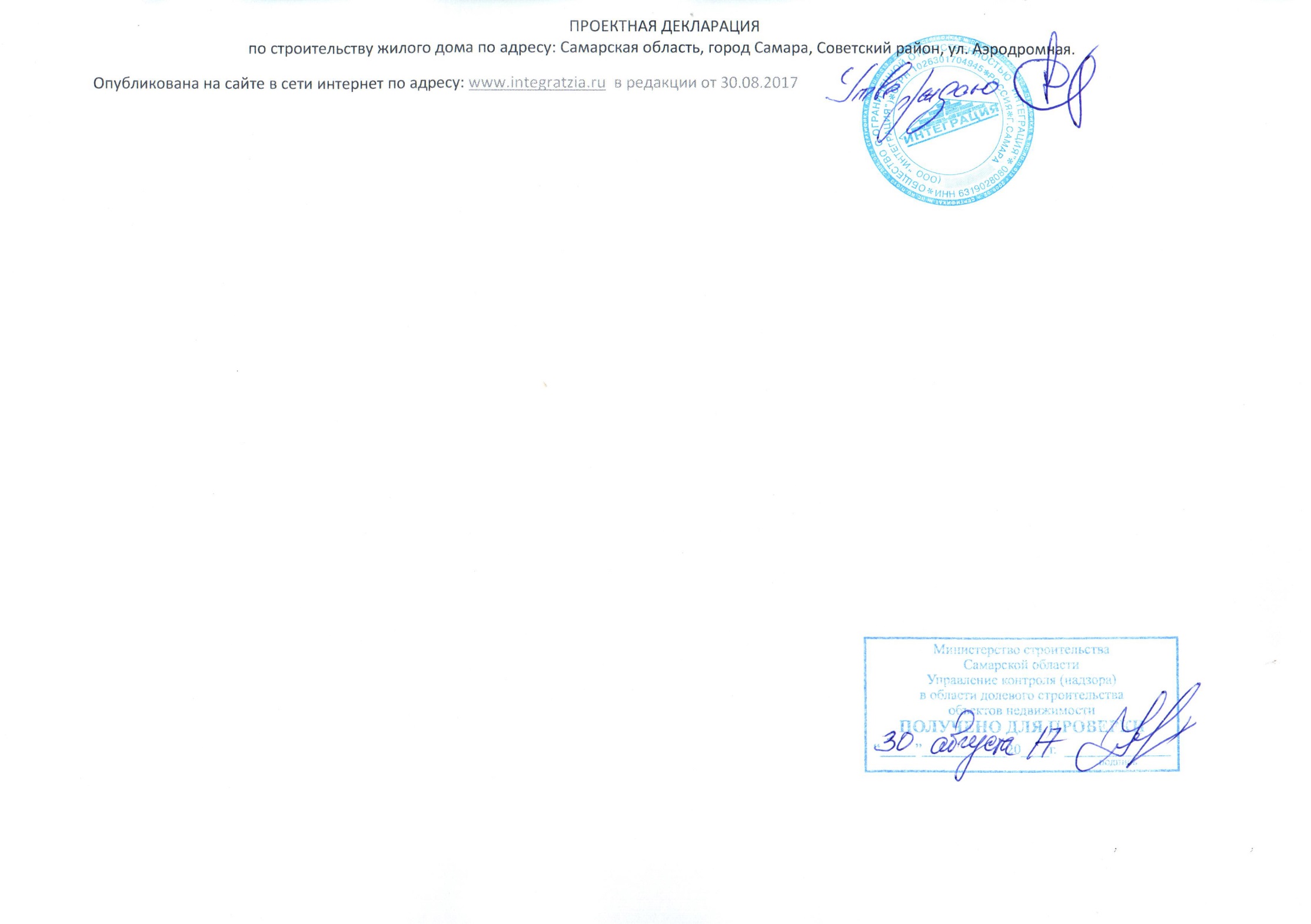 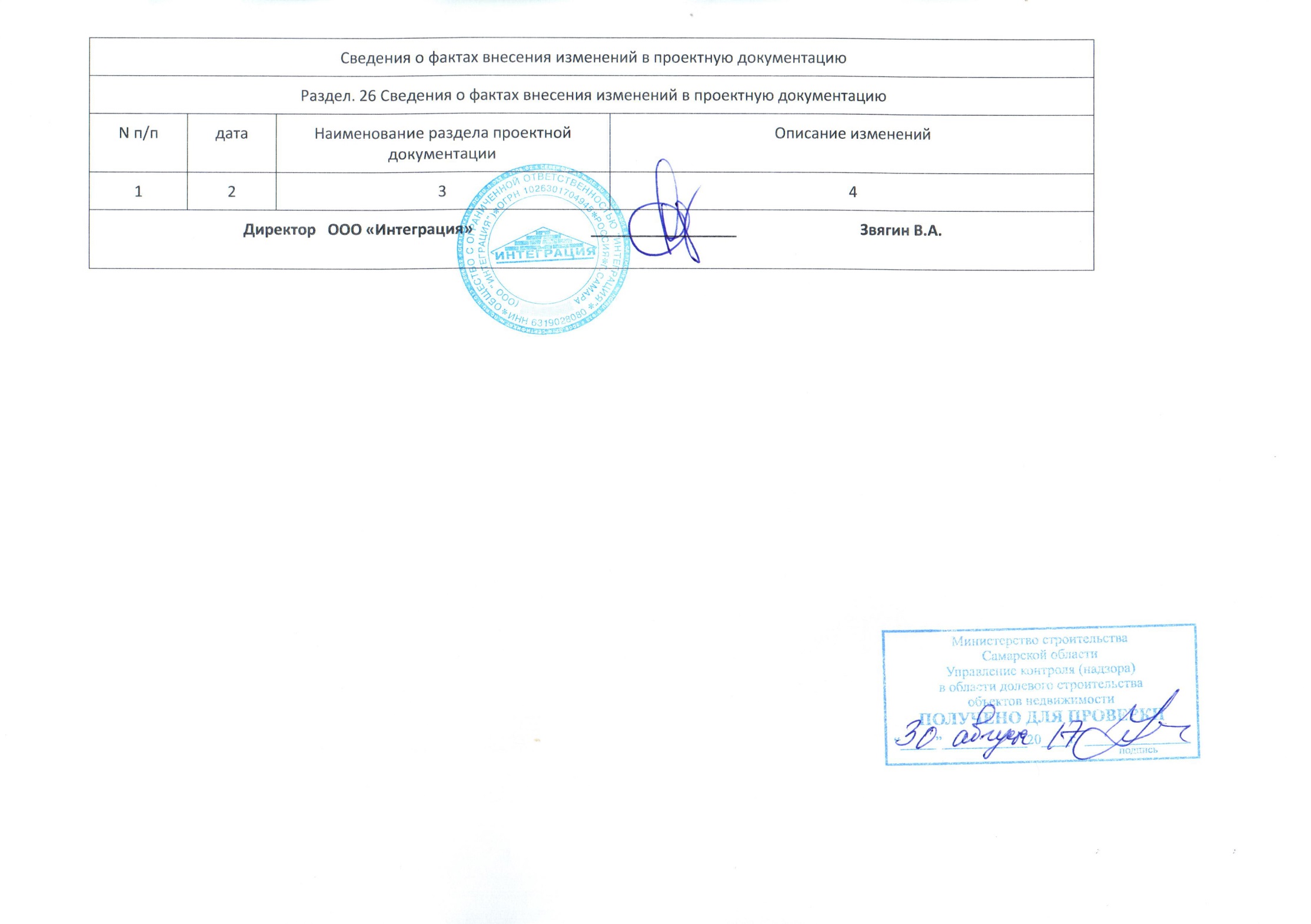 	Информация о застройщике		Информация о застройщике		Информация о застройщике		Информация о застройщике		Информация о застройщике		Информация о застройщике		Информация о застройщике		Информация о застройщике		Информация о застройщике		Информация о застройщике		Информация о застройщике		Информация о застройщике		Информация о застройщике		Информация о застройщике		Информация о застройщике		Информация о застройщике		Информация о застройщике		Информация о застройщике	Раздел 1. О фирменном наименовании (наименовании) застройщика, месте нахождения застройщика, режиме его работы, номере телефона, адресе официального сайта застройщика в информационно-телекоммуникационной сети "Интернет" и адресе электронной почты, фамилии, об имени, отчестве (если имеется) лица, исполняющего функции единоличного исполнительного органа застройщика, а также об индивидуализирующем застройщика коммерческом обозначенииРаздел 1. О фирменном наименовании (наименовании) застройщика, месте нахождения застройщика, режиме его работы, номере телефона, адресе официального сайта застройщика в информационно-телекоммуникационной сети "Интернет" и адресе электронной почты, фамилии, об имени, отчестве (если имеется) лица, исполняющего функции единоличного исполнительного органа застройщика, а также об индивидуализирующем застройщика коммерческом обозначенииРаздел 1. О фирменном наименовании (наименовании) застройщика, месте нахождения застройщика, режиме его работы, номере телефона, адресе официального сайта застройщика в информационно-телекоммуникационной сети "Интернет" и адресе электронной почты, фамилии, об имени, отчестве (если имеется) лица, исполняющего функции единоличного исполнительного органа застройщика, а также об индивидуализирующем застройщика коммерческом обозначенииРаздел 1. О фирменном наименовании (наименовании) застройщика, месте нахождения застройщика, режиме его работы, номере телефона, адресе официального сайта застройщика в информационно-телекоммуникационной сети "Интернет" и адресе электронной почты, фамилии, об имени, отчестве (если имеется) лица, исполняющего функции единоличного исполнительного органа застройщика, а также об индивидуализирующем застройщика коммерческом обозначенииРаздел 1. О фирменном наименовании (наименовании) застройщика, месте нахождения застройщика, режиме его работы, номере телефона, адресе официального сайта застройщика в информационно-телекоммуникационной сети "Интернет" и адресе электронной почты, фамилии, об имени, отчестве (если имеется) лица, исполняющего функции единоличного исполнительного органа застройщика, а также об индивидуализирующем застройщика коммерческом обозначенииРаздел 1. О фирменном наименовании (наименовании) застройщика, месте нахождения застройщика, режиме его работы, номере телефона, адресе официального сайта застройщика в информационно-телекоммуникационной сети "Интернет" и адресе электронной почты, фамилии, об имени, отчестве (если имеется) лица, исполняющего функции единоличного исполнительного органа застройщика, а также об индивидуализирующем застройщика коммерческом обозначенииРаздел 1. О фирменном наименовании (наименовании) застройщика, месте нахождения застройщика, режиме его работы, номере телефона, адресе официального сайта застройщика в информационно-телекоммуникационной сети "Интернет" и адресе электронной почты, фамилии, об имени, отчестве (если имеется) лица, исполняющего функции единоличного исполнительного органа застройщика, а также об индивидуализирующем застройщика коммерческом обозначенииРаздел 1. О фирменном наименовании (наименовании) застройщика, месте нахождения застройщика, режиме его работы, номере телефона, адресе официального сайта застройщика в информационно-телекоммуникационной сети "Интернет" и адресе электронной почты, фамилии, об имени, отчестве (если имеется) лица, исполняющего функции единоличного исполнительного органа застройщика, а также об индивидуализирующем застройщика коммерческом обозначенииРаздел 1. О фирменном наименовании (наименовании) застройщика, месте нахождения застройщика, режиме его работы, номере телефона, адресе официального сайта застройщика в информационно-телекоммуникационной сети "Интернет" и адресе электронной почты, фамилии, об имени, отчестве (если имеется) лица, исполняющего функции единоличного исполнительного органа застройщика, а также об индивидуализирующем застройщика коммерческом обозначенииРаздел 1. О фирменном наименовании (наименовании) застройщика, месте нахождения застройщика, режиме его работы, номере телефона, адресе официального сайта застройщика в информационно-телекоммуникационной сети "Интернет" и адресе электронной почты, фамилии, об имени, отчестве (если имеется) лица, исполняющего функции единоличного исполнительного органа застройщика, а также об индивидуализирующем застройщика коммерческом обозначенииРаздел 1. О фирменном наименовании (наименовании) застройщика, месте нахождения застройщика, режиме его работы, номере телефона, адресе официального сайта застройщика в информационно-телекоммуникационной сети "Интернет" и адресе электронной почты, фамилии, об имени, отчестве (если имеется) лица, исполняющего функции единоличного исполнительного органа застройщика, а также об индивидуализирующем застройщика коммерческом обозначенииРаздел 1. О фирменном наименовании (наименовании) застройщика, месте нахождения застройщика, режиме его работы, номере телефона, адресе официального сайта застройщика в информационно-телекоммуникационной сети "Интернет" и адресе электронной почты, фамилии, об имени, отчестве (если имеется) лица, исполняющего функции единоличного исполнительного органа застройщика, а также об индивидуализирующем застройщика коммерческом обозначенииРаздел 1. О фирменном наименовании (наименовании) застройщика, месте нахождения застройщика, режиме его работы, номере телефона, адресе официального сайта застройщика в информационно-телекоммуникационной сети "Интернет" и адресе электронной почты, фамилии, об имени, отчестве (если имеется) лица, исполняющего функции единоличного исполнительного органа застройщика, а также об индивидуализирующем застройщика коммерческом обозначенииРаздел 1. О фирменном наименовании (наименовании) застройщика, месте нахождения застройщика, режиме его работы, номере телефона, адресе официального сайта застройщика в информационно-телекоммуникационной сети "Интернет" и адресе электронной почты, фамилии, об имени, отчестве (если имеется) лица, исполняющего функции единоличного исполнительного органа застройщика, а также об индивидуализирующем застройщика коммерческом обозначенииРаздел 1. О фирменном наименовании (наименовании) застройщика, месте нахождения застройщика, режиме его работы, номере телефона, адресе официального сайта застройщика в информационно-телекоммуникационной сети "Интернет" и адресе электронной почты, фамилии, об имени, отчестве (если имеется) лица, исполняющего функции единоличного исполнительного органа застройщика, а также об индивидуализирующем застройщика коммерческом обозначенииРаздел 1. О фирменном наименовании (наименовании) застройщика, месте нахождения застройщика, режиме его работы, номере телефона, адресе официального сайта застройщика в информационно-телекоммуникационной сети "Интернет" и адресе электронной почты, фамилии, об имени, отчестве (если имеется) лица, исполняющего функции единоличного исполнительного органа застройщика, а также об индивидуализирующем застройщика коммерческом обозначенииРаздел 1. О фирменном наименовании (наименовании) застройщика, месте нахождения застройщика, режиме его работы, номере телефона, адресе официального сайта застройщика в информационно-телекоммуникационной сети "Интернет" и адресе электронной почты, фамилии, об имени, отчестве (если имеется) лица, исполняющего функции единоличного исполнительного органа застройщика, а также об индивидуализирующем застройщика коммерческом обозначенииРаздел 1. О фирменном наименовании (наименовании) застройщика, месте нахождения застройщика, режиме его работы, номере телефона, адресе официального сайта застройщика в информационно-телекоммуникационной сети "Интернет" и адресе электронной почты, фамилии, об имени, отчестве (если имеется) лица, исполняющего функции единоличного исполнительного органа застройщика, а также об индивидуализирующем застройщика коммерческом обозначении1.1. О фирменном наименовании (наименовании) застройщика1.1. О фирменном наименовании (наименовании) застройщика1.1. О фирменном наименовании (наименовании) застройщика1.1. О фирменном наименовании (наименовании) застройщика1.1. О фирменном наименовании (наименовании) застройщика1.1.11.1.1Организационно-правовая форма:Общество с ограниченной ответственностьюОрганизационно-правовая форма:Общество с ограниченной ответственностьюОрганизационно-правовая форма:Общество с ограниченной ответственностьюОрганизационно-правовая форма:Общество с ограниченной ответственностьюОрганизационно-правовая форма:Общество с ограниченной ответственностьюОрганизационно-правовая форма:Общество с ограниченной ответственностьюОрганизационно-правовая форма:Общество с ограниченной ответственностьюОрганизационно-правовая форма:Общество с ограниченной ответственностьюОрганизационно-правовая форма:Общество с ограниченной ответственностьюОрганизационно-правовая форма:Общество с ограниченной ответственностьюОрганизационно-правовая форма:Общество с ограниченной ответственностью1.1. О фирменном наименовании (наименовании) застройщика1.1. О фирменном наименовании (наименовании) застройщика1.1. О фирменном наименовании (наименовании) застройщика1.1. О фирменном наименовании (наименовании) застройщика1.1. О фирменном наименовании (наименовании) застройщика1.1.21.1.2Полное наименование без указания организационно-правовой формы:«Интеграция»Полное наименование без указания организационно-правовой формы:«Интеграция»Полное наименование без указания организационно-правовой формы:«Интеграция»Полное наименование без указания организационно-правовой формы:«Интеграция»Полное наименование без указания организационно-правовой формы:«Интеграция»Полное наименование без указания организационно-правовой формы:«Интеграция»Полное наименование без указания организационно-правовой формы:«Интеграция»Полное наименование без указания организационно-правовой формы:«Интеграция»Полное наименование без указания организационно-правовой формы:«Интеграция»Полное наименование без указания организационно-правовой формы:«Интеграция»Полное наименование без указания организационно-правовой формы:«Интеграция»1.1. О фирменном наименовании (наименовании) застройщика1.1. О фирменном наименовании (наименовании) застройщика1.1. О фирменном наименовании (наименовании) застройщика1.1. О фирменном наименовании (наименовании) застройщика1.1. О фирменном наименовании (наименовании) застройщика1.1.31.1.3Краткое наименование без указания организационно-правовой формы: «Интеграция»Краткое наименование без указания организационно-правовой формы: «Интеграция»Краткое наименование без указания организационно-правовой формы: «Интеграция»Краткое наименование без указания организационно-правовой формы: «Интеграция»Краткое наименование без указания организационно-правовой формы: «Интеграция»Краткое наименование без указания организационно-правовой формы: «Интеграция»Краткое наименование без указания организационно-правовой формы: «Интеграция»Краткое наименование без указания организационно-правовой формы: «Интеграция»Краткое наименование без указания организационно-правовой формы: «Интеграция»Краткое наименование без указания организационно-правовой формы: «Интеграция»Краткое наименование без указания организационно-правовой формы: «Интеграция»1.2. О месте нахождения застройщика - адрес, указанный в учредительных документах1.2. О месте нахождения застройщика - адрес, указанный в учредительных документах1.2. О месте нахождения застройщика - адрес, указанный в учредительных документах1.2. О месте нахождения застройщика - адрес, указанный в учредительных документах1.2. О месте нахождения застройщика - адрес, указанный в учредительных документах1.2.11.2.1Индекс:  - 443009Индекс:  - 443009Индекс:  - 443009Индекс:  - 443009Индекс:  - 443009Индекс:  - 443009Индекс:  - 443009Индекс:  - 443009Индекс:  - 443009Индекс:  - 443009Индекс:  - 4430091.2. О месте нахождения застройщика - адрес, указанный в учредительных документах1.2. О месте нахождения застройщика - адрес, указанный в учредительных документах1.2. О месте нахождения застройщика - адрес, указанный в учредительных документах1.2. О месте нахождения застройщика - адрес, указанный в учредительных документах1.2. О месте нахождения застройщика - адрес, указанный в учредительных документах1.2.21.2.2Субъект Российской Федерации: –   Самарская область, город СамараСубъект Российской Федерации: –   Самарская область, город СамараСубъект Российской Федерации: –   Самарская область, город СамараСубъект Российской Федерации: –   Самарская область, город СамараСубъект Российской Федерации: –   Самарская область, город СамараСубъект Российской Федерации: –   Самарская область, город СамараСубъект Российской Федерации: –   Самарская область, город СамараСубъект Российской Федерации: –   Самарская область, город СамараСубъект Российской Федерации: –   Самарская область, город СамараСубъект Российской Федерации: –   Самарская область, город СамараСубъект Российской Федерации: –   Самарская область, город Самара1.2. О месте нахождения застройщика - адрес, указанный в учредительных документах1.2. О месте нахождения застройщика - адрес, указанный в учредительных документах1.2. О месте нахождения застройщика - адрес, указанный в учредительных документах1.2. О месте нахождения застройщика - адрес, указанный в учредительных документах1.2. О месте нахождения застройщика - адрес, указанный в учредительных документах1.2.31.2.3Район субъекта Российской Федерации:  -   Промышленный Район субъекта Российской Федерации:  -   Промышленный Район субъекта Российской Федерации:  -   Промышленный Район субъекта Российской Федерации:  -   Промышленный Район субъекта Российской Федерации:  -   Промышленный Район субъекта Российской Федерации:  -   Промышленный Район субъекта Российской Федерации:  -   Промышленный Район субъекта Российской Федерации:  -   Промышленный Район субъекта Российской Федерации:  -   Промышленный Район субъекта Российской Федерации:  -   Промышленный Район субъекта Российской Федерации:  -   Промышленный 1.2. О месте нахождения застройщика - адрес, указанный в учредительных документах1.2. О месте нахождения застройщика - адрес, указанный в учредительных документах1.2. О месте нахождения застройщика - адрес, указанный в учредительных документах1.2. О месте нахождения застройщика - адрес, указанный в учредительных документах1.2. О месте нахождения застройщика - адрес, указанный в учредительных документах1.2.41.2.4Вид населенного пункта:  - город Вид населенного пункта:  - город Вид населенного пункта:  - город Вид населенного пункта:  - город Вид населенного пункта:  - город Вид населенного пункта:  - город Вид населенного пункта:  - город Вид населенного пункта:  - город Вид населенного пункта:  - город Вид населенного пункта:  - город Вид населенного пункта:  - город 1.2. О месте нахождения застройщика - адрес, указанный в учредительных документах1.2. О месте нахождения застройщика - адрес, указанный в учредительных документах1.2. О месте нахождения застройщика - адрес, указанный в учредительных документах1.2. О месте нахождения застройщика - адрес, указанный в учредительных документах1.2. О месте нахождения застройщика - адрес, указанный в учредительных документах1.2.51.2.5Наименование населенного пункта: - СамараНаименование населенного пункта: - СамараНаименование населенного пункта: - СамараНаименование населенного пункта: - СамараНаименование населенного пункта: - СамараНаименование населенного пункта: - СамараНаименование населенного пункта: - СамараНаименование населенного пункта: - СамараНаименование населенного пункта: - СамараНаименование населенного пункта: - СамараНаименование населенного пункта: - Самара1.2. О месте нахождения застройщика - адрес, указанный в учредительных документах1.2. О месте нахождения застройщика - адрес, указанный в учредительных документах1.2. О месте нахождения застройщика - адрес, указанный в учредительных документах1.2. О месте нахождения застройщика - адрес, указанный в учредительных документах1.2. О месте нахождения застройщика - адрес, указанный в учредительных документах1.2.61.2.6Элемент улично-дорожной сети: - проспектЭлемент улично-дорожной сети: - проспектЭлемент улично-дорожной сети: - проспектЭлемент улично-дорожной сети: - проспектЭлемент улично-дорожной сети: - проспектЭлемент улично-дорожной сети: - проспектЭлемент улично-дорожной сети: - проспектЭлемент улично-дорожной сети: - проспектЭлемент улично-дорожной сети: - проспектЭлемент улично-дорожной сети: - проспектЭлемент улично-дорожной сети: - проспект1.2. О месте нахождения застройщика - адрес, указанный в учредительных документах1.2. О месте нахождения застройщика - адрес, указанный в учредительных документах1.2. О месте нахождения застройщика - адрес, указанный в учредительных документах1.2. О месте нахождения застройщика - адрес, указанный в учредительных документах1.2. О месте нахождения застройщика - адрес, указанный в учредительных документах1.2.71.2.7Наименование элемента улично-дорожной сети: - Кирова, 72БНаименование элемента улично-дорожной сети: - Кирова, 72БНаименование элемента улично-дорожной сети: - Кирова, 72БНаименование элемента улично-дорожной сети: - Кирова, 72БНаименование элемента улично-дорожной сети: - Кирова, 72БНаименование элемента улично-дорожной сети: - Кирова, 72БНаименование элемента улично-дорожной сети: - Кирова, 72БНаименование элемента улично-дорожной сети: - Кирова, 72БНаименование элемента улично-дорожной сети: - Кирова, 72БНаименование элемента улично-дорожной сети: - Кирова, 72БНаименование элемента улично-дорожной сети: - Кирова, 72Б1.2. О месте нахождения застройщика - адрес, указанный в учредительных документах1.2. О месте нахождения застройщика - адрес, указанный в учредительных документах1.2. О месте нахождения застройщика - адрес, указанный в учредительных документах1.2. О месте нахождения застройщика - адрес, указанный в учредительных документах1.2. О месте нахождения застройщика - адрес, указанный в учредительных документах1.2.81.2.8Тип здания (сооружения): - строениеТип здания (сооружения): - строениеТип здания (сооружения): - строениеТип здания (сооружения): - строениеТип здания (сооружения): - строениеТип здания (сооружения): - строениеТип здания (сооружения): - строениеТип здания (сооружения): - строениеТип здания (сооружения): - строениеТип здания (сооружения): - строениеТип здания (сооружения): - строение1.2. О месте нахождения застройщика - адрес, указанный в учредительных документах1.2. О месте нахождения застройщика - адрес, указанный в учредительных документах1.2. О месте нахождения застройщика - адрес, указанный в учредительных документах1.2. О месте нахождения застройщика - адрес, указанный в учредительных документах1.2. О месте нахождения застройщика - адрес, указанный в учредительных документах1.2.91.2.9Тип помещений: - офисТип помещений: - офисТип помещений: - офисТип помещений: - офисТип помещений: - офисТип помещений: - офисТип помещений: - офисТип помещений: - офисТип помещений: - офисТип помещений: - офисТип помещений: - офис1.3. О режиме работы застройщика1.3. О режиме работы застройщика1.3. О режиме работы застройщика1.3. О режиме работы застройщика1.3. О режиме работы застройщика1.3.11.3.1Рабочие дни недели: – понедельник-пятницаРабочие дни недели: – понедельник-пятницаРабочие дни недели: – понедельник-пятницаРабочие дни недели: – понедельник-пятницаРабочие дни недели: – понедельник-пятницаРабочие дни недели: – понедельник-пятницаРабочие дни недели: – понедельник-пятницаРабочие дни недели: – понедельник-пятницаРабочие дни недели: – понедельник-пятницаРабочие дни недели: – понедельник-пятницаРабочие дни недели: – понедельник-пятница1.3. О режиме работы застройщика1.3. О режиме работы застройщика1.3. О режиме работы застройщика1.3. О режиме работы застройщика1.3. О режиме работы застройщика1.3.21.3.2Рабочее время: – с 8-00 до 17-00, обед: с 12-30 до 13-30Рабочее время: – с 8-00 до 17-00, обед: с 12-30 до 13-30Рабочее время: – с 8-00 до 17-00, обед: с 12-30 до 13-30Рабочее время: – с 8-00 до 17-00, обед: с 12-30 до 13-30Рабочее время: – с 8-00 до 17-00, обед: с 12-30 до 13-30Рабочее время: – с 8-00 до 17-00, обед: с 12-30 до 13-30Рабочее время: – с 8-00 до 17-00, обед: с 12-30 до 13-30Рабочее время: – с 8-00 до 17-00, обед: с 12-30 до 13-30Рабочее время: – с 8-00 до 17-00, обед: с 12-30 до 13-30Рабочее время: – с 8-00 до 17-00, обед: с 12-30 до 13-30Рабочее время: – с 8-00 до 17-00, обед: с 12-30 до 13-301.4. О номере телефона, адресе официального сайта застройщика и адресе электронной почты в информационно-телекоммуникационной сети "Интернет" <3>1.4. О номере телефона, адресе официального сайта застройщика и адресе электронной почты в информационно-телекоммуникационной сети "Интернет" <3>1.4. О номере телефона, адресе официального сайта застройщика и адресе электронной почты в информационно-телекоммуникационной сети "Интернет" <3>1.4. О номере телефона, адресе официального сайта застройщика и адресе электронной почты в информационно-телекоммуникационной сети "Интернет" <3>1.4. О номере телефона, адресе официального сайта застройщика и адресе электронной почты в информационно-телекоммуникационной сети "Интернет" <3>1.4.11.4.1Номер телефона: - (846)   200-12-11, 200-12-09Номер телефона: - (846)   200-12-11, 200-12-09Номер телефона: - (846)   200-12-11, 200-12-09Номер телефона: - (846)   200-12-11, 200-12-09Номер телефона: - (846)   200-12-11, 200-12-09Номер телефона: - (846)   200-12-11, 200-12-09Номер телефона: - (846)   200-12-11, 200-12-09Номер телефона: - (846)   200-12-11, 200-12-09Номер телефона: - (846)   200-12-11, 200-12-09Номер телефона: - (846)   200-12-11, 200-12-09Номер телефона: - (846)   200-12-11, 200-12-091.4. О номере телефона, адресе официального сайта застройщика и адресе электронной почты в информационно-телекоммуникационной сети "Интернет" <3>1.4. О номере телефона, адресе официального сайта застройщика и адресе электронной почты в информационно-телекоммуникационной сети "Интернет" <3>1.4. О номере телефона, адресе официального сайта застройщика и адресе электронной почты в информационно-телекоммуникационной сети "Интернет" <3>1.4. О номере телефона, адресе официального сайта застройщика и адресе электронной почты в информационно-телекоммуникационной сети "Интернет" <3>1.4. О номере телефона, адресе официального сайта застройщика и адресе электронной почты в информационно-телекоммуникационной сети "Интернет" <3>1.4.21.4.2Адрес электронной почты: - integsk@mail.ru,  http://www.integratzia.ru/Адрес электронной почты: - integsk@mail.ru,  http://www.integratzia.ru/Адрес электронной почты: - integsk@mail.ru,  http://www.integratzia.ru/Адрес электронной почты: - integsk@mail.ru,  http://www.integratzia.ru/Адрес электронной почты: - integsk@mail.ru,  http://www.integratzia.ru/Адрес электронной почты: - integsk@mail.ru,  http://www.integratzia.ru/Адрес электронной почты: - integsk@mail.ru,  http://www.integratzia.ru/Адрес электронной почты: - integsk@mail.ru,  http://www.integratzia.ru/Адрес электронной почты: - integsk@mail.ru,  http://www.integratzia.ru/Адрес электронной почты: - integsk@mail.ru,  http://www.integratzia.ru/Адрес электронной почты: - integsk@mail.ru,  http://www.integratzia.ru/1.4. О номере телефона, адресе официального сайта застройщика и адресе электронной почты в информационно-телекоммуникационной сети "Интернет" <3>1.4. О номере телефона, адресе официального сайта застройщика и адресе электронной почты в информационно-телекоммуникационной сети "Интернет" <3>1.4. О номере телефона, адресе официального сайта застройщика и адресе электронной почты в информационно-телекоммуникационной сети "Интернет" <3>1.4. О номере телефона, адресе официального сайта застройщика и адресе электронной почты в информационно-телекоммуникационной сети "Интернет" <3>1.4. О номере телефона, адресе официального сайта застройщика и адресе электронной почты в информационно-телекоммуникационной сети "Интернет" <3>1.4.31.4.3Адрес официального сайта в информационно-телекоммуникационной сети "Интернет": - www.integratzia.ru Адрес официального сайта в информационно-телекоммуникационной сети "Интернет": - www.integratzia.ru Адрес официального сайта в информационно-телекоммуникационной сети "Интернет": - www.integratzia.ru Адрес официального сайта в информационно-телекоммуникационной сети "Интернет": - www.integratzia.ru Адрес официального сайта в информационно-телекоммуникационной сети "Интернет": - www.integratzia.ru Адрес официального сайта в информационно-телекоммуникационной сети "Интернет": - www.integratzia.ru Адрес официального сайта в информационно-телекоммуникационной сети "Интернет": - www.integratzia.ru Адрес официального сайта в информационно-телекоммуникационной сети "Интернет": - www.integratzia.ru Адрес официального сайта в информационно-телекоммуникационной сети "Интернет": - www.integratzia.ru Адрес официального сайта в информационно-телекоммуникационной сети "Интернет": - www.integratzia.ru Адрес официального сайта в информационно-телекоммуникационной сети "Интернет": - www.integratzia.ru 1.5. О лице, исполняющем функции единоличного исполнительного органа застройщика <4>1.5. О лице, исполняющем функции единоличного исполнительного органа застройщика <4>1.5. О лице, исполняющем функции единоличного исполнительного органа застройщика <4>1.5. О лице, исполняющем функции единоличного исполнительного органа застройщика <4>1.5. О лице, исполняющем функции единоличного исполнительного органа застройщика <4>1.5.11.5.1Звягин Звягин Звягин Звягин Звягин Звягин Звягин Звягин Звягин Звягин Звягин 1.5. О лице, исполняющем функции единоличного исполнительного органа застройщика <4>1.5. О лице, исполняющем функции единоличного исполнительного органа застройщика <4>1.5. О лице, исполняющем функции единоличного исполнительного органа застройщика <4>1.5. О лице, исполняющем функции единоличного исполнительного органа застройщика <4>1.5. О лице, исполняющем функции единоличного исполнительного органа застройщика <4>1.5.21.5.2Александр Александр Александр Александр Александр Александр Александр Александр Александр Александр Александр 1.5. О лице, исполняющем функции единоличного исполнительного органа застройщика <4>1.5. О лице, исполняющем функции единоличного исполнительного органа застройщика <4>1.5. О лице, исполняющем функции единоличного исполнительного органа застройщика <4>1.5. О лице, исполняющем функции единоличного исполнительного органа застройщика <4>1.5. О лице, исполняющем функции единоличного исполнительного органа застройщика <4>1.5.31.5.3ВасильевичВасильевичВасильевичВасильевичВасильевичВасильевичВасильевичВасильевичВасильевичВасильевичВасильевич1.5. О лице, исполняющем функции единоличного исполнительного органа застройщика <4>1.5. О лице, исполняющем функции единоличного исполнительного органа застройщика <4>1.5. О лице, исполняющем функции единоличного исполнительного органа застройщика <4>1.5. О лице, исполняющем функции единоличного исполнительного органа застройщика <4>1.5. О лице, исполняющем функции единоличного исполнительного органа застройщика <4>1.5.41.5.4Председатель советаПредседатель советаПредседатель советаПредседатель советаПредседатель советаПредседатель советаПредседатель советаПредседатель советаПредседатель советаПредседатель советаПредседатель совета1.5.11.5.1Звягин Звягин Звягин Звягин Звягин Звягин Звягин Звягин Звягин Звягин Звягин 1.5.21.5.2ВиталийВиталийВиталийВиталийВиталийВиталийВиталийВиталийВиталийВиталийВиталий1.5.31.5.3АлександровичАлександровичАлександровичАлександровичАлександровичАлександровичАлександровичАлександровичАлександровичАлександровичАлександрович1.5.41.5.4ДиректорДиректорДиректорДиректорДиректорДиректорДиректорДиректорДиректорДиректорДиректор1.6. Об индивидуализирующем застройщика коммерческом обозначении <5>1.6. Об индивидуализирующем застройщика коммерческом обозначении <5>1.6. Об индивидуализирующем застройщика коммерческом обозначении <5>1.6. Об индивидуализирующем застройщика коммерческом обозначении <5>1.6. Об индивидуализирующем застройщика коммерческом обозначении <5>1.6.11.6.1Коммерческое обозначение застройщика: – Строительная компания «Интеграция»Коммерческое обозначение застройщика: – Строительная компания «Интеграция»Коммерческое обозначение застройщика: – Строительная компания «Интеграция»Коммерческое обозначение застройщика: – Строительная компания «Интеграция»Коммерческое обозначение застройщика: – Строительная компания «Интеграция»Коммерческое обозначение застройщика: – Строительная компания «Интеграция»Коммерческое обозначение застройщика: – Строительная компания «Интеграция»Коммерческое обозначение застройщика: – Строительная компания «Интеграция»Коммерческое обозначение застройщика: – Строительная компания «Интеграция»Коммерческое обозначение застройщика: – Строительная компания «Интеграция»Коммерческое обозначение застройщика: – Строительная компания «Интеграция»Раздел 2. О государственной регистрации застройщикаРаздел 2. О государственной регистрации застройщикаРаздел 2. О государственной регистрации застройщикаРаздел 2. О государственной регистрации застройщикаРаздел 2. О государственной регистрации застройщикаРаздел 2. О государственной регистрации застройщикаРаздел 2. О государственной регистрации застройщикаРаздел 2. О государственной регистрации застройщикаРаздел 2. О государственной регистрации застройщикаРаздел 2. О государственной регистрации застройщикаРаздел 2. О государственной регистрации застройщикаРаздел 2. О государственной регистрации застройщикаРаздел 2. О государственной регистрации застройщикаРаздел 2. О государственной регистрации застройщикаРаздел 2. О государственной регистрации застройщикаРаздел 2. О государственной регистрации застройщикаРаздел 2. О государственной регистрации застройщикаРаздел 2. О государственной регистрации застройщика2.1. О государственной регистрации застройщика2.1. О государственной регистрации застройщика2.1. О государственной регистрации застройщика2.1. О государственной регистрации застройщика2.1. О государственной регистрации застройщика2.1.12.1.1Индивидуальный номер налогоплательщика - ИНН: 6319028080Индивидуальный номер налогоплательщика - ИНН: 6319028080Индивидуальный номер налогоплательщика - ИНН: 6319028080Индивидуальный номер налогоплательщика - ИНН: 6319028080Индивидуальный номер налогоплательщика - ИНН: 6319028080Индивидуальный номер налогоплательщика - ИНН: 6319028080Индивидуальный номер налогоплательщика - ИНН: 6319028080Индивидуальный номер налогоплательщика - ИНН: 6319028080Индивидуальный номер налогоплательщика - ИНН: 6319028080Индивидуальный номер налогоплательщика - ИНН: 6319028080Индивидуальный номер налогоплательщика - ИНН: 63190280802.1. О государственной регистрации застройщика2.1. О государственной регистрации застройщика2.1. О государственной регистрации застройщика2.1. О государственной регистрации застройщика2.1. О государственной регистрации застройщика2.1.22.1.2Основной государственный регистрационный номер - ОГРН: 1026301704945Основной государственный регистрационный номер - ОГРН: 1026301704945Основной государственный регистрационный номер - ОГРН: 1026301704945Основной государственный регистрационный номер - ОГРН: 1026301704945Основной государственный регистрационный номер - ОГРН: 1026301704945Основной государственный регистрационный номер - ОГРН: 1026301704945Основной государственный регистрационный номер - ОГРН: 1026301704945Основной государственный регистрационный номер - ОГРН: 1026301704945Основной государственный регистрационный номер - ОГРН: 1026301704945Основной государственный регистрационный номер - ОГРН: 1026301704945Основной государственный регистрационный номер - ОГРН: 10263017049452.1. О государственной регистрации застройщика2.1. О государственной регистрации застройщика2.1. О государственной регистрации застройщика2.1. О государственной регистрации застройщика2.1. О государственной регистрации застройщика2.1.32.1.3Год регистрации - 26.05.1994 годаГод регистрации - 26.05.1994 годаГод регистрации - 26.05.1994 годаГод регистрации - 26.05.1994 годаГод регистрации - 26.05.1994 годаГод регистрации - 26.05.1994 годаГод регистрации - 26.05.1994 годаГод регистрации - 26.05.1994 годаГод регистрации - 26.05.1994 годаГод регистрации - 26.05.1994 годаГод регистрации - 26.05.1994 годаРаздел 3. Об учредителях (участниках) застройщика, которые обладают пятью и более процентами голосов в органе управления этого юридического лица, с указанием фирменного наименования (наименования) юридического лица - учредителя (участника), фамилии, имени, отчества физического лица - учредителя (участника), а также процента голосов, которым обладает каждый такой учредитель (участник) в органе управления этого юридического лицаРаздел 3. Об учредителях (участниках) застройщика, которые обладают пятью и более процентами голосов в органе управления этого юридического лица, с указанием фирменного наименования (наименования) юридического лица - учредителя (участника), фамилии, имени, отчества физического лица - учредителя (участника), а также процента голосов, которым обладает каждый такой учредитель (участник) в органе управления этого юридического лицаРаздел 3. Об учредителях (участниках) застройщика, которые обладают пятью и более процентами голосов в органе управления этого юридического лица, с указанием фирменного наименования (наименования) юридического лица - учредителя (участника), фамилии, имени, отчества физического лица - учредителя (участника), а также процента голосов, которым обладает каждый такой учредитель (участник) в органе управления этого юридического лицаРаздел 3. Об учредителях (участниках) застройщика, которые обладают пятью и более процентами голосов в органе управления этого юридического лица, с указанием фирменного наименования (наименования) юридического лица - учредителя (участника), фамилии, имени, отчества физического лица - учредителя (участника), а также процента голосов, которым обладает каждый такой учредитель (участник) в органе управления этого юридического лицаРаздел 3. Об учредителях (участниках) застройщика, которые обладают пятью и более процентами голосов в органе управления этого юридического лица, с указанием фирменного наименования (наименования) юридического лица - учредителя (участника), фамилии, имени, отчества физического лица - учредителя (участника), а также процента голосов, которым обладает каждый такой учредитель (участник) в органе управления этого юридического лицаРаздел 3. Об учредителях (участниках) застройщика, которые обладают пятью и более процентами голосов в органе управления этого юридического лица, с указанием фирменного наименования (наименования) юридического лица - учредителя (участника), фамилии, имени, отчества физического лица - учредителя (участника), а также процента голосов, которым обладает каждый такой учредитель (участник) в органе управления этого юридического лицаРаздел 3. Об учредителях (участниках) застройщика, которые обладают пятью и более процентами голосов в органе управления этого юридического лица, с указанием фирменного наименования (наименования) юридического лица - учредителя (участника), фамилии, имени, отчества физического лица - учредителя (участника), а также процента голосов, которым обладает каждый такой учредитель (участник) в органе управления этого юридического лицаРаздел 3. Об учредителях (участниках) застройщика, которые обладают пятью и более процентами голосов в органе управления этого юридического лица, с указанием фирменного наименования (наименования) юридического лица - учредителя (участника), фамилии, имени, отчества физического лица - учредителя (участника), а также процента голосов, которым обладает каждый такой учредитель (участник) в органе управления этого юридического лицаРаздел 3. Об учредителях (участниках) застройщика, которые обладают пятью и более процентами голосов в органе управления этого юридического лица, с указанием фирменного наименования (наименования) юридического лица - учредителя (участника), фамилии, имени, отчества физического лица - учредителя (участника), а также процента голосов, которым обладает каждый такой учредитель (участник) в органе управления этого юридического лицаРаздел 3. Об учредителях (участниках) застройщика, которые обладают пятью и более процентами голосов в органе управления этого юридического лица, с указанием фирменного наименования (наименования) юридического лица - учредителя (участника), фамилии, имени, отчества физического лица - учредителя (участника), а также процента голосов, которым обладает каждый такой учредитель (участник) в органе управления этого юридического лицаРаздел 3. Об учредителях (участниках) застройщика, которые обладают пятью и более процентами голосов в органе управления этого юридического лица, с указанием фирменного наименования (наименования) юридического лица - учредителя (участника), фамилии, имени, отчества физического лица - учредителя (участника), а также процента голосов, которым обладает каждый такой учредитель (участник) в органе управления этого юридического лицаРаздел 3. Об учредителях (участниках) застройщика, которые обладают пятью и более процентами голосов в органе управления этого юридического лица, с указанием фирменного наименования (наименования) юридического лица - учредителя (участника), фамилии, имени, отчества физического лица - учредителя (участника), а также процента голосов, которым обладает каждый такой учредитель (участник) в органе управления этого юридического лицаРаздел 3. Об учредителях (участниках) застройщика, которые обладают пятью и более процентами голосов в органе управления этого юридического лица, с указанием фирменного наименования (наименования) юридического лица - учредителя (участника), фамилии, имени, отчества физического лица - учредителя (участника), а также процента голосов, которым обладает каждый такой учредитель (участник) в органе управления этого юридического лицаРаздел 3. Об учредителях (участниках) застройщика, которые обладают пятью и более процентами голосов в органе управления этого юридического лица, с указанием фирменного наименования (наименования) юридического лица - учредителя (участника), фамилии, имени, отчества физического лица - учредителя (участника), а также процента голосов, которым обладает каждый такой учредитель (участник) в органе управления этого юридического лицаРаздел 3. Об учредителях (участниках) застройщика, которые обладают пятью и более процентами голосов в органе управления этого юридического лица, с указанием фирменного наименования (наименования) юридического лица - учредителя (участника), фамилии, имени, отчества физического лица - учредителя (участника), а также процента голосов, которым обладает каждый такой учредитель (участник) в органе управления этого юридического лицаРаздел 3. Об учредителях (участниках) застройщика, которые обладают пятью и более процентами голосов в органе управления этого юридического лица, с указанием фирменного наименования (наименования) юридического лица - учредителя (участника), фамилии, имени, отчества физического лица - учредителя (участника), а также процента голосов, которым обладает каждый такой учредитель (участник) в органе управления этого юридического лицаРаздел 3. Об учредителях (участниках) застройщика, которые обладают пятью и более процентами голосов в органе управления этого юридического лица, с указанием фирменного наименования (наименования) юридического лица - учредителя (участника), фамилии, имени, отчества физического лица - учредителя (участника), а также процента голосов, которым обладает каждый такой учредитель (участник) в органе управления этого юридического лицаРаздел 3. Об учредителях (участниках) застройщика, которые обладают пятью и более процентами голосов в органе управления этого юридического лица, с указанием фирменного наименования (наименования) юридического лица - учредителя (участника), фамилии, имени, отчества физического лица - учредителя (участника), а также процента голосов, которым обладает каждый такой учредитель (участник) в органе управления этого юридического лица3.1. Об учредителе - юридическом лице, являющемся резидентом Российской Федерации <6>3.1. Об учредителе - юридическом лице, являющемся резидентом Российской Федерации <6>3.1. Об учредителе - юридическом лице, являющемся резидентом Российской Федерации <6>3.1. Об учредителе - юридическом лице, являющемся резидентом Российской Федерации <6>3.1. Об учредителе - юридическом лице, являющемся резидентом Российской Федерации <6>3.1.13.1.1Организационно-правовая форма:Общество с ограниченной ответственностьюОрганизационно-правовая форма:Общество с ограниченной ответственностьюОрганизационно-правовая форма:Общество с ограниченной ответственностьюОрганизационно-правовая форма:Общество с ограниченной ответственностьюОрганизационно-правовая форма:Общество с ограниченной ответственностьюОрганизационно-правовая форма:Общество с ограниченной ответственностьюОрганизационно-правовая форма:Общество с ограниченной ответственностьюОрганизационно-правовая форма:Общество с ограниченной ответственностьюОрганизационно-правовая форма:Общество с ограниченной ответственностьюОрганизационно-правовая форма:Общество с ограниченной ответственностьюОрганизационно-правовая форма:Общество с ограниченной ответственностью3.1. Об учредителе - юридическом лице, являющемся резидентом Российской Федерации <6>3.1. Об учредителе - юридическом лице, являющемся резидентом Российской Федерации <6>3.1. Об учредителе - юридическом лице, являющемся резидентом Российской Федерации <6>3.1. Об учредителе - юридическом лице, являющемся резидентом Российской Федерации <6>3.1. Об учредителе - юридическом лице, являющемся резидентом Российской Федерации <6>3.1.23.1.2Фирменное наименование (полное наименование) без указания организационно-правовой формы: «Дом – Уют»Фирменное наименование (полное наименование) без указания организационно-правовой формы: «Дом – Уют»Фирменное наименование (полное наименование) без указания организационно-правовой формы: «Дом – Уют»Фирменное наименование (полное наименование) без указания организационно-правовой формы: «Дом – Уют»Фирменное наименование (полное наименование) без указания организационно-правовой формы: «Дом – Уют»Фирменное наименование (полное наименование) без указания организационно-правовой формы: «Дом – Уют»Фирменное наименование (полное наименование) без указания организационно-правовой формы: «Дом – Уют»Фирменное наименование (полное наименование) без указания организационно-правовой формы: «Дом – Уют»Фирменное наименование (полное наименование) без указания организационно-правовой формы: «Дом – Уют»Фирменное наименование (полное наименование) без указания организационно-правовой формы: «Дом – Уют»Фирменное наименование (полное наименование) без указания организационно-правовой формы: «Дом – Уют»3.1. Об учредителе - юридическом лице, являющемся резидентом Российской Федерации <6>3.1. Об учредителе - юридическом лице, являющемся резидентом Российской Федерации <6>3.1. Об учредителе - юридическом лице, являющемся резидентом Российской Федерации <6>3.1. Об учредителе - юридическом лице, являющемся резидентом Российской Федерации <6>3.1. Об учредителе - юридическом лице, являющемся резидентом Российской Федерации <6>3.1.33.1.3Индивидуальный номер налогоплательщика  ИНН  6319094854Индивидуальный номер налогоплательщика  ИНН  6319094854Индивидуальный номер налогоплательщика  ИНН  6319094854Индивидуальный номер налогоплательщика  ИНН  6319094854Индивидуальный номер налогоплательщика  ИНН  6319094854Индивидуальный номер налогоплательщика  ИНН  6319094854Индивидуальный номер налогоплательщика  ИНН  6319094854Индивидуальный номер налогоплательщика  ИНН  6319094854Индивидуальный номер налогоплательщика  ИНН  6319094854Индивидуальный номер налогоплательщика  ИНН  6319094854Индивидуальный номер налогоплательщика  ИНН  63190948543.1. Об учредителе - юридическом лице, являющемся резидентом Российской Федерации <6>3.1. Об учредителе - юридическом лице, являющемся резидентом Российской Федерации <6>3.1. Об учредителе - юридическом лице, являющемся резидентом Российской Федерации <6>3.1. Об учредителе - юридическом лице, являющемся резидентом Российской Федерации <6>3.1. Об учредителе - юридическом лице, являющемся резидентом Российской Федерации <6>3.1.43.1.41 % голосов в органе управления1 % голосов в органе управления1 % голосов в органе управления1 % голосов в органе управления1 % голосов в органе управления1 % голосов в органе управления1 % голосов в органе управления1 % голосов в органе управления1 % голосов в органе управления1 % голосов в органе управления1 % голосов в органе управления3.2. Об учредителе - юридическом лице, являющемся нерезидентом Российской Федерации <7>3.2. Об учредителе - юридическом лице, являющемся нерезидентом Российской Федерации <7>3.2. Об учредителе - юридическом лице, являющемся нерезидентом Российской Федерации <7>3.2. Об учредителе - юридическом лице, являющемся нерезидентом Российской Федерации <7>3.2. Об учредителе - юридическом лице, являющемся нерезидентом Российской Федерации <7>3.2.13.2.1Фирменное наименование организацииФирменное наименование организацииФирменное наименование организацииФирменное наименование организацииФирменное наименование организацииФирменное наименование организацииФирменное наименование организацииФирменное наименование организацииФирменное наименование организацииФирменное наименование организацииФирменное наименование организации3.2. Об учредителе - юридическом лице, являющемся нерезидентом Российской Федерации <7>3.2. Об учредителе - юридическом лице, являющемся нерезидентом Российской Федерации <7>3.2. Об учредителе - юридическом лице, являющемся нерезидентом Российской Федерации <7>3.2. Об учредителе - юридическом лице, являющемся нерезидентом Российской Федерации <7>3.2. Об учредителе - юридическом лице, являющемся нерезидентом Российской Федерации <7>3.2.23.2.2Страна регистрации юридического лицаСтрана регистрации юридического лицаСтрана регистрации юридического лицаСтрана регистрации юридического лицаСтрана регистрации юридического лицаСтрана регистрации юридического лицаСтрана регистрации юридического лицаСтрана регистрации юридического лицаСтрана регистрации юридического лицаСтрана регистрации юридического лицаСтрана регистрации юридического лица3.2. Об учредителе - юридическом лице, являющемся нерезидентом Российской Федерации <7>3.2. Об учредителе - юридическом лице, являющемся нерезидентом Российской Федерации <7>3.2. Об учредителе - юридическом лице, являющемся нерезидентом Российской Федерации <7>3.2. Об учредителе - юридическом лице, являющемся нерезидентом Российской Федерации <7>3.2. Об учредителе - юридическом лице, являющемся нерезидентом Российской Федерации <7>3.2.33.2.3Дата регистрацииДата регистрацииДата регистрацииДата регистрацииДата регистрацииДата регистрацииДата регистрацииДата регистрацииДата регистрацииДата регистрацииДата регистрации3.2. Об учредителе - юридическом лице, являющемся нерезидентом Российской Федерации <7>3.2. Об учредителе - юридическом лице, являющемся нерезидентом Российской Федерации <7>3.2. Об учредителе - юридическом лице, являющемся нерезидентом Российской Федерации <7>3.2. Об учредителе - юридическом лице, являющемся нерезидентом Российской Федерации <7>3.2. Об учредителе - юридическом лице, являющемся нерезидентом Российской Федерации <7>3.2.43.2.4Регистрационный номерРегистрационный номерРегистрационный номерРегистрационный номерРегистрационный номерРегистрационный номерРегистрационный номерРегистрационный номерРегистрационный номерРегистрационный номерРегистрационный номер3.2. Об учредителе - юридическом лице, являющемся нерезидентом Российской Федерации <7>3.2. Об учредителе - юридическом лице, являющемся нерезидентом Российской Федерации <7>3.2. Об учредителе - юридическом лице, являющемся нерезидентом Российской Федерации <7>3.2. Об учредителе - юридическом лице, являющемся нерезидентом Российской Федерации <7>3.2. Об учредителе - юридическом лице, являющемся нерезидентом Российской Федерации <7>3.2.53.2.5Наименование регистрирующего органаНаименование регистрирующего органаНаименование регистрирующего органаНаименование регистрирующего органаНаименование регистрирующего органаНаименование регистрирующего органаНаименование регистрирующего органаНаименование регистрирующего органаНаименование регистрирующего органаНаименование регистрирующего органаНаименование регистрирующего органа3.2. Об учредителе - юридическом лице, являющемся нерезидентом Российской Федерации <7>3.2. Об учредителе - юридическом лице, являющемся нерезидентом Российской Федерации <7>3.2. Об учредителе - юридическом лице, являющемся нерезидентом Российской Федерации <7>3.2. Об учредителе - юридическом лице, являющемся нерезидентом Российской Федерации <7>3.2. Об учредителе - юридическом лице, являющемся нерезидентом Российской Федерации <7>3.2.63.2.6Адрес (место нахождения) в стране регистрацииАдрес (место нахождения) в стране регистрацииАдрес (место нахождения) в стране регистрацииАдрес (место нахождения) в стране регистрацииАдрес (место нахождения) в стране регистрацииАдрес (место нахождения) в стране регистрацииАдрес (место нахождения) в стране регистрацииАдрес (место нахождения) в стране регистрацииАдрес (место нахождения) в стране регистрацииАдрес (место нахождения) в стране регистрацииАдрес (место нахождения) в стране регистрации3.2. Об учредителе - юридическом лице, являющемся нерезидентом Российской Федерации <7>3.2. Об учредителе - юридическом лице, являющемся нерезидентом Российской Федерации <7>3.2. Об учредителе - юридическом лице, являющемся нерезидентом Российской Федерации <7>3.2. Об учредителе - юридическом лице, являющемся нерезидентом Российской Федерации <7>3.2. Об учредителе - юридическом лице, являющемся нерезидентом Российской Федерации <7>3.2.73.2.7% - голосов в органе управления% - голосов в органе управления% - голосов в органе управления% - голосов в органе управления% - голосов в органе управления% - голосов в органе управления% - голосов в органе управления% - голосов в органе управления% - голосов в органе управления% - голосов в органе управления% - голосов в органе управления3.3. Об учредителе -  Физические лица в количестве 13 чел., в т. ч.:3.3. Об учредителе -  Физические лица в количестве 13 чел., в т. ч.:3.3. Об учредителе -  Физические лица в количестве 13 чел., в т. ч.:3.3. Об учредителе -  Физические лица в количестве 13 чел., в т. ч.:3.3. Об учредителе -  Физические лица в количестве 13 чел., в т. ч.:3.3.13.3.1Фамилия - ЗвягинФамилия - ЗвягинФамилия - ЗвягинФамилия - ЗвягинФамилия - ЗвягинФамилия - ЗвягинФамилия - ЗвягинФамилия - ЗвягинФамилия - ЗвягинФамилия - ЗвягинФамилия - Звягин3.3. Об учредителе -  Физические лица в количестве 13 чел., в т. ч.:3.3. Об учредителе -  Физические лица в количестве 13 чел., в т. ч.:3.3. Об учредителе -  Физические лица в количестве 13 чел., в т. ч.:3.3. Об учредителе -  Физические лица в количестве 13 чел., в т. ч.:3.3. Об учредителе -  Физические лица в количестве 13 чел., в т. ч.:3.3.23.3.2Имя - ВиталийИмя - ВиталийИмя - ВиталийИмя - ВиталийИмя - ВиталийИмя - ВиталийИмя - ВиталийИмя - ВиталийИмя - ВиталийИмя - ВиталийИмя - Виталий3.3. Об учредителе -  Физические лица в количестве 13 чел., в т. ч.:3.3. Об учредителе -  Физические лица в количестве 13 чел., в т. ч.:3.3. Об учредителе -  Физические лица в количестве 13 чел., в т. ч.:3.3. Об учредителе -  Физические лица в количестве 13 чел., в т. ч.:3.3. Об учредителе -  Физические лица в количестве 13 чел., в т. ч.:3.3.33.3.3Отчество - АлександровичОтчество - АлександровичОтчество - АлександровичОтчество - АлександровичОтчество - АлександровичОтчество - АлександровичОтчество - АлександровичОтчество - АлександровичОтчество - АлександровичОтчество - АлександровичОтчество - Александрович3.3. Об учредителе -  Физические лица в количестве 13 чел., в т. ч.:3.3. Об учредителе -  Физические лица в количестве 13 чел., в т. ч.:3.3. Об учредителе -  Физические лица в количестве 13 чел., в т. ч.:3.3. Об учредителе -  Физические лица в количестве 13 чел., в т. ч.:3.3. Об учредителе -  Физические лица в количестве 13 чел., в т. ч.:3.3.43.3.4Гражданство – Российская ФедерацияГражданство – Российская ФедерацияГражданство – Российская ФедерацияГражданство – Российская ФедерацияГражданство – Российская ФедерацияГражданство – Российская ФедерацияГражданство – Российская ФедерацияГражданство – Российская ФедерацияГражданство – Российская ФедерацияГражданство – Российская ФедерацияГражданство – Российская Федерация3.3. Об учредителе -  Физические лица в количестве 13 чел., в т. ч.:3.3. Об учредителе -  Физические лица в количестве 13 чел., в т. ч.:3.3. Об учредителе -  Физические лица в количестве 13 чел., в т. ч.:3.3. Об учредителе -  Физические лица в количестве 13 чел., в т. ч.:3.3. Об учредителе -  Физические лица в количестве 13 чел., в т. ч.:3.3.53.3.5Страна места жительства - РоссияСтрана места жительства - РоссияСтрана места жительства - РоссияСтрана места жительства - РоссияСтрана места жительства - РоссияСтрана места жительства - РоссияСтрана места жительства - РоссияСтрана места жительства - РоссияСтрана места жительства - РоссияСтрана места жительства - РоссияСтрана места жительства - Россия3.3. Об учредителе -  Физические лица в количестве 13 чел., в т. ч.:3.3. Об учредителе -  Физические лица в количестве 13 чел., в т. ч.:3.3. Об учредителе -  Физические лица в количестве 13 чел., в т. ч.:3.3. Об учредителе -  Физические лица в количестве 13 чел., в т. ч.:3.3. Об учредителе -  Физические лица в количестве 13 чел., в т. ч.:3.3.63.3.6% - 33,5116 голосов в органе управления% - 33,5116 голосов в органе управления% - 33,5116 голосов в органе управления% - 33,5116 голосов в органе управления% - 33,5116 голосов в органе управления% - 33,5116 голосов в органе управления% - 33,5116 голосов в органе управления% - 33,5116 голосов в органе управления% - 33,5116 голосов в органе управления% - 33,5116 голосов в органе управления% - 33,5116 голосов в органе управления3.3.73.3.7Фамилия - ЗвягинФамилия - ЗвягинФамилия - ЗвягинФамилия - ЗвягинФамилия - ЗвягинФамилия - ЗвягинФамилия - ЗвягинФамилия - ЗвягинФамилия - ЗвягинФамилия - ЗвягинФамилия - Звягин3.3.83.3.8Имя - АлександрИмя - АлександрИмя - АлександрИмя - АлександрИмя - АлександрИмя - АлександрИмя - АлександрИмя - АлександрИмя - АлександрИмя - АлександрИмя - Александр3.3.93.3.9Отчество - ВасильевичОтчество - ВасильевичОтчество - ВасильевичОтчество - ВасильевичОтчество - ВасильевичОтчество - ВасильевичОтчество - ВасильевичОтчество - ВасильевичОтчество - ВасильевичОтчество - ВасильевичОтчество - Васильевич3.3.103.3.10Гражданство – Российская ФедерацияГражданство – Российская ФедерацияГражданство – Российская ФедерацияГражданство – Российская ФедерацияГражданство – Российская ФедерацияГражданство – Российская ФедерацияГражданство – Российская ФедерацияГражданство – Российская ФедерацияГражданство – Российская ФедерацияГражданство – Российская ФедерацияГражданство – Российская Федерация3.3.113.3.11Страна места жительства - РоссияСтрана места жительства - РоссияСтрана места жительства - РоссияСтрана места жительства - РоссияСтрана места жительства - РоссияСтрана места жительства - РоссияСтрана места жительства - РоссияСтрана места жительства - РоссияСтрана места жительства - РоссияСтрана места жительства - РоссияСтрана места жительства - Россия3.3.123.3.12% - 16,6786% голосов в органе управления % - 16,6786% голосов в органе управления % - 16,6786% голосов в органе управления % - 16,6786% голосов в органе управления % - 16,6786% голосов в органе управления % - 16,6786% голосов в органе управления % - 16,6786% голосов в органе управления % - 16,6786% голосов в органе управления % - 16,6786% голосов в органе управления % - 16,6786% голосов в органе управления % - 16,6786% голосов в органе управления 3.3.133.3.13Фамилия -  Нигиевич Фамилия -  Нигиевич Фамилия -  Нигиевич Фамилия -  Нигиевич Фамилия -  Нигиевич Фамилия -  Нигиевич Фамилия -  Нигиевич Фамилия -  Нигиевич Фамилия -  Нигиевич Фамилия -  Нигиевич Фамилия -  Нигиевич 3.3.143.3.14Имя -  Леонид Имя -  Леонид Имя -  Леонид Имя -  Леонид Имя -  Леонид Имя -  Леонид Имя -  Леонид Имя -  Леонид Имя -  Леонид Имя -  Леонид Имя -  Леонид 3.3.153.3.15Отчество -  ГригорьевичОтчество -  ГригорьевичОтчество -  ГригорьевичОтчество -  ГригорьевичОтчество -  ГригорьевичОтчество -  ГригорьевичОтчество -  ГригорьевичОтчество -  ГригорьевичОтчество -  ГригорьевичОтчество -  ГригорьевичОтчество -  Григорьевич3.3.163.3.16Гражданство – Российская ФедерацияГражданство – Российская ФедерацияГражданство – Российская ФедерацияГражданство – Российская ФедерацияГражданство – Российская ФедерацияГражданство – Российская ФедерацияГражданство – Российская ФедерацияГражданство – Российская ФедерацияГражданство – Российская ФедерацияГражданство – Российская ФедерацияГражданство – Российская Федерация3.3.173.3.17Страна места жительства - РоссияСтрана места жительства - РоссияСтрана места жительства - РоссияСтрана места жительства - РоссияСтрана места жительства - РоссияСтрана места жительства - РоссияСтрана места жительства - РоссияСтрана места жительства - РоссияСтрана места жительства - РоссияСтрана места жительства - РоссияСтрана места жительства - Россия3.3.183.3.18% - 15,2091 % голосов в органе управления % - 15,2091 % голосов в органе управления % - 15,2091 % голосов в органе управления % - 15,2091 % голосов в органе управления % - 15,2091 % голосов в органе управления % - 15,2091 % голосов в органе управления % - 15,2091 % голосов в органе управления % - 15,2091 % голосов в органе управления % - 15,2091 % голосов в органе управления % - 15,2091 % голосов в органе управления % - 15,2091 % голосов в органе управления 3.3.193.3.19Фамилия -  Кулев Фамилия -  Кулев Фамилия -  Кулев Фамилия -  Кулев Фамилия -  Кулев Фамилия -  Кулев Фамилия -  Кулев Фамилия -  Кулев Фамилия -  Кулев Фамилия -  Кулев Фамилия -  Кулев 3.3.203.3.20Имя - Николай Имя - Николай Имя - Николай Имя - Николай Имя - Николай Имя - Николай Имя - Николай Имя - Николай Имя - Николай Имя - Николай Имя - Николай 3.3.213.3.21Отчество -  ИвановичОтчество -  ИвановичОтчество -  ИвановичОтчество -  ИвановичОтчество -  ИвановичОтчество -  ИвановичОтчество -  ИвановичОтчество -  ИвановичОтчество -  ИвановичОтчество -  ИвановичОтчество -  Иванович3.3.223.3.22Гражданство – Российская ФедерацияГражданство – Российская ФедерацияГражданство – Российская ФедерацияГражданство – Российская ФедерацияГражданство – Российская ФедерацияГражданство – Российская ФедерацияГражданство – Российская ФедерацияГражданство – Российская ФедерацияГражданство – Российская ФедерацияГражданство – Российская ФедерацияГражданство – Российская Федерация3.3.233.3.23Страна места жительства - РоссияСтрана места жительства - РоссияСтрана места жительства - РоссияСтрана места жительства - РоссияСтрана места жительства - РоссияСтрана места жительства - РоссияСтрана места жительства - РоссияСтрана места жительства - РоссияСтрана места жительства - РоссияСтрана места жительства - РоссияСтрана места жительства - Россия3.3.243.3.24% - 9,1257 % голосов в органе управления % - 9,1257 % голосов в органе управления % - 9,1257 % голосов в органе управления % - 9,1257 % голосов в органе управления % - 9,1257 % голосов в органе управления % - 9,1257 % голосов в органе управления % - 9,1257 % голосов в органе управления % - 9,1257 % голосов в органе управления % - 9,1257 % голосов в органе управления % - 9,1257 % голосов в органе управления % - 9,1257 % голосов в органе управления 3.3.253.3.25Фамилия -  Акутина Фамилия -  Акутина Фамилия -  Акутина Фамилия -  Акутина Фамилия -  Акутина Фамилия -  Акутина Фамилия -  Акутина Фамилия -  Акутина Фамилия -  Акутина Фамилия -  Акутина Фамилия -  Акутина 3.3.263.3.26Имя - Светлана Имя - Светлана Имя - Светлана Имя - Светлана Имя - Светлана Имя - Светлана Имя - Светлана Имя - Светлана Имя - Светлана Имя - Светлана Имя - Светлана 3.3.273.3.27Отчество -  ИвановнаОтчество -  ИвановнаОтчество -  ИвановнаОтчество -  ИвановнаОтчество -  ИвановнаОтчество -  ИвановнаОтчество -  ИвановнаОтчество -  ИвановнаОтчество -  ИвановнаОтчество -  ИвановнаОтчество -  Ивановна3.3.283.3.28Гражданство – Российская ФедерацияГражданство – Российская ФедерацияГражданство – Российская ФедерацияГражданство – Российская ФедерацияГражданство – Российская ФедерацияГражданство – Российская ФедерацияГражданство – Российская ФедерацияГражданство – Российская ФедерацияГражданство – Российская ФедерацияГражданство – Российская ФедерацияГражданство – Российская Федерация3.3.293.3.29Страна места жительства - РоссияСтрана места жительства - РоссияСтрана места жительства - РоссияСтрана места жительства - РоссияСтрана места жительства - РоссияСтрана места жительства - РоссияСтрана места жительства - РоссияСтрана места жительства - РоссияСтрана места жительства - РоссияСтрана места жительства - РоссияСтрана места жительства - Россия3.3.303.3.30% - 3,0418% голосов в органе управления % - 3,0418% голосов в органе управления % - 3,0418% голосов в органе управления % - 3,0418% голосов в органе управления % - 3,0418% голосов в органе управления % - 3,0418% голосов в органе управления % - 3,0418% голосов в органе управления % - 3,0418% голосов в органе управления % - 3,0418% голосов в органе управления % - 3,0418% голосов в органе управления % - 3,0418% голосов в органе управления Раздел 4. О проектах строительства многоквартирных домов и (или) иных объектов недвижимости, в которых принимал участие застройщик в течение трех лет, предшествующих опубликованию проектной декларации, с указанием места нахождения указанных объектов недвижимости, сроков ввода их в эксплуатациюРаздел 4. О проектах строительства многоквартирных домов и (или) иных объектов недвижимости, в которых принимал участие застройщик в течение трех лет, предшествующих опубликованию проектной декларации, с указанием места нахождения указанных объектов недвижимости, сроков ввода их в эксплуатациюРаздел 4. О проектах строительства многоквартирных домов и (или) иных объектов недвижимости, в которых принимал участие застройщик в течение трех лет, предшествующих опубликованию проектной декларации, с указанием места нахождения указанных объектов недвижимости, сроков ввода их в эксплуатациюРаздел 4. О проектах строительства многоквартирных домов и (или) иных объектов недвижимости, в которых принимал участие застройщик в течение трех лет, предшествующих опубликованию проектной декларации, с указанием места нахождения указанных объектов недвижимости, сроков ввода их в эксплуатациюРаздел 4. О проектах строительства многоквартирных домов и (или) иных объектов недвижимости, в которых принимал участие застройщик в течение трех лет, предшествующих опубликованию проектной декларации, с указанием места нахождения указанных объектов недвижимости, сроков ввода их в эксплуатациюРаздел 4. О проектах строительства многоквартирных домов и (или) иных объектов недвижимости, в которых принимал участие застройщик в течение трех лет, предшествующих опубликованию проектной декларации, с указанием места нахождения указанных объектов недвижимости, сроков ввода их в эксплуатациюРаздел 4. О проектах строительства многоквартирных домов и (или) иных объектов недвижимости, в которых принимал участие застройщик в течение трех лет, предшествующих опубликованию проектной декларации, с указанием места нахождения указанных объектов недвижимости, сроков ввода их в эксплуатациюРаздел 4. О проектах строительства многоквартирных домов и (или) иных объектов недвижимости, в которых принимал участие застройщик в течение трех лет, предшествующих опубликованию проектной декларации, с указанием места нахождения указанных объектов недвижимости, сроков ввода их в эксплуатациюРаздел 4. О проектах строительства многоквартирных домов и (или) иных объектов недвижимости, в которых принимал участие застройщик в течение трех лет, предшествующих опубликованию проектной декларации, с указанием места нахождения указанных объектов недвижимости, сроков ввода их в эксплуатациюРаздел 4. О проектах строительства многоквартирных домов и (или) иных объектов недвижимости, в которых принимал участие застройщик в течение трех лет, предшествующих опубликованию проектной декларации, с указанием места нахождения указанных объектов недвижимости, сроков ввода их в эксплуатациюРаздел 4. О проектах строительства многоквартирных домов и (или) иных объектов недвижимости, в которых принимал участие застройщик в течение трех лет, предшествующих опубликованию проектной декларации, с указанием места нахождения указанных объектов недвижимости, сроков ввода их в эксплуатациюРаздел 4. О проектах строительства многоквартирных домов и (или) иных объектов недвижимости, в которых принимал участие застройщик в течение трех лет, предшествующих опубликованию проектной декларации, с указанием места нахождения указанных объектов недвижимости, сроков ввода их в эксплуатациюРаздел 4. О проектах строительства многоквартирных домов и (или) иных объектов недвижимости, в которых принимал участие застройщик в течение трех лет, предшествующих опубликованию проектной декларации, с указанием места нахождения указанных объектов недвижимости, сроков ввода их в эксплуатациюРаздел 4. О проектах строительства многоквартирных домов и (или) иных объектов недвижимости, в которых принимал участие застройщик в течение трех лет, предшествующих опубликованию проектной декларации, с указанием места нахождения указанных объектов недвижимости, сроков ввода их в эксплуатациюРаздел 4. О проектах строительства многоквартирных домов и (или) иных объектов недвижимости, в которых принимал участие застройщик в течение трех лет, предшествующих опубликованию проектной декларации, с указанием места нахождения указанных объектов недвижимости, сроков ввода их в эксплуатациюРаздел 4. О проектах строительства многоквартирных домов и (или) иных объектов недвижимости, в которых принимал участие застройщик в течение трех лет, предшествующих опубликованию проектной декларации, с указанием места нахождения указанных объектов недвижимости, сроков ввода их в эксплуатациюРаздел 4. О проектах строительства многоквартирных домов и (или) иных объектов недвижимости, в которых принимал участие застройщик в течение трех лет, предшествующих опубликованию проектной декларации, с указанием места нахождения указанных объектов недвижимости, сроков ввода их в эксплуатациюРаздел 4. О проектах строительства многоквартирных домов и (или) иных объектов недвижимости, в которых принимал участие застройщик в течение трех лет, предшествующих опубликованию проектной декларации, с указанием места нахождения указанных объектов недвижимости, сроков ввода их в эксплуатацию4.1. О проектах строительства многоквартирных домов и (или) иных объектов недвижимости, в которых принимал участие застройщик в течение трех лет, предшествующих опубликованию проектной декларации <9>4.1. О проектах строительства многоквартирных домов и (или) иных объектов недвижимости, в которых принимал участие застройщик в течение трех лет, предшествующих опубликованию проектной декларации <9>4.1. О проектах строительства многоквартирных домов и (или) иных объектов недвижимости, в которых принимал участие застройщик в течение трех лет, предшествующих опубликованию проектной декларации <9>4.1. О проектах строительства многоквартирных домов и (или) иных объектов недвижимости, в которых принимал участие застройщик в течение трех лет, предшествующих опубликованию проектной декларации <9>4.1. О проектах строительства многоквартирных домов и (или) иных объектов недвижимости, в которых принимал участие застройщик в течение трех лет, предшествующих опубликованию проектной декларации <9>4.1.14.1.1Вид объекта капитального строительства <10> - жилые  дома со встроенно-пристроенными нежилыми помещениями и детским садом, клуб, информационный центр, кафе, предприятия бытового обслуживания, магазины. 1 очередь строительства: 17-ти этажный домВид объекта капитального строительства <10> - жилые  дома со встроенно-пристроенными нежилыми помещениями и детским садом, клуб, информационный центр, кафе, предприятия бытового обслуживания, магазины. 1 очередь строительства: 17-ти этажный домВид объекта капитального строительства <10> - жилые  дома со встроенно-пристроенными нежилыми помещениями и детским садом, клуб, информационный центр, кафе, предприятия бытового обслуживания, магазины. 1 очередь строительства: 17-ти этажный домВид объекта капитального строительства <10> - жилые  дома со встроенно-пристроенными нежилыми помещениями и детским садом, клуб, информационный центр, кафе, предприятия бытового обслуживания, магазины. 1 очередь строительства: 17-ти этажный домВид объекта капитального строительства <10> - жилые  дома со встроенно-пристроенными нежилыми помещениями и детским садом, клуб, информационный центр, кафе, предприятия бытового обслуживания, магазины. 1 очередь строительства: 17-ти этажный домВид объекта капитального строительства <10> - жилые  дома со встроенно-пристроенными нежилыми помещениями и детским садом, клуб, информационный центр, кафе, предприятия бытового обслуживания, магазины. 1 очередь строительства: 17-ти этажный домВид объекта капитального строительства <10> - жилые  дома со встроенно-пристроенными нежилыми помещениями и детским садом, клуб, информационный центр, кафе, предприятия бытового обслуживания, магазины. 1 очередь строительства: 17-ти этажный домВид объекта капитального строительства <10> - жилые  дома со встроенно-пристроенными нежилыми помещениями и детским садом, клуб, информационный центр, кафе, предприятия бытового обслуживания, магазины. 1 очередь строительства: 17-ти этажный домВид объекта капитального строительства <10> - жилые  дома со встроенно-пристроенными нежилыми помещениями и детским садом, клуб, информационный центр, кафе, предприятия бытового обслуживания, магазины. 1 очередь строительства: 17-ти этажный домВид объекта капитального строительства <10> - жилые  дома со встроенно-пристроенными нежилыми помещениями и детским садом, клуб, информационный центр, кафе, предприятия бытового обслуживания, магазины. 1 очередь строительства: 17-ти этажный домВид объекта капитального строительства <10> - жилые  дома со встроенно-пристроенными нежилыми помещениями и детским садом, клуб, информационный центр, кафе, предприятия бытового обслуживания, магазины. 1 очередь строительства: 17-ти этажный дом4.1. О проектах строительства многоквартирных домов и (или) иных объектов недвижимости, в которых принимал участие застройщик в течение трех лет, предшествующих опубликованию проектной декларации <9>4.1. О проектах строительства многоквартирных домов и (или) иных объектов недвижимости, в которых принимал участие застройщик в течение трех лет, предшествующих опубликованию проектной декларации <9>4.1. О проектах строительства многоквартирных домов и (или) иных объектов недвижимости, в которых принимал участие застройщик в течение трех лет, предшествующих опубликованию проектной декларации <9>4.1. О проектах строительства многоквартирных домов и (или) иных объектов недвижимости, в которых принимал участие застройщик в течение трех лет, предшествующих опубликованию проектной декларации <9>4.1. О проектах строительства многоквартирных домов и (или) иных объектов недвижимости, в которых принимал участие застройщик в течение трех лет, предшествующих опубликованию проектной декларации <9>4.1.24.1.2Субъект Российской Федерации – Самарская область,  город СамараСубъект Российской Федерации – Самарская область,  город СамараСубъект Российской Федерации – Самарская область,  город СамараСубъект Российской Федерации – Самарская область,  город СамараСубъект Российской Федерации – Самарская область,  город СамараСубъект Российской Федерации – Самарская область,  город СамараСубъект Российской Федерации – Самарская область,  город СамараСубъект Российской Федерации – Самарская область,  город СамараСубъект Российской Федерации – Самарская область,  город СамараСубъект Российской Федерации – Самарская область,  город СамараСубъект Российской Федерации – Самарская область,  город Самара4.1. О проектах строительства многоквартирных домов и (или) иных объектов недвижимости, в которых принимал участие застройщик в течение трех лет, предшествующих опубликованию проектной декларации <9>4.1. О проектах строительства многоквартирных домов и (или) иных объектов недвижимости, в которых принимал участие застройщик в течение трех лет, предшествующих опубликованию проектной декларации <9>4.1. О проектах строительства многоквартирных домов и (или) иных объектов недвижимости, в которых принимал участие застройщик в течение трех лет, предшествующих опубликованию проектной декларации <9>4.1. О проектах строительства многоквартирных домов и (или) иных объектов недвижимости, в которых принимал участие застройщик в течение трех лет, предшествующих опубликованию проектной декларации <9>4.1. О проектах строительства многоквартирных домов и (или) иных объектов недвижимости, в которых принимал участие застройщик в течение трех лет, предшествующих опубликованию проектной декларации <9>4.1.34.1.3Район субъекта Российской Федерации - ПромышленныйРайон субъекта Российской Федерации - ПромышленныйРайон субъекта Российской Федерации - ПромышленныйРайон субъекта Российской Федерации - ПромышленныйРайон субъекта Российской Федерации - ПромышленныйРайон субъекта Российской Федерации - ПромышленныйРайон субъекта Российской Федерации - ПромышленныйРайон субъекта Российской Федерации - ПромышленныйРайон субъекта Российской Федерации - ПромышленныйРайон субъекта Российской Федерации - ПромышленныйРайон субъекта Российской Федерации - Промышленный4.1. О проектах строительства многоквартирных домов и (или) иных объектов недвижимости, в которых принимал участие застройщик в течение трех лет, предшествующих опубликованию проектной декларации <9>4.1. О проектах строительства многоквартирных домов и (или) иных объектов недвижимости, в которых принимал участие застройщик в течение трех лет, предшествующих опубликованию проектной декларации <9>4.1. О проектах строительства многоквартирных домов и (или) иных объектов недвижимости, в которых принимал участие застройщик в течение трех лет, предшествующих опубликованию проектной декларации <9>4.1. О проектах строительства многоквартирных домов и (или) иных объектов недвижимости, в которых принимал участие застройщик в течение трех лет, предшествующих опубликованию проектной декларации <9>4.1. О проектах строительства многоквартирных домов и (или) иных объектов недвижимости, в которых принимал участие застройщик в течение трех лет, предшествующих опубликованию проектной декларации <9>4.1.44.1.4Вид населенного пункта <1>- городВид населенного пункта <1>- городВид населенного пункта <1>- городВид населенного пункта <1>- городВид населенного пункта <1>- городВид населенного пункта <1>- городВид населенного пункта <1>- городВид населенного пункта <1>- городВид населенного пункта <1>- городВид населенного пункта <1>- городВид населенного пункта <1>- город4.1. О проектах строительства многоквартирных домов и (или) иных объектов недвижимости, в которых принимал участие застройщик в течение трех лет, предшествующих опубликованию проектной декларации <9>4.1. О проектах строительства многоквартирных домов и (или) иных объектов недвижимости, в которых принимал участие застройщик в течение трех лет, предшествующих опубликованию проектной декларации <9>4.1. О проектах строительства многоквартирных домов и (или) иных объектов недвижимости, в которых принимал участие застройщик в течение трех лет, предшествующих опубликованию проектной декларации <9>4.1. О проектах строительства многоквартирных домов и (или) иных объектов недвижимости, в которых принимал участие застройщик в течение трех лет, предшествующих опубликованию проектной декларации <9>4.1. О проектах строительства многоквартирных домов и (или) иных объектов недвижимости, в которых принимал участие застройщик в течение трех лет, предшествующих опубликованию проектной декларации <9>4.1.54.1.5Наименование населенного пункта - СамараНаименование населенного пункта - СамараНаименование населенного пункта - СамараНаименование населенного пункта - СамараНаименование населенного пункта - СамараНаименование населенного пункта - СамараНаименование населенного пункта - СамараНаименование населенного пункта - СамараНаименование населенного пункта - СамараНаименование населенного пункта - СамараНаименование населенного пункта - Самара4.1. О проектах строительства многоквартирных домов и (или) иных объектов недвижимости, в которых принимал участие застройщик в течение трех лет, предшествующих опубликованию проектной декларации <9>4.1. О проектах строительства многоквартирных домов и (или) иных объектов недвижимости, в которых принимал участие застройщик в течение трех лет, предшествующих опубликованию проектной декларации <9>4.1. О проектах строительства многоквартирных домов и (или) иных объектов недвижимости, в которых принимал участие застройщик в течение трех лет, предшествующих опубликованию проектной декларации <9>4.1. О проектах строительства многоквартирных домов и (или) иных объектов недвижимости, в которых принимал участие застройщик в течение трех лет, предшествующих опубликованию проектной декларации <9>4.1. О проектах строительства многоквартирных домов и (или) иных объектов недвижимости, в которых принимал участие застройщик в течение трех лет, предшествующих опубликованию проектной декларации <9>4.1.64.1.6Элемент улично-дорожной сети <2> - улицаЭлемент улично-дорожной сети <2> - улицаЭлемент улично-дорожной сети <2> - улицаЭлемент улично-дорожной сети <2> - улицаЭлемент улично-дорожной сети <2> - улицаЭлемент улично-дорожной сети <2> - улицаЭлемент улично-дорожной сети <2> - улицаЭлемент улично-дорожной сети <2> - улицаЭлемент улично-дорожной сети <2> - улицаЭлемент улично-дорожной сети <2> - улицаЭлемент улично-дорожной сети <2> - улица4.1. О проектах строительства многоквартирных домов и (или) иных объектов недвижимости, в которых принимал участие застройщик в течение трех лет, предшествующих опубликованию проектной декларации <9>4.1. О проектах строительства многоквартирных домов и (или) иных объектов недвижимости, в которых принимал участие застройщик в течение трех лет, предшествующих опубликованию проектной декларации <9>4.1. О проектах строительства многоквартирных домов и (или) иных объектов недвижимости, в которых принимал участие застройщик в течение трех лет, предшествующих опубликованию проектной декларации <9>4.1. О проектах строительства многоквартирных домов и (или) иных объектов недвижимости, в которых принимал участие застройщик в течение трех лет, предшествующих опубликованию проектной декларации <9>4.1. О проектах строительства многоквартирных домов и (или) иных объектов недвижимости, в которых принимал участие застройщик в течение трех лет, предшествующих опубликованию проектной декларации <9>4.1.74.1.7Наименование элемента улично-дорожной сети – Ново-СадоваяНаименование элемента улично-дорожной сети – Ново-СадоваяНаименование элемента улично-дорожной сети – Ново-СадоваяНаименование элемента улично-дорожной сети – Ново-СадоваяНаименование элемента улично-дорожной сети – Ново-СадоваяНаименование элемента улично-дорожной сети – Ново-СадоваяНаименование элемента улично-дорожной сети – Ново-СадоваяНаименование элемента улично-дорожной сети – Ново-СадоваяНаименование элемента улично-дорожной сети – Ново-СадоваяНаименование элемента улично-дорожной сети – Ново-СадоваяНаименование элемента улично-дорожной сети – Ново-Садовая4.1. О проектах строительства многоквартирных домов и (или) иных объектов недвижимости, в которых принимал участие застройщик в течение трех лет, предшествующих опубликованию проектной декларации <9>4.1. О проектах строительства многоквартирных домов и (или) иных объектов недвижимости, в которых принимал участие застройщик в течение трех лет, предшествующих опубликованию проектной декларации <9>4.1. О проектах строительства многоквартирных домов и (или) иных объектов недвижимости, в которых принимал участие застройщик в течение трех лет, предшествующих опубликованию проектной декларации <9>4.1. О проектах строительства многоквартирных домов и (или) иных объектов недвижимости, в которых принимал участие застройщик в течение трех лет, предшествующих опубликованию проектной декларации <9>4.1. О проектах строительства многоквартирных домов и (или) иных объектов недвижимости, в которых принимал участие застройщик в течение трех лет, предшествующих опубликованию проектной декларации <9>4.1.84.1.8Тип здания (сооружения) <2> - дом 353 АТип здания (сооружения) <2> - дом 353 АТип здания (сооружения) <2> - дом 353 АТип здания (сооружения) <2> - дом 353 АТип здания (сооружения) <2> - дом 353 АТип здания (сооружения) <2> - дом 353 АТип здания (сооружения) <2> - дом 353 АТип здания (сооружения) <2> - дом 353 АТип здания (сооружения) <2> - дом 353 АТип здания (сооружения) <2> - дом 353 АТип здания (сооружения) <2> - дом 353 А4.1. О проектах строительства многоквартирных домов и (или) иных объектов недвижимости, в которых принимал участие застройщик в течение трех лет, предшествующих опубликованию проектной декларации <9>4.1. О проектах строительства многоквартирных домов и (или) иных объектов недвижимости, в которых принимал участие застройщик в течение трех лет, предшествующих опубликованию проектной декларации <9>4.1. О проектах строительства многоквартирных домов и (или) иных объектов недвижимости, в которых принимал участие застройщик в течение трех лет, предшествующих опубликованию проектной декларации <9>4.1. О проектах строительства многоквартирных домов и (или) иных объектов недвижимости, в которых принимал участие застройщик в течение трех лет, предшествующих опубликованию проектной декларации <9>4.1. О проектах строительства многоквартирных домов и (или) иных объектов недвижимости, в которых принимал участие застройщик в течение трех лет, предшествующих опубликованию проектной декларации <9>4.1.94.1.9Индивидуализирующее объект, группу объектов капитального строительства коммерческое обозначение – жилой домИндивидуализирующее объект, группу объектов капитального строительства коммерческое обозначение – жилой домИндивидуализирующее объект, группу объектов капитального строительства коммерческое обозначение – жилой домИндивидуализирующее объект, группу объектов капитального строительства коммерческое обозначение – жилой домИндивидуализирующее объект, группу объектов капитального строительства коммерческое обозначение – жилой домИндивидуализирующее объект, группу объектов капитального строительства коммерческое обозначение – жилой домИндивидуализирующее объект, группу объектов капитального строительства коммерческое обозначение – жилой домИндивидуализирующее объект, группу объектов капитального строительства коммерческое обозначение – жилой домИндивидуализирующее объект, группу объектов капитального строительства коммерческое обозначение – жилой домИндивидуализирующее объект, группу объектов капитального строительства коммерческое обозначение – жилой домИндивидуализирующее объект, группу объектов капитального строительства коммерческое обозначение – жилой дом4.1. О проектах строительства многоквартирных домов и (или) иных объектов недвижимости, в которых принимал участие застройщик в течение трех лет, предшествующих опубликованию проектной декларации <9>4.1. О проектах строительства многоквартирных домов и (или) иных объектов недвижимости, в которых принимал участие застройщик в течение трех лет, предшествующих опубликованию проектной декларации <9>4.1. О проектах строительства многоквартирных домов и (или) иных объектов недвижимости, в которых принимал участие застройщик в течение трех лет, предшествующих опубликованию проектной декларации <9>4.1. О проектах строительства многоквартирных домов и (или) иных объектов недвижимости, в которых принимал участие застройщик в течение трех лет, предшествующих опубликованию проектной декларации <9>4.1. О проектах строительства многоквартирных домов и (или) иных объектов недвижимости, в которых принимал участие застройщик в течение трех лет, предшествующих опубликованию проектной декларации <9>4.1.104.1.10Срок ввода объекта капитального строительства в эксплуатацию - 3 кв. 2013 г.Срок ввода объекта капитального строительства в эксплуатацию - 3 кв. 2013 г.Срок ввода объекта капитального строительства в эксплуатацию - 3 кв. 2013 г.Срок ввода объекта капитального строительства в эксплуатацию - 3 кв. 2013 г.Срок ввода объекта капитального строительства в эксплуатацию - 3 кв. 2013 г.Срок ввода объекта капитального строительства в эксплуатацию - 3 кв. 2013 г.Срок ввода объекта капитального строительства в эксплуатацию - 3 кв. 2013 г.Срок ввода объекта капитального строительства в эксплуатацию - 3 кв. 2013 г.Срок ввода объекта капитального строительства в эксплуатацию - 3 кв. 2013 г.Срок ввода объекта капитального строительства в эксплуатацию - 3 кв. 2013 г.Срок ввода объекта капитального строительства в эксплуатацию - 3 кв. 2013 г.4.1. О проектах строительства многоквартирных домов и (или) иных объектов недвижимости, в которых принимал участие застройщик в течение трех лет, предшествующих опубликованию проектной декларации <9>4.1. О проектах строительства многоквартирных домов и (или) иных объектов недвижимости, в которых принимал участие застройщик в течение трех лет, предшествующих опубликованию проектной декларации <9>4.1. О проектах строительства многоквартирных домов и (или) иных объектов недвижимости, в которых принимал участие застройщик в течение трех лет, предшествующих опубликованию проектной декларации <9>4.1. О проектах строительства многоквартирных домов и (или) иных объектов недвижимости, в которых принимал участие застройщик в течение трех лет, предшествующих опубликованию проектной декларации <9>4.1. О проектах строительства многоквартирных домов и (или) иных объектов недвижимости, в которых принимал участие застройщик в течение трех лет, предшествующих опубликованию проектной декларации <9>4.1.114.1.11Дата выдачи разрешения на ввод объекта капитального строительства в эксплуатацию <11> - от 15.07.2013 г.Дата выдачи разрешения на ввод объекта капитального строительства в эксплуатацию <11> - от 15.07.2013 г.Дата выдачи разрешения на ввод объекта капитального строительства в эксплуатацию <11> - от 15.07.2013 г.Дата выдачи разрешения на ввод объекта капитального строительства в эксплуатацию <11> - от 15.07.2013 г.Дата выдачи разрешения на ввод объекта капитального строительства в эксплуатацию <11> - от 15.07.2013 г.Дата выдачи разрешения на ввод объекта капитального строительства в эксплуатацию <11> - от 15.07.2013 г.Дата выдачи разрешения на ввод объекта капитального строительства в эксплуатацию <11> - от 15.07.2013 г.Дата выдачи разрешения на ввод объекта капитального строительства в эксплуатацию <11> - от 15.07.2013 г.Дата выдачи разрешения на ввод объекта капитального строительства в эксплуатацию <11> - от 15.07.2013 г.Дата выдачи разрешения на ввод объекта капитального строительства в эксплуатацию <11> - от 15.07.2013 г.Дата выдачи разрешения на ввод объекта капитального строительства в эксплуатацию <11> - от 15.07.2013 г.4.1. О проектах строительства многоквартирных домов и (или) иных объектов недвижимости, в которых принимал участие застройщик в течение трех лет, предшествующих опубликованию проектной декларации <9>4.1. О проектах строительства многоквартирных домов и (или) иных объектов недвижимости, в которых принимал участие застройщик в течение трех лет, предшествующих опубликованию проектной декларации <9>4.1. О проектах строительства многоквартирных домов и (или) иных объектов недвижимости, в которых принимал участие застройщик в течение трех лет, предшествующих опубликованию проектной декларации <9>4.1. О проектах строительства многоквартирных домов и (или) иных объектов недвижимости, в которых принимал участие застройщик в течение трех лет, предшествующих опубликованию проектной декларации <9>4.1. О проектах строительства многоквартирных домов и (или) иных объектов недвижимости, в которых принимал участие застройщик в течение трех лет, предшествующих опубликованию проектной декларации <9>4.1.124.1.12Номер разрешения на ввод объекта капитального строительства в эксплуатацию - № RU 63301000-029Э Номер разрешения на ввод объекта капитального строительства в эксплуатацию - № RU 63301000-029Э Номер разрешения на ввод объекта капитального строительства в эксплуатацию - № RU 63301000-029Э Номер разрешения на ввод объекта капитального строительства в эксплуатацию - № RU 63301000-029Э Номер разрешения на ввод объекта капитального строительства в эксплуатацию - № RU 63301000-029Э Номер разрешения на ввод объекта капитального строительства в эксплуатацию - № RU 63301000-029Э Номер разрешения на ввод объекта капитального строительства в эксплуатацию - № RU 63301000-029Э Номер разрешения на ввод объекта капитального строительства в эксплуатацию - № RU 63301000-029Э Номер разрешения на ввод объекта капитального строительства в эксплуатацию - № RU 63301000-029Э Номер разрешения на ввод объекта капитального строительства в эксплуатацию - № RU 63301000-029Э Номер разрешения на ввод объекта капитального строительства в эксплуатацию - № RU 63301000-029Э 4.1. О проектах строительства многоквартирных домов и (или) иных объектов недвижимости, в которых принимал участие застройщик в течение трех лет, предшествующих опубликованию проектной декларации <9>4.1. О проектах строительства многоквартирных домов и (или) иных объектов недвижимости, в которых принимал участие застройщик в течение трех лет, предшествующих опубликованию проектной декларации <9>4.1. О проектах строительства многоквартирных домов и (или) иных объектов недвижимости, в которых принимал участие застройщик в течение трех лет, предшествующих опубликованию проектной декларации <9>4.1. О проектах строительства многоквартирных домов и (или) иных объектов недвижимости, в которых принимал участие застройщик в течение трех лет, предшествующих опубликованию проектной декларации <9>4.1. О проектах строительства многоквартирных домов и (или) иных объектов недвижимости, в которых принимал участие застройщик в течение трех лет, предшествующих опубликованию проектной декларации <9>4.1.134.1.13Орган, выдавший разрешение на ввод объекта капитального строительства в эксплуатацию – Глава городского округа СамараОрган, выдавший разрешение на ввод объекта капитального строительства в эксплуатацию – Глава городского округа СамараОрган, выдавший разрешение на ввод объекта капитального строительства в эксплуатацию – Глава городского округа СамараОрган, выдавший разрешение на ввод объекта капитального строительства в эксплуатацию – Глава городского округа СамараОрган, выдавший разрешение на ввод объекта капитального строительства в эксплуатацию – Глава городского округа СамараОрган, выдавший разрешение на ввод объекта капитального строительства в эксплуатацию – Глава городского округа СамараОрган, выдавший разрешение на ввод объекта капитального строительства в эксплуатацию – Глава городского округа СамараОрган, выдавший разрешение на ввод объекта капитального строительства в эксплуатацию – Глава городского округа СамараОрган, выдавший разрешение на ввод объекта капитального строительства в эксплуатацию – Глава городского округа СамараОрган, выдавший разрешение на ввод объекта капитального строительства в эксплуатацию – Глава городского округа СамараОрган, выдавший разрешение на ввод объекта капитального строительства в эксплуатацию – Глава городского округа Самара4.1.14.4.1.14.Вид объекта капитального строительства <10> - жилые  дома со встроенно-пристроенными нежилыми помещениями и детским садом, клуб, информационный центр, кафе, предприятия бытового обслуживания, магазины. 2 очередь строительства: 16-ти этажный жилой дом по адресу: ул. Губанова/ул. Ново-Садовая в Промышленном районе г. о. СамараВид объекта капитального строительства <10> - жилые  дома со встроенно-пристроенными нежилыми помещениями и детским садом, клуб, информационный центр, кафе, предприятия бытового обслуживания, магазины. 2 очередь строительства: 16-ти этажный жилой дом по адресу: ул. Губанова/ул. Ново-Садовая в Промышленном районе г. о. СамараВид объекта капитального строительства <10> - жилые  дома со встроенно-пристроенными нежилыми помещениями и детским садом, клуб, информационный центр, кафе, предприятия бытового обслуживания, магазины. 2 очередь строительства: 16-ти этажный жилой дом по адресу: ул. Губанова/ул. Ново-Садовая в Промышленном районе г. о. СамараВид объекта капитального строительства <10> - жилые  дома со встроенно-пристроенными нежилыми помещениями и детским садом, клуб, информационный центр, кафе, предприятия бытового обслуживания, магазины. 2 очередь строительства: 16-ти этажный жилой дом по адресу: ул. Губанова/ул. Ново-Садовая в Промышленном районе г. о. СамараВид объекта капитального строительства <10> - жилые  дома со встроенно-пристроенными нежилыми помещениями и детским садом, клуб, информационный центр, кафе, предприятия бытового обслуживания, магазины. 2 очередь строительства: 16-ти этажный жилой дом по адресу: ул. Губанова/ул. Ново-Садовая в Промышленном районе г. о. СамараВид объекта капитального строительства <10> - жилые  дома со встроенно-пристроенными нежилыми помещениями и детским садом, клуб, информационный центр, кафе, предприятия бытового обслуживания, магазины. 2 очередь строительства: 16-ти этажный жилой дом по адресу: ул. Губанова/ул. Ново-Садовая в Промышленном районе г. о. СамараВид объекта капитального строительства <10> - жилые  дома со встроенно-пристроенными нежилыми помещениями и детским садом, клуб, информационный центр, кафе, предприятия бытового обслуживания, магазины. 2 очередь строительства: 16-ти этажный жилой дом по адресу: ул. Губанова/ул. Ново-Садовая в Промышленном районе г. о. СамараВид объекта капитального строительства <10> - жилые  дома со встроенно-пристроенными нежилыми помещениями и детским садом, клуб, информационный центр, кафе, предприятия бытового обслуживания, магазины. 2 очередь строительства: 16-ти этажный жилой дом по адресу: ул. Губанова/ул. Ново-Садовая в Промышленном районе г. о. СамараВид объекта капитального строительства <10> - жилые  дома со встроенно-пристроенными нежилыми помещениями и детским садом, клуб, информационный центр, кафе, предприятия бытового обслуживания, магазины. 2 очередь строительства: 16-ти этажный жилой дом по адресу: ул. Губанова/ул. Ново-Садовая в Промышленном районе г. о. СамараВид объекта капитального строительства <10> - жилые  дома со встроенно-пристроенными нежилыми помещениями и детским садом, клуб, информационный центр, кафе, предприятия бытового обслуживания, магазины. 2 очередь строительства: 16-ти этажный жилой дом по адресу: ул. Губанова/ул. Ново-Садовая в Промышленном районе г. о. Самара4.1.15.4.1.15.Субъект Российской Федерации – Самарская область,  город СамараСубъект Российской Федерации – Самарская область,  город СамараСубъект Российской Федерации – Самарская область,  город СамараСубъект Российской Федерации – Самарская область,  город СамараСубъект Российской Федерации – Самарская область,  город СамараСубъект Российской Федерации – Самарская область,  город СамараСубъект Российской Федерации – Самарская область,  город СамараСубъект Российской Федерации – Самарская область,  город СамараСубъект Российской Федерации – Самарская область,  город СамараСубъект Российской Федерации – Самарская область,  город Самара4.1.16.4.1.16.Район субъекта Российской Федерации - ПромышленныйРайон субъекта Российской Федерации - ПромышленныйРайон субъекта Российской Федерации - ПромышленныйРайон субъекта Российской Федерации - ПромышленныйРайон субъекта Российской Федерации - ПромышленныйРайон субъекта Российской Федерации - ПромышленныйРайон субъекта Российской Федерации - ПромышленныйРайон субъекта Российской Федерации - ПромышленныйРайон субъекта Российской Федерации - ПромышленныйРайон субъекта Российской Федерации - Промышленный4.1.17.4.1.17.Вид населенного пункта <1>- городВид населенного пункта <1>- городВид населенного пункта <1>- городВид населенного пункта <1>- городВид населенного пункта <1>- городВид населенного пункта <1>- городВид населенного пункта <1>- городВид населенного пункта <1>- городВид населенного пункта <1>- городВид населенного пункта <1>- город4.1.18.4.1.18.Наименование населенного пункта – СамараНаименование населенного пункта – СамараНаименование населенного пункта – СамараНаименование населенного пункта – СамараНаименование населенного пункта – СамараНаименование населенного пункта – СамараНаименование населенного пункта – СамараНаименование населенного пункта – СамараНаименование населенного пункта – СамараНаименование населенного пункта – Самара4.1.19.4.1.19.Элемент улично-дорожной сети <2> - улицаЭлемент улично-дорожной сети <2> - улицаЭлемент улично-дорожной сети <2> - улицаЭлемент улично-дорожной сети <2> - улицаЭлемент улично-дорожной сети <2> - улицаЭлемент улично-дорожной сети <2> - улицаЭлемент улично-дорожной сети <2> - улицаЭлемент улично-дорожной сети <2> - улицаЭлемент улично-дорожной сети <2> - улицаЭлемент улично-дорожной сети <2> - улица4.1.20.4.1.20.Наименование элемента улично-дорожной сети – Ново-СадоваяНаименование элемента улично-дорожной сети – Ново-СадоваяНаименование элемента улично-дорожной сети – Ново-СадоваяНаименование элемента улично-дорожной сети – Ново-СадоваяНаименование элемента улично-дорожной сети – Ново-СадоваяНаименование элемента улично-дорожной сети – Ново-СадоваяНаименование элемента улично-дорожной сети – Ново-СадоваяНаименование элемента улично-дорожной сети – Ново-СадоваяНаименование элемента улично-дорожной сети – Ново-СадоваяНаименование элемента улично-дорожной сети – Ново-Садовая4.1.21.4.1.21.Тип здания (сооружения) <2> - дом 353 ВТип здания (сооружения) <2> - дом 353 ВТип здания (сооружения) <2> - дом 353 ВТип здания (сооружения) <2> - дом 353 ВТип здания (сооружения) <2> - дом 353 ВТип здания (сооружения) <2> - дом 353 ВТип здания (сооружения) <2> - дом 353 ВТип здания (сооружения) <2> - дом 353 ВТип здания (сооружения) <2> - дом 353 ВТип здания (сооружения) <2> - дом 353 В4.1.22.4.1.22.Индивидуализирующее объект, группу объектов капитального строительства коммерческое обозначение – жилой домИндивидуализирующее объект, группу объектов капитального строительства коммерческое обозначение – жилой домИндивидуализирующее объект, группу объектов капитального строительства коммерческое обозначение – жилой домИндивидуализирующее объект, группу объектов капитального строительства коммерческое обозначение – жилой домИндивидуализирующее объект, группу объектов капитального строительства коммерческое обозначение – жилой домИндивидуализирующее объект, группу объектов капитального строительства коммерческое обозначение – жилой домИндивидуализирующее объект, группу объектов капитального строительства коммерческое обозначение – жилой домИндивидуализирующее объект, группу объектов капитального строительства коммерческое обозначение – жилой домИндивидуализирующее объект, группу объектов капитального строительства коммерческое обозначение – жилой домИндивидуализирующее объект, группу объектов капитального строительства коммерческое обозначение – жилой дом4.1.23.4.1.23.Срок ввода объекта капитального строительства в эксплуатацию - 4 кв. 2014 г.Срок ввода объекта капитального строительства в эксплуатацию - 4 кв. 2014 г.Срок ввода объекта капитального строительства в эксплуатацию - 4 кв. 2014 г.Срок ввода объекта капитального строительства в эксплуатацию - 4 кв. 2014 г.Срок ввода объекта капитального строительства в эксплуатацию - 4 кв. 2014 г.Срок ввода объекта капитального строительства в эксплуатацию - 4 кв. 2014 г.Срок ввода объекта капитального строительства в эксплуатацию - 4 кв. 2014 г.Срок ввода объекта капитального строительства в эксплуатацию - 4 кв. 2014 г.Срок ввода объекта капитального строительства в эксплуатацию - 4 кв. 2014 г.Срок ввода объекта капитального строительства в эксплуатацию - 4 кв. 2014 г.4.1.24.4.1.24.Дата выдачи разрешения на ввод объекта капитального строительства в эксплуатацию <11> - от 13.10.2014 г.Дата выдачи разрешения на ввод объекта капитального строительства в эксплуатацию <11> - от 13.10.2014 г.Дата выдачи разрешения на ввод объекта капитального строительства в эксплуатацию <11> - от 13.10.2014 г.Дата выдачи разрешения на ввод объекта капитального строительства в эксплуатацию <11> - от 13.10.2014 г.Дата выдачи разрешения на ввод объекта капитального строительства в эксплуатацию <11> - от 13.10.2014 г.Дата выдачи разрешения на ввод объекта капитального строительства в эксплуатацию <11> - от 13.10.2014 г.Дата выдачи разрешения на ввод объекта капитального строительства в эксплуатацию <11> - от 13.10.2014 г.Дата выдачи разрешения на ввод объекта капитального строительства в эксплуатацию <11> - от 13.10.2014 г.Дата выдачи разрешения на ввод объекта капитального строительства в эксплуатацию <11> - от 13.10.2014 г.Дата выдачи разрешения на ввод объекта капитального строительства в эксплуатацию <11> - от 13.10.2014 г.4.1.25.4.1.25.Номер разрешения на ввод объекта капитального строительства в эксплуатацию - № RU 63301000-064Э Номер разрешения на ввод объекта капитального строительства в эксплуатацию - № RU 63301000-064Э Номер разрешения на ввод объекта капитального строительства в эксплуатацию - № RU 63301000-064Э Номер разрешения на ввод объекта капитального строительства в эксплуатацию - № RU 63301000-064Э Номер разрешения на ввод объекта капитального строительства в эксплуатацию - № RU 63301000-064Э Номер разрешения на ввод объекта капитального строительства в эксплуатацию - № RU 63301000-064Э Номер разрешения на ввод объекта капитального строительства в эксплуатацию - № RU 63301000-064Э Номер разрешения на ввод объекта капитального строительства в эксплуатацию - № RU 63301000-064Э Номер разрешения на ввод объекта капитального строительства в эксплуатацию - № RU 63301000-064Э Номер разрешения на ввод объекта капитального строительства в эксплуатацию - № RU 63301000-064Э 4.1.26.4.1.26.Орган, выдавший разрешение на ввод объекта капитального строительства в эксплуатацию – Глава городского округа СамараОрган, выдавший разрешение на ввод объекта капитального строительства в эксплуатацию – Глава городского округа СамараОрган, выдавший разрешение на ввод объекта капитального строительства в эксплуатацию – Глава городского округа СамараОрган, выдавший разрешение на ввод объекта капитального строительства в эксплуатацию – Глава городского округа СамараОрган, выдавший разрешение на ввод объекта капитального строительства в эксплуатацию – Глава городского округа СамараОрган, выдавший разрешение на ввод объекта капитального строительства в эксплуатацию – Глава городского округа СамараОрган, выдавший разрешение на ввод объекта капитального строительства в эксплуатацию – Глава городского округа СамараОрган, выдавший разрешение на ввод объекта капитального строительства в эксплуатацию – Глава городского округа СамараОрган, выдавший разрешение на ввод объекта капитального строительства в эксплуатацию – Глава городского округа СамараОрган, выдавший разрешение на ввод объекта капитального строительства в эксплуатацию – Глава городского округа СамараРаздел 5. О членстве застройщика в саморегулируемых организациях в области инженерных изысканий, архитектурно-строительного проектирования, строительства, реконструкции, капитального ремонта объектов капитального строительства и о выданных застройщику свидетельствах о допуске к работам, которые оказывают влияние на безопасность объектов капитального строительства, а также о членстве застройщика в иных некоммерческих организациях (в том числе обществах взаимного страхования, ассоциациях), если он является членом таких организаций и (или) имеет указанные свидетельстваРаздел 5. О членстве застройщика в саморегулируемых организациях в области инженерных изысканий, архитектурно-строительного проектирования, строительства, реконструкции, капитального ремонта объектов капитального строительства и о выданных застройщику свидетельствах о допуске к работам, которые оказывают влияние на безопасность объектов капитального строительства, а также о членстве застройщика в иных некоммерческих организациях (в том числе обществах взаимного страхования, ассоциациях), если он является членом таких организаций и (или) имеет указанные свидетельстваРаздел 5. О членстве застройщика в саморегулируемых организациях в области инженерных изысканий, архитектурно-строительного проектирования, строительства, реконструкции, капитального ремонта объектов капитального строительства и о выданных застройщику свидетельствах о допуске к работам, которые оказывают влияние на безопасность объектов капитального строительства, а также о членстве застройщика в иных некоммерческих организациях (в том числе обществах взаимного страхования, ассоциациях), если он является членом таких организаций и (или) имеет указанные свидетельстваРаздел 5. О членстве застройщика в саморегулируемых организациях в области инженерных изысканий, архитектурно-строительного проектирования, строительства, реконструкции, капитального ремонта объектов капитального строительства и о выданных застройщику свидетельствах о допуске к работам, которые оказывают влияние на безопасность объектов капитального строительства, а также о членстве застройщика в иных некоммерческих организациях (в том числе обществах взаимного страхования, ассоциациях), если он является членом таких организаций и (или) имеет указанные свидетельстваРаздел 5. О членстве застройщика в саморегулируемых организациях в области инженерных изысканий, архитектурно-строительного проектирования, строительства, реконструкции, капитального ремонта объектов капитального строительства и о выданных застройщику свидетельствах о допуске к работам, которые оказывают влияние на безопасность объектов капитального строительства, а также о членстве застройщика в иных некоммерческих организациях (в том числе обществах взаимного страхования, ассоциациях), если он является членом таких организаций и (или) имеет указанные свидетельстваРаздел 5. О членстве застройщика в саморегулируемых организациях в области инженерных изысканий, архитектурно-строительного проектирования, строительства, реконструкции, капитального ремонта объектов капитального строительства и о выданных застройщику свидетельствах о допуске к работам, которые оказывают влияние на безопасность объектов капитального строительства, а также о членстве застройщика в иных некоммерческих организациях (в том числе обществах взаимного страхования, ассоциациях), если он является членом таких организаций и (или) имеет указанные свидетельстваРаздел 5. О членстве застройщика в саморегулируемых организациях в области инженерных изысканий, архитектурно-строительного проектирования, строительства, реконструкции, капитального ремонта объектов капитального строительства и о выданных застройщику свидетельствах о допуске к работам, которые оказывают влияние на безопасность объектов капитального строительства, а также о членстве застройщика в иных некоммерческих организациях (в том числе обществах взаимного страхования, ассоциациях), если он является членом таких организаций и (или) имеет указанные свидетельстваРаздел 5. О членстве застройщика в саморегулируемых организациях в области инженерных изысканий, архитектурно-строительного проектирования, строительства, реконструкции, капитального ремонта объектов капитального строительства и о выданных застройщику свидетельствах о допуске к работам, которые оказывают влияние на безопасность объектов капитального строительства, а также о членстве застройщика в иных некоммерческих организациях (в том числе обществах взаимного страхования, ассоциациях), если он является членом таких организаций и (или) имеет указанные свидетельстваРаздел 5. О членстве застройщика в саморегулируемых организациях в области инженерных изысканий, архитектурно-строительного проектирования, строительства, реконструкции, капитального ремонта объектов капитального строительства и о выданных застройщику свидетельствах о допуске к работам, которые оказывают влияние на безопасность объектов капитального строительства, а также о членстве застройщика в иных некоммерческих организациях (в том числе обществах взаимного страхования, ассоциациях), если он является членом таких организаций и (или) имеет указанные свидетельстваРаздел 5. О членстве застройщика в саморегулируемых организациях в области инженерных изысканий, архитектурно-строительного проектирования, строительства, реконструкции, капитального ремонта объектов капитального строительства и о выданных застройщику свидетельствах о допуске к работам, которые оказывают влияние на безопасность объектов капитального строительства, а также о членстве застройщика в иных некоммерческих организациях (в том числе обществах взаимного страхования, ассоциациях), если он является членом таких организаций и (или) имеет указанные свидетельстваРаздел 5. О членстве застройщика в саморегулируемых организациях в области инженерных изысканий, архитектурно-строительного проектирования, строительства, реконструкции, капитального ремонта объектов капитального строительства и о выданных застройщику свидетельствах о допуске к работам, которые оказывают влияние на безопасность объектов капитального строительства, а также о членстве застройщика в иных некоммерческих организациях (в том числе обществах взаимного страхования, ассоциациях), если он является членом таких организаций и (или) имеет указанные свидетельстваРаздел 5. О членстве застройщика в саморегулируемых организациях в области инженерных изысканий, архитектурно-строительного проектирования, строительства, реконструкции, капитального ремонта объектов капитального строительства и о выданных застройщику свидетельствах о допуске к работам, которые оказывают влияние на безопасность объектов капитального строительства, а также о членстве застройщика в иных некоммерческих организациях (в том числе обществах взаимного страхования, ассоциациях), если он является членом таких организаций и (или) имеет указанные свидетельстваРаздел 5. О членстве застройщика в саморегулируемых организациях в области инженерных изысканий, архитектурно-строительного проектирования, строительства, реконструкции, капитального ремонта объектов капитального строительства и о выданных застройщику свидетельствах о допуске к работам, которые оказывают влияние на безопасность объектов капитального строительства, а также о членстве застройщика в иных некоммерческих организациях (в том числе обществах взаимного страхования, ассоциациях), если он является членом таких организаций и (или) имеет указанные свидетельстваРаздел 5. О членстве застройщика в саморегулируемых организациях в области инженерных изысканий, архитектурно-строительного проектирования, строительства, реконструкции, капитального ремонта объектов капитального строительства и о выданных застройщику свидетельствах о допуске к работам, которые оказывают влияние на безопасность объектов капитального строительства, а также о членстве застройщика в иных некоммерческих организациях (в том числе обществах взаимного страхования, ассоциациях), если он является членом таких организаций и (или) имеет указанные свидетельстваРаздел 5. О членстве застройщика в саморегулируемых организациях в области инженерных изысканий, архитектурно-строительного проектирования, строительства, реконструкции, капитального ремонта объектов капитального строительства и о выданных застройщику свидетельствах о допуске к работам, которые оказывают влияние на безопасность объектов капитального строительства, а также о членстве застройщика в иных некоммерческих организациях (в том числе обществах взаимного страхования, ассоциациях), если он является членом таких организаций и (или) имеет указанные свидетельстваРаздел 5. О членстве застройщика в саморегулируемых организациях в области инженерных изысканий, архитектурно-строительного проектирования, строительства, реконструкции, капитального ремонта объектов капитального строительства и о выданных застройщику свидетельствах о допуске к работам, которые оказывают влияние на безопасность объектов капитального строительства, а также о членстве застройщика в иных некоммерческих организациях (в том числе обществах взаимного страхования, ассоциациях), если он является членом таких организаций и (или) имеет указанные свидетельстваРаздел 5. О членстве застройщика в саморегулируемых организациях в области инженерных изысканий, архитектурно-строительного проектирования, строительства, реконструкции, капитального ремонта объектов капитального строительства и о выданных застройщику свидетельствах о допуске к работам, которые оказывают влияние на безопасность объектов капитального строительства, а также о членстве застройщика в иных некоммерческих организациях (в том числе обществах взаимного страхования, ассоциациях), если он является членом таких организаций и (или) имеет указанные свидетельстваРаздел 5. О членстве застройщика в саморегулируемых организациях в области инженерных изысканий, архитектурно-строительного проектирования, строительства, реконструкции, капитального ремонта объектов капитального строительства и о выданных застройщику свидетельствах о допуске к работам, которые оказывают влияние на безопасность объектов капитального строительства, а также о членстве застройщика в иных некоммерческих организациях (в том числе обществах взаимного страхования, ассоциациях), если он является членом таких организаций и (или) имеет указанные свидетельства5.1. О членстве застройщика в саморегулируемых организациях в области инженерных изысканий, архитектурно-строительного проектирования, строительства, реконструкции, капитального ремонта объектов капитального строительства и о выданных застройщику свидетельствах о допуске к работам, которые оказывают влияние на безопасность объектов капитального строительства <12>5.1. О членстве застройщика в саморегулируемых организациях в области инженерных изысканий, архитектурно-строительного проектирования, строительства, реконструкции, капитального ремонта объектов капитального строительства и о выданных застройщику свидетельствах о допуске к работам, которые оказывают влияние на безопасность объектов капитального строительства <12>5.1. О членстве застройщика в саморегулируемых организациях в области инженерных изысканий, архитектурно-строительного проектирования, строительства, реконструкции, капитального ремонта объектов капитального строительства и о выданных застройщику свидетельствах о допуске к работам, которые оказывают влияние на безопасность объектов капитального строительства <12>5.1. О членстве застройщика в саморегулируемых организациях в области инженерных изысканий, архитектурно-строительного проектирования, строительства, реконструкции, капитального ремонта объектов капитального строительства и о выданных застройщику свидетельствах о допуске к работам, которые оказывают влияние на безопасность объектов капитального строительства <12>5.1. О членстве застройщика в саморегулируемых организациях в области инженерных изысканий, архитектурно-строительного проектирования, строительства, реконструкции, капитального ремонта объектов капитального строительства и о выданных застройщику свидетельствах о допуске к работам, которые оказывают влияние на безопасность объектов капитального строительства <12>5.1.15.1.1Полное наименование саморегулируемой организации, членом которой является застройщик, без указания организационно-правовой формы - НП СРО "Самарская гильдия строителей"Полное наименование саморегулируемой организации, членом которой является застройщик, без указания организационно-правовой формы - НП СРО "Самарская гильдия строителей"Полное наименование саморегулируемой организации, членом которой является застройщик, без указания организационно-правовой формы - НП СРО "Самарская гильдия строителей"Полное наименование саморегулируемой организации, членом которой является застройщик, без указания организационно-правовой формы - НП СРО "Самарская гильдия строителей"Полное наименование саморегулируемой организации, членом которой является застройщик, без указания организационно-правовой формы - НП СРО "Самарская гильдия строителей"Полное наименование саморегулируемой организации, членом которой является застройщик, без указания организационно-правовой формы - НП СРО "Самарская гильдия строителей"Полное наименование саморегулируемой организации, членом которой является застройщик, без указания организационно-правовой формы - НП СРО "Самарская гильдия строителей"Полное наименование саморегулируемой организации, членом которой является застройщик, без указания организационно-правовой формы - НП СРО "Самарская гильдия строителей"Полное наименование саморегулируемой организации, членом которой является застройщик, без указания организационно-правовой формы - НП СРО "Самарская гильдия строителей"Полное наименование саморегулируемой организации, членом которой является застройщик, без указания организационно-правовой формы - НП СРО "Самарская гильдия строителей"Полное наименование саморегулируемой организации, членом которой является застройщик, без указания организационно-правовой формы - НП СРО "Самарская гильдия строителей"5.1. О членстве застройщика в саморегулируемых организациях в области инженерных изысканий, архитектурно-строительного проектирования, строительства, реконструкции, капитального ремонта объектов капитального строительства и о выданных застройщику свидетельствах о допуске к работам, которые оказывают влияние на безопасность объектов капитального строительства <12>5.1. О членстве застройщика в саморегулируемых организациях в области инженерных изысканий, архитектурно-строительного проектирования, строительства, реконструкции, капитального ремонта объектов капитального строительства и о выданных застройщику свидетельствах о допуске к работам, которые оказывают влияние на безопасность объектов капитального строительства <12>5.1. О членстве застройщика в саморегулируемых организациях в области инженерных изысканий, архитектурно-строительного проектирования, строительства, реконструкции, капитального ремонта объектов капитального строительства и о выданных застройщику свидетельствах о допуске к работам, которые оказывают влияние на безопасность объектов капитального строительства <12>5.1. О членстве застройщика в саморегулируемых организациях в области инженерных изысканий, архитектурно-строительного проектирования, строительства, реконструкции, капитального ремонта объектов капитального строительства и о выданных застройщику свидетельствах о допуске к работам, которые оказывают влияние на безопасность объектов капитального строительства <12>5.1. О членстве застройщика в саморегулируемых организациях в области инженерных изысканий, архитектурно-строительного проектирования, строительства, реконструкции, капитального ремонта объектов капитального строительства и о выданных застройщику свидетельствах о допуске к работам, которые оказывают влияние на безопасность объектов капитального строительства <12>5.1.25.1.2Индивидуальный номер налогоплательщика саморегулируемой организации, членом которой является застройщик - 6315946434Индивидуальный номер налогоплательщика саморегулируемой организации, членом которой является застройщик - 6315946434Индивидуальный номер налогоплательщика саморегулируемой организации, членом которой является застройщик - 6315946434Индивидуальный номер налогоплательщика саморегулируемой организации, членом которой является застройщик - 6315946434Индивидуальный номер налогоплательщика саморегулируемой организации, членом которой является застройщик - 6315946434Индивидуальный номер налогоплательщика саморегулируемой организации, членом которой является застройщик - 6315946434Индивидуальный номер налогоплательщика саморегулируемой организации, членом которой является застройщик - 6315946434Индивидуальный номер налогоплательщика саморегулируемой организации, членом которой является застройщик - 6315946434Индивидуальный номер налогоплательщика саморегулируемой организации, членом которой является застройщик - 6315946434Индивидуальный номер налогоплательщика саморегулируемой организации, членом которой является застройщик - 6315946434Индивидуальный номер налогоплательщика саморегулируемой организации, членом которой является застройщик - 63159464345.1. О членстве застройщика в саморегулируемых организациях в области инженерных изысканий, архитектурно-строительного проектирования, строительства, реконструкции, капитального ремонта объектов капитального строительства и о выданных застройщику свидетельствах о допуске к работам, которые оказывают влияние на безопасность объектов капитального строительства <12>5.1. О членстве застройщика в саморегулируемых организациях в области инженерных изысканий, архитектурно-строительного проектирования, строительства, реконструкции, капитального ремонта объектов капитального строительства и о выданных застройщику свидетельствах о допуске к работам, которые оказывают влияние на безопасность объектов капитального строительства <12>5.1. О членстве застройщика в саморегулируемых организациях в области инженерных изысканий, архитектурно-строительного проектирования, строительства, реконструкции, капитального ремонта объектов капитального строительства и о выданных застройщику свидетельствах о допуске к работам, которые оказывают влияние на безопасность объектов капитального строительства <12>5.1. О членстве застройщика в саморегулируемых организациях в области инженерных изысканий, архитектурно-строительного проектирования, строительства, реконструкции, капитального ремонта объектов капитального строительства и о выданных застройщику свидетельствах о допуске к работам, которые оказывают влияние на безопасность объектов капитального строительства <12>5.1. О членстве застройщика в саморегулируемых организациях в области инженерных изысканий, архитектурно-строительного проектирования, строительства, реконструкции, капитального ремонта объектов капитального строительства и о выданных застройщику свидетельствах о допуске к работам, которые оказывают влияние на безопасность объектов капитального строительства <12>5.1.35.1.3Номер свидетельства о допуске к работам, которые оказывают влияние на безопасность объектов капитального строительства -  0298-2010-6319028080-С-29Номер свидетельства о допуске к работам, которые оказывают влияние на безопасность объектов капитального строительства -  0298-2010-6319028080-С-29Номер свидетельства о допуске к работам, которые оказывают влияние на безопасность объектов капитального строительства -  0298-2010-6319028080-С-29Номер свидетельства о допуске к работам, которые оказывают влияние на безопасность объектов капитального строительства -  0298-2010-6319028080-С-29Номер свидетельства о допуске к работам, которые оказывают влияние на безопасность объектов капитального строительства -  0298-2010-6319028080-С-29Номер свидетельства о допуске к работам, которые оказывают влияние на безопасность объектов капитального строительства -  0298-2010-6319028080-С-29Номер свидетельства о допуске к работам, которые оказывают влияние на безопасность объектов капитального строительства -  0298-2010-6319028080-С-29Номер свидетельства о допуске к работам, которые оказывают влияние на безопасность объектов капитального строительства -  0298-2010-6319028080-С-29Номер свидетельства о допуске к работам, которые оказывают влияние на безопасность объектов капитального строительства -  0298-2010-6319028080-С-29Номер свидетельства о допуске к работам, которые оказывают влияние на безопасность объектов капитального строительства -  0298-2010-6319028080-С-29Номер свидетельства о допуске к работам, которые оказывают влияние на безопасность объектов капитального строительства -  0298-2010-6319028080-С-295.1. О членстве застройщика в саморегулируемых организациях в области инженерных изысканий, архитектурно-строительного проектирования, строительства, реконструкции, капитального ремонта объектов капитального строительства и о выданных застройщику свидетельствах о допуске к работам, которые оказывают влияние на безопасность объектов капитального строительства <12>5.1. О членстве застройщика в саморегулируемых организациях в области инженерных изысканий, архитектурно-строительного проектирования, строительства, реконструкции, капитального ремонта объектов капитального строительства и о выданных застройщику свидетельствах о допуске к работам, которые оказывают влияние на безопасность объектов капитального строительства <12>5.1. О членстве застройщика в саморегулируемых организациях в области инженерных изысканий, архитектурно-строительного проектирования, строительства, реконструкции, капитального ремонта объектов капитального строительства и о выданных застройщику свидетельствах о допуске к работам, которые оказывают влияние на безопасность объектов капитального строительства <12>5.1. О членстве застройщика в саморегулируемых организациях в области инженерных изысканий, архитектурно-строительного проектирования, строительства, реконструкции, капитального ремонта объектов капитального строительства и о выданных застройщику свидетельствах о допуске к работам, которые оказывают влияние на безопасность объектов капитального строительства <12>5.1. О членстве застройщика в саморегулируемых организациях в области инженерных изысканий, архитектурно-строительного проектирования, строительства, реконструкции, капитального ремонта объектов капитального строительства и о выданных застройщику свидетельствах о допуске к работам, которые оказывают влияние на безопасность объектов капитального строительства <12>5.1.45.1.4Дата выдачи свидетельства о допуске к работам, которые оказывают влияние на безопасность объектов капитального строительства – 01.09.2010 г.Дата выдачи свидетельства о допуске к работам, которые оказывают влияние на безопасность объектов капитального строительства – 01.09.2010 г.Дата выдачи свидетельства о допуске к работам, которые оказывают влияние на безопасность объектов капитального строительства – 01.09.2010 г.Дата выдачи свидетельства о допуске к работам, которые оказывают влияние на безопасность объектов капитального строительства – 01.09.2010 г.Дата выдачи свидетельства о допуске к работам, которые оказывают влияние на безопасность объектов капитального строительства – 01.09.2010 г.Дата выдачи свидетельства о допуске к работам, которые оказывают влияние на безопасность объектов капитального строительства – 01.09.2010 г.Дата выдачи свидетельства о допуске к работам, которые оказывают влияние на безопасность объектов капитального строительства – 01.09.2010 г.Дата выдачи свидетельства о допуске к работам, которые оказывают влияние на безопасность объектов капитального строительства – 01.09.2010 г.Дата выдачи свидетельства о допуске к работам, которые оказывают влияние на безопасность объектов капитального строительства – 01.09.2010 г.Дата выдачи свидетельства о допуске к работам, которые оказывают влияние на безопасность объектов капитального строительства – 01.09.2010 г.Дата выдачи свидетельства о допуске к работам, которые оказывают влияние на безопасность объектов капитального строительства – 01.09.2010 г.5.1. О членстве застройщика в саморегулируемых организациях в области инженерных изысканий, архитектурно-строительного проектирования, строительства, реконструкции, капитального ремонта объектов капитального строительства и о выданных застройщику свидетельствах о допуске к работам, которые оказывают влияние на безопасность объектов капитального строительства <12>5.1. О членстве застройщика в саморегулируемых организациях в области инженерных изысканий, архитектурно-строительного проектирования, строительства, реконструкции, капитального ремонта объектов капитального строительства и о выданных застройщику свидетельствах о допуске к работам, которые оказывают влияние на безопасность объектов капитального строительства <12>5.1. О членстве застройщика в саморегулируемых организациях в области инженерных изысканий, архитектурно-строительного проектирования, строительства, реконструкции, капитального ремонта объектов капитального строительства и о выданных застройщику свидетельствах о допуске к работам, которые оказывают влияние на безопасность объектов капитального строительства <12>5.1. О членстве застройщика в саморегулируемых организациях в области инженерных изысканий, архитектурно-строительного проектирования, строительства, реконструкции, капитального ремонта объектов капитального строительства и о выданных застройщику свидетельствах о допуске к работам, которые оказывают влияние на безопасность объектов капитального строительства <12>5.1. О членстве застройщика в саморегулируемых организациях в области инженерных изысканий, архитектурно-строительного проектирования, строительства, реконструкции, капитального ремонта объектов капитального строительства и о выданных застройщику свидетельствах о допуске к работам, которые оказывают влияние на безопасность объектов капитального строительства <12>5.1.55.1.5Организационно-правовая форма некоммерческой организации, членом которой является застройщик – некоммерческое партнерствоОрганизационно-правовая форма некоммерческой организации, членом которой является застройщик – некоммерческое партнерствоОрганизационно-правовая форма некоммерческой организации, членом которой является застройщик – некоммерческое партнерствоОрганизационно-правовая форма некоммерческой организации, членом которой является застройщик – некоммерческое партнерствоОрганизационно-правовая форма некоммерческой организации, членом которой является застройщик – некоммерческое партнерствоОрганизационно-правовая форма некоммерческой организации, членом которой является застройщик – некоммерческое партнерствоОрганизационно-правовая форма некоммерческой организации, членом которой является застройщик – некоммерческое партнерствоОрганизационно-правовая форма некоммерческой организации, членом которой является застройщик – некоммерческое партнерствоОрганизационно-правовая форма некоммерческой организации, членом которой является застройщик – некоммерческое партнерствоОрганизационно-правовая форма некоммерческой организации, членом которой является застройщик – некоммерческое партнерствоОрганизационно-правовая форма некоммерческой организации, членом которой является застройщик – некоммерческое партнерство5.2. О членстве застройщика в иных некоммерческих организациях <13>5.2. О членстве застройщика в иных некоммерческих организациях <13>5.2. О членстве застройщика в иных некоммерческих организациях <13>5.2. О членстве застройщика в иных некоммерческих организациях <13>5.2. О членстве застройщика в иных некоммерческих организациях <13>5.2.15.2.1Полное наименование некоммерческой организации, членом которой является застройщик, без указания организационно-правовой формыПолное наименование некоммерческой организации, членом которой является застройщик, без указания организационно-правовой формыПолное наименование некоммерческой организации, членом которой является застройщик, без указания организационно-правовой формыПолное наименование некоммерческой организации, членом которой является застройщик, без указания организационно-правовой формыПолное наименование некоммерческой организации, членом которой является застройщик, без указания организационно-правовой формыПолное наименование некоммерческой организации, членом которой является застройщик, без указания организационно-правовой формыПолное наименование некоммерческой организации, членом которой является застройщик, без указания организационно-правовой формыПолное наименование некоммерческой организации, членом которой является застройщик, без указания организационно-правовой формыПолное наименование некоммерческой организации, членом которой является застройщик, без указания организационно-правовой формыПолное наименование некоммерческой организации, членом которой является застройщик, без указания организационно-правовой формыПолное наименование некоммерческой организации, членом которой является застройщик, без указания организационно-правовой формы5.2. О членстве застройщика в иных некоммерческих организациях <13>5.2. О членстве застройщика в иных некоммерческих организациях <13>5.2. О членстве застройщика в иных некоммерческих организациях <13>5.2. О членстве застройщика в иных некоммерческих организациях <13>5.2. О членстве застройщика в иных некоммерческих организациях <13>5.2.25.2.2Индивидуальный номер налогоплательщика некоммерческой организацииИндивидуальный номер налогоплательщика некоммерческой организацииИндивидуальный номер налогоплательщика некоммерческой организацииИндивидуальный номер налогоплательщика некоммерческой организацииИндивидуальный номер налогоплательщика некоммерческой организацииИндивидуальный номер налогоплательщика некоммерческой организацииИндивидуальный номер налогоплательщика некоммерческой организацииИндивидуальный номер налогоплательщика некоммерческой организацииИндивидуальный номер налогоплательщика некоммерческой организацииИндивидуальный номер налогоплательщика некоммерческой организацииИндивидуальный номер налогоплательщика некоммерческой организацииРаздел 6. О финансовом результате текущего года, размерах кредиторской и дебиторской задолженности на последнюю отчетную датуРаздел 6. О финансовом результате текущего года, размерах кредиторской и дебиторской задолженности на последнюю отчетную датуРаздел 6. О финансовом результате текущего года, размерах кредиторской и дебиторской задолженности на последнюю отчетную датуРаздел 6. О финансовом результате текущего года, размерах кредиторской и дебиторской задолженности на последнюю отчетную датуРаздел 6. О финансовом результате текущего года, размерах кредиторской и дебиторской задолженности на последнюю отчетную датуРаздел 6. О финансовом результате текущего года, размерах кредиторской и дебиторской задолженности на последнюю отчетную датуРаздел 6. О финансовом результате текущего года, размерах кредиторской и дебиторской задолженности на последнюю отчетную датуРаздел 6. О финансовом результате текущего года, размерах кредиторской и дебиторской задолженности на последнюю отчетную датуРаздел 6. О финансовом результате текущего года, размерах кредиторской и дебиторской задолженности на последнюю отчетную датуРаздел 6. О финансовом результате текущего года, размерах кредиторской и дебиторской задолженности на последнюю отчетную датуРаздел 6. О финансовом результате текущего года, размерах кредиторской и дебиторской задолженности на последнюю отчетную датуРаздел 6. О финансовом результате текущего года, размерах кредиторской и дебиторской задолженности на последнюю отчетную датуРаздел 6. О финансовом результате текущего года, размерах кредиторской и дебиторской задолженности на последнюю отчетную датуРаздел 6. О финансовом результате текущего года, размерах кредиторской и дебиторской задолженности на последнюю отчетную датуРаздел 6. О финансовом результате текущего года, размерах кредиторской и дебиторской задолженности на последнюю отчетную датуРаздел 6. О финансовом результате текущего года, размерах кредиторской и дебиторской задолженности на последнюю отчетную датуРаздел 6. О финансовом результате текущего года, размерах кредиторской и дебиторской задолженности на последнюю отчетную датуРаздел 6. О финансовом результате текущего года, размерах кредиторской и дебиторской задолженности на последнюю отчетную дату6.1. О финансовом результате текущего года, о размерах кредиторской и дебиторской задолженности на последнюю отчетную дату <14>6.1. О финансовом результате текущего года, о размерах кредиторской и дебиторской задолженности на последнюю отчетную дату <14>6.1. О финансовом результате текущего года, о размерах кредиторской и дебиторской задолженности на последнюю отчетную дату <14>6.1. О финансовом результате текущего года, о размерах кредиторской и дебиторской задолженности на последнюю отчетную дату <14>6.1. О финансовом результате текущего года, о размерах кредиторской и дебиторской задолженности на последнюю отчетную дату <14>6.1.16.1.1Последняя отчетная дата – 30.06.2017г.Последняя отчетная дата – 30.06.2017г.Последняя отчетная дата – 30.06.2017г.Последняя отчетная дата – 30.06.2017г.Последняя отчетная дата – 30.06.2017г.Последняя отчетная дата – 30.06.2017г.Последняя отчетная дата – 30.06.2017г.Последняя отчетная дата – 30.06.2017г.Последняя отчетная дата – 30.06.2017г.Последняя отчетная дата – 30.06.2017г.Последняя отчетная дата – 30.06.2017г.6.1. О финансовом результате текущего года, о размерах кредиторской и дебиторской задолженности на последнюю отчетную дату <14>6.1. О финансовом результате текущего года, о размерах кредиторской и дебиторской задолженности на последнюю отчетную дату <14>6.1. О финансовом результате текущего года, о размерах кредиторской и дебиторской задолженности на последнюю отчетную дату <14>6.1. О финансовом результате текущего года, о размерах кредиторской и дебиторской задолженности на последнюю отчетную дату <14>6.1. О финансовом результате текущего года, о размерах кредиторской и дебиторской задолженности на последнюю отчетную дату <14>6.1.26.1.2Размер чистой прибыли (убытков) по данным промежуточной или годовой бухгалтерской (финансовой) отчетности – -19566,0Размер чистой прибыли (убытков) по данным промежуточной или годовой бухгалтерской (финансовой) отчетности – -19566,0Размер чистой прибыли (убытков) по данным промежуточной или годовой бухгалтерской (финансовой) отчетности – -19566,0Размер чистой прибыли (убытков) по данным промежуточной или годовой бухгалтерской (финансовой) отчетности – -19566,0Размер чистой прибыли (убытков) по данным промежуточной или годовой бухгалтерской (финансовой) отчетности – -19566,0Размер чистой прибыли (убытков) по данным промежуточной или годовой бухгалтерской (финансовой) отчетности – -19566,0Размер чистой прибыли (убытков) по данным промежуточной или годовой бухгалтерской (финансовой) отчетности – -19566,0Размер чистой прибыли (убытков) по данным промежуточной или годовой бухгалтерской (финансовой) отчетности – -19566,0Размер чистой прибыли (убытков) по данным промежуточной или годовой бухгалтерской (финансовой) отчетности – -19566,0Размер чистой прибыли (убытков) по данным промежуточной или годовой бухгалтерской (финансовой) отчетности – -19566,0Размер чистой прибыли (убытков) по данным промежуточной или годовой бухгалтерской (финансовой) отчетности – -19566,06.1. О финансовом результате текущего года, о размерах кредиторской и дебиторской задолженности на последнюю отчетную дату <14>6.1. О финансовом результате текущего года, о размерах кредиторской и дебиторской задолженности на последнюю отчетную дату <14>6.1. О финансовом результате текущего года, о размерах кредиторской и дебиторской задолженности на последнюю отчетную дату <14>6.1. О финансовом результате текущего года, о размерах кредиторской и дебиторской задолженности на последнюю отчетную дату <14>6.1. О финансовом результате текущего года, о размерах кредиторской и дебиторской задолженности на последнюю отчетную дату <14>6.1.36.1.3Размер кредиторской задолженности по данным промежуточной или годовой бухгалтерской (финансовой) отчетности – 61041,0Размер кредиторской задолженности по данным промежуточной или годовой бухгалтерской (финансовой) отчетности – 61041,0Размер кредиторской задолженности по данным промежуточной или годовой бухгалтерской (финансовой) отчетности – 61041,0Размер кредиторской задолженности по данным промежуточной или годовой бухгалтерской (финансовой) отчетности – 61041,0Размер кредиторской задолженности по данным промежуточной или годовой бухгалтерской (финансовой) отчетности – 61041,0Размер кредиторской задолженности по данным промежуточной или годовой бухгалтерской (финансовой) отчетности – 61041,0Размер кредиторской задолженности по данным промежуточной или годовой бухгалтерской (финансовой) отчетности – 61041,0Размер кредиторской задолженности по данным промежуточной или годовой бухгалтерской (финансовой) отчетности – 61041,0Размер кредиторской задолженности по данным промежуточной или годовой бухгалтерской (финансовой) отчетности – 61041,0Размер кредиторской задолженности по данным промежуточной или годовой бухгалтерской (финансовой) отчетности – 61041,0Размер кредиторской задолженности по данным промежуточной или годовой бухгалтерской (финансовой) отчетности – 61041,06.1. О финансовом результате текущего года, о размерах кредиторской и дебиторской задолженности на последнюю отчетную дату <14>6.1. О финансовом результате текущего года, о размерах кредиторской и дебиторской задолженности на последнюю отчетную дату <14>6.1. О финансовом результате текущего года, о размерах кредиторской и дебиторской задолженности на последнюю отчетную дату <14>6.1. О финансовом результате текущего года, о размерах кредиторской и дебиторской задолженности на последнюю отчетную дату <14>6.1. О финансовом результате текущего года, о размерах кредиторской и дебиторской задолженности на последнюю отчетную дату <14>6.1.46.1.4Размер дебиторской задолженности по данным промежуточной или годовой бухгалтерской (финансовой) отчетности – 12581,0Размер дебиторской задолженности по данным промежуточной или годовой бухгалтерской (финансовой) отчетности – 12581,0Размер дебиторской задолженности по данным промежуточной или годовой бухгалтерской (финансовой) отчетности – 12581,0Размер дебиторской задолженности по данным промежуточной или годовой бухгалтерской (финансовой) отчетности – 12581,0Размер дебиторской задолженности по данным промежуточной или годовой бухгалтерской (финансовой) отчетности – 12581,0Размер дебиторской задолженности по данным промежуточной или годовой бухгалтерской (финансовой) отчетности – 12581,0Размер дебиторской задолженности по данным промежуточной или годовой бухгалтерской (финансовой) отчетности – 12581,0Размер дебиторской задолженности по данным промежуточной или годовой бухгалтерской (финансовой) отчетности – 12581,0Размер дебиторской задолженности по данным промежуточной или годовой бухгалтерской (финансовой) отчетности – 12581,0Размер дебиторской задолженности по данным промежуточной или годовой бухгалтерской (финансовой) отчетности – 12581,0Размер дебиторской задолженности по данным промежуточной или годовой бухгалтерской (финансовой) отчетности – 12581,0Раздел 7. Декларация застройщика о соответствии застройщика требованиям, установленным частью 2 статьи 3 Федерального закона от 30 декабря 2004 г. N 214-ФЗ "Об участии в долевом строительстве многоквартирных домов и иных объектов недвижимости и о внесении изменений в некоторые законодательные акты Российской Федерации", а также о соответствии заключивших с застройщиком договор поручительства юридических лиц требованиям, установленным частью 3 статьи 15.3 Федерального закона от 30 декабря 2004 г. N 214-ФЗ "Об участии в долевом строительстве многоквартирных домов и иных объектов недвижимости и о внесении изменений в некоторые законодательные акты Российской Федерации" <15>Раздел 7. Декларация застройщика о соответствии застройщика требованиям, установленным частью 2 статьи 3 Федерального закона от 30 декабря 2004 г. N 214-ФЗ "Об участии в долевом строительстве многоквартирных домов и иных объектов недвижимости и о внесении изменений в некоторые законодательные акты Российской Федерации", а также о соответствии заключивших с застройщиком договор поручительства юридических лиц требованиям, установленным частью 3 статьи 15.3 Федерального закона от 30 декабря 2004 г. N 214-ФЗ "Об участии в долевом строительстве многоквартирных домов и иных объектов недвижимости и о внесении изменений в некоторые законодательные акты Российской Федерации" <15>Раздел 7. Декларация застройщика о соответствии застройщика требованиям, установленным частью 2 статьи 3 Федерального закона от 30 декабря 2004 г. N 214-ФЗ "Об участии в долевом строительстве многоквартирных домов и иных объектов недвижимости и о внесении изменений в некоторые законодательные акты Российской Федерации", а также о соответствии заключивших с застройщиком договор поручительства юридических лиц требованиям, установленным частью 3 статьи 15.3 Федерального закона от 30 декабря 2004 г. N 214-ФЗ "Об участии в долевом строительстве многоквартирных домов и иных объектов недвижимости и о внесении изменений в некоторые законодательные акты Российской Федерации" <15>Раздел 7. Декларация застройщика о соответствии застройщика требованиям, установленным частью 2 статьи 3 Федерального закона от 30 декабря 2004 г. N 214-ФЗ "Об участии в долевом строительстве многоквартирных домов и иных объектов недвижимости и о внесении изменений в некоторые законодательные акты Российской Федерации", а также о соответствии заключивших с застройщиком договор поручительства юридических лиц требованиям, установленным частью 3 статьи 15.3 Федерального закона от 30 декабря 2004 г. N 214-ФЗ "Об участии в долевом строительстве многоквартирных домов и иных объектов недвижимости и о внесении изменений в некоторые законодательные акты Российской Федерации" <15>Раздел 7. Декларация застройщика о соответствии застройщика требованиям, установленным частью 2 статьи 3 Федерального закона от 30 декабря 2004 г. N 214-ФЗ "Об участии в долевом строительстве многоквартирных домов и иных объектов недвижимости и о внесении изменений в некоторые законодательные акты Российской Федерации", а также о соответствии заключивших с застройщиком договор поручительства юридических лиц требованиям, установленным частью 3 статьи 15.3 Федерального закона от 30 декабря 2004 г. N 214-ФЗ "Об участии в долевом строительстве многоквартирных домов и иных объектов недвижимости и о внесении изменений в некоторые законодательные акты Российской Федерации" <15>Раздел 7. Декларация застройщика о соответствии застройщика требованиям, установленным частью 2 статьи 3 Федерального закона от 30 декабря 2004 г. N 214-ФЗ "Об участии в долевом строительстве многоквартирных домов и иных объектов недвижимости и о внесении изменений в некоторые законодательные акты Российской Федерации", а также о соответствии заключивших с застройщиком договор поручительства юридических лиц требованиям, установленным частью 3 статьи 15.3 Федерального закона от 30 декабря 2004 г. N 214-ФЗ "Об участии в долевом строительстве многоквартирных домов и иных объектов недвижимости и о внесении изменений в некоторые законодательные акты Российской Федерации" <15>Раздел 7. Декларация застройщика о соответствии застройщика требованиям, установленным частью 2 статьи 3 Федерального закона от 30 декабря 2004 г. N 214-ФЗ "Об участии в долевом строительстве многоквартирных домов и иных объектов недвижимости и о внесении изменений в некоторые законодательные акты Российской Федерации", а также о соответствии заключивших с застройщиком договор поручительства юридических лиц требованиям, установленным частью 3 статьи 15.3 Федерального закона от 30 декабря 2004 г. N 214-ФЗ "Об участии в долевом строительстве многоквартирных домов и иных объектов недвижимости и о внесении изменений в некоторые законодательные акты Российской Федерации" <15>Раздел 7. Декларация застройщика о соответствии застройщика требованиям, установленным частью 2 статьи 3 Федерального закона от 30 декабря 2004 г. N 214-ФЗ "Об участии в долевом строительстве многоквартирных домов и иных объектов недвижимости и о внесении изменений в некоторые законодательные акты Российской Федерации", а также о соответствии заключивших с застройщиком договор поручительства юридических лиц требованиям, установленным частью 3 статьи 15.3 Федерального закона от 30 декабря 2004 г. N 214-ФЗ "Об участии в долевом строительстве многоквартирных домов и иных объектов недвижимости и о внесении изменений в некоторые законодательные акты Российской Федерации" <15>Раздел 7. Декларация застройщика о соответствии застройщика требованиям, установленным частью 2 статьи 3 Федерального закона от 30 декабря 2004 г. N 214-ФЗ "Об участии в долевом строительстве многоквартирных домов и иных объектов недвижимости и о внесении изменений в некоторые законодательные акты Российской Федерации", а также о соответствии заключивших с застройщиком договор поручительства юридических лиц требованиям, установленным частью 3 статьи 15.3 Федерального закона от 30 декабря 2004 г. N 214-ФЗ "Об участии в долевом строительстве многоквартирных домов и иных объектов недвижимости и о внесении изменений в некоторые законодательные акты Российской Федерации" <15>Раздел 7. Декларация застройщика о соответствии застройщика требованиям, установленным частью 2 статьи 3 Федерального закона от 30 декабря 2004 г. N 214-ФЗ "Об участии в долевом строительстве многоквартирных домов и иных объектов недвижимости и о внесении изменений в некоторые законодательные акты Российской Федерации", а также о соответствии заключивших с застройщиком договор поручительства юридических лиц требованиям, установленным частью 3 статьи 15.3 Федерального закона от 30 декабря 2004 г. N 214-ФЗ "Об участии в долевом строительстве многоквартирных домов и иных объектов недвижимости и о внесении изменений в некоторые законодательные акты Российской Федерации" <15>Раздел 7. Декларация застройщика о соответствии застройщика требованиям, установленным частью 2 статьи 3 Федерального закона от 30 декабря 2004 г. N 214-ФЗ "Об участии в долевом строительстве многоквартирных домов и иных объектов недвижимости и о внесении изменений в некоторые законодательные акты Российской Федерации", а также о соответствии заключивших с застройщиком договор поручительства юридических лиц требованиям, установленным частью 3 статьи 15.3 Федерального закона от 30 декабря 2004 г. N 214-ФЗ "Об участии в долевом строительстве многоквартирных домов и иных объектов недвижимости и о внесении изменений в некоторые законодательные акты Российской Федерации" <15>Раздел 7. Декларация застройщика о соответствии застройщика требованиям, установленным частью 2 статьи 3 Федерального закона от 30 декабря 2004 г. N 214-ФЗ "Об участии в долевом строительстве многоквартирных домов и иных объектов недвижимости и о внесении изменений в некоторые законодательные акты Российской Федерации", а также о соответствии заключивших с застройщиком договор поручительства юридических лиц требованиям, установленным частью 3 статьи 15.3 Федерального закона от 30 декабря 2004 г. N 214-ФЗ "Об участии в долевом строительстве многоквартирных домов и иных объектов недвижимости и о внесении изменений в некоторые законодательные акты Российской Федерации" <15>Раздел 7. Декларация застройщика о соответствии застройщика требованиям, установленным частью 2 статьи 3 Федерального закона от 30 декабря 2004 г. N 214-ФЗ "Об участии в долевом строительстве многоквартирных домов и иных объектов недвижимости и о внесении изменений в некоторые законодательные акты Российской Федерации", а также о соответствии заключивших с застройщиком договор поручительства юридических лиц требованиям, установленным частью 3 статьи 15.3 Федерального закона от 30 декабря 2004 г. N 214-ФЗ "Об участии в долевом строительстве многоквартирных домов и иных объектов недвижимости и о внесении изменений в некоторые законодательные акты Российской Федерации" <15>Раздел 7. Декларация застройщика о соответствии застройщика требованиям, установленным частью 2 статьи 3 Федерального закона от 30 декабря 2004 г. N 214-ФЗ "Об участии в долевом строительстве многоквартирных домов и иных объектов недвижимости и о внесении изменений в некоторые законодательные акты Российской Федерации", а также о соответствии заключивших с застройщиком договор поручительства юридических лиц требованиям, установленным частью 3 статьи 15.3 Федерального закона от 30 декабря 2004 г. N 214-ФЗ "Об участии в долевом строительстве многоквартирных домов и иных объектов недвижимости и о внесении изменений в некоторые законодательные акты Российской Федерации" <15>Раздел 7. Декларация застройщика о соответствии застройщика требованиям, установленным частью 2 статьи 3 Федерального закона от 30 декабря 2004 г. N 214-ФЗ "Об участии в долевом строительстве многоквартирных домов и иных объектов недвижимости и о внесении изменений в некоторые законодательные акты Российской Федерации", а также о соответствии заключивших с застройщиком договор поручительства юридических лиц требованиям, установленным частью 3 статьи 15.3 Федерального закона от 30 декабря 2004 г. N 214-ФЗ "Об участии в долевом строительстве многоквартирных домов и иных объектов недвижимости и о внесении изменений в некоторые законодательные акты Российской Федерации" <15>Раздел 7. Декларация застройщика о соответствии застройщика требованиям, установленным частью 2 статьи 3 Федерального закона от 30 декабря 2004 г. N 214-ФЗ "Об участии в долевом строительстве многоквартирных домов и иных объектов недвижимости и о внесении изменений в некоторые законодательные акты Российской Федерации", а также о соответствии заключивших с застройщиком договор поручительства юридических лиц требованиям, установленным частью 3 статьи 15.3 Федерального закона от 30 декабря 2004 г. N 214-ФЗ "Об участии в долевом строительстве многоквартирных домов и иных объектов недвижимости и о внесении изменений в некоторые законодательные акты Российской Федерации" <15>Раздел 7. Декларация застройщика о соответствии застройщика требованиям, установленным частью 2 статьи 3 Федерального закона от 30 декабря 2004 г. N 214-ФЗ "Об участии в долевом строительстве многоквартирных домов и иных объектов недвижимости и о внесении изменений в некоторые законодательные акты Российской Федерации", а также о соответствии заключивших с застройщиком договор поручительства юридических лиц требованиям, установленным частью 3 статьи 15.3 Федерального закона от 30 декабря 2004 г. N 214-ФЗ "Об участии в долевом строительстве многоквартирных домов и иных объектов недвижимости и о внесении изменений в некоторые законодательные акты Российской Федерации" <15>Раздел 7. Декларация застройщика о соответствии застройщика требованиям, установленным частью 2 статьи 3 Федерального закона от 30 декабря 2004 г. N 214-ФЗ "Об участии в долевом строительстве многоквартирных домов и иных объектов недвижимости и о внесении изменений в некоторые законодательные акты Российской Федерации", а также о соответствии заключивших с застройщиком договор поручительства юридических лиц требованиям, установленным частью 3 статьи 15.3 Федерального закона от 30 декабря 2004 г. N 214-ФЗ "Об участии в долевом строительстве многоквартирных домов и иных объектов недвижимости и о внесении изменений в некоторые законодательные акты Российской Федерации" <15>7.1. О соответствии застройщика требованиям, установленным частью 2 статьи 3 Федерального закона от 30 декабря 2004 г. N 214-ФЗ "Об участии в долевом строительстве многоквартирных домов и иных объектов недвижимости и о внесении изменений в некоторые законодательные акты Российской Федерации"7.1. О соответствии застройщика требованиям, установленным частью 2 статьи 3 Федерального закона от 30 декабря 2004 г. N 214-ФЗ "Об участии в долевом строительстве многоквартирных домов и иных объектов недвижимости и о внесении изменений в некоторые законодательные акты Российской Федерации"7.1. О соответствии застройщика требованиям, установленным частью 2 статьи 3 Федерального закона от 30 декабря 2004 г. N 214-ФЗ "Об участии в долевом строительстве многоквартирных домов и иных объектов недвижимости и о внесении изменений в некоторые законодательные акты Российской Федерации"7.1. О соответствии застройщика требованиям, установленным частью 2 статьи 3 Федерального закона от 30 декабря 2004 г. N 214-ФЗ "Об участии в долевом строительстве многоквартирных домов и иных объектов недвижимости и о внесении изменений в некоторые законодательные акты Российской Федерации"7.1. О соответствии застройщика требованиям, установленным частью 2 статьи 3 Федерального закона от 30 декабря 2004 г. N 214-ФЗ "Об участии в долевом строительстве многоквартирных домов и иных объектов недвижимости и о внесении изменений в некоторые законодательные акты Российской Федерации"7.1.17.1.1Размер уставного (складочного) капитала застройщика установленным требованиям <16> - не соответствуетРазмер уставного (складочного) капитала застройщика установленным требованиям <16> - не соответствуетРазмер уставного (складочного) капитала застройщика установленным требованиям <16> - не соответствуетРазмер уставного (складочного) капитала застройщика установленным требованиям <16> - не соответствуетРазмер уставного (складочного) капитала застройщика установленным требованиям <16> - не соответствуетРазмер уставного (складочного) капитала застройщика установленным требованиям <16> - не соответствуетРазмер уставного (складочного) капитала застройщика установленным требованиям <16> - не соответствуетРазмер уставного (складочного) капитала застройщика установленным требованиям <16> - не соответствуетРазмер уставного (складочного) капитала застройщика установленным требованиям <16> - не соответствуетРазмер уставного (складочного) капитала застройщика установленным требованиям <16> - не соответствуетРазмер уставного (складочного) капитала застройщика установленным требованиям <16> - не соответствует7.1. О соответствии застройщика требованиям, установленным частью 2 статьи 3 Федерального закона от 30 декабря 2004 г. N 214-ФЗ "Об участии в долевом строительстве многоквартирных домов и иных объектов недвижимости и о внесении изменений в некоторые законодательные акты Российской Федерации"7.1. О соответствии застройщика требованиям, установленным частью 2 статьи 3 Федерального закона от 30 декабря 2004 г. N 214-ФЗ "Об участии в долевом строительстве многоквартирных домов и иных объектов недвижимости и о внесении изменений в некоторые законодательные акты Российской Федерации"7.1. О соответствии застройщика требованиям, установленным частью 2 статьи 3 Федерального закона от 30 декабря 2004 г. N 214-ФЗ "Об участии в долевом строительстве многоквартирных домов и иных объектов недвижимости и о внесении изменений в некоторые законодательные акты Российской Федерации"7.1. О соответствии застройщика требованиям, установленным частью 2 статьи 3 Федерального закона от 30 декабря 2004 г. N 214-ФЗ "Об участии в долевом строительстве многоквартирных домов и иных объектов недвижимости и о внесении изменений в некоторые законодательные акты Российской Федерации"7.1. О соответствии застройщика требованиям, установленным частью 2 статьи 3 Федерального закона от 30 декабря 2004 г. N 214-ФЗ "Об участии в долевом строительстве многоквартирных домов и иных объектов недвижимости и о внесении изменений в некоторые законодательные акты Российской Федерации"7.1.27.1.2Процедуры ликвидации юридического лица - застройщика <17> - не проводятсяПроцедуры ликвидации юридического лица - застройщика <17> - не проводятсяПроцедуры ликвидации юридического лица - застройщика <17> - не проводятсяПроцедуры ликвидации юридического лица - застройщика <17> - не проводятсяПроцедуры ликвидации юридического лица - застройщика <17> - не проводятсяПроцедуры ликвидации юридического лица - застройщика <17> - не проводятсяПроцедуры ликвидации юридического лица - застройщика <17> - не проводятсяПроцедуры ликвидации юридического лица - застройщика <17> - не проводятсяПроцедуры ликвидации юридического лица - застройщика <17> - не проводятсяПроцедуры ликвидации юридического лица - застройщика <17> - не проводятсяПроцедуры ликвидации юридического лица - застройщика <17> - не проводятся7.1. О соответствии застройщика требованиям, установленным частью 2 статьи 3 Федерального закона от 30 декабря 2004 г. N 214-ФЗ "Об участии в долевом строительстве многоквартирных домов и иных объектов недвижимости и о внесении изменений в некоторые законодательные акты Российской Федерации"7.1. О соответствии застройщика требованиям, установленным частью 2 статьи 3 Федерального закона от 30 декабря 2004 г. N 214-ФЗ "Об участии в долевом строительстве многоквартирных домов и иных объектов недвижимости и о внесении изменений в некоторые законодательные акты Российской Федерации"7.1. О соответствии застройщика требованиям, установленным частью 2 статьи 3 Федерального закона от 30 декабря 2004 г. N 214-ФЗ "Об участии в долевом строительстве многоквартирных домов и иных объектов недвижимости и о внесении изменений в некоторые законодательные акты Российской Федерации"7.1. О соответствии застройщика требованиям, установленным частью 2 статьи 3 Федерального закона от 30 декабря 2004 г. N 214-ФЗ "Об участии в долевом строительстве многоквартирных домов и иных объектов недвижимости и о внесении изменений в некоторые законодательные акты Российской Федерации"7.1. О соответствии застройщика требованиям, установленным частью 2 статьи 3 Федерального закона от 30 декабря 2004 г. N 214-ФЗ "Об участии в долевом строительстве многоквартирных домов и иных объектов недвижимости и о внесении изменений в некоторые законодательные акты Российской Федерации"7.1.37.1.3Решение арбитражного суда о введении одной из процедур, применяемых в деле о банкротстве в соответствии с законодательством Российской Федерации о несостоятельности (банкротстве), в отношении юридического лица - застройщика <18> - отсутствуетРешение арбитражного суда о введении одной из процедур, применяемых в деле о банкротстве в соответствии с законодательством Российской Федерации о несостоятельности (банкротстве), в отношении юридического лица - застройщика <18> - отсутствуетРешение арбитражного суда о введении одной из процедур, применяемых в деле о банкротстве в соответствии с законодательством Российской Федерации о несостоятельности (банкротстве), в отношении юридического лица - застройщика <18> - отсутствуетРешение арбитражного суда о введении одной из процедур, применяемых в деле о банкротстве в соответствии с законодательством Российской Федерации о несостоятельности (банкротстве), в отношении юридического лица - застройщика <18> - отсутствуетРешение арбитражного суда о введении одной из процедур, применяемых в деле о банкротстве в соответствии с законодательством Российской Федерации о несостоятельности (банкротстве), в отношении юридического лица - застройщика <18> - отсутствуетРешение арбитражного суда о введении одной из процедур, применяемых в деле о банкротстве в соответствии с законодательством Российской Федерации о несостоятельности (банкротстве), в отношении юридического лица - застройщика <18> - отсутствуетРешение арбитражного суда о введении одной из процедур, применяемых в деле о банкротстве в соответствии с законодательством Российской Федерации о несостоятельности (банкротстве), в отношении юридического лица - застройщика <18> - отсутствуетРешение арбитражного суда о введении одной из процедур, применяемых в деле о банкротстве в соответствии с законодательством Российской Федерации о несостоятельности (банкротстве), в отношении юридического лица - застройщика <18> - отсутствуетРешение арбитражного суда о введении одной из процедур, применяемых в деле о банкротстве в соответствии с законодательством Российской Федерации о несостоятельности (банкротстве), в отношении юридического лица - застройщика <18> - отсутствуетРешение арбитражного суда о введении одной из процедур, применяемых в деле о банкротстве в соответствии с законодательством Российской Федерации о несостоятельности (банкротстве), в отношении юридического лица - застройщика <18> - отсутствуетРешение арбитражного суда о введении одной из процедур, применяемых в деле о банкротстве в соответствии с законодательством Российской Федерации о несостоятельности (банкротстве), в отношении юридического лица - застройщика <18> - отсутствует7.1. О соответствии застройщика требованиям, установленным частью 2 статьи 3 Федерального закона от 30 декабря 2004 г. N 214-ФЗ "Об участии в долевом строительстве многоквартирных домов и иных объектов недвижимости и о внесении изменений в некоторые законодательные акты Российской Федерации"7.1. О соответствии застройщика требованиям, установленным частью 2 статьи 3 Федерального закона от 30 декабря 2004 г. N 214-ФЗ "Об участии в долевом строительстве многоквартирных домов и иных объектов недвижимости и о внесении изменений в некоторые законодательные акты Российской Федерации"7.1. О соответствии застройщика требованиям, установленным частью 2 статьи 3 Федерального закона от 30 декабря 2004 г. N 214-ФЗ "Об участии в долевом строительстве многоквартирных домов и иных объектов недвижимости и о внесении изменений в некоторые законодательные акты Российской Федерации"7.1. О соответствии застройщика требованиям, установленным частью 2 статьи 3 Федерального закона от 30 декабря 2004 г. N 214-ФЗ "Об участии в долевом строительстве многоквартирных домов и иных объектов недвижимости и о внесении изменений в некоторые законодательные акты Российской Федерации"7.1. О соответствии застройщика требованиям, установленным частью 2 статьи 3 Федерального закона от 30 декабря 2004 г. N 214-ФЗ "Об участии в долевом строительстве многоквартирных домов и иных объектов недвижимости и о внесении изменений в некоторые законодательные акты Российской Федерации"7.1.47.1.4Решение арбитражного суда о приостановлении деятельности в качестве меры административного наказания юридического лица - застройщика <19> - отсутствуетРешение арбитражного суда о приостановлении деятельности в качестве меры административного наказания юридического лица - застройщика <19> - отсутствуетРешение арбитражного суда о приостановлении деятельности в качестве меры административного наказания юридического лица - застройщика <19> - отсутствуетРешение арбитражного суда о приостановлении деятельности в качестве меры административного наказания юридического лица - застройщика <19> - отсутствуетРешение арбитражного суда о приостановлении деятельности в качестве меры административного наказания юридического лица - застройщика <19> - отсутствуетРешение арбитражного суда о приостановлении деятельности в качестве меры административного наказания юридического лица - застройщика <19> - отсутствуетРешение арбитражного суда о приостановлении деятельности в качестве меры административного наказания юридического лица - застройщика <19> - отсутствуетРешение арбитражного суда о приостановлении деятельности в качестве меры административного наказания юридического лица - застройщика <19> - отсутствуетРешение арбитражного суда о приостановлении деятельности в качестве меры административного наказания юридического лица - застройщика <19> - отсутствуетРешение арбитражного суда о приостановлении деятельности в качестве меры административного наказания юридического лица - застройщика <19> - отсутствуетРешение арбитражного суда о приостановлении деятельности в качестве меры административного наказания юридического лица - застройщика <19> - отсутствует7.1. О соответствии застройщика требованиям, установленным частью 2 статьи 3 Федерального закона от 30 декабря 2004 г. N 214-ФЗ "Об участии в долевом строительстве многоквартирных домов и иных объектов недвижимости и о внесении изменений в некоторые законодательные акты Российской Федерации"7.1. О соответствии застройщика требованиям, установленным частью 2 статьи 3 Федерального закона от 30 декабря 2004 г. N 214-ФЗ "Об участии в долевом строительстве многоквартирных домов и иных объектов недвижимости и о внесении изменений в некоторые законодательные акты Российской Федерации"7.1. О соответствии застройщика требованиям, установленным частью 2 статьи 3 Федерального закона от 30 декабря 2004 г. N 214-ФЗ "Об участии в долевом строительстве многоквартирных домов и иных объектов недвижимости и о внесении изменений в некоторые законодательные акты Российской Федерации"7.1. О соответствии застройщика требованиям, установленным частью 2 статьи 3 Федерального закона от 30 декабря 2004 г. N 214-ФЗ "Об участии в долевом строительстве многоквартирных домов и иных объектов недвижимости и о внесении изменений в некоторые законодательные акты Российской Федерации"7.1. О соответствии застройщика требованиям, установленным частью 2 статьи 3 Федерального закона от 30 декабря 2004 г. N 214-ФЗ "Об участии в долевом строительстве многоквартирных домов и иных объектов недвижимости и о внесении изменений в некоторые законодательные акты Российской Федерации"7.1.57.1.5В реестре недобросовестных поставщиков, ведение которого осуществляется в соответствии с законодательством Российской Федерации о закупках товаров, работ, услуг отдельными видами юридических лиц, сведения о юридическом лице - застройщике (в том числе о лице, исполняющем функции единоличного исполнительного органа юридического лица) в части исполнения им обязательств, предусмотренных контрактами или договорами, предметом которых является выполнение работ, оказание услуг в сфере строительства, реконструкции и капитального ремонта объектов капитального строительства или организации таких строительства, реконструкции и капитального ремонта либо приобретение у юридического лица жилых помещений <19> - отсутствуютВ реестре недобросовестных поставщиков, ведение которого осуществляется в соответствии с законодательством Российской Федерации о закупках товаров, работ, услуг отдельными видами юридических лиц, сведения о юридическом лице - застройщике (в том числе о лице, исполняющем функции единоличного исполнительного органа юридического лица) в части исполнения им обязательств, предусмотренных контрактами или договорами, предметом которых является выполнение работ, оказание услуг в сфере строительства, реконструкции и капитального ремонта объектов капитального строительства или организации таких строительства, реконструкции и капитального ремонта либо приобретение у юридического лица жилых помещений <19> - отсутствуютВ реестре недобросовестных поставщиков, ведение которого осуществляется в соответствии с законодательством Российской Федерации о закупках товаров, работ, услуг отдельными видами юридических лиц, сведения о юридическом лице - застройщике (в том числе о лице, исполняющем функции единоличного исполнительного органа юридического лица) в части исполнения им обязательств, предусмотренных контрактами или договорами, предметом которых является выполнение работ, оказание услуг в сфере строительства, реконструкции и капитального ремонта объектов капитального строительства или организации таких строительства, реконструкции и капитального ремонта либо приобретение у юридического лица жилых помещений <19> - отсутствуютВ реестре недобросовестных поставщиков, ведение которого осуществляется в соответствии с законодательством Российской Федерации о закупках товаров, работ, услуг отдельными видами юридических лиц, сведения о юридическом лице - застройщике (в том числе о лице, исполняющем функции единоличного исполнительного органа юридического лица) в части исполнения им обязательств, предусмотренных контрактами или договорами, предметом которых является выполнение работ, оказание услуг в сфере строительства, реконструкции и капитального ремонта объектов капитального строительства или организации таких строительства, реконструкции и капитального ремонта либо приобретение у юридического лица жилых помещений <19> - отсутствуютВ реестре недобросовестных поставщиков, ведение которого осуществляется в соответствии с законодательством Российской Федерации о закупках товаров, работ, услуг отдельными видами юридических лиц, сведения о юридическом лице - застройщике (в том числе о лице, исполняющем функции единоличного исполнительного органа юридического лица) в части исполнения им обязательств, предусмотренных контрактами или договорами, предметом которых является выполнение работ, оказание услуг в сфере строительства, реконструкции и капитального ремонта объектов капитального строительства или организации таких строительства, реконструкции и капитального ремонта либо приобретение у юридического лица жилых помещений <19> - отсутствуютВ реестре недобросовестных поставщиков, ведение которого осуществляется в соответствии с законодательством Российской Федерации о закупках товаров, работ, услуг отдельными видами юридических лиц, сведения о юридическом лице - застройщике (в том числе о лице, исполняющем функции единоличного исполнительного органа юридического лица) в части исполнения им обязательств, предусмотренных контрактами или договорами, предметом которых является выполнение работ, оказание услуг в сфере строительства, реконструкции и капитального ремонта объектов капитального строительства или организации таких строительства, реконструкции и капитального ремонта либо приобретение у юридического лица жилых помещений <19> - отсутствуютВ реестре недобросовестных поставщиков, ведение которого осуществляется в соответствии с законодательством Российской Федерации о закупках товаров, работ, услуг отдельными видами юридических лиц, сведения о юридическом лице - застройщике (в том числе о лице, исполняющем функции единоличного исполнительного органа юридического лица) в части исполнения им обязательств, предусмотренных контрактами или договорами, предметом которых является выполнение работ, оказание услуг в сфере строительства, реконструкции и капитального ремонта объектов капитального строительства или организации таких строительства, реконструкции и капитального ремонта либо приобретение у юридического лица жилых помещений <19> - отсутствуютВ реестре недобросовестных поставщиков, ведение которого осуществляется в соответствии с законодательством Российской Федерации о закупках товаров, работ, услуг отдельными видами юридических лиц, сведения о юридическом лице - застройщике (в том числе о лице, исполняющем функции единоличного исполнительного органа юридического лица) в части исполнения им обязательств, предусмотренных контрактами или договорами, предметом которых является выполнение работ, оказание услуг в сфере строительства, реконструкции и капитального ремонта объектов капитального строительства или организации таких строительства, реконструкции и капитального ремонта либо приобретение у юридического лица жилых помещений <19> - отсутствуютВ реестре недобросовестных поставщиков, ведение которого осуществляется в соответствии с законодательством Российской Федерации о закупках товаров, работ, услуг отдельными видами юридических лиц, сведения о юридическом лице - застройщике (в том числе о лице, исполняющем функции единоличного исполнительного органа юридического лица) в части исполнения им обязательств, предусмотренных контрактами или договорами, предметом которых является выполнение работ, оказание услуг в сфере строительства, реконструкции и капитального ремонта объектов капитального строительства или организации таких строительства, реконструкции и капитального ремонта либо приобретение у юридического лица жилых помещений <19> - отсутствуютВ реестре недобросовестных поставщиков, ведение которого осуществляется в соответствии с законодательством Российской Федерации о закупках товаров, работ, услуг отдельными видами юридических лиц, сведения о юридическом лице - застройщике (в том числе о лице, исполняющем функции единоличного исполнительного органа юридического лица) в части исполнения им обязательств, предусмотренных контрактами или договорами, предметом которых является выполнение работ, оказание услуг в сфере строительства, реконструкции и капитального ремонта объектов капитального строительства или организации таких строительства, реконструкции и капитального ремонта либо приобретение у юридического лица жилых помещений <19> - отсутствуютВ реестре недобросовестных поставщиков, ведение которого осуществляется в соответствии с законодательством Российской Федерации о закупках товаров, работ, услуг отдельными видами юридических лиц, сведения о юридическом лице - застройщике (в том числе о лице, исполняющем функции единоличного исполнительного органа юридического лица) в части исполнения им обязательств, предусмотренных контрактами или договорами, предметом которых является выполнение работ, оказание услуг в сфере строительства, реконструкции и капитального ремонта объектов капитального строительства или организации таких строительства, реконструкции и капитального ремонта либо приобретение у юридического лица жилых помещений <19> - отсутствуют7.1.67.1.6В реестре недобросовестных поставщиков (подрядчиков, исполнителей), ведение которого осуществляется в соответствии с законодательством Российской Федерации о контрактной системе в сфере закупок товаров, работ, услуг для обеспечения государственных и муниципальных нужд", сведения о юридическом лице - застройщике (в том числе о лице, исполняющем функции единоличного исполнительного органа юридического лица) в части исполнения им обязательств, предусмотренных контрактами или договорами, предметом которых является выполнение работ, оказание услуг в сфере строительства, реконструкции и капитального ремонта объектов капитального строительства или организации таких строительства, реконструкции и капитального ремонта либо приобретение у юридического лица жилых помещений <19> - отсутствуютВ реестре недобросовестных поставщиков (подрядчиков, исполнителей), ведение которого осуществляется в соответствии с законодательством Российской Федерации о контрактной системе в сфере закупок товаров, работ, услуг для обеспечения государственных и муниципальных нужд", сведения о юридическом лице - застройщике (в том числе о лице, исполняющем функции единоличного исполнительного органа юридического лица) в части исполнения им обязательств, предусмотренных контрактами или договорами, предметом которых является выполнение работ, оказание услуг в сфере строительства, реконструкции и капитального ремонта объектов капитального строительства или организации таких строительства, реконструкции и капитального ремонта либо приобретение у юридического лица жилых помещений <19> - отсутствуютВ реестре недобросовестных поставщиков (подрядчиков, исполнителей), ведение которого осуществляется в соответствии с законодательством Российской Федерации о контрактной системе в сфере закупок товаров, работ, услуг для обеспечения государственных и муниципальных нужд", сведения о юридическом лице - застройщике (в том числе о лице, исполняющем функции единоличного исполнительного органа юридического лица) в части исполнения им обязательств, предусмотренных контрактами или договорами, предметом которых является выполнение работ, оказание услуг в сфере строительства, реконструкции и капитального ремонта объектов капитального строительства или организации таких строительства, реконструкции и капитального ремонта либо приобретение у юридического лица жилых помещений <19> - отсутствуютВ реестре недобросовестных поставщиков (подрядчиков, исполнителей), ведение которого осуществляется в соответствии с законодательством Российской Федерации о контрактной системе в сфере закупок товаров, работ, услуг для обеспечения государственных и муниципальных нужд", сведения о юридическом лице - застройщике (в том числе о лице, исполняющем функции единоличного исполнительного органа юридического лица) в части исполнения им обязательств, предусмотренных контрактами или договорами, предметом которых является выполнение работ, оказание услуг в сфере строительства, реконструкции и капитального ремонта объектов капитального строительства или организации таких строительства, реконструкции и капитального ремонта либо приобретение у юридического лица жилых помещений <19> - отсутствуютВ реестре недобросовестных поставщиков (подрядчиков, исполнителей), ведение которого осуществляется в соответствии с законодательством Российской Федерации о контрактной системе в сфере закупок товаров, работ, услуг для обеспечения государственных и муниципальных нужд", сведения о юридическом лице - застройщике (в том числе о лице, исполняющем функции единоличного исполнительного органа юридического лица) в части исполнения им обязательств, предусмотренных контрактами или договорами, предметом которых является выполнение работ, оказание услуг в сфере строительства, реконструкции и капитального ремонта объектов капитального строительства или организации таких строительства, реконструкции и капитального ремонта либо приобретение у юридического лица жилых помещений <19> - отсутствуютВ реестре недобросовестных поставщиков (подрядчиков, исполнителей), ведение которого осуществляется в соответствии с законодательством Российской Федерации о контрактной системе в сфере закупок товаров, работ, услуг для обеспечения государственных и муниципальных нужд", сведения о юридическом лице - застройщике (в том числе о лице, исполняющем функции единоличного исполнительного органа юридического лица) в части исполнения им обязательств, предусмотренных контрактами или договорами, предметом которых является выполнение работ, оказание услуг в сфере строительства, реконструкции и капитального ремонта объектов капитального строительства или организации таких строительства, реконструкции и капитального ремонта либо приобретение у юридического лица жилых помещений <19> - отсутствуютВ реестре недобросовестных поставщиков (подрядчиков, исполнителей), ведение которого осуществляется в соответствии с законодательством Российской Федерации о контрактной системе в сфере закупок товаров, работ, услуг для обеспечения государственных и муниципальных нужд", сведения о юридическом лице - застройщике (в том числе о лице, исполняющем функции единоличного исполнительного органа юридического лица) в части исполнения им обязательств, предусмотренных контрактами или договорами, предметом которых является выполнение работ, оказание услуг в сфере строительства, реконструкции и капитального ремонта объектов капитального строительства или организации таких строительства, реконструкции и капитального ремонта либо приобретение у юридического лица жилых помещений <19> - отсутствуютВ реестре недобросовестных поставщиков (подрядчиков, исполнителей), ведение которого осуществляется в соответствии с законодательством Российской Федерации о контрактной системе в сфере закупок товаров, работ, услуг для обеспечения государственных и муниципальных нужд", сведения о юридическом лице - застройщике (в том числе о лице, исполняющем функции единоличного исполнительного органа юридического лица) в части исполнения им обязательств, предусмотренных контрактами или договорами, предметом которых является выполнение работ, оказание услуг в сфере строительства, реконструкции и капитального ремонта объектов капитального строительства или организации таких строительства, реконструкции и капитального ремонта либо приобретение у юридического лица жилых помещений <19> - отсутствуютВ реестре недобросовестных поставщиков (подрядчиков, исполнителей), ведение которого осуществляется в соответствии с законодательством Российской Федерации о контрактной системе в сфере закупок товаров, работ, услуг для обеспечения государственных и муниципальных нужд", сведения о юридическом лице - застройщике (в том числе о лице, исполняющем функции единоличного исполнительного органа юридического лица) в части исполнения им обязательств, предусмотренных контрактами или договорами, предметом которых является выполнение работ, оказание услуг в сфере строительства, реконструкции и капитального ремонта объектов капитального строительства или организации таких строительства, реконструкции и капитального ремонта либо приобретение у юридического лица жилых помещений <19> - отсутствуютВ реестре недобросовестных поставщиков (подрядчиков, исполнителей), ведение которого осуществляется в соответствии с законодательством Российской Федерации о контрактной системе в сфере закупок товаров, работ, услуг для обеспечения государственных и муниципальных нужд", сведения о юридическом лице - застройщике (в том числе о лице, исполняющем функции единоличного исполнительного органа юридического лица) в части исполнения им обязательств, предусмотренных контрактами или договорами, предметом которых является выполнение работ, оказание услуг в сфере строительства, реконструкции и капитального ремонта объектов капитального строительства или организации таких строительства, реконструкции и капитального ремонта либо приобретение у юридического лица жилых помещений <19> - отсутствуютВ реестре недобросовестных поставщиков (подрядчиков, исполнителей), ведение которого осуществляется в соответствии с законодательством Российской Федерации о контрактной системе в сфере закупок товаров, работ, услуг для обеспечения государственных и муниципальных нужд", сведения о юридическом лице - застройщике (в том числе о лице, исполняющем функции единоличного исполнительного органа юридического лица) в части исполнения им обязательств, предусмотренных контрактами или договорами, предметом которых является выполнение работ, оказание услуг в сфере строительства, реконструкции и капитального ремонта объектов капитального строительства или организации таких строительства, реконструкции и капитального ремонта либо приобретение у юридического лица жилых помещений <19> - отсутствуют7.1.77.1.7В реестре недобросовестных участников аукциона по продаже земельного участка, находящегося в государственной или муниципальной собственности, либо аукциона на право заключения договора аренды земельного участка, находящегося в государственной или муниципальной собственности, ведение которого осуществляется в соответствии с земельным законодательством Российской Федерации, сведения о юридическом лице - застройщике (в том числе о лице, исполняющем функции единоличного исполнительного органа юридического лица) <19> - отсутствуютВ реестре недобросовестных участников аукциона по продаже земельного участка, находящегося в государственной или муниципальной собственности, либо аукциона на право заключения договора аренды земельного участка, находящегося в государственной или муниципальной собственности, ведение которого осуществляется в соответствии с земельным законодательством Российской Федерации, сведения о юридическом лице - застройщике (в том числе о лице, исполняющем функции единоличного исполнительного органа юридического лица) <19> - отсутствуютВ реестре недобросовестных участников аукциона по продаже земельного участка, находящегося в государственной или муниципальной собственности, либо аукциона на право заключения договора аренды земельного участка, находящегося в государственной или муниципальной собственности, ведение которого осуществляется в соответствии с земельным законодательством Российской Федерации, сведения о юридическом лице - застройщике (в том числе о лице, исполняющем функции единоличного исполнительного органа юридического лица) <19> - отсутствуютВ реестре недобросовестных участников аукциона по продаже земельного участка, находящегося в государственной или муниципальной собственности, либо аукциона на право заключения договора аренды земельного участка, находящегося в государственной или муниципальной собственности, ведение которого осуществляется в соответствии с земельным законодательством Российской Федерации, сведения о юридическом лице - застройщике (в том числе о лице, исполняющем функции единоличного исполнительного органа юридического лица) <19> - отсутствуютВ реестре недобросовестных участников аукциона по продаже земельного участка, находящегося в государственной или муниципальной собственности, либо аукциона на право заключения договора аренды земельного участка, находящегося в государственной или муниципальной собственности, ведение которого осуществляется в соответствии с земельным законодательством Российской Федерации, сведения о юридическом лице - застройщике (в том числе о лице, исполняющем функции единоличного исполнительного органа юридического лица) <19> - отсутствуютВ реестре недобросовестных участников аукциона по продаже земельного участка, находящегося в государственной или муниципальной собственности, либо аукциона на право заключения договора аренды земельного участка, находящегося в государственной или муниципальной собственности, ведение которого осуществляется в соответствии с земельным законодательством Российской Федерации, сведения о юридическом лице - застройщике (в том числе о лице, исполняющем функции единоличного исполнительного органа юридического лица) <19> - отсутствуютВ реестре недобросовестных участников аукциона по продаже земельного участка, находящегося в государственной или муниципальной собственности, либо аукциона на право заключения договора аренды земельного участка, находящегося в государственной или муниципальной собственности, ведение которого осуществляется в соответствии с земельным законодательством Российской Федерации, сведения о юридическом лице - застройщике (в том числе о лице, исполняющем функции единоличного исполнительного органа юридического лица) <19> - отсутствуютВ реестре недобросовестных участников аукциона по продаже земельного участка, находящегося в государственной или муниципальной собственности, либо аукциона на право заключения договора аренды земельного участка, находящегося в государственной или муниципальной собственности, ведение которого осуществляется в соответствии с земельным законодательством Российской Федерации, сведения о юридическом лице - застройщике (в том числе о лице, исполняющем функции единоличного исполнительного органа юридического лица) <19> - отсутствуютВ реестре недобросовестных участников аукциона по продаже земельного участка, находящегося в государственной или муниципальной собственности, либо аукциона на право заключения договора аренды земельного участка, находящегося в государственной или муниципальной собственности, ведение которого осуществляется в соответствии с земельным законодательством Российской Федерации, сведения о юридическом лице - застройщике (в том числе о лице, исполняющем функции единоличного исполнительного органа юридического лица) <19> - отсутствуютВ реестре недобросовестных участников аукциона по продаже земельного участка, находящегося в государственной или муниципальной собственности, либо аукциона на право заключения договора аренды земельного участка, находящегося в государственной или муниципальной собственности, ведение которого осуществляется в соответствии с земельным законодательством Российской Федерации, сведения о юридическом лице - застройщике (в том числе о лице, исполняющем функции единоличного исполнительного органа юридического лица) <19> - отсутствуютВ реестре недобросовестных участников аукциона по продаже земельного участка, находящегося в государственной или муниципальной собственности, либо аукциона на право заключения договора аренды земельного участка, находящегося в государственной или муниципальной собственности, ведение которого осуществляется в соответствии с земельным законодательством Российской Федерации, сведения о юридическом лице - застройщике (в том числе о лице, исполняющем функции единоличного исполнительного органа юридического лица) <19> - отсутствуют7.1.87.1.8Недоимка по налогам, сборам, задолженность по иным обязательным платежам в бюджеты бюджетной системы Российской Федерации (за исключением сумм, на которые предоставлены отсрочка, рассрочка, инвестиционный налоговый кредит в соответствии с законодательством Российской Федерации о налогах и сборах, которые реструктурированы в соответствии с законодательством Российской Федерации, по которым имеется вступившее в законную силу решение суда о признании обязанности заявителя по уплате этих сумм исполненной или которые признаны безнадежными к взысканию в соответствии с законодательством Российской Федерации о налогах и сборах) за прошедший календарный год, размер которых превышает двадцать пять процентов балансовой стоимости активов застройщика, по данным бухгалтерской (финансовой) отчетности за последний отчетный период, у юридического лица - застройщика <19> - нетНедоимка по налогам, сборам, задолженность по иным обязательным платежам в бюджеты бюджетной системы Российской Федерации (за исключением сумм, на которые предоставлены отсрочка, рассрочка, инвестиционный налоговый кредит в соответствии с законодательством Российской Федерации о налогах и сборах, которые реструктурированы в соответствии с законодательством Российской Федерации, по которым имеется вступившее в законную силу решение суда о признании обязанности заявителя по уплате этих сумм исполненной или которые признаны безнадежными к взысканию в соответствии с законодательством Российской Федерации о налогах и сборах) за прошедший календарный год, размер которых превышает двадцать пять процентов балансовой стоимости активов застройщика, по данным бухгалтерской (финансовой) отчетности за последний отчетный период, у юридического лица - застройщика <19> - нетНедоимка по налогам, сборам, задолженность по иным обязательным платежам в бюджеты бюджетной системы Российской Федерации (за исключением сумм, на которые предоставлены отсрочка, рассрочка, инвестиционный налоговый кредит в соответствии с законодательством Российской Федерации о налогах и сборах, которые реструктурированы в соответствии с законодательством Российской Федерации, по которым имеется вступившее в законную силу решение суда о признании обязанности заявителя по уплате этих сумм исполненной или которые признаны безнадежными к взысканию в соответствии с законодательством Российской Федерации о налогах и сборах) за прошедший календарный год, размер которых превышает двадцать пять процентов балансовой стоимости активов застройщика, по данным бухгалтерской (финансовой) отчетности за последний отчетный период, у юридического лица - застройщика <19> - нетНедоимка по налогам, сборам, задолженность по иным обязательным платежам в бюджеты бюджетной системы Российской Федерации (за исключением сумм, на которые предоставлены отсрочка, рассрочка, инвестиционный налоговый кредит в соответствии с законодательством Российской Федерации о налогах и сборах, которые реструктурированы в соответствии с законодательством Российской Федерации, по которым имеется вступившее в законную силу решение суда о признании обязанности заявителя по уплате этих сумм исполненной или которые признаны безнадежными к взысканию в соответствии с законодательством Российской Федерации о налогах и сборах) за прошедший календарный год, размер которых превышает двадцать пять процентов балансовой стоимости активов застройщика, по данным бухгалтерской (финансовой) отчетности за последний отчетный период, у юридического лица - застройщика <19> - нетНедоимка по налогам, сборам, задолженность по иным обязательным платежам в бюджеты бюджетной системы Российской Федерации (за исключением сумм, на которые предоставлены отсрочка, рассрочка, инвестиционный налоговый кредит в соответствии с законодательством Российской Федерации о налогах и сборах, которые реструктурированы в соответствии с законодательством Российской Федерации, по которым имеется вступившее в законную силу решение суда о признании обязанности заявителя по уплате этих сумм исполненной или которые признаны безнадежными к взысканию в соответствии с законодательством Российской Федерации о налогах и сборах) за прошедший календарный год, размер которых превышает двадцать пять процентов балансовой стоимости активов застройщика, по данным бухгалтерской (финансовой) отчетности за последний отчетный период, у юридического лица - застройщика <19> - нетНедоимка по налогам, сборам, задолженность по иным обязательным платежам в бюджеты бюджетной системы Российской Федерации (за исключением сумм, на которые предоставлены отсрочка, рассрочка, инвестиционный налоговый кредит в соответствии с законодательством Российской Федерации о налогах и сборах, которые реструктурированы в соответствии с законодательством Российской Федерации, по которым имеется вступившее в законную силу решение суда о признании обязанности заявителя по уплате этих сумм исполненной или которые признаны безнадежными к взысканию в соответствии с законодательством Российской Федерации о налогах и сборах) за прошедший календарный год, размер которых превышает двадцать пять процентов балансовой стоимости активов застройщика, по данным бухгалтерской (финансовой) отчетности за последний отчетный период, у юридического лица - застройщика <19> - нетНедоимка по налогам, сборам, задолженность по иным обязательным платежам в бюджеты бюджетной системы Российской Федерации (за исключением сумм, на которые предоставлены отсрочка, рассрочка, инвестиционный налоговый кредит в соответствии с законодательством Российской Федерации о налогах и сборах, которые реструктурированы в соответствии с законодательством Российской Федерации, по которым имеется вступившее в законную силу решение суда о признании обязанности заявителя по уплате этих сумм исполненной или которые признаны безнадежными к взысканию в соответствии с законодательством Российской Федерации о налогах и сборах) за прошедший календарный год, размер которых превышает двадцать пять процентов балансовой стоимости активов застройщика, по данным бухгалтерской (финансовой) отчетности за последний отчетный период, у юридического лица - застройщика <19> - нетНедоимка по налогам, сборам, задолженность по иным обязательным платежам в бюджеты бюджетной системы Российской Федерации (за исключением сумм, на которые предоставлены отсрочка, рассрочка, инвестиционный налоговый кредит в соответствии с законодательством Российской Федерации о налогах и сборах, которые реструктурированы в соответствии с законодательством Российской Федерации, по которым имеется вступившее в законную силу решение суда о признании обязанности заявителя по уплате этих сумм исполненной или которые признаны безнадежными к взысканию в соответствии с законодательством Российской Федерации о налогах и сборах) за прошедший календарный год, размер которых превышает двадцать пять процентов балансовой стоимости активов застройщика, по данным бухгалтерской (финансовой) отчетности за последний отчетный период, у юридического лица - застройщика <19> - нетНедоимка по налогам, сборам, задолженность по иным обязательным платежам в бюджеты бюджетной системы Российской Федерации (за исключением сумм, на которые предоставлены отсрочка, рассрочка, инвестиционный налоговый кредит в соответствии с законодательством Российской Федерации о налогах и сборах, которые реструктурированы в соответствии с законодательством Российской Федерации, по которым имеется вступившее в законную силу решение суда о признании обязанности заявителя по уплате этих сумм исполненной или которые признаны безнадежными к взысканию в соответствии с законодательством Российской Федерации о налогах и сборах) за прошедший календарный год, размер которых превышает двадцать пять процентов балансовой стоимости активов застройщика, по данным бухгалтерской (финансовой) отчетности за последний отчетный период, у юридического лица - застройщика <19> - нетНедоимка по налогам, сборам, задолженность по иным обязательным платежам в бюджеты бюджетной системы Российской Федерации (за исключением сумм, на которые предоставлены отсрочка, рассрочка, инвестиционный налоговый кредит в соответствии с законодательством Российской Федерации о налогах и сборах, которые реструктурированы в соответствии с законодательством Российской Федерации, по которым имеется вступившее в законную силу решение суда о признании обязанности заявителя по уплате этих сумм исполненной или которые признаны безнадежными к взысканию в соответствии с законодательством Российской Федерации о налогах и сборах) за прошедший календарный год, размер которых превышает двадцать пять процентов балансовой стоимости активов застройщика, по данным бухгалтерской (финансовой) отчетности за последний отчетный период, у юридического лица - застройщика <19> - нетНедоимка по налогам, сборам, задолженность по иным обязательным платежам в бюджеты бюджетной системы Российской Федерации (за исключением сумм, на которые предоставлены отсрочка, рассрочка, инвестиционный налоговый кредит в соответствии с законодательством Российской Федерации о налогах и сборах, которые реструктурированы в соответствии с законодательством Российской Федерации, по которым имеется вступившее в законную силу решение суда о признании обязанности заявителя по уплате этих сумм исполненной или которые признаны безнадежными к взысканию в соответствии с законодательством Российской Федерации о налогах и сборах) за прошедший календарный год, размер которых превышает двадцать пять процентов балансовой стоимости активов застройщика, по данным бухгалтерской (финансовой) отчетности за последний отчетный период, у юридического лица - застройщика <19> - нет7.1.97.1.9Заявление об обжаловании указанных в пункте 7.1.8 недоимки, задолженности застройщиков в установленном порядке <19> - нетЗаявление об обжаловании указанных в пункте 7.1.8 недоимки, задолженности застройщиков в установленном порядке <19> - нетЗаявление об обжаловании указанных в пункте 7.1.8 недоимки, задолженности застройщиков в установленном порядке <19> - нетЗаявление об обжаловании указанных в пункте 7.1.8 недоимки, задолженности застройщиков в установленном порядке <19> - нетЗаявление об обжаловании указанных в пункте 7.1.8 недоимки, задолженности застройщиков в установленном порядке <19> - нетЗаявление об обжаловании указанных в пункте 7.1.8 недоимки, задолженности застройщиков в установленном порядке <19> - нетЗаявление об обжаловании указанных в пункте 7.1.8 недоимки, задолженности застройщиков в установленном порядке <19> - нетЗаявление об обжаловании указанных в пункте 7.1.8 недоимки, задолженности застройщиков в установленном порядке <19> - нетЗаявление об обжаловании указанных в пункте 7.1.8 недоимки, задолженности застройщиков в установленном порядке <19> - нетЗаявление об обжаловании указанных в пункте 7.1.8 недоимки, задолженности застройщиков в установленном порядке <19> - нетЗаявление об обжаловании указанных в пункте 7.1.8 недоимки, задолженности застройщиков в установленном порядке <19> - нет7.1.107.1.10Решение по указанному в пункте 7.1.9 заявлению на дату направления проектной декларации в уполномоченный орган исполнительной власти субъекта Российской Федерации <20> - нетРешение по указанному в пункте 7.1.9 заявлению на дату направления проектной декларации в уполномоченный орган исполнительной власти субъекта Российской Федерации <20> - нетРешение по указанному в пункте 7.1.9 заявлению на дату направления проектной декларации в уполномоченный орган исполнительной власти субъекта Российской Федерации <20> - нетРешение по указанному в пункте 7.1.9 заявлению на дату направления проектной декларации в уполномоченный орган исполнительной власти субъекта Российской Федерации <20> - нетРешение по указанному в пункте 7.1.9 заявлению на дату направления проектной декларации в уполномоченный орган исполнительной власти субъекта Российской Федерации <20> - нетРешение по указанному в пункте 7.1.9 заявлению на дату направления проектной декларации в уполномоченный орган исполнительной власти субъекта Российской Федерации <20> - нетРешение по указанному в пункте 7.1.9 заявлению на дату направления проектной декларации в уполномоченный орган исполнительной власти субъекта Российской Федерации <20> - нетРешение по указанному в пункте 7.1.9 заявлению на дату направления проектной декларации в уполномоченный орган исполнительной власти субъекта Российской Федерации <20> - нетРешение по указанному в пункте 7.1.9 заявлению на дату направления проектной декларации в уполномоченный орган исполнительной власти субъекта Российской Федерации <20> - нетРешение по указанному в пункте 7.1.9 заявлению на дату направления проектной декларации в уполномоченный орган исполнительной власти субъекта Российской Федерации <20> - нетРешение по указанному в пункте 7.1.9 заявлению на дату направления проектной декларации в уполномоченный орган исполнительной власти субъекта Российской Федерации <20> - нет7.1.117.1.11Судимость за преступления в сфере экономики (за исключением лиц, у которых такая судимость погашена или снята) у лица, осуществляющего функции единоличного исполнительного органа застройщика, и главного бухгалтера застройщика или иного должностного лица, на которое возложено ведение бухгалтерского учета, либо лица, с которым заключен договор об оказании услуг по ведению бухгалтерского учета застройщика <19>  - отсутствуютСудимость за преступления в сфере экономики (за исключением лиц, у которых такая судимость погашена или снята) у лица, осуществляющего функции единоличного исполнительного органа застройщика, и главного бухгалтера застройщика или иного должностного лица, на которое возложено ведение бухгалтерского учета, либо лица, с которым заключен договор об оказании услуг по ведению бухгалтерского учета застройщика <19>  - отсутствуютСудимость за преступления в сфере экономики (за исключением лиц, у которых такая судимость погашена или снята) у лица, осуществляющего функции единоличного исполнительного органа застройщика, и главного бухгалтера застройщика или иного должностного лица, на которое возложено ведение бухгалтерского учета, либо лица, с которым заключен договор об оказании услуг по ведению бухгалтерского учета застройщика <19>  - отсутствуютСудимость за преступления в сфере экономики (за исключением лиц, у которых такая судимость погашена или снята) у лица, осуществляющего функции единоличного исполнительного органа застройщика, и главного бухгалтера застройщика или иного должностного лица, на которое возложено ведение бухгалтерского учета, либо лица, с которым заключен договор об оказании услуг по ведению бухгалтерского учета застройщика <19>  - отсутствуютСудимость за преступления в сфере экономики (за исключением лиц, у которых такая судимость погашена или снята) у лица, осуществляющего функции единоличного исполнительного органа застройщика, и главного бухгалтера застройщика или иного должностного лица, на которое возложено ведение бухгалтерского учета, либо лица, с которым заключен договор об оказании услуг по ведению бухгалтерского учета застройщика <19>  - отсутствуютСудимость за преступления в сфере экономики (за исключением лиц, у которых такая судимость погашена или снята) у лица, осуществляющего функции единоличного исполнительного органа застройщика, и главного бухгалтера застройщика или иного должностного лица, на которое возложено ведение бухгалтерского учета, либо лица, с которым заключен договор об оказании услуг по ведению бухгалтерского учета застройщика <19>  - отсутствуютСудимость за преступления в сфере экономики (за исключением лиц, у которых такая судимость погашена или снята) у лица, осуществляющего функции единоличного исполнительного органа застройщика, и главного бухгалтера застройщика или иного должностного лица, на которое возложено ведение бухгалтерского учета, либо лица, с которым заключен договор об оказании услуг по ведению бухгалтерского учета застройщика <19>  - отсутствуютСудимость за преступления в сфере экономики (за исключением лиц, у которых такая судимость погашена или снята) у лица, осуществляющего функции единоличного исполнительного органа застройщика, и главного бухгалтера застройщика или иного должностного лица, на которое возложено ведение бухгалтерского учета, либо лица, с которым заключен договор об оказании услуг по ведению бухгалтерского учета застройщика <19>  - отсутствуютСудимость за преступления в сфере экономики (за исключением лиц, у которых такая судимость погашена или снята) у лица, осуществляющего функции единоличного исполнительного органа застройщика, и главного бухгалтера застройщика или иного должностного лица, на которое возложено ведение бухгалтерского учета, либо лица, с которым заключен договор об оказании услуг по ведению бухгалтерского учета застройщика <19>  - отсутствуютСудимость за преступления в сфере экономики (за исключением лиц, у которых такая судимость погашена или снята) у лица, осуществляющего функции единоличного исполнительного органа застройщика, и главного бухгалтера застройщика или иного должностного лица, на которое возложено ведение бухгалтерского учета, либо лица, с которым заключен договор об оказании услуг по ведению бухгалтерского учета застройщика <19>  - отсутствуютСудимость за преступления в сфере экономики (за исключением лиц, у которых такая судимость погашена или снята) у лица, осуществляющего функции единоличного исполнительного органа застройщика, и главного бухгалтера застройщика или иного должностного лица, на которое возложено ведение бухгалтерского учета, либо лица, с которым заключен договор об оказании услуг по ведению бухгалтерского учета застройщика <19>  - отсутствуют7.1.127.1.12Наказания в виде лишения права занимать определенные должности или заниматься определенной деятельностью в сфере строительства, реконструкции объектов капитального строительства или организации таких строительства, реконструкции и административное наказание в виде дисквалификации в отношении лица, осуществляющего функции единоличного исполнительного органа застройщика, и главного бухгалтера застройщика или иного должностного лица, на которое возложено ведение бухгалтерского учета, либо лица, с которым заключен договор об оказании услуг по ведению бухгалтерского учета застройщика <21> - отсутствуютНаказания в виде лишения права занимать определенные должности или заниматься определенной деятельностью в сфере строительства, реконструкции объектов капитального строительства или организации таких строительства, реконструкции и административное наказание в виде дисквалификации в отношении лица, осуществляющего функции единоличного исполнительного органа застройщика, и главного бухгалтера застройщика или иного должностного лица, на которое возложено ведение бухгалтерского учета, либо лица, с которым заключен договор об оказании услуг по ведению бухгалтерского учета застройщика <21> - отсутствуютНаказания в виде лишения права занимать определенные должности или заниматься определенной деятельностью в сфере строительства, реконструкции объектов капитального строительства или организации таких строительства, реконструкции и административное наказание в виде дисквалификации в отношении лица, осуществляющего функции единоличного исполнительного органа застройщика, и главного бухгалтера застройщика или иного должностного лица, на которое возложено ведение бухгалтерского учета, либо лица, с которым заключен договор об оказании услуг по ведению бухгалтерского учета застройщика <21> - отсутствуютНаказания в виде лишения права занимать определенные должности или заниматься определенной деятельностью в сфере строительства, реконструкции объектов капитального строительства или организации таких строительства, реконструкции и административное наказание в виде дисквалификации в отношении лица, осуществляющего функции единоличного исполнительного органа застройщика, и главного бухгалтера застройщика или иного должностного лица, на которое возложено ведение бухгалтерского учета, либо лица, с которым заключен договор об оказании услуг по ведению бухгалтерского учета застройщика <21> - отсутствуютНаказания в виде лишения права занимать определенные должности или заниматься определенной деятельностью в сфере строительства, реконструкции объектов капитального строительства или организации таких строительства, реконструкции и административное наказание в виде дисквалификации в отношении лица, осуществляющего функции единоличного исполнительного органа застройщика, и главного бухгалтера застройщика или иного должностного лица, на которое возложено ведение бухгалтерского учета, либо лица, с которым заключен договор об оказании услуг по ведению бухгалтерского учета застройщика <21> - отсутствуютНаказания в виде лишения права занимать определенные должности или заниматься определенной деятельностью в сфере строительства, реконструкции объектов капитального строительства или организации таких строительства, реконструкции и административное наказание в виде дисквалификации в отношении лица, осуществляющего функции единоличного исполнительного органа застройщика, и главного бухгалтера застройщика или иного должностного лица, на которое возложено ведение бухгалтерского учета, либо лица, с которым заключен договор об оказании услуг по ведению бухгалтерского учета застройщика <21> - отсутствуютНаказания в виде лишения права занимать определенные должности или заниматься определенной деятельностью в сфере строительства, реконструкции объектов капитального строительства или организации таких строительства, реконструкции и административное наказание в виде дисквалификации в отношении лица, осуществляющего функции единоличного исполнительного органа застройщика, и главного бухгалтера застройщика или иного должностного лица, на которое возложено ведение бухгалтерского учета, либо лица, с которым заключен договор об оказании услуг по ведению бухгалтерского учета застройщика <21> - отсутствуютНаказания в виде лишения права занимать определенные должности или заниматься определенной деятельностью в сфере строительства, реконструкции объектов капитального строительства или организации таких строительства, реконструкции и административное наказание в виде дисквалификации в отношении лица, осуществляющего функции единоличного исполнительного органа застройщика, и главного бухгалтера застройщика или иного должностного лица, на которое возложено ведение бухгалтерского учета, либо лица, с которым заключен договор об оказании услуг по ведению бухгалтерского учета застройщика <21> - отсутствуютНаказания в виде лишения права занимать определенные должности или заниматься определенной деятельностью в сфере строительства, реконструкции объектов капитального строительства или организации таких строительства, реконструкции и административное наказание в виде дисквалификации в отношении лица, осуществляющего функции единоличного исполнительного органа застройщика, и главного бухгалтера застройщика или иного должностного лица, на которое возложено ведение бухгалтерского учета, либо лица, с которым заключен договор об оказании услуг по ведению бухгалтерского учета застройщика <21> - отсутствуютНаказания в виде лишения права занимать определенные должности или заниматься определенной деятельностью в сфере строительства, реконструкции объектов капитального строительства или организации таких строительства, реконструкции и административное наказание в виде дисквалификации в отношении лица, осуществляющего функции единоличного исполнительного органа застройщика, и главного бухгалтера застройщика или иного должностного лица, на которое возложено ведение бухгалтерского учета, либо лица, с которым заключен договор об оказании услуг по ведению бухгалтерского учета застройщика <21> - отсутствуютНаказания в виде лишения права занимать определенные должности или заниматься определенной деятельностью в сфере строительства, реконструкции объектов капитального строительства или организации таких строительства, реконструкции и административное наказание в виде дисквалификации в отношении лица, осуществляющего функции единоличного исполнительного органа застройщика, и главного бухгалтера застройщика или иного должностного лица, на которое возложено ведение бухгалтерского учета, либо лица, с которым заключен договор об оказании услуг по ведению бухгалтерского учета застройщика <21> - отсутствуют7.2. О соответствии заключивших с застройщиком договор поручительства юридических лиц требованиям, установленным частью 3 статьи 15.3 Федерального закона от 30 декабря 2004 г. N 214-ФЗ "Об участии в долевом строительстве многоквартирных домов и иных объектов недвижимости и о внесении изменений в некоторые законодательные акты Российской Федерации" <22>7.2. О соответствии заключивших с застройщиком договор поручительства юридических лиц требованиям, установленным частью 3 статьи 15.3 Федерального закона от 30 декабря 2004 г. N 214-ФЗ "Об участии в долевом строительстве многоквартирных домов и иных объектов недвижимости и о внесении изменений в некоторые законодательные акты Российской Федерации" <22>7.2. О соответствии заключивших с застройщиком договор поручительства юридических лиц требованиям, установленным частью 3 статьи 15.3 Федерального закона от 30 декабря 2004 г. N 214-ФЗ "Об участии в долевом строительстве многоквартирных домов и иных объектов недвижимости и о внесении изменений в некоторые законодательные акты Российской Федерации" <22>7.2. О соответствии заключивших с застройщиком договор поручительства юридических лиц требованиям, установленным частью 3 статьи 15.3 Федерального закона от 30 декабря 2004 г. N 214-ФЗ "Об участии в долевом строительстве многоквартирных домов и иных объектов недвижимости и о внесении изменений в некоторые законодательные акты Российской Федерации" <22>7.2. О соответствии заключивших с застройщиком договор поручительства юридических лиц требованиям, установленным частью 3 статьи 15.3 Федерального закона от 30 декабря 2004 г. N 214-ФЗ "Об участии в долевом строительстве многоквартирных домов и иных объектов недвижимости и о внесении изменений в некоторые законодательные акты Российской Федерации" <22>7.2.17.2.1Размер суммы полностью оплаченных уставного капитала застройщика, уставных (складочных) капиталов, уставных фондов поручителя или сопоручителей по заключенному договору поручительства с таким застройщиком и уставных (складочных) капиталов, уставных фондов иных застройщиков, также заключивших с указанными поручителем или сопоручителями другой договор поручительства (далее - юридическое лицо - поручитель), установленным требованиям <17> -42 973 750Размер суммы полностью оплаченных уставного капитала застройщика, уставных (складочных) капиталов, уставных фондов поручителя или сопоручителей по заключенному договору поручительства с таким застройщиком и уставных (складочных) капиталов, уставных фондов иных застройщиков, также заключивших с указанными поручителем или сопоручителями другой договор поручительства (далее - юридическое лицо - поручитель), установленным требованиям <17> -42 973 750Размер суммы полностью оплаченных уставного капитала застройщика, уставных (складочных) капиталов, уставных фондов поручителя или сопоручителей по заключенному договору поручительства с таким застройщиком и уставных (складочных) капиталов, уставных фондов иных застройщиков, также заключивших с указанными поручителем или сопоручителями другой договор поручительства (далее - юридическое лицо - поручитель), установленным требованиям <17> -42 973 750Размер суммы полностью оплаченных уставного капитала застройщика, уставных (складочных) капиталов, уставных фондов поручителя или сопоручителей по заключенному договору поручительства с таким застройщиком и уставных (складочных) капиталов, уставных фондов иных застройщиков, также заключивших с указанными поручителем или сопоручителями другой договор поручительства (далее - юридическое лицо - поручитель), установленным требованиям <17> -42 973 750Размер суммы полностью оплаченных уставного капитала застройщика, уставных (складочных) капиталов, уставных фондов поручителя или сопоручителей по заключенному договору поручительства с таким застройщиком и уставных (складочных) капиталов, уставных фондов иных застройщиков, также заключивших с указанными поручителем или сопоручителями другой договор поручительства (далее - юридическое лицо - поручитель), установленным требованиям <17> -42 973 750Размер суммы полностью оплаченных уставного капитала застройщика, уставных (складочных) капиталов, уставных фондов поручителя или сопоручителей по заключенному договору поручительства с таким застройщиком и уставных (складочных) капиталов, уставных фондов иных застройщиков, также заключивших с указанными поручителем или сопоручителями другой договор поручительства (далее - юридическое лицо - поручитель), установленным требованиям <17> -42 973 750Размер суммы полностью оплаченных уставного капитала застройщика, уставных (складочных) капиталов, уставных фондов поручителя или сопоручителей по заключенному договору поручительства с таким застройщиком и уставных (складочных) капиталов, уставных фондов иных застройщиков, также заключивших с указанными поручителем или сопоручителями другой договор поручительства (далее - юридическое лицо - поручитель), установленным требованиям <17> -42 973 750Размер суммы полностью оплаченных уставного капитала застройщика, уставных (складочных) капиталов, уставных фондов поручителя или сопоручителей по заключенному договору поручительства с таким застройщиком и уставных (складочных) капиталов, уставных фондов иных застройщиков, также заключивших с указанными поручителем или сопоручителями другой договор поручительства (далее - юридическое лицо - поручитель), установленным требованиям <17> -42 973 750Размер суммы полностью оплаченных уставного капитала застройщика, уставных (складочных) капиталов, уставных фондов поручителя или сопоручителей по заключенному договору поручительства с таким застройщиком и уставных (складочных) капиталов, уставных фондов иных застройщиков, также заключивших с указанными поручителем или сопоручителями другой договор поручительства (далее - юридическое лицо - поручитель), установленным требованиям <17> -42 973 750Размер суммы полностью оплаченных уставного капитала застройщика, уставных (складочных) капиталов, уставных фондов поручителя или сопоручителей по заключенному договору поручительства с таким застройщиком и уставных (складочных) капиталов, уставных фондов иных застройщиков, также заключивших с указанными поручителем или сопоручителями другой договор поручительства (далее - юридическое лицо - поручитель), установленным требованиям <17> -42 973 750Размер суммы полностью оплаченных уставного капитала застройщика, уставных (складочных) капиталов, уставных фондов поручителя или сопоручителей по заключенному договору поручительства с таким застройщиком и уставных (складочных) капиталов, уставных фондов иных застройщиков, также заключивших с указанными поручителем или сопоручителями другой договор поручительства (далее - юридическое лицо - поручитель), установленным требованиям <17> -42 973 7507.2. О соответствии заключивших с застройщиком договор поручительства юридических лиц требованиям, установленным частью 3 статьи 15.3 Федерального закона от 30 декабря 2004 г. N 214-ФЗ "Об участии в долевом строительстве многоквартирных домов и иных объектов недвижимости и о внесении изменений в некоторые законодательные акты Российской Федерации" <22>7.2. О соответствии заключивших с застройщиком договор поручительства юридических лиц требованиям, установленным частью 3 статьи 15.3 Федерального закона от 30 декабря 2004 г. N 214-ФЗ "Об участии в долевом строительстве многоквартирных домов и иных объектов недвижимости и о внесении изменений в некоторые законодательные акты Российской Федерации" <22>7.2. О соответствии заключивших с застройщиком договор поручительства юридических лиц требованиям, установленным частью 3 статьи 15.3 Федерального закона от 30 декабря 2004 г. N 214-ФЗ "Об участии в долевом строительстве многоквартирных домов и иных объектов недвижимости и о внесении изменений в некоторые законодательные акты Российской Федерации" <22>7.2. О соответствии заключивших с застройщиком договор поручительства юридических лиц требованиям, установленным частью 3 статьи 15.3 Федерального закона от 30 декабря 2004 г. N 214-ФЗ "Об участии в долевом строительстве многоквартирных домов и иных объектов недвижимости и о внесении изменений в некоторые законодательные акты Российской Федерации" <22>7.2. О соответствии заключивших с застройщиком договор поручительства юридических лиц требованиям, установленным частью 3 статьи 15.3 Федерального закона от 30 декабря 2004 г. N 214-ФЗ "Об участии в долевом строительстве многоквартирных домов и иных объектов недвижимости и о внесении изменений в некоторые законодательные акты Российской Федерации" <22>7.2.27.2.2Процедуры ликвидации юридического лица - поручителя <18> - отсутствуетПроцедуры ликвидации юридического лица - поручителя <18> - отсутствуетПроцедуры ликвидации юридического лица - поручителя <18> - отсутствуетПроцедуры ликвидации юридического лица - поручителя <18> - отсутствуетПроцедуры ликвидации юридического лица - поручителя <18> - отсутствуетПроцедуры ликвидации юридического лица - поручителя <18> - отсутствуетПроцедуры ликвидации юридического лица - поручителя <18> - отсутствуетПроцедуры ликвидации юридического лица - поручителя <18> - отсутствуетПроцедуры ликвидации юридического лица - поручителя <18> - отсутствуетПроцедуры ликвидации юридического лица - поручителя <18> - отсутствуетПроцедуры ликвидации юридического лица - поручителя <18> - отсутствует7.2. О соответствии заключивших с застройщиком договор поручительства юридических лиц требованиям, установленным частью 3 статьи 15.3 Федерального закона от 30 декабря 2004 г. N 214-ФЗ "Об участии в долевом строительстве многоквартирных домов и иных объектов недвижимости и о внесении изменений в некоторые законодательные акты Российской Федерации" <22>7.2. О соответствии заключивших с застройщиком договор поручительства юридических лиц требованиям, установленным частью 3 статьи 15.3 Федерального закона от 30 декабря 2004 г. N 214-ФЗ "Об участии в долевом строительстве многоквартирных домов и иных объектов недвижимости и о внесении изменений в некоторые законодательные акты Российской Федерации" <22>7.2. О соответствии заключивших с застройщиком договор поручительства юридических лиц требованиям, установленным частью 3 статьи 15.3 Федерального закона от 30 декабря 2004 г. N 214-ФЗ "Об участии в долевом строительстве многоквартирных домов и иных объектов недвижимости и о внесении изменений в некоторые законодательные акты Российской Федерации" <22>7.2. О соответствии заключивших с застройщиком договор поручительства юридических лиц требованиям, установленным частью 3 статьи 15.3 Федерального закона от 30 декабря 2004 г. N 214-ФЗ "Об участии в долевом строительстве многоквартирных домов и иных объектов недвижимости и о внесении изменений в некоторые законодательные акты Российской Федерации" <22>7.2. О соответствии заключивших с застройщиком договор поручительства юридических лиц требованиям, установленным частью 3 статьи 15.3 Федерального закона от 30 декабря 2004 г. N 214-ФЗ "Об участии в долевом строительстве многоквартирных домов и иных объектов недвижимости и о внесении изменений в некоторые законодательные акты Российской Федерации" <22>7.2.37.2.3Решение арбитражного суда о введении одной из процедур, применяемых в деле о банкротстве в соответствии с законодательством Российской Федерации о несостоятельности (банкротстве), в отношении юридического лица - поручителя <19> - отсутствуетРешение арбитражного суда о введении одной из процедур, применяемых в деле о банкротстве в соответствии с законодательством Российской Федерации о несостоятельности (банкротстве), в отношении юридического лица - поручителя <19> - отсутствуетРешение арбитражного суда о введении одной из процедур, применяемых в деле о банкротстве в соответствии с законодательством Российской Федерации о несостоятельности (банкротстве), в отношении юридического лица - поручителя <19> - отсутствуетРешение арбитражного суда о введении одной из процедур, применяемых в деле о банкротстве в соответствии с законодательством Российской Федерации о несостоятельности (банкротстве), в отношении юридического лица - поручителя <19> - отсутствуетРешение арбитражного суда о введении одной из процедур, применяемых в деле о банкротстве в соответствии с законодательством Российской Федерации о несостоятельности (банкротстве), в отношении юридического лица - поручителя <19> - отсутствуетРешение арбитражного суда о введении одной из процедур, применяемых в деле о банкротстве в соответствии с законодательством Российской Федерации о несостоятельности (банкротстве), в отношении юридического лица - поручителя <19> - отсутствуетРешение арбитражного суда о введении одной из процедур, применяемых в деле о банкротстве в соответствии с законодательством Российской Федерации о несостоятельности (банкротстве), в отношении юридического лица - поручителя <19> - отсутствуетРешение арбитражного суда о введении одной из процедур, применяемых в деле о банкротстве в соответствии с законодательством Российской Федерации о несостоятельности (банкротстве), в отношении юридического лица - поручителя <19> - отсутствуетРешение арбитражного суда о введении одной из процедур, применяемых в деле о банкротстве в соответствии с законодательством Российской Федерации о несостоятельности (банкротстве), в отношении юридического лица - поручителя <19> - отсутствуетРешение арбитражного суда о введении одной из процедур, применяемых в деле о банкротстве в соответствии с законодательством Российской Федерации о несостоятельности (банкротстве), в отношении юридического лица - поручителя <19> - отсутствуетРешение арбитражного суда о введении одной из процедур, применяемых в деле о банкротстве в соответствии с законодательством Российской Федерации о несостоятельности (банкротстве), в отношении юридического лица - поручителя <19> - отсутствует7.2. О соответствии заключивших с застройщиком договор поручительства юридических лиц требованиям, установленным частью 3 статьи 15.3 Федерального закона от 30 декабря 2004 г. N 214-ФЗ "Об участии в долевом строительстве многоквартирных домов и иных объектов недвижимости и о внесении изменений в некоторые законодательные акты Российской Федерации" <22>7.2. О соответствии заключивших с застройщиком договор поручительства юридических лиц требованиям, установленным частью 3 статьи 15.3 Федерального закона от 30 декабря 2004 г. N 214-ФЗ "Об участии в долевом строительстве многоквартирных домов и иных объектов недвижимости и о внесении изменений в некоторые законодательные акты Российской Федерации" <22>7.2. О соответствии заключивших с застройщиком договор поручительства юридических лиц требованиям, установленным частью 3 статьи 15.3 Федерального закона от 30 декабря 2004 г. N 214-ФЗ "Об участии в долевом строительстве многоквартирных домов и иных объектов недвижимости и о внесении изменений в некоторые законодательные акты Российской Федерации" <22>7.2. О соответствии заключивших с застройщиком договор поручительства юридических лиц требованиям, установленным частью 3 статьи 15.3 Федерального закона от 30 декабря 2004 г. N 214-ФЗ "Об участии в долевом строительстве многоквартирных домов и иных объектов недвижимости и о внесении изменений в некоторые законодательные акты Российской Федерации" <22>7.2. О соответствии заключивших с застройщиком договор поручительства юридических лиц требованиям, установленным частью 3 статьи 15.3 Федерального закона от 30 декабря 2004 г. N 214-ФЗ "Об участии в долевом строительстве многоквартирных домов и иных объектов недвижимости и о внесении изменений в некоторые законодательные акты Российской Федерации" <22>7.2.47.2.4Решение арбитражного суда о приостановлении деятельности в качестве меры административного наказания юридического лица - поручителя <19> - отсутствуетРешение арбитражного суда о приостановлении деятельности в качестве меры административного наказания юридического лица - поручителя <19> - отсутствуетРешение арбитражного суда о приостановлении деятельности в качестве меры административного наказания юридического лица - поручителя <19> - отсутствуетРешение арбитражного суда о приостановлении деятельности в качестве меры административного наказания юридического лица - поручителя <19> - отсутствуетРешение арбитражного суда о приостановлении деятельности в качестве меры административного наказания юридического лица - поручителя <19> - отсутствуетРешение арбитражного суда о приостановлении деятельности в качестве меры административного наказания юридического лица - поручителя <19> - отсутствуетРешение арбитражного суда о приостановлении деятельности в качестве меры административного наказания юридического лица - поручителя <19> - отсутствуетРешение арбитражного суда о приостановлении деятельности в качестве меры административного наказания юридического лица - поручителя <19> - отсутствуетРешение арбитражного суда о приостановлении деятельности в качестве меры административного наказания юридического лица - поручителя <19> - отсутствуетРешение арбитражного суда о приостановлении деятельности в качестве меры административного наказания юридического лица - поручителя <19> - отсутствуетРешение арбитражного суда о приостановлении деятельности в качестве меры административного наказания юридического лица - поручителя <19> - отсутствует7.2. О соответствии заключивших с застройщиком договор поручительства юридических лиц требованиям, установленным частью 3 статьи 15.3 Федерального закона от 30 декабря 2004 г. N 214-ФЗ "Об участии в долевом строительстве многоквартирных домов и иных объектов недвижимости и о внесении изменений в некоторые законодательные акты Российской Федерации" <22>7.2. О соответствии заключивших с застройщиком договор поручительства юридических лиц требованиям, установленным частью 3 статьи 15.3 Федерального закона от 30 декабря 2004 г. N 214-ФЗ "Об участии в долевом строительстве многоквартирных домов и иных объектов недвижимости и о внесении изменений в некоторые законодательные акты Российской Федерации" <22>7.2. О соответствии заключивших с застройщиком договор поручительства юридических лиц требованиям, установленным частью 3 статьи 15.3 Федерального закона от 30 декабря 2004 г. N 214-ФЗ "Об участии в долевом строительстве многоквартирных домов и иных объектов недвижимости и о внесении изменений в некоторые законодательные акты Российской Федерации" <22>7.2. О соответствии заключивших с застройщиком договор поручительства юридических лиц требованиям, установленным частью 3 статьи 15.3 Федерального закона от 30 декабря 2004 г. N 214-ФЗ "Об участии в долевом строительстве многоквартирных домов и иных объектов недвижимости и о внесении изменений в некоторые законодательные акты Российской Федерации" <22>7.2. О соответствии заключивших с застройщиком договор поручительства юридических лиц требованиям, установленным частью 3 статьи 15.3 Федерального закона от 30 декабря 2004 г. N 214-ФЗ "Об участии в долевом строительстве многоквартирных домов и иных объектов недвижимости и о внесении изменений в некоторые законодательные акты Российской Федерации" <22>7.2.57.2.5В реестре недобросовестных поставщиков, ведение которого осуществляется в соответствии с законодательством Российской Федерации о закупках товаров, работ, услуг отдельными видами юридических лиц, сведения о юридическом лице - поручителе (в том числе о лице, исполняющем функции единоличного исполнительного органа юридического лица) в части исполнения им обязательств, предусмотренных контрактами или договорами, предметом которых является выполнение работ, оказание услуг в сфере строительства, реконструкции и капитального ремонта объектов капитального строительства или организации таких строительства, реконструкции и капитального ремонта либо приобретение у юридического лица жилых помещений <19> - отсутствуетВ реестре недобросовестных поставщиков, ведение которого осуществляется в соответствии с законодательством Российской Федерации о закупках товаров, работ, услуг отдельными видами юридических лиц, сведения о юридическом лице - поручителе (в том числе о лице, исполняющем функции единоличного исполнительного органа юридического лица) в части исполнения им обязательств, предусмотренных контрактами или договорами, предметом которых является выполнение работ, оказание услуг в сфере строительства, реконструкции и капитального ремонта объектов капитального строительства или организации таких строительства, реконструкции и капитального ремонта либо приобретение у юридического лица жилых помещений <19> - отсутствуетВ реестре недобросовестных поставщиков, ведение которого осуществляется в соответствии с законодательством Российской Федерации о закупках товаров, работ, услуг отдельными видами юридических лиц, сведения о юридическом лице - поручителе (в том числе о лице, исполняющем функции единоличного исполнительного органа юридического лица) в части исполнения им обязательств, предусмотренных контрактами или договорами, предметом которых является выполнение работ, оказание услуг в сфере строительства, реконструкции и капитального ремонта объектов капитального строительства или организации таких строительства, реконструкции и капитального ремонта либо приобретение у юридического лица жилых помещений <19> - отсутствуетВ реестре недобросовестных поставщиков, ведение которого осуществляется в соответствии с законодательством Российской Федерации о закупках товаров, работ, услуг отдельными видами юридических лиц, сведения о юридическом лице - поручителе (в том числе о лице, исполняющем функции единоличного исполнительного органа юридического лица) в части исполнения им обязательств, предусмотренных контрактами или договорами, предметом которых является выполнение работ, оказание услуг в сфере строительства, реконструкции и капитального ремонта объектов капитального строительства или организации таких строительства, реконструкции и капитального ремонта либо приобретение у юридического лица жилых помещений <19> - отсутствуетВ реестре недобросовестных поставщиков, ведение которого осуществляется в соответствии с законодательством Российской Федерации о закупках товаров, работ, услуг отдельными видами юридических лиц, сведения о юридическом лице - поручителе (в том числе о лице, исполняющем функции единоличного исполнительного органа юридического лица) в части исполнения им обязательств, предусмотренных контрактами или договорами, предметом которых является выполнение работ, оказание услуг в сфере строительства, реконструкции и капитального ремонта объектов капитального строительства или организации таких строительства, реконструкции и капитального ремонта либо приобретение у юридического лица жилых помещений <19> - отсутствуетВ реестре недобросовестных поставщиков, ведение которого осуществляется в соответствии с законодательством Российской Федерации о закупках товаров, работ, услуг отдельными видами юридических лиц, сведения о юридическом лице - поручителе (в том числе о лице, исполняющем функции единоличного исполнительного органа юридического лица) в части исполнения им обязательств, предусмотренных контрактами или договорами, предметом которых является выполнение работ, оказание услуг в сфере строительства, реконструкции и капитального ремонта объектов капитального строительства или организации таких строительства, реконструкции и капитального ремонта либо приобретение у юридического лица жилых помещений <19> - отсутствуетВ реестре недобросовестных поставщиков, ведение которого осуществляется в соответствии с законодательством Российской Федерации о закупках товаров, работ, услуг отдельными видами юридических лиц, сведения о юридическом лице - поручителе (в том числе о лице, исполняющем функции единоличного исполнительного органа юридического лица) в части исполнения им обязательств, предусмотренных контрактами или договорами, предметом которых является выполнение работ, оказание услуг в сфере строительства, реконструкции и капитального ремонта объектов капитального строительства или организации таких строительства, реконструкции и капитального ремонта либо приобретение у юридического лица жилых помещений <19> - отсутствуетВ реестре недобросовестных поставщиков, ведение которого осуществляется в соответствии с законодательством Российской Федерации о закупках товаров, работ, услуг отдельными видами юридических лиц, сведения о юридическом лице - поручителе (в том числе о лице, исполняющем функции единоличного исполнительного органа юридического лица) в части исполнения им обязательств, предусмотренных контрактами или договорами, предметом которых является выполнение работ, оказание услуг в сфере строительства, реконструкции и капитального ремонта объектов капитального строительства или организации таких строительства, реконструкции и капитального ремонта либо приобретение у юридического лица жилых помещений <19> - отсутствуетВ реестре недобросовестных поставщиков, ведение которого осуществляется в соответствии с законодательством Российской Федерации о закупках товаров, работ, услуг отдельными видами юридических лиц, сведения о юридическом лице - поручителе (в том числе о лице, исполняющем функции единоличного исполнительного органа юридического лица) в части исполнения им обязательств, предусмотренных контрактами или договорами, предметом которых является выполнение работ, оказание услуг в сфере строительства, реконструкции и капитального ремонта объектов капитального строительства или организации таких строительства, реконструкции и капитального ремонта либо приобретение у юридического лица жилых помещений <19> - отсутствуетВ реестре недобросовестных поставщиков, ведение которого осуществляется в соответствии с законодательством Российской Федерации о закупках товаров, работ, услуг отдельными видами юридических лиц, сведения о юридическом лице - поручителе (в том числе о лице, исполняющем функции единоличного исполнительного органа юридического лица) в части исполнения им обязательств, предусмотренных контрактами или договорами, предметом которых является выполнение работ, оказание услуг в сфере строительства, реконструкции и капитального ремонта объектов капитального строительства или организации таких строительства, реконструкции и капитального ремонта либо приобретение у юридического лица жилых помещений <19> - отсутствуетВ реестре недобросовестных поставщиков, ведение которого осуществляется в соответствии с законодательством Российской Федерации о закупках товаров, работ, услуг отдельными видами юридических лиц, сведения о юридическом лице - поручителе (в том числе о лице, исполняющем функции единоличного исполнительного органа юридического лица) в части исполнения им обязательств, предусмотренных контрактами или договорами, предметом которых является выполнение работ, оказание услуг в сфере строительства, реконструкции и капитального ремонта объектов капитального строительства или организации таких строительства, реконструкции и капитального ремонта либо приобретение у юридического лица жилых помещений <19> - отсутствует7.2. О соответствии заключивших с застройщиком договор поручительства юридических лиц требованиям, установленным частью 3 статьи 15.3 Федерального закона от 30 декабря 2004 г. N 214-ФЗ "Об участии в долевом строительстве многоквартирных домов и иных объектов недвижимости и о внесении изменений в некоторые законодательные акты Российской Федерации" <22>7.2. О соответствии заключивших с застройщиком договор поручительства юридических лиц требованиям, установленным частью 3 статьи 15.3 Федерального закона от 30 декабря 2004 г. N 214-ФЗ "Об участии в долевом строительстве многоквартирных домов и иных объектов недвижимости и о внесении изменений в некоторые законодательные акты Российской Федерации" <22>7.2. О соответствии заключивших с застройщиком договор поручительства юридических лиц требованиям, установленным частью 3 статьи 15.3 Федерального закона от 30 декабря 2004 г. N 214-ФЗ "Об участии в долевом строительстве многоквартирных домов и иных объектов недвижимости и о внесении изменений в некоторые законодательные акты Российской Федерации" <22>7.2. О соответствии заключивших с застройщиком договор поручительства юридических лиц требованиям, установленным частью 3 статьи 15.3 Федерального закона от 30 декабря 2004 г. N 214-ФЗ "Об участии в долевом строительстве многоквартирных домов и иных объектов недвижимости и о внесении изменений в некоторые законодательные акты Российской Федерации" <22>7.2. О соответствии заключивших с застройщиком договор поручительства юридических лиц требованиям, установленным частью 3 статьи 15.3 Федерального закона от 30 декабря 2004 г. N 214-ФЗ "Об участии в долевом строительстве многоквартирных домов и иных объектов недвижимости и о внесении изменений в некоторые законодательные акты Российской Федерации" <22>7.2.67.2.6В реестре недобросовестных поставщиков (подрядчиков, исполнителей), ведение которого осуществляется в соответствии с законодательством Российской Федерации о контрактной системе в сфере закупок товаров, работ, услуг для обеспечения государственных и муниципальных нужд", сведения о юридическом лице - поручителе (в том числе о лице, исполняющем функции единоличного исполнительного органа юридического лица) в части исполнения им обязательств, предусмотренных контрактами или договорами, предметом которых является выполнение работ, оказание услуг в сфере строительства, реконструкции и капитального ремонта объектов капитального строительства или организации таких строительства, реконструкции и капитального ремонта либо приобретение у юридического лица жилых помещений <19> - отсутствуетВ реестре недобросовестных поставщиков (подрядчиков, исполнителей), ведение которого осуществляется в соответствии с законодательством Российской Федерации о контрактной системе в сфере закупок товаров, работ, услуг для обеспечения государственных и муниципальных нужд", сведения о юридическом лице - поручителе (в том числе о лице, исполняющем функции единоличного исполнительного органа юридического лица) в части исполнения им обязательств, предусмотренных контрактами или договорами, предметом которых является выполнение работ, оказание услуг в сфере строительства, реконструкции и капитального ремонта объектов капитального строительства или организации таких строительства, реконструкции и капитального ремонта либо приобретение у юридического лица жилых помещений <19> - отсутствуетВ реестре недобросовестных поставщиков (подрядчиков, исполнителей), ведение которого осуществляется в соответствии с законодательством Российской Федерации о контрактной системе в сфере закупок товаров, работ, услуг для обеспечения государственных и муниципальных нужд", сведения о юридическом лице - поручителе (в том числе о лице, исполняющем функции единоличного исполнительного органа юридического лица) в части исполнения им обязательств, предусмотренных контрактами или договорами, предметом которых является выполнение работ, оказание услуг в сфере строительства, реконструкции и капитального ремонта объектов капитального строительства или организации таких строительства, реконструкции и капитального ремонта либо приобретение у юридического лица жилых помещений <19> - отсутствуетВ реестре недобросовестных поставщиков (подрядчиков, исполнителей), ведение которого осуществляется в соответствии с законодательством Российской Федерации о контрактной системе в сфере закупок товаров, работ, услуг для обеспечения государственных и муниципальных нужд", сведения о юридическом лице - поручителе (в том числе о лице, исполняющем функции единоличного исполнительного органа юридического лица) в части исполнения им обязательств, предусмотренных контрактами или договорами, предметом которых является выполнение работ, оказание услуг в сфере строительства, реконструкции и капитального ремонта объектов капитального строительства или организации таких строительства, реконструкции и капитального ремонта либо приобретение у юридического лица жилых помещений <19> - отсутствуетВ реестре недобросовестных поставщиков (подрядчиков, исполнителей), ведение которого осуществляется в соответствии с законодательством Российской Федерации о контрактной системе в сфере закупок товаров, работ, услуг для обеспечения государственных и муниципальных нужд", сведения о юридическом лице - поручителе (в том числе о лице, исполняющем функции единоличного исполнительного органа юридического лица) в части исполнения им обязательств, предусмотренных контрактами или договорами, предметом которых является выполнение работ, оказание услуг в сфере строительства, реконструкции и капитального ремонта объектов капитального строительства или организации таких строительства, реконструкции и капитального ремонта либо приобретение у юридического лица жилых помещений <19> - отсутствуетВ реестре недобросовестных поставщиков (подрядчиков, исполнителей), ведение которого осуществляется в соответствии с законодательством Российской Федерации о контрактной системе в сфере закупок товаров, работ, услуг для обеспечения государственных и муниципальных нужд", сведения о юридическом лице - поручителе (в том числе о лице, исполняющем функции единоличного исполнительного органа юридического лица) в части исполнения им обязательств, предусмотренных контрактами или договорами, предметом которых является выполнение работ, оказание услуг в сфере строительства, реконструкции и капитального ремонта объектов капитального строительства или организации таких строительства, реконструкции и капитального ремонта либо приобретение у юридического лица жилых помещений <19> - отсутствуетВ реестре недобросовестных поставщиков (подрядчиков, исполнителей), ведение которого осуществляется в соответствии с законодательством Российской Федерации о контрактной системе в сфере закупок товаров, работ, услуг для обеспечения государственных и муниципальных нужд", сведения о юридическом лице - поручителе (в том числе о лице, исполняющем функции единоличного исполнительного органа юридического лица) в части исполнения им обязательств, предусмотренных контрактами или договорами, предметом которых является выполнение работ, оказание услуг в сфере строительства, реконструкции и капитального ремонта объектов капитального строительства или организации таких строительства, реконструкции и капитального ремонта либо приобретение у юридического лица жилых помещений <19> - отсутствуетВ реестре недобросовестных поставщиков (подрядчиков, исполнителей), ведение которого осуществляется в соответствии с законодательством Российской Федерации о контрактной системе в сфере закупок товаров, работ, услуг для обеспечения государственных и муниципальных нужд", сведения о юридическом лице - поручителе (в том числе о лице, исполняющем функции единоличного исполнительного органа юридического лица) в части исполнения им обязательств, предусмотренных контрактами или договорами, предметом которых является выполнение работ, оказание услуг в сфере строительства, реконструкции и капитального ремонта объектов капитального строительства или организации таких строительства, реконструкции и капитального ремонта либо приобретение у юридического лица жилых помещений <19> - отсутствуетВ реестре недобросовестных поставщиков (подрядчиков, исполнителей), ведение которого осуществляется в соответствии с законодательством Российской Федерации о контрактной системе в сфере закупок товаров, работ, услуг для обеспечения государственных и муниципальных нужд", сведения о юридическом лице - поручителе (в том числе о лице, исполняющем функции единоличного исполнительного органа юридического лица) в части исполнения им обязательств, предусмотренных контрактами или договорами, предметом которых является выполнение работ, оказание услуг в сфере строительства, реконструкции и капитального ремонта объектов капитального строительства или организации таких строительства, реконструкции и капитального ремонта либо приобретение у юридического лица жилых помещений <19> - отсутствуетВ реестре недобросовестных поставщиков (подрядчиков, исполнителей), ведение которого осуществляется в соответствии с законодательством Российской Федерации о контрактной системе в сфере закупок товаров, работ, услуг для обеспечения государственных и муниципальных нужд", сведения о юридическом лице - поручителе (в том числе о лице, исполняющем функции единоличного исполнительного органа юридического лица) в части исполнения им обязательств, предусмотренных контрактами или договорами, предметом которых является выполнение работ, оказание услуг в сфере строительства, реконструкции и капитального ремонта объектов капитального строительства или организации таких строительства, реконструкции и капитального ремонта либо приобретение у юридического лица жилых помещений <19> - отсутствуетВ реестре недобросовестных поставщиков (подрядчиков, исполнителей), ведение которого осуществляется в соответствии с законодательством Российской Федерации о контрактной системе в сфере закупок товаров, работ, услуг для обеспечения государственных и муниципальных нужд", сведения о юридическом лице - поручителе (в том числе о лице, исполняющем функции единоличного исполнительного органа юридического лица) в части исполнения им обязательств, предусмотренных контрактами или договорами, предметом которых является выполнение работ, оказание услуг в сфере строительства, реконструкции и капитального ремонта объектов капитального строительства или организации таких строительства, реконструкции и капитального ремонта либо приобретение у юридического лица жилых помещений <19> - отсутствует7.2.77.2.7В реестре недобросовестных участников аукциона по продаже земельного участка, находящегося в государственной или муниципальной собственности, либо аукциона на право заключения договора аренды земельного участка, находящегося в государственной или муниципальной собственности, ведение которого осуществляется в соответствии с земельным законодательством Российской Федерации, сведения о юридическом лице - поручителя (в том числе о лице, исполняющем функции единоличного исполнительного органа юридического лица) <19> - отсутствуетВ реестре недобросовестных участников аукциона по продаже земельного участка, находящегося в государственной или муниципальной собственности, либо аукциона на право заключения договора аренды земельного участка, находящегося в государственной или муниципальной собственности, ведение которого осуществляется в соответствии с земельным законодательством Российской Федерации, сведения о юридическом лице - поручителя (в том числе о лице, исполняющем функции единоличного исполнительного органа юридического лица) <19> - отсутствуетВ реестре недобросовестных участников аукциона по продаже земельного участка, находящегося в государственной или муниципальной собственности, либо аукциона на право заключения договора аренды земельного участка, находящегося в государственной или муниципальной собственности, ведение которого осуществляется в соответствии с земельным законодательством Российской Федерации, сведения о юридическом лице - поручителя (в том числе о лице, исполняющем функции единоличного исполнительного органа юридического лица) <19> - отсутствуетВ реестре недобросовестных участников аукциона по продаже земельного участка, находящегося в государственной или муниципальной собственности, либо аукциона на право заключения договора аренды земельного участка, находящегося в государственной или муниципальной собственности, ведение которого осуществляется в соответствии с земельным законодательством Российской Федерации, сведения о юридическом лице - поручителя (в том числе о лице, исполняющем функции единоличного исполнительного органа юридического лица) <19> - отсутствуетВ реестре недобросовестных участников аукциона по продаже земельного участка, находящегося в государственной или муниципальной собственности, либо аукциона на право заключения договора аренды земельного участка, находящегося в государственной или муниципальной собственности, ведение которого осуществляется в соответствии с земельным законодательством Российской Федерации, сведения о юридическом лице - поручителя (в том числе о лице, исполняющем функции единоличного исполнительного органа юридического лица) <19> - отсутствуетВ реестре недобросовестных участников аукциона по продаже земельного участка, находящегося в государственной или муниципальной собственности, либо аукциона на право заключения договора аренды земельного участка, находящегося в государственной или муниципальной собственности, ведение которого осуществляется в соответствии с земельным законодательством Российской Федерации, сведения о юридическом лице - поручителя (в том числе о лице, исполняющем функции единоличного исполнительного органа юридического лица) <19> - отсутствуетВ реестре недобросовестных участников аукциона по продаже земельного участка, находящегося в государственной или муниципальной собственности, либо аукциона на право заключения договора аренды земельного участка, находящегося в государственной или муниципальной собственности, ведение которого осуществляется в соответствии с земельным законодательством Российской Федерации, сведения о юридическом лице - поручителя (в том числе о лице, исполняющем функции единоличного исполнительного органа юридического лица) <19> - отсутствуетВ реестре недобросовестных участников аукциона по продаже земельного участка, находящегося в государственной или муниципальной собственности, либо аукциона на право заключения договора аренды земельного участка, находящегося в государственной или муниципальной собственности, ведение которого осуществляется в соответствии с земельным законодательством Российской Федерации, сведения о юридическом лице - поручителя (в том числе о лице, исполняющем функции единоличного исполнительного органа юридического лица) <19> - отсутствуетВ реестре недобросовестных участников аукциона по продаже земельного участка, находящегося в государственной или муниципальной собственности, либо аукциона на право заключения договора аренды земельного участка, находящегося в государственной или муниципальной собственности, ведение которого осуществляется в соответствии с земельным законодательством Российской Федерации, сведения о юридическом лице - поручителя (в том числе о лице, исполняющем функции единоличного исполнительного органа юридического лица) <19> - отсутствуетВ реестре недобросовестных участников аукциона по продаже земельного участка, находящегося в государственной или муниципальной собственности, либо аукциона на право заключения договора аренды земельного участка, находящегося в государственной или муниципальной собственности, ведение которого осуществляется в соответствии с земельным законодательством Российской Федерации, сведения о юридическом лице - поручителя (в том числе о лице, исполняющем функции единоличного исполнительного органа юридического лица) <19> - отсутствуетВ реестре недобросовестных участников аукциона по продаже земельного участка, находящегося в государственной или муниципальной собственности, либо аукциона на право заключения договора аренды земельного участка, находящегося в государственной или муниципальной собственности, ведение которого осуществляется в соответствии с земельным законодательством Российской Федерации, сведения о юридическом лице - поручителя (в том числе о лице, исполняющем функции единоличного исполнительного органа юридического лица) <19> - отсутствует7.2.87.2.8Недоимка по налогам, сборам, задолженность по иным обязательным платежам в бюджеты бюджетной системы Российской Федерации (за исключением сумм, на которые предоставлены отсрочка, рассрочка, инвестиционный налоговый кредит в соответствии с законодательством Российской Федерации о налогах и сборах, которые реструктурированы в соответствии с законодательством Российской Федерации, по которым имеется вступившее в законную силу решение суда о признании обязанности заявителя по уплате этих сумм исполненной или которые признаны безнадежными к взысканию в соответствии с законодательством Российской Федерации о налогах и сборах) за прошедший календарный год, размер которых превышает двадцать пять процентов балансовой стоимости активов застройщика, по данным бухгалтерской (финансовой) отчетности за последний отчетный период, у юридического лица - поручителя <19> - отсутствуетНедоимка по налогам, сборам, задолженность по иным обязательным платежам в бюджеты бюджетной системы Российской Федерации (за исключением сумм, на которые предоставлены отсрочка, рассрочка, инвестиционный налоговый кредит в соответствии с законодательством Российской Федерации о налогах и сборах, которые реструктурированы в соответствии с законодательством Российской Федерации, по которым имеется вступившее в законную силу решение суда о признании обязанности заявителя по уплате этих сумм исполненной или которые признаны безнадежными к взысканию в соответствии с законодательством Российской Федерации о налогах и сборах) за прошедший календарный год, размер которых превышает двадцать пять процентов балансовой стоимости активов застройщика, по данным бухгалтерской (финансовой) отчетности за последний отчетный период, у юридического лица - поручителя <19> - отсутствуетНедоимка по налогам, сборам, задолженность по иным обязательным платежам в бюджеты бюджетной системы Российской Федерации (за исключением сумм, на которые предоставлены отсрочка, рассрочка, инвестиционный налоговый кредит в соответствии с законодательством Российской Федерации о налогах и сборах, которые реструктурированы в соответствии с законодательством Российской Федерации, по которым имеется вступившее в законную силу решение суда о признании обязанности заявителя по уплате этих сумм исполненной или которые признаны безнадежными к взысканию в соответствии с законодательством Российской Федерации о налогах и сборах) за прошедший календарный год, размер которых превышает двадцать пять процентов балансовой стоимости активов застройщика, по данным бухгалтерской (финансовой) отчетности за последний отчетный период, у юридического лица - поручителя <19> - отсутствуетНедоимка по налогам, сборам, задолженность по иным обязательным платежам в бюджеты бюджетной системы Российской Федерации (за исключением сумм, на которые предоставлены отсрочка, рассрочка, инвестиционный налоговый кредит в соответствии с законодательством Российской Федерации о налогах и сборах, которые реструктурированы в соответствии с законодательством Российской Федерации, по которым имеется вступившее в законную силу решение суда о признании обязанности заявителя по уплате этих сумм исполненной или которые признаны безнадежными к взысканию в соответствии с законодательством Российской Федерации о налогах и сборах) за прошедший календарный год, размер которых превышает двадцать пять процентов балансовой стоимости активов застройщика, по данным бухгалтерской (финансовой) отчетности за последний отчетный период, у юридического лица - поручителя <19> - отсутствуетНедоимка по налогам, сборам, задолженность по иным обязательным платежам в бюджеты бюджетной системы Российской Федерации (за исключением сумм, на которые предоставлены отсрочка, рассрочка, инвестиционный налоговый кредит в соответствии с законодательством Российской Федерации о налогах и сборах, которые реструктурированы в соответствии с законодательством Российской Федерации, по которым имеется вступившее в законную силу решение суда о признании обязанности заявителя по уплате этих сумм исполненной или которые признаны безнадежными к взысканию в соответствии с законодательством Российской Федерации о налогах и сборах) за прошедший календарный год, размер которых превышает двадцать пять процентов балансовой стоимости активов застройщика, по данным бухгалтерской (финансовой) отчетности за последний отчетный период, у юридического лица - поручителя <19> - отсутствуетНедоимка по налогам, сборам, задолженность по иным обязательным платежам в бюджеты бюджетной системы Российской Федерации (за исключением сумм, на которые предоставлены отсрочка, рассрочка, инвестиционный налоговый кредит в соответствии с законодательством Российской Федерации о налогах и сборах, которые реструктурированы в соответствии с законодательством Российской Федерации, по которым имеется вступившее в законную силу решение суда о признании обязанности заявителя по уплате этих сумм исполненной или которые признаны безнадежными к взысканию в соответствии с законодательством Российской Федерации о налогах и сборах) за прошедший календарный год, размер которых превышает двадцать пять процентов балансовой стоимости активов застройщика, по данным бухгалтерской (финансовой) отчетности за последний отчетный период, у юридического лица - поручителя <19> - отсутствуетНедоимка по налогам, сборам, задолженность по иным обязательным платежам в бюджеты бюджетной системы Российской Федерации (за исключением сумм, на которые предоставлены отсрочка, рассрочка, инвестиционный налоговый кредит в соответствии с законодательством Российской Федерации о налогах и сборах, которые реструктурированы в соответствии с законодательством Российской Федерации, по которым имеется вступившее в законную силу решение суда о признании обязанности заявителя по уплате этих сумм исполненной или которые признаны безнадежными к взысканию в соответствии с законодательством Российской Федерации о налогах и сборах) за прошедший календарный год, размер которых превышает двадцать пять процентов балансовой стоимости активов застройщика, по данным бухгалтерской (финансовой) отчетности за последний отчетный период, у юридического лица - поручителя <19> - отсутствуетНедоимка по налогам, сборам, задолженность по иным обязательным платежам в бюджеты бюджетной системы Российской Федерации (за исключением сумм, на которые предоставлены отсрочка, рассрочка, инвестиционный налоговый кредит в соответствии с законодательством Российской Федерации о налогах и сборах, которые реструктурированы в соответствии с законодательством Российской Федерации, по которым имеется вступившее в законную силу решение суда о признании обязанности заявителя по уплате этих сумм исполненной или которые признаны безнадежными к взысканию в соответствии с законодательством Российской Федерации о налогах и сборах) за прошедший календарный год, размер которых превышает двадцать пять процентов балансовой стоимости активов застройщика, по данным бухгалтерской (финансовой) отчетности за последний отчетный период, у юридического лица - поручителя <19> - отсутствуетНедоимка по налогам, сборам, задолженность по иным обязательным платежам в бюджеты бюджетной системы Российской Федерации (за исключением сумм, на которые предоставлены отсрочка, рассрочка, инвестиционный налоговый кредит в соответствии с законодательством Российской Федерации о налогах и сборах, которые реструктурированы в соответствии с законодательством Российской Федерации, по которым имеется вступившее в законную силу решение суда о признании обязанности заявителя по уплате этих сумм исполненной или которые признаны безнадежными к взысканию в соответствии с законодательством Российской Федерации о налогах и сборах) за прошедший календарный год, размер которых превышает двадцать пять процентов балансовой стоимости активов застройщика, по данным бухгалтерской (финансовой) отчетности за последний отчетный период, у юридического лица - поручителя <19> - отсутствуетНедоимка по налогам, сборам, задолженность по иным обязательным платежам в бюджеты бюджетной системы Российской Федерации (за исключением сумм, на которые предоставлены отсрочка, рассрочка, инвестиционный налоговый кредит в соответствии с законодательством Российской Федерации о налогах и сборах, которые реструктурированы в соответствии с законодательством Российской Федерации, по которым имеется вступившее в законную силу решение суда о признании обязанности заявителя по уплате этих сумм исполненной или которые признаны безнадежными к взысканию в соответствии с законодательством Российской Федерации о налогах и сборах) за прошедший календарный год, размер которых превышает двадцать пять процентов балансовой стоимости активов застройщика, по данным бухгалтерской (финансовой) отчетности за последний отчетный период, у юридического лица - поручителя <19> - отсутствуетНедоимка по налогам, сборам, задолженность по иным обязательным платежам в бюджеты бюджетной системы Российской Федерации (за исключением сумм, на которые предоставлены отсрочка, рассрочка, инвестиционный налоговый кредит в соответствии с законодательством Российской Федерации о налогах и сборах, которые реструктурированы в соответствии с законодательством Российской Федерации, по которым имеется вступившее в законную силу решение суда о признании обязанности заявителя по уплате этих сумм исполненной или которые признаны безнадежными к взысканию в соответствии с законодательством Российской Федерации о налогах и сборах) за прошедший календарный год, размер которых превышает двадцать пять процентов балансовой стоимости активов застройщика, по данным бухгалтерской (финансовой) отчетности за последний отчетный период, у юридического лица - поручителя <19> - отсутствует7.2.97.2.9Заявление об обжаловании указанных в пункте 7.2.8 недоимки, задолженности поручителя в установленном порядке <20> - отсутствуетЗаявление об обжаловании указанных в пункте 7.2.8 недоимки, задолженности поручителя в установленном порядке <20> - отсутствуетЗаявление об обжаловании указанных в пункте 7.2.8 недоимки, задолженности поручителя в установленном порядке <20> - отсутствуетЗаявление об обжаловании указанных в пункте 7.2.8 недоимки, задолженности поручителя в установленном порядке <20> - отсутствуетЗаявление об обжаловании указанных в пункте 7.2.8 недоимки, задолженности поручителя в установленном порядке <20> - отсутствуетЗаявление об обжаловании указанных в пункте 7.2.8 недоимки, задолженности поручителя в установленном порядке <20> - отсутствуетЗаявление об обжаловании указанных в пункте 7.2.8 недоимки, задолженности поручителя в установленном порядке <20> - отсутствуетЗаявление об обжаловании указанных в пункте 7.2.8 недоимки, задолженности поручителя в установленном порядке <20> - отсутствуетЗаявление об обжаловании указанных в пункте 7.2.8 недоимки, задолженности поручителя в установленном порядке <20> - отсутствуетЗаявление об обжаловании указанных в пункте 7.2.8 недоимки, задолженности поручителя в установленном порядке <20> - отсутствуетЗаявление об обжаловании указанных в пункте 7.2.8 недоимки, задолженности поручителя в установленном порядке <20> - отсутствует7.2.107.2.10Решение по указанному в пункте 7.2.9 заявлению на дату направления проектной декларации в уполномоченный орган исполнительной власти субъекта Российской Федерации <21> -отсутствуетРешение по указанному в пункте 7.2.9 заявлению на дату направления проектной декларации в уполномоченный орган исполнительной власти субъекта Российской Федерации <21> -отсутствуетРешение по указанному в пункте 7.2.9 заявлению на дату направления проектной декларации в уполномоченный орган исполнительной власти субъекта Российской Федерации <21> -отсутствуетРешение по указанному в пункте 7.2.9 заявлению на дату направления проектной декларации в уполномоченный орган исполнительной власти субъекта Российской Федерации <21> -отсутствуетРешение по указанному в пункте 7.2.9 заявлению на дату направления проектной декларации в уполномоченный орган исполнительной власти субъекта Российской Федерации <21> -отсутствуетРешение по указанному в пункте 7.2.9 заявлению на дату направления проектной декларации в уполномоченный орган исполнительной власти субъекта Российской Федерации <21> -отсутствуетРешение по указанному в пункте 7.2.9 заявлению на дату направления проектной декларации в уполномоченный орган исполнительной власти субъекта Российской Федерации <21> -отсутствуетРешение по указанному в пункте 7.2.9 заявлению на дату направления проектной декларации в уполномоченный орган исполнительной власти субъекта Российской Федерации <21> -отсутствуетРешение по указанному в пункте 7.2.9 заявлению на дату направления проектной декларации в уполномоченный орган исполнительной власти субъекта Российской Федерации <21> -отсутствуетРешение по указанному в пункте 7.2.9 заявлению на дату направления проектной декларации в уполномоченный орган исполнительной власти субъекта Российской Федерации <21> -отсутствуетРешение по указанному в пункте 7.2.9 заявлению на дату направления проектной декларации в уполномоченный орган исполнительной власти субъекта Российской Федерации <21> -отсутствует7.2.117.2.11Судимость за преступления в сфере экономики (за исключением лиц, у которых такая судимость погашена или снята) у лица, осуществляющего функции единоличного исполнительного органа поручителя, и главного бухгалтера поручителя или иного должностного лица, на которое возложено ведение бухгалтерского учета, либо лица, с которым заключен договор об оказании услуг по ведению бухгалтерского учета поручителя <19> - отсутствуетСудимость за преступления в сфере экономики (за исключением лиц, у которых такая судимость погашена или снята) у лица, осуществляющего функции единоличного исполнительного органа поручителя, и главного бухгалтера поручителя или иного должностного лица, на которое возложено ведение бухгалтерского учета, либо лица, с которым заключен договор об оказании услуг по ведению бухгалтерского учета поручителя <19> - отсутствуетСудимость за преступления в сфере экономики (за исключением лиц, у которых такая судимость погашена или снята) у лица, осуществляющего функции единоличного исполнительного органа поручителя, и главного бухгалтера поручителя или иного должностного лица, на которое возложено ведение бухгалтерского учета, либо лица, с которым заключен договор об оказании услуг по ведению бухгалтерского учета поручителя <19> - отсутствуетСудимость за преступления в сфере экономики (за исключением лиц, у которых такая судимость погашена или снята) у лица, осуществляющего функции единоличного исполнительного органа поручителя, и главного бухгалтера поручителя или иного должностного лица, на которое возложено ведение бухгалтерского учета, либо лица, с которым заключен договор об оказании услуг по ведению бухгалтерского учета поручителя <19> - отсутствуетСудимость за преступления в сфере экономики (за исключением лиц, у которых такая судимость погашена или снята) у лица, осуществляющего функции единоличного исполнительного органа поручителя, и главного бухгалтера поручителя или иного должностного лица, на которое возложено ведение бухгалтерского учета, либо лица, с которым заключен договор об оказании услуг по ведению бухгалтерского учета поручителя <19> - отсутствуетСудимость за преступления в сфере экономики (за исключением лиц, у которых такая судимость погашена или снята) у лица, осуществляющего функции единоличного исполнительного органа поручителя, и главного бухгалтера поручителя или иного должностного лица, на которое возложено ведение бухгалтерского учета, либо лица, с которым заключен договор об оказании услуг по ведению бухгалтерского учета поручителя <19> - отсутствуетСудимость за преступления в сфере экономики (за исключением лиц, у которых такая судимость погашена или снята) у лица, осуществляющего функции единоличного исполнительного органа поручителя, и главного бухгалтера поручителя или иного должностного лица, на которое возложено ведение бухгалтерского учета, либо лица, с которым заключен договор об оказании услуг по ведению бухгалтерского учета поручителя <19> - отсутствуетСудимость за преступления в сфере экономики (за исключением лиц, у которых такая судимость погашена или снята) у лица, осуществляющего функции единоличного исполнительного органа поручителя, и главного бухгалтера поручителя или иного должностного лица, на которое возложено ведение бухгалтерского учета, либо лица, с которым заключен договор об оказании услуг по ведению бухгалтерского учета поручителя <19> - отсутствуетСудимость за преступления в сфере экономики (за исключением лиц, у которых такая судимость погашена или снята) у лица, осуществляющего функции единоличного исполнительного органа поручителя, и главного бухгалтера поручителя или иного должностного лица, на которое возложено ведение бухгалтерского учета, либо лица, с которым заключен договор об оказании услуг по ведению бухгалтерского учета поручителя <19> - отсутствуетСудимость за преступления в сфере экономики (за исключением лиц, у которых такая судимость погашена или снята) у лица, осуществляющего функции единоличного исполнительного органа поручителя, и главного бухгалтера поручителя или иного должностного лица, на которое возложено ведение бухгалтерского учета, либо лица, с которым заключен договор об оказании услуг по ведению бухгалтерского учета поручителя <19> - отсутствуетСудимость за преступления в сфере экономики (за исключением лиц, у которых такая судимость погашена или снята) у лица, осуществляющего функции единоличного исполнительного органа поручителя, и главного бухгалтера поручителя или иного должностного лица, на которое возложено ведение бухгалтерского учета, либо лица, с которым заключен договор об оказании услуг по ведению бухгалтерского учета поручителя <19> - отсутствует7.2.127.2.12Наказания в виде лишения права занимать определенные должности или заниматься определенной деятельностью в сфере строительства, реконструкции объектов капитального строительства или организации таких строительства, реконструкции и административное наказание в виде дисквалификации в отношении лица, осуществляющего функции единоличного исполнительного органа поручителя, и главного бухгалтера поручителя или иного должностного лица, на которое возложено ведение бухгалтерского учета, либо лица, с которым заключен договор об оказании услуг по ведению бухгалтерского учета поручителя <22> - отсутствуетНаказания в виде лишения права занимать определенные должности или заниматься определенной деятельностью в сфере строительства, реконструкции объектов капитального строительства или организации таких строительства, реконструкции и административное наказание в виде дисквалификации в отношении лица, осуществляющего функции единоличного исполнительного органа поручителя, и главного бухгалтера поручителя или иного должностного лица, на которое возложено ведение бухгалтерского учета, либо лица, с которым заключен договор об оказании услуг по ведению бухгалтерского учета поручителя <22> - отсутствуетНаказания в виде лишения права занимать определенные должности или заниматься определенной деятельностью в сфере строительства, реконструкции объектов капитального строительства или организации таких строительства, реконструкции и административное наказание в виде дисквалификации в отношении лица, осуществляющего функции единоличного исполнительного органа поручителя, и главного бухгалтера поручителя или иного должностного лица, на которое возложено ведение бухгалтерского учета, либо лица, с которым заключен договор об оказании услуг по ведению бухгалтерского учета поручителя <22> - отсутствуетНаказания в виде лишения права занимать определенные должности или заниматься определенной деятельностью в сфере строительства, реконструкции объектов капитального строительства или организации таких строительства, реконструкции и административное наказание в виде дисквалификации в отношении лица, осуществляющего функции единоличного исполнительного органа поручителя, и главного бухгалтера поручителя или иного должностного лица, на которое возложено ведение бухгалтерского учета, либо лица, с которым заключен договор об оказании услуг по ведению бухгалтерского учета поручителя <22> - отсутствуетНаказания в виде лишения права занимать определенные должности или заниматься определенной деятельностью в сфере строительства, реконструкции объектов капитального строительства или организации таких строительства, реконструкции и административное наказание в виде дисквалификации в отношении лица, осуществляющего функции единоличного исполнительного органа поручителя, и главного бухгалтера поручителя или иного должностного лица, на которое возложено ведение бухгалтерского учета, либо лица, с которым заключен договор об оказании услуг по ведению бухгалтерского учета поручителя <22> - отсутствуетНаказания в виде лишения права занимать определенные должности или заниматься определенной деятельностью в сфере строительства, реконструкции объектов капитального строительства или организации таких строительства, реконструкции и административное наказание в виде дисквалификации в отношении лица, осуществляющего функции единоличного исполнительного органа поручителя, и главного бухгалтера поручителя или иного должностного лица, на которое возложено ведение бухгалтерского учета, либо лица, с которым заключен договор об оказании услуг по ведению бухгалтерского учета поручителя <22> - отсутствуетНаказания в виде лишения права занимать определенные должности или заниматься определенной деятельностью в сфере строительства, реконструкции объектов капитального строительства или организации таких строительства, реконструкции и административное наказание в виде дисквалификации в отношении лица, осуществляющего функции единоличного исполнительного органа поручителя, и главного бухгалтера поручителя или иного должностного лица, на которое возложено ведение бухгалтерского учета, либо лица, с которым заключен договор об оказании услуг по ведению бухгалтерского учета поручителя <22> - отсутствуетНаказания в виде лишения права занимать определенные должности или заниматься определенной деятельностью в сфере строительства, реконструкции объектов капитального строительства или организации таких строительства, реконструкции и административное наказание в виде дисквалификации в отношении лица, осуществляющего функции единоличного исполнительного органа поручителя, и главного бухгалтера поручителя или иного должностного лица, на которое возложено ведение бухгалтерского учета, либо лица, с которым заключен договор об оказании услуг по ведению бухгалтерского учета поручителя <22> - отсутствуетНаказания в виде лишения права занимать определенные должности или заниматься определенной деятельностью в сфере строительства, реконструкции объектов капитального строительства или организации таких строительства, реконструкции и административное наказание в виде дисквалификации в отношении лица, осуществляющего функции единоличного исполнительного органа поручителя, и главного бухгалтера поручителя или иного должностного лица, на которое возложено ведение бухгалтерского учета, либо лица, с которым заключен договор об оказании услуг по ведению бухгалтерского учета поручителя <22> - отсутствуетНаказания в виде лишения права занимать определенные должности или заниматься определенной деятельностью в сфере строительства, реконструкции объектов капитального строительства или организации таких строительства, реконструкции и административное наказание в виде дисквалификации в отношении лица, осуществляющего функции единоличного исполнительного органа поручителя, и главного бухгалтера поручителя или иного должностного лица, на которое возложено ведение бухгалтерского учета, либо лица, с которым заключен договор об оказании услуг по ведению бухгалтерского учета поручителя <22> - отсутствуетНаказания в виде лишения права занимать определенные должности или заниматься определенной деятельностью в сфере строительства, реконструкции объектов капитального строительства или организации таких строительства, реконструкции и административное наказание в виде дисквалификации в отношении лица, осуществляющего функции единоличного исполнительного органа поручителя, и главного бухгалтера поручителя или иного должностного лица, на которое возложено ведение бухгалтерского учета, либо лица, с которым заключен договор об оказании услуг по ведению бухгалтерского учета поручителя <22> - отсутствуетРаздел 8. Иная не противоречащая законодательству Российской Федерации информация о застройщикеРаздел 8. Иная не противоречащая законодательству Российской Федерации информация о застройщикеРаздел 8. Иная не противоречащая законодательству Российской Федерации информация о застройщикеРаздел 8. Иная не противоречащая законодательству Российской Федерации информация о застройщикеРаздел 8. Иная не противоречащая законодательству Российской Федерации информация о застройщикеРаздел 8. Иная не противоречащая законодательству Российской Федерации информация о застройщикеРаздел 8. Иная не противоречащая законодательству Российской Федерации информация о застройщикеРаздел 8. Иная не противоречащая законодательству Российской Федерации информация о застройщикеРаздел 8. Иная не противоречащая законодательству Российской Федерации информация о застройщикеРаздел 8. Иная не противоречащая законодательству Российской Федерации информация о застройщикеРаздел 8. Иная не противоречащая законодательству Российской Федерации информация о застройщикеРаздел 8. Иная не противоречащая законодательству Российской Федерации информация о застройщикеРаздел 8. Иная не противоречащая законодательству Российской Федерации информация о застройщикеРаздел 8. Иная не противоречащая законодательству Российской Федерации информация о застройщикеРаздел 8. Иная не противоречащая законодательству Российской Федерации информация о застройщикеРаздел 8. Иная не противоречащая законодательству Российской Федерации информация о застройщикеРаздел 8. Иная не противоречащая законодательству Российской Федерации информация о застройщикеРаздел 8. Иная не противоречащая законодательству Российской Федерации информация о застройщике8.1. Иная информация о застройщике <23>8.1. Иная информация о застройщике <23>8.1. Иная информация о застройщике <23>8.1. Иная информация о застройщике <23>8.1. Иная информация о застройщике <23>8.1.18.1.1-----------Информация о проекте строительства <24>Информация о проекте строительства <24>Информация о проекте строительства <24>Информация о проекте строительства <24>Информация о проекте строительства <24>Информация о проекте строительства <24>Информация о проекте строительства <24>Информация о проекте строительства <24>Информация о проекте строительства <24>Информация о проекте строительства <24>Информация о проекте строительства <24>Информация о проекте строительства <24>Информация о проекте строительства <24>Информация о проекте строительства <24>Информация о проекте строительства <24>Информация о проекте строительства <24>Информация о проекте строительства <24>Информация о проекте строительства <24>Раздел 9. О видах строящихся (создаваемых) в рамках проекта строительства объектов капитального строительства, их местоположении и основных характеристикахРаздел 9. О видах строящихся (создаваемых) в рамках проекта строительства объектов капитального строительства, их местоположении и основных характеристикахРаздел 9. О видах строящихся (создаваемых) в рамках проекта строительства объектов капитального строительства, их местоположении и основных характеристикахРаздел 9. О видах строящихся (создаваемых) в рамках проекта строительства объектов капитального строительства, их местоположении и основных характеристикахРаздел 9. О видах строящихся (создаваемых) в рамках проекта строительства объектов капитального строительства, их местоположении и основных характеристикахРаздел 9. О видах строящихся (создаваемых) в рамках проекта строительства объектов капитального строительства, их местоположении и основных характеристикахРаздел 9. О видах строящихся (создаваемых) в рамках проекта строительства объектов капитального строительства, их местоположении и основных характеристикахРаздел 9. О видах строящихся (создаваемых) в рамках проекта строительства объектов капитального строительства, их местоположении и основных характеристикахРаздел 9. О видах строящихся (создаваемых) в рамках проекта строительства объектов капитального строительства, их местоположении и основных характеристикахРаздел 9. О видах строящихся (создаваемых) в рамках проекта строительства объектов капитального строительства, их местоположении и основных характеристикахРаздел 9. О видах строящихся (создаваемых) в рамках проекта строительства объектов капитального строительства, их местоположении и основных характеристикахРаздел 9. О видах строящихся (создаваемых) в рамках проекта строительства объектов капитального строительства, их местоположении и основных характеристикахРаздел 9. О видах строящихся (создаваемых) в рамках проекта строительства объектов капитального строительства, их местоположении и основных характеристикахРаздел 9. О видах строящихся (создаваемых) в рамках проекта строительства объектов капитального строительства, их местоположении и основных характеристикахРаздел 9. О видах строящихся (создаваемых) в рамках проекта строительства объектов капитального строительства, их местоположении и основных характеристикахРаздел 9. О видах строящихся (создаваемых) в рамках проекта строительства объектов капитального строительства, их местоположении и основных характеристикахРаздел 9. О видах строящихся (создаваемых) в рамках проекта строительства объектов капитального строительства, их местоположении и основных характеристикахРаздел 9. О видах строящихся (создаваемых) в рамках проекта строительства объектов капитального строительства, их местоположении и основных характеристиках9.1. О количестве объектов капитального строительства, в отношении которых заполняется проектная декларация9.1. О количестве объектов капитального строительства, в отношении которых заполняется проектная декларация9.1. О количестве объектов капитального строительства, в отношении которых заполняется проектная декларация9.1. О количестве объектов капитального строительства, в отношении которых заполняется проектная декларация9.1. О количестве объектов капитального строительства, в отношении которых заполняется проектная декларация9.1.19.1.1Количество объектов капитального строительства, в отношении которых заполняется проектная декларация - 1Количество объектов капитального строительства, в отношении которых заполняется проектная декларация - 1Количество объектов капитального строительства, в отношении которых заполняется проектная декларация - 1Количество объектов капитального строительства, в отношении которых заполняется проектная декларация - 1Количество объектов капитального строительства, в отношении которых заполняется проектная декларация - 1Количество объектов капитального строительства, в отношении которых заполняется проектная декларация - 1Количество объектов капитального строительства, в отношении которых заполняется проектная декларация - 1Количество объектов капитального строительства, в отношении которых заполняется проектная декларация - 1Количество объектов капитального строительства, в отношении которых заполняется проектная декларация - 1Количество объектов капитального строительства, в отношении которых заполняется проектная декларация - 1Количество объектов капитального строительства, в отношении которых заполняется проектная декларация - 19.1. О количестве объектов капитального строительства, в отношении которых заполняется проектная декларация9.1. О количестве объектов капитального строительства, в отношении которых заполняется проектная декларация9.1. О количестве объектов капитального строительства, в отношении которых заполняется проектная декларация9.1. О количестве объектов капитального строительства, в отношении которых заполняется проектная декларация9.1. О количестве объектов капитального строительства, в отношении которых заполняется проектная декларация9.1.29.1.2Обоснование строительства нескольких объектов капитального строительства в границах являющегося элементом планировочной структуры квартала, микрорайона, предусмотренным утвержденной документацией по планировке территории <25> - ГПЗУОбоснование строительства нескольких объектов капитального строительства в границах являющегося элементом планировочной структуры квартала, микрорайона, предусмотренным утвержденной документацией по планировке территории <25> - ГПЗУОбоснование строительства нескольких объектов капитального строительства в границах являющегося элементом планировочной структуры квартала, микрорайона, предусмотренным утвержденной документацией по планировке территории <25> - ГПЗУОбоснование строительства нескольких объектов капитального строительства в границах являющегося элементом планировочной структуры квартала, микрорайона, предусмотренным утвержденной документацией по планировке территории <25> - ГПЗУОбоснование строительства нескольких объектов капитального строительства в границах являющегося элементом планировочной структуры квартала, микрорайона, предусмотренным утвержденной документацией по планировке территории <25> - ГПЗУОбоснование строительства нескольких объектов капитального строительства в границах являющегося элементом планировочной структуры квартала, микрорайона, предусмотренным утвержденной документацией по планировке территории <25> - ГПЗУОбоснование строительства нескольких объектов капитального строительства в границах являющегося элементом планировочной структуры квартала, микрорайона, предусмотренным утвержденной документацией по планировке территории <25> - ГПЗУОбоснование строительства нескольких объектов капитального строительства в границах являющегося элементом планировочной структуры квартала, микрорайона, предусмотренным утвержденной документацией по планировке территории <25> - ГПЗУОбоснование строительства нескольких объектов капитального строительства в границах являющегося элементом планировочной структуры квартала, микрорайона, предусмотренным утвержденной документацией по планировке территории <25> - ГПЗУОбоснование строительства нескольких объектов капитального строительства в границах являющегося элементом планировочной структуры квартала, микрорайона, предусмотренным утвержденной документацией по планировке территории <25> - ГПЗУОбоснование строительства нескольких объектов капитального строительства в границах являющегося элементом планировочной структуры квартала, микрорайона, предусмотренным утвержденной документацией по планировке территории <25> - ГПЗУ9.2. О видах строящихся в рамках проекта строительства объектов капитального строительства, их местоположении и основных характеристиках <26>9.2. О видах строящихся в рамках проекта строительства объектов капитального строительства, их местоположении и основных характеристиках <26>9.2. О видах строящихся в рамках проекта строительства объектов капитального строительства, их местоположении и основных характеристиках <26>9.2. О видах строящихся в рамках проекта строительства объектов капитального строительства, их местоположении и основных характеристиках <26>9.2. О видах строящихся в рамках проекта строительства объектов капитального строительства, их местоположении и основных характеристиках <26>9.2.19.2.1Вид строящегося (создаваемого) объекта капитального строительства <27> - жилой домВид строящегося (создаваемого) объекта капитального строительства <27> - жилой домВид строящегося (создаваемого) объекта капитального строительства <27> - жилой домВид строящегося (создаваемого) объекта капитального строительства <27> - жилой домВид строящегося (создаваемого) объекта капитального строительства <27> - жилой домВид строящегося (создаваемого) объекта капитального строительства <27> - жилой домВид строящегося (создаваемого) объекта капитального строительства <27> - жилой домВид строящегося (создаваемого) объекта капитального строительства <27> - жилой домВид строящегося (создаваемого) объекта капитального строительства <27> - жилой домВид строящегося (создаваемого) объекта капитального строительства <27> - жилой домВид строящегося (создаваемого) объекта капитального строительства <27> - жилой дом9.2. О видах строящихся в рамках проекта строительства объектов капитального строительства, их местоположении и основных характеристиках <26>9.2. О видах строящихся в рамках проекта строительства объектов капитального строительства, их местоположении и основных характеристиках <26>9.2. О видах строящихся в рамках проекта строительства объектов капитального строительства, их местоположении и основных характеристиках <26>9.2. О видах строящихся в рамках проекта строительства объектов капитального строительства, их местоположении и основных характеристиках <26>9.2. О видах строящихся в рамках проекта строительства объектов капитального строительства, их местоположении и основных характеристиках <26>9.2.29.2.2Субъект Российской Федерации – Самарская область,  город СамараСубъект Российской Федерации – Самарская область,  город СамараСубъект Российской Федерации – Самарская область,  город СамараСубъект Российской Федерации – Самарская область,  город СамараСубъект Российской Федерации – Самарская область,  город СамараСубъект Российской Федерации – Самарская область,  город СамараСубъект Российской Федерации – Самарская область,  город СамараСубъект Российской Федерации – Самарская область,  город СамараСубъект Российской Федерации – Самарская область,  город СамараСубъект Российской Федерации – Самарская область,  город СамараСубъект Российской Федерации – Самарская область,  город Самара9.2. О видах строящихся в рамках проекта строительства объектов капитального строительства, их местоположении и основных характеристиках <26>9.2. О видах строящихся в рамках проекта строительства объектов капитального строительства, их местоположении и основных характеристиках <26>9.2. О видах строящихся в рамках проекта строительства объектов капитального строительства, их местоположении и основных характеристиках <26>9.2. О видах строящихся в рамках проекта строительства объектов капитального строительства, их местоположении и основных характеристиках <26>9.2. О видах строящихся в рамках проекта строительства объектов капитального строительства, их местоположении и основных характеристиках <26>9.2.39.2.3Район субъекта Российской Федерации - СоветскийРайон субъекта Российской Федерации - СоветскийРайон субъекта Российской Федерации - СоветскийРайон субъекта Российской Федерации - СоветскийРайон субъекта Российской Федерации - СоветскийРайон субъекта Российской Федерации - СоветскийРайон субъекта Российской Федерации - СоветскийРайон субъекта Российской Федерации - СоветскийРайон субъекта Российской Федерации - СоветскийРайон субъекта Российской Федерации - СоветскийРайон субъекта Российской Федерации - Советский9.2. О видах строящихся в рамках проекта строительства объектов капитального строительства, их местоположении и основных характеристиках <26>9.2. О видах строящихся в рамках проекта строительства объектов капитального строительства, их местоположении и основных характеристиках <26>9.2. О видах строящихся в рамках проекта строительства объектов капитального строительства, их местоположении и основных характеристиках <26>9.2. О видах строящихся в рамках проекта строительства объектов капитального строительства, их местоположении и основных характеристиках <26>9.2. О видах строящихся в рамках проекта строительства объектов капитального строительства, их местоположении и основных характеристиках <26>9.2.49.2.4Вид населенного пункта <1> - городВид населенного пункта <1> - городВид населенного пункта <1> - городВид населенного пункта <1> - городВид населенного пункта <1> - городВид населенного пункта <1> - городВид населенного пункта <1> - городВид населенного пункта <1> - городВид населенного пункта <1> - городВид населенного пункта <1> - городВид населенного пункта <1> - город9.2. О видах строящихся в рамках проекта строительства объектов капитального строительства, их местоположении и основных характеристиках <26>9.2. О видах строящихся в рамках проекта строительства объектов капитального строительства, их местоположении и основных характеристиках <26>9.2. О видах строящихся в рамках проекта строительства объектов капитального строительства, их местоположении и основных характеристиках <26>9.2. О видах строящихся в рамках проекта строительства объектов капитального строительства, их местоположении и основных характеристиках <26>9.2. О видах строящихся в рамках проекта строительства объектов капитального строительства, их местоположении и основных характеристиках <26>9.2.59.2.5Наименование населенного пункта - СамараНаименование населенного пункта - СамараНаименование населенного пункта - СамараНаименование населенного пункта - СамараНаименование населенного пункта - СамараНаименование населенного пункта - СамараНаименование населенного пункта - СамараНаименование населенного пункта - СамараНаименование населенного пункта - СамараНаименование населенного пункта - СамараНаименование населенного пункта - Самара9.2. О видах строящихся в рамках проекта строительства объектов капитального строительства, их местоположении и основных характеристиках <26>9.2. О видах строящихся в рамках проекта строительства объектов капитального строительства, их местоположении и основных характеристиках <26>9.2. О видах строящихся в рамках проекта строительства объектов капитального строительства, их местоположении и основных характеристиках <26>9.2. О видах строящихся в рамках проекта строительства объектов капитального строительства, их местоположении и основных характеристиках <26>9.2. О видах строящихся в рамках проекта строительства объектов капитального строительства, их местоположении и основных характеристиках <26>9.2.69.2.6Округ в населенном пункте – городской округОкруг в населенном пункте – городской округОкруг в населенном пункте – городской округОкруг в населенном пункте – городской округОкруг в населенном пункте – городской округОкруг в населенном пункте – городской округОкруг в населенном пункте – городской округОкруг в населенном пункте – городской округОкруг в населенном пункте – городской округОкруг в населенном пункте – городской округОкруг в населенном пункте – городской округ9.2. О видах строящихся в рамках проекта строительства объектов капитального строительства, их местоположении и основных характеристиках <26>9.2. О видах строящихся в рамках проекта строительства объектов капитального строительства, их местоположении и основных характеристиках <26>9.2. О видах строящихся в рамках проекта строительства объектов капитального строительства, их местоположении и основных характеристиках <26>9.2. О видах строящихся в рамках проекта строительства объектов капитального строительства, их местоположении и основных характеристиках <26>9.2. О видах строящихся в рамках проекта строительства объектов капитального строительства, их местоположении и основных характеристиках <26>9.2.79.2.7Район в населенном пункте - СоветскийРайон в населенном пункте - СоветскийРайон в населенном пункте - СоветскийРайон в населенном пункте - СоветскийРайон в населенном пункте - СоветскийРайон в населенном пункте - СоветскийРайон в населенном пункте - СоветскийРайон в населенном пункте - СоветскийРайон в населенном пункте - СоветскийРайон в населенном пункте - СоветскийРайон в населенном пункте - Советский9.2. О видах строящихся в рамках проекта строительства объектов капитального строительства, их местоположении и основных характеристиках <26>9.2. О видах строящихся в рамках проекта строительства объектов капитального строительства, их местоположении и основных характеристиках <26>9.2. О видах строящихся в рамках проекта строительства объектов капитального строительства, их местоположении и основных характеристиках <26>9.2. О видах строящихся в рамках проекта строительства объектов капитального строительства, их местоположении и основных характеристиках <26>9.2. О видах строящихся в рамках проекта строительства объектов капитального строительства, их местоположении и основных характеристиках <26>9.2.89.2.8Вид обозначения улицы <2> - улицаВид обозначения улицы <2> - улицаВид обозначения улицы <2> - улицаВид обозначения улицы <2> - улицаВид обозначения улицы <2> - улицаВид обозначения улицы <2> - улицаВид обозначения улицы <2> - улицаВид обозначения улицы <2> - улицаВид обозначения улицы <2> - улицаВид обозначения улицы <2> - улицаВид обозначения улицы <2> - улица9.2. О видах строящихся в рамках проекта строительства объектов капитального строительства, их местоположении и основных характеристиках <26>9.2. О видах строящихся в рамках проекта строительства объектов капитального строительства, их местоположении и основных характеристиках <26>9.2. О видах строящихся в рамках проекта строительства объектов капитального строительства, их местоположении и основных характеристиках <26>9.2. О видах строящихся в рамках проекта строительства объектов капитального строительства, их местоположении и основных характеристиках <26>9.2. О видах строящихся в рамках проекта строительства объектов капитального строительства, их местоположении и основных характеристиках <26>9.2.99.2.9Наименование улицы - АэродромнаяНаименование улицы - АэродромнаяНаименование улицы - АэродромнаяНаименование улицы - АэродромнаяНаименование улицы - АэродромнаяНаименование улицы - АэродромнаяНаименование улицы - АэродромнаяНаименование улицы - АэродромнаяНаименование улицы - АэродромнаяНаименование улицы - АэродромнаяНаименование улицы - Аэродромная9.2. О видах строящихся в рамках проекта строительства объектов капитального строительства, их местоположении и основных характеристиках <26>9.2. О видах строящихся в рамках проекта строительства объектов капитального строительства, их местоположении и основных характеристиках <26>9.2. О видах строящихся в рамках проекта строительства объектов капитального строительства, их местоположении и основных характеристиках <26>9.2. О видах строящихся в рамках проекта строительства объектов капитального строительства, их местоположении и основных характеристиках <26>9.2. О видах строящихся в рамках проекта строительства объектов капитального строительства, их местоположении и основных характеристиках <26>9.2.109.2.10Дом – б/нДом – б/нДом – б/нДом – б/нДом – б/нДом – б/нДом – б/нДом – б/нДом – б/нДом – б/нДом – б/н9.2. О видах строящихся в рамках проекта строительства объектов капитального строительства, их местоположении и основных характеристиках <26>9.2. О видах строящихся в рамках проекта строительства объектов капитального строительства, их местоположении и основных характеристиках <26>9.2. О видах строящихся в рамках проекта строительства объектов капитального строительства, их местоположении и основных характеристиках <26>9.2. О видах строящихся в рамках проекта строительства объектов капитального строительства, их местоположении и основных характеристиках <26>9.2. О видах строящихся в рамках проекта строительства объектов капитального строительства, их местоположении и основных характеристиках <26>9.2.119.2.11ЛитераЛитераЛитераЛитераЛитераЛитераЛитераЛитераЛитераЛитераЛитера9.2. О видах строящихся в рамках проекта строительства объектов капитального строительства, их местоположении и основных характеристиках <26>9.2. О видах строящихся в рамках проекта строительства объектов капитального строительства, их местоположении и основных характеристиках <26>9.2. О видах строящихся в рамках проекта строительства объектов капитального строительства, их местоположении и основных характеристиках <26>9.2. О видах строящихся в рамках проекта строительства объектов капитального строительства, их местоположении и основных характеристиках <26>9.2. О видах строящихся в рамках проекта строительства объектов капитального строительства, их местоположении и основных характеристиках <26>9.2.129.2.12КорпусКорпусКорпусКорпусКорпусКорпусКорпусКорпусКорпусКорпусКорпус9.2. О видах строящихся в рамках проекта строительства объектов капитального строительства, их местоположении и основных характеристиках <26>9.2. О видах строящихся в рамках проекта строительства объектов капитального строительства, их местоположении и основных характеристиках <26>9.2. О видах строящихся в рамках проекта строительства объектов капитального строительства, их местоположении и основных характеристиках <26>9.2. О видах строящихся в рамках проекта строительства объектов капитального строительства, их местоположении и основных характеристиках <26>9.2. О видах строящихся в рамках проекта строительства объектов капитального строительства, их местоположении и основных характеристиках <26>9.2.139.2.13СтроениеСтроениеСтроениеСтроениеСтроениеСтроениеСтроениеСтроениеСтроениеСтроениеСтроение9.2. О видах строящихся в рамках проекта строительства объектов капитального строительства, их местоположении и основных характеристиках <26>9.2. О видах строящихся в рамках проекта строительства объектов капитального строительства, их местоположении и основных характеристиках <26>9.2. О видах строящихся в рамках проекта строительства объектов капитального строительства, их местоположении и основных характеристиках <26>9.2. О видах строящихся в рамках проекта строительства объектов капитального строительства, их местоположении и основных характеристиках <26>9.2. О видах строящихся в рамках проекта строительства объектов капитального строительства, их местоположении и основных характеристиках <26>9.2.149.2.14ВладениеВладениеВладениеВладениеВладениеВладениеВладениеВладениеВладениеВладениеВладение9.2. О видах строящихся в рамках проекта строительства объектов капитального строительства, их местоположении и основных характеристиках <26>9.2. О видах строящихся в рамках проекта строительства объектов капитального строительства, их местоположении и основных характеристиках <26>9.2. О видах строящихся в рамках проекта строительства объектов капитального строительства, их местоположении и основных характеристиках <26>9.2. О видах строящихся в рамках проекта строительства объектов капитального строительства, их местоположении и основных характеристиках <26>9.2. О видах строящихся в рамках проекта строительства объектов капитального строительства, их местоположении и основных характеристиках <26>9.2.159.2.15Блок-секцияБлок-секцияБлок-секцияБлок-секцияБлок-секцияБлок-секцияБлок-секцияБлок-секцияБлок-секцияБлок-секцияБлок-секция9.2. О видах строящихся в рамках проекта строительства объектов капитального строительства, их местоположении и основных характеристиках <26>9.2. О видах строящихся в рамках проекта строительства объектов капитального строительства, их местоположении и основных характеристиках <26>9.2. О видах строящихся в рамках проекта строительства объектов капитального строительства, их местоположении и основных характеристиках <26>9.2. О видах строящихся в рамках проекта строительства объектов капитального строительства, их местоположении и основных характеристиках <26>9.2. О видах строящихся в рамках проекта строительства объектов капитального строительства, их местоположении и основных характеристиках <26>9.2.169.2.16Уточнение адреса – город Самара, ул. Аэродромная Уточнение адреса – город Самара, ул. Аэродромная Уточнение адреса – город Самара, ул. Аэродромная Уточнение адреса – город Самара, ул. Аэродромная Уточнение адреса – город Самара, ул. Аэродромная Уточнение адреса – город Самара, ул. Аэродромная Уточнение адреса – город Самара, ул. Аэродромная Уточнение адреса – город Самара, ул. Аэродромная Уточнение адреса – город Самара, ул. Аэродромная Уточнение адреса – город Самара, ул. Аэродромная Уточнение адреса – город Самара, ул. Аэродромная 9.2. О видах строящихся в рамках проекта строительства объектов капитального строительства, их местоположении и основных характеристиках <26>9.2. О видах строящихся в рамках проекта строительства объектов капитального строительства, их местоположении и основных характеристиках <26>9.2. О видах строящихся в рамках проекта строительства объектов капитального строительства, их местоположении и основных характеристиках <26>9.2. О видах строящихся в рамках проекта строительства объектов капитального строительства, их местоположении и основных характеристиках <26>9.2. О видах строящихся в рамках проекта строительства объектов капитального строительства, их местоположении и основных характеристиках <26>9.2.179.2.17Назначение объекта <28> - жилоеНазначение объекта <28> - жилоеНазначение объекта <28> - жилоеНазначение объекта <28> - жилоеНазначение объекта <28> - жилоеНазначение объекта <28> - жилоеНазначение объекта <28> - жилоеНазначение объекта <28> - жилоеНазначение объекта <28> - жилоеНазначение объекта <28> - жилоеНазначение объекта <28> - жилое9.2. О видах строящихся в рамках проекта строительства объектов капитального строительства, их местоположении и основных характеристиках <26>9.2. О видах строящихся в рамках проекта строительства объектов капитального строительства, их местоположении и основных характеристиках <26>9.2. О видах строящихся в рамках проекта строительства объектов капитального строительства, их местоположении и основных характеристиках <26>9.2. О видах строящихся в рамках проекта строительства объектов капитального строительства, их местоположении и основных характеристиках <26>9.2. О видах строящихся в рамках проекта строительства объектов капитального строительства, их местоположении и основных характеристиках <26>9.2.189.2.18Минимальное количество этажей в объекте <29> - 18Минимальное количество этажей в объекте <29> - 18Минимальное количество этажей в объекте <29> - 18Минимальное количество этажей в объекте <29> - 18Минимальное количество этажей в объекте <29> - 18Минимальное количество этажей в объекте <29> - 18Минимальное количество этажей в объекте <29> - 18Минимальное количество этажей в объекте <29> - 18Минимальное количество этажей в объекте <29> - 18Минимальное количество этажей в объекте <29> - 18Минимальное количество этажей в объекте <29> - 189.2. О видах строящихся в рамках проекта строительства объектов капитального строительства, их местоположении и основных характеристиках <26>9.2. О видах строящихся в рамках проекта строительства объектов капитального строительства, их местоположении и основных характеристиках <26>9.2. О видах строящихся в рамках проекта строительства объектов капитального строительства, их местоположении и основных характеристиках <26>9.2. О видах строящихся в рамках проекта строительства объектов капитального строительства, их местоположении и основных характеристиках <26>9.2. О видах строящихся в рамках проекта строительства объектов капитального строительства, их местоположении и основных характеристиках <26>9.2.199.2.19Максимальное количество этажей в объекте - 18Максимальное количество этажей в объекте - 18Максимальное количество этажей в объекте - 18Максимальное количество этажей в объекте - 18Максимальное количество этажей в объекте - 18Максимальное количество этажей в объекте - 18Максимальное количество этажей в объекте - 18Максимальное количество этажей в объекте - 18Максимальное количество этажей в объекте - 18Максимальное количество этажей в объекте - 18Максимальное количество этажей в объекте - 189.2. О видах строящихся в рамках проекта строительства объектов капитального строительства, их местоположении и основных характеристиках <26>9.2. О видах строящихся в рамках проекта строительства объектов капитального строительства, их местоположении и основных характеристиках <26>9.2. О видах строящихся в рамках проекта строительства объектов капитального строительства, их местоположении и основных характеристиках <26>9.2. О видах строящихся в рамках проекта строительства объектов капитального строительства, их местоположении и основных характеристиках <26>9.2. О видах строящихся в рамках проекта строительства объектов капитального строительства, их местоположении и основных характеристиках <26>9.2.209.2.20Общая площадь объекта <30> - 19748,48 кв. м. Общая площадь объекта <30> - 19748,48 кв. м. Общая площадь объекта <30> - 19748,48 кв. м. Общая площадь объекта <30> - 19748,48 кв. м. Общая площадь объекта <30> - 19748,48 кв. м. Общая площадь объекта <30> - 19748,48 кв. м. Общая площадь объекта <30> - 19748,48 кв. м. Общая площадь объекта <30> - 19748,48 кв. м. Общая площадь объекта <30> - 19748,48 кв. м. Общая площадь объекта <30> - 19748,48 кв. м. Общая площадь объекта <30> - 19748,48 кв. м. 9.2. О видах строящихся в рамках проекта строительства объектов капитального строительства, их местоположении и основных характеристиках <26>9.2. О видах строящихся в рамках проекта строительства объектов капитального строительства, их местоположении и основных характеристиках <26>9.2. О видах строящихся в рамках проекта строительства объектов капитального строительства, их местоположении и основных характеристиках <26>9.2. О видах строящихся в рамках проекта строительства объектов капитального строительства, их местоположении и основных характеристиках <26>9.2. О видах строящихся в рамках проекта строительства объектов капитального строительства, их местоположении и основных характеристиках <26>9.2.219.2.21Материал наружных стен и каркаса объекта <31> - трехслойные  армированные керамзитобетонные панелиМатериал наружных стен и каркаса объекта <31> - трехслойные  армированные керамзитобетонные панелиМатериал наружных стен и каркаса объекта <31> - трехслойные  армированные керамзитобетонные панелиМатериал наружных стен и каркаса объекта <31> - трехслойные  армированные керамзитобетонные панелиМатериал наружных стен и каркаса объекта <31> - трехслойные  армированные керамзитобетонные панелиМатериал наружных стен и каркаса объекта <31> - трехслойные  армированные керамзитобетонные панелиМатериал наружных стен и каркаса объекта <31> - трехслойные  армированные керамзитобетонные панелиМатериал наружных стен и каркаса объекта <31> - трехслойные  армированные керамзитобетонные панелиМатериал наружных стен и каркаса объекта <31> - трехслойные  армированные керамзитобетонные панелиМатериал наружных стен и каркаса объекта <31> - трехслойные  армированные керамзитобетонные панелиМатериал наружных стен и каркаса объекта <31> - трехслойные  армированные керамзитобетонные панели9.2. О видах строящихся в рамках проекта строительства объектов капитального строительства, их местоположении и основных характеристиках <26>9.2. О видах строящихся в рамках проекта строительства объектов капитального строительства, их местоположении и основных характеристиках <26>9.2. О видах строящихся в рамках проекта строительства объектов капитального строительства, их местоположении и основных характеристиках <26>9.2. О видах строящихся в рамках проекта строительства объектов капитального строительства, их местоположении и основных характеристиках <26>9.2. О видах строящихся в рамках проекта строительства объектов капитального строительства, их местоположении и основных характеристиках <26>9.2.229.2.22Материал перекрытий <32> - сборные железобетонные пустотные плитыМатериал перекрытий <32> - сборные железобетонные пустотные плитыМатериал перекрытий <32> - сборные железобетонные пустотные плитыМатериал перекрытий <32> - сборные железобетонные пустотные плитыМатериал перекрытий <32> - сборные железобетонные пустотные плитыМатериал перекрытий <32> - сборные железобетонные пустотные плитыМатериал перекрытий <32> - сборные железобетонные пустотные плитыМатериал перекрытий <32> - сборные железобетонные пустотные плитыМатериал перекрытий <32> - сборные железобетонные пустотные плитыМатериал перекрытий <32> - сборные железобетонные пустотные плитыМатериал перекрытий <32> - сборные железобетонные пустотные плиты9.2. О видах строящихся в рамках проекта строительства объектов капитального строительства, их местоположении и основных характеристиках <26>9.2. О видах строящихся в рамках проекта строительства объектов капитального строительства, их местоположении и основных характеристиках <26>9.2. О видах строящихся в рамках проекта строительства объектов капитального строительства, их местоположении и основных характеристиках <26>9.2. О видах строящихся в рамках проекта строительства объектов капитального строительства, их местоположении и основных характеристиках <26>9.2. О видах строящихся в рамках проекта строительства объектов капитального строительства, их местоположении и основных характеристиках <26>9.2.239.2.23Класс энергоэффективности <33> -  высокийКласс энергоэффективности <33> -  высокийКласс энергоэффективности <33> -  высокийКласс энергоэффективности <33> -  высокийКласс энергоэффективности <33> -  высокийКласс энергоэффективности <33> -  высокийКласс энергоэффективности <33> -  высокийКласс энергоэффективности <33> -  высокийКласс энергоэффективности <33> -  высокийКласс энергоэффективности <33> -  высокийКласс энергоэффективности <33> -  высокий9.2. О видах строящихся в рамках проекта строительства объектов капитального строительства, их местоположении и основных характеристиках <26>9.2. О видах строящихся в рамках проекта строительства объектов капитального строительства, их местоположении и основных характеристиках <26>9.2. О видах строящихся в рамках проекта строительства объектов капитального строительства, их местоположении и основных характеристиках <26>9.2. О видах строящихся в рамках проекта строительства объектов капитального строительства, их местоположении и основных характеристиках <26>9.2. О видах строящихся в рамках проекта строительства объектов капитального строительства, их местоположении и основных характеристиках <26>9.2.249.2.24Сейсмостойкость <34> - 5 балловСейсмостойкость <34> - 5 балловСейсмостойкость <34> - 5 балловСейсмостойкость <34> - 5 балловСейсмостойкость <34> - 5 балловСейсмостойкость <34> - 5 балловСейсмостойкость <34> - 5 балловСейсмостойкость <34> - 5 балловСейсмостойкость <34> - 5 балловСейсмостойкость <34> - 5 балловСейсмостойкость <34> - 5 балловРаздел 10. О виде договора, для исполнения которого застройщиком осуществляется реализация проекта строительства (в случае заключения такого договора), в том числе договора, предусмотренного законодательством Российской Федерации о градостроительной деятельности, о лицах, выполнивших инженерные изыскания, архитектурно-строительное проектирование, о результатах экспертизы проектной документации и результатов инженерных изысканий, о результатах государственной экологической экспертизы, если требование о проведении таких экспертиз установлено федеральным закономРаздел 10. О виде договора, для исполнения которого застройщиком осуществляется реализация проекта строительства (в случае заключения такого договора), в том числе договора, предусмотренного законодательством Российской Федерации о градостроительной деятельности, о лицах, выполнивших инженерные изыскания, архитектурно-строительное проектирование, о результатах экспертизы проектной документации и результатов инженерных изысканий, о результатах государственной экологической экспертизы, если требование о проведении таких экспертиз установлено федеральным закономРаздел 10. О виде договора, для исполнения которого застройщиком осуществляется реализация проекта строительства (в случае заключения такого договора), в том числе договора, предусмотренного законодательством Российской Федерации о градостроительной деятельности, о лицах, выполнивших инженерные изыскания, архитектурно-строительное проектирование, о результатах экспертизы проектной документации и результатов инженерных изысканий, о результатах государственной экологической экспертизы, если требование о проведении таких экспертиз установлено федеральным закономРаздел 10. О виде договора, для исполнения которого застройщиком осуществляется реализация проекта строительства (в случае заключения такого договора), в том числе договора, предусмотренного законодательством Российской Федерации о градостроительной деятельности, о лицах, выполнивших инженерные изыскания, архитектурно-строительное проектирование, о результатах экспертизы проектной документации и результатов инженерных изысканий, о результатах государственной экологической экспертизы, если требование о проведении таких экспертиз установлено федеральным закономРаздел 10. О виде договора, для исполнения которого застройщиком осуществляется реализация проекта строительства (в случае заключения такого договора), в том числе договора, предусмотренного законодательством Российской Федерации о градостроительной деятельности, о лицах, выполнивших инженерные изыскания, архитектурно-строительное проектирование, о результатах экспертизы проектной документации и результатов инженерных изысканий, о результатах государственной экологической экспертизы, если требование о проведении таких экспертиз установлено федеральным закономРаздел 10. О виде договора, для исполнения которого застройщиком осуществляется реализация проекта строительства (в случае заключения такого договора), в том числе договора, предусмотренного законодательством Российской Федерации о градостроительной деятельности, о лицах, выполнивших инженерные изыскания, архитектурно-строительное проектирование, о результатах экспертизы проектной документации и результатов инженерных изысканий, о результатах государственной экологической экспертизы, если требование о проведении таких экспертиз установлено федеральным закономРаздел 10. О виде договора, для исполнения которого застройщиком осуществляется реализация проекта строительства (в случае заключения такого договора), в том числе договора, предусмотренного законодательством Российской Федерации о градостроительной деятельности, о лицах, выполнивших инженерные изыскания, архитектурно-строительное проектирование, о результатах экспертизы проектной документации и результатов инженерных изысканий, о результатах государственной экологической экспертизы, если требование о проведении таких экспертиз установлено федеральным закономРаздел 10. О виде договора, для исполнения которого застройщиком осуществляется реализация проекта строительства (в случае заключения такого договора), в том числе договора, предусмотренного законодательством Российской Федерации о градостроительной деятельности, о лицах, выполнивших инженерные изыскания, архитектурно-строительное проектирование, о результатах экспертизы проектной документации и результатов инженерных изысканий, о результатах государственной экологической экспертизы, если требование о проведении таких экспертиз установлено федеральным закономРаздел 10. О виде договора, для исполнения которого застройщиком осуществляется реализация проекта строительства (в случае заключения такого договора), в том числе договора, предусмотренного законодательством Российской Федерации о градостроительной деятельности, о лицах, выполнивших инженерные изыскания, архитектурно-строительное проектирование, о результатах экспертизы проектной документации и результатов инженерных изысканий, о результатах государственной экологической экспертизы, если требование о проведении таких экспертиз установлено федеральным закономРаздел 10. О виде договора, для исполнения которого застройщиком осуществляется реализация проекта строительства (в случае заключения такого договора), в том числе договора, предусмотренного законодательством Российской Федерации о градостроительной деятельности, о лицах, выполнивших инженерные изыскания, архитектурно-строительное проектирование, о результатах экспертизы проектной документации и результатов инженерных изысканий, о результатах государственной экологической экспертизы, если требование о проведении таких экспертиз установлено федеральным закономРаздел 10. О виде договора, для исполнения которого застройщиком осуществляется реализация проекта строительства (в случае заключения такого договора), в том числе договора, предусмотренного законодательством Российской Федерации о градостроительной деятельности, о лицах, выполнивших инженерные изыскания, архитектурно-строительное проектирование, о результатах экспертизы проектной документации и результатов инженерных изысканий, о результатах государственной экологической экспертизы, если требование о проведении таких экспертиз установлено федеральным закономРаздел 10. О виде договора, для исполнения которого застройщиком осуществляется реализация проекта строительства (в случае заключения такого договора), в том числе договора, предусмотренного законодательством Российской Федерации о градостроительной деятельности, о лицах, выполнивших инженерные изыскания, архитектурно-строительное проектирование, о результатах экспертизы проектной документации и результатов инженерных изысканий, о результатах государственной экологической экспертизы, если требование о проведении таких экспертиз установлено федеральным закономРаздел 10. О виде договора, для исполнения которого застройщиком осуществляется реализация проекта строительства (в случае заключения такого договора), в том числе договора, предусмотренного законодательством Российской Федерации о градостроительной деятельности, о лицах, выполнивших инженерные изыскания, архитектурно-строительное проектирование, о результатах экспертизы проектной документации и результатов инженерных изысканий, о результатах государственной экологической экспертизы, если требование о проведении таких экспертиз установлено федеральным закономРаздел 10. О виде договора, для исполнения которого застройщиком осуществляется реализация проекта строительства (в случае заключения такого договора), в том числе договора, предусмотренного законодательством Российской Федерации о градостроительной деятельности, о лицах, выполнивших инженерные изыскания, архитектурно-строительное проектирование, о результатах экспертизы проектной документации и результатов инженерных изысканий, о результатах государственной экологической экспертизы, если требование о проведении таких экспертиз установлено федеральным закономРаздел 10. О виде договора, для исполнения которого застройщиком осуществляется реализация проекта строительства (в случае заключения такого договора), в том числе договора, предусмотренного законодательством Российской Федерации о градостроительной деятельности, о лицах, выполнивших инженерные изыскания, архитектурно-строительное проектирование, о результатах экспертизы проектной документации и результатов инженерных изысканий, о результатах государственной экологической экспертизы, если требование о проведении таких экспертиз установлено федеральным закономРаздел 10. О виде договора, для исполнения которого застройщиком осуществляется реализация проекта строительства (в случае заключения такого договора), в том числе договора, предусмотренного законодательством Российской Федерации о градостроительной деятельности, о лицах, выполнивших инженерные изыскания, архитектурно-строительное проектирование, о результатах экспертизы проектной документации и результатов инженерных изысканий, о результатах государственной экологической экспертизы, если требование о проведении таких экспертиз установлено федеральным закономРаздел 10. О виде договора, для исполнения которого застройщиком осуществляется реализация проекта строительства (в случае заключения такого договора), в том числе договора, предусмотренного законодательством Российской Федерации о градостроительной деятельности, о лицах, выполнивших инженерные изыскания, архитектурно-строительное проектирование, о результатах экспертизы проектной документации и результатов инженерных изысканий, о результатах государственной экологической экспертизы, если требование о проведении таких экспертиз установлено федеральным закономРаздел 10. О виде договора, для исполнения которого застройщиком осуществляется реализация проекта строительства (в случае заключения такого договора), в том числе договора, предусмотренного законодательством Российской Федерации о градостроительной деятельности, о лицах, выполнивших инженерные изыскания, архитектурно-строительное проектирование, о результатах экспертизы проектной документации и результатов инженерных изысканий, о результатах государственной экологической экспертизы, если требование о проведении таких экспертиз установлено федеральным законом10.1. О виде договора, для исполнения которого застройщиком осуществляется реализация проекта строительства, в том числе договора, предусмотренного законодательством Российской Федерации о градостроительной деятельности <35>10.1. О виде договора, для исполнения которого застройщиком осуществляется реализация проекта строительства, в том числе договора, предусмотренного законодательством Российской Федерации о градостроительной деятельности <35>10.1. О виде договора, для исполнения которого застройщиком осуществляется реализация проекта строительства, в том числе договора, предусмотренного законодательством Российской Федерации о градостроительной деятельности <35>10.1. О виде договора, для исполнения которого застройщиком осуществляется реализация проекта строительства, в том числе договора, предусмотренного законодательством Российской Федерации о градостроительной деятельности <35>10.1. О виде договора, для исполнения которого застройщиком осуществляется реализация проекта строительства, в том числе договора, предусмотренного законодательством Российской Федерации о градостроительной деятельности <35>10.1.110.1.1Вид договора <36>Вид договора <36>Вид договора <36>Вид договора <36>Вид договора <36>Вид договора <36>Вид договора <36>Вид договора <36>Вид договора <36>Вид договора <36>Вид договора <36>10.1. О виде договора, для исполнения которого застройщиком осуществляется реализация проекта строительства, в том числе договора, предусмотренного законодательством Российской Федерации о градостроительной деятельности <35>10.1. О виде договора, для исполнения которого застройщиком осуществляется реализация проекта строительства, в том числе договора, предусмотренного законодательством Российской Федерации о градостроительной деятельности <35>10.1. О виде договора, для исполнения которого застройщиком осуществляется реализация проекта строительства, в том числе договора, предусмотренного законодательством Российской Федерации о градостроительной деятельности <35>10.1. О виде договора, для исполнения которого застройщиком осуществляется реализация проекта строительства, в том числе договора, предусмотренного законодательством Российской Федерации о градостроительной деятельности <35>10.1. О виде договора, для исполнения которого застройщиком осуществляется реализация проекта строительства, в том числе договора, предусмотренного законодательством Российской Федерации о градостроительной деятельности <35>10.1.210.1.2Номер договораНомер договораНомер договораНомер договораНомер договораНомер договораНомер договораНомер договораНомер договораНомер договораНомер договора10.1. О виде договора, для исполнения которого застройщиком осуществляется реализация проекта строительства, в том числе договора, предусмотренного законодательством Российской Федерации о градостроительной деятельности <35>10.1. О виде договора, для исполнения которого застройщиком осуществляется реализация проекта строительства, в том числе договора, предусмотренного законодательством Российской Федерации о градостроительной деятельности <35>10.1. О виде договора, для исполнения которого застройщиком осуществляется реализация проекта строительства, в том числе договора, предусмотренного законодательством Российской Федерации о градостроительной деятельности <35>10.1. О виде договора, для исполнения которого застройщиком осуществляется реализация проекта строительства, в том числе договора, предусмотренного законодательством Российской Федерации о градостроительной деятельности <35>10.1. О виде договора, для исполнения которого застройщиком осуществляется реализация проекта строительства, в том числе договора, предусмотренного законодательством Российской Федерации о градостроительной деятельности <35>10.1.310.1.3Дата заключения договораДата заключения договораДата заключения договораДата заключения договораДата заключения договораДата заключения договораДата заключения договораДата заключения договораДата заключения договораДата заключения договораДата заключения договора10.1. О виде договора, для исполнения которого застройщиком осуществляется реализация проекта строительства, в том числе договора, предусмотренного законодательством Российской Федерации о градостроительной деятельности <35>10.1. О виде договора, для исполнения которого застройщиком осуществляется реализация проекта строительства, в том числе договора, предусмотренного законодательством Российской Федерации о градостроительной деятельности <35>10.1. О виде договора, для исполнения которого застройщиком осуществляется реализация проекта строительства, в том числе договора, предусмотренного законодательством Российской Федерации о градостроительной деятельности <35>10.1. О виде договора, для исполнения которого застройщиком осуществляется реализация проекта строительства, в том числе договора, предусмотренного законодательством Российской Федерации о градостроительной деятельности <35>10.1. О виде договора, для исполнения которого застройщиком осуществляется реализация проекта строительства, в том числе договора, предусмотренного законодательством Российской Федерации о градостроительной деятельности <35>10.1.410.1.4Даты внесения изменений в договорДаты внесения изменений в договорДаты внесения изменений в договорДаты внесения изменений в договорДаты внесения изменений в договорДаты внесения изменений в договорДаты внесения изменений в договорДаты внесения изменений в договорДаты внесения изменений в договорДаты внесения изменений в договорДаты внесения изменений в договор10.2. О лицах, выполнивших инженерные изыскания <37>10.2. О лицах, выполнивших инженерные изыскания <37>10.2. О лицах, выполнивших инженерные изыскания <37>10.2. О лицах, выполнивших инженерные изыскания <37>10.2. О лицах, выполнивших инженерные изыскания <37>10.2.110.2.1Организационно-правовая форма организации, выполнившей инженерные изыскания – общество с ограниченной ответственностью ТИСИЗОрганизационно-правовая форма организации, выполнившей инженерные изыскания – общество с ограниченной ответственностью ТИСИЗОрганизационно-правовая форма организации, выполнившей инженерные изыскания – общество с ограниченной ответственностью ТИСИЗОрганизационно-правовая форма организации, выполнившей инженерные изыскания – общество с ограниченной ответственностью ТИСИЗОрганизационно-правовая форма организации, выполнившей инженерные изыскания – общество с ограниченной ответственностью ТИСИЗОрганизационно-правовая форма организации, выполнившей инженерные изыскания – общество с ограниченной ответственностью ТИСИЗОрганизационно-правовая форма организации, выполнившей инженерные изыскания – общество с ограниченной ответственностью ТИСИЗОрганизационно-правовая форма организации, выполнившей инженерные изыскания – общество с ограниченной ответственностью ТИСИЗОрганизационно-правовая форма организации, выполнившей инженерные изыскания – общество с ограниченной ответственностью ТИСИЗОрганизационно-правовая форма организации, выполнившей инженерные изыскания – общество с ограниченной ответственностью ТИСИЗОрганизационно-правовая форма организации, выполнившей инженерные изыскания – общество с ограниченной ответственностью ТИСИЗ10.2. О лицах, выполнивших инженерные изыскания <37>10.2. О лицах, выполнивших инженерные изыскания <37>10.2. О лицах, выполнивших инженерные изыскания <37>10.2. О лицах, выполнивших инженерные изыскания <37>10.2. О лицах, выполнивших инженерные изыскания <37>10.2.210.2.2Полное наименование организации, выполнившей инженерные изыскания, без указания организационно-правовой формы –  Самарский трест инженерно-строительных изысканийПолное наименование организации, выполнившей инженерные изыскания, без указания организационно-правовой формы –  Самарский трест инженерно-строительных изысканийПолное наименование организации, выполнившей инженерные изыскания, без указания организационно-правовой формы –  Самарский трест инженерно-строительных изысканийПолное наименование организации, выполнившей инженерные изыскания, без указания организационно-правовой формы –  Самарский трест инженерно-строительных изысканийПолное наименование организации, выполнившей инженерные изыскания, без указания организационно-правовой формы –  Самарский трест инженерно-строительных изысканийПолное наименование организации, выполнившей инженерные изыскания, без указания организационно-правовой формы –  Самарский трест инженерно-строительных изысканийПолное наименование организации, выполнившей инженерные изыскания, без указания организационно-правовой формы –  Самарский трест инженерно-строительных изысканийПолное наименование организации, выполнившей инженерные изыскания, без указания организационно-правовой формы –  Самарский трест инженерно-строительных изысканийПолное наименование организации, выполнившей инженерные изыскания, без указания организационно-правовой формы –  Самарский трест инженерно-строительных изысканийПолное наименование организации, выполнившей инженерные изыскания, без указания организационно-правовой формы –  Самарский трест инженерно-строительных изысканийПолное наименование организации, выполнившей инженерные изыскания, без указания организационно-правовой формы –  Самарский трест инженерно-строительных изысканий10.2. О лицах, выполнивших инженерные изыскания <37>10.2. О лицах, выполнивших инженерные изыскания <37>10.2. О лицах, выполнивших инженерные изыскания <37>10.2. О лицах, выполнивших инженерные изыскания <37>10.2. О лицах, выполнивших инженерные изыскания <37>10.2.310.2.3Фамилия индивидуального предпринимателя, выполнившего инженерные изысканияФамилия индивидуального предпринимателя, выполнившего инженерные изысканияФамилия индивидуального предпринимателя, выполнившего инженерные изысканияФамилия индивидуального предпринимателя, выполнившего инженерные изысканияФамилия индивидуального предпринимателя, выполнившего инженерные изысканияФамилия индивидуального предпринимателя, выполнившего инженерные изысканияФамилия индивидуального предпринимателя, выполнившего инженерные изысканияФамилия индивидуального предпринимателя, выполнившего инженерные изысканияФамилия индивидуального предпринимателя, выполнившего инженерные изысканияФамилия индивидуального предпринимателя, выполнившего инженерные изысканияФамилия индивидуального предпринимателя, выполнившего инженерные изыскания10.2. О лицах, выполнивших инженерные изыскания <37>10.2. О лицах, выполнивших инженерные изыскания <37>10.2. О лицах, выполнивших инженерные изыскания <37>10.2. О лицах, выполнивших инженерные изыскания <37>10.2. О лицах, выполнивших инженерные изыскания <37>10.2.410.2.4Имя индивидуального предпринимателя, выполнившего инженерные изысканияИмя индивидуального предпринимателя, выполнившего инженерные изысканияИмя индивидуального предпринимателя, выполнившего инженерные изысканияИмя индивидуального предпринимателя, выполнившего инженерные изысканияИмя индивидуального предпринимателя, выполнившего инженерные изысканияИмя индивидуального предпринимателя, выполнившего инженерные изысканияИмя индивидуального предпринимателя, выполнившего инженерные изысканияИмя индивидуального предпринимателя, выполнившего инженерные изысканияИмя индивидуального предпринимателя, выполнившего инженерные изысканияИмя индивидуального предпринимателя, выполнившего инженерные изысканияИмя индивидуального предпринимателя, выполнившего инженерные изыскания10.2. О лицах, выполнивших инженерные изыскания <37>10.2. О лицах, выполнивших инженерные изыскания <37>10.2. О лицах, выполнивших инженерные изыскания <37>10.2. О лицах, выполнивших инженерные изыскания <37>10.2. О лицах, выполнивших инженерные изыскания <37>10.2.510.2.5Отчество индивидуального предпринимателя, выполнившего инженерные изыскания (при наличии)Отчество индивидуального предпринимателя, выполнившего инженерные изыскания (при наличии)Отчество индивидуального предпринимателя, выполнившего инженерные изыскания (при наличии)Отчество индивидуального предпринимателя, выполнившего инженерные изыскания (при наличии)Отчество индивидуального предпринимателя, выполнившего инженерные изыскания (при наличии)Отчество индивидуального предпринимателя, выполнившего инженерные изыскания (при наличии)Отчество индивидуального предпринимателя, выполнившего инженерные изыскания (при наличии)Отчество индивидуального предпринимателя, выполнившего инженерные изыскания (при наличии)Отчество индивидуального предпринимателя, выполнившего инженерные изыскания (при наличии)Отчество индивидуального предпринимателя, выполнившего инженерные изыскания (при наличии)Отчество индивидуального предпринимателя, выполнившего инженерные изыскания (при наличии)10.2. О лицах, выполнивших инженерные изыскания <37>10.2. О лицах, выполнивших инженерные изыскания <37>10.2. О лицах, выполнивших инженерные изыскания <37>10.2. О лицах, выполнивших инженерные изыскания <37>10.2. О лицах, выполнивших инженерные изыскания <37>10.2.610.2.6Индивидуальный номер налогоплательщика, выполнившего инженерные изыскания - 6316096395Индивидуальный номер налогоплательщика, выполнившего инженерные изыскания - 6316096395Индивидуальный номер налогоплательщика, выполнившего инженерные изыскания - 6316096395Индивидуальный номер налогоплательщика, выполнившего инженерные изыскания - 6316096395Индивидуальный номер налогоплательщика, выполнившего инженерные изыскания - 6316096395Индивидуальный номер налогоплательщика, выполнившего инженерные изыскания - 6316096395Индивидуальный номер налогоплательщика, выполнившего инженерные изыскания - 6316096395Индивидуальный номер налогоплательщика, выполнившего инженерные изыскания - 6316096395Индивидуальный номер налогоплательщика, выполнившего инженерные изыскания - 6316096395Индивидуальный номер налогоплательщика, выполнившего инженерные изыскания - 6316096395Индивидуальный номер налогоплательщика, выполнившего инженерные изыскания - 631609639510.3. О лицах, выполнивших архитектурно-строительное проектирование <38>10.3. О лицах, выполнивших архитектурно-строительное проектирование <38>10.3. О лицах, выполнивших архитектурно-строительное проектирование <38>10.3. О лицах, выполнивших архитектурно-строительное проектирование <38>10.3. О лицах, выполнивших архитектурно-строительное проектирование <38>10.3.110.3.1Организационно-правовая форма организации, выполнившей архитектурно-строительное проектирование – общество с ограниченной ответственностьюОрганизационно-правовая форма организации, выполнившей архитектурно-строительное проектирование – общество с ограниченной ответственностьюОрганизационно-правовая форма организации, выполнившей архитектурно-строительное проектирование – общество с ограниченной ответственностьюОрганизационно-правовая форма организации, выполнившей архитектурно-строительное проектирование – общество с ограниченной ответственностьюОрганизационно-правовая форма организации, выполнившей архитектурно-строительное проектирование – общество с ограниченной ответственностьюОрганизационно-правовая форма организации, выполнившей архитектурно-строительное проектирование – общество с ограниченной ответственностьюОрганизационно-правовая форма организации, выполнившей архитектурно-строительное проектирование – общество с ограниченной ответственностьюОрганизационно-правовая форма организации, выполнившей архитектурно-строительное проектирование – общество с ограниченной ответственностьюОрганизационно-правовая форма организации, выполнившей архитектурно-строительное проектирование – общество с ограниченной ответственностьюОрганизационно-правовая форма организации, выполнившей архитектурно-строительное проектирование – общество с ограниченной ответственностьюОрганизационно-правовая форма организации, выполнившей архитектурно-строительное проектирование – общество с ограниченной ответственностью10.3. О лицах, выполнивших архитектурно-строительное проектирование <38>10.3. О лицах, выполнивших архитектурно-строительное проектирование <38>10.3. О лицах, выполнивших архитектурно-строительное проектирование <38>10.3. О лицах, выполнивших архитектурно-строительное проектирование <38>10.3. О лицах, выполнивших архитектурно-строительное проектирование <38>10.3.210.3.2Полное наименование организации, выполнившей архитектурно-строительное проектирование, без указания организационно-правовой формы – Проектно-Строительная Компания «Пятый океан»Полное наименование организации, выполнившей архитектурно-строительное проектирование, без указания организационно-правовой формы – Проектно-Строительная Компания «Пятый океан»Полное наименование организации, выполнившей архитектурно-строительное проектирование, без указания организационно-правовой формы – Проектно-Строительная Компания «Пятый океан»Полное наименование организации, выполнившей архитектурно-строительное проектирование, без указания организационно-правовой формы – Проектно-Строительная Компания «Пятый океан»Полное наименование организации, выполнившей архитектурно-строительное проектирование, без указания организационно-правовой формы – Проектно-Строительная Компания «Пятый океан»Полное наименование организации, выполнившей архитектурно-строительное проектирование, без указания организационно-правовой формы – Проектно-Строительная Компания «Пятый океан»Полное наименование организации, выполнившей архитектурно-строительное проектирование, без указания организационно-правовой формы – Проектно-Строительная Компания «Пятый океан»Полное наименование организации, выполнившей архитектурно-строительное проектирование, без указания организационно-правовой формы – Проектно-Строительная Компания «Пятый океан»Полное наименование организации, выполнившей архитектурно-строительное проектирование, без указания организационно-правовой формы – Проектно-Строительная Компания «Пятый океан»Полное наименование организации, выполнившей архитектурно-строительное проектирование, без указания организационно-правовой формы – Проектно-Строительная Компания «Пятый океан»Полное наименование организации, выполнившей архитектурно-строительное проектирование, без указания организационно-правовой формы – Проектно-Строительная Компания «Пятый океан»10.3. О лицах, выполнивших архитектурно-строительное проектирование <38>10.3. О лицах, выполнивших архитектурно-строительное проектирование <38>10.3. О лицах, выполнивших архитектурно-строительное проектирование <38>10.3. О лицах, выполнивших архитектурно-строительное проектирование <38>10.3. О лицах, выполнивших архитектурно-строительное проектирование <38>10.3.310.3.3Фамилия индивидуального предпринимателя, выполнившего архитектурно-строительное проектированиеФамилия индивидуального предпринимателя, выполнившего архитектурно-строительное проектированиеФамилия индивидуального предпринимателя, выполнившего архитектурно-строительное проектированиеФамилия индивидуального предпринимателя, выполнившего архитектурно-строительное проектированиеФамилия индивидуального предпринимателя, выполнившего архитектурно-строительное проектированиеФамилия индивидуального предпринимателя, выполнившего архитектурно-строительное проектированиеФамилия индивидуального предпринимателя, выполнившего архитектурно-строительное проектированиеФамилия индивидуального предпринимателя, выполнившего архитектурно-строительное проектированиеФамилия индивидуального предпринимателя, выполнившего архитектурно-строительное проектированиеФамилия индивидуального предпринимателя, выполнившего архитектурно-строительное проектированиеФамилия индивидуального предпринимателя, выполнившего архитектурно-строительное проектирование10.3. О лицах, выполнивших архитектурно-строительное проектирование <38>10.3. О лицах, выполнивших архитектурно-строительное проектирование <38>10.3. О лицах, выполнивших архитектурно-строительное проектирование <38>10.3. О лицах, выполнивших архитектурно-строительное проектирование <38>10.3. О лицах, выполнивших архитектурно-строительное проектирование <38>10.3.410.3.4Имя индивидуального предпринимателя, выполнившего архитектурно-строительное проектированиеИмя индивидуального предпринимателя, выполнившего архитектурно-строительное проектированиеИмя индивидуального предпринимателя, выполнившего архитектурно-строительное проектированиеИмя индивидуального предпринимателя, выполнившего архитектурно-строительное проектированиеИмя индивидуального предпринимателя, выполнившего архитектурно-строительное проектированиеИмя индивидуального предпринимателя, выполнившего архитектурно-строительное проектированиеИмя индивидуального предпринимателя, выполнившего архитектурно-строительное проектированиеИмя индивидуального предпринимателя, выполнившего архитектурно-строительное проектированиеИмя индивидуального предпринимателя, выполнившего архитектурно-строительное проектированиеИмя индивидуального предпринимателя, выполнившего архитектурно-строительное проектированиеИмя индивидуального предпринимателя, выполнившего архитектурно-строительное проектирование10.3. О лицах, выполнивших архитектурно-строительное проектирование <38>10.3. О лицах, выполнивших архитектурно-строительное проектирование <38>10.3. О лицах, выполнивших архитектурно-строительное проектирование <38>10.3. О лицах, выполнивших архитектурно-строительное проектирование <38>10.3. О лицах, выполнивших архитектурно-строительное проектирование <38>10.3.510.3.5Отчество индивидуального предпринимателя, выполнившего архитектурно-строительное проектирование (при наличии)Отчество индивидуального предпринимателя, выполнившего архитектурно-строительное проектирование (при наличии)Отчество индивидуального предпринимателя, выполнившего архитектурно-строительное проектирование (при наличии)Отчество индивидуального предпринимателя, выполнившего архитектурно-строительное проектирование (при наличии)Отчество индивидуального предпринимателя, выполнившего архитектурно-строительное проектирование (при наличии)Отчество индивидуального предпринимателя, выполнившего архитектурно-строительное проектирование (при наличии)Отчество индивидуального предпринимателя, выполнившего архитектурно-строительное проектирование (при наличии)Отчество индивидуального предпринимателя, выполнившего архитектурно-строительное проектирование (при наличии)Отчество индивидуального предпринимателя, выполнившего архитектурно-строительное проектирование (при наличии)Отчество индивидуального предпринимателя, выполнившего архитектурно-строительное проектирование (при наличии)Отчество индивидуального предпринимателя, выполнившего архитектурно-строительное проектирование (при наличии)10.3. О лицах, выполнивших архитектурно-строительное проектирование <38>10.3. О лицах, выполнивших архитектурно-строительное проектирование <38>10.3. О лицах, выполнивших архитектурно-строительное проектирование <38>10.3. О лицах, выполнивших архитектурно-строительное проектирование <38>10.3. О лицах, выполнивших архитектурно-строительное проектирование <38>10.3.610.3.6Индивидуальный номер налогоплательщика, выполнившего архитектурно-строительное проектирование - 6323083439Индивидуальный номер налогоплательщика, выполнившего архитектурно-строительное проектирование - 6323083439Индивидуальный номер налогоплательщика, выполнившего архитектурно-строительное проектирование - 6323083439Индивидуальный номер налогоплательщика, выполнившего архитектурно-строительное проектирование - 6323083439Индивидуальный номер налогоплательщика, выполнившего архитектурно-строительное проектирование - 6323083439Индивидуальный номер налогоплательщика, выполнившего архитектурно-строительное проектирование - 6323083439Индивидуальный номер налогоплательщика, выполнившего архитектурно-строительное проектирование - 6323083439Индивидуальный номер налогоплательщика, выполнившего архитектурно-строительное проектирование - 6323083439Индивидуальный номер налогоплательщика, выполнившего архитектурно-строительное проектирование - 6323083439Индивидуальный номер налогоплательщика, выполнившего архитектурно-строительное проектирование - 6323083439Индивидуальный номер налогоплательщика, выполнившего архитектурно-строительное проектирование - 632308343910.4. О результатах экспертизы проектной документации и результатов инженерных изысканий <39>10.4. О результатах экспертизы проектной документации и результатов инженерных изысканий <39>10.4. О результатах экспертизы проектной документации и результатов инженерных изысканий <39>10.4. О результатах экспертизы проектной документации и результатов инженерных изысканий <39>10.4. О результатах экспертизы проектной документации и результатов инженерных изысканий <39>10.4.110.4.1Вид заключения экспертизы <40> - Положительное заключение экспертизы проектной документации и результатов инженерных изысканий Вид заключения экспертизы <40> - Положительное заключение экспертизы проектной документации и результатов инженерных изысканий Вид заключения экспертизы <40> - Положительное заключение экспертизы проектной документации и результатов инженерных изысканий Вид заключения экспертизы <40> - Положительное заключение экспертизы проектной документации и результатов инженерных изысканий Вид заключения экспертизы <40> - Положительное заключение экспертизы проектной документации и результатов инженерных изысканий Вид заключения экспертизы <40> - Положительное заключение экспертизы проектной документации и результатов инженерных изысканий Вид заключения экспертизы <40> - Положительное заключение экспертизы проектной документации и результатов инженерных изысканий Вид заключения экспертизы <40> - Положительное заключение экспертизы проектной документации и результатов инженерных изысканий Вид заключения экспертизы <40> - Положительное заключение экспертизы проектной документации и результатов инженерных изысканий Вид заключения экспертизы <40> - Положительное заключение экспертизы проектной документации и результатов инженерных изысканий Вид заключения экспертизы <40> - Положительное заключение экспертизы проектной документации и результатов инженерных изысканий 10.4. О результатах экспертизы проектной документации и результатов инженерных изысканий <39>10.4. О результатах экспертизы проектной документации и результатов инженерных изысканий <39>10.4. О результатах экспертизы проектной документации и результатов инженерных изысканий <39>10.4. О результатах экспертизы проектной документации и результатов инженерных изысканий <39>10.4. О результатах экспертизы проектной документации и результатов инженерных изысканий <39>10.4.210.4.2Дата выдачи заключения экспертизы проектной документации и (или) экспертизы результатов инженерных изысканий -15.12.2016г. Дата выдачи заключения экспертизы проектной документации и (или) экспертизы результатов инженерных изысканий -15.12.2016г. Дата выдачи заключения экспертизы проектной документации и (или) экспертизы результатов инженерных изысканий -15.12.2016г. Дата выдачи заключения экспертизы проектной документации и (или) экспертизы результатов инженерных изысканий -15.12.2016г. Дата выдачи заключения экспертизы проектной документации и (или) экспертизы результатов инженерных изысканий -15.12.2016г. Дата выдачи заключения экспертизы проектной документации и (или) экспертизы результатов инженерных изысканий -15.12.2016г. Дата выдачи заключения экспертизы проектной документации и (или) экспертизы результатов инженерных изысканий -15.12.2016г. Дата выдачи заключения экспертизы проектной документации и (или) экспертизы результатов инженерных изысканий -15.12.2016г. Дата выдачи заключения экспертизы проектной документации и (или) экспертизы результатов инженерных изысканий -15.12.2016г. Дата выдачи заключения экспертизы проектной документации и (или) экспертизы результатов инженерных изысканий -15.12.2016г. Дата выдачи заключения экспертизы проектной документации и (или) экспертизы результатов инженерных изысканий -15.12.2016г. 10.4. О результатах экспертизы проектной документации и результатов инженерных изысканий <39>10.4. О результатах экспертизы проектной документации и результатов инженерных изысканий <39>10.4. О результатах экспертизы проектной документации и результатов инженерных изысканий <39>10.4. О результатах экспертизы проектной документации и результатов инженерных изысканий <39>10.4. О результатах экспертизы проектной документации и результатов инженерных изысканий <39>10.4.310.4.3Номер заключения экспертизы проектной документации и (или) экспертизы результатов инженерных изысканий - № 63-2-1-3-0160-16Номер заключения экспертизы проектной документации и (или) экспертизы результатов инженерных изысканий - № 63-2-1-3-0160-16Номер заключения экспертизы проектной документации и (или) экспертизы результатов инженерных изысканий - № 63-2-1-3-0160-16Номер заключения экспертизы проектной документации и (или) экспертизы результатов инженерных изысканий - № 63-2-1-3-0160-16Номер заключения экспертизы проектной документации и (или) экспертизы результатов инженерных изысканий - № 63-2-1-3-0160-16Номер заключения экспертизы проектной документации и (или) экспертизы результатов инженерных изысканий - № 63-2-1-3-0160-16Номер заключения экспертизы проектной документации и (или) экспертизы результатов инженерных изысканий - № 63-2-1-3-0160-16Номер заключения экспертизы проектной документации и (или) экспертизы результатов инженерных изысканий - № 63-2-1-3-0160-16Номер заключения экспертизы проектной документации и (или) экспертизы результатов инженерных изысканий - № 63-2-1-3-0160-16Номер заключения экспертизы проектной документации и (или) экспертизы результатов инженерных изысканий - № 63-2-1-3-0160-16Номер заключения экспертизы проектной документации и (или) экспертизы результатов инженерных изысканий - № 63-2-1-3-0160-1610.4. О результатах экспертизы проектной документации и результатов инженерных изысканий <39>10.4. О результатах экспертизы проектной документации и результатов инженерных изысканий <39>10.4. О результатах экспертизы проектной документации и результатов инженерных изысканий <39>10.4. О результатах экспертизы проектной документации и результатов инженерных изысканий <39>10.4. О результатах экспертизы проектной документации и результатов инженерных изысканий <39>10.4.410.4.4Организационно-правовая форма организации, выдавшей заключение экспертизы проектной документации и (или) экспертизы результатов инженерных изысканий - Общество с ограниченной ответственностьюОрганизационно-правовая форма организации, выдавшей заключение экспертизы проектной документации и (или) экспертизы результатов инженерных изысканий - Общество с ограниченной ответственностьюОрганизационно-правовая форма организации, выдавшей заключение экспертизы проектной документации и (или) экспертизы результатов инженерных изысканий - Общество с ограниченной ответственностьюОрганизационно-правовая форма организации, выдавшей заключение экспертизы проектной документации и (или) экспертизы результатов инженерных изысканий - Общество с ограниченной ответственностьюОрганизационно-правовая форма организации, выдавшей заключение экспертизы проектной документации и (или) экспертизы результатов инженерных изысканий - Общество с ограниченной ответственностьюОрганизационно-правовая форма организации, выдавшей заключение экспертизы проектной документации и (или) экспертизы результатов инженерных изысканий - Общество с ограниченной ответственностьюОрганизационно-правовая форма организации, выдавшей заключение экспертизы проектной документации и (или) экспертизы результатов инженерных изысканий - Общество с ограниченной ответственностьюОрганизационно-правовая форма организации, выдавшей заключение экспертизы проектной документации и (или) экспертизы результатов инженерных изысканий - Общество с ограниченной ответственностьюОрганизационно-правовая форма организации, выдавшей заключение экспертизы проектной документации и (или) экспертизы результатов инженерных изысканий - Общество с ограниченной ответственностьюОрганизационно-правовая форма организации, выдавшей заключение экспертизы проектной документации и (или) экспертизы результатов инженерных изысканий - Общество с ограниченной ответственностьюОрганизационно-правовая форма организации, выдавшей заключение экспертизы проектной документации и (или) экспертизы результатов инженерных изысканий - Общество с ограниченной ответственностью10.4. О результатах экспертизы проектной документации и результатов инженерных изысканий <39>10.4. О результатах экспертизы проектной документации и результатов инженерных изысканий <39>10.4. О результатах экспертизы проектной документации и результатов инженерных изысканий <39>10.4. О результатах экспертизы проектной документации и результатов инженерных изысканий <39>10.4. О результатах экспертизы проектной документации и результатов инженерных изысканий <39>10.4.510.4.5Полное наименование организации, выдавшей заключение экспертизы проектной документации и (или) экспертизы результатов инженерных изысканий, без указания организационно-правовой формы - «МЕЖРЕГИОНАЛЬНЫЙ ИНСТИТУТ НЕГОСУДАРСТВЕННОЙ ЭКСПЕРТИЗЫ»Полное наименование организации, выдавшей заключение экспертизы проектной документации и (или) экспертизы результатов инженерных изысканий, без указания организационно-правовой формы - «МЕЖРЕГИОНАЛЬНЫЙ ИНСТИТУТ НЕГОСУДАРСТВЕННОЙ ЭКСПЕРТИЗЫ»Полное наименование организации, выдавшей заключение экспертизы проектной документации и (или) экспертизы результатов инженерных изысканий, без указания организационно-правовой формы - «МЕЖРЕГИОНАЛЬНЫЙ ИНСТИТУТ НЕГОСУДАРСТВЕННОЙ ЭКСПЕРТИЗЫ»Полное наименование организации, выдавшей заключение экспертизы проектной документации и (или) экспертизы результатов инженерных изысканий, без указания организационно-правовой формы - «МЕЖРЕГИОНАЛЬНЫЙ ИНСТИТУТ НЕГОСУДАРСТВЕННОЙ ЭКСПЕРТИЗЫ»Полное наименование организации, выдавшей заключение экспертизы проектной документации и (или) экспертизы результатов инженерных изысканий, без указания организационно-правовой формы - «МЕЖРЕГИОНАЛЬНЫЙ ИНСТИТУТ НЕГОСУДАРСТВЕННОЙ ЭКСПЕРТИЗЫ»Полное наименование организации, выдавшей заключение экспертизы проектной документации и (или) экспертизы результатов инженерных изысканий, без указания организационно-правовой формы - «МЕЖРЕГИОНАЛЬНЫЙ ИНСТИТУТ НЕГОСУДАРСТВЕННОЙ ЭКСПЕРТИЗЫ»Полное наименование организации, выдавшей заключение экспертизы проектной документации и (или) экспертизы результатов инженерных изысканий, без указания организационно-правовой формы - «МЕЖРЕГИОНАЛЬНЫЙ ИНСТИТУТ НЕГОСУДАРСТВЕННОЙ ЭКСПЕРТИЗЫ»Полное наименование организации, выдавшей заключение экспертизы проектной документации и (или) экспертизы результатов инженерных изысканий, без указания организационно-правовой формы - «МЕЖРЕГИОНАЛЬНЫЙ ИНСТИТУТ НЕГОСУДАРСТВЕННОЙ ЭКСПЕРТИЗЫ»Полное наименование организации, выдавшей заключение экспертизы проектной документации и (или) экспертизы результатов инженерных изысканий, без указания организационно-правовой формы - «МЕЖРЕГИОНАЛЬНЫЙ ИНСТИТУТ НЕГОСУДАРСТВЕННОЙ ЭКСПЕРТИЗЫ»Полное наименование организации, выдавшей заключение экспертизы проектной документации и (или) экспертизы результатов инженерных изысканий, без указания организационно-правовой формы - «МЕЖРЕГИОНАЛЬНЫЙ ИНСТИТУТ НЕГОСУДАРСТВЕННОЙ ЭКСПЕРТИЗЫ»Полное наименование организации, выдавшей заключение экспертизы проектной документации и (или) экспертизы результатов инженерных изысканий, без указания организационно-правовой формы - «МЕЖРЕГИОНАЛЬНЫЙ ИНСТИТУТ НЕГОСУДАРСТВЕННОЙ ЭКСПЕРТИЗЫ»10.4. О результатах экспертизы проектной документации и результатов инженерных изысканий <39>10.4. О результатах экспертизы проектной документации и результатов инженерных изысканий <39>10.4. О результатах экспертизы проектной документации и результатов инженерных изысканий <39>10.4. О результатах экспертизы проектной документации и результатов инженерных изысканий <39>10.4. О результатах экспертизы проектной документации и результатов инженерных изысканий <39>10.4.610.4.6Индивидуальный номер налогоплательщика организации, выдавшей заключение экспертизы проектной документации и (или) экспертизы результатов инженерных изысканий - 6324062921Индивидуальный номер налогоплательщика организации, выдавшей заключение экспертизы проектной документации и (или) экспертизы результатов инженерных изысканий - 6324062921Индивидуальный номер налогоплательщика организации, выдавшей заключение экспертизы проектной документации и (или) экспертизы результатов инженерных изысканий - 6324062921Индивидуальный номер налогоплательщика организации, выдавшей заключение экспертизы проектной документации и (или) экспертизы результатов инженерных изысканий - 6324062921Индивидуальный номер налогоплательщика организации, выдавшей заключение экспертизы проектной документации и (или) экспертизы результатов инженерных изысканий - 6324062921Индивидуальный номер налогоплательщика организации, выдавшей заключение экспертизы проектной документации и (или) экспертизы результатов инженерных изысканий - 6324062921Индивидуальный номер налогоплательщика организации, выдавшей заключение экспертизы проектной документации и (или) экспертизы результатов инженерных изысканий - 6324062921Индивидуальный номер налогоплательщика организации, выдавшей заключение экспертизы проектной документации и (или) экспертизы результатов инженерных изысканий - 6324062921Индивидуальный номер налогоплательщика организации, выдавшей заключение экспертизы проектной документации и (или) экспертизы результатов инженерных изысканий - 6324062921Индивидуальный номер налогоплательщика организации, выдавшей заключение экспертизы проектной документации и (или) экспертизы результатов инженерных изысканий - 6324062921Индивидуальный номер налогоплательщика организации, выдавшей заключение экспертизы проектной документации и (или) экспертизы результатов инженерных изысканий - 632406292110.5. О результатах государственной экологической экспертизы <41>10.5. О результатах государственной экологической экспертизы <41>10.5. О результатах государственной экологической экспертизы <41>10.5. О результатах государственной экологической экспертизы <41>10.5. О результатах государственной экологической экспертизы <41>10.5.110.5.1Дата выдачи заключения государственной экологической экспертизыДата выдачи заключения государственной экологической экспертизыДата выдачи заключения государственной экологической экспертизыДата выдачи заключения государственной экологической экспертизыДата выдачи заключения государственной экологической экспертизыДата выдачи заключения государственной экологической экспертизыДата выдачи заключения государственной экологической экспертизыДата выдачи заключения государственной экологической экспертизыДата выдачи заключения государственной экологической экспертизыДата выдачи заключения государственной экологической экспертизыДата выдачи заключения государственной экологической экспертизы10.5. О результатах государственной экологической экспертизы <41>10.5. О результатах государственной экологической экспертизы <41>10.5. О результатах государственной экологической экспертизы <41>10.5. О результатах государственной экологической экспертизы <41>10.5. О результатах государственной экологической экспертизы <41>10.5.210.5.2Номер заключения государственной экологической экспертизыНомер заключения государственной экологической экспертизыНомер заключения государственной экологической экспертизыНомер заключения государственной экологической экспертизыНомер заключения государственной экологической экспертизыНомер заключения государственной экологической экспертизыНомер заключения государственной экологической экспертизыНомер заключения государственной экологической экспертизыНомер заключения государственной экологической экспертизыНомер заключения государственной экологической экспертизыНомер заключения государственной экологической экспертизы10.5. О результатах государственной экологической экспертизы <41>10.5. О результатах государственной экологической экспертизы <41>10.5. О результатах государственной экологической экспертизы <41>10.5. О результатах государственной экологической экспертизы <41>10.5. О результатах государственной экологической экспертизы <41>10.5.310.5.3Организационно-правовая форма организации, выдавшей заключение государственной экологической экспертизыОрганизационно-правовая форма организации, выдавшей заключение государственной экологической экспертизыОрганизационно-правовая форма организации, выдавшей заключение государственной экологической экспертизыОрганизационно-правовая форма организации, выдавшей заключение государственной экологической экспертизыОрганизационно-правовая форма организации, выдавшей заключение государственной экологической экспертизыОрганизационно-правовая форма организации, выдавшей заключение государственной экологической экспертизыОрганизационно-правовая форма организации, выдавшей заключение государственной экологической экспертизыОрганизационно-правовая форма организации, выдавшей заключение государственной экологической экспертизыОрганизационно-правовая форма организации, выдавшей заключение государственной экологической экспертизыОрганизационно-правовая форма организации, выдавшей заключение государственной экологической экспертизыОрганизационно-правовая форма организации, выдавшей заключение государственной экологической экспертизы10.5. О результатах государственной экологической экспертизы <41>10.5. О результатах государственной экологической экспертизы <41>10.5. О результатах государственной экологической экспертизы <41>10.5. О результатах государственной экологической экспертизы <41>10.5. О результатах государственной экологической экспертизы <41>10.5.410.5.4Полное наименование организации, выдавшей заключение государственной экологической экспертизы, без указания организационно-правовой формыПолное наименование организации, выдавшей заключение государственной экологической экспертизы, без указания организационно-правовой формыПолное наименование организации, выдавшей заключение государственной экологической экспертизы, без указания организационно-правовой формыПолное наименование организации, выдавшей заключение государственной экологической экспертизы, без указания организационно-правовой формыПолное наименование организации, выдавшей заключение государственной экологической экспертизы, без указания организационно-правовой формыПолное наименование организации, выдавшей заключение государственной экологической экспертизы, без указания организационно-правовой формыПолное наименование организации, выдавшей заключение государственной экологической экспертизы, без указания организационно-правовой формыПолное наименование организации, выдавшей заключение государственной экологической экспертизы, без указания организационно-правовой формыПолное наименование организации, выдавшей заключение государственной экологической экспертизы, без указания организационно-правовой формыПолное наименование организации, выдавшей заключение государственной экологической экспертизы, без указания организационно-правовой формыПолное наименование организации, выдавшей заключение государственной экологической экспертизы, без указания организационно-правовой формы10.5. О результатах государственной экологической экспертизы <41>10.5. О результатах государственной экологической экспертизы <41>10.5. О результатах государственной экологической экспертизы <41>10.5. О результатах государственной экологической экспертизы <41>10.5. О результатах государственной экологической экспертизы <41>10.5.510.5.5Индивидуальный номер налогоплательщика организации, выдавшей заключение государственной экологической экспертизыИндивидуальный номер налогоплательщика организации, выдавшей заключение государственной экологической экспертизыИндивидуальный номер налогоплательщика организации, выдавшей заключение государственной экологической экспертизыИндивидуальный номер налогоплательщика организации, выдавшей заключение государственной экологической экспертизыИндивидуальный номер налогоплательщика организации, выдавшей заключение государственной экологической экспертизыИндивидуальный номер налогоплательщика организации, выдавшей заключение государственной экологической экспертизыИндивидуальный номер налогоплательщика организации, выдавшей заключение государственной экологической экспертизыИндивидуальный номер налогоплательщика организации, выдавшей заключение государственной экологической экспертизыИндивидуальный номер налогоплательщика организации, выдавшей заключение государственной экологической экспертизыИндивидуальный номер налогоплательщика организации, выдавшей заключение государственной экологической экспертизыИндивидуальный номер налогоплательщика организации, выдавшей заключение государственной экологической экспертизы10.6. Об индивидуализирующем объект, группу объектов капитального строительства коммерческом обозначении <42>10.6. Об индивидуализирующем объект, группу объектов капитального строительства коммерческом обозначении <42>10.6. Об индивидуализирующем объект, группу объектов капитального строительства коммерческом обозначении <42>10.6. Об индивидуализирующем объект, группу объектов капитального строительства коммерческом обозначении <42>10.6. Об индивидуализирующем объект, группу объектов капитального строительства коммерческом обозначении <42>10.6.110.6.1Коммерческое обозначение, индивидуализирующее объект, группу объектовКоммерческое обозначение, индивидуализирующее объект, группу объектовКоммерческое обозначение, индивидуализирующее объект, группу объектовКоммерческое обозначение, индивидуализирующее объект, группу объектовКоммерческое обозначение, индивидуализирующее объект, группу объектовКоммерческое обозначение, индивидуализирующее объект, группу объектовКоммерческое обозначение, индивидуализирующее объект, группу объектовКоммерческое обозначение, индивидуализирующее объект, группу объектовКоммерческое обозначение, индивидуализирующее объект, группу объектовКоммерческое обозначение, индивидуализирующее объект, группу объектовКоммерческое обозначение, индивидуализирующее объект, группу объектовРаздел 11. О разрешении на строительствоРаздел 11. О разрешении на строительствоРаздел 11. О разрешении на строительствоРаздел 11. О разрешении на строительствоРаздел 11. О разрешении на строительствоРаздел 11. О разрешении на строительствоРаздел 11. О разрешении на строительствоРаздел 11. О разрешении на строительствоРаздел 11. О разрешении на строительствоРаздел 11. О разрешении на строительствоРаздел 11. О разрешении на строительствоРаздел 11. О разрешении на строительствоРаздел 11. О разрешении на строительствоРаздел 11. О разрешении на строительствоРаздел 11. О разрешении на строительствоРаздел 11. О разрешении на строительствоРаздел 11. О разрешении на строительствоРаздел 11. О разрешении на строительство11.1. О разрешении на строительство11.1. О разрешении на строительство11.1. О разрешении на строительство11.1. О разрешении на строительство11.1. О разрешении на строительство11.1.111.1.1Номер разрешения на строительство - 63-301000-8-2017                         Номер разрешения на строительство - 63-301000-8-2017                         Номер разрешения на строительство - 63-301000-8-2017                         Номер разрешения на строительство - 63-301000-8-2017                         Номер разрешения на строительство - 63-301000-8-2017                         Номер разрешения на строительство - 63-301000-8-2017                         Номер разрешения на строительство - 63-301000-8-2017                         Номер разрешения на строительство - 63-301000-8-2017                         Номер разрешения на строительство - 63-301000-8-2017                         Номер разрешения на строительство - 63-301000-8-2017                         Номер разрешения на строительство - 63-301000-8-2017                         11.1. О разрешении на строительство11.1. О разрешении на строительство11.1. О разрешении на строительство11.1. О разрешении на строительство11.1. О разрешении на строительство11.1.211.1.2Дата выдачи разрешения на строительство - 06.02.2017 г.Дата выдачи разрешения на строительство - 06.02.2017 г.Дата выдачи разрешения на строительство - 06.02.2017 г.Дата выдачи разрешения на строительство - 06.02.2017 г.Дата выдачи разрешения на строительство - 06.02.2017 г.Дата выдачи разрешения на строительство - 06.02.2017 г.Дата выдачи разрешения на строительство - 06.02.2017 г.Дата выдачи разрешения на строительство - 06.02.2017 г.Дата выдачи разрешения на строительство - 06.02.2017 г.Дата выдачи разрешения на строительство - 06.02.2017 г.Дата выдачи разрешения на строительство - 06.02.2017 г.11.1. О разрешении на строительство11.1. О разрешении на строительство11.1. О разрешении на строительство11.1. О разрешении на строительство11.1. О разрешении на строительство11.1.311.1.3Срок действия разрешения на строительство - до 06 декабря 2018 г.Срок действия разрешения на строительство - до 06 декабря 2018 г.Срок действия разрешения на строительство - до 06 декабря 2018 г.Срок действия разрешения на строительство - до 06 декабря 2018 г.Срок действия разрешения на строительство - до 06 декабря 2018 г.Срок действия разрешения на строительство - до 06 декабря 2018 г.Срок действия разрешения на строительство - до 06 декабря 2018 г.Срок действия разрешения на строительство - до 06 декабря 2018 г.Срок действия разрешения на строительство - до 06 декабря 2018 г.Срок действия разрешения на строительство - до 06 декабря 2018 г.Срок действия разрешения на строительство - до 06 декабря 2018 г.11.1. О разрешении на строительство11.1. О разрешении на строительство11.1. О разрешении на строительство11.1. О разрешении на строительство11.1. О разрешении на строительство11.1.411.1.4Последняя дата продления срока действия разрешения на строительство <43> - нетПоследняя дата продления срока действия разрешения на строительство <43> - нетПоследняя дата продления срока действия разрешения на строительство <43> - нетПоследняя дата продления срока действия разрешения на строительство <43> - нетПоследняя дата продления срока действия разрешения на строительство <43> - нетПоследняя дата продления срока действия разрешения на строительство <43> - нетПоследняя дата продления срока действия разрешения на строительство <43> - нетПоследняя дата продления срока действия разрешения на строительство <43> - нетПоследняя дата продления срока действия разрешения на строительство <43> - нетПоследняя дата продления срока действия разрешения на строительство <43> - нетПоследняя дата продления срока действия разрешения на строительство <43> - нет11.1. О разрешении на строительство11.1. О разрешении на строительство11.1. О разрешении на строительство11.1. О разрешении на строительство11.1. О разрешении на строительство11.1.511.1.5Наименование органа, выдавшего разрешение на строительство - Министерство строительства Самарской области Наименование органа, выдавшего разрешение на строительство - Министерство строительства Самарской области Наименование органа, выдавшего разрешение на строительство - Министерство строительства Самарской области Наименование органа, выдавшего разрешение на строительство - Министерство строительства Самарской области Наименование органа, выдавшего разрешение на строительство - Министерство строительства Самарской области Наименование органа, выдавшего разрешение на строительство - Министерство строительства Самарской области Наименование органа, выдавшего разрешение на строительство - Министерство строительства Самарской области Наименование органа, выдавшего разрешение на строительство - Министерство строительства Самарской области Наименование органа, выдавшего разрешение на строительство - Министерство строительства Самарской области Наименование органа, выдавшего разрешение на строительство - Министерство строительства Самарской области Наименование органа, выдавшего разрешение на строительство - Министерство строительства Самарской области Раздел 12. О правах застройщика на земельный участок, на котором осуществляется строительство (создание) многоквартирного дома либо многоквартирных домов и (или) иных объектов недвижимости, в том числе о реквизитах правоустанавливающего документа на земельный участок, о собственнике земельного участка (в случае, если застройщик не является собственником земельного участка), о кадастровом номере и площади земельного участкаРаздел 12. О правах застройщика на земельный участок, на котором осуществляется строительство (создание) многоквартирного дома либо многоквартирных домов и (или) иных объектов недвижимости, в том числе о реквизитах правоустанавливающего документа на земельный участок, о собственнике земельного участка (в случае, если застройщик не является собственником земельного участка), о кадастровом номере и площади земельного участкаРаздел 12. О правах застройщика на земельный участок, на котором осуществляется строительство (создание) многоквартирного дома либо многоквартирных домов и (или) иных объектов недвижимости, в том числе о реквизитах правоустанавливающего документа на земельный участок, о собственнике земельного участка (в случае, если застройщик не является собственником земельного участка), о кадастровом номере и площади земельного участкаРаздел 12. О правах застройщика на земельный участок, на котором осуществляется строительство (создание) многоквартирного дома либо многоквартирных домов и (или) иных объектов недвижимости, в том числе о реквизитах правоустанавливающего документа на земельный участок, о собственнике земельного участка (в случае, если застройщик не является собственником земельного участка), о кадастровом номере и площади земельного участкаРаздел 12. О правах застройщика на земельный участок, на котором осуществляется строительство (создание) многоквартирного дома либо многоквартирных домов и (или) иных объектов недвижимости, в том числе о реквизитах правоустанавливающего документа на земельный участок, о собственнике земельного участка (в случае, если застройщик не является собственником земельного участка), о кадастровом номере и площади земельного участкаРаздел 12. О правах застройщика на земельный участок, на котором осуществляется строительство (создание) многоквартирного дома либо многоквартирных домов и (или) иных объектов недвижимости, в том числе о реквизитах правоустанавливающего документа на земельный участок, о собственнике земельного участка (в случае, если застройщик не является собственником земельного участка), о кадастровом номере и площади земельного участкаРаздел 12. О правах застройщика на земельный участок, на котором осуществляется строительство (создание) многоквартирного дома либо многоквартирных домов и (или) иных объектов недвижимости, в том числе о реквизитах правоустанавливающего документа на земельный участок, о собственнике земельного участка (в случае, если застройщик не является собственником земельного участка), о кадастровом номере и площади земельного участкаРаздел 12. О правах застройщика на земельный участок, на котором осуществляется строительство (создание) многоквартирного дома либо многоквартирных домов и (или) иных объектов недвижимости, в том числе о реквизитах правоустанавливающего документа на земельный участок, о собственнике земельного участка (в случае, если застройщик не является собственником земельного участка), о кадастровом номере и площади земельного участкаРаздел 12. О правах застройщика на земельный участок, на котором осуществляется строительство (создание) многоквартирного дома либо многоквартирных домов и (или) иных объектов недвижимости, в том числе о реквизитах правоустанавливающего документа на земельный участок, о собственнике земельного участка (в случае, если застройщик не является собственником земельного участка), о кадастровом номере и площади земельного участкаРаздел 12. О правах застройщика на земельный участок, на котором осуществляется строительство (создание) многоквартирного дома либо многоквартирных домов и (или) иных объектов недвижимости, в том числе о реквизитах правоустанавливающего документа на земельный участок, о собственнике земельного участка (в случае, если застройщик не является собственником земельного участка), о кадастровом номере и площади земельного участкаРаздел 12. О правах застройщика на земельный участок, на котором осуществляется строительство (создание) многоквартирного дома либо многоквартирных домов и (или) иных объектов недвижимости, в том числе о реквизитах правоустанавливающего документа на земельный участок, о собственнике земельного участка (в случае, если застройщик не является собственником земельного участка), о кадастровом номере и площади земельного участкаРаздел 12. О правах застройщика на земельный участок, на котором осуществляется строительство (создание) многоквартирного дома либо многоквартирных домов и (или) иных объектов недвижимости, в том числе о реквизитах правоустанавливающего документа на земельный участок, о собственнике земельного участка (в случае, если застройщик не является собственником земельного участка), о кадастровом номере и площади земельного участкаРаздел 12. О правах застройщика на земельный участок, на котором осуществляется строительство (создание) многоквартирного дома либо многоквартирных домов и (или) иных объектов недвижимости, в том числе о реквизитах правоустанавливающего документа на земельный участок, о собственнике земельного участка (в случае, если застройщик не является собственником земельного участка), о кадастровом номере и площади земельного участкаРаздел 12. О правах застройщика на земельный участок, на котором осуществляется строительство (создание) многоквартирного дома либо многоквартирных домов и (или) иных объектов недвижимости, в том числе о реквизитах правоустанавливающего документа на земельный участок, о собственнике земельного участка (в случае, если застройщик не является собственником земельного участка), о кадастровом номере и площади земельного участкаРаздел 12. О правах застройщика на земельный участок, на котором осуществляется строительство (создание) многоквартирного дома либо многоквартирных домов и (или) иных объектов недвижимости, в том числе о реквизитах правоустанавливающего документа на земельный участок, о собственнике земельного участка (в случае, если застройщик не является собственником земельного участка), о кадастровом номере и площади земельного участкаРаздел 12. О правах застройщика на земельный участок, на котором осуществляется строительство (создание) многоквартирного дома либо многоквартирных домов и (или) иных объектов недвижимости, в том числе о реквизитах правоустанавливающего документа на земельный участок, о собственнике земельного участка (в случае, если застройщик не является собственником земельного участка), о кадастровом номере и площади земельного участкаРаздел 12. О правах застройщика на земельный участок, на котором осуществляется строительство (создание) многоквартирного дома либо многоквартирных домов и (или) иных объектов недвижимости, в том числе о реквизитах правоустанавливающего документа на земельный участок, о собственнике земельного участка (в случае, если застройщик не является собственником земельного участка), о кадастровом номере и площади земельного участкаРаздел 12. О правах застройщика на земельный участок, на котором осуществляется строительство (создание) многоквартирного дома либо многоквартирных домов и (или) иных объектов недвижимости, в том числе о реквизитах правоустанавливающего документа на земельный участок, о собственнике земельного участка (в случае, если застройщик не является собственником земельного участка), о кадастровом номере и площади земельного участка12.1. О правах застройщика на земельный участок, на котором осуществляется строительство (создание) многоквартирного дома либо многоквартирных домов и (или) иных объектов недвижимости, в том числе о реквизитах правоустанавливающего документа на земельный участок <44>12.1. О правах застройщика на земельный участок, на котором осуществляется строительство (создание) многоквартирного дома либо многоквартирных домов и (или) иных объектов недвижимости, в том числе о реквизитах правоустанавливающего документа на земельный участок <44>12.1. О правах застройщика на земельный участок, на котором осуществляется строительство (создание) многоквартирного дома либо многоквартирных домов и (или) иных объектов недвижимости, в том числе о реквизитах правоустанавливающего документа на земельный участок <44>12.1. О правах застройщика на земельный участок, на котором осуществляется строительство (создание) многоквартирного дома либо многоквартирных домов и (или) иных объектов недвижимости, в том числе о реквизитах правоустанавливающего документа на земельный участок <44>12.1. О правах застройщика на земельный участок, на котором осуществляется строительство (создание) многоквартирного дома либо многоквартирных домов и (или) иных объектов недвижимости, в том числе о реквизитах правоустанавливающего документа на земельный участок <44>12.1.112.1.1Вид права застройщика на земельный участок <45> - право собственностиВид права застройщика на земельный участок <45> - право собственностиВид права застройщика на земельный участок <45> - право собственностиВид права застройщика на земельный участок <45> - право собственностиВид права застройщика на земельный участок <45> - право собственностиВид права застройщика на земельный участок <45> - право собственностиВид права застройщика на земельный участок <45> - право собственностиВид права застройщика на земельный участок <45> - право собственностиВид права застройщика на земельный участок <45> - право собственностиВид права застройщика на земельный участок <45> - право собственностиВид права застройщика на земельный участок <45> - право собственности12.1. О правах застройщика на земельный участок, на котором осуществляется строительство (создание) многоквартирного дома либо многоквартирных домов и (или) иных объектов недвижимости, в том числе о реквизитах правоустанавливающего документа на земельный участок <44>12.1. О правах застройщика на земельный участок, на котором осуществляется строительство (создание) многоквартирного дома либо многоквартирных домов и (или) иных объектов недвижимости, в том числе о реквизитах правоустанавливающего документа на земельный участок <44>12.1. О правах застройщика на земельный участок, на котором осуществляется строительство (создание) многоквартирного дома либо многоквартирных домов и (или) иных объектов недвижимости, в том числе о реквизитах правоустанавливающего документа на земельный участок <44>12.1. О правах застройщика на земельный участок, на котором осуществляется строительство (создание) многоквартирного дома либо многоквартирных домов и (или) иных объектов недвижимости, в том числе о реквизитах правоустанавливающего документа на земельный участок <44>12.1. О правах застройщика на земельный участок, на котором осуществляется строительство (создание) многоквартирного дома либо многоквартирных домов и (или) иных объектов недвижимости, в том числе о реквизитах правоустанавливающего документа на земельный участок <44>12.1.212.1.2Вид договора <46> - Договор купли-продажиВид договора <46> - Договор купли-продажиВид договора <46> - Договор купли-продажиВид договора <46> - Договор купли-продажиВид договора <46> - Договор купли-продажиВид договора <46> - Договор купли-продажиВид договора <46> - Договор купли-продажиВид договора <46> - Договор купли-продажиВид договора <46> - Договор купли-продажиВид договора <46> - Договор купли-продажиВид договора <46> - Договор купли-продажи12.1. О правах застройщика на земельный участок, на котором осуществляется строительство (создание) многоквартирного дома либо многоквартирных домов и (или) иных объектов недвижимости, в том числе о реквизитах правоустанавливающего документа на земельный участок <44>12.1. О правах застройщика на земельный участок, на котором осуществляется строительство (создание) многоквартирного дома либо многоквартирных домов и (или) иных объектов недвижимости, в том числе о реквизитах правоустанавливающего документа на земельный участок <44>12.1. О правах застройщика на земельный участок, на котором осуществляется строительство (создание) многоквартирного дома либо многоквартирных домов и (или) иных объектов недвижимости, в том числе о реквизитах правоустанавливающего документа на земельный участок <44>12.1. О правах застройщика на земельный участок, на котором осуществляется строительство (создание) многоквартирного дома либо многоквартирных домов и (или) иных объектов недвижимости, в том числе о реквизитах правоустанавливающего документа на земельный участок <44>12.1. О правах застройщика на земельный участок, на котором осуществляется строительство (создание) многоквартирного дома либо многоквартирных домов и (или) иных объектов недвижимости, в том числе о реквизитах правоустанавливающего документа на земельный участок <44>12.1.312.1.3Номер договора, определяющего права застройщика на земельный участок – б/нНомер договора, определяющего права застройщика на земельный участок – б/нНомер договора, определяющего права застройщика на земельный участок – б/нНомер договора, определяющего права застройщика на земельный участок – б/нНомер договора, определяющего права застройщика на земельный участок – б/нНомер договора, определяющего права застройщика на земельный участок – б/нНомер договора, определяющего права застройщика на земельный участок – б/нНомер договора, определяющего права застройщика на земельный участок – б/нНомер договора, определяющего права застройщика на земельный участок – б/нНомер договора, определяющего права застройщика на земельный участок – б/нНомер договора, определяющего права застройщика на земельный участок – б/н12.1. О правах застройщика на земельный участок, на котором осуществляется строительство (создание) многоквартирного дома либо многоквартирных домов и (или) иных объектов недвижимости, в том числе о реквизитах правоустанавливающего документа на земельный участок <44>12.1. О правах застройщика на земельный участок, на котором осуществляется строительство (создание) многоквартирного дома либо многоквартирных домов и (или) иных объектов недвижимости, в том числе о реквизитах правоустанавливающего документа на земельный участок <44>12.1. О правах застройщика на земельный участок, на котором осуществляется строительство (создание) многоквартирного дома либо многоквартирных домов и (или) иных объектов недвижимости, в том числе о реквизитах правоустанавливающего документа на земельный участок <44>12.1. О правах застройщика на земельный участок, на котором осуществляется строительство (создание) многоквартирного дома либо многоквартирных домов и (или) иных объектов недвижимости, в том числе о реквизитах правоустанавливающего документа на земельный участок <44>12.1. О правах застройщика на земельный участок, на котором осуществляется строительство (создание) многоквартирного дома либо многоквартирных домов и (или) иных объектов недвижимости, в том числе о реквизитах правоустанавливающего документа на земельный участок <44>12.1.412.1.4Дата подписания договора, определяющего права застройщика на земельный участок -07.11.2014гДата подписания договора, определяющего права застройщика на земельный участок -07.11.2014гДата подписания договора, определяющего права застройщика на земельный участок -07.11.2014гДата подписания договора, определяющего права застройщика на земельный участок -07.11.2014гДата подписания договора, определяющего права застройщика на земельный участок -07.11.2014гДата подписания договора, определяющего права застройщика на земельный участок -07.11.2014гДата подписания договора, определяющего права застройщика на земельный участок -07.11.2014гДата подписания договора, определяющего права застройщика на земельный участок -07.11.2014гДата подписания договора, определяющего права застройщика на земельный участок -07.11.2014гДата подписания договора, определяющего права застройщика на земельный участок -07.11.2014гДата подписания договора, определяющего права застройщика на земельный участок -07.11.2014г12.1. О правах застройщика на земельный участок, на котором осуществляется строительство (создание) многоквартирного дома либо многоквартирных домов и (или) иных объектов недвижимости, в том числе о реквизитах правоустанавливающего документа на земельный участок <44>12.1. О правах застройщика на земельный участок, на котором осуществляется строительство (создание) многоквартирного дома либо многоквартирных домов и (или) иных объектов недвижимости, в том числе о реквизитах правоустанавливающего документа на земельный участок <44>12.1. О правах застройщика на земельный участок, на котором осуществляется строительство (создание) многоквартирного дома либо многоквартирных домов и (или) иных объектов недвижимости, в том числе о реквизитах правоустанавливающего документа на земельный участок <44>12.1. О правах застройщика на земельный участок, на котором осуществляется строительство (создание) многоквартирного дома либо многоквартирных домов и (или) иных объектов недвижимости, в том числе о реквизитах правоустанавливающего документа на земельный участок <44>12.1. О правах застройщика на земельный участок, на котором осуществляется строительство (создание) многоквартирного дома либо многоквартирных домов и (или) иных объектов недвижимости, в том числе о реквизитах правоустанавливающего документа на земельный участок <44>12.1.512.1.5Дата государственной регистрации договора, определяющего права застройщика на земельный участок <47> - 63-63-01/090/2014-279 от 16.12.2014гДата государственной регистрации договора, определяющего права застройщика на земельный участок <47> - 63-63-01/090/2014-279 от 16.12.2014гДата государственной регистрации договора, определяющего права застройщика на земельный участок <47> - 63-63-01/090/2014-279 от 16.12.2014гДата государственной регистрации договора, определяющего права застройщика на земельный участок <47> - 63-63-01/090/2014-279 от 16.12.2014гДата государственной регистрации договора, определяющего права застройщика на земельный участок <47> - 63-63-01/090/2014-279 от 16.12.2014гДата государственной регистрации договора, определяющего права застройщика на земельный участок <47> - 63-63-01/090/2014-279 от 16.12.2014гДата государственной регистрации договора, определяющего права застройщика на земельный участок <47> - 63-63-01/090/2014-279 от 16.12.2014гДата государственной регистрации договора, определяющего права застройщика на земельный участок <47> - 63-63-01/090/2014-279 от 16.12.2014гДата государственной регистрации договора, определяющего права застройщика на земельный участок <47> - 63-63-01/090/2014-279 от 16.12.2014гДата государственной регистрации договора, определяющего права застройщика на земельный участок <47> - 63-63-01/090/2014-279 от 16.12.2014гДата государственной регистрации договора, определяющего права застройщика на земельный участок <47> - 63-63-01/090/2014-279 от 16.12.2014г12.1. О правах застройщика на земельный участок, на котором осуществляется строительство (создание) многоквартирного дома либо многоквартирных домов и (или) иных объектов недвижимости, в том числе о реквизитах правоустанавливающего документа на земельный участок <44>12.1. О правах застройщика на земельный участок, на котором осуществляется строительство (создание) многоквартирного дома либо многоквартирных домов и (или) иных объектов недвижимости, в том числе о реквизитах правоустанавливающего документа на земельный участок <44>12.1. О правах застройщика на земельный участок, на котором осуществляется строительство (создание) многоквартирного дома либо многоквартирных домов и (или) иных объектов недвижимости, в том числе о реквизитах правоустанавливающего документа на земельный участок <44>12.1. О правах застройщика на земельный участок, на котором осуществляется строительство (создание) многоквартирного дома либо многоквартирных домов и (или) иных объектов недвижимости, в том числе о реквизитах правоустанавливающего документа на земельный участок <44>12.1. О правах застройщика на земельный участок, на котором осуществляется строительство (создание) многоквартирного дома либо многоквартирных домов и (или) иных объектов недвижимости, в том числе о реквизитах правоустанавливающего документа на земельный участок <44>12.1.612.1.6Дата окончания действия права застройщика на земельный участок <48>Дата окончания действия права застройщика на земельный участок <48>Дата окончания действия права застройщика на земельный участок <48>Дата окончания действия права застройщика на земельный участок <48>Дата окончания действия права застройщика на земельный участок <48>Дата окончания действия права застройщика на земельный участок <48>Дата окончания действия права застройщика на земельный участок <48>Дата окончания действия права застройщика на земельный участок <48>Дата окончания действия права застройщика на земельный участок <48>Дата окончания действия права застройщика на земельный участок <48>Дата окончания действия права застройщика на земельный участок <48>12.1. О правах застройщика на земельный участок, на котором осуществляется строительство (создание) многоквартирного дома либо многоквартирных домов и (или) иных объектов недвижимости, в том числе о реквизитах правоустанавливающего документа на земельный участок <44>12.1. О правах застройщика на земельный участок, на котором осуществляется строительство (создание) многоквартирного дома либо многоквартирных домов и (или) иных объектов недвижимости, в том числе о реквизитах правоустанавливающего документа на земельный участок <44>12.1. О правах застройщика на земельный участок, на котором осуществляется строительство (создание) многоквартирного дома либо многоквартирных домов и (или) иных объектов недвижимости, в том числе о реквизитах правоустанавливающего документа на земельный участок <44>12.1. О правах застройщика на земельный участок, на котором осуществляется строительство (создание) многоквартирного дома либо многоквартирных домов и (или) иных объектов недвижимости, в том числе о реквизитах правоустанавливающего документа на земельный участок <44>12.1. О правах застройщика на земельный участок, на котором осуществляется строительство (создание) многоквартирного дома либо многоквартирных домов и (или) иных объектов недвижимости, в том числе о реквизитах правоустанавливающего документа на земельный участок <44>12.1.712.1.7Дата государственной регистрации изменений в договор <49>Дата государственной регистрации изменений в договор <49>Дата государственной регистрации изменений в договор <49>Дата государственной регистрации изменений в договор <49>Дата государственной регистрации изменений в договор <49>Дата государственной регистрации изменений в договор <49>Дата государственной регистрации изменений в договор <49>Дата государственной регистрации изменений в договор <49>Дата государственной регистрации изменений в договор <49>Дата государственной регистрации изменений в договор <49>Дата государственной регистрации изменений в договор <49>12.1. О правах застройщика на земельный участок, на котором осуществляется строительство (создание) многоквартирного дома либо многоквартирных домов и (или) иных объектов недвижимости, в том числе о реквизитах правоустанавливающего документа на земельный участок <44>12.1. О правах застройщика на земельный участок, на котором осуществляется строительство (создание) многоквартирного дома либо многоквартирных домов и (или) иных объектов недвижимости, в том числе о реквизитах правоустанавливающего документа на земельный участок <44>12.1. О правах застройщика на земельный участок, на котором осуществляется строительство (создание) многоквартирного дома либо многоквартирных домов и (или) иных объектов недвижимости, в том числе о реквизитах правоустанавливающего документа на земельный участок <44>12.1. О правах застройщика на земельный участок, на котором осуществляется строительство (создание) многоквартирного дома либо многоквартирных домов и (или) иных объектов недвижимости, в том числе о реквизитах правоустанавливающего документа на земельный участок <44>12.1. О правах застройщика на земельный участок, на котором осуществляется строительство (создание) многоквартирного дома либо многоквартирных домов и (или) иных объектов недвижимости, в том числе о реквизитах правоустанавливающего документа на земельный участок <44>12.1.812.1.8Наименование уполномоченного органа, предоставившего земельный участок в собственностьНаименование уполномоченного органа, предоставившего земельный участок в собственностьНаименование уполномоченного органа, предоставившего земельный участок в собственностьНаименование уполномоченного органа, предоставившего земельный участок в собственностьНаименование уполномоченного органа, предоставившего земельный участок в собственностьНаименование уполномоченного органа, предоставившего земельный участок в собственностьНаименование уполномоченного органа, предоставившего земельный участок в собственностьНаименование уполномоченного органа, предоставившего земельный участок в собственностьНаименование уполномоченного органа, предоставившего земельный участок в собственностьНаименование уполномоченного органа, предоставившего земельный участок в собственностьНаименование уполномоченного органа, предоставившего земельный участок в собственность12.1. О правах застройщика на земельный участок, на котором осуществляется строительство (создание) многоквартирного дома либо многоквартирных домов и (или) иных объектов недвижимости, в том числе о реквизитах правоустанавливающего документа на земельный участок <44>12.1. О правах застройщика на земельный участок, на котором осуществляется строительство (создание) многоквартирного дома либо многоквартирных домов и (или) иных объектов недвижимости, в том числе о реквизитах правоустанавливающего документа на земельный участок <44>12.1. О правах застройщика на земельный участок, на котором осуществляется строительство (создание) многоквартирного дома либо многоквартирных домов и (или) иных объектов недвижимости, в том числе о реквизитах правоустанавливающего документа на земельный участок <44>12.1. О правах застройщика на земельный участок, на котором осуществляется строительство (создание) многоквартирного дома либо многоквартирных домов и (или) иных объектов недвижимости, в том числе о реквизитах правоустанавливающего документа на земельный участок <44>12.1. О правах застройщика на земельный участок, на котором осуществляется строительство (создание) многоквартирного дома либо многоквартирных домов и (или) иных объектов недвижимости, в том числе о реквизитах правоустанавливающего документа на земельный участок <44>12.1.912.1.9Номер акта уполномоченного органа о предоставлении земельного участка в собственностьНомер акта уполномоченного органа о предоставлении земельного участка в собственностьНомер акта уполномоченного органа о предоставлении земельного участка в собственностьНомер акта уполномоченного органа о предоставлении земельного участка в собственностьНомер акта уполномоченного органа о предоставлении земельного участка в собственностьНомер акта уполномоченного органа о предоставлении земельного участка в собственностьНомер акта уполномоченного органа о предоставлении земельного участка в собственностьНомер акта уполномоченного органа о предоставлении земельного участка в собственностьНомер акта уполномоченного органа о предоставлении земельного участка в собственностьНомер акта уполномоченного органа о предоставлении земельного участка в собственностьНомер акта уполномоченного органа о предоставлении земельного участка в собственность12.1. О правах застройщика на земельный участок, на котором осуществляется строительство (создание) многоквартирного дома либо многоквартирных домов и (или) иных объектов недвижимости, в том числе о реквизитах правоустанавливающего документа на земельный участок <44>12.1. О правах застройщика на земельный участок, на котором осуществляется строительство (создание) многоквартирного дома либо многоквартирных домов и (или) иных объектов недвижимости, в том числе о реквизитах правоустанавливающего документа на земельный участок <44>12.1. О правах застройщика на земельный участок, на котором осуществляется строительство (создание) многоквартирного дома либо многоквартирных домов и (или) иных объектов недвижимости, в том числе о реквизитах правоустанавливающего документа на земельный участок <44>12.1. О правах застройщика на земельный участок, на котором осуществляется строительство (создание) многоквартирного дома либо многоквартирных домов и (или) иных объектов недвижимости, в том числе о реквизитах правоустанавливающего документа на земельный участок <44>12.1. О правах застройщика на земельный участок, на котором осуществляется строительство (создание) многоквартирного дома либо многоквартирных домов и (или) иных объектов недвижимости, в том числе о реквизитах правоустанавливающего документа на земельный участок <44>12.1.1012.1.10Дата акта уполномоченного органа о предоставлении земельного участка в собственностьДата акта уполномоченного органа о предоставлении земельного участка в собственностьДата акта уполномоченного органа о предоставлении земельного участка в собственностьДата акта уполномоченного органа о предоставлении земельного участка в собственностьДата акта уполномоченного органа о предоставлении земельного участка в собственностьДата акта уполномоченного органа о предоставлении земельного участка в собственностьДата акта уполномоченного органа о предоставлении земельного участка в собственностьДата акта уполномоченного органа о предоставлении земельного участка в собственностьДата акта уполномоченного органа о предоставлении земельного участка в собственностьДата акта уполномоченного органа о предоставлении земельного участка в собственностьДата акта уполномоченного органа о предоставлении земельного участка в собственность12.1. О правах застройщика на земельный участок, на котором осуществляется строительство (создание) многоквартирного дома либо многоквартирных домов и (или) иных объектов недвижимости, в том числе о реквизитах правоустанавливающего документа на земельный участок <44>12.1. О правах застройщика на земельный участок, на котором осуществляется строительство (создание) многоквартирного дома либо многоквартирных домов и (или) иных объектов недвижимости, в том числе о реквизитах правоустанавливающего документа на земельный участок <44>12.1. О правах застройщика на земельный участок, на котором осуществляется строительство (создание) многоквартирного дома либо многоквартирных домов и (или) иных объектов недвижимости, в том числе о реквизитах правоустанавливающего документа на земельный участок <44>12.1. О правах застройщика на земельный участок, на котором осуществляется строительство (создание) многоквартирного дома либо многоквартирных домов и (или) иных объектов недвижимости, в том числе о реквизитах правоустанавливающего документа на земельный участок <44>12.1. О правах застройщика на земельный участок, на котором осуществляется строительство (создание) многоквартирного дома либо многоквартирных домов и (или) иных объектов недвижимости, в том числе о реквизитах правоустанавливающего документа на земельный участок <44>12.1.1112.1.11Дата государственной регистрации права собственности - 16.12.2014 г.Дата государственной регистрации права собственности - 16.12.2014 г.Дата государственной регистрации права собственности - 16.12.2014 г.Дата государственной регистрации права собственности - 16.12.2014 г.Дата государственной регистрации права собственности - 16.12.2014 г.Дата государственной регистрации права собственности - 16.12.2014 г.Дата государственной регистрации права собственности - 16.12.2014 г.Дата государственной регистрации права собственности - 16.12.2014 г.Дата государственной регистрации права собственности - 16.12.2014 г.Дата государственной регистрации права собственности - 16.12.2014 г.Дата государственной регистрации права собственности - 16.12.2014 г.12.2. О собственнике земельного участка <50>12.2. О собственнике земельного участка <50>12.2. О собственнике земельного участка <50>12.2. О собственнике земельного участка <50>12.2. О собственнике земельного участка <50>12.2.112.2.1Собственник земельного участка <51> - застройщикСобственник земельного участка <51> - застройщикСобственник земельного участка <51> - застройщикСобственник земельного участка <51> - застройщикСобственник земельного участка <51> - застройщикСобственник земельного участка <51> - застройщикСобственник земельного участка <51> - застройщикСобственник земельного участка <51> - застройщикСобственник земельного участка <51> - застройщикСобственник земельного участка <51> - застройщикСобственник земельного участка <51> - застройщик12.2. О собственнике земельного участка <50>12.2. О собственнике земельного участка <50>12.2. О собственнике земельного участка <50>12.2. О собственнике земельного участка <50>12.2. О собственнике земельного участка <50>12.2.212.2.2Организационно-правовая форма собственника земельного участка – общество с ограниченной ответственностьюОрганизационно-правовая форма собственника земельного участка – общество с ограниченной ответственностьюОрганизационно-правовая форма собственника земельного участка – общество с ограниченной ответственностьюОрганизационно-правовая форма собственника земельного участка – общество с ограниченной ответственностьюОрганизационно-правовая форма собственника земельного участка – общество с ограниченной ответственностьюОрганизационно-правовая форма собственника земельного участка – общество с ограниченной ответственностьюОрганизационно-правовая форма собственника земельного участка – общество с ограниченной ответственностьюОрганизационно-правовая форма собственника земельного участка – общество с ограниченной ответственностьюОрганизационно-правовая форма собственника земельного участка – общество с ограниченной ответственностьюОрганизационно-правовая форма собственника земельного участка – общество с ограниченной ответственностьюОрганизационно-правовая форма собственника земельного участка – общество с ограниченной ответственностью12.2. О собственнике земельного участка <50>12.2. О собственнике земельного участка <50>12.2. О собственнике земельного участка <50>12.2. О собственнике земельного участка <50>12.2. О собственнике земельного участка <50>12.2.312.2.3Полное наименование собственника земельного участка, без указания организационно-правовой формы – «Интеграция»Полное наименование собственника земельного участка, без указания организационно-правовой формы – «Интеграция»Полное наименование собственника земельного участка, без указания организационно-правовой формы – «Интеграция»Полное наименование собственника земельного участка, без указания организационно-правовой формы – «Интеграция»Полное наименование собственника земельного участка, без указания организационно-правовой формы – «Интеграция»Полное наименование собственника земельного участка, без указания организационно-правовой формы – «Интеграция»Полное наименование собственника земельного участка, без указания организационно-правовой формы – «Интеграция»Полное наименование собственника земельного участка, без указания организационно-правовой формы – «Интеграция»Полное наименование собственника земельного участка, без указания организационно-правовой формы – «Интеграция»Полное наименование собственника земельного участка, без указания организационно-правовой формы – «Интеграция»Полное наименование собственника земельного участка, без указания организационно-правовой формы – «Интеграция»12.2. О собственнике земельного участка <50>12.2. О собственнике земельного участка <50>12.2. О собственнике земельного участка <50>12.2. О собственнике земельного участка <50>12.2. О собственнике земельного участка <50>12.2.412.2.4Фамилия собственника земельного участкаФамилия собственника земельного участкаФамилия собственника земельного участкаФамилия собственника земельного участкаФамилия собственника земельного участкаФамилия собственника земельного участкаФамилия собственника земельного участкаФамилия собственника земельного участкаФамилия собственника земельного участкаФамилия собственника земельного участкаФамилия собственника земельного участка12.2. О собственнике земельного участка <50>12.2. О собственнике земельного участка <50>12.2. О собственнике земельного участка <50>12.2. О собственнике земельного участка <50>12.2. О собственнике земельного участка <50>12.2.512.2.5Имя собственника земельного участкаИмя собственника земельного участкаИмя собственника земельного участкаИмя собственника земельного участкаИмя собственника земельного участкаИмя собственника земельного участкаИмя собственника земельного участкаИмя собственника земельного участкаИмя собственника земельного участкаИмя собственника земельного участкаИмя собственника земельного участка12.2. О собственнике земельного участка <50>12.2. О собственнике земельного участка <50>12.2. О собственнике земельного участка <50>12.2. О собственнике земельного участка <50>12.2. О собственнике земельного участка <50>12.2.612.2.6Отчество собственника земельного участка (при наличии)Отчество собственника земельного участка (при наличии)Отчество собственника земельного участка (при наличии)Отчество собственника земельного участка (при наличии)Отчество собственника земельного участка (при наличии)Отчество собственника земельного участка (при наличии)Отчество собственника земельного участка (при наличии)Отчество собственника земельного участка (при наличии)Отчество собственника земельного участка (при наличии)Отчество собственника земельного участка (при наличии)Отчество собственника земельного участка (при наличии)12.2. О собственнике земельного участка <50>12.2. О собственнике земельного участка <50>12.2. О собственнике земельного участка <50>12.2. О собственнике земельного участка <50>12.2. О собственнике земельного участка <50>12.2.712.2.7Индивидуальный номер налогоплательщика юридического лица, индивидуального предпринимателя - собственника земельного участка - ИНН: 6319028080Индивидуальный номер налогоплательщика юридического лица, индивидуального предпринимателя - собственника земельного участка - ИНН: 6319028080Индивидуальный номер налогоплательщика юридического лица, индивидуального предпринимателя - собственника земельного участка - ИНН: 6319028080Индивидуальный номер налогоплательщика юридического лица, индивидуального предпринимателя - собственника земельного участка - ИНН: 6319028080Индивидуальный номер налогоплательщика юридического лица, индивидуального предпринимателя - собственника земельного участка - ИНН: 6319028080Индивидуальный номер налогоплательщика юридического лица, индивидуального предпринимателя - собственника земельного участка - ИНН: 6319028080Индивидуальный номер налогоплательщика юридического лица, индивидуального предпринимателя - собственника земельного участка - ИНН: 6319028080Индивидуальный номер налогоплательщика юридического лица, индивидуального предпринимателя - собственника земельного участка - ИНН: 6319028080Индивидуальный номер налогоплательщика юридического лица, индивидуального предпринимателя - собственника земельного участка - ИНН: 6319028080Индивидуальный номер налогоплательщика юридического лица, индивидуального предпринимателя - собственника земельного участка - ИНН: 6319028080Индивидуальный номер налогоплательщика юридического лица, индивидуального предпринимателя - собственника земельного участка - ИНН: 631902808012.2. О собственнике земельного участка <50>12.2. О собственнике земельного участка <50>12.2. О собственнике земельного участка <50>12.2. О собственнике земельного участка <50>12.2. О собственнике земельного участка <50>12.2.812.2.8Форма собственности на земельный участок <52>  - собственность ООО «Интеграции»Форма собственности на земельный участок <52>  - собственность ООО «Интеграции»Форма собственности на земельный участок <52>  - собственность ООО «Интеграции»Форма собственности на земельный участок <52>  - собственность ООО «Интеграции»Форма собственности на земельный участок <52>  - собственность ООО «Интеграции»Форма собственности на земельный участок <52>  - собственность ООО «Интеграции»Форма собственности на земельный участок <52>  - собственность ООО «Интеграции»Форма собственности на земельный участок <52>  - собственность ООО «Интеграции»Форма собственности на земельный участок <52>  - собственность ООО «Интеграции»Форма собственности на земельный участок <52>  - собственность ООО «Интеграции»Форма собственности на земельный участок <52>  - собственность ООО «Интеграции»12.2. О собственнике земельного участка <50>12.2. О собственнике земельного участка <50>12.2. О собственнике земельного участка <50>12.2. О собственнике земельного участка <50>12.2. О собственнике земельного участка <50>12.2.912.2.9Наименование органа, уполномоченного на распоряжение земельным участкомНаименование органа, уполномоченного на распоряжение земельным участкомНаименование органа, уполномоченного на распоряжение земельным участкомНаименование органа, уполномоченного на распоряжение земельным участкомНаименование органа, уполномоченного на распоряжение земельным участкомНаименование органа, уполномоченного на распоряжение земельным участкомНаименование органа, уполномоченного на распоряжение земельным участкомНаименование органа, уполномоченного на распоряжение земельным участкомНаименование органа, уполномоченного на распоряжение земельным участкомНаименование органа, уполномоченного на распоряжение земельным участкомНаименование органа, уполномоченного на распоряжение земельным участком12.3. О кадастровом номере и площади земельного участка <53>12.3. О кадастровом номере и площади земельного участка <53>12.3. О кадастровом номере и площади земельного участка <53>12.3. О кадастровом номере и площади земельного участка <53>12.3. О кадастровом номере и площади земельного участка <53>12.3.112.3.1Кадастровый номер земельного участка- 63:01:0918003:8Кадастровый номер земельного участка- 63:01:0918003:8Кадастровый номер земельного участка- 63:01:0918003:8Кадастровый номер земельного участка- 63:01:0918003:8Кадастровый номер земельного участка- 63:01:0918003:8Кадастровый номер земельного участка- 63:01:0918003:8Кадастровый номер земельного участка- 63:01:0918003:8Кадастровый номер земельного участка- 63:01:0918003:8Кадастровый номер земельного участка- 63:01:0918003:8Кадастровый номер земельного участка- 63:01:0918003:8Кадастровый номер земельного участка- 63:01:0918003:812.3. О кадастровом номере и площади земельного участка <53>12.3. О кадастровом номере и площади земельного участка <53>12.3. О кадастровом номере и площади земельного участка <53>12.3. О кадастровом номере и площади земельного участка <53>12.3. О кадастровом номере и площади земельного участка <53>12.3.212.3.2Площадь земельного участка (с указанием единицы измерения) – 8235,0 кв. м.Площадь земельного участка (с указанием единицы измерения) – 8235,0 кв. м.Площадь земельного участка (с указанием единицы измерения) – 8235,0 кв. м.Площадь земельного участка (с указанием единицы измерения) – 8235,0 кв. м.Площадь земельного участка (с указанием единицы измерения) – 8235,0 кв. м.Площадь земельного участка (с указанием единицы измерения) – 8235,0 кв. м.Площадь земельного участка (с указанием единицы измерения) – 8235,0 кв. м.Площадь земельного участка (с указанием единицы измерения) – 8235,0 кв. м.Площадь земельного участка (с указанием единицы измерения) – 8235,0 кв. м.Площадь земельного участка (с указанием единицы измерения) – 8235,0 кв. м.Площадь земельного участка (с указанием единицы измерения) – 8235,0 кв. м.Раздел 13. О планируемых элементах благоустройства территорииРаздел 13. О планируемых элементах благоустройства территорииРаздел 13. О планируемых элементах благоустройства территорииРаздел 13. О планируемых элементах благоустройства территорииРаздел 13. О планируемых элементах благоустройства территорииРаздел 13. О планируемых элементах благоустройства территорииРаздел 13. О планируемых элементах благоустройства территорииРаздел 13. О планируемых элементах благоустройства территорииРаздел 13. О планируемых элементах благоустройства территорииРаздел 13. О планируемых элементах благоустройства территорииРаздел 13. О планируемых элементах благоустройства территорииРаздел 13. О планируемых элементах благоустройства территорииРаздел 13. О планируемых элементах благоустройства территорииРаздел 13. О планируемых элементах благоустройства территорииРаздел 13. О планируемых элементах благоустройства территорииРаздел 13. О планируемых элементах благоустройства территорииРаздел 13. О планируемых элементах благоустройства территорииРаздел 13. О планируемых элементах благоустройства территории13.1. Об элементах благоустройства территории13.1. Об элементах благоустройства территории13.1. Об элементах благоустройства территории13.1. Об элементах благоустройства территории13.1. Об элементах благоустройства территории13.1.113.1.1Наличие планируемых проездов, площадок, велосипедных дорожек, пешеходных переходов, тротуаров - Устройство проездов и проходов предусматривается шириной 6 - 7,5м. Вдоль проездов запроектирован тротуар ширеной 2,25м. Расстояние от жилого здания и ширина проездов  принимаются в соответствии с нормами по ПБ и СТУ с твердым асфальтобетонным покрытием, специальным покрытием площадок различного назначения, а также озеленение участка. Наличие планируемых проездов, площадок, велосипедных дорожек, пешеходных переходов, тротуаров - Устройство проездов и проходов предусматривается шириной 6 - 7,5м. Вдоль проездов запроектирован тротуар ширеной 2,25м. Расстояние от жилого здания и ширина проездов  принимаются в соответствии с нормами по ПБ и СТУ с твердым асфальтобетонным покрытием, специальным покрытием площадок различного назначения, а также озеленение участка. Наличие планируемых проездов, площадок, велосипедных дорожек, пешеходных переходов, тротуаров - Устройство проездов и проходов предусматривается шириной 6 - 7,5м. Вдоль проездов запроектирован тротуар ширеной 2,25м. Расстояние от жилого здания и ширина проездов  принимаются в соответствии с нормами по ПБ и СТУ с твердым асфальтобетонным покрытием, специальным покрытием площадок различного назначения, а также озеленение участка. Наличие планируемых проездов, площадок, велосипедных дорожек, пешеходных переходов, тротуаров - Устройство проездов и проходов предусматривается шириной 6 - 7,5м. Вдоль проездов запроектирован тротуар ширеной 2,25м. Расстояние от жилого здания и ширина проездов  принимаются в соответствии с нормами по ПБ и СТУ с твердым асфальтобетонным покрытием, специальным покрытием площадок различного назначения, а также озеленение участка. Наличие планируемых проездов, площадок, велосипедных дорожек, пешеходных переходов, тротуаров - Устройство проездов и проходов предусматривается шириной 6 - 7,5м. Вдоль проездов запроектирован тротуар ширеной 2,25м. Расстояние от жилого здания и ширина проездов  принимаются в соответствии с нормами по ПБ и СТУ с твердым асфальтобетонным покрытием, специальным покрытием площадок различного назначения, а также озеленение участка. Наличие планируемых проездов, площадок, велосипедных дорожек, пешеходных переходов, тротуаров - Устройство проездов и проходов предусматривается шириной 6 - 7,5м. Вдоль проездов запроектирован тротуар ширеной 2,25м. Расстояние от жилого здания и ширина проездов  принимаются в соответствии с нормами по ПБ и СТУ с твердым асфальтобетонным покрытием, специальным покрытием площадок различного назначения, а также озеленение участка. Наличие планируемых проездов, площадок, велосипедных дорожек, пешеходных переходов, тротуаров - Устройство проездов и проходов предусматривается шириной 6 - 7,5м. Вдоль проездов запроектирован тротуар ширеной 2,25м. Расстояние от жилого здания и ширина проездов  принимаются в соответствии с нормами по ПБ и СТУ с твердым асфальтобетонным покрытием, специальным покрытием площадок различного назначения, а также озеленение участка. Наличие планируемых проездов, площадок, велосипедных дорожек, пешеходных переходов, тротуаров - Устройство проездов и проходов предусматривается шириной 6 - 7,5м. Вдоль проездов запроектирован тротуар ширеной 2,25м. Расстояние от жилого здания и ширина проездов  принимаются в соответствии с нормами по ПБ и СТУ с твердым асфальтобетонным покрытием, специальным покрытием площадок различного назначения, а также озеленение участка. Наличие планируемых проездов, площадок, велосипедных дорожек, пешеходных переходов, тротуаров - Устройство проездов и проходов предусматривается шириной 6 - 7,5м. Вдоль проездов запроектирован тротуар ширеной 2,25м. Расстояние от жилого здания и ширина проездов  принимаются в соответствии с нормами по ПБ и СТУ с твердым асфальтобетонным покрытием, специальным покрытием площадок различного назначения, а также озеленение участка. Наличие планируемых проездов, площадок, велосипедных дорожек, пешеходных переходов, тротуаров - Устройство проездов и проходов предусматривается шириной 6 - 7,5м. Вдоль проездов запроектирован тротуар ширеной 2,25м. Расстояние от жилого здания и ширина проездов  принимаются в соответствии с нормами по ПБ и СТУ с твердым асфальтобетонным покрытием, специальным покрытием площадок различного назначения, а также озеленение участка. Наличие планируемых проездов, площадок, велосипедных дорожек, пешеходных переходов, тротуаров - Устройство проездов и проходов предусматривается шириной 6 - 7,5м. Вдоль проездов запроектирован тротуар ширеной 2,25м. Расстояние от жилого здания и ширина проездов  принимаются в соответствии с нормами по ПБ и СТУ с твердым асфальтобетонным покрытием, специальным покрытием площадок различного назначения, а также озеленение участка. 13.1. Об элементах благоустройства территории13.1. Об элементах благоустройства территории13.1. Об элементах благоустройства территории13.1. Об элементах благоустройства территории13.1. Об элементах благоустройства территории13.1.213.1.2Наличие парковочного пространства вне объекта строительства (расположение, планируемое количество машино-мест) – запроектировано 17 машино-мест (два из которых для инвалидов) и 176 машино-мест в пешеходной доступности не далее 800м от жилого дома. Наличие парковочного пространства вне объекта строительства (расположение, планируемое количество машино-мест) – запроектировано 17 машино-мест (два из которых для инвалидов) и 176 машино-мест в пешеходной доступности не далее 800м от жилого дома. Наличие парковочного пространства вне объекта строительства (расположение, планируемое количество машино-мест) – запроектировано 17 машино-мест (два из которых для инвалидов) и 176 машино-мест в пешеходной доступности не далее 800м от жилого дома. Наличие парковочного пространства вне объекта строительства (расположение, планируемое количество машино-мест) – запроектировано 17 машино-мест (два из которых для инвалидов) и 176 машино-мест в пешеходной доступности не далее 800м от жилого дома. Наличие парковочного пространства вне объекта строительства (расположение, планируемое количество машино-мест) – запроектировано 17 машино-мест (два из которых для инвалидов) и 176 машино-мест в пешеходной доступности не далее 800м от жилого дома. Наличие парковочного пространства вне объекта строительства (расположение, планируемое количество машино-мест) – запроектировано 17 машино-мест (два из которых для инвалидов) и 176 машино-мест в пешеходной доступности не далее 800м от жилого дома. Наличие парковочного пространства вне объекта строительства (расположение, планируемое количество машино-мест) – запроектировано 17 машино-мест (два из которых для инвалидов) и 176 машино-мест в пешеходной доступности не далее 800м от жилого дома. Наличие парковочного пространства вне объекта строительства (расположение, планируемое количество машино-мест) – запроектировано 17 машино-мест (два из которых для инвалидов) и 176 машино-мест в пешеходной доступности не далее 800м от жилого дома. Наличие парковочного пространства вне объекта строительства (расположение, планируемое количество машино-мест) – запроектировано 17 машино-мест (два из которых для инвалидов) и 176 машино-мест в пешеходной доступности не далее 800м от жилого дома. Наличие парковочного пространства вне объекта строительства (расположение, планируемое количество машино-мест) – запроектировано 17 машино-мест (два из которых для инвалидов) и 176 машино-мест в пешеходной доступности не далее 800м от жилого дома. Наличие парковочного пространства вне объекта строительства (расположение, планируемое количество машино-мест) – запроектировано 17 машино-мест (два из которых для инвалидов) и 176 машино-мест в пешеходной доступности не далее 800м от жилого дома. 13.1. Об элементах благоустройства территории13.1. Об элементах благоустройства территории13.1. Об элементах благоустройства территории13.1. Об элементах благоустройства территории13.1. Об элементах благоустройства территории13.1.313.1.3Наличие дворового пространства, в том числе детских и спортивных площадок (расположение относительно объекта строительства, описание игрового и спортивного оборудования, малых архитектурных форм, иных планируемых элементов) - Предусмотрено зонирование территории двора с размещением детских игровых площадок, спортплощадок, площадок отдыха взрослых. Наличие дворового пространства, в том числе детских и спортивных площадок (расположение относительно объекта строительства, описание игрового и спортивного оборудования, малых архитектурных форм, иных планируемых элементов) - Предусмотрено зонирование территории двора с размещением детских игровых площадок, спортплощадок, площадок отдыха взрослых. Наличие дворового пространства, в том числе детских и спортивных площадок (расположение относительно объекта строительства, описание игрового и спортивного оборудования, малых архитектурных форм, иных планируемых элементов) - Предусмотрено зонирование территории двора с размещением детских игровых площадок, спортплощадок, площадок отдыха взрослых. Наличие дворового пространства, в том числе детских и спортивных площадок (расположение относительно объекта строительства, описание игрового и спортивного оборудования, малых архитектурных форм, иных планируемых элементов) - Предусмотрено зонирование территории двора с размещением детских игровых площадок, спортплощадок, площадок отдыха взрослых. Наличие дворового пространства, в том числе детских и спортивных площадок (расположение относительно объекта строительства, описание игрового и спортивного оборудования, малых архитектурных форм, иных планируемых элементов) - Предусмотрено зонирование территории двора с размещением детских игровых площадок, спортплощадок, площадок отдыха взрослых. Наличие дворового пространства, в том числе детских и спортивных площадок (расположение относительно объекта строительства, описание игрового и спортивного оборудования, малых архитектурных форм, иных планируемых элементов) - Предусмотрено зонирование территории двора с размещением детских игровых площадок, спортплощадок, площадок отдыха взрослых. Наличие дворового пространства, в том числе детских и спортивных площадок (расположение относительно объекта строительства, описание игрового и спортивного оборудования, малых архитектурных форм, иных планируемых элементов) - Предусмотрено зонирование территории двора с размещением детских игровых площадок, спортплощадок, площадок отдыха взрослых. Наличие дворового пространства, в том числе детских и спортивных площадок (расположение относительно объекта строительства, описание игрового и спортивного оборудования, малых архитектурных форм, иных планируемых элементов) - Предусмотрено зонирование территории двора с размещением детских игровых площадок, спортплощадок, площадок отдыха взрослых. Наличие дворового пространства, в том числе детских и спортивных площадок (расположение относительно объекта строительства, описание игрового и спортивного оборудования, малых архитектурных форм, иных планируемых элементов) - Предусмотрено зонирование территории двора с размещением детских игровых площадок, спортплощадок, площадок отдыха взрослых. Наличие дворового пространства, в том числе детских и спортивных площадок (расположение относительно объекта строительства, описание игрового и спортивного оборудования, малых архитектурных форм, иных планируемых элементов) - Предусмотрено зонирование территории двора с размещением детских игровых площадок, спортплощадок, площадок отдыха взрослых. Наличие дворового пространства, в том числе детских и спортивных площадок (расположение относительно объекта строительства, описание игрового и спортивного оборудования, малых архитектурных форм, иных планируемых элементов) - Предусмотрено зонирование территории двора с размещением детских игровых площадок, спортплощадок, площадок отдыха взрослых. 13.1. Об элементах благоустройства территории13.1. Об элементах благоустройства территории13.1. Об элементах благоустройства территории13.1. Об элементах благоустройства территории13.1. Об элементах благоустройства территории13.1.413.1.4Площадки для размещения контейнеров для сбора твердых бытовых отходов (расположение относительно объекта строительства) - Запланирована площадка для размещения контейнеров, для сбора ТБО, которые вывозятся мусоровозами в регламентное времяПлощадки для размещения контейнеров для сбора твердых бытовых отходов (расположение относительно объекта строительства) - Запланирована площадка для размещения контейнеров, для сбора ТБО, которые вывозятся мусоровозами в регламентное времяПлощадки для размещения контейнеров для сбора твердых бытовых отходов (расположение относительно объекта строительства) - Запланирована площадка для размещения контейнеров, для сбора ТБО, которые вывозятся мусоровозами в регламентное времяПлощадки для размещения контейнеров для сбора твердых бытовых отходов (расположение относительно объекта строительства) - Запланирована площадка для размещения контейнеров, для сбора ТБО, которые вывозятся мусоровозами в регламентное времяПлощадки для размещения контейнеров для сбора твердых бытовых отходов (расположение относительно объекта строительства) - Запланирована площадка для размещения контейнеров, для сбора ТБО, которые вывозятся мусоровозами в регламентное времяПлощадки для размещения контейнеров для сбора твердых бытовых отходов (расположение относительно объекта строительства) - Запланирована площадка для размещения контейнеров, для сбора ТБО, которые вывозятся мусоровозами в регламентное времяПлощадки для размещения контейнеров для сбора твердых бытовых отходов (расположение относительно объекта строительства) - Запланирована площадка для размещения контейнеров, для сбора ТБО, которые вывозятся мусоровозами в регламентное времяПлощадки для размещения контейнеров для сбора твердых бытовых отходов (расположение относительно объекта строительства) - Запланирована площадка для размещения контейнеров, для сбора ТБО, которые вывозятся мусоровозами в регламентное времяПлощадки для размещения контейнеров для сбора твердых бытовых отходов (расположение относительно объекта строительства) - Запланирована площадка для размещения контейнеров, для сбора ТБО, которые вывозятся мусоровозами в регламентное времяПлощадки для размещения контейнеров для сбора твердых бытовых отходов (расположение относительно объекта строительства) - Запланирована площадка для размещения контейнеров, для сбора ТБО, которые вывозятся мусоровозами в регламентное времяПлощадки для размещения контейнеров для сбора твердых бытовых отходов (расположение относительно объекта строительства) - Запланирована площадка для размещения контейнеров, для сбора ТБО, которые вывозятся мусоровозами в регламентное время13.1. Об элементах благоустройства территории13.1. Об элементах благоустройства территории13.1. Об элементах благоустройства территории13.1. Об элементах благоустройства территории13.1. Об элементах благоустройства территории13.1.513.1.5Описание планируемых мероприятий по озеленению - Мероприятия по озеленению будут выполнены согласно проектной документации.Описание планируемых мероприятий по озеленению - Мероприятия по озеленению будут выполнены согласно проектной документации.Описание планируемых мероприятий по озеленению - Мероприятия по озеленению будут выполнены согласно проектной документации.Описание планируемых мероприятий по озеленению - Мероприятия по озеленению будут выполнены согласно проектной документации.Описание планируемых мероприятий по озеленению - Мероприятия по озеленению будут выполнены согласно проектной документации.Описание планируемых мероприятий по озеленению - Мероприятия по озеленению будут выполнены согласно проектной документации.Описание планируемых мероприятий по озеленению - Мероприятия по озеленению будут выполнены согласно проектной документации.Описание планируемых мероприятий по озеленению - Мероприятия по озеленению будут выполнены согласно проектной документации.Описание планируемых мероприятий по озеленению - Мероприятия по озеленению будут выполнены согласно проектной документации.Описание планируемых мероприятий по озеленению - Мероприятия по озеленению будут выполнены согласно проектной документации.Описание планируемых мероприятий по озеленению - Мероприятия по озеленению будут выполнены согласно проектной документации.13.1. Об элементах благоустройства территории13.1. Об элементах благоустройства территории13.1. Об элементах благоустройства территории13.1. Об элементах благоустройства территории13.1. Об элементах благоустройства территории13.1.613.1.6Соответствие требованиям по созданию безбарьерной среды для маломобильных лиц - Мероприятия по созданию безбарьерной среды для маломобильных лиц предусмотрены в разделе 9 – мероприятий по обеспечению доступа инвалидов ПР 12 – 2015 -01 - ОДИ проектной документации.Соответствие требованиям по созданию безбарьерной среды для маломобильных лиц - Мероприятия по созданию безбарьерной среды для маломобильных лиц предусмотрены в разделе 9 – мероприятий по обеспечению доступа инвалидов ПР 12 – 2015 -01 - ОДИ проектной документации.Соответствие требованиям по созданию безбарьерной среды для маломобильных лиц - Мероприятия по созданию безбарьерной среды для маломобильных лиц предусмотрены в разделе 9 – мероприятий по обеспечению доступа инвалидов ПР 12 – 2015 -01 - ОДИ проектной документации.Соответствие требованиям по созданию безбарьерной среды для маломобильных лиц - Мероприятия по созданию безбарьерной среды для маломобильных лиц предусмотрены в разделе 9 – мероприятий по обеспечению доступа инвалидов ПР 12 – 2015 -01 - ОДИ проектной документации.Соответствие требованиям по созданию безбарьерной среды для маломобильных лиц - Мероприятия по созданию безбарьерной среды для маломобильных лиц предусмотрены в разделе 9 – мероприятий по обеспечению доступа инвалидов ПР 12 – 2015 -01 - ОДИ проектной документации.Соответствие требованиям по созданию безбарьерной среды для маломобильных лиц - Мероприятия по созданию безбарьерной среды для маломобильных лиц предусмотрены в разделе 9 – мероприятий по обеспечению доступа инвалидов ПР 12 – 2015 -01 - ОДИ проектной документации.Соответствие требованиям по созданию безбарьерной среды для маломобильных лиц - Мероприятия по созданию безбарьерной среды для маломобильных лиц предусмотрены в разделе 9 – мероприятий по обеспечению доступа инвалидов ПР 12 – 2015 -01 - ОДИ проектной документации.Соответствие требованиям по созданию безбарьерной среды для маломобильных лиц - Мероприятия по созданию безбарьерной среды для маломобильных лиц предусмотрены в разделе 9 – мероприятий по обеспечению доступа инвалидов ПР 12 – 2015 -01 - ОДИ проектной документации.Соответствие требованиям по созданию безбарьерной среды для маломобильных лиц - Мероприятия по созданию безбарьерной среды для маломобильных лиц предусмотрены в разделе 9 – мероприятий по обеспечению доступа инвалидов ПР 12 – 2015 -01 - ОДИ проектной документации.Соответствие требованиям по созданию безбарьерной среды для маломобильных лиц - Мероприятия по созданию безбарьерной среды для маломобильных лиц предусмотрены в разделе 9 – мероприятий по обеспечению доступа инвалидов ПР 12 – 2015 -01 - ОДИ проектной документации.Соответствие требованиям по созданию безбарьерной среды для маломобильных лиц - Мероприятия по созданию безбарьерной среды для маломобильных лиц предусмотрены в разделе 9 – мероприятий по обеспечению доступа инвалидов ПР 12 – 2015 -01 - ОДИ проектной документации.13.1. Об элементах благоустройства территории13.1. Об элементах благоустройства территории13.1. Об элементах благоустройства территории13.1. Об элементах благоустройства территории13.1. Об элементах благоустройства территории13.1.713.1.7Наличие наружного освещения дорожных покрытий, пространств в транспортных и пешеходных зонах, архитектурного освещения (дата выдачи технических условий, срок действия, наименование организации, выдавшей технические условия) – 20.04.2017 ТУ  № 43 ПТО Муниципальное предприятие г. о. Самара «Самарагорсвет», сроком на 2 годаНаличие наружного освещения дорожных покрытий, пространств в транспортных и пешеходных зонах, архитектурного освещения (дата выдачи технических условий, срок действия, наименование организации, выдавшей технические условия) – 20.04.2017 ТУ  № 43 ПТО Муниципальное предприятие г. о. Самара «Самарагорсвет», сроком на 2 годаНаличие наружного освещения дорожных покрытий, пространств в транспортных и пешеходных зонах, архитектурного освещения (дата выдачи технических условий, срок действия, наименование организации, выдавшей технические условия) – 20.04.2017 ТУ  № 43 ПТО Муниципальное предприятие г. о. Самара «Самарагорсвет», сроком на 2 годаНаличие наружного освещения дорожных покрытий, пространств в транспортных и пешеходных зонах, архитектурного освещения (дата выдачи технических условий, срок действия, наименование организации, выдавшей технические условия) – 20.04.2017 ТУ  № 43 ПТО Муниципальное предприятие г. о. Самара «Самарагорсвет», сроком на 2 годаНаличие наружного освещения дорожных покрытий, пространств в транспортных и пешеходных зонах, архитектурного освещения (дата выдачи технических условий, срок действия, наименование организации, выдавшей технические условия) – 20.04.2017 ТУ  № 43 ПТО Муниципальное предприятие г. о. Самара «Самарагорсвет», сроком на 2 годаНаличие наружного освещения дорожных покрытий, пространств в транспортных и пешеходных зонах, архитектурного освещения (дата выдачи технических условий, срок действия, наименование организации, выдавшей технические условия) – 20.04.2017 ТУ  № 43 ПТО Муниципальное предприятие г. о. Самара «Самарагорсвет», сроком на 2 годаНаличие наружного освещения дорожных покрытий, пространств в транспортных и пешеходных зонах, архитектурного освещения (дата выдачи технических условий, срок действия, наименование организации, выдавшей технические условия) – 20.04.2017 ТУ  № 43 ПТО Муниципальное предприятие г. о. Самара «Самарагорсвет», сроком на 2 годаНаличие наружного освещения дорожных покрытий, пространств в транспортных и пешеходных зонах, архитектурного освещения (дата выдачи технических условий, срок действия, наименование организации, выдавшей технические условия) – 20.04.2017 ТУ  № 43 ПТО Муниципальное предприятие г. о. Самара «Самарагорсвет», сроком на 2 годаНаличие наружного освещения дорожных покрытий, пространств в транспортных и пешеходных зонах, архитектурного освещения (дата выдачи технических условий, срок действия, наименование организации, выдавшей технические условия) – 20.04.2017 ТУ  № 43 ПТО Муниципальное предприятие г. о. Самара «Самарагорсвет», сроком на 2 годаНаличие наружного освещения дорожных покрытий, пространств в транспортных и пешеходных зонах, архитектурного освещения (дата выдачи технических условий, срок действия, наименование организации, выдавшей технические условия) – 20.04.2017 ТУ  № 43 ПТО Муниципальное предприятие г. о. Самара «Самарагорсвет», сроком на 2 годаНаличие наружного освещения дорожных покрытий, пространств в транспортных и пешеходных зонах, архитектурного освещения (дата выдачи технических условий, срок действия, наименование организации, выдавшей технические условия) – 20.04.2017 ТУ  № 43 ПТО Муниципальное предприятие г. о. Самара «Самарагорсвет», сроком на 2 года13.1. Об элементах благоустройства территории13.1. Об элементах благоустройства территории13.1. Об элементах благоустройства территории13.1. Об элементах благоустройства территории13.1. Об элементах благоустройства территории13.1.813.1.8Описание иных планируемых элементов благоустройстваОписание иных планируемых элементов благоустройстваОписание иных планируемых элементов благоустройстваОписание иных планируемых элементов благоустройстваОписание иных планируемых элементов благоустройстваОписание иных планируемых элементов благоустройстваОписание иных планируемых элементов благоустройстваОписание иных планируемых элементов благоустройстваОписание иных планируемых элементов благоустройстваОписание иных планируемых элементов благоустройстваОписание иных планируемых элементов благоустройстваРаздел 14. О планируемом подключении (технологическом присоединении) многоквартирных домов и (или) иных объектов недвижимости к сетям инженерно-технического обеспечения, размере платы за такое подключение и планируемом подключении к сетям связиРаздел 14. О планируемом подключении (технологическом присоединении) многоквартирных домов и (или) иных объектов недвижимости к сетям инженерно-технического обеспечения, размере платы за такое подключение и планируемом подключении к сетям связиРаздел 14. О планируемом подключении (технологическом присоединении) многоквартирных домов и (или) иных объектов недвижимости к сетям инженерно-технического обеспечения, размере платы за такое подключение и планируемом подключении к сетям связиРаздел 14. О планируемом подключении (технологическом присоединении) многоквартирных домов и (или) иных объектов недвижимости к сетям инженерно-технического обеспечения, размере платы за такое подключение и планируемом подключении к сетям связиРаздел 14. О планируемом подключении (технологическом присоединении) многоквартирных домов и (или) иных объектов недвижимости к сетям инженерно-технического обеспечения, размере платы за такое подключение и планируемом подключении к сетям связиРаздел 14. О планируемом подключении (технологическом присоединении) многоквартирных домов и (или) иных объектов недвижимости к сетям инженерно-технического обеспечения, размере платы за такое подключение и планируемом подключении к сетям связиРаздел 14. О планируемом подключении (технологическом присоединении) многоквартирных домов и (или) иных объектов недвижимости к сетям инженерно-технического обеспечения, размере платы за такое подключение и планируемом подключении к сетям связиРаздел 14. О планируемом подключении (технологическом присоединении) многоквартирных домов и (или) иных объектов недвижимости к сетям инженерно-технического обеспечения, размере платы за такое подключение и планируемом подключении к сетям связиРаздел 14. О планируемом подключении (технологическом присоединении) многоквартирных домов и (или) иных объектов недвижимости к сетям инженерно-технического обеспечения, размере платы за такое подключение и планируемом подключении к сетям связиРаздел 14. О планируемом подключении (технологическом присоединении) многоквартирных домов и (или) иных объектов недвижимости к сетям инженерно-технического обеспечения, размере платы за такое подключение и планируемом подключении к сетям связиРаздел 14. О планируемом подключении (технологическом присоединении) многоквартирных домов и (или) иных объектов недвижимости к сетям инженерно-технического обеспечения, размере платы за такое подключение и планируемом подключении к сетям связиРаздел 14. О планируемом подключении (технологическом присоединении) многоквартирных домов и (или) иных объектов недвижимости к сетям инженерно-технического обеспечения, размере платы за такое подключение и планируемом подключении к сетям связиРаздел 14. О планируемом подключении (технологическом присоединении) многоквартирных домов и (или) иных объектов недвижимости к сетям инженерно-технического обеспечения, размере платы за такое подключение и планируемом подключении к сетям связиРаздел 14. О планируемом подключении (технологическом присоединении) многоквартирных домов и (или) иных объектов недвижимости к сетям инженерно-технического обеспечения, размере платы за такое подключение и планируемом подключении к сетям связиРаздел 14. О планируемом подключении (технологическом присоединении) многоквартирных домов и (или) иных объектов недвижимости к сетям инженерно-технического обеспечения, размере платы за такое подключение и планируемом подключении к сетям связиРаздел 14. О планируемом подключении (технологическом присоединении) многоквартирных домов и (или) иных объектов недвижимости к сетям инженерно-технического обеспечения, размере платы за такое подключение и планируемом подключении к сетям связиРаздел 14. О планируемом подключении (технологическом присоединении) многоквартирных домов и (или) иных объектов недвижимости к сетям инженерно-технического обеспечения, размере платы за такое подключение и планируемом подключении к сетям связиРаздел 14. О планируемом подключении (технологическом присоединении) многоквартирных домов и (или) иных объектов недвижимости к сетям инженерно-технического обеспечения, размере платы за такое подключение и планируемом подключении к сетям связи14.1. О планируемом подключении (технологическом присоединении) к сетям инженерно-технического обеспечения <54>14.1. О планируемом подключении (технологическом присоединении) к сетям инженерно-технического обеспечения <54>14.1. О планируемом подключении (технологическом присоединении) к сетям инженерно-технического обеспечения <54>14.1. О планируемом подключении (технологическом присоединении) к сетям инженерно-технического обеспечения <54>14.1. О планируемом подключении (технологическом присоединении) к сетям инженерно-технического обеспечения <54>14.1.114.1.1Вид сети инженерно-технического обеспечения <55> - теплоснабжение Вид сети инженерно-технического обеспечения <55> - теплоснабжение Вид сети инженерно-технического обеспечения <55> - теплоснабжение Вид сети инженерно-технического обеспечения <55> - теплоснабжение Вид сети инженерно-технического обеспечения <55> - теплоснабжение Вид сети инженерно-технического обеспечения <55> - теплоснабжение Вид сети инженерно-технического обеспечения <55> - теплоснабжение Вид сети инженерно-технического обеспечения <55> - теплоснабжение Вид сети инженерно-технического обеспечения <55> - теплоснабжение Вид сети инженерно-технического обеспечения <55> - теплоснабжение Вид сети инженерно-технического обеспечения <55> - теплоснабжение 14.1. О планируемом подключении (технологическом присоединении) к сетям инженерно-технического обеспечения <54>14.1. О планируемом подключении (технологическом присоединении) к сетям инженерно-технического обеспечения <54>14.1. О планируемом подключении (технологическом присоединении) к сетям инженерно-технического обеспечения <54>14.1. О планируемом подключении (технологическом присоединении) к сетям инженерно-технического обеспечения <54>14.1. О планируемом подключении (технологическом присоединении) к сетям инженерно-технического обеспечения <54>14.1.214.1.2Организационно-правовая форма организации, выдавшей технические условия на подключение к сети инженерно-технического обеспечения  -  ТУ выдано ОАО «Волжская ТГК» Организационно-правовая форма организации, выдавшей технические условия на подключение к сети инженерно-технического обеспечения  -  ТУ выдано ОАО «Волжская ТГК» Организационно-правовая форма организации, выдавшей технические условия на подключение к сети инженерно-технического обеспечения  -  ТУ выдано ОАО «Волжская ТГК» Организационно-правовая форма организации, выдавшей технические условия на подключение к сети инженерно-технического обеспечения  -  ТУ выдано ОАО «Волжская ТГК» Организационно-правовая форма организации, выдавшей технические условия на подключение к сети инженерно-технического обеспечения  -  ТУ выдано ОАО «Волжская ТГК» Организационно-правовая форма организации, выдавшей технические условия на подключение к сети инженерно-технического обеспечения  -  ТУ выдано ОАО «Волжская ТГК» Организационно-правовая форма организации, выдавшей технические условия на подключение к сети инженерно-технического обеспечения  -  ТУ выдано ОАО «Волжская ТГК» Организационно-правовая форма организации, выдавшей технические условия на подключение к сети инженерно-технического обеспечения  -  ТУ выдано ОАО «Волжская ТГК» Организационно-правовая форма организации, выдавшей технические условия на подключение к сети инженерно-технического обеспечения  -  ТУ выдано ОАО «Волжская ТГК» Организационно-правовая форма организации, выдавшей технические условия на подключение к сети инженерно-технического обеспечения  -  ТУ выдано ОАО «Волжская ТГК» Организационно-правовая форма организации, выдавшей технические условия на подключение к сети инженерно-технического обеспечения  -  ТУ выдано ОАО «Волжская ТГК» 14.1. О планируемом подключении (технологическом присоединении) к сетям инженерно-технического обеспечения <54>14.1. О планируемом подключении (технологическом присоединении) к сетям инженерно-технического обеспечения <54>14.1. О планируемом подключении (технологическом присоединении) к сетям инженерно-технического обеспечения <54>14.1. О планируемом подключении (технологическом присоединении) к сетям инженерно-технического обеспечения <54>14.1. О планируемом подключении (технологическом присоединении) к сетям инженерно-технического обеспечения <54>14.1.314.1.3Полное наименование организации, выдавшей технические условия на подключение к сети инженерно-технического обеспечения, без указания организационно-правовой формы Волжская территориальная генерирующая компанияПолное наименование организации, выдавшей технические условия на подключение к сети инженерно-технического обеспечения, без указания организационно-правовой формы Волжская территориальная генерирующая компанияПолное наименование организации, выдавшей технические условия на подключение к сети инженерно-технического обеспечения, без указания организационно-правовой формы Волжская территориальная генерирующая компанияПолное наименование организации, выдавшей технические условия на подключение к сети инженерно-технического обеспечения, без указания организационно-правовой формы Волжская территориальная генерирующая компанияПолное наименование организации, выдавшей технические условия на подключение к сети инженерно-технического обеспечения, без указания организационно-правовой формы Волжская территориальная генерирующая компанияПолное наименование организации, выдавшей технические условия на подключение к сети инженерно-технического обеспечения, без указания организационно-правовой формы Волжская территориальная генерирующая компанияПолное наименование организации, выдавшей технические условия на подключение к сети инженерно-технического обеспечения, без указания организационно-правовой формы Волжская территориальная генерирующая компанияПолное наименование организации, выдавшей технические условия на подключение к сети инженерно-технического обеспечения, без указания организационно-правовой формы Волжская территориальная генерирующая компанияПолное наименование организации, выдавшей технические условия на подключение к сети инженерно-технического обеспечения, без указания организационно-правовой формы Волжская территориальная генерирующая компанияПолное наименование организации, выдавшей технические условия на подключение к сети инженерно-технического обеспечения, без указания организационно-правовой формы Волжская территориальная генерирующая компанияПолное наименование организации, выдавшей технические условия на подключение к сети инженерно-технического обеспечения, без указания организационно-правовой формы Волжская территориальная генерирующая компания14.1. О планируемом подключении (технологическом присоединении) к сетям инженерно-технического обеспечения <54>14.1. О планируемом подключении (технологическом присоединении) к сетям инженерно-технического обеспечения <54>14.1. О планируемом подключении (технологическом присоединении) к сетям инженерно-технического обеспечения <54>14.1. О планируемом подключении (технологическом присоединении) к сетям инженерно-технического обеспечения <54>14.1. О планируемом подключении (технологическом присоединении) к сетям инженерно-технического обеспечения <54>14.1.414.1.4Индивидуальный номер налогоплательщика организации, выдавшей технические условия на подключение к сети инженерно-технического обеспечения -  ИНН 6315376946Индивидуальный номер налогоплательщика организации, выдавшей технические условия на подключение к сети инженерно-технического обеспечения -  ИНН 6315376946Индивидуальный номер налогоплательщика организации, выдавшей технические условия на подключение к сети инженерно-технического обеспечения -  ИНН 6315376946Индивидуальный номер налогоплательщика организации, выдавшей технические условия на подключение к сети инженерно-технического обеспечения -  ИНН 6315376946Индивидуальный номер налогоплательщика организации, выдавшей технические условия на подключение к сети инженерно-технического обеспечения -  ИНН 6315376946Индивидуальный номер налогоплательщика организации, выдавшей технические условия на подключение к сети инженерно-технического обеспечения -  ИНН 6315376946Индивидуальный номер налогоплательщика организации, выдавшей технические условия на подключение к сети инженерно-технического обеспечения -  ИНН 6315376946Индивидуальный номер налогоплательщика организации, выдавшей технические условия на подключение к сети инженерно-технического обеспечения -  ИНН 6315376946Индивидуальный номер налогоплательщика организации, выдавшей технические условия на подключение к сети инженерно-технического обеспечения -  ИНН 6315376946Индивидуальный номер налогоплательщика организации, выдавшей технические условия на подключение к сети инженерно-технического обеспечения -  ИНН 6315376946Индивидуальный номер налогоплательщика организации, выдавшей технические условия на подключение к сети инженерно-технического обеспечения -  ИНН 631537694614.1. О планируемом подключении (технологическом присоединении) к сетям инженерно-технического обеспечения <54>14.1. О планируемом подключении (технологическом присоединении) к сетям инженерно-технического обеспечения <54>14.1. О планируемом подключении (технологическом присоединении) к сетям инженерно-технического обеспечения <54>14.1. О планируемом подключении (технологическом присоединении) к сетям инженерно-технического обеспечения <54>14.1. О планируемом подключении (технологическом присоединении) к сетям инженерно-технического обеспечения <54>14.1.514.1.5Дата выдачи технических условий на подключение к сети инженерно-технического обеспечения - от 19.02.15гДата выдачи технических условий на подключение к сети инженерно-технического обеспечения - от 19.02.15гДата выдачи технических условий на подключение к сети инженерно-технического обеспечения - от 19.02.15гДата выдачи технических условий на подключение к сети инженерно-технического обеспечения - от 19.02.15гДата выдачи технических условий на подключение к сети инженерно-технического обеспечения - от 19.02.15гДата выдачи технических условий на подключение к сети инженерно-технического обеспечения - от 19.02.15гДата выдачи технических условий на подключение к сети инженерно-технического обеспечения - от 19.02.15гДата выдачи технических условий на подключение к сети инженерно-технического обеспечения - от 19.02.15гДата выдачи технических условий на подключение к сети инженерно-технического обеспечения - от 19.02.15гДата выдачи технических условий на подключение к сети инженерно-технического обеспечения - от 19.02.15гДата выдачи технических условий на подключение к сети инженерно-технического обеспечения - от 19.02.15г14.1. О планируемом подключении (технологическом присоединении) к сетям инженерно-технического обеспечения <54>14.1. О планируемом подключении (технологическом присоединении) к сетям инженерно-технического обеспечения <54>14.1. О планируемом подключении (технологическом присоединении) к сетям инженерно-технического обеспечения <54>14.1. О планируемом подключении (технологическом присоединении) к сетям инженерно-технического обеспечения <54>14.1. О планируемом подключении (технологическом присоединении) к сетям инженерно-технического обеспечения <54>14.1.614.1.6Номер выдачи технических условий на подключение к сети инженерно-технического обеспечения - № 17т/390/567?Номер выдачи технических условий на подключение к сети инженерно-технического обеспечения - № 17т/390/567?Номер выдачи технических условий на подключение к сети инженерно-технического обеспечения - № 17т/390/567?Номер выдачи технических условий на подключение к сети инженерно-технического обеспечения - № 17т/390/567?Номер выдачи технических условий на подключение к сети инженерно-технического обеспечения - № 17т/390/567?Номер выдачи технических условий на подключение к сети инженерно-технического обеспечения - № 17т/390/567?Номер выдачи технических условий на подключение к сети инженерно-технического обеспечения - № 17т/390/567?Номер выдачи технических условий на подключение к сети инженерно-технического обеспечения - № 17т/390/567?Номер выдачи технических условий на подключение к сети инженерно-технического обеспечения - № 17т/390/567?Номер выдачи технических условий на подключение к сети инженерно-технического обеспечения - № 17т/390/567?Номер выдачи технических условий на подключение к сети инженерно-технического обеспечения - № 17т/390/567?14.1. О планируемом подключении (технологическом присоединении) к сетям инженерно-технического обеспечения <54>14.1. О планируемом подключении (технологическом присоединении) к сетям инженерно-технического обеспечения <54>14.1. О планируемом подключении (технологическом присоединении) к сетям инженерно-технического обеспечения <54>14.1. О планируемом подключении (технологическом присоединении) к сетям инженерно-технического обеспечения <54>14.1. О планируемом подключении (технологическом присоединении) к сетям инженерно-технического обеспечения <54>14.1.714.1.7Срок действия технических условий на подключение к сети инженерно-технического обеспечения – 3 годаСрок действия технических условий на подключение к сети инженерно-технического обеспечения – 3 годаСрок действия технических условий на подключение к сети инженерно-технического обеспечения – 3 годаСрок действия технических условий на подключение к сети инженерно-технического обеспечения – 3 годаСрок действия технических условий на подключение к сети инженерно-технического обеспечения – 3 годаСрок действия технических условий на подключение к сети инженерно-технического обеспечения – 3 годаСрок действия технических условий на подключение к сети инженерно-технического обеспечения – 3 годаСрок действия технических условий на подключение к сети инженерно-технического обеспечения – 3 годаСрок действия технических условий на подключение к сети инженерно-технического обеспечения – 3 годаСрок действия технических условий на подключение к сети инженерно-технического обеспечения – 3 годаСрок действия технических условий на подключение к сети инженерно-технического обеспечения – 3 года14.1. О планируемом подключении (технологическом присоединении) к сетям инженерно-технического обеспечения <54>14.1. О планируемом подключении (технологическом присоединении) к сетям инженерно-технического обеспечения <54>14.1. О планируемом подключении (технологическом присоединении) к сетям инженерно-технического обеспечения <54>14.1. О планируемом подключении (технологическом присоединении) к сетям инженерно-технического обеспечения <54>14.1. О планируемом подключении (технологическом присоединении) к сетям инженерно-технического обеспечения <54>14.1.814.1.8Размер платы за подключение к сети инженерно-технического обеспечения –          5 037 734Размер платы за подключение к сети инженерно-технического обеспечения –          5 037 734Размер платы за подключение к сети инженерно-технического обеспечения –          5 037 734Размер платы за подключение к сети инженерно-технического обеспечения –          5 037 734Размер платы за подключение к сети инженерно-технического обеспечения –          5 037 734Размер платы за подключение к сети инженерно-технического обеспечения –          5 037 734Размер платы за подключение к сети инженерно-технического обеспечения –          5 037 734Размер платы за подключение к сети инженерно-технического обеспечения –          5 037 734Размер платы за подключение к сети инженерно-технического обеспечения –          5 037 734Размер платы за подключение к сети инженерно-технического обеспечения –          5 037 734Размер платы за подключение к сети инженерно-технического обеспечения –          5 037 73414.1. О планируемом подключении (технологическом присоединении) к сетям инженерно-технического обеспечения <54>14.1. О планируемом подключении (технологическом присоединении) к сетям инженерно-технического обеспечения <54>14.1. О планируемом подключении (технологическом присоединении) к сетям инженерно-технического обеспечения <54>14.1. О планируемом подключении (технологическом присоединении) к сетям инженерно-технического обеспечения <54>14.1. О планируемом подключении (технологическом присоединении) к сетям инженерно-технического обеспечения <54>14.1.114.1.1Вид сети инженерно-технического обеспечения <55> - электроснабжение Вид сети инженерно-технического обеспечения <55> - электроснабжение Вид сети инженерно-технического обеспечения <55> - электроснабжение Вид сети инженерно-технического обеспечения <55> - электроснабжение Вид сети инженерно-технического обеспечения <55> - электроснабжение Вид сети инженерно-технического обеспечения <55> - электроснабжение Вид сети инженерно-технического обеспечения <55> - электроснабжение Вид сети инженерно-технического обеспечения <55> - электроснабжение Вид сети инженерно-технического обеспечения <55> - электроснабжение Вид сети инженерно-технического обеспечения <55> - электроснабжение Вид сети инженерно-технического обеспечения <55> - электроснабжение 14.1. О планируемом подключении (технологическом присоединении) к сетям инженерно-технического обеспечения <54>14.1. О планируемом подключении (технологическом присоединении) к сетям инженерно-технического обеспечения <54>14.1. О планируемом подключении (технологическом присоединении) к сетям инженерно-технического обеспечения <54>14.1. О планируемом подключении (технологическом присоединении) к сетям инженерно-технического обеспечения <54>14.1. О планируемом подключении (технологическом присоединении) к сетям инженерно-технического обеспечения <54>14.1.214.1.2Организационно-правовая форма организации, выдавшей технические условия на подключение к сети инженерно-технического обеспечения -  ТУ выдано  ООО «Энерго» Организационно-правовая форма организации, выдавшей технические условия на подключение к сети инженерно-технического обеспечения -  ТУ выдано  ООО «Энерго» Организационно-правовая форма организации, выдавшей технические условия на подключение к сети инженерно-технического обеспечения -  ТУ выдано  ООО «Энерго» Организационно-правовая форма организации, выдавшей технические условия на подключение к сети инженерно-технического обеспечения -  ТУ выдано  ООО «Энерго» Организационно-правовая форма организации, выдавшей технические условия на подключение к сети инженерно-технического обеспечения -  ТУ выдано  ООО «Энерго» Организационно-правовая форма организации, выдавшей технические условия на подключение к сети инженерно-технического обеспечения -  ТУ выдано  ООО «Энерго» Организационно-правовая форма организации, выдавшей технические условия на подключение к сети инженерно-технического обеспечения -  ТУ выдано  ООО «Энерго» Организационно-правовая форма организации, выдавшей технические условия на подключение к сети инженерно-технического обеспечения -  ТУ выдано  ООО «Энерго» Организационно-правовая форма организации, выдавшей технические условия на подключение к сети инженерно-технического обеспечения -  ТУ выдано  ООО «Энерго» Организационно-правовая форма организации, выдавшей технические условия на подключение к сети инженерно-технического обеспечения -  ТУ выдано  ООО «Энерго» Организационно-правовая форма организации, выдавшей технические условия на подключение к сети инженерно-технического обеспечения -  ТУ выдано  ООО «Энерго» 14.1. О планируемом подключении (технологическом присоединении) к сетям инженерно-технического обеспечения <54>14.1. О планируемом подключении (технологическом присоединении) к сетям инженерно-технического обеспечения <54>14.1. О планируемом подключении (технологическом присоединении) к сетям инженерно-технического обеспечения <54>14.1. О планируемом подключении (технологическом присоединении) к сетям инженерно-технического обеспечения <54>14.1. О планируемом подключении (технологическом присоединении) к сетям инженерно-технического обеспечения <54>14.1.314.1.3Полное наименование организации, выдавшей технические условия на подключение к сети инженерно-технического обеспечения, без указания организационно-правовой формы  Сетевая организацияПолное наименование организации, выдавшей технические условия на подключение к сети инженерно-технического обеспечения, без указания организационно-правовой формы  Сетевая организацияПолное наименование организации, выдавшей технические условия на подключение к сети инженерно-технического обеспечения, без указания организационно-правовой формы  Сетевая организацияПолное наименование организации, выдавшей технические условия на подключение к сети инженерно-технического обеспечения, без указания организационно-правовой формы  Сетевая организацияПолное наименование организации, выдавшей технические условия на подключение к сети инженерно-технического обеспечения, без указания организационно-правовой формы  Сетевая организацияПолное наименование организации, выдавшей технические условия на подключение к сети инженерно-технического обеспечения, без указания организационно-правовой формы  Сетевая организацияПолное наименование организации, выдавшей технические условия на подключение к сети инженерно-технического обеспечения, без указания организационно-правовой формы  Сетевая организацияПолное наименование организации, выдавшей технические условия на подключение к сети инженерно-технического обеспечения, без указания организационно-правовой формы  Сетевая организацияПолное наименование организации, выдавшей технические условия на подключение к сети инженерно-технического обеспечения, без указания организационно-правовой формы  Сетевая организацияПолное наименование организации, выдавшей технические условия на подключение к сети инженерно-технического обеспечения, без указания организационно-правовой формы  Сетевая организацияПолное наименование организации, выдавшей технические условия на подключение к сети инженерно-технического обеспечения, без указания организационно-правовой формы  Сетевая организация14.1. О планируемом подключении (технологическом присоединении) к сетям инженерно-технического обеспечения <54>14.1. О планируемом подключении (технологическом присоединении) к сетям инженерно-технического обеспечения <54>14.1. О планируемом подключении (технологическом присоединении) к сетям инженерно-технического обеспечения <54>14.1. О планируемом подключении (технологическом присоединении) к сетям инженерно-технического обеспечения <54>14.1. О планируемом подключении (технологическом присоединении) к сетям инженерно-технического обеспечения <54>14.1.414.1.4Индивидуальный номер налогоплательщика организации, выдавшей технические условия на подключение к сети инженерно-технического обеспечения -  ИНН 6312038138Индивидуальный номер налогоплательщика организации, выдавшей технические условия на подключение к сети инженерно-технического обеспечения -  ИНН 6312038138Индивидуальный номер налогоплательщика организации, выдавшей технические условия на подключение к сети инженерно-технического обеспечения -  ИНН 6312038138Индивидуальный номер налогоплательщика организации, выдавшей технические условия на подключение к сети инженерно-технического обеспечения -  ИНН 6312038138Индивидуальный номер налогоплательщика организации, выдавшей технические условия на подключение к сети инженерно-технического обеспечения -  ИНН 6312038138Индивидуальный номер налогоплательщика организации, выдавшей технические условия на подключение к сети инженерно-технического обеспечения -  ИНН 6312038138Индивидуальный номер налогоплательщика организации, выдавшей технические условия на подключение к сети инженерно-технического обеспечения -  ИНН 6312038138Индивидуальный номер налогоплательщика организации, выдавшей технические условия на подключение к сети инженерно-технического обеспечения -  ИНН 6312038138Индивидуальный номер налогоплательщика организации, выдавшей технические условия на подключение к сети инженерно-технического обеспечения -  ИНН 6312038138Индивидуальный номер налогоплательщика организации, выдавшей технические условия на подключение к сети инженерно-технического обеспечения -  ИНН 6312038138Индивидуальный номер налогоплательщика организации, выдавшей технические условия на подключение к сети инженерно-технического обеспечения -  ИНН 631203813814.1. О планируемом подключении (технологическом присоединении) к сетям инженерно-технического обеспечения <54>14.1. О планируемом подключении (технологическом присоединении) к сетям инженерно-технического обеспечения <54>14.1. О планируемом подключении (технологическом присоединении) к сетям инженерно-технического обеспечения <54>14.1. О планируемом подключении (технологическом присоединении) к сетям инженерно-технического обеспечения <54>14.1. О планируемом подключении (технологическом присоединении) к сетям инженерно-технического обеспечения <54>14.1.514.1.5Дата выдачи технических условий на подключение к сети инженерно-технического обеспечения - от 25.06.15гДата выдачи технических условий на подключение к сети инженерно-технического обеспечения - от 25.06.15гДата выдачи технических условий на подключение к сети инженерно-технического обеспечения - от 25.06.15гДата выдачи технических условий на подключение к сети инженерно-технического обеспечения - от 25.06.15гДата выдачи технических условий на подключение к сети инженерно-технического обеспечения - от 25.06.15гДата выдачи технических условий на подключение к сети инженерно-технического обеспечения - от 25.06.15гДата выдачи технических условий на подключение к сети инженерно-технического обеспечения - от 25.06.15гДата выдачи технических условий на подключение к сети инженерно-технического обеспечения - от 25.06.15гДата выдачи технических условий на подключение к сети инженерно-технического обеспечения - от 25.06.15гДата выдачи технических условий на подключение к сети инженерно-технического обеспечения - от 25.06.15гДата выдачи технических условий на подключение к сети инженерно-технического обеспечения - от 25.06.15г14.1. О планируемом подключении (технологическом присоединении) к сетям инженерно-технического обеспечения <54>14.1. О планируемом подключении (технологическом присоединении) к сетям инженерно-технического обеспечения <54>14.1. О планируемом подключении (технологическом присоединении) к сетям инженерно-технического обеспечения <54>14.1. О планируемом подключении (технологическом присоединении) к сетям инженерно-технического обеспечения <54>14.1. О планируемом подключении (технологическом присоединении) к сетям инженерно-технического обеспечения <54>14.1.614.1.6Номер выдачи технических условий на подключение к сети инженерно-технического обеспечения - № 905Номер выдачи технических условий на подключение к сети инженерно-технического обеспечения - № 905Номер выдачи технических условий на подключение к сети инженерно-технического обеспечения - № 905Номер выдачи технических условий на подключение к сети инженерно-технического обеспечения - № 905Номер выдачи технических условий на подключение к сети инженерно-технического обеспечения - № 905Номер выдачи технических условий на подключение к сети инженерно-технического обеспечения - № 905Номер выдачи технических условий на подключение к сети инженерно-технического обеспечения - № 905Номер выдачи технических условий на подключение к сети инженерно-технического обеспечения - № 905Номер выдачи технических условий на подключение к сети инженерно-технического обеспечения - № 905Номер выдачи технических условий на подключение к сети инженерно-технического обеспечения - № 905Номер выдачи технических условий на подключение к сети инженерно-технического обеспечения - № 90514.1. О планируемом подключении (технологическом присоединении) к сетям инженерно-технического обеспечения <54>14.1. О планируемом подключении (технологическом присоединении) к сетям инженерно-технического обеспечения <54>14.1. О планируемом подключении (технологическом присоединении) к сетям инженерно-технического обеспечения <54>14.1. О планируемом подключении (технологическом присоединении) к сетям инженерно-технического обеспечения <54>14.1. О планируемом подключении (технологическом присоединении) к сетям инженерно-технического обеспечения <54>14.1.714.1.7Срок действия технических условий на подключение к сети инженерно-технического обеспечения – 5 летСрок действия технических условий на подключение к сети инженерно-технического обеспечения – 5 летСрок действия технических условий на подключение к сети инженерно-технического обеспечения – 5 летСрок действия технических условий на подключение к сети инженерно-технического обеспечения – 5 летСрок действия технических условий на подключение к сети инженерно-технического обеспечения – 5 летСрок действия технических условий на подключение к сети инженерно-технического обеспечения – 5 летСрок действия технических условий на подключение к сети инженерно-технического обеспечения – 5 летСрок действия технических условий на подключение к сети инженерно-технического обеспечения – 5 летСрок действия технических условий на подключение к сети инженерно-технического обеспечения – 5 летСрок действия технических условий на подключение к сети инженерно-технического обеспечения – 5 летСрок действия технических условий на подключение к сети инженерно-технического обеспечения – 5 лет14.1. О планируемом подключении (технологическом присоединении) к сетям инженерно-технического обеспечения <54>14.1. О планируемом подключении (технологическом присоединении) к сетям инженерно-технического обеспечения <54>14.1. О планируемом подключении (технологическом присоединении) к сетям инженерно-технического обеспечения <54>14.1. О планируемом подключении (технологическом присоединении) к сетям инженерно-технического обеспечения <54>14.1. О планируемом подключении (технологическом присоединении) к сетям инженерно-технического обеспечения <54>14.1.814.1.8Размер платы за подключение к сети инженерно-технического обеспечения – 24 241 224,90Размер платы за подключение к сети инженерно-технического обеспечения – 24 241 224,90Размер платы за подключение к сети инженерно-технического обеспечения – 24 241 224,90Размер платы за подключение к сети инженерно-технического обеспечения – 24 241 224,90Размер платы за подключение к сети инженерно-технического обеспечения – 24 241 224,90Размер платы за подключение к сети инженерно-технического обеспечения – 24 241 224,90Размер платы за подключение к сети инженерно-технического обеспечения – 24 241 224,90Размер платы за подключение к сети инженерно-технического обеспечения – 24 241 224,90Размер платы за подключение к сети инженерно-технического обеспечения – 24 241 224,90Размер платы за подключение к сети инженерно-технического обеспечения – 24 241 224,90Размер платы за подключение к сети инженерно-технического обеспечения – 24 241 224,9014.1. О планируемом подключении (технологическом присоединении) к сетям инженерно-технического обеспечения <54>14.1. О планируемом подключении (технологическом присоединении) к сетям инженерно-технического обеспечения <54>14.1. О планируемом подключении (технологическом присоединении) к сетям инженерно-технического обеспечения <54>14.1. О планируемом подключении (технологическом присоединении) к сетям инженерно-технического обеспечения <54>14.1. О планируемом подключении (технологическом присоединении) к сетям инженерно-технического обеспечения <54>14.1.114.1.1Вид сети инженерно-технического обеспечения <55> - водоснабжение Вид сети инженерно-технического обеспечения <55> - водоснабжение Вид сети инженерно-технического обеспечения <55> - водоснабжение Вид сети инженерно-технического обеспечения <55> - водоснабжение Вид сети инженерно-технического обеспечения <55> - водоснабжение Вид сети инженерно-технического обеспечения <55> - водоснабжение Вид сети инженерно-технического обеспечения <55> - водоснабжение Вид сети инженерно-технического обеспечения <55> - водоснабжение Вид сети инженерно-технического обеспечения <55> - водоснабжение Вид сети инженерно-технического обеспечения <55> - водоснабжение Вид сети инженерно-технического обеспечения <55> - водоснабжение 14.1. О планируемом подключении (технологическом присоединении) к сетям инженерно-технического обеспечения <54>14.1. О планируемом подключении (технологическом присоединении) к сетям инженерно-технического обеспечения <54>14.1. О планируемом подключении (технологическом присоединении) к сетям инженерно-технического обеспечения <54>14.1. О планируемом подключении (технологическом присоединении) к сетям инженерно-технического обеспечения <54>14.1. О планируемом подключении (технологическом присоединении) к сетям инженерно-технического обеспечения <54>14.1.214.1.2Организационно-правовая форма организации, выдавшей технические условия на подключение к сети инженерно-технического обеспечения -  ТУ выдано ООО «Самарские коммунальные системы» Организационно-правовая форма организации, выдавшей технические условия на подключение к сети инженерно-технического обеспечения -  ТУ выдано ООО «Самарские коммунальные системы» Организационно-правовая форма организации, выдавшей технические условия на подключение к сети инженерно-технического обеспечения -  ТУ выдано ООО «Самарские коммунальные системы» Организационно-правовая форма организации, выдавшей технические условия на подключение к сети инженерно-технического обеспечения -  ТУ выдано ООО «Самарские коммунальные системы» Организационно-правовая форма организации, выдавшей технические условия на подключение к сети инженерно-технического обеспечения -  ТУ выдано ООО «Самарские коммунальные системы» Организационно-правовая форма организации, выдавшей технические условия на подключение к сети инженерно-технического обеспечения -  ТУ выдано ООО «Самарские коммунальные системы» Организационно-правовая форма организации, выдавшей технические условия на подключение к сети инженерно-технического обеспечения -  ТУ выдано ООО «Самарские коммунальные системы» Организационно-правовая форма организации, выдавшей технические условия на подключение к сети инженерно-технического обеспечения -  ТУ выдано ООО «Самарские коммунальные системы» Организационно-правовая форма организации, выдавшей технические условия на подключение к сети инженерно-технического обеспечения -  ТУ выдано ООО «Самарские коммунальные системы» Организационно-правовая форма организации, выдавшей технические условия на подключение к сети инженерно-технического обеспечения -  ТУ выдано ООО «Самарские коммунальные системы» Организационно-правовая форма организации, выдавшей технические условия на подключение к сети инженерно-технического обеспечения -  ТУ выдано ООО «Самарские коммунальные системы» 14.1. О планируемом подключении (технологическом присоединении) к сетям инженерно-технического обеспечения <54>14.1. О планируемом подключении (технологическом присоединении) к сетям инженерно-технического обеспечения <54>14.1. О планируемом подключении (технологическом присоединении) к сетям инженерно-технического обеспечения <54>14.1. О планируемом подключении (технологическом присоединении) к сетям инженерно-технического обеспечения <54>14.1. О планируемом подключении (технологическом присоединении) к сетям инженерно-технического обеспечения <54>14.1.314.1.3Полное наименование организации, выдавшей технические условия на подключение к сети инженерно-технического обеспечения, без указания организационно-правовой формы - «Самарские коммунальные системы»Полное наименование организации, выдавшей технические условия на подключение к сети инженерно-технического обеспечения, без указания организационно-правовой формы - «Самарские коммунальные системы»Полное наименование организации, выдавшей технические условия на подключение к сети инженерно-технического обеспечения, без указания организационно-правовой формы - «Самарские коммунальные системы»Полное наименование организации, выдавшей технические условия на подключение к сети инженерно-технического обеспечения, без указания организационно-правовой формы - «Самарские коммунальные системы»Полное наименование организации, выдавшей технические условия на подключение к сети инженерно-технического обеспечения, без указания организационно-правовой формы - «Самарские коммунальные системы»Полное наименование организации, выдавшей технические условия на подключение к сети инженерно-технического обеспечения, без указания организационно-правовой формы - «Самарские коммунальные системы»Полное наименование организации, выдавшей технические условия на подключение к сети инженерно-технического обеспечения, без указания организационно-правовой формы - «Самарские коммунальные системы»Полное наименование организации, выдавшей технические условия на подключение к сети инженерно-технического обеспечения, без указания организационно-правовой формы - «Самарские коммунальные системы»Полное наименование организации, выдавшей технические условия на подключение к сети инженерно-технического обеспечения, без указания организационно-правовой формы - «Самарские коммунальные системы»Полное наименование организации, выдавшей технические условия на подключение к сети инженерно-технического обеспечения, без указания организационно-правовой формы - «Самарские коммунальные системы»Полное наименование организации, выдавшей технические условия на подключение к сети инженерно-технического обеспечения, без указания организационно-правовой формы - «Самарские коммунальные системы»14.1. О планируемом подключении (технологическом присоединении) к сетям инженерно-технического обеспечения <54>14.1. О планируемом подключении (технологическом присоединении) к сетям инженерно-технического обеспечения <54>14.1. О планируемом подключении (технологическом присоединении) к сетям инженерно-технического обеспечения <54>14.1. О планируемом подключении (технологическом присоединении) к сетям инженерно-технического обеспечения <54>14.1. О планируемом подключении (технологическом присоединении) к сетям инженерно-технического обеспечения <54>14.1.414.1.4Индивидуальный номер налогоплательщика организации, выдавшей технические условия на подключение к сети инженерно-технического обеспечения -  ИНН 6312110828Индивидуальный номер налогоплательщика организации, выдавшей технические условия на подключение к сети инженерно-технического обеспечения -  ИНН 6312110828Индивидуальный номер налогоплательщика организации, выдавшей технические условия на подключение к сети инженерно-технического обеспечения -  ИНН 6312110828Индивидуальный номер налогоплательщика организации, выдавшей технические условия на подключение к сети инженерно-технического обеспечения -  ИНН 6312110828Индивидуальный номер налогоплательщика организации, выдавшей технические условия на подключение к сети инженерно-технического обеспечения -  ИНН 6312110828Индивидуальный номер налогоплательщика организации, выдавшей технические условия на подключение к сети инженерно-технического обеспечения -  ИНН 6312110828Индивидуальный номер налогоплательщика организации, выдавшей технические условия на подключение к сети инженерно-технического обеспечения -  ИНН 6312110828Индивидуальный номер налогоплательщика организации, выдавшей технические условия на подключение к сети инженерно-технического обеспечения -  ИНН 6312110828Индивидуальный номер налогоплательщика организации, выдавшей технические условия на подключение к сети инженерно-технического обеспечения -  ИНН 6312110828Индивидуальный номер налогоплательщика организации, выдавшей технические условия на подключение к сети инженерно-технического обеспечения -  ИНН 6312110828Индивидуальный номер налогоплательщика организации, выдавшей технические условия на подключение к сети инженерно-технического обеспечения -  ИНН 631211082814.1. О планируемом подключении (технологическом присоединении) к сетям инженерно-технического обеспечения <54>14.1. О планируемом подключении (технологическом присоединении) к сетям инженерно-технического обеспечения <54>14.1. О планируемом подключении (технологическом присоединении) к сетям инженерно-технического обеспечения <54>14.1. О планируемом подключении (технологическом присоединении) к сетям инженерно-технического обеспечения <54>14.1. О планируемом подключении (технологическом присоединении) к сетям инженерно-технического обеспечения <54>14.1.514.1.5Дата выдачи технических условий на подключение к сети инженерно-технического обеспечения - от 05.08.15гДата выдачи технических условий на подключение к сети инженерно-технического обеспечения - от 05.08.15гДата выдачи технических условий на подключение к сети инженерно-технического обеспечения - от 05.08.15гДата выдачи технических условий на подключение к сети инженерно-технического обеспечения - от 05.08.15гДата выдачи технических условий на подключение к сети инженерно-технического обеспечения - от 05.08.15гДата выдачи технических условий на подключение к сети инженерно-технического обеспечения - от 05.08.15гДата выдачи технических условий на подключение к сети инженерно-технического обеспечения - от 05.08.15гДата выдачи технических условий на подключение к сети инженерно-технического обеспечения - от 05.08.15гДата выдачи технических условий на подключение к сети инженерно-технического обеспечения - от 05.08.15гДата выдачи технических условий на подключение к сети инженерно-технического обеспечения - от 05.08.15гДата выдачи технических условий на подключение к сети инженерно-технического обеспечения - от 05.08.15г14.1. О планируемом подключении (технологическом присоединении) к сетям инженерно-технического обеспечения <54>14.1. О планируемом подключении (технологическом присоединении) к сетям инженерно-технического обеспечения <54>14.1. О планируемом подключении (технологическом присоединении) к сетям инженерно-технического обеспечения <54>14.1. О планируемом подключении (технологическом присоединении) к сетям инженерно-технического обеспечения <54>14.1. О планируемом подключении (технологическом присоединении) к сетям инженерно-технического обеспечения <54>14.1.614.1.6Номер выдачи технических условий на подключение к сети инженерно-технического обеспечения - № Д-05-0186/2-ВНомер выдачи технических условий на подключение к сети инженерно-технического обеспечения - № Д-05-0186/2-ВНомер выдачи технических условий на подключение к сети инженерно-технического обеспечения - № Д-05-0186/2-ВНомер выдачи технических условий на подключение к сети инженерно-технического обеспечения - № Д-05-0186/2-ВНомер выдачи технических условий на подключение к сети инженерно-технического обеспечения - № Д-05-0186/2-ВНомер выдачи технических условий на подключение к сети инженерно-технического обеспечения - № Д-05-0186/2-ВНомер выдачи технических условий на подключение к сети инженерно-технического обеспечения - № Д-05-0186/2-ВНомер выдачи технических условий на подключение к сети инженерно-технического обеспечения - № Д-05-0186/2-ВНомер выдачи технических условий на подключение к сети инженерно-технического обеспечения - № Д-05-0186/2-ВНомер выдачи технических условий на подключение к сети инженерно-технического обеспечения - № Д-05-0186/2-ВНомер выдачи технических условий на подключение к сети инженерно-технического обеспечения - № Д-05-0186/2-В14.1. О планируемом подключении (технологическом присоединении) к сетям инженерно-технического обеспечения <54>14.1. О планируемом подключении (технологическом присоединении) к сетям инженерно-технического обеспечения <54>14.1. О планируемом подключении (технологическом присоединении) к сетям инженерно-технического обеспечения <54>14.1. О планируемом подключении (технологическом присоединении) к сетям инженерно-технического обеспечения <54>14.1. О планируемом подключении (технологическом присоединении) к сетям инженерно-технического обеспечения <54>14.1.714.1.7Срок действия технических условий на подключение к сети инженерно-технического обеспечения – до 31.12.2017Срок действия технических условий на подключение к сети инженерно-технического обеспечения – до 31.12.2017Срок действия технических условий на подключение к сети инженерно-технического обеспечения – до 31.12.2017Срок действия технических условий на подключение к сети инженерно-технического обеспечения – до 31.12.2017Срок действия технических условий на подключение к сети инженерно-технического обеспечения – до 31.12.2017Срок действия технических условий на подключение к сети инженерно-технического обеспечения – до 31.12.2017Срок действия технических условий на подключение к сети инженерно-технического обеспечения – до 31.12.2017Срок действия технических условий на подключение к сети инженерно-технического обеспечения – до 31.12.2017Срок действия технических условий на подключение к сети инженерно-технического обеспечения – до 31.12.2017Срок действия технических условий на подключение к сети инженерно-технического обеспечения – до 31.12.2017Срок действия технических условий на подключение к сети инженерно-технического обеспечения – до 31.12.201714.1. О планируемом подключении (технологическом присоединении) к сетям инженерно-технического обеспечения <54>14.1. О планируемом подключении (технологическом присоединении) к сетям инженерно-технического обеспечения <54>14.1. О планируемом подключении (технологическом присоединении) к сетям инженерно-технического обеспечения <54>14.1. О планируемом подключении (технологическом присоединении) к сетям инженерно-технического обеспечения <54>14.1. О планируемом подключении (технологическом присоединении) к сетям инженерно-технического обеспечения <54>14.1.814.1.8Размер платы за подключение к сети инженерно-технического обеспечения –  5 960 121Размер платы за подключение к сети инженерно-технического обеспечения –  5 960 121Размер платы за подключение к сети инженерно-технического обеспечения –  5 960 121Размер платы за подключение к сети инженерно-технического обеспечения –  5 960 121Размер платы за подключение к сети инженерно-технического обеспечения –  5 960 121Размер платы за подключение к сети инженерно-технического обеспечения –  5 960 121Размер платы за подключение к сети инженерно-технического обеспечения –  5 960 121Размер платы за подключение к сети инженерно-технического обеспечения –  5 960 121Размер платы за подключение к сети инженерно-технического обеспечения –  5 960 121Размер платы за подключение к сети инженерно-технического обеспечения –  5 960 121Размер платы за подключение к сети инженерно-технического обеспечения –  5 960 12114.1. О планируемом подключении (технологическом присоединении) к сетям инженерно-технического обеспечения <54>14.1. О планируемом подключении (технологическом присоединении) к сетям инженерно-технического обеспечения <54>14.1. О планируемом подключении (технологическом присоединении) к сетям инженерно-технического обеспечения <54>14.1. О планируемом подключении (технологическом присоединении) к сетям инженерно-технического обеспечения <54>14.1. О планируемом подключении (технологическом присоединении) к сетям инженерно-технического обеспечения <54>14.1.114.1.1Вид сети инженерно-технического обеспечения <55> - водоотведениеВид сети инженерно-технического обеспечения <55> - водоотведениеВид сети инженерно-технического обеспечения <55> - водоотведениеВид сети инженерно-технического обеспечения <55> - водоотведениеВид сети инженерно-технического обеспечения <55> - водоотведениеВид сети инженерно-технического обеспечения <55> - водоотведениеВид сети инженерно-технического обеспечения <55> - водоотведениеВид сети инженерно-технического обеспечения <55> - водоотведениеВид сети инженерно-технического обеспечения <55> - водоотведениеВид сети инженерно-технического обеспечения <55> - водоотведениеВид сети инженерно-технического обеспечения <55> - водоотведение14.1. О планируемом подключении (технологическом присоединении) к сетям инженерно-технического обеспечения <54>14.1. О планируемом подключении (технологическом присоединении) к сетям инженерно-технического обеспечения <54>14.1. О планируемом подключении (технологическом присоединении) к сетям инженерно-технического обеспечения <54>14.1. О планируемом подключении (технологическом присоединении) к сетям инженерно-технического обеспечения <54>14.1. О планируемом подключении (технологическом присоединении) к сетям инженерно-технического обеспечения <54>14.1.214.1.2Организационно-правовая форма организации, выдавшей технические условия на подключение к сети инженерно-технического обеспечения -  ТУ выдано ООО «Самарские коммунальные системы» Организационно-правовая форма организации, выдавшей технические условия на подключение к сети инженерно-технического обеспечения -  ТУ выдано ООО «Самарские коммунальные системы» Организационно-правовая форма организации, выдавшей технические условия на подключение к сети инженерно-технического обеспечения -  ТУ выдано ООО «Самарские коммунальные системы» Организационно-правовая форма организации, выдавшей технические условия на подключение к сети инженерно-технического обеспечения -  ТУ выдано ООО «Самарские коммунальные системы» Организационно-правовая форма организации, выдавшей технические условия на подключение к сети инженерно-технического обеспечения -  ТУ выдано ООО «Самарские коммунальные системы» Организационно-правовая форма организации, выдавшей технические условия на подключение к сети инженерно-технического обеспечения -  ТУ выдано ООО «Самарские коммунальные системы» Организационно-правовая форма организации, выдавшей технические условия на подключение к сети инженерно-технического обеспечения -  ТУ выдано ООО «Самарские коммунальные системы» Организационно-правовая форма организации, выдавшей технические условия на подключение к сети инженерно-технического обеспечения -  ТУ выдано ООО «Самарские коммунальные системы» Организационно-правовая форма организации, выдавшей технические условия на подключение к сети инженерно-технического обеспечения -  ТУ выдано ООО «Самарские коммунальные системы» Организационно-правовая форма организации, выдавшей технические условия на подключение к сети инженерно-технического обеспечения -  ТУ выдано ООО «Самарские коммунальные системы» Организационно-правовая форма организации, выдавшей технические условия на подключение к сети инженерно-технического обеспечения -  ТУ выдано ООО «Самарские коммунальные системы» 14.1. О планируемом подключении (технологическом присоединении) к сетям инженерно-технического обеспечения <54>14.1. О планируемом подключении (технологическом присоединении) к сетям инженерно-технического обеспечения <54>14.1. О планируемом подключении (технологическом присоединении) к сетям инженерно-технического обеспечения <54>14.1. О планируемом подключении (технологическом присоединении) к сетям инженерно-технического обеспечения <54>14.1. О планируемом подключении (технологическом присоединении) к сетям инженерно-технического обеспечения <54>14.1.314.1.3Полное наименование организации, выдавшей технические условия на подключение к сети инженерно-технического обеспечения, без указания организационно-правовой формы - «Самарские коммунальные системы»Полное наименование организации, выдавшей технические условия на подключение к сети инженерно-технического обеспечения, без указания организационно-правовой формы - «Самарские коммунальные системы»Полное наименование организации, выдавшей технические условия на подключение к сети инженерно-технического обеспечения, без указания организационно-правовой формы - «Самарские коммунальные системы»Полное наименование организации, выдавшей технические условия на подключение к сети инженерно-технического обеспечения, без указания организационно-правовой формы - «Самарские коммунальные системы»Полное наименование организации, выдавшей технические условия на подключение к сети инженерно-технического обеспечения, без указания организационно-правовой формы - «Самарские коммунальные системы»Полное наименование организации, выдавшей технические условия на подключение к сети инженерно-технического обеспечения, без указания организационно-правовой формы - «Самарские коммунальные системы»Полное наименование организации, выдавшей технические условия на подключение к сети инженерно-технического обеспечения, без указания организационно-правовой формы - «Самарские коммунальные системы»Полное наименование организации, выдавшей технические условия на подключение к сети инженерно-технического обеспечения, без указания организационно-правовой формы - «Самарские коммунальные системы»Полное наименование организации, выдавшей технические условия на подключение к сети инженерно-технического обеспечения, без указания организационно-правовой формы - «Самарские коммунальные системы»Полное наименование организации, выдавшей технические условия на подключение к сети инженерно-технического обеспечения, без указания организационно-правовой формы - «Самарские коммунальные системы»Полное наименование организации, выдавшей технические условия на подключение к сети инженерно-технического обеспечения, без указания организационно-правовой формы - «Самарские коммунальные системы»14.1. О планируемом подключении (технологическом присоединении) к сетям инженерно-технического обеспечения <54>14.1. О планируемом подключении (технологическом присоединении) к сетям инженерно-технического обеспечения <54>14.1. О планируемом подключении (технологическом присоединении) к сетям инженерно-технического обеспечения <54>14.1. О планируемом подключении (технологическом присоединении) к сетям инженерно-технического обеспечения <54>14.1. О планируемом подключении (технологическом присоединении) к сетям инженерно-технического обеспечения <54>14.1.414.1.4Индивидуальный номер налогоплательщика организации, выдавшей технические условия на подключение к сети инженерно-технического обеспечения -  ИНН 6312110828Индивидуальный номер налогоплательщика организации, выдавшей технические условия на подключение к сети инженерно-технического обеспечения -  ИНН 6312110828Индивидуальный номер налогоплательщика организации, выдавшей технические условия на подключение к сети инженерно-технического обеспечения -  ИНН 6312110828Индивидуальный номер налогоплательщика организации, выдавшей технические условия на подключение к сети инженерно-технического обеспечения -  ИНН 6312110828Индивидуальный номер налогоплательщика организации, выдавшей технические условия на подключение к сети инженерно-технического обеспечения -  ИНН 6312110828Индивидуальный номер налогоплательщика организации, выдавшей технические условия на подключение к сети инженерно-технического обеспечения -  ИНН 6312110828Индивидуальный номер налогоплательщика организации, выдавшей технические условия на подключение к сети инженерно-технического обеспечения -  ИНН 6312110828Индивидуальный номер налогоплательщика организации, выдавшей технические условия на подключение к сети инженерно-технического обеспечения -  ИНН 6312110828Индивидуальный номер налогоплательщика организации, выдавшей технические условия на подключение к сети инженерно-технического обеспечения -  ИНН 6312110828Индивидуальный номер налогоплательщика организации, выдавшей технические условия на подключение к сети инженерно-технического обеспечения -  ИНН 6312110828Индивидуальный номер налогоплательщика организации, выдавшей технические условия на подключение к сети инженерно-технического обеспечения -  ИНН 631211082814.1. О планируемом подключении (технологическом присоединении) к сетям инженерно-технического обеспечения <54>14.1. О планируемом подключении (технологическом присоединении) к сетям инженерно-технического обеспечения <54>14.1. О планируемом подключении (технологическом присоединении) к сетям инженерно-технического обеспечения <54>14.1. О планируемом подключении (технологическом присоединении) к сетям инженерно-технического обеспечения <54>14.1. О планируемом подключении (технологическом присоединении) к сетям инженерно-технического обеспечения <54>14.1.514.1.5Дата выдачи технических условий на подключение к сети инженерно-технического обеспечения - от 05.08.15гДата выдачи технических условий на подключение к сети инженерно-технического обеспечения - от 05.08.15гДата выдачи технических условий на подключение к сети инженерно-технического обеспечения - от 05.08.15гДата выдачи технических условий на подключение к сети инженерно-технического обеспечения - от 05.08.15гДата выдачи технических условий на подключение к сети инженерно-технического обеспечения - от 05.08.15гДата выдачи технических условий на подключение к сети инженерно-технического обеспечения - от 05.08.15гДата выдачи технических условий на подключение к сети инженерно-технического обеспечения - от 05.08.15гДата выдачи технических условий на подключение к сети инженерно-технического обеспечения - от 05.08.15гДата выдачи технических условий на подключение к сети инженерно-технического обеспечения - от 05.08.15гДата выдачи технических условий на подключение к сети инженерно-технического обеспечения - от 05.08.15гДата выдачи технических условий на подключение к сети инженерно-технического обеспечения - от 05.08.15г14.1. О планируемом подключении (технологическом присоединении) к сетям инженерно-технического обеспечения <54>14.1. О планируемом подключении (технологическом присоединении) к сетям инженерно-технического обеспечения <54>14.1. О планируемом подключении (технологическом присоединении) к сетям инженерно-технического обеспечения <54>14.1. О планируемом подключении (технологическом присоединении) к сетям инженерно-технического обеспечения <54>14.1. О планируемом подключении (технологическом присоединении) к сетям инженерно-технического обеспечения <54>14.1.614.1.6Номер выдачи технических условий на подключение к сети инженерно-технического обеспечения - № Д-05-0186/2-КНомер выдачи технических условий на подключение к сети инженерно-технического обеспечения - № Д-05-0186/2-КНомер выдачи технических условий на подключение к сети инженерно-технического обеспечения - № Д-05-0186/2-КНомер выдачи технических условий на подключение к сети инженерно-технического обеспечения - № Д-05-0186/2-КНомер выдачи технических условий на подключение к сети инженерно-технического обеспечения - № Д-05-0186/2-КНомер выдачи технических условий на подключение к сети инженерно-технического обеспечения - № Д-05-0186/2-КНомер выдачи технических условий на подключение к сети инженерно-технического обеспечения - № Д-05-0186/2-КНомер выдачи технических условий на подключение к сети инженерно-технического обеспечения - № Д-05-0186/2-КНомер выдачи технических условий на подключение к сети инженерно-технического обеспечения - № Д-05-0186/2-КНомер выдачи технических условий на подключение к сети инженерно-технического обеспечения - № Д-05-0186/2-КНомер выдачи технических условий на подключение к сети инженерно-технического обеспечения - № Д-05-0186/2-К14.1. О планируемом подключении (технологическом присоединении) к сетям инженерно-технического обеспечения <54>14.1. О планируемом подключении (технологическом присоединении) к сетям инженерно-технического обеспечения <54>14.1. О планируемом подключении (технологическом присоединении) к сетям инженерно-технического обеспечения <54>14.1. О планируемом подключении (технологическом присоединении) к сетям инженерно-технического обеспечения <54>14.1. О планируемом подключении (технологическом присоединении) к сетям инженерно-технического обеспечения <54>14.1.714.1.7Срок действия технических условий на подключение к сети инженерно-технического обеспечения – до 31.12.2017Срок действия технических условий на подключение к сети инженерно-технического обеспечения – до 31.12.2017Срок действия технических условий на подключение к сети инженерно-технического обеспечения – до 31.12.2017Срок действия технических условий на подключение к сети инженерно-технического обеспечения – до 31.12.2017Срок действия технических условий на подключение к сети инженерно-технического обеспечения – до 31.12.2017Срок действия технических условий на подключение к сети инженерно-технического обеспечения – до 31.12.2017Срок действия технических условий на подключение к сети инженерно-технического обеспечения – до 31.12.2017Срок действия технических условий на подключение к сети инженерно-технического обеспечения – до 31.12.2017Срок действия технических условий на подключение к сети инженерно-технического обеспечения – до 31.12.2017Срок действия технических условий на подключение к сети инженерно-технического обеспечения – до 31.12.2017Срок действия технических условий на подключение к сети инженерно-технического обеспечения – до 31.12.201714.1. О планируемом подключении (технологическом присоединении) к сетям инженерно-технического обеспечения <54>14.1. О планируемом подключении (технологическом присоединении) к сетям инженерно-технического обеспечения <54>14.1. О планируемом подключении (технологическом присоединении) к сетям инженерно-технического обеспечения <54>14.1. О планируемом подключении (технологическом присоединении) к сетям инженерно-технического обеспечения <54>14.1. О планируемом подключении (технологическом присоединении) к сетям инженерно-технического обеспечения <54>14.1.814.1.8Размер платы за подключение к сети инженерно-технического обеспечения –  3 862 376Размер платы за подключение к сети инженерно-технического обеспечения –  3 862 376Размер платы за подключение к сети инженерно-технического обеспечения –  3 862 376Размер платы за подключение к сети инженерно-технического обеспечения –  3 862 376Размер платы за подключение к сети инженерно-технического обеспечения –  3 862 376Размер платы за подключение к сети инженерно-технического обеспечения –  3 862 376Размер платы за подключение к сети инженерно-технического обеспечения –  3 862 376Размер платы за подключение к сети инженерно-технического обеспечения –  3 862 376Размер платы за подключение к сети инженерно-технического обеспечения –  3 862 376Размер платы за подключение к сети инженерно-технического обеспечения –  3 862 376Размер платы за подключение к сети инженерно-технического обеспечения –  3 862 37614.2. О планируемом подключении к сетям связи <56>14.2. О планируемом подключении к сетям связи <56>14.2. О планируемом подключении к сетям связи <56>14.2. О планируемом подключении к сетям связи <56>14.2. О планируемом подключении к сетям связи <56>14.2.114.2.1Вид сети связи <57> - проводная телефонная связь; проводное телевизионное вещание; передача данных и доступа в информационно-телекоммуникационную сеть "Интернет"; диспетчеризация лифтов.Вид сети связи <57> - проводная телефонная связь; проводное телевизионное вещание; передача данных и доступа в информационно-телекоммуникационную сеть "Интернет"; диспетчеризация лифтов.Вид сети связи <57> - проводная телефонная связь; проводное телевизионное вещание; передача данных и доступа в информационно-телекоммуникационную сеть "Интернет"; диспетчеризация лифтов.Вид сети связи <57> - проводная телефонная связь; проводное телевизионное вещание; передача данных и доступа в информационно-телекоммуникационную сеть "Интернет"; диспетчеризация лифтов.Вид сети связи <57> - проводная телефонная связь; проводное телевизионное вещание; передача данных и доступа в информационно-телекоммуникационную сеть "Интернет"; диспетчеризация лифтов.Вид сети связи <57> - проводная телефонная связь; проводное телевизионное вещание; передача данных и доступа в информационно-телекоммуникационную сеть "Интернет"; диспетчеризация лифтов.Вид сети связи <57> - проводная телефонная связь; проводное телевизионное вещание; передача данных и доступа в информационно-телекоммуникационную сеть "Интернет"; диспетчеризация лифтов.Вид сети связи <57> - проводная телефонная связь; проводное телевизионное вещание; передача данных и доступа в информационно-телекоммуникационную сеть "Интернет"; диспетчеризация лифтов.Вид сети связи <57> - проводная телефонная связь; проводное телевизионное вещание; передача данных и доступа в информационно-телекоммуникационную сеть "Интернет"; диспетчеризация лифтов.Вид сети связи <57> - проводная телефонная связь; проводное телевизионное вещание; передача данных и доступа в информационно-телекоммуникационную сеть "Интернет"; диспетчеризация лифтов.Вид сети связи <57> - проводная телефонная связь; проводное телевизионное вещание; передача данных и доступа в информационно-телекоммуникационную сеть "Интернет"; диспетчеризация лифтов.14.2. О планируемом подключении к сетям связи <56>14.2. О планируемом подключении к сетям связи <56>14.2. О планируемом подключении к сетям связи <56>14.2. О планируемом подключении к сетям связи <56>14.2. О планируемом подключении к сетям связи <56>14.2.214.2.2Организационно-правовая форма организации, выдавшей технические условия, заключившей договор на подключение к сети связи – Открытое акционерное общество  Организационно-правовая форма организации, выдавшей технические условия, заключившей договор на подключение к сети связи – Открытое акционерное общество  Организационно-правовая форма организации, выдавшей технические условия, заключившей договор на подключение к сети связи – Открытое акционерное общество  Организационно-правовая форма организации, выдавшей технические условия, заключившей договор на подключение к сети связи – Открытое акционерное общество  Организационно-правовая форма организации, выдавшей технические условия, заключившей договор на подключение к сети связи – Открытое акционерное общество  Организационно-правовая форма организации, выдавшей технические условия, заключившей договор на подключение к сети связи – Открытое акционерное общество  Организационно-правовая форма организации, выдавшей технические условия, заключившей договор на подключение к сети связи – Открытое акционерное общество  Организационно-правовая форма организации, выдавшей технические условия, заключившей договор на подключение к сети связи – Открытое акционерное общество  Организационно-правовая форма организации, выдавшей технические условия, заключившей договор на подключение к сети связи – Открытое акционерное общество  Организационно-правовая форма организации, выдавшей технические условия, заключившей договор на подключение к сети связи – Открытое акционерное общество  Организационно-правовая форма организации, выдавшей технические условия, заключившей договор на подключение к сети связи – Открытое акционерное общество  14.2. О планируемом подключении к сетям связи <56>14.2. О планируемом подключении к сетям связи <56>14.2. О планируемом подключении к сетям связи <56>14.2. О планируемом подключении к сетям связи <56>14.2. О планируемом подключении к сетям связи <56>14.2.314.2.3Полное наименование организации, выдавшей технические условия, заключившей договор на подключение к сети связи, без указания организационно-правовой формы -  Открытое акционерное общество  Междугородной и международной электрической связи «Ростелеком»Полное наименование организации, выдавшей технические условия, заключившей договор на подключение к сети связи, без указания организационно-правовой формы -  Открытое акционерное общество  Междугородной и международной электрической связи «Ростелеком»Полное наименование организации, выдавшей технические условия, заключившей договор на подключение к сети связи, без указания организационно-правовой формы -  Открытое акционерное общество  Междугородной и международной электрической связи «Ростелеком»Полное наименование организации, выдавшей технические условия, заключившей договор на подключение к сети связи, без указания организационно-правовой формы -  Открытое акционерное общество  Междугородной и международной электрической связи «Ростелеком»Полное наименование организации, выдавшей технические условия, заключившей договор на подключение к сети связи, без указания организационно-правовой формы -  Открытое акционерное общество  Междугородной и международной электрической связи «Ростелеком»Полное наименование организации, выдавшей технические условия, заключившей договор на подключение к сети связи, без указания организационно-правовой формы -  Открытое акционерное общество  Междугородной и международной электрической связи «Ростелеком»Полное наименование организации, выдавшей технические условия, заключившей договор на подключение к сети связи, без указания организационно-правовой формы -  Открытое акционерное общество  Междугородной и международной электрической связи «Ростелеком»Полное наименование организации, выдавшей технические условия, заключившей договор на подключение к сети связи, без указания организационно-правовой формы -  Открытое акционерное общество  Междугородной и международной электрической связи «Ростелеком»Полное наименование организации, выдавшей технические условия, заключившей договор на подключение к сети связи, без указания организационно-правовой формы -  Открытое акционерное общество  Междугородной и международной электрической связи «Ростелеком»Полное наименование организации, выдавшей технические условия, заключившей договор на подключение к сети связи, без указания организационно-правовой формы -  Открытое акционерное общество  Междугородной и международной электрической связи «Ростелеком»Полное наименование организации, выдавшей технические условия, заключившей договор на подключение к сети связи, без указания организационно-правовой формы -  Открытое акционерное общество  Междугородной и международной электрической связи «Ростелеком»14.2. О планируемом подключении к сетям связи <56>14.2. О планируемом подключении к сетям связи <56>14.2. О планируемом подключении к сетям связи <56>14.2. О планируемом подключении к сетям связи <56>14.2. О планируемом подключении к сетям связи <56>14.2.414.2.4Индивидуальный номер налогоплательщика организации, выдавшей технические условия, заключившей договор на подключение к сети связи - 7707049388Индивидуальный номер налогоплательщика организации, выдавшей технические условия, заключившей договор на подключение к сети связи - 7707049388Индивидуальный номер налогоплательщика организации, выдавшей технические условия, заключившей договор на подключение к сети связи - 7707049388Индивидуальный номер налогоплательщика организации, выдавшей технические условия, заключившей договор на подключение к сети связи - 7707049388Индивидуальный номер налогоплательщика организации, выдавшей технические условия, заключившей договор на подключение к сети связи - 7707049388Индивидуальный номер налогоплательщика организации, выдавшей технические условия, заключившей договор на подключение к сети связи - 7707049388Индивидуальный номер налогоплательщика организации, выдавшей технические условия, заключившей договор на подключение к сети связи - 7707049388Индивидуальный номер налогоплательщика организации, выдавшей технические условия, заключившей договор на подключение к сети связи - 7707049388Индивидуальный номер налогоплательщика организации, выдавшей технические условия, заключившей договор на подключение к сети связи - 7707049388Индивидуальный номер налогоплательщика организации, выдавшей технические условия, заключившей договор на подключение к сети связи - 7707049388Индивидуальный номер налогоплательщика организации, выдавшей технические условия, заключившей договор на подключение к сети связи - 7707049388Раздел 15. О количестве в составе строящихся (создаваемых) в рамках проекта строительства многоквартирных домов и (или) иных объектов недвижимости жилых помещений и нежилых помещений, а также об их основных характеристиках <58>Раздел 15. О количестве в составе строящихся (создаваемых) в рамках проекта строительства многоквартирных домов и (или) иных объектов недвижимости жилых помещений и нежилых помещений, а также об их основных характеристиках <58>Раздел 15. О количестве в составе строящихся (создаваемых) в рамках проекта строительства многоквартирных домов и (или) иных объектов недвижимости жилых помещений и нежилых помещений, а также об их основных характеристиках <58>Раздел 15. О количестве в составе строящихся (создаваемых) в рамках проекта строительства многоквартирных домов и (или) иных объектов недвижимости жилых помещений и нежилых помещений, а также об их основных характеристиках <58>Раздел 15. О количестве в составе строящихся (создаваемых) в рамках проекта строительства многоквартирных домов и (или) иных объектов недвижимости жилых помещений и нежилых помещений, а также об их основных характеристиках <58>Раздел 15. О количестве в составе строящихся (создаваемых) в рамках проекта строительства многоквартирных домов и (или) иных объектов недвижимости жилых помещений и нежилых помещений, а также об их основных характеристиках <58>Раздел 15. О количестве в составе строящихся (создаваемых) в рамках проекта строительства многоквартирных домов и (или) иных объектов недвижимости жилых помещений и нежилых помещений, а также об их основных характеристиках <58>Раздел 15. О количестве в составе строящихся (создаваемых) в рамках проекта строительства многоквартирных домов и (или) иных объектов недвижимости жилых помещений и нежилых помещений, а также об их основных характеристиках <58>Раздел 15. О количестве в составе строящихся (создаваемых) в рамках проекта строительства многоквартирных домов и (или) иных объектов недвижимости жилых помещений и нежилых помещений, а также об их основных характеристиках <58>Раздел 15. О количестве в составе строящихся (создаваемых) в рамках проекта строительства многоквартирных домов и (или) иных объектов недвижимости жилых помещений и нежилых помещений, а также об их основных характеристиках <58>Раздел 15. О количестве в составе строящихся (создаваемых) в рамках проекта строительства многоквартирных домов и (или) иных объектов недвижимости жилых помещений и нежилых помещений, а также об их основных характеристиках <58>Раздел 15. О количестве в составе строящихся (создаваемых) в рамках проекта строительства многоквартирных домов и (или) иных объектов недвижимости жилых помещений и нежилых помещений, а также об их основных характеристиках <58>Раздел 15. О количестве в составе строящихся (создаваемых) в рамках проекта строительства многоквартирных домов и (или) иных объектов недвижимости жилых помещений и нежилых помещений, а также об их основных характеристиках <58>Раздел 15. О количестве в составе строящихся (создаваемых) в рамках проекта строительства многоквартирных домов и (или) иных объектов недвижимости жилых помещений и нежилых помещений, а также об их основных характеристиках <58>Раздел 15. О количестве в составе строящихся (создаваемых) в рамках проекта строительства многоквартирных домов и (или) иных объектов недвижимости жилых помещений и нежилых помещений, а также об их основных характеристиках <58>Раздел 15. О количестве в составе строящихся (создаваемых) в рамках проекта строительства многоквартирных домов и (или) иных объектов недвижимости жилых помещений и нежилых помещений, а также об их основных характеристиках <58>Раздел 15. О количестве в составе строящихся (создаваемых) в рамках проекта строительства многоквартирных домов и (или) иных объектов недвижимости жилых помещений и нежилых помещений, а также об их основных характеристиках <58>Раздел 15. О количестве в составе строящихся (создаваемых) в рамках проекта строительства многоквартирных домов и (или) иных объектов недвижимости жилых помещений и нежилых помещений, а также об их основных характеристиках <58>15.1. О количестве в составе строящихся (создаваемых) в рамках проекта строительства многоквартирных домов и (или) иных объектов недвижимости жилых помещений и нежилых помещений15.1. О количестве в составе строящихся (создаваемых) в рамках проекта строительства многоквартирных домов и (или) иных объектов недвижимости жилых помещений и нежилых помещений15.1. О количестве в составе строящихся (создаваемых) в рамках проекта строительства многоквартирных домов и (или) иных объектов недвижимости жилых помещений и нежилых помещений15.1. О количестве в составе строящихся (создаваемых) в рамках проекта строительства многоквартирных домов и (или) иных объектов недвижимости жилых помещений и нежилых помещений15.1. О количестве в составе строящихся (создаваемых) в рамках проекта строительства многоквартирных домов и (или) иных объектов недвижимости жилых помещений и нежилых помещений15.1.115.1.1Количество жилых помещений - 287Количество жилых помещений - 287Количество жилых помещений - 287Количество жилых помещений - 287Количество жилых помещений - 287Количество жилых помещений - 287Количество жилых помещений - 287Количество жилых помещений - 287Количество жилых помещений - 287Количество жилых помещений - 287Количество жилых помещений - 28715.1. О количестве в составе строящихся (создаваемых) в рамках проекта строительства многоквартирных домов и (или) иных объектов недвижимости жилых помещений и нежилых помещений15.1. О количестве в составе строящихся (создаваемых) в рамках проекта строительства многоквартирных домов и (или) иных объектов недвижимости жилых помещений и нежилых помещений15.1. О количестве в составе строящихся (создаваемых) в рамках проекта строительства многоквартирных домов и (или) иных объектов недвижимости жилых помещений и нежилых помещений15.1. О количестве в составе строящихся (создаваемых) в рамках проекта строительства многоквартирных домов и (или) иных объектов недвижимости жилых помещений и нежилых помещений15.1. О количестве в составе строящихся (создаваемых) в рамках проекта строительства многоквартирных домов и (или) иных объектов недвижимости жилых помещений и нежилых помещений15.1.215.1.2Количество нежилых помещений - 0Количество нежилых помещений - 0Количество нежилых помещений - 0Количество нежилых помещений - 0Количество нежилых помещений - 0Количество нежилых помещений - 0Количество нежилых помещений - 0Количество нежилых помещений - 0Количество нежилых помещений - 0Количество нежилых помещений - 0Количество нежилых помещений - 015.1. О количестве в составе строящихся (создаваемых) в рамках проекта строительства многоквартирных домов и (или) иных объектов недвижимости жилых помещений и нежилых помещений15.1. О количестве в составе строящихся (создаваемых) в рамках проекта строительства многоквартирных домов и (или) иных объектов недвижимости жилых помещений и нежилых помещений15.1. О количестве в составе строящихся (создаваемых) в рамках проекта строительства многоквартирных домов и (или) иных объектов недвижимости жилых помещений и нежилых помещений15.1. О количестве в составе строящихся (создаваемых) в рамках проекта строительства многоквартирных домов и (или) иных объектов недвижимости жилых помещений и нежилых помещений15.1. О количестве в составе строящихся (создаваемых) в рамках проекта строительства многоквартирных домов и (или) иных объектов недвижимости жилых помещений и нежилых помещений15.1.2.115.1.2.1в том числе машино-мест по проектув том числе машино-мест по проектув том числе машино-мест по проектув том числе машино-мест по проектув том числе машино-мест по проектув том числе машино-мест по проектув том числе машино-мест по проектув том числе машино-мест по проектув том числе машино-мест по проектув том числе машино-мест по проектув том числе машино-мест по проекту15.1. О количестве в составе строящихся (создаваемых) в рамках проекта строительства многоквартирных домов и (или) иных объектов недвижимости жилых помещений и нежилых помещений15.1. О количестве в составе строящихся (создаваемых) в рамках проекта строительства многоквартирных домов и (или) иных объектов недвижимости жилых помещений и нежилых помещений15.1. О количестве в составе строящихся (создаваемых) в рамках проекта строительства многоквартирных домов и (или) иных объектов недвижимости жилых помещений и нежилых помещений15.1. О количестве в составе строящихся (создаваемых) в рамках проекта строительства многоквартирных домов и (или) иных объектов недвижимости жилых помещений и нежилых помещений15.1. О количестве в составе строящихся (создаваемых) в рамках проекта строительства многоквартирных домов и (или) иных объектов недвижимости жилых помещений и нежилых помещений15.1.2.215.1.2.2в том числе иных нежилых помещений - 0в том числе иных нежилых помещений - 0в том числе иных нежилых помещений - 0в том числе иных нежилых помещений - 0в том числе иных нежилых помещений - 0в том числе иных нежилых помещений - 0в том числе иных нежилых помещений - 0в том числе иных нежилых помещений - 0в том числе иных нежилых помещений - 0в том числе иных нежилых помещений - 0в том числе иных нежилых помещений - 015.2. Об основных характеристиках жилых помещений15.2. Об основных характеристиках жилых помещений15.2. Об основных характеристиках жилых помещений15.2. Об основных характеристиках жилых помещений15.2. Об основных характеристиках жилых помещений15.2. Об основных характеристиках жилых помещений15.2. Об основных характеристиках жилых помещений15.2. Об основных характеристиках жилых помещений15.2. Об основных характеристиках жилых помещений15.2. Об основных характеристиках жилых помещений15.2. Об основных характеристиках жилых помещений15.2. Об основных характеристиках жилых помещений15.2. Об основных характеристиках жилых помещений15.2. Об основных характеристиках жилых помещений15.2. Об основных характеристиках жилых помещений15.2. Об основных характеристиках жилых помещений15.2. Об основных характеристиках жилых помещений15.2. Об основных характеристиках жилых помещенийУсловный номер <59>Условный номер <59>Условный номер <59>НазначениеЭтаж расположенияНомер подъездаНомер подъездаНомер подъездаНомер подъездаОбщая площадь, м2Общая площадь, м2Количество комнатПлощадь комнатПлощадь комнатПлощадь помещений вспомогательного использованияПлощадь помещений вспомогательного использованияПлощадь помещений вспомогательного использованияПлощадь помещений вспомогательного использованияУсловный номер <59>Условный номер <59>Условный номер <59>НазначениеЭтаж расположенияНомер подъездаНомер подъездаНомер подъездаНомер подъездаОбщая площадь, м2Общая площадь, м2Количество комнатУсловный номер комнатыПлощадь, м2Наименование помещенияНаименование помещенияНаименование помещенияПлощадь, м21112344445567899910111жилое1111138,4438,441114,03Коридор Коридор Коридор 7,0136,2236,22Санузел  Санузел  Санузел  4,303434КухняКухняКухня8,66Лоджия/ коэффициентЛоджия/ коэффициентЛоджия/ коэффициент4,44/2,22222жилое1111156,4156,412114,03КоридорКоридорКоридор10,9954,1054,10214,03Санузел Санузел Санузел  1,5151,7951,79Ванная Ванная Ванная  2,60КухняКухняКухня8,63Лоджия/ коэффициентЛоджия/ коэффициентЛоджия/ коэффициент4,62/2,31333жилое1111151,3651,361118,23КоридорКоридорКоридор11,0149,0549,05СанузелСанузелСанузел 5,5346,7446,74Кухня Кухня Кухня 11,97Лоджия/ коэффициентЛоджия/ коэффициентЛоджия/ коэффициент4,62/2,31444жилое1111138,6238,621114,03Коридор Коридор Коридор 7,0136,3136,31СанузелСанузелСанузел4,303434Кухня Кухня Кухня 8,66Лоджия/ коэффициентЛоджия/ коэффициентЛоджия/ коэффициент4,62/2,31555жилое1111138,6238,621114,03Коридор Коридор Коридор 7,0136,3136,31СанузелСанузелСанузел4,303434Кухня Кухня Кухня 8,66Лоджия/ коэффициентЛоджия/ коэффициентЛоджия/ коэффициент4,62/2,31666жилое1111138,6238,621114,03Коридор Коридор Коридор 7,0136,3136,31СанузелСанузелСанузел4,303434Кухня Кухня Кухня 8,66Лоджия/ коэффициентЛоджия/ коэффициентЛоджия/ коэффициент4,62/2,31777жилое1111138,6238,621114,03Коридор Коридор Коридор 7,0136,3136,31СанузелСанузелСанузел4,303434Кухня Кухня Кухня 8,66Лоджия/ коэффициентЛоджия/ коэффициентЛоджия/ коэффициент4,62/2,31888жилое1111151,3651,361118,23КоридорКоридорКоридор11,0149,0549,05СанузелСанузелСанузел 5,5346,7446,74Кухня Кухня Кухня 11,97Лоджия/ коэффициентЛоджия/ коэффициентЛоджия/ коэффициент4,62/2,31999жилое1111156,4156,412114,03КоридорКоридорКоридор10,9954,1054,10214,03Санузел Санузел Санузел  1,5151,7951,79Ванная Ванная Ванная  2,60КухняКухняКухня8,63Лоджия/ коэффициентЛоджия/ коэффициентЛоджия/ коэффициент4,62/2,31101010жилое1111138,4438,441114,03Коридор Коридор Коридор 7,0136,2236,22Санузел  Санузел  Санузел  4,303434КухняКухняКухня8,66Лоджия/ коэффициентЛоджия/ коэффициентЛоджия/ коэффициент4,44/2,22111111жилое2111138,4438,441114,03Коридор Коридор Коридор 7,0136,2236,22Санузел  Санузел  Санузел  4,303434КухняКухняКухня8,66Лоджия/ коэффициентЛоджия/ коэффициентЛоджия/ коэффициент4,44/2,22121212жилое2222256,4156,412114,03КоридорКоридорКоридор10,9954,1054,10214,03Санузел Санузел Санузел  1,5151,7951,79Ванная Ванная Ванная  2,60КухняКухняКухня8,63Лоджия/ коэффициентЛоджия/ коэффициентЛоджия/ коэффициент4,62/2,31131313жилое2111151,3651,361118,23КоридорКоридорКоридор11,0149,0549,05СанузелСанузелСанузел 5,5346,7446,74Кухня Кухня Кухня 11,97Лоджия/ коэффициентЛоджия/ коэффициентЛоджия/ коэффициент4,62/2,31141414жилое2111138,6238,621114,03Коридор Коридор Коридор 7,0136,3136,31СанузелСанузелСанузел4,303434Кухня Кухня Кухня 8,66Лоджия/ коэффициентЛоджия/ коэффициентЛоджия/ коэффициент4,62/2,31151515жилое2111138,6238,621114,03Коридор Коридор Коридор 7,0136,3136,31СанузелСанузелСанузел4,303434Кухня Кухня Кухня 8,66Лоджия/ коэффициентЛоджия/ коэффициентЛоджия/ коэффициент4,62/2,31161616жилое2111138,6238,621114,03Коридор Коридор Коридор 7,0136,3136,31СанузелСанузелСанузел4,303434Кухня Кухня Кухня 8,66Лоджия/ коэффициентЛоджия/ коэффициентЛоджия/ коэффициент4,62/2,31171717жилое2111138,6238,621114,03Коридор Коридор Коридор 7,0136,3136,31СанузелСанузелСанузел4,303434Кухня Кухня Кухня 8,66Лоджия/ коэффициентЛоджия/ коэффициентЛоджия/ коэффициент4,62/2,31181818жилое2111151,3651,361118,23КоридорКоридорКоридор10,9949,0549,05СанузелСанузелСанузел 5,5346,7446,74Кухня Кухня Кухня 11,97Лоджия/ коэффициентЛоджия/ коэффициентЛоджия/ коэффициент4,62/2,31191919жилое2111156,4156,412114,03КоридорКоридорКоридор10,9954,1054,10214,03Санузел Санузел Санузел  1,5151,7951,79Ванная Ванная Ванная  2,60КухняКухняКухня8,63Лоджия/ коэффициентЛоджия/ коэффициентЛоджия/ коэффициент4,62/2,31202020жилое2111138,4438,441114,03Коридор Коридор Коридор 7,0136,2236,22Санузел  Санузел  Санузел  4,303434КухняКухняКухня8,66Лоджия/ коэффициентЛоджия/ коэффициентЛоджия/ коэффициент4,44/2,22212121жилое3111138,4438,441114,03Коридор Коридор Коридор 7,0136,2236,22Санузел  Санузел  Санузел  4,303434КухняКухняКухня8,66Лоджия/ коэффициентЛоджия/ коэффициентЛоджия/ коэффициент4,44/2,22222222жилое3111156,4156,412114,03КоридорКоридорКоридор10,9954,1054,10214,03Санузел Санузел Санузел  1,5151,7951,79Ванная Ванная Ванная  2,60КухняКухняКухня8,63Лоджия/ коэффициентЛоджия/ коэффициентЛоджия/ коэффициент4,62/2,31232323жилое3111151,3651,361118,23КоридорКоридорКоридор11,0149,0549,05СанузелСанузелСанузел 5,5346,7446,74Кухня Кухня Кухня 11,97Лоджия/ коэффициентЛоджия/ коэффициентЛоджия/ коэффициент4,62/2,31242424жилое3111138,6238,621114,03Коридор Коридор Коридор 7,0136,3136,31СанузелСанузелСанузел4,303434Кухня Кухня Кухня 8,66Лоджия/ коэффициентЛоджия/ коэффициентЛоджия/ коэффициент4,62/2,31252525жилое3111138,6238,621114,03Коридор Коридор Коридор 7,0136,3136,31СанузелСанузелСанузел4,303434Кухня Кухня Кухня 8,66Лоджия/ коэффициентЛоджия/ коэффициентЛоджия/ коэффициент4,62/2,31262626жилое3111138,6238,621114,03Коридор Коридор Коридор 7,0136,3136,31СанузелСанузелСанузел4,303434Кухня Кухня Кухня 8,66Лоджия/ коэффициентЛоджия/ коэффициентЛоджия/ коэффициент4,62/2,31272727жилое3111138,6238,621114,03Коридор Коридор Коридор 7,0136,3136,31СанузелСанузелСанузел4,303434Кухня Кухня Кухня 8,66Лоджия/ коэффициентЛоджия/ коэффициентЛоджия/ коэффициент4,62/2,31282828жилое3111151,3651,361118,23КоридорКоридорКоридор11,0149,0549,05СанузелСанузелСанузел 5,5346,7446,74Кухня Кухня Кухня 11,97Лоджия/ коэффициентЛоджия/ коэффициентЛоджия/ коэффициент4,62/2,31292929жилое3111156,4156,412114,03КоридорКоридорКоридор10,9954,1054,10214,03Санузел Санузел Санузел  1,5151,7951,79Ванная Ванная Ванная  2,60КухняКухняКухня8,63Лоджия/ коэффициентЛоджия/ коэффициентЛоджия/ коэффициент4,62/2,31303030жилое3111138,4438,441114,03Коридор Коридор Коридор 7,0136,2236,22Санузел  Санузел  Санузел  4,303434КухняКухняКухня8,66Лоджия/ коэффициентЛоджия/ коэффициентЛоджия/ коэффициент4,44/2,22313131жилое4111138,4438,441114,03Коридор Коридор Коридор 7,0136,2236,22Санузел  Санузел  Санузел  4,303434КухняКухняКухня8,66Лоджия/ коэффициентЛоджия/ коэффициентЛоджия/ коэффициент4,44/2,22323232Жилое4111156,4156,412114,03КоридорКоридорКоридор10,9954,1054,10214,03Санузел Санузел Санузел  1,5151,7951,79Ванная Ванная Ванная  2,60КухняКухняКухня8,63Лоджия/ коэффициентЛоджия/ коэффициентЛоджия/ коэффициент4,62/2,31333333жилое4111151,3651,361118,23КоридорКоридорКоридор11,0149,0549,05СанузелСанузелСанузел 5,5346,7446,74Кухня Кухня Кухня 11,97Лоджия/ коэффициентЛоджия/ коэффициентЛоджия/ коэффициент4,62/2,31343434жилое4111138,6238,621114,03Коридор Коридор Коридор 7,0136,3136,31СанузелСанузелСанузел4,303434Кухня Кухня Кухня 8,66Лоджия/ коэффициентЛоджия/ коэффициентЛоджия/ коэффициент4,62/2,31353535жилое4111138,6238,621114,03Коридор Коридор Коридор 7,0136,3136,31СанузелСанузелСанузел4,303434Кухня Кухня Кухня 8,66Лоджия/ коэффициентЛоджия/ коэффициентЛоджия/ коэффициент4,62/2,31363636жилое4111138,6238,621114,03Коридор Коридор Коридор 7,0136,3136,31СанузелСанузелСанузел4,303434Кухня Кухня Кухня 8,66Лоджия/ коэффициентЛоджия/ коэффициентЛоджия/ коэффициент4,62/2,31373737жилое4111138,6238,621114,03Коридор Коридор Коридор 7,0136,3136,31СанузелСанузелСанузел4,303434Кухня Кухня Кухня 8,66Лоджия/ коэффициентЛоджия/ коэффициентЛоджия/ коэффициент4,62/2,31383838жилок4111151,3651,361118,23КоридорКоридорКоридор11,0149,0549,05СанузелСанузелСанузел 5,5346,7446,74Кухня Кухня Кухня 11,97Лоджия/ коэффициентЛоджия/ коэффициентЛоджия/ коэффициент4,62/2,31393939жилое4111156,4156,412114,03КоридорКоридорКоридор10,9954,1054,10214,03Санузел Санузел Санузел  1,5151,7951,79Ванная Ванная Ванная  2,60КухняКухняКухня8,63Лоджия/ коэффициентЛоджия/ коэффициентЛоджия/ коэффициент4,62/2,31404040жилое4111138,4438,441114,03Коридор Коридор Коридор 7,0136,2236,22Санузел  Санузел  Санузел  4,303434КухняКухняКухня8,66Лоджия/ коэффициентЛоджия/ коэффициентЛоджия/ коэффициент4,44/2,22414141жилое5111138,4438,441114,03Коридор Коридор Коридор 7,0136,2236,22Санузел  Санузел  Санузел  4,303434КухняКухняКухня8,66Лоджия/ коэффициентЛоджия/ коэффициентЛоджия/ коэффициент4,44/2,22424242жилое5111156,4156,412114,03КоридорКоридорКоридор10,9954,1054,10214,03Санузел Санузел Санузел  1,5151,7951,79Ванная Ванная Ванная  2,60КухняКухняКухня8,63Лоджия/ коэффициентЛоджия/ коэффициентЛоджия/ коэффициент4,62/2,31434343жилое5111151,3651,361118,23КоридорКоридорКоридор11,0149,0549,05СанузелСанузелСанузел 5,5346,7446,74Кухня Кухня Кухня 11,97Лоджия/ коэффициентЛоджия/ коэффициентЛоджия/ коэффициент4,62/2,31444444жилое5111138,6238,621114,03Коридор Коридор Коридор 7,0136,3136,31СанузелСанузелСанузел4,303434Кухня Кухня Кухня 8,66Лоджия/ коэффициентЛоджия/ коэффициентЛоджия/ коэффициент4,62/2,31454545жилое5111138,6238,621114,03Коридор Коридор Коридор 7,0136,3136,31СанузелСанузелСанузел4,303434Кухня Кухня Кухня 8,66Лоджия/ коэффициентЛоджия/ коэффициентЛоджия/ коэффициент4,62/2,31464646жилое5111138,6238,621114,03Коридор Коридор Коридор 7,0136,3136,31СанузелСанузелСанузел4,303434Кухня Кухня Кухня 8,66Лоджия/ коэффициентЛоджия/ коэффициентЛоджия/ коэффициент4,62/2,31474747жилое5111138,6238,621114,03Коридор Коридор Коридор 7,0136,3136,31СанузелСанузелСанузел4,303434Кухня Кухня Кухня 8,66Лоджия/ коэффициентЛоджия/ коэффициентЛоджия/ коэффициент4,62/2,31484848жилое5111151,3651,361118,23КоридорКоридорКоридор11,0149,0549,05СанузелСанузелСанузел 5,5346,7446,74Кухня Кухня Кухня 11,97Лоджия/ коэффициентЛоджия/ коэффициентЛоджия/ коэффициент4,62/2,31494949жилое5111156,4156,412114,03КоридорКоридорКоридор10,9954,1054,10214,03Санузел Санузел Санузел  1,5151,7951,79Ванная Ванная Ванная  2,60КухняКухняКухня8,63Лоджия/ коэффициентЛоджия/ коэффициентЛоджия/ коэффициент4,62/2,31505050жилое5111138,4438,441114,03Коридор Коридор Коридор 7,0136,2236,22Санузел  Санузел  Санузел  4,303434КухняКухняКухня8,66Лоджия/ коэффициентЛоджия/ коэффициентЛоджия/ коэффициент4,44/2,22515151жилое6111138,4438,441114,03Коридор Коридор Коридор 7,0136,2236,22Санузел  Санузел  Санузел  4,303434КухняКухняКухня8,66Лоджия/ коэффициентЛоджия/ коэффициентЛоджия/ коэффициент4,44/2,22525252жилое6111156,4156,412114,03КоридорКоридорКоридор10,9954,1054,10214,03Санузел Санузел Санузел  1,5151,7951,79Ванная Ванная Ванная  2,60КухняКухняКухня8,63Лоджия/ коэффициентЛоджия/ коэффициентЛоджия/ коэффициент4,62/2,31535353жилое6111151,3651,361118,23КоридорКоридорКоридор11,0149,0549,05СанузелСанузелСанузел 5,5346,7446,74Кухня Кухня Кухня 11,97Лоджия/ коэффициентЛоджия/ коэффициентЛоджия/ коэффициент4,62/2,31545454жилое6111138,6238,621114,03Коридор Коридор Коридор 7,0136,3136,31СанузелСанузелСанузел4,303434Кухня Кухня Кухня 8,66Лоджия/ коэффициентЛоджия/ коэффициентЛоджия/ коэффициент4,62/2,31555555жилое6111138,6238,621114,03Коридор Коридор Коридор 7,0136,3136,31СанузелСанузелСанузел4,303434Кухня Кухня Кухня 8,66Лоджия/ коэффициентЛоджия/ коэффициентЛоджия/ коэффициент4,62/2,31565656жилое6111138,6238,621114,03Коридор Коридор Коридор 7,0136,3136,31СанузелСанузелСанузел4,303434Кухня Кухня Кухня 8,66Лоджия/ коэффициентЛоджия/ коэффициентЛоджия/ коэффициент4,62/2,31575757жилое6111138,6238,621114,03Коридор Коридор Коридор 7,0136,3136,31СанузелСанузелСанузел4,303434Кухня Кухня Кухня 8,66Лоджия/ коэффициентЛоджия/ коэффициентЛоджия/ коэффициент4,62/2,31585858жилое6111151,3651,361118,23КоридорКоридорКоридор11,0149,0549,05СанузелСанузелСанузел 5,5346,7446,74Кухня Кухня Кухня 11,97Лоджия/ коэффициентЛоджия/ коэффициентЛоджия/ коэффициент4,62/2,31595959жилое6111156,4156,412114,03КоридорКоридорКоридор10,9954,1054,10214,03Санузел Санузел Санузел  1,5151,7951,79Ванная Ванная Ванная  2,60КухняКухняКухня8,63Лоджия/ коэффициентЛоджия/ коэффициентЛоджия/ коэффициент4,62/2,31606060жилое6111138,4438,441114,03Коридор Коридор Коридор 7,0136,2236,22Санузел  Санузел  Санузел  4,303434КухняКухняКухня8,66Лоджия/ коэффициентЛоджия/ коэффициентЛоджия/ коэффициент4,44/2,22616161жилое7111138,4438,441114,03Коридор Коридор Коридор 7,0136,2236,22Санузел  Санузел  Санузел  4,303434КухняКухняКухня8,66Лоджия/ коэффициентЛоджия/ коэффициентЛоджия/ коэффициент4,44/2,22626262жилое7111156,4156,412114,03КоридорКоридорКоридор10,9954,1054,10214,03Санузел Санузел Санузел  1,5151,7951,79Ванная Ванная Ванная  2,60КухняКухняКухня8,63Лоджия/ коэффициентЛоджия/ коэффициентЛоджия/ коэффициент4,62/2,31636363жилое7111151,3651,361118,23КоридорКоридорКоридор11,0149,0549,05СанузелСанузелСанузел 5,5346,7446,74Кухня Кухня Кухня 11,97Лоджия/ коэффициентЛоджия/ коэффициентЛоджия/ коэффициент4,62/2,31646464жилое7111138,6238,621114,03Коридор Коридор Коридор 7,0136,3136,31СанузелСанузелСанузел4,303434Кухня Кухня Кухня 8,66Лоджия/ коэффициентЛоджия/ коэффициентЛоджия/ коэффициент4,62/2,31656565жилое7111138,6238,621114,03Коридор Коридор Коридор 7,0136,3136,31СанузелСанузелСанузел4,303434Кухня Кухня Кухня 8,66Лоджия/ коэффициентЛоджия/ коэффициентЛоджия/ коэффициент4,62/2,31666666жилое7111138,6238,621114,03Коридор Коридор Коридор 7,0136,3136,31СанузелСанузелСанузел4,303434Кухня Кухня Кухня 8,66Лоджия/ коэффициентЛоджия/ коэффициентЛоджия/ коэффициент4,62/2,31676767жилое7111138,6238,621114,03Коридор Коридор Коридор 7,0136,3136,31СанузелСанузелСанузел4,303434Кухня Кухня Кухня 8,66Лоджия/ коэффициентЛоджия/ коэффициентЛоджия/ коэффициент4,62/2,31686868жилое7111151,3651,361118,23КоридорКоридорКоридор11,0149,0549,05СанузелСанузелСанузел 5,5346,7446,74Кухня Кухня Кухня 11,97Лоджия/ коэффициентЛоджия/ коэффициентЛоджия/ коэффициент4,62/2,31696969жилое7111156,4156,412114,03КоридорКоридорКоридор10,9954,1054,10214,03Санузел Санузел Санузел  1,5151,7951,79Ванная Ванная Ванная  2,60КухняКухняКухня8,63Лоджия/ коэффициентЛоджия/ коэффициентЛоджия/ коэффициент4,62/2,31707070жилое7111138,4438,441114,03Коридор Коридор Коридор 7,0136,2236,22Санузел  Санузел  Санузел  4,303434КухняКухняКухня8,66Лоджия/ коэффициентЛоджия/ коэффициентЛоджия/ коэффициент4,44/2,22717171жилое8111138,4438,441114,03Коридор Коридор Коридор 7,0136,2236,22Санузел  Санузел  Санузел  4,303434КухняКухняКухня8,66Лоджия/ коэффициентЛоджия/ коэффициентЛоджия/ коэффициент4,44/2,22727272жилое8111156,4156,412114,03КоридорКоридорКоридор10,9954,1054,10214,03Санузел Санузел Санузел  1,5151,7951,79Ванная Ванная Ванная  2,60КухняКухняКухня8,63Лоджия/ коэффициентЛоджия/ коэффициентЛоджия/ коэффициент4,62/2,31737373жилое8111151,3651,361118,23КоридорКоридорКоридор11,0149,0549,05СанузелСанузелСанузел 5,5346,7446,74Кухня Кухня Кухня 11,97Лоджия/ коэффициентЛоджия/ коэффициентЛоджия/ коэффициент4,62/2,31747474жилое8111138,6238,621114,03Коридор Коридор Коридор 7,0136,3136,31СанузелСанузелСанузел4,303434Кухня Кухня Кухня 8,66Лоджия/ коэффициентЛоджия/ коэффициентЛоджия/ коэффициент4,62/2,31757575жилое8111138,6238,621114,03Коридор Коридор Коридор 7,0136,3136,31СанузелСанузелСанузел4,303434Кухня Кухня Кухня 8,66Лоджия/ коэффициентЛоджия/ коэффициентЛоджия/ коэффициент4,62/2,31767676жилое8111138,6238,621114,03Коридор Коридор Коридор 7,0136,3136,31СанузелСанузелСанузел4,303434Кухня Кухня Кухня 8,66Лоджия/ коэффициентЛоджия/ коэффициентЛоджия/ коэффициент4,62/2,31777777жилое8111138,6238,621114,03Коридор Коридор Коридор 7,0136,3136,31СанузелСанузелСанузел4,303434Кухня Кухня Кухня 8,66Лоджия/ коэффициентЛоджия/ коэффициентЛоджия/ коэффициент4,62/2,31787878жилое8111151,3651,361118,23КоридорКоридорКоридор11,0149,0549,05СанузелСанузелСанузел 5,5346,7446,74Кухня Кухня Кухня 11,97Лоджия/ коэффициентЛоджия/ коэффициентЛоджия/ коэффициент4,62/2,31797979жилое8111156,4156,412114,03КоридорКоридорКоридор10,9954,1054,10214,03Санузел Санузел Санузел  1,5151,7951,79Ванная Ванная Ванная  2,60КухняКухняКухня8,63Лоджия/ коэффициентЛоджия/ коэффициентЛоджия/ коэффициент4,62/2,31808080жилое8111138,4438,441114,03Коридор Коридор Коридор 7,0136,2236,22Санузел  Санузел  Санузел  4,303434КухняКухняКухня8,66Лоджия/ коэффициентЛоджия/ коэффициентЛоджия/ коэффициент4,44/2,22818181жилое9111138,4438,441114,03Коридор Коридор Коридор 7,0136,2236,22Санузел  Санузел  Санузел  4,303434КухняКухняКухня8,66Лоджия/ коэффициентЛоджия/ коэффициентЛоджия/ коэффициент4,44/2,22828282жилое9111156,4156,412114,03КоридорКоридорКоридор10,9954,1054,10214,03Санузел Санузел Санузел  1,5151,7951,79Ванная Ванная Ванная  2,60КухняКухняКухня8,63Лоджия/ коэффициентЛоджия/ коэффициентЛоджия/ коэффициент4,62/2,31838383жилое9111151,3651,361118,23КоридорКоридорКоридор11,0149,0549,05СанузелСанузелСанузел 5,5346,7446,74Кухня Кухня Кухня 11,97Лоджия/ коэффициентЛоджия/ коэффициентЛоджия/ коэффициент4,62/2,31848484жилое9111138,6238,621114,03Коридор Коридор Коридор 7,0136,3136,31СанузелСанузелСанузел4,303434Кухня Кухня Кухня 8,66Лоджия/ коэффициентЛоджия/ коэффициентЛоджия/ коэффициент4,62/2,31858585жилое9111138,6238,621114,03Коридор Коридор Коридор 7,0136,3136,31СанузелСанузелСанузел4,303434Кухня Кухня Кухня 8,66Лоджия/ коэффициентЛоджия/ коэффициентЛоджия/ коэффициент4,62/2,31868686жилое9111138,6238,621114,03Коридор Коридор Коридор 7,0136,3136,31СанузелСанузелСанузел4,303434Кухня Кухня Кухня 8,66Лоджия/ коэффициентЛоджия/ коэффициентЛоджия/ коэффициент4,62/2,31878787жилое9111138,6238,621114,03Коридор Коридор Коридор 7,0136,3136,31СанузелСанузелСанузел4,303434Кухня Кухня Кухня 8,66Лоджия/ коэффициентЛоджия/ коэффициентЛоджия/ коэффициент4,62/2,31888888жилое9111151,3651,361118,23КоридорКоридорКоридор11,0149,0549,05СанузелСанузелСанузел 5,5346,7446,74Кухня Кухня Кухня 11,97Лоджия/ коэффициентЛоджия/ коэффициентЛоджия/ коэффициент4,62/2,31898989жилое9111156,4156,412114,03КоридорКоридорКоридор10,9954,1054,10214,03Санузел Санузел Санузел  1,5151,7951,79Ванная Ванная Ванная  2,60КухняКухняКухня8,63Лоджия/ коэффициентЛоджия/ коэффициентЛоджия/ коэффициент4,62/2,31909090жилое9111138,4438,441114,03Коридор Коридор Коридор 7,0136,2236,22Санузел  Санузел  Санузел  4,303434КухняКухняКухня8,66Лоджия/ коэффициентЛоджия/ коэффициентЛоджия/ коэффициент4,44/2,22919191жилое10111138,0438,041114,03КоридорКоридорКоридор 7,0135,8235,82СанузелСанузелСанузел4,333,6033,60КухняКухняКухня 8,26Лоджия/ коэффициентЛоджия/ коэффициентЛоджия/ коэффициент4,44/2,22929292жилое10222256562114,03Коридор Коридор Коридор 10,9953,6953,69214,03СанузелСанузелСанузел1,5151,3851,38Ванная Ванная Ванная  2,60КухняКухняКухня8,22Лоджия/ коэффициентЛоджия/ коэффициентЛоджия/ коэффициент4,62/2,31939393жилое10111151511118,23КоридорКоридорКоридор11,0148,6948,69СанузелСанузелСанузел 5,1746,3846,38КухняКухняКухня11,97Лоджия/ коэффициентЛоджия/ коэффициентЛоджия/ коэффициент4,62/2,31949494жилое10111138,2238,221114,03КоридорКоридорКоридор 7,0135,9135,91СанузелСанузелСанузел 4,3033,633,6КухняКухняКухня 8,26Лоджия/ коэффициентЛоджия/ коэффициентЛоджия/ коэффициент4,62/2,31959595жилое10111138,2238,221114,03КоридорКоридорКоридор 7,0135,9135,91СанузелСанузелСанузел 4,3033,633,6КухняКухняКухня 8,26Лоджия/ коэффициентЛоджия/ коэффициентЛоджия/ коэффициент4,62/2,31969696жилое10111138,2238,221114,03КоридорКоридорКоридор 7,0135,9135,91СанузелСанузелСанузел 4,3033,633,6КухняКухняКухня 8,26Лоджия/ коэффициентЛоджия/ коэффициентЛоджия/ коэффициент4,62/2,31979797жилое10111138,2238,221114,03КоридорКоридорКоридор 7,0135,9135,91СанузелСанузелСанузел 4,3033,633,6КухняКухняКухня 8,26Лоджия/ коэффициентЛоджия/ коэффициентЛоджия/ коэффициент4,62/2,31989898жилое10111151511118,23КоридорКоридорКоридор11,0148,6948,69СанузелСанузелСанузел 5,1746,3846,38КухняКухняКухня11,97Лоджия/ коэффициентЛоджия/ коэффициентЛоджия/ коэффициент4,62/2,31999999жилое10222256562114,03Коридор Коридор Коридор 10,9953,6953,69214,03СанузелСанузелСанузел1,5151,3851,38Ванная Ванная Ванная  2,60КухняКухняКухня8,22Лоджия/ коэффициентЛоджия/ коэффициентЛоджия/ коэффициент4,62/2,31100100100жилое10111138,0438,041114,03КоридорКоридорКоридор 7,0135,8235,82СанузелСанузелСанузел4,3433,6033,60КухняКухняКухня 8,26Лоджия/ коэффициентЛоджия/ коэффициентЛоджия/ коэффициент4,44/2,22101101101жилое11111138,0438,041114,03КоридорКоридорКоридор 7,0135,8235,82СанузелСанузелСанузел4,3433,6033,60КухняКухняКухня 8,26Лоджия/ коэффициентЛоджия/ коэффициентЛоджия/ коэффициент4,44/2,22102102102жилое11222256562114,03Коридор Коридор Коридор 10,9953,6953,69214,03СанузелСанузелСанузел1,5151,3851,38Ванная Ванная Ванная  2,60КухняКухняКухня8,22Лоджия/ коэффициентЛоджия/ коэффициентЛоджия/ коэффициент4,62/2,31103103103жилое11111151511118,23КоридорКоридорКоридор11,0148,6948,69СанузелСанузелСанузел 5,1746,3846,38КухняКухняКухня11,97Лоджия/ коэффициентЛоджия/ коэффициентЛоджия/ коэффициент4,62/2,31104104104жилое11111138,2238,221114,03КоридорКоридорКоридор 7,0135,9135,91СанузелСанузелСанузел 4,3033,633,6КухняКухняКухня 8,26Лоджия/ коэффициентЛоджия/ коэффициентЛоджия/ коэффициент4,62/2,31105105105жилое11111138,2238,221114,03КоридорКоридорКоридор 7,0135,9135,91СанузелСанузелСанузел 4,3033,633,6КухняКухняКухня 8,26Лоджия/ коэффициентЛоджия/ коэффициентЛоджия/ коэффициент4,62/2,31106106106жилое11111138,2238,221114,03КоридорКоридорКоридор 7,0135,9135,91СанузелСанузелСанузел 4,3033,633,6КухняКухняКухня 8,26Лоджия/ коэффициентЛоджия/ коэффициентЛоджия/ коэффициент4,62/2,31107107107жилое11111138,2238,221114,03КоридорКоридорКоридор 7,0135,9135,91СанузелСанузелСанузел 4,3033,633,6КухняКухняКухня 8,26Лоджия/ коэффициентЛоджия/ коэффициентЛоджия/ коэффициент4,62/2,31108108108жилое11111151511118,23КоридорКоридорКоридор11,0148,6948,69СанузелСанузелСанузел 5,1746,3846,38КухняКухняКухня11,97Лоджия/ коэффициентЛоджия/ коэффициентЛоджия/ коэффициент4,62/2,31109109109жилое11222256562114,03Коридор Коридор Коридор 10,9953,6953,69214,03СанузелСанузелСанузел1,5151,3851,38Ванная Ванная Ванная  2,60КухняКухняКухня8,22Лоджия/ коэффициентЛоджия/ коэффициентЛоджия/ коэффициент4,62/2,31110110110жилое11111138,0438,041114,03КоридорКоридорКоридор 7,0135,8235,82СанузелСанузелСанузел4,3433,6033,60КухняКухняКухня 8,26Лоджия/ коэффициентЛоджия/ коэффициентЛоджия/ коэффициент4,44/2,22111111111жилое12111138,0438,041114,03КоридорКоридорКоридор 7,0135,8235,82СанузелСанузелСанузел4,3433,6033,60КухняКухняКухня 8,26Лоджия/ коэффициентЛоджия/ коэффициентЛоджия/ коэффициент4,44/2,22112112112жилое121222256562114,03Коридор Коридор Коридор 10,9953,6953,69214,03СанузелСанузелСанузел1,5151,3851,38Ванная Ванная Ванная  2,60КухняКухняКухня8,22Лоджия/ коэффициентЛоджия/ коэффициентЛоджия/ коэффициент4,62/2,31113113113жилое12111151511118,23КоридорКоридорКоридор11,0148,6948,69СанузелСанузелСанузел 5,1746,3846,38КухняКухняКухня11,97Лоджия/ коэффициентЛоджия/ коэффициентЛоджия/ коэффициент4,62/2,31114114114жилое12111138,2238,221114,03КоридорКоридорКоридор 7,0135,9135,91СанузелСанузелСанузел 4,3033,633,6КухняКухняКухня 8,26Лоджия/ коэффициентЛоджия/ коэффициентЛоджия/ коэффициент4,62/2,31115115115жилое12111138,2238,221114,03КоридорКоридорКоридор 7,0135,9135,91СанузелСанузелСанузел 4,3033,633,6КухняКухняКухня 8,26Лоджия/ коэффициентЛоджия/ коэффициентЛоджия/ коэффициент4,62/2,31116116116жилое12111138,2238,221114,03КоридорКоридорКоридор 7,0135,9135,91СанузелСанузелСанузел 4,3033,633,6КухняКухняКухня 8,26Лоджия/ коэффициентЛоджия/ коэффициентЛоджия/ коэффициент4,62/2,31117117117жилое12111138,2238,221114,03КоридорКоридорКоридор 7,0135,9135,91СанузелСанузелСанузел 4,3033,633,6КухняКухняКухня 8,26Лоджия/ коэффициентЛоджия/ коэффициентЛоджия/ коэффициент4,62/2,31118118118жилое12111151511118,23КоридорКоридорКоридор 11,0148,6948,69СанузелСанузелСанузел 5,1746,3846,38КухняКухняКухня11,97Лоджия/ коэффициентЛоджия/ коэффициентЛоджия/ коэффициент4,62/2,31119119119жилое12222256562114,03Коридор Коридор Коридор 10,9953,6953,69214,03СанузелСанузелСанузел1,5151,3851,38Ванная Ванная Ванная  2,60КухняКухняКухня8,22Лоджия/ коэффициентЛоджия/ коэффициентЛоджия/ коэффициент4,62/2,31120120120жилое12111138,0438,041114,03КоридорКоридорКоридор 7,0135,8235,82СанузелСанузелСанузел4,3433,6033,60КухняКухняКухня 8,26Лоджия/ коэффициентЛоджия/ коэффициентЛоджия/ коэффициент4,44/2,22121121121жилое13111138,0438,041114,03КоридорКоридорКоридор 7,0135,8235,82СанузелСанузелСанузел4,3433,6033,60КухняКухняКухня 8,26Лоджия/ коэффициентЛоджия/ коэффициентЛоджия/ коэффициент4,44/2,22122122122жилое13222256562114,03Коридор Коридор Коридор 10,9953,6953,69214,03СанузелСанузелСанузел1,5151,3851,38Ванная Ванная Ванная  2,60КухняКухняКухня8,22Лоджия/ коэффициентЛоджия/ коэффициентЛоджия/ коэффициент4,62/2,31123123123жилое13111151511118,23КоридорКоридорКоридор 11,0148,6948,69СанузелСанузелСанузел 5,1746,3846,38КухняКухняКухня11,97Лоджия/ коэффициентЛоджия/ коэффициентЛоджия/ коэффициент4,62/2,31124124124жилое13111138,2238,221114,03КоридорКоридорКоридор 7,0135,9135,91СанузелСанузелСанузел 4,3033,633,6КухняКухняКухня 8,26Лоджия/ коэффициентЛоджия/ коэффициентЛоджия/ коэффициент4,62/2,31125125125жилое13111138,2238,221114,03КоридорКоридорКоридор 7,0135,9135,91СанузелСанузелСанузел 4,3033,633,6КухняКухняКухня 8,26Лоджия/ коэффициентЛоджия/ коэффициентЛоджия/ коэффициент4,62/2,31126126126жилое13111138,2238,221114,03КоридорКоридорКоридор 7,0135,9135,91СанузелСанузелСанузел 4,3033,633,6КухняКухняКухня 8,26Лоджия/ коэффициентЛоджия/ коэффициентЛоджия/ коэффициент4,62/2,31127127127жилое13111138,2238,221114,03КоридорКоридорКоридор 7,0135,9135,91СанузелСанузелСанузел 4,3033,633,6КухняКухняКухня 8,26Лоджия/ коэффициентЛоджия/ коэффициентЛоджия/ коэффициент4,62/2,31128128128жилое13111151511118,23КоридорКоридорКоридор11,0148,6948,69СанузелСанузелСанузел 5,1746,3846,38КухняКухняКухня11,97Лоджия/ коэффициентЛоджия/ коэффициентЛоджия/ коэффициент4,62/2,31129129129жилое13222256562114,03Коридор Коридор Коридор 10,9953,6953,69214,03СанузелСанузелСанузел1,5151,3851,38Ванная Ванная Ванная  2,60КухняКухняКухня8,22Лоджия/ коэффициентЛоджия/ коэффициентЛоджия/ коэффициент4,62/2,31130130130жилое13111138,0438,041114,03КоридорКоридорКоридор 7,0135,8235,82СанузелСанузелСанузел4,3433,6033,60КухняКухняКухня 8,26Лоджия/ коэффициентЛоджия/ коэффициентЛоджия/ коэффициент4,44/2,22131131131жилое14111138,0438,041114,03КоридорКоридорКоридор 7,0135,8235,82СанузелСанузелСанузел4,3433,6033,60КухняКухняКухня 8,26Лоджия/ коэффициентЛоджия/ коэффициентЛоджия/ коэффициент4,44/2,22132132132жилое14222256562114,03Коридор Коридор Коридор 10,9953,6953,69214,03СанузелСанузелСанузел1,5151,3851,38Ванная Ванная Ванная  2,60КухняКухняКухня8,22Лоджия/ коэффициентЛоджия/ коэффициентЛоджия/ коэффициент4,62/2,31133133133жилое14111151511118,23КоридорКоридорКоридор 11,0148,6948,69СанузелСанузелСанузел 5,1746,3846,38КухняКухняКухня11,97Лоджия/ коэффициентЛоджия/ коэффициентЛоджия/ коэффициент4,62/2,31134134134жилое14111138,2238,221114,03КоридорКоридорКоридор 7,0135,9135,91СанузелСанузелСанузел 4,3033,633,6КухняКухняКухня 8,26Лоджия/ коэффициентЛоджия/ коэффициентЛоджия/ коэффициент4,62/2,31135135135жилое14111138,2238,221114,03КоридорКоридорКоридор 7,0135,9135,91СанузелСанузелСанузел 4,3033,633,6КухняКухняКухня 8,26Лоджия/ коэффициентЛоджия/ коэффициентЛоджия/ коэффициент4,62/2,31136136136жилое14111138,2238,221114,03КоридорКоридорКоридор 7,0135,9135,91СанузелСанузелСанузел 4,3033,633,6КухняКухняКухня 8,26Лоджия/ коэффициентЛоджия/ коэффициентЛоджия/ коэффициент4,62/2,31137137137жилое14111138,2238,221114,03КоридорКоридорКоридор 7,0135,9135,91СанузелСанузелСанузел 4,3033,633,6КухняКухняКухня 8,26Лоджия/ коэффициентЛоджия/ коэффициентЛоджия/ коэффициент4,62/2,31138138138жилое14111151511118,23КоридорКоридорКоридор11,0148,6948,69СанузелСанузелСанузел 5,1746,3846,38КухняКухняКухня11,97Лоджия/ коэффициентЛоджия/ коэффициентЛоджия/ коэффициент4,62/2,31139139139жилое14222256562114,03Коридор Коридор Коридор 10,9953,6953,69214,03СанузелСанузелСанузел1,5151,3851,38Ванная Ванная Ванная  2,60КухняКухняКухня8,22Лоджия/ коэффициентЛоджия/ коэффициентЛоджия/ коэффициент4,62/2,31140140140жилое14111138,0438,041114,03КоридорКоридорКоридор 7,0135,8235,82СанузелСанузелСанузел4,3433,6033,60КухняКухняКухня 8,26Лоджия/ коэффициентЛоджия/ коэффициентЛоджия/ коэффициент4,44/2,22141141141жилое15111138,0438,041114,03КоридорКоридорКоридор 7,0135,8235,82СанузелСанузелСанузел4,3433,6033,60КухняКухняКухня 8,26Лоджия/ коэффициентЛоджия/ коэффициентЛоджия/ коэффициент4,44/2,22142142142жилое15222256562114,03Коридор Коридор Коридор 10,9953,6953,69214,03СанузелСанузелСанузел1,5151,3851,38Ванная Ванная Ванная  2,60КухняКухняКухня8,22Лоджия/ коэффициентЛоджия/ коэффициентЛоджия/ коэффициент4,62/2,31143143143жилое15111151511118,23КоридорКоридорКоридор11,0148,6948,69СанузелСанузелСанузел 5,1746,3846,38КухняКухняКухня11,97Лоджия/ коэффициентЛоджия/ коэффициентЛоджия/ коэффициент4,62/2,31144144144жилое15111138,2238,221114,03КоридорКоридорКоридор 7,0135,9135,91СанузелСанузелСанузел 4,3033,633,6КухняКухняКухня 8,26Лоджия/ коэффициентЛоджия/ коэффициентЛоджия/ коэффициент4,62/2,31145145145жилое15111138,2238,221114,03КоридорКоридорКоридор 7,0135,9135,91СанузелСанузелСанузел 4,3033,633,6КухняКухняКухня 8,26Лоджия/ коэффициентЛоджия/ коэффициентЛоджия/ коэффициент4,62/2,31146146146жилое15111138,2238,221114,03КоридорКоридорКоридор 7,0135,9135,91СанузелСанузелСанузел 4,3033,633,6КухняКухняКухня 8,26Лоджия/ коэффициентЛоджия/ коэффициентЛоджия/ коэффициент4,62/2,31147147147жилое15111138,2238,221114,03КоридорКоридорКоридор 7,0135,9135,91СанузелСанузелСанузел 4,3033,633,6КухняКухняКухня 8,26Лоджия/ коэффициентЛоджия/ коэффициентЛоджия/ коэффициент4,62/2,31148148148жилое15111151511118,23КоридорКоридорКоридор11,0148,6948,69СанузелСанузелСанузел 5,1746,3846,38КухняКухняКухня11,97Лоджия/ коэффициентЛоджия/ коэффициентЛоджия/ коэффициент4,62/2,31149149149жилое15222256562114,03Коридор Коридор Коридор 10,9953,6953,69214,03СанузелСанузелСанузел1,5151,3851,38Ванная Ванная Ванная  2,60КухняКухняКухня8,22Лоджия/ коэффициентЛоджия/ коэффициентЛоджия/ коэффициент4,62/2,31150150150жилое15111138,0438,041114,03КоридорКоридорКоридор 7,0135,8235,82СанузелСанузелСанузел4,3433,6033,60КухняКухняКухня 8,26Лоджия/ коэффициентЛоджия/ коэффициентЛоджия/ коэффициент4,44/2,22151151151жилое16111138,0438,041114,03КоридорКоридорКоридор 7,0135,8235,82СанузелСанузелСанузел4,3433,6033,60КухняКухняКухня 8,26Лоджия/ коэффициентЛоджия/ коэффициентЛоджия/ коэффициент4,44/2,22152152152жилое16222256562114,03Коридор Коридор Коридор 10,9953,6953,69214,03СанузелСанузелСанузел1,5151,3851,38Ванная Ванная Ванная  2,60КухняКухняКухня8,22Лоджия/ коэффициентЛоджия/ коэффициентЛоджия/ коэффициент4,62/2,31153153153жилое16111151511118,23КоридорКоридорКоридор 11,0148,6948,69СанузелСанузелСанузел 5,1746,3846,38КухняКухняКухня11,97Лоджия/ коэффициентЛоджия/ коэффициентЛоджия/ коэффициент4,62/2,31154154154жилое16111138,2238,221114,03КоридорКоридорКоридор 7,0135,9135,91СанузелСанузелСанузел 4,3033,633,6КухняКухняКухня 8,26Лоджия/ коэффициентЛоджия/ коэффициентЛоджия/ коэффициент4,62/2,31155155155жилое16111138,2238,221114,03КоридорКоридорКоридор 7,0135,9135,91СанузелСанузелСанузел 4,3033,633,6КухняКухняКухня 8,26Лоджия/ коэффициентЛоджия/ коэффициентЛоджия/ коэффициент4,62/2,31156156156жилое16111138,2238,221114,03КоридорКоридорКоридор 7,0135,9135,91СанузелСанузелСанузел 4,3033,633,6КухняКухняКухня 8,26Лоджия/ коэффициентЛоджия/ коэффициентЛоджия/ коэффициент4,62/2,31157157157жилое16111138,2238,221114,03КоридорКоридорКоридор 7,0135,9135,91СанузелСанузелСанузел 4,3033,633,6КухняКухняКухня 8,26Лоджия/ коэффициентЛоджия/ коэффициентЛоджия/ коэффициент4,62/2,31158158158жилое16111151511118,23КоридорКоридорКоридор 11,0148,6948,69СанузелСанузелСанузел 5,1746,3846,38КухняКухняКухня11,97Лоджия/ коэффициентЛоджия/ коэффициентЛоджия/ коэффициент4,62/2,31159159159жилое16222256562114,03Коридор Коридор Коридор 10,9953,6953,69214,03СанузелСанузелСанузел1,5151,3851,38Ванная Ванная Ванная  2,60КухняКухняКухня8,22Лоджия/ коэффициентЛоджия/ коэффициентЛоджия/ коэффициент4,62/2,31160160160жилое16111138,0438,041114,03КоридорКоридорКоридор 7,0135,8235,82СанузелСанузелСанузел4,3433,6033,60КухняКухняКухня 8,26Лоджия/ коэффициентЛоджия/ коэффициентЛоджия/ коэффициент4,44/2,22161161161жилое1222289,4489,442116,92КоридорКоридорКоридор27,4484,6484,64216,83СанузелСанузелСанузел5,0279,8479,84Ванная Ванная Ванная -КухняКухняКухня 13,63Лоджия/ коэффициентЛоджия/ коэффициентЛоджия/ коэффициент 9,60/4,80162162162жилое1222299,4399,433119,78КоридорКоридорКоридор 8,8996,5896,58216,92СанузелСанузелСанузел 6,2593,7393,73313,97СанузелСанузелСанузел 5,02КухняКухняКухня11,07Лоджия/ коэффициентЛоджия/ коэффициентЛоджия/ коэффициент5,70/2,85ПрихожаяПрихожаяПрихожая11,83163163163жилое1222263,0663,062116,92КоридорКоридорКоридор 4,3260,8460,84216,24СанузелСанузелСанузел 1,9858,6258,62Ванная Ванная Ванная  2,76КухняКухняКухня13,49Лоджия/ коэффициентЛоджия/ коэффициентЛоджия/ коэффициент4,44/2,22ПрихожаяПрихожаяПрихожая2,91164164164жилое2222249,8649,861116,92КоридорКоридорКоридор 5,5747,4647,46СанузелСанузелСанузел 5,5745,0645,06КухняКухняКухня11,36Лоджия/ коэффициентЛоджия/ коэффициентЛоджия/ коэффициент4,80/2,40ПрихожаяПрихожаяПрихожая5,64165165165жилое2222250,1450,141116,92КоридорКоридорКоридор 4,1347,7447,74СанузелСанузелСанузел5,0245,3445,34КухняКухняКухня13,63Лоджия/ коэффициентЛоджия/ коэффициентЛоджия/ коэффициент4,80/2,40ПрихожаяПрихожаяПрихожая5,64166166166жилое2222299,4399,433119,78КоридорКоридорКоридор 8,8996,5896,58216,92СанузелСанузелСанузел 6,2593,7393,73313,97СанузелСанузелСанузел 5,02КухняКухняКухня11,07Лоджия/ коэффициентЛоджия/ коэффициентЛоджия/ коэффициент5,70/2,85ПрихожаяПрихожаяПрихожая11,83167167167жилое2222263,0663,062116,92КоридорКоридорКоридор 4,3260,8460,84216,24СанузелСанузелСанузел 1,9858,6258,62ВаннаяВаннаяВанная2,76КухняКухняКухня13,49Лоджия/ коэффициентЛоджия/ коэффициентЛоджия/ коэффициент4,44/2,22ПрихожаяПрихожаяПрихожая2,91168168168жилое3222249,8649,861116,92КоридорКоридорКоридор 5,5747,4647,46СанузелСанузелСанузел 5,5745,0645,06КухняКухняКухня11,36Лоджия/ коэффициентЛоджия/ коэффициентЛоджия/ коэффициент4,80/2,40ПрихожаяПрихожаяПрихожая5,64169169169жилое3222250,1450,141116,92КоридорКоридорКоридор 4,1347,7447,74СанузелСанузелСанузел5,0245,3445,34КухняКухняКухня13,63Лоджия/ коэффициентЛоджия/ коэффициентЛоджия/ коэффициент4,80/2,40ПрихожаяПрихожаяПрихожая5,64170170170жилое3222299,4399,433119,78КоридорКоридорКоридор 8,8996,5896,58216,92СанузелСанузелСанузел 6,2593,7393,73313,97СанузелСанузелСанузел 5,02КухняКухняКухня11,07Лоджия/ коэффициентЛоджия/ коэффициентЛоджия/ коэффициент5,70/2,85ПрихожаяПрихожаяПрихожая11,83171171171жилое3222263,0663,062116,92КоридорКоридорКоридор 4,3260,8460,84216,24СанузелСанузелСанузел 1,9858,6258,62ВаннаяВаннаяВанная2,76КухняКухняКухня13,49Лоджия/ коэффициентЛоджия/ коэффициентЛоджия/ коэффициент4,44/2,22ПрихожаяПрихожаяПрихожая2,91172172172жилое4222249,8649,861116,92КоридорКоридорКоридор 5,5747,4647,46СанузелСанузелСанузел 5,5745,0645,06КухняКухняКухня11,36Лоджия/ коэффициентЛоджия/ коэффициентЛоджия/ коэффициент4,80/2,40ПрихожаяПрихожаяПрихожая5,64173173173жилое4222250,1450,141116,92КоридорКоридорКоридор 4,1347,7447,74СанузелСанузелСанузел5,0245,3445,34КухняКухняКухня13,63Лоджия/ коэффициентЛоджия/ коэффициентЛоджия/ коэффициент4,80/2,40ПрихожаяПрихожаяПрихожая5,64174174174жилое4222299,4399,433119,78КоридорКоридорКоридор 8,8996,5896,58216,92СанузелСанузелСанузел 6,2593,7393,73313,97СанузелСанузелСанузел 5,02КухняКухняКухня11,07Лоджия/ коэффициентЛоджия/ коэффициентЛоджия/ коэффициент5,70/2,85ПрихожаяПрихожаяПрихожая11,83175175175жилое4222263,0663,062116,92КоридорКоридорКоридор 4,3260,8460,84216,24СанузелСанузелСанузел 1,9858,6258,62ВаннаяВаннаяВанная2,76КухняКухняКухня13,49Лоджия/ коэффициентЛоджия/ коэффициентЛоджия/ коэффициент4,44/2,22ПрихожаяПрихожаяПрихожая2,91176176176жилое5222249,8649,861116,92КоридорКоридорКоридор 5,5747,4647,46СанузелСанузелСанузел 5,5745,0645,06КухняКухняКухня11,36Лоджия/ коэффициентЛоджия/ коэффициентЛоджия/ коэффициент4,80/2,40ПрихожаяПрихожаяПрихожая5,64177                                                                                                                                                                                                                                                        177                                                                                                                                                                                                                                                        177                                                                                                                                                                                                                                                        жилое5222250,1450,141116,92КоридорКоридорКоридор 4,1347,7447,74СанузелСанузелСанузел5,0245,3445,34КухняКухняКухня13,63Лоджия/ коэффициентЛоджия/ коэффициентЛоджия/ коэффициент4,80/2,40ПрихожаяПрихожаяПрихожая5,64178178178жилое5222299,4399,433119,78КоридорКоридорКоридор 8,8996,5896,58216,92СанузелСанузелСанузел 6,2593,7393,73313,97СанузелСанузелСанузел 5,02КухняКухняКухня11,07Лоджия/ коэффициентЛоджия/ коэффициентЛоджия/ коэффициент5,70/2,85ПрихожаяПрихожаяПрихожая11,83179179179жилое5222263,0663,062116,92КоридорКоридорКоридор 4,3260,8460,84216,24СанузелСанузелСанузел 1,9858,6258,62ВаннаяВаннаяВанная2,76КухняКухняКухня13,49Лоджия/ коэффициентЛоджия/ коэффициентЛоджия/ коэффициент4,44/2,22ПрихожаяПрихожаяПрихожая2,91180180180жилое6222249,8649,861116,92КоридорКоридорКоридор 5,5747,4647,46СанузелСанузелСанузел 5,5745,0645,06КухняКухняКухня11,36Лоджия/ коэффициентЛоджия/ коэффициентЛоджия/ коэффициент4,80/2,40ПрихожаяПрихожаяПрихожая5,64181181181жилое6222250,1450,141116,92КоридорКоридорКоридор 4,1347,7447,74СанузелСанузелСанузел5,0245,3445,34КухняКухняКухня13,63Лоджия/ коэффициентЛоджия/ коэффициентЛоджия/ коэффициент4,80/2,40ПрихожаяПрихожаяПрихожая5,64182182182жилое6222299,4399,433119,78КоридорКоридорКоридор 8,8996,5896,58216,92СанузелСанузелСанузел 6,2593,7393,73313,97СанузелСанузелСанузел 5,02КухняКухняКухня11,07Лоджия/ коэффициентЛоджия/ коэффициентЛоджия/ коэффициент5,70/2,85ПрихожаяПрихожаяПрихожая11,83183183183жилое6222263,0663,062116,92КоридорКоридорКоридор 4,3260,8460,84216,24СанузелСанузелСанузел 1,9858,6258,62ВаннаяВаннаяВанная2,76КухняКухняКухня13,49Лоджия/ коэффициентЛоджия/ коэффициентЛоджия/ коэффициент4,44/2,22ПрихожаяПрихожаяПрихожая2,91184184184жилое7222249,8649,861116,92КоридорКоридорКоридор 5,5747,4647,46СанузелСанузелСанузел 5,5745,0645,06КухняКухняКухня11,36Лоджия/ коэффициентЛоджия/ коэффициентЛоджия/ коэффициент4,80/2,40ПрихожаяПрихожаяПрихожая5,64185185185жилое7222250,1450,141116,92КоридорКоридорКоридор 4,1347,7447,74СанузелСанузелСанузел5,0245,3445,34КухняКухняКухня13,63Лоджия/ коэффициентЛоджия/ коэффициентЛоджия/ коэффициент4,80/2,40ПрихожаяПрихожаяПрихожая5,64186186186жилое7222299,4399,433119,78КоридорКоридорКоридор 8,8996,5896,58216,92СанузелСанузелСанузел 6,2593,7393,73313,97СанузелСанузелСанузел 5,02КухняКухняКухня11,07Лоджия/ коэффициентЛоджия/ коэффициентЛоджия/ коэффициент5,70/2,85ПрихожаяПрихожаяПрихожая11,83187187187жилое7222263,0663,062116,92КоридорКоридорКоридор 4,3260,8460,84216,24СанузелСанузелСанузел 1,9858,6258,62ВаннаяВаннаяВанная2,76КухняКухняКухня13,49Лоджия/ коэффициентЛоджия/ коэффициентЛоджия/ коэффициент4,44/2,22ПрихожаяПрихожаяПрихожая2,91188188188жилое8222249,8649,861116,92КоридорКоридорКоридор 5,5747,4647,46СанузелСанузелСанузел 5,5745,0645,06КухняКухняКухня11,36Лоджия/ коэффициентЛоджия/ коэффициентЛоджия/ коэффициент4,80/2,40ПрихожаяПрихожаяПрихожая5,64189189189жилое8222250,1450,141116,92КоридорКоридорКоридор 4,1347,7447,74СанузелСанузелСанузел5,0245,3445,34КухняКухняКухня13,63Лоджия/ коэффициентЛоджия/ коэффициентЛоджия/ коэффициент4,80/2,40ПрихожаяПрихожаяПрихожая5,64190190190жилое8222299,4399,433119,78КоридорКоридорКоридор 8,8996,5896,58216,92СанузелСанузелСанузел 6,2593,7393,73313,97СанузелСанузелСанузел 5,02КухняКухняКухня11,07Лоджия/ коэффициентЛоджия/ коэффициентЛоджия/ коэффициент5,70/2,85ПрихожаяПрихожаяПрихожая11,83191191191жилое8222263,0663,062116,92КоридорКоридорКоридор 4,3260,8460,84216,24СанузелСанузелСанузел 1,9858,6258,62ВаннаяВаннаяВанная2,76КухняКухняКухня13,49Лоджия/ коэффициентЛоджия/ коэффициентЛоджия/ коэффициент4,44/2,22ПрихожаяПрихожаяПрихожая2,91192192192жилое9222249,8649,861116,92КоридорКоридорКоридор 5,5747,4647,46СанузелСанузелСанузел 5,5745,0645,06КухняКухняКухня11,36Лоджия/ коэффициентЛоджия/ коэффициентЛоджия/ коэффициент4,80/2,40ПрихожаяПрихожаяПрихожая5,64193193193жилое9222250,1450,141116,92КоридорКоридорКоридор 4,1347,7447,74СанузелСанузелСанузел5,0245,3445,34КухняКухняКухня13,63Лоджия/ коэффициентЛоджия/ коэффициентЛоджия/ коэффициент4,80/2,40ПрихожаяПрихожаяПрихожая5,64194194194жилое9222299,4399,433119,78КоридорКоридорКоридор 8,8996,5896,58216,92СанузелСанузелСанузел 6,2593,7393,73313,97СанузелСанузелСанузел 5,02КухняКухняКухня11,07Лоджия/ коэффициентЛоджия/ коэффициентЛоджия/ коэффициент5,70/2,85ПрихожаяПрихожаяПрихожая11,83195195195жилое9222263,0663,062116,92КоридорКоридорКоридор 4,3260,8460,84216,24СанузелСанузелСанузел 1,9858,6258,62ВаннаяВаннаяВанная2,76КухняКухняКухня13,49Лоджия/ коэффициентЛоджия/ коэффициентЛоджия/ коэффициент4,44/2,22ПрихожаяПрихожаяПрихожая2,91196196196жилое10222249,3049,301116,92Коридор Коридор Коридор 5,5746,9046,90СанузелСанузелСанузел5,3144,5044,50КухняКухняКухня11,06Лоджия/ коэффициентЛоджия/ коэффициентЛоджия/ коэффициент4,80/2,40ПрихожаяПрихожаяПрихожая5,64197197197жилое10222249,5749,571116,92КоридорКоридорКоридор 4,0647,1747,17СанузелСанузелСанузел4,8244,7744,77КухняКухняКухня13,33Лоджия/ коэффициентЛоджия/ коэффициентЛоджия/ коэффициент4,80/2,40ПрихожаяПрихожаяПрихожая5,64198198198жилое10222298,6598,653119,78КоридорКоридорКоридор4,0695,8095,80216,92СанузелСанузелСанузел6,2592,9592,95313,97Санузел Санузел Санузел 4,82Кухня Кухня Кухня 10,77Лоджия/ коэффициентЛоджия/ коэффициентЛоджия/ коэффициент5,70/2,85ПрихожаяПрихожаяПрихожая16,38199199199жилое10222262,4462,442116,92Коридор Коридор Коридор  4,3260,2260,22216,24СанузелСанузелСанузел1,675858ВаннаяВаннаяВанная 2,76КухняКухняКухня13,18Лоджия/ коэффициентЛоджия/ коэффициентЛоджия/ коэффициент4,44/2,22ПрихожаяПрихожаяПрихожая2,91200200200жилое11222249,3049,301116,92Коридор Коридор Коридор 5,5746,9046,90СанузелСанузелСанузел5,3144,5044,50КухняКухняКухня11,06Лоджия/ коэффициентЛоджия/ коэффициентЛоджия/ коэффициент4,80/2,40ПрихожаяПрихожаяПрихожая5,64201201201жилое11222249,5749,571116,92КоридорКоридорКоридор 4,0647,1747,17СанузелСанузелСанузел4,8244,7744,77КухняКухняКухня13,33Лоджия/ коэффициентЛоджия/ коэффициентЛоджия/ коэффициент4,80/2,40ПрихожаяПрихожаяПрихожая5,64202202202жилое11222298,6598,653119,78КоридорКоридорКоридор4,0695,8095,80216,92СанузелСанузелСанузел6,2592,9592,95313,97Санузел Санузел Санузел 4,82Кухня Кухня Кухня 10,77Лоджия/ коэффициентЛоджия/ коэффициентЛоджия/ коэффициент5,70/2,85ПрихожаяПрихожаяПрихожая16,38203203203жилое11222262,4462,442116,92Коридор Коридор Коридор  4,3260,2260,22216,24СанузелСанузелСанузел1,675858ВаннаяВаннаяВанная 2,76КухняКухняКухня13,18Лоджия/ коэффициентЛоджия/ коэффициентЛоджия/ коэффициент4,44/2,22ПрихожаяПрихожаяПрихожая2,91204204204жилое12222249,3049,301116,92Коридор Коридор Коридор 5,5746,9046,90СанузелСанузелСанузел5,3144,5044,50КухняКухняКухня11,06Лоджия/ коэффициентЛоджия/ коэффициентЛоджия/ коэффициент4,80/2,40ПрихожаяПрихожаяПрихожая5,64205205205жилое12222249,5749,571116,92КоридорКоридорКоридор 4,0647,1747,17СанузелСанузелСанузел4,8244,7744,77КухняКухняКухня13,33Лоджия/ коэффициентЛоджия/ коэффициентЛоджия/ коэффициент4,80/2,40ПрихожаяПрихожаяПрихожая5,64206206206жилое12222298,6598,653119,78КоридорКоридорКоридор4,0695,8095,80216,92СанузелСанузелСанузел6,2592,9592,95313,97Санузел Санузел Санузел 4,82Кухня Кухня Кухня 10,77Лоджия/ коэффициентЛоджия/ коэффициентЛоджия/ коэффициент5,70/2,85ПрихожаяПрихожаяПрихожая16,38207207207жилое12222262,4462,442116,92Коридор Коридор Коридор  4,3260,2260,22216,24СанузелСанузелСанузел1,675858ВаннаяВаннаяВанная 2,76КухняКухняКухня13,18Лоджия/ коэффициентЛоджия/ коэффициентЛоджия/ коэффициент4,44/2,22ПрихожаяПрихожаяПрихожая2,91208208208жилое13222249,3049,301116,92Коридор Коридор Коридор 5,5746,9046,90СанузелСанузелСанузел5,3144,5044,50КухняКухняКухня11,06Лоджия/ коэффициентЛоджия/ коэффициентЛоджия/ коэффициент4,80/2,40ПрихожаяПрихожаяПрихожая5,64209209209жилое13222249,5749,571116,92КоридорКоридорКоридор 4,0647,1747,17СанузелСанузелСанузел4,8244,7744,77КухняКухняКухня13,33Лоджия/ коэффициентЛоджия/ коэффициентЛоджия/ коэффициент4,80/2,40ПрихожаяПрихожаяПрихожая5,64210210210жилое13222298,6598,653119,78КоридорКоридорКоридор4,0695,8095,80216,92СанузелСанузелСанузел6,2592,9592,95313,97Санузел Санузел Санузел 4,82Кухня Кухня Кухня 10,77Лоджия/ коэффициентЛоджия/ коэффициентЛоджия/ коэффициент5,70/2,85ПрихожаяПрихожаяПрихожая16,38211211211жилое13222262,4462,442116,92Коридор Коридор Коридор  4,3260,2260,22216,24СанузелСанузелСанузел1,675858ВаннаяВаннаяВанная 2,76КухняКухняКухня13,18Лоджия/ коэффициентЛоджия/ коэффициентЛоджия/ коэффициент4,44/2,22ПрихожаяПрихожаяПрихожая2,91212212212жилое14222249,3049,301116,92Коридор Коридор Коридор 5,5746,9046,90СанузелСанузелСанузел5,3144,5044,50КухняКухняКухня11,06Лоджия/ коэффициентЛоджия/ коэффициентЛоджия/ коэффициент4,80/2,40ПрихожаяПрихожаяПрихожая5,64213213213жилое14222249,5749,571116,92КоридорКоридорКоридор 4,0647,1747,17СанузелСанузелСанузел4,8244,7744,77КухняКухняКухня13,33Лоджия/ коэффициентЛоджия/ коэффициентЛоджия/ коэффициент4,80/2,40ПрихожаяПрихожаяПрихожая5,64214214214жилое14222298,6598,653119,78КоридорКоридорКоридор4,0695,8095,80216,92СанузелСанузелСанузел6,2592,9592,95313,97Санузел Санузел Санузел 4,82Кухня Кухня Кухня 10,77Лоджия/ коэффициентЛоджия/ коэффициентЛоджия/ коэффициент5,70/2,85ПрихожаяПрихожаяПрихожая16,38215215215жилое14222262,4462,442116,92Коридор Коридор Коридор  4,3260,2260,22216,24СанузелСанузелСанузел1,675858ВаннаяВаннаяВанная 2,76КухняКухняКухня13,18Лоджия/ коэффициентЛоджия/ коэффициентЛоджия/ коэффициент4,44/2,22ПрихожаяПрихожаяПрихожая2,91216216216жилое15222249,3049,301116,92Коридор Коридор Коридор 5,5746,9046,90СанузелСанузелСанузел5,3144,5044,50КухняКухняКухня11,06Лоджия/ коэффициентЛоджия/ коэффициентЛоджия/ коэффициент4,80/2,40ПрихожаяПрихожаяПрихожая5,64217217217жилое15222249,5749,571116,92КоридорКоридорКоридор 4,0647,1747,17СанузелСанузелСанузел4,8244,7744,77КухняКухняКухня13,33Лоджия/ коэффициентЛоджия/ коэффициентЛоджия/ коэффициент4,80/2,40ПрихожаяПрихожаяПрихожая5,64218218218жилое15222298,6598,653119,78КоридорКоридорКоридор4,0695,8095,80216,92СанузелСанузелСанузел6,2592,9592,95313,97Санузел Санузел Санузел 4,82Кухня Кухня Кухня 10,77Лоджия/ коэффициентЛоджия/ коэффициентЛоджия/ коэффициент5,70/2,85ПрихожаяПрихожаяПрихожая16,38219219219жилое15222262,4462,442116,92Коридор Коридор Коридор  4,3260,2260,22216,24СанузелСанузелСанузел1,675858ВаннаяВаннаяВанная 2,76КухняКухняКухня13,18Лоджия/ коэффициентЛоджия/ коэффициентЛоджия/ коэффициент4,44/2,22ПрихожаяПрихожаяПрихожая2,91220220220жилое16222249,3049,301116,92Коридор Коридор Коридор 5,5746,9046,90СанузелСанузелСанузел5,3144,5044,50КухняКухняКухня11,06Лоджия/ коэффициентЛоджия/ коэффициентЛоджия/ коэффициент4,80/2,40ПрихожаяПрихожаяПрихожая5,64221221221жилое16222249,5749,571116,92КоридорКоридорКоридор 4,0647,1747,17СанузелСанузелСанузел4,8244,7744,77КухняКухняКухня13,33Лоджия/ коэффициентЛоджия/ коэффициентЛоджия/ коэффициент4,80/2,40ПрихожаяПрихожаяПрихожая5,64222222222жилое16222298,6598,653119,78КоридорКоридорКоридор4,0695,8095,80216,92СанузелСанузелСанузел6,2592,9592,95313,97Санузел Санузел Санузел 4,82Кухня Кухня Кухня 10,77Лоджия/ коэффициентЛоджия/ коэффициентЛоджия/ коэффициент5,70/2,85ПрихожаяПрихожаяПрихожая16,38223223223жилое16222262,4462,442116,92Коридор Коридор Коридор  4,3260,2260,22216,24СанузелСанузелСанузел1,675858ВаннаяВаннаяВанная 2,76КухняКухняКухня13,18Лоджия/ коэффициентЛоджия/ коэффициентЛоджия/ коэффициент4,44/2,22ПрихожаяПрихожаяПрихожая2,91224224224жилое1333372,3672,362116,83КоридорКоридорКоридор 5,5070,1470,14216,83СанузелСанузелСанузел2,1567,9267,92ВаннаяВаннаяВанная3,36Кухня Кухня Кухня 16,58Лоджия/ коэффициентЛоджия/ коэффициентЛоджия/ коэффициент4,44/2,22ПрихожаяПрихожаяПрихожая6,67225225225жилое1333338,6238,621114,03Санузел Санузел Санузел  4,3036,3136,31КухняКухняКухня8,663434Лоджия/ коэффициентЛоджия/ коэффициентЛоджия/ коэффициент4,62/2,31ПрихожаяПрихожаяПрихожая7,01226226226жилое1333338,6238,621114,03Санузел Санузел Санузел  4,3036,3136,31КухняКухняКухня8,663434Лоджия/ коэффициентЛоджия/ коэффициентЛоджия/ коэффициент4,62/2,31ПрихожаяПрихожаяПрихожая7,01227227227жилое1333367,6067,602116,92КоридорКоридорКоридор4,6765,3865,38213,97Санузел Санузел Санузел  2,1563,1663,16ВаннаяВаннаяВанная 3,36КухняКухняКухня16,58Лоджия/ коэффициентЛоджия/ коэффициентЛоджия/ коэффициент4,44/2,22ПрихожаяПрихожаяПрихожая5,51228228228жилое2333372,3672,362116,83КоридорКоридорКоридор 5,5070,1470,14216,83СанузелСанузелСанузел2,1567,9267,92ВаннаяВаннаяВанная3,36Кухня Кухня Кухня 16,58Лоджия/ коэффициентЛоджия/ коэффициентЛоджия/ коэффициент4,44/2,22ПрихожаяПрихожаяПрихожая6,67229229229жилое2333338,6238,621114,03Санузел Санузел Санузел  4,3036,3136,31КухняКухняКухня8,663434Лоджия/ коэффициентЛоджия/ коэффициентЛоджия/ коэффициент4,62/2,31ПрихожаяПрихожаяПрихожая7,01230230230жилое2333338,6238,621114,03Санузел Санузел Санузел  4,3036,3136,31КухняКухняКухня8,663434Лоджия/ коэффициентЛоджия/ коэффициентЛоджия/ коэффициент4,62/2,31ПрихожаяПрихожаяПрихожая7,01231231231жилое2333367,6067,602116,92КоридорКоридорКоридор4,6765,3865,38213,97Санузел Санузел Санузел  2,1563,1663,16ВаннаяВаннаяВанная 3,36КухняКухняКухня16,58Лоджия/ коэффициентЛоджия/ коэффициентЛоджия/ коэффициент4,44/2,22ПрихожаяПрихожаяПрихожая5,51232232232жилое3333372,3672,362116,83КоридорКоридорКоридор 5,5070,1470,14216,83СанузелСанузелСанузел2,1567,9267,92ВаннаяВаннаяВанная3,36Кухня Кухня Кухня 16,58Лоджия/ коэффициентЛоджия/ коэффициентЛоджия/ коэффициент4,44/2,22ПрихожаяПрихожаяПрихожая6,67233233233жилое3333338,6238,621114,03Санузел Санузел Санузел  4,3036,3136,31КухняКухняКухня8,663434Лоджия/ коэффициентЛоджия/ коэффициентЛоджия/ коэффициент4,62/2,31ПрихожаяПрихожаяПрихожая7,01234234234жилое3333338,6238,621114,03Санузел Санузел Санузел  4,3036,3136,31КухняКухняКухня8,663434Лоджия/ коэффициентЛоджия/ коэффициентЛоджия/ коэффициент4,62/2,31ПрихожаяПрихожаяПрихожая7,01235235235жилое3333367,6067,602116,92КоридорКоридорКоридор4,6765,3865,38213,97Санузел Санузел Санузел  2,1563,1663,16ВаннаяВаннаяВанная 3,36КухняКухняКухня16,58Лоджия/ коэффициентЛоджия/ коэффициентЛоджия/ коэффициент4,44/2,22ПрихожаяПрихожаяПрихожая5,51236236236жилое4333372,3672,362116,83КоридорКоридорКоридор 5,5070,1470,14216,83СанузелСанузелСанузел2,1567,9267,92ВаннаяВаннаяВанная3,36Кухня Кухня Кухня 16,58Лоджия/ коэффициентЛоджия/ коэффициентЛоджия/ коэффициент4,44/2,22ПрихожаяПрихожаяПрихожая6,67237237237жилое4333338,6238,621114,03Санузел Санузел Санузел  4,3036,3136,31КухняКухняКухня8,663434Лоджия/ коэффициентЛоджия/ коэффициентЛоджия/ коэффициент4,62/2,31ПрихожаяПрихожаяПрихожая7,01238238238жилое4333338,6238,621114,03Санузел Санузел Санузел  4,3036,3136,31КухняКухняКухня8,663434Лоджия/ коэффициентЛоджия/ коэффициентЛоджия/ коэффициент4,62/2,31ПрихожаяПрихожаяПрихожая7,01239239239жилое4333367,6067,602116,92КоридорКоридорКоридор4,6765,3865,38213,97Санузел Санузел Санузел  2,1563,1663,16ВаннаяВаннаяВанная 3,36КухняКухняКухня16,58Лоджия/ коэффициентЛоджия/ коэффициентЛоджия/ коэффициент4,44/2,22ПрихожаяПрихожаяПрихожая5,51240240240жилое5333372,3672,362116,83КоридорКоридорКоридор 5,5070,1470,14216,83СанузелСанузелСанузел2,1567,9267,92ВаннаяВаннаяВанная3,36Кухня Кухня Кухня 16,58Лоджия/ коэффициентЛоджия/ коэффициентЛоджия/ коэффициент4,44/2,22ПрихожаяПрихожаяПрихожая6,67241241241жилое5333338,6238,621114,03Санузел Санузел Санузел  4,3036,3136,31КухняКухняКухня8,663434Лоджия/ коэффициентЛоджия/ коэффициентЛоджия/ коэффициент4,62/2,31ПрихожаяПрихожаяПрихожая7,01242242242жилое5333338,6238,621114,03Санузел Санузел Санузел  4,3036,3136,31КухняКухняКухня8,663434Лоджия/ коэффициентЛоджия/ коэффициентЛоджия/ коэффициент4,62/2,31ПрихожаяПрихожаяПрихожая7,01243243243жилое5333367,6067,602116,92КоридорКоридорКоридор4,6765,3865,38213,97Санузел Санузел Санузел  2,1563,1663,16ВаннаяВаннаяВанная 3,36КухняКухняКухня16,58Лоджия/ коэффициентЛоджия/ коэффициентЛоджия/ коэффициент4,44/2,22ПрихожаяПрихожаяПрихожая5,51244244244жилое6333372,3672,362116,83КоридорКоридорКоридор 5,5070,1470,14216,83СанузелСанузелСанузел2,1567,9267,92ВаннаяВаннаяВанная3,36Кухня Кухня Кухня 16,58Лоджия/ коэффициентЛоджия/ коэффициентЛоджия/ коэффициент4,44/2,22ПрихожаяПрихожаяПрихожая6,67245245245жилое6333338,6238,621114,03Санузел Санузел Санузел  4,3036,3136,31КухняКухняКухня8,663434Лоджия/ коэффициентЛоджия/ коэффициентЛоджия/ коэффициент4,62/2,31ПрихожаяПрихожаяПрихожая7,01246246246жилое6333338,6238,621114,03Санузел Санузел Санузел  4,3036,3136,31КухняКухняКухня8,663434Лоджия/ коэффициентЛоджия/ коэффициентЛоджия/ коэффициент4,62/2,31ПрихожаяПрихожаяПрихожая7,01247247247жилое6333367,6067,602116,92КоридорКоридорКоридор4,6765,3865,38213,97Санузел Санузел Санузел  2,1563,1663,16ВаннаяВаннаяВанная 3,36КухняКухняКухня16,58Лоджия/ коэффициентЛоджия/ коэффициентЛоджия/ коэффициент4,44/2,22ПрихожаяПрихожаяПрихожая5,51248248248жилое7333372,3672,362116,83КоридорКоридорКоридор 5,5070,1470,14216,83СанузелСанузелСанузел2,1567,9267,92ВаннаяВаннаяВанная3,36Кухня Кухня Кухня 16,58Лоджия/ коэффициентЛоджия/ коэффициентЛоджия/ коэффициент4,44/2,22ПрихожаяПрихожаяПрихожая6,67249249249жилое7333338,6238,621114,03Санузел Санузел Санузел  4,3036,3136,31КухняКухняКухня8,663434Лоджия/ коэффициентЛоджия/ коэффициентЛоджия/ коэффициент4,62/2,31ПрихожаяПрихожаяПрихожая7,01250250250жилое7333338,6238,621114,03Санузел Санузел Санузел  4,3036,3136,31КухняКухняКухня8,663434Лоджия/ коэффициентЛоджия/ коэффициентЛоджия/ коэффициент4,62/2,31ПрихожаяПрихожаяПрихожая7,01251251251жилое7333367,6067,602116,92КоридорКоридорКоридор4,6765,3865,38213,97Санузел Санузел Санузел  2,1563,1663,16ВаннаяВаннаяВанная 3,36КухняКухняКухня16,58Лоджия/ коэффициентЛоджия/ коэффициентЛоджия/ коэффициент4,44/2,22ПрихожаяПрихожаяПрихожая5,51252252252жилое8333372,3672,362116,83КоридорКоридорКоридор 5,5070,1470,14216,83СанузелСанузелСанузел2,1567,9267,92ВаннаяВаннаяВанная3,36Кухня Кухня Кухня 16,58Лоджия/ коэффициентЛоджия/ коэффициентЛоджия/ коэффициент4,44/2,22ПрихожаяПрихожаяПрихожая6,67253253253жилое8333338,6238,621114,03Санузел Санузел Санузел  4,3036,3136,31КухняКухняКухня8,663434Лоджия/ коэффициентЛоджия/ коэффициентЛоджия/ коэффициент4,62/2,31ПрихожаяПрихожаяПрихожая7,01254254254жилое8333338,6238,621114,03Санузел Санузел Санузел  4,3036,3136,31КухняКухняКухня8,663434Лоджия/ коэффициентЛоджия/ коэффициентЛоджия/ коэффициент4,62/2,31ПрихожаяПрихожаяПрихожая7,01255255255жилое8333367,6067,602116,92КоридорКоридорКоридор4,6765,3865,38213,97Санузел Санузел Санузел  2,1563,1663,16ВаннаяВаннаяВанная 3,36КухняКухняКухня16,58Лоджия/ коэффициентЛоджия/ коэффициентЛоджия/ коэффициент4,44/2,22ПрихожаяПрихожаяПрихожая5,51256256256жилое9333372,3672,362116,83КоридорКоридорКоридор 5,5070,1470,14216,83СанузелСанузелСанузел2,1567,9267,92ВаннаяВаннаяВанная3,36Кухня Кухня Кухня 16,58Лоджия/ коэффициентЛоджия/ коэффициентЛоджия/ коэффициент4,44/2,22ПрихожаяПрихожаяПрихожая6,67257257257жилое9333338,6238,621114,03Санузел Санузел Санузел  4,3036,3136,31КухняКухняКухня8,663434Лоджия/ коэффициентЛоджия/ коэффициентЛоджия/ коэффициент4,62/2,31ПрихожаяПрихожаяПрихожая7,01258258258жилое9333338,6238,621114,03Санузел Санузел Санузел  4,3036,3136,31КухняКухняКухня8,663434Лоджия/ коэффициентЛоджия/ коэффициентЛоджия/ коэффициент4,62/2,31ПрихожаяПрихожаяПрихожая7,01259259259жилое9333367,6067,602116,92КоридорКоридорКоридор4,6765,3865,38213,97Санузел Санузел Санузел  2,1563,1663,16ВаннаяВаннаяВанная 3,36КухняКухняКухня16,58Лоджия/ коэффициентЛоджия/ коэффициентЛоджия/ коэффициент4,44/2,22ПрихожаяПрихожаяПрихожая5,51260260260жилое10333371,7971,792116,83КоридорКоридорКоридор 5,5069,5769,57216,83Санузел Санузел Санузел 1,8867,3567,35Ванная Ванная Ванная 3,36КухняКухняКухня 16,28Лоджия/ коэффициентЛоджия/ коэффициентЛоджия/ коэффициент4,44/2,22ПрихожаяПрихожаяПрихожая6,67261261261жилое10333338,2238,221114,03СанузелСанузелСанузел 4,3035,9135,91Кухня Кухня Кухня 8,2633,6033,60Лоджия/ коэффициентЛоджия/ коэффициентЛоджия/ коэффициент4,62/2,31ПрихожаяПрихожаяПрихожая7,01262262262жилое10333338,2238,221114,03СанузелСанузелСанузел 4,3035,9135,91Кухня Кухня Кухня 8,2633,6033,60Лоджия/ коэффициентЛоджия/ коэффициентЛоджия/ коэффициент4,62/2,31ПрихожаяПрихожаяПрихожая7,01263263263жилое10333367,0367,032116,92КоридорКоридорКоридор 4,6764,8164,81213,97СанузелСанузелСанузел1,8862,5962,59ВаннаяВаннаяВанная 3,36Кухня Кухня Кухня 16,28Лоджия/ коэффициентЛоджия/ коэффициентЛоджия/ коэффициент4,44/2,22ПрихожаяПрихожаяПрихожая5,51264264264жилое11333371,7971,792116,83КоридорКоридорКоридор 5,5069,5769,57216,83Санузел Санузел Санузел 1,8867,3567,35Ванная Ванная Ванная 3,36КухняКухняКухня 16,28Лоджия/ коэффициентЛоджия/ коэффициентЛоджия/ коэффициент4,44/2,22ПрихожаяПрихожаяПрихожая6,67265265265жилое11333338,2238,221114,03СанузелСанузелСанузел 4,3035,9135,91Кухня Кухня Кухня 8,2633,6033,60Лоджия/ коэффициентЛоджия/ коэффициентЛоджия/ коэффициент4,62/2,31ПрихожаяПрихожаяПрихожая7,01266266266жилое11333338,2238,221114,03СанузелСанузелСанузел 4,3035,9135,91Кухня Кухня Кухня 8,2633,6033,60Лоджия/ коэффициентЛоджия/ коэффициентЛоджия/ коэффициент4,62/2,31ПрихожаяПрихожаяПрихожая7,01267267267жилое11333367,0367,032116,92КоридорКоридорКоридор 4,6764,8164,81213,97СанузелСанузелСанузел1,8862,5962,59ВаннаяВаннаяВанная 3,36Кухня Кухня Кухня 16,28Лоджия/ коэффициентЛоджия/ коэффициентЛоджия/ коэффициент4,44/2,22ПрихожаяПрихожаяПрихожая5,51268268268жилое12333371,7971,792116,83КоридорКоридорКоридор 5,5069,5769,57216,83Санузел Санузел Санузел 1,8867,3567,35Ванная Ванная Ванная 3,36КухняКухняКухня 16,28Лоджия/ коэффициентЛоджия/ коэффициентЛоджия/ коэффициент4,44/2,22ПрихожаяПрихожаяПрихожая6,67269269269жилое12333338,2238,221114,03СанузелСанузелСанузел 4,3035,9135,91Кухня Кухня Кухня 8,2633,6033,60Лоджия/ коэффициентЛоджия/ коэффициентЛоджия/ коэффициент4,62/2,31ПрихожаяПрихожаяПрихожая7,01270270270жилое12333338,2238,221114,03СанузелСанузелСанузел 4,3035,9135,91Кухня Кухня Кухня 8,2633,6033,60Лоджия/ коэффициентЛоджия/ коэффициентЛоджия/ коэффициент4,62/2,31ПрихожаяПрихожаяПрихожая7,01271271271жилое12333367,0367,032116,92КоридорКоридорКоридор 4,6764,8164,81213,97СанузелСанузелСанузел1,8862,5962,59ВаннаяВаннаяВанная 3,36Кухня Кухня Кухня 16,28Лоджия/ коэффициентЛоджия/ коэффициентЛоджия/ коэффициент4,44/2,22ПрихожаяПрихожаяПрихожая5,51272272272жилое13333371,7971,792116,83КоридорКоридорКоридор 5,5069,5769,57216,83Санузел Санузел Санузел 1,8867,3567,35Ванная Ванная Ванная 3,36КухняКухняКухня 16,28Лоджия/ коэффициентЛоджия/ коэффициентЛоджия/ коэффициент4,44/2,22ПрихожаяПрихожаяПрихожая6,67273273273жилое13333338,2238,221114,03СанузелСанузелСанузел 4,3035,9135,91Кухня Кухня Кухня 8,2633,6033,60Лоджия/ коэффициентЛоджия/ коэффициентЛоджия/ коэффициент4,62/2,31ПрихожаяПрихожаяПрихожая7,01274274274жилое13333338,2238,221114,03СанузелСанузелСанузел 4,3035,9135,91Кухня Кухня Кухня 8,2633,6033,60Лоджия/ коэффициентЛоджия/ коэффициентЛоджия/ коэффициент4,62/2,31ПрихожаяПрихожаяПрихожая7,01275275275жилое13333367,0367,032116,92КоридорКоридорКоридор 4,6764,8164,81213,97СанузелСанузелСанузел1,8862,5962,59ВаннаяВаннаяВанная 3,36Кухня Кухня Кухня 16,28Лоджия/ коэффициентЛоджия/ коэффициентЛоджия/ коэффициент4,44/2,22ПрихожаяПрихожаяПрихожая5,51276276276жилое14333371,7971,792116,83КоридорКоридорКоридор 5,5069,5769,57216,83Санузел Санузел Санузел 1,8867,3567,35Ванная Ванная Ванная 3,36КухняКухняКухня 16,28Лоджия/ коэффициентЛоджия/ коэффициентЛоджия/ коэффициент4,44/2,22ПрихожаяПрихожаяПрихожая6,67277277277жилое14333338,2238,221114,03СанузелСанузелСанузел 4,3035,9135,91Кухня Кухня Кухня 8,2633,6033,60Лоджия/ коэффициентЛоджия/ коэффициентЛоджия/ коэффициент4,62/2,31ПрихожаяПрихожаяПрихожая7,01278278278жилое14333338,2238,221114,03СанузелСанузелСанузел 4,3035,9135,91Кухня Кухня Кухня 8,2633,6033,60Лоджия/ коэффициентЛоджия/ коэффициентЛоджия/ коэффициент4,62/2,31ПрихожаяПрихожаяПрихожая7,01279279279жилое14333367,0367,032116,92КоридорКоридорКоридор 4,6764,8164,81213,97СанузелСанузелСанузел1,8862,5962,59ВаннаяВаннаяВанная 3,36Кухня Кухня Кухня 16,28Лоджия/ коэффициентЛоджия/ коэффициентЛоджия/ коэффициент4,44/2,22ПрихожаяПрихожаяПрихожая5,51280280280жилое15333371,7971,792116,83КоридорКоридорКоридор 5,5069,5769,57216,83Санузел Санузел Санузел 1,8867,3567,35Ванная Ванная Ванная 3,36КухняКухняКухня 16,28Лоджия/ коэффициентЛоджия/ коэффициентЛоджия/ коэффициент4,44/2,22ПрихожаяПрихожаяПрихожая6,67281281281жилое15333338,2238,221114,03СанузелСанузелСанузел 4,3035,9135,91Кухня Кухня Кухня 8,2633,6033,60Лоджия/ коэффициентЛоджия/ коэффициентЛоджия/ коэффициент4,62/2,31ПрихожаяПрихожаяПрихожая7,01282282282жилое15333338,2238,221114,03СанузелСанузелСанузел 4,3035,9135,91Кухня Кухня Кухня 8,2633,6033,60Лоджия/ коэффициентЛоджия/ коэффициентЛоджия/ коэффициент4,62/2,31ПрихожаяПрихожаяПрихожая7,01283283283жилое15333367,0367,032116,92КоридорКоридорКоридор 4,6764,8164,81213,97СанузелСанузелСанузел1,8862,5962,59ВаннаяВаннаяВанная 3,36Кухня Кухня Кухня 16,28Лоджия/ коэффициентЛоджия/ коэффициентЛоджия/ коэффициент4,44/2,22ПрихожаяПрихожаяПрихожая5,51284284284жилое16333371,7971,792116,83КоридорКоридорКоридор 5,5069,5769,57216,83Санузел Санузел Санузел 1,8867,3567,35Ванная Ванная Ванная 3,36КухняКухняКухня 16,28Лоджия/ коэффициентЛоджия/ коэффициентЛоджия/ коэффициент4,44/2,22ПрихожаяПрихожаяПрихожая6,67285285285жилое16333338,2238,221114,03СанузелСанузелСанузел 4,3035,9135,91Кухня Кухня Кухня 8,2633,6033,60Лоджия/ коэффициентЛоджия/ коэффициентЛоджия/ коэффициент4,62/2,31ПрихожаяПрихожаяПрихожая7,01286286286жилое16333338,2238,221114,03СанузелСанузелСанузел 4,3035,9135,91Кухня Кухня Кухня 8,2633,6033,60Лоджия/ коэффициентЛоджия/ коэффициентЛоджия/ коэффициент4,62/2,31ПрихожаяПрихожаяПрихожая7,01287287287жилое16333367,0367,032116,92КоридорКоридорКоридор 4,6764,8164,81213,97СанузелСанузелСанузел1,8862,5962,59ВаннаяВаннаяВанная 3,36Кухня Кухня Кухня 16,28Лоджия/ коэффициентЛоджия/ коэффициентЛоджия/ коэффициент4,44/2,22ПрихожаяПрихожаяПрихожая5,5115.3. Об основных характеристиках нежилых помещений15.3. Об основных характеристиках нежилых помещений15.3. Об основных характеристиках нежилых помещений15.3. Об основных характеристиках нежилых помещений15.3. Об основных характеристиках нежилых помещений15.3. Об основных характеристиках нежилых помещений15.3. Об основных характеристиках нежилых помещений15.3. Об основных характеристиках нежилых помещений15.3. Об основных характеристиках нежилых помещений15.3. Об основных характеристиках нежилых помещений15.3. Об основных характеристиках нежилых помещений15.3. Об основных характеристиках нежилых помещений15.3. Об основных характеристиках нежилых помещений15.3. Об основных характеристиках нежилых помещений15.3. Об основных характеристиках нежилых помещений15.3. Об основных характеристиках нежилых помещений15.3. Об основных характеристиках нежилых помещений15.3. Об основных характеристиках нежилых помещенийУсловный номер <59>Условный номер <59>Условный номер <59>НазначениеЭтаж расположенияНомер подъездаНомер подъездаНомер подъездаНомер подъездаПлощадь, м2Площадь, м2Площадь, м2Площадь частей нежилого помещенияПлощадь частей нежилого помещенияПлощадь частей нежилого помещенияПлощадь частей нежилого помещенияПлощадь частей нежилого помещенияПлощадь частей нежилого помещенияУсловный номер <59>Условный номер <59>Условный номер <59>НазначениеЭтаж расположенияНомер подъездаНомер подъездаНомер подъездаНомер подъездаПлощадь, м2Площадь, м2Площадь, м2Наименование помещенияНаименование помещенияНаименование помещенияПлощадь, м2Площадь, м2Площадь, м2111234444555666777Раздел 16. О составе общего имущества в строящемся (создаваемом) в рамках проекта строительства многоквартирном доме (перечень помещений общего пользования с указанием их назначения и площади, перечень и характеристики технологического и инженерного оборудования, предназначенного для обслуживания более чем одного помещения в данном доме, а также иного имущества, входящего в состав общего имущества многоквартирного дома в соответствии с жилищным законодательством Российской Федерации) <60>Раздел 16. О составе общего имущества в строящемся (создаваемом) в рамках проекта строительства многоквартирном доме (перечень помещений общего пользования с указанием их назначения и площади, перечень и характеристики технологического и инженерного оборудования, предназначенного для обслуживания более чем одного помещения в данном доме, а также иного имущества, входящего в состав общего имущества многоквартирного дома в соответствии с жилищным законодательством Российской Федерации) <60>Раздел 16. О составе общего имущества в строящемся (создаваемом) в рамках проекта строительства многоквартирном доме (перечень помещений общего пользования с указанием их назначения и площади, перечень и характеристики технологического и инженерного оборудования, предназначенного для обслуживания более чем одного помещения в данном доме, а также иного имущества, входящего в состав общего имущества многоквартирного дома в соответствии с жилищным законодательством Российской Федерации) <60>Раздел 16. О составе общего имущества в строящемся (создаваемом) в рамках проекта строительства многоквартирном доме (перечень помещений общего пользования с указанием их назначения и площади, перечень и характеристики технологического и инженерного оборудования, предназначенного для обслуживания более чем одного помещения в данном доме, а также иного имущества, входящего в состав общего имущества многоквартирного дома в соответствии с жилищным законодательством Российской Федерации) <60>Раздел 16. О составе общего имущества в строящемся (создаваемом) в рамках проекта строительства многоквартирном доме (перечень помещений общего пользования с указанием их назначения и площади, перечень и характеристики технологического и инженерного оборудования, предназначенного для обслуживания более чем одного помещения в данном доме, а также иного имущества, входящего в состав общего имущества многоквартирного дома в соответствии с жилищным законодательством Российской Федерации) <60>Раздел 16. О составе общего имущества в строящемся (создаваемом) в рамках проекта строительства многоквартирном доме (перечень помещений общего пользования с указанием их назначения и площади, перечень и характеристики технологического и инженерного оборудования, предназначенного для обслуживания более чем одного помещения в данном доме, а также иного имущества, входящего в состав общего имущества многоквартирного дома в соответствии с жилищным законодательством Российской Федерации) <60>Раздел 16. О составе общего имущества в строящемся (создаваемом) в рамках проекта строительства многоквартирном доме (перечень помещений общего пользования с указанием их назначения и площади, перечень и характеристики технологического и инженерного оборудования, предназначенного для обслуживания более чем одного помещения в данном доме, а также иного имущества, входящего в состав общего имущества многоквартирного дома в соответствии с жилищным законодательством Российской Федерации) <60>Раздел 16. О составе общего имущества в строящемся (создаваемом) в рамках проекта строительства многоквартирном доме (перечень помещений общего пользования с указанием их назначения и площади, перечень и характеристики технологического и инженерного оборудования, предназначенного для обслуживания более чем одного помещения в данном доме, а также иного имущества, входящего в состав общего имущества многоквартирного дома в соответствии с жилищным законодательством Российской Федерации) <60>Раздел 16. О составе общего имущества в строящемся (создаваемом) в рамках проекта строительства многоквартирном доме (перечень помещений общего пользования с указанием их назначения и площади, перечень и характеристики технологического и инженерного оборудования, предназначенного для обслуживания более чем одного помещения в данном доме, а также иного имущества, входящего в состав общего имущества многоквартирного дома в соответствии с жилищным законодательством Российской Федерации) <60>Раздел 16. О составе общего имущества в строящемся (создаваемом) в рамках проекта строительства многоквартирном доме (перечень помещений общего пользования с указанием их назначения и площади, перечень и характеристики технологического и инженерного оборудования, предназначенного для обслуживания более чем одного помещения в данном доме, а также иного имущества, входящего в состав общего имущества многоквартирного дома в соответствии с жилищным законодательством Российской Федерации) <60>Раздел 16. О составе общего имущества в строящемся (создаваемом) в рамках проекта строительства многоквартирном доме (перечень помещений общего пользования с указанием их назначения и площади, перечень и характеристики технологического и инженерного оборудования, предназначенного для обслуживания более чем одного помещения в данном доме, а также иного имущества, входящего в состав общего имущества многоквартирного дома в соответствии с жилищным законодательством Российской Федерации) <60>Раздел 16. О составе общего имущества в строящемся (создаваемом) в рамках проекта строительства многоквартирном доме (перечень помещений общего пользования с указанием их назначения и площади, перечень и характеристики технологического и инженерного оборудования, предназначенного для обслуживания более чем одного помещения в данном доме, а также иного имущества, входящего в состав общего имущества многоквартирного дома в соответствии с жилищным законодательством Российской Федерации) <60>Раздел 16. О составе общего имущества в строящемся (создаваемом) в рамках проекта строительства многоквартирном доме (перечень помещений общего пользования с указанием их назначения и площади, перечень и характеристики технологического и инженерного оборудования, предназначенного для обслуживания более чем одного помещения в данном доме, а также иного имущества, входящего в состав общего имущества многоквартирного дома в соответствии с жилищным законодательством Российской Федерации) <60>Раздел 16. О составе общего имущества в строящемся (создаваемом) в рамках проекта строительства многоквартирном доме (перечень помещений общего пользования с указанием их назначения и площади, перечень и характеристики технологического и инженерного оборудования, предназначенного для обслуживания более чем одного помещения в данном доме, а также иного имущества, входящего в состав общего имущества многоквартирного дома в соответствии с жилищным законодательством Российской Федерации) <60>Раздел 16. О составе общего имущества в строящемся (создаваемом) в рамках проекта строительства многоквартирном доме (перечень помещений общего пользования с указанием их назначения и площади, перечень и характеристики технологического и инженерного оборудования, предназначенного для обслуживания более чем одного помещения в данном доме, а также иного имущества, входящего в состав общего имущества многоквартирного дома в соответствии с жилищным законодательством Российской Федерации) <60>Раздел 16. О составе общего имущества в строящемся (создаваемом) в рамках проекта строительства многоквартирном доме (перечень помещений общего пользования с указанием их назначения и площади, перечень и характеристики технологического и инженерного оборудования, предназначенного для обслуживания более чем одного помещения в данном доме, а также иного имущества, входящего в состав общего имущества многоквартирного дома в соответствии с жилищным законодательством Российской Федерации) <60>Раздел 16. О составе общего имущества в строящемся (создаваемом) в рамках проекта строительства многоквартирном доме (перечень помещений общего пользования с указанием их назначения и площади, перечень и характеристики технологического и инженерного оборудования, предназначенного для обслуживания более чем одного помещения в данном доме, а также иного имущества, входящего в состав общего имущества многоквартирного дома в соответствии с жилищным законодательством Российской Федерации) <60>Раздел 16. О составе общего имущества в строящемся (создаваемом) в рамках проекта строительства многоквартирном доме (перечень помещений общего пользования с указанием их назначения и площади, перечень и характеристики технологического и инженерного оборудования, предназначенного для обслуживания более чем одного помещения в данном доме, а также иного имущества, входящего в состав общего имущества многоквартирного дома в соответствии с жилищным законодательством Российской Федерации) <60>16.1. Перечень помещений общего пользования с указанием их назначения и площади16.1. Перечень помещений общего пользования с указанием их назначения и площади16.1. Перечень помещений общего пользования с указанием их назначения и площади16.1. Перечень помещений общего пользования с указанием их назначения и площади16.1. Перечень помещений общего пользования с указанием их назначения и площади16.1. Перечень помещений общего пользования с указанием их назначения и площади16.1. Перечень помещений общего пользования с указанием их назначения и площади16.1. Перечень помещений общего пользования с указанием их назначения и площади16.1. Перечень помещений общего пользования с указанием их назначения и площади16.1. Перечень помещений общего пользования с указанием их назначения и площади16.1. Перечень помещений общего пользования с указанием их назначения и площади16.1. Перечень помещений общего пользования с указанием их назначения и площади16.1. Перечень помещений общего пользования с указанием их назначения и площади16.1. Перечень помещений общего пользования с указанием их назначения и площади16.1. Перечень помещений общего пользования с указанием их назначения и площади16.1. Перечень помещений общего пользования с указанием их назначения и площади16.1. Перечень помещений общего пользования с указанием их назначения и площади16.1. Перечень помещений общего пользования с указанием их назначения и площадиN п\пN п\пВид помещенияВид помещенияОписание места расположения помещенияОписание места расположения помещенияОписание места расположения помещенияОписание места расположения помещенияОписание места расположения помещенияОписание места расположения помещенияОписание места расположения помещенияОписание места расположения помещенияНазначение помещенияНазначение помещенияНазначение помещенияПлощадь, м2Площадь, м2Площадь, м21122333333334445551.1.нежилоенежилое1 секция, техподполье1 секция, техподполье1 секция, техподполье1 секция, техподполье1 секция, техподполье1 секция, техподполье1 секция, техподполье1 секция, техподпольеНежилоеНежилоеНежилое476,67476,67476,672.2.нежилоенежилое--------электрощитовая электрощитовая электрощитовая 10,5710,5710,573.3.нежилоенежилое1 этаж1 этаж1 этаж1 этаж1 этаж1 этаж1 этаж1 этажТамбур входаТамбур входаТамбур входа14,5114,5114,514.4.нежилоенежилое--------Лестничная клеткаЛестничная клеткаЛестничная клетка16,6416,6416,645.5.нежилоенежилое--------Лифтовой холлЛифтовой холлЛифтовой холл10,3710,3710,376.6.нежилоенежилое--------Внеквартирный коридорВнеквартирный коридорВнеквартирный коридор48,7348,7348,737.7.нежилоенежилое2 этаж2 этаж2 этаж2 этаж2 этаж2 этаж2 этаж2 этажЗона безопасностиЗона безопасностиЗона безопасности5,335,335,338.8.нежилоенежилое--------Лифтовой холлЛифтовой холлЛифтовой холл10,3710,3710,379.9.нежилоенежилое--------Лестничная клеткаЛестничная клеткаЛестничная клетка15,2515,2515,2510.10.нежилоенежилое--------Внеквартирный коридорВнеквартирный коридорВнеквартирный коридор48,7348,7348,7311.11.нежилоенежилое3 этаж3 этаж3 этаж3 этаж3 этаж3 этаж3 этаж3 этажЗона безопасностиЗона безопасностиЗона безопасности5,335,335,3312.12.нежилоенежилое--------Лифтовой холлЛифтовой холлЛифтовой холл10,3710,3710,3713.13.нежилоенежилое--------Лестничная клеткаЛестничная клеткаЛестничная клетка15,2515,2515,2514.14.нежилоенежилое--------Внеквартирный коридорВнеквартирный коридорВнеквартирный коридор48,7348,7348,7315.15.нежилоенежилое4 этаж4 этаж4 этаж4 этаж4 этаж4 этаж4 этаж4 этажЗона безопасностиЗона безопасностиЗона безопасности5,335,335,3316.16.нежилоенежилое--------Лифтовой холлЛифтовой холлЛифтовой холл10,3710,3710,3717.17.нежилоенежилое--------Лестничная клеткаЛестничная клеткаЛестничная клетка15,2515,2515,2518.18.нежилоенежилое--------Внеквартирный коридорВнеквартирный коридорВнеквартирный коридор48,7348,7348,7319.19.нежилоенежилое5 этаж5 этаж5 этаж5 этаж5 этаж5 этаж5 этаж5 этажЗона безопасностиЗона безопасностиЗона безопасности5,335,335,3320.20.нежилоенежилое-  -  -  -  -  -  -  -  Лифтовой холлЛифтовой холлЛифтовой холл10,3710,3710,3721.21.нежилоенежилое - - - - - - - -Лестничная клеткаЛестничная клеткаЛестничная клетка15,2515,2515,2522.22.нежилоенежилое--------Внеквартирный коридорВнеквартирный коридорВнеквартирный коридор48,7348,7348,7323.23.нежилоенежилое6 этаж6 этаж6 этаж6 этаж6 этаж6 этаж6 этаж6 этажЗона безопасностиЗона безопасностиЗона безопасности5,335,335,3324.24.нежилоенежилое--------Лифтовой холлЛифтовой холлЛифтовой холл10,3710,3710,3725.25.нежилоенежилое--------Лестничная клеткаЛестничная клеткаЛестничная клетка15,2515,2515,2526.26.нежилоенежилое--------Внеквартирный коридорВнеквартирный коридорВнеквартирный коридор48,7348,7348,7327.27.нежилоенежилое7 этаж7 этаж7 этаж7 этаж7 этаж7 этаж7 этаж7 этажЗона безопасностиЗона безопасностиЗона безопасности5,335,335,3328.28.нежилоенежилое--------Лифтовой холлЛифтовой холлЛифтовой холл10,3710,3710,3729.29.нежилоенежилое--------Лестничная клеткаЛестничная клеткаЛестничная клетка15,2515,2515,2530.30.нежилоенежилое--------Внеквартирный коридорВнеквартирный коридорВнеквартирный коридор48,7348,7348,7331.31.нежилоенежилое8 этаж8 этаж8 этаж8 этаж8 этаж8 этаж8 этаж8 этажЗона безопасностиЗона безопасностиЗона безопасности5,335,335,3332.32.нежилоенежилое--------Лифтовой холлЛифтовой холлЛифтовой холл10,3710,3710,3733.33.нежилоенежилое--------Лестничная клеткаЛестничная клеткаЛестничная клетка15,2515,2515,2534.34.нежилоенежилое--------Внеквартирный коридорВнеквартирный коридорВнеквартирный коридор48,7348,7348,7335.35.нежилоенежилое9 этаж9 этаж9 этаж9 этаж9 этаж9 этаж9 этаж9 этажЗона безопасностиЗона безопасностиЗона безопасности5,335,335,3336.36.нежилоенежилое--------Лифтовой холлЛифтовой холлЛифтовой холл10,3710,3710,3737.37.нежилоенежилое--------Лестничная клеткаЛестничная клеткаЛестничная клетка15,2515,2515,2538.38.нежилоенежилое--------Внеквартирный коридорВнеквартирный коридорВнеквартирный коридор48,7348,7348,7339.39.нежилоенежилое10 этаж10 этаж10 этаж10 этаж10 этаж10 этаж10 этаж10 этажЗона безопасностиЗона безопасностиЗона безопасности5,335,335,3340.40.нежилоенежилое--------Лифтовой холлЛифтовой холлЛифтовой холл10,3710,3710,3741.41.нежилоенежилое--------Лестничная клеткаЛестничная клеткаЛестничная клетка15,2515,2515,2542.42.нежилоенежилое--------Внеквартирный коридорВнеквартирный коридорВнеквартирный коридор48,7348,7348,7343.43.нежилоенежилое11 этаж11 этаж11 этаж11 этаж11 этаж11 этаж11 этаж11 этажЗона безопасностиЗона безопасностиЗона безопасности5,335,335,3344.44.нежилоенежилое--------Лифтовой холлЛифтовой холлЛифтовой холл10,3710,3710,3745.45.нежилоенежилое--------Лестничная клеткаЛестничная клеткаЛестничная клетка15,2515,2515,2546.46.нежилоенежилое--------Внеквартирный коридорВнеквартирный коридорВнеквартирный коридор48,7348,7348,7347.47.нежилоенежилое12 этаж12 этаж12 этаж12 этаж12 этаж12 этаж12 этаж12 этажЗона безопасностиЗона безопасностиЗона безопасности5,335,335,3348.48.нежилоенежилое--------Лифтовой холлЛифтовой холлЛифтовой холл10,3710,3710,3749.49.нежилоенежилое--------Лестничная клеткаЛестничная клеткаЛестничная клетка15,2515,2515,2550.50.нежилоенежилое--------Внеквартирный коридорВнеквартирный коридорВнеквартирный коридор48,7348,7348,7351.51.нежилоенежилое13 этаж13 этаж13 этаж13 этаж13 этаж13 этаж13 этаж13 этажЗона безопасностиЗона безопасностиЗона безопасности5,335,335,3352.52.нежилоенежилое--------Лифтовой холлЛифтовой холлЛифтовой холл10,3710,3710,3753.53.нежилоенежилое--------Лестничная клеткаЛестничная клеткаЛестничная клетка15,2515,2515,2554.54.нежилоенежилое--------Внеквартирный коридорВнеквартирный коридорВнеквартирный коридор48,7348,7348,7355.55.нежилоенежилое14 этаж14 этаж14 этаж14 этаж14 этаж14 этаж14 этаж14 этажЗона безопасностиЗона безопасностиЗона безопасности5,335,335,3356.56.нежилоенежилое--------Лифтовой холлЛифтовой холлЛифтовой холл10,3710,3710,3757.57.нежилоенежилое--------Лестничная клеткаЛестничная клеткаЛестничная клетка15,2515,2515,2558.58.нежилоенежилое--------Внеквартирный коридорВнеквартирный коридорВнеквартирный коридор48,7348,7348,7359.59.нежилоенежилое15 этаж15 этаж15 этаж15 этаж15 этаж15 этаж15 этаж15 этажЗона безопасностиЗона безопасностиЗона безопасности5,335,335,3360.60.нежилоенежилое--------Лифтовой холлЛифтовой холлЛифтовой холл10,3710,3710,3761.61.нежилоенежилое--------Лестничная клеткаЛестничная клеткаЛестничная клетка15,2515,2515,2562.62.нежилоенежилое--------Внеквартирный коридорВнеквартирный коридорВнеквартирный коридор48,7348,7348,7363.63.нежилоенежилое16 этаж16 этаж16 этаж16 этаж16 этаж16 этаж16 этаж16 этажЗона безопасностиЗона безопасностиЗона безопасности5,335,335,3364.64.нежилоенежилое--------Лифтовой холлЛифтовой холлЛифтовой холл10,3710,3710,3765.65.нежилоенежилое--------Лестничная клеткаЛестничная клеткаЛестничная клетка15,2515,2515,2566.66.нежилоенежилое--------Внеквартирный коридорВнеквартирный коридорВнеквартирный коридор48,7348,7348,7367.67.нежилоенежилоеЧердакЧердакЧердакЧердакЧердакЧердакЧердакЧердакНежилоеНежилоеНежилое463,30463,30463,3068.68.нежилоенежилое2 секция, техподполье2 секция, техподполье2 секция, техподполье2 секция, техподполье2 секция, техподполье2 секция, техподполье2 секция, техподполье2 секция, техподпольеКомната персоналаКомната персоналаКомната персонала6,196,196,1969.69.нежилоенежилое--------Водомерный узелВодомерный узелВодомерный узел22,9222,9222,9270.70.нежилоенежилое--------ЭлектрощитоваяЭлектрощитоваяЭлектрощитовая11,0711,0711,0771.71.нежилоенежилое--------НежилоеНежилоеНежилое260,22260,22260,2272.72.нежилоенежилое1 этаж1 этаж1 этаж1 этаж1 этаж1 этаж1 этаж1 этажТамбур входаТамбур входаТамбур входа23,1023,1023,1073.73.нежилоенежилое--------ПультоваяПультоваяПультовая5,475,475,4774.74.нежилоенежилое--------Лифтовой холлЛифтовой холлЛифтовой холл7,417,417,4175.75.нежилоенежилое--------Внеквартирный коридорВнеквартирный коридорВнеквартирный коридор12,3312,3312,3376.76.нежилоенежилое2 этаж2 этаж2 этаж2 этаж2 этаж2 этаж2 этаж2 этажЗона безопасностиЗона безопасностиЗона безопасности3,603,603,6077.77.нежилоенежилое--------Лестничная площадкаЛестничная площадкаЛестничная площадка4,174,174,1778.78.нежилоенежилое--------Лифтовой холлЛифтовой холлЛифтовой холл7,417,417,4179.79.нежилоенежилое--------Внеквартирный коридорВнеквартирный коридорВнеквартирный коридор17,3417,3417,3480.80.нежилоенежилое3 этаж3 этаж3 этаж3 этаж3 этаж3 этаж3 этаж3 этажЗона безопасностиЗона безопасностиЗона безопасности3,603,603,6081.81.нежилоенежилое--------Лестничная площадкаЛестничная площадкаЛестничная площадка4,174,174,1782.82.нежилоенежилое--------Лифтовой холлЛифтовой холлЛифтовой холл7,417,417,4183.83.нежилоенежилое--------Внеквартирный коридорВнеквартирный коридорВнеквартирный коридор17,3417,3417,3484.84.нежилоенежилое4 этаж4 этаж4 этаж4 этаж4 этаж4 этаж4 этаж4 этажЗона безопасностиЗона безопасностиЗона безопасности3,603,603,6085.85.нежилоенежилое--------Лестничная площадкаЛестничная площадкаЛестничная площадка4,174,174,1786.86.нежилоенежилое--------Лифтовой холлЛифтовой холлЛифтовой холл7,417,417,4187.87.нежилоенежилое--------Внеквартирный коридорВнеквартирный коридорВнеквартирный коридор17,3417,3417,3488.88.нежилоенежилое5 этаж5 этаж5 этаж5 этаж5 этаж5 этаж5 этаж5 этажЗона безопасностиЗона безопасностиЗона безопасности3,603,603,6089.89.нежилоенежилое--------Лестничная площадкаЛестничная площадкаЛестничная площадка4,174,174,1790.90.нежилоенежилое--------Лифтовой холлЛифтовой холлЛифтовой холл7,417,417,4191.91.нежилоенежилое--------Внеквартирный коридорВнеквартирный коридорВнеквартирный коридор17,3417,3417,3492.92.нежилоенежилое6 этаж6 этаж6 этаж6 этаж6 этаж6 этаж6 этаж6 этажЗона безопасностиЗона безопасностиЗона безопасности3,603,603,6093.93.нежилоенежилое--------Лестничная площадкаЛестничная площадкаЛестничная площадка4,174,174,1794.94.нежилоенежилое--------Лифтовой холлЛифтовой холлЛифтовой холл7,417,417,4195.95.нежилоенежилое--------Внеквартирный коридорВнеквартирный коридорВнеквартирный коридор17,3417,3417,3496.96.нежилоенежилое7 этаж7 этаж7 этаж7 этаж7 этаж7 этаж7 этаж7 этажЗона безопасностиЗона безопасностиЗона безопасности3,603,603,6097.97.нежилоенежилое--------Лестничная площадкаЛестничная площадкаЛестничная площадка4,174,174,1798.98.нежилоенежилое--------Лифтовой холлЛифтовой холлЛифтовой холл7,417,417,4199.99.нежилоенежилое--------Внеквартирный коридорВнеквартирный коридорВнеквартирный коридор17,3417,3417,34100.100.нежилоенежилое8 этаж8 этаж8 этаж8 этаж8 этаж8 этаж8 этаж8 этажЗона безопасностиЗона безопасностиЗона безопасности3,603,603,60101.101.нежилоенежилое--------Лестничная площадкаЛестничная площадкаЛестничная площадка4,174,174,17102.102.нежилоенежилое--------Лифтовой холлЛифтовой холлЛифтовой холл7,417,417,41103.103.нежилоенежилое--------Внеквартирный коридорВнеквартирный коридорВнеквартирный коридор17,3417,3417,34104.104.нежилоенежилое9 этаж9 этаж9 этаж9 этаж9 этаж9 этаж9 этаж9 этажЗона безопасностиЗона безопасностиЗона безопасности3,603,603,60105.105.нежилоенежилое--------Лестничная площадкаЛестничная площадкаЛестничная площадка4,174,174,17106.106.нежилоенежилое--------Лифтовой холлЛифтовой холлЛифтовой холл7,417,417,41107.107.нежилоенежилое--------Внеквартирный коридорВнеквартирный коридорВнеквартирный коридор17,3417,3417,34108.108.нежилоенежилое10 этаж10 этаж10 этаж10 этаж10 этаж10 этаж10 этаж10 этажЗона безопасностиЗона безопасностиЗона безопасности3,603,603,60109.109.нежилоенежилое--------Лестничная площадкаЛестничная площадкаЛестничная площадка4,174,174,17110.110.нежилоенежилое--------Лифтовой холлЛифтовой холлЛифтовой холл7,417,417,41111.111.нежилоенежилое--------Внеквартирный коридорВнеквартирный коридорВнеквартирный коридор17,3417,3417,34112.112.нежилоенежилое11 этаж11 этаж11 этаж11 этаж11 этаж11 этаж11 этаж11 этажЗона безопасностиЗона безопасностиЗона безопасности3,603,603,60113.113.нежилоенежилое--------Лестничная площадкаЛестничная площадкаЛестничная площадка4,174,174,17114.114.нежилоенежилое--------Лифтовой холлЛифтовой холлЛифтовой холл7,417,417,41115.115.нежилоенежилое--------Внеквартирный коридорВнеквартирный коридорВнеквартирный коридор17,3417,3417,34116.116.нежилоенежилое12 этаж12 этаж12 этаж12 этаж12 этаж12 этаж12 этаж12 этажЗона безопасностиЗона безопасностиЗона безопасности3,603,603,60117.117.нежилоенежилое--------Лестничная площадкаЛестничная площадкаЛестничная площадка4,174,174,17118.118.нежилоенежилое--------Лифтовой холлЛифтовой холлЛифтовой холл7,417,417,41119.119.нежилоенежилое--------Внеквартирный коридорВнеквартирный коридорВнеквартирный коридор17,3417,3417,34120.120.нежилоенежилое13 этаж13 этаж13 этаж13 этаж13 этаж13 этаж13 этаж13 этажЗона безопасностиЗона безопасностиЗона безопасности3,603,603,60121.121.нежилоенежилое--------Лестничная площадкаЛестничная площадкаЛестничная площадка4,174,174,17122.122.нежилоенежилое--------Лифтовой холлЛифтовой холлЛифтовой холл7,417,417,41123.123.нежилоенежилое--------Внеквартирный коридорВнеквартирный коридорВнеквартирный коридор17,3417,3417,34124.124.нежилоенежилое14 этаж14 этаж14 этаж14 этаж14 этаж14 этаж14 этаж14 этажЗона безопасностиЗона безопасностиЗона безопасности3,603,603,60125.125.нежилоенежилое--------Лестничная площадкаЛестничная площадкаЛестничная площадка4,174,174,17126.126.нежилоенежилое--------Лифтовой холлЛифтовой холлЛифтовой холл7,417,417,41127.127.нежилоенежилое--------Внеквартирный коридорВнеквартирный коридорВнеквартирный коридор17,3417,3417,34128.128.нежилоенежилое15 этаж15 этаж15 этаж15 этаж15 этаж15 этаж15 этаж15 этажЗона безопасностиЗона безопасностиЗона безопасности3,603,603,60129.129.нежилоенежилое--------Лестничная площадкаЛестничная площадкаЛестничная площадка4,174,174,17130.130.нежилоенежилое--------Лифтовой холлЛифтовой холлЛифтовой холл7,417,417,41131.131.нежилоенежилое--------Внеквартирный коридорВнеквартирный коридорВнеквартирный коридор17,3417,3417,34132.132.нежилоенежилое16 этаж16 этаж16 этаж16 этаж16 этаж16 этаж16 этаж16 этажЗона безопасностиЗона безопасностиЗона безопасности3,603,603,60133.133.нежилоенежилое--------Лестничная площадкаЛестничная площадкаЛестничная площадка4,174,174,17134.134.нежилоенежилое--------Лифтовой холлЛифтовой холлЛифтовой холл7,417,417,41135.135.нежилоенежилое--------Внеквартирный коридорВнеквартирный коридорВнеквартирный коридор17,3417,3417,34136.136.нежилоенежилоеЧердак Чердак Чердак Чердак Чердак Чердак Чердак Чердак НежилоеНежилоеНежилое272,50272,50272,50137.137.нежилоенежилое3 секция. Техподполье3 секция. Техподполье3 секция. Техподполье3 секция. Техподполье3 секция. Техподполье3 секция. Техподполье3 секция. Техподполье3 секция. ТехподпольеНежилоеНежилоеНежилое242,12242,12242,12138.138.нежилоенежилое1 этаж1 этаж1 этаж1 этаж1 этаж1 этаж1 этаж1 этажТамбур входаТамбур входаТамбур входа21,0721,0721,07139.139.нежилоенежилое--------Лифтовой холл Лифтовой холл Лифтовой холл 7,417,417,41140.140.нежилоенежилое--------Лестничная клеткаЛестничная клеткаЛестничная клетка16,6416,6416,64141.141.нежилоенежилоеВнеквартирный коридорВнеквартирный коридорВнеквартирный коридор12,1812,1812,18142.142.нежилоенежилое2 этаж2 этаж2 этаж2 этаж2 этаж2 этаж2 этаж2 этажЗона безопасностиЗона безопасностиЗона безопасности4,544,544,54143.143.нежилоенежилое--------Лестничная клеткаЛестничная клеткаЛестничная клетка15,2515,2515,25144.144.нежилоенежилое--------Лифтовой холлЛифтовой холлЛифтовой холл7,417,417,41145.145.нежилоенежилое--------Внеквартирный коридорВнеквартирный коридорВнеквартирный коридор12,1812,1812,18146.146.нежилоенежилое3 этаж3 этаж3 этаж3 этаж3 этаж3 этаж3 этаж3 этажЗона безопасностиЗона безопасностиЗона безопасности4,544,544,54147.147.нежилоенежилое--------Лестничная клеткаЛестничная клеткаЛестничная клетка15,2515,2515,25148.148.нежилоенежилое--------Лифтовой холлЛифтовой холлЛифтовой холл7,417,417,41149.149.нежилоенежилое--------Внеквартирный коридорВнеквартирный коридорВнеквартирный коридор12,1812,1812,18150.150.нежилоенежилое4 этаж4 этаж4 этаж4 этаж4 этаж4 этаж4 этаж4 этажЗона безопасностиЗона безопасностиЗона безопасности4,544,544,54151.151.нежилоенежилое--------Лестничная клеткаЛестничная клеткаЛестничная клетка15,2515,2515,25152.152.нежилоенежилое--------Лифтовой холлЛифтовой холлЛифтовой холл7,417,417,41153.153.нежилоенежилое--------Внеквартирный коридорВнеквартирный коридорВнеквартирный коридор12,1812,1812,18154.154.нежилоенежилое5 этаж5 этаж5 этаж5 этаж5 этаж5 этаж5 этаж5 этажЗона безопасностиЗона безопасностиЗона безопасности4,544,544,54155.155.нежилоенежилое--------Лестничная клеткаЛестничная клеткаЛестничная клетка15,2515,2515,25156.156.нежилоенежилое--------Лифтовой холлЛифтовой холлЛифтовой холл7,417,417,41157.157.нежилоенежилое--------Внеквартирный коридорВнеквартирный коридорВнеквартирный коридор12,1812,1812,18158.158.нежилоенежилое6 этаж6 этаж6 этаж6 этаж6 этаж6 этаж6 этаж6 этажЗона безопасностиЗона безопасностиЗона безопасности4,544,544,54169.169.нежилоенежилое--------Лестничная клеткаЛестничная клеткаЛестничная клетка15,2515,2515,25170.170.нежилоенежилое--------Лифтовой холлЛифтовой холлЛифтовой холл7,417,417,41171.171.нежилоенежилое--------Внеквартирный коридорВнеквартирный коридорВнеквартирный коридор12,1812,1812,18172.172.нежилоенежилое7 этаж7 этаж7 этаж7 этаж7 этаж7 этаж7 этаж7 этажЗона безопасностиЗона безопасностиЗона безопасности4,544,544,54173.173.нежилоенежилое--------Лестничная клеткаЛестничная клеткаЛестничная клетка15,2515,2515,25174.174.нежилоенежилое--------Лифтовой холлЛифтовой холлЛифтовой холл7,417,417,41175.175.нежилоенежилое--------Внеквартирный коридорВнеквартирный коридорВнеквартирный коридор12,1812,1812,18176.176.нежилоенежилое8 этаж8 этаж8 этаж8 этаж8 этаж8 этаж8 этаж8 этажЗона безопасностиЗона безопасностиЗона безопасности4,544,544,54177.177.нежилоенежилое--------Лестничная клеткаЛестничная клеткаЛестничная клетка15,2515,2515,25178.178.нежилоенежилое--------Лифтовой холлЛифтовой холлЛифтовой холл7,417,417,41179.179.нежилоенежилое--------Внеквартирный коридорВнеквартирный коридорВнеквартирный коридор12,1812,1812,18180.180.нежилоенежилое9 этаж9 этаж9 этаж9 этаж9 этаж9 этаж9 этаж9 этажЗона безопасностиЗона безопасностиЗона безопасности4,544,544,54181.181.нежилоенежилое--------Лестничная клеткаЛестничная клеткаЛестничная клетка15,2515,2515,25182.182.нежилоенежилое--------Лифтовой холлЛифтовой холлЛифтовой холл7,417,417,41183.183.нежилоенежилое--------Внеквартирный коридорВнеквартирный коридорВнеквартирный коридор12,1812,1812,18184.184.нежилоенежилое10 этаж10 этаж10 этаж10 этаж10 этаж10 этаж10 этаж10 этажЗона безопасностиЗона безопасностиЗона безопасности4,544,544,54185.185.нежилоенежилое--------Лестничная клеткаЛестничная клеткаЛестничная клетка15,2515,2515,25186.186.нежилоенежилое--------Лифтовой холлЛифтовой холлЛифтовой холл7,417,417,41187.187.нежилоенежилое--------Внеквартирный коридорВнеквартирный коридорВнеквартирный коридор12,1812,1812,18188.188.нежилоенежилое11 этаж11 этаж11 этаж11 этаж11 этаж11 этаж11 этаж11 этажЗона безопасностиЗона безопасностиЗона безопасности4,544,544,54189.189.нежилоенежилое--------Лестничная клеткаЛестничная клеткаЛестничная клетка15,2515,2515,25190.190.нежилоенежилое--------Лифтовой холлЛифтовой холлЛифтовой холл7,417,417,41191.191.нежилоенежилое--------Внеквартирный коридорВнеквартирный коридорВнеквартирный коридор12,1812,1812,18192.192.нежилоенежилое12 этаж12 этаж12 этаж12 этаж12 этаж12 этаж12 этаж12 этажЗона безопасностиЗона безопасностиЗона безопасности4,544,544,54193.193.нежилоенежилое--------Лестничная клеткаЛестничная клеткаЛестничная клетка15,2515,2515,25194.194.нежилоенежилое--------Лифтовой холлЛифтовой холлЛифтовой холл7,417,417,41195.195.нежилоенежилое--------Внеквартирный коридорВнеквартирный коридорВнеквартирный коридор12,1812,1812,18196.196.нежилоенежилое13 этаж13 этаж13 этаж13 этаж13 этаж13 этаж13 этаж13 этажЗона безопасностиЗона безопасностиЗона безопасности4,544,544,54197.197.нежилоенежилое--------Лестничная клеткаЛестничная клеткаЛестничная клетка15,2515,2515,25198.198.нежилоенежилое--------Лифтовой холлЛифтовой холлЛифтовой холл7,417,417,41199.199.нежилоенежилое--------Внеквартирный коридорВнеквартирный коридорВнеквартирный коридор12,1812,1812,18200.200.нежилоенежилое14 этаж14 этаж14 этаж14 этаж14 этаж14 этаж14 этаж14 этажЗона безопасностиЗона безопасностиЗона безопасности4,544,544,54201.201.нежилоенежилое--------Лестничная клеткаЛестничная клеткаЛестничная клетка15,2515,2515,25202.202.нежилоенежилое--------Лифтовой холлЛифтовой холлЛифтовой холл7,417,417,41203.203.нежилоенежилое--------Внеквартирный коридорВнеквартирный коридорВнеквартирный коридор12,1812,1812,18204.204.нежилоенежилое15 этаж15 этаж15 этаж15 этаж15 этаж15 этаж15 этаж15 этажЗона безопасностиЗона безопасностиЗона безопасности4,544,544,54205.205.нежилоенежилое--------Лестничная клеткаЛестничная клеткаЛестничная клетка15,2515,2515,25206.206.нежилоенежилое--------Лифтовой холлЛифтовой холлЛифтовой холл7,417,417,41207.207.нежилоенежилое--------Внеквартирный коридорВнеквартирный коридорВнеквартирный коридор12,1812,1812,18208.208.нежилоенежилое16 этаж16 этаж16 этаж16 этаж16 этаж16 этаж16 этаж16 этажЗона безопасностиЗона безопасностиЗона безопасности4,544,544,54209.209.нежилоенежилое--------Лестничная клеткаЛестничная клеткаЛестничная клетка15,2515,2515,25210.210.нежилоенежилое--------Лифтовой холлЛифтовой холлЛифтовой холл7,417,417,41211.211.нежилоенежилое--------Внеквартирный коридорВнеквартирный коридорВнеквартирный коридор12,1812,1812,18212.212.нежилоенежилоеЧердакЧердакЧердакЧердакЧердакЧердакЧердакЧердакНежилоеНежилоеНежилое205,95205,95205,9516.2. Перечень и характеристики технологического и инженерного оборудования, предназначенного для обслуживания более чем одного помещения в данном доме16.2. Перечень и характеристики технологического и инженерного оборудования, предназначенного для обслуживания более чем одного помещения в данном доме16.2. Перечень и характеристики технологического и инженерного оборудования, предназначенного для обслуживания более чем одного помещения в данном доме16.2. Перечень и характеристики технологического и инженерного оборудования, предназначенного для обслуживания более чем одного помещения в данном доме16.2. Перечень и характеристики технологического и инженерного оборудования, предназначенного для обслуживания более чем одного помещения в данном доме16.2. Перечень и характеристики технологического и инженерного оборудования, предназначенного для обслуживания более чем одного помещения в данном доме16.2. Перечень и характеристики технологического и инженерного оборудования, предназначенного для обслуживания более чем одного помещения в данном доме16.2. Перечень и характеристики технологического и инженерного оборудования, предназначенного для обслуживания более чем одного помещения в данном доме16.2. Перечень и характеристики технологического и инженерного оборудования, предназначенного для обслуживания более чем одного помещения в данном доме16.2. Перечень и характеристики технологического и инженерного оборудования, предназначенного для обслуживания более чем одного помещения в данном доме16.2. Перечень и характеристики технологического и инженерного оборудования, предназначенного для обслуживания более чем одного помещения в данном доме16.2. Перечень и характеристики технологического и инженерного оборудования, предназначенного для обслуживания более чем одного помещения в данном доме16.2. Перечень и характеристики технологического и инженерного оборудования, предназначенного для обслуживания более чем одного помещения в данном доме16.2. Перечень и характеристики технологического и инженерного оборудования, предназначенного для обслуживания более чем одного помещения в данном доме16.2. Перечень и характеристики технологического и инженерного оборудования, предназначенного для обслуживания более чем одного помещения в данном доме16.2. Перечень и характеристики технологического и инженерного оборудования, предназначенного для обслуживания более чем одного помещения в данном доме16.2. Перечень и характеристики технологического и инженерного оборудования, предназначенного для обслуживания более чем одного помещения в данном доме16.2. Перечень и характеристики технологического и инженерного оборудования, предназначенного для обслуживания более чем одного помещения в данном домеN п\пОписание места расположенияОписание места расположенияОписание места расположенияОписание места расположенияВид оборудованияВид оборудованияВид оборудованияВид оборудованияВид оборудованияВид оборудованияВид оборудованияХарактеристикиХарактеристикиХарактеристикиХарактеристикиНазначениеНазначение1222233333334444551.1 секция, техподполье1 секция, техподполье1 секция, техподполье1 секция, техподпольеВводно-распределительные устройстваВводно-распределительные устройстваВводно-распределительные устройстваВводно-распределительные устройстваВводно-распределительные устройстваВводно-распределительные устройстваВводно-распределительные устройства1ВРУ-240 кВт, 2ВРУ-213 кВт1ВРУ-240 кВт, 2ВРУ-213 кВт1ВРУ-240 кВт, 2ВРУ-213 кВт1ВРУ-240 кВт, 2ВРУ-213 кВтОбеспечение эл.энергией домаОбеспечение эл.энергией дома----1 секция, 1-16 этаж1 секция, 1-16 этаж1 секция, 1-16 этаж1 секция, 1-16 этажЛифтЛифтЛифтЛифтЛифтЛифтЛифтГ/П 630 кг и г/п 400 кгГ/П 630 кг и г/п 400 кгГ/П 630 кг и г/п 400 кгГ/П 630 кг и г/п 400 кгПодъем и спуск жителей домаПодъем и спуск жителей дома----Этажные эл.щитки Этажные эл.щитки Этажные эл.щитки Этажные эл.щитки Этажные эл.щитки Этажные эл.щитки Этажные эл.щитки УЭРУЭРУЭРУЭРОбеспечение эл.энергией квартирОбеспечение эл.энергией квартир----Противодымная вентиляцияПротиводымная вентиляцияПротиводымная вентиляцияПротиводымная вентиляцияПротиводымная вентиляцияПротиводымная вентиляцияПротиводымная вентиляцияВентагрегат ДУ-1,-ДУ-4Вентагрегат ДУ-1,-ДУ-4Вентагрегат ДУ-1,-ДУ-4Вентагрегат ДУ-1,-ДУ-4Вытяжка продуктов горенияВытяжка продуктов горения----Пожарная сигнализацияПожарная сигнализацияПожарная сигнализацияПожарная сигнализацияПожарная сигнализацияПожарная сигнализацияПожарная сигнализацияПожарные извещатели ИП212-141, ИП103-5/2-А  Пожарные извещатели ИП212-141, ИП103-5/2-А  Пожарные извещатели ИП212-141, ИП103-5/2-А  Пожарные извещатели ИП212-141, ИП103-5/2-А  Для обнаружения очага возгоранияДля обнаружения очага возгорания----Домофонная система «Визит»Домофонная система «Визит»Домофонная система «Визит»Домофонная система «Визит»Домофонная система «Визит»Домофонная система «Визит»Домофонная система «Визит»Аудиодомофон БВД-311, замок ML-400, блок управления БУД-302М, переговорные  УКП-12Аудиодомофон БВД-311, замок ML-400, блок управления БУД-302М, переговорные  УКП-12Аудиодомофон БВД-311, замок ML-400, блок управления БУД-302М, переговорные  УКП-12Аудиодомофон БВД-311, замок ML-400, блок управления БУД-302М, переговорные  УКП-12Обеспечение двухсторонней связи «посетитель-жилец»Обеспечение двухсторонней связи «посетитель-жилец»----СчетчикиСчетчикиСчетчикиСчетчикиСчетчикиСчетчикиСчетчикиВСГ-15ВСГ-15ВСГ-15ВСГ-15Поквартирный учет горячей водыПоквартирный учет горячей воды----Отопительные приборыОтопительные приборыОтопительные приборыОтопительные приборыОтопительные приборыОтопительные приборыОтопительные приборыКонвектор «Универсал ТБ»  «Универсал ТБ мини»Конвектор «Универсал ТБ»  «Универсал ТБ мини»Конвектор «Универсал ТБ»  «Универсал ТБ мини»Конвектор «Универсал ТБ»  «Универсал ТБ мини»Отопление жилых помещений и л. клетокОтопление жилых помещений и л. клеток1 секция. Чердак1 секция. Чердак1 секция. Чердак1 секция. ЧердакТелевизионные усилителиТелевизионные усилителиТелевизионные усилителиТелевизионные усилителиТелевизионные усилителиТелевизионные усилителиТелевизионные усилителиПланар ВХ500 и АЕ-215Планар ВХ500 и АЕ-215Планар ВХ500 и АЕ-215Планар ВХ500 и АЕ-215Для приема теле- программДля приема теле- программ----Балансировочный кранБалансировочный кранБалансировочный кранБалансировочный кранБалансировочный кранБалансировочный кранБалансировочный кранBALLOREXSBALLOREXSBALLOREXSBALLOREXSРегулировк системы горячего водоснабжения  Регулировк системы горячего водоснабжения  2 секция. Техподполье2 секция. Техподполье2 секция. Техподполье2 секция. ТехподпольеУстановка ГРАНФУНВУстановка ГРАНФУНВУстановка ГРАНФУНВУстановка ГРАНФУНВУстановка ГРАНФУНВУстановка ГРАНФУНВУстановка ГРАНФУНВНасосы 3DPVНасосы 3DPVНасосы 3DPVНасосы 3DPVДля создания напора хоз.питьевого водоснабжения домаДля создания напора хоз.питьевого водоснабжения дома----Счетчик водомерного узлаСчетчик водомерного узлаСчетчик водомерного узлаСчетчик водомерного узлаСчетчик водомерного узлаСчетчик водомерного узлаСчетчик водомерного узлаВСХу-32ВСХу-32ВСХу-32ВСХу-32Для учета потребления водыДля учета потребления воды----Вводно-распределительные устройстваВводно-распределительные устройстваВводно-распределительные устройстваВводно-распределительные устройстваВводно-распределительные устройстваВводно-распределительные устройстваВводно-распределительные устройства1ВРУ-240 кВт, 2ВРУ-213 кВт1ВРУ-240 кВт, 2ВРУ-213 кВт1ВРУ-240 кВт, 2ВРУ-213 кВт1ВРУ-240 кВт, 2ВРУ-213 кВтОбеспечение эл.энергией домаОбеспечение эл.энергией дома2 секция. 1-16 этажи2 секция. 1-16 этажи2 секция. 1-16 этажи2 секция. 1-16 этажиЛифтЛифтЛифтЛифтЛифтЛифтЛифтГ/П 630 кг и г/п 400 кгГ/П 630 кг и г/п 400 кгГ/П 630 кг и г/п 400 кгГ/П 630 кг и г/п 400 кгПодъем и спуск жителей домаПодъем и спуск жителей дома----Этажные эл.щитки Этажные эл.щитки Этажные эл.щитки Этажные эл.щитки Этажные эл.щитки Этажные эл.щитки Этажные эл.щитки УЭРУЭРУЭРУЭРОбеспечение эл.энергией квартирОбеспечение эл.энергией квартир----Противодымная вентиляцияПротиводымная вентиляцияПротиводымная вентиляцияПротиводымная вентиляцияПротиводымная вентиляцияПротиводымная вентиляцияПротиводымная вентиляцияВентагрегат ДУ-1,-ДУ-4Вентагрегат ДУ-1,-ДУ-4Вентагрегат ДУ-1,-ДУ-4Вентагрегат ДУ-1,-ДУ-4Вытяжка продуктов горенияВытяжка продуктов горения----Пожарная сигнализацияПожарная сигнализацияПожарная сигнализацияПожарная сигнализацияПожарная сигнализацияПожарная сигнализацияПожарная сигнализацияПожарные извещатели ИП212-141, ИП103-5/2-А  Пожарные извещатели ИП212-141, ИП103-5/2-А  Пожарные извещатели ИП212-141, ИП103-5/2-А  Пожарные извещатели ИП212-141, ИП103-5/2-А  Для обнаружения очага возгоранияДля обнаружения очага возгорания----СчетчикиСчетчикиСчетчикиСчетчикиСчетчикиСчетчикиСчетчикиВСГ-15ВСГ-15ВСГ-15ВСГ-15Поквартирный учет горячей водыПоквартирный учет горячей воды----Отопительные приборыОтопительные приборыОтопительные приборыОтопительные приборыОтопительные приборыОтопительные приборыОтопительные приборыКонвектор «Универсал ТБ»  «Универсал ТБ мини»Конвектор «Универсал ТБ»  «Универсал ТБ мини»Конвектор «Универсал ТБ»  «Универсал ТБ мини»Конвектор «Универсал ТБ»  «Универсал ТБ мини»Отопление жилых помещений и л. клетокОтопление жилых помещений и л. клеток2 секция. Чердак2 секция. Чердак2 секция. Чердак2 секция. ЧердакБалансировочный кранБалансировочный кранБалансировочный кранБалансировочный кранБалансировочный кранБалансировочный кранБалансировочный кранBALLOREXSBALLOREXSBALLOREXSBALLOREXSРегулировк системы горячего водоснабжения  Регулировк системы горячего водоснабжения  3 секция. Техподполье3 секция. Техподполье3 секция. Техподполье3 секция. Техподполье3 секция. 1-16 этажи3 секция. 1-16 этажи3 секция. 1-16 этажи3 секция. 1-16 этажиЭтажные эл.щитки Этажные эл.щитки Этажные эл.щитки Этажные эл.щитки Этажные эл.щитки Этажные эл.щитки Этажные эл.щитки УЭРУЭРУЭРУЭРОбеспечение эл.энергией квартирОбеспечение эл.энергией квартирПротиводымная вентиляцияПротиводымная вентиляцияПротиводымная вентиляцияПротиводымная вентиляцияПротиводымная вентиляцияПротиводымная вентиляцияПротиводымная вентиляцияВентагрегат ДУ-1,-ДУ-4Вентагрегат ДУ-1,-ДУ-4Вентагрегат ДУ-1,-ДУ-4Вентагрегат ДУ-1,-ДУ-4Вытяжка продуктов горенияВытяжка продуктов горенияПожарная сигнализацияПожарная сигнализацияПожарная сигнализацияПожарная сигнализацияПожарная сигнализацияПожарная сигнализацияПожарная сигнализацияПожарные извещатели ИП212-141, ИП103-5/2-А  Пожарные извещатели ИП212-141, ИП103-5/2-А  Пожарные извещатели ИП212-141, ИП103-5/2-А  Пожарные извещатели ИП212-141, ИП103-5/2-А  Для обнаружения очага возгоранияДля обнаружения очага возгоранияДомофонная система «Визит»Домофонная система «Визит»Домофонная система «Визит»Домофонная система «Визит»Домофонная система «Визит»Домофонная система «Визит»Домофонная система «Визит»Аудиодомофон БВД-311, замок ML-400, блок управления БУД-302М, переговорные  УКП-12Аудиодомофон БВД-311, замок ML-400, блок управления БУД-302М, переговорные  УКП-12Аудиодомофон БВД-311, замок ML-400, блок управления БУД-302М, переговорные  УКП-12Аудиодомофон БВД-311, замок ML-400, блок управления БУД-302М, переговорные  УКП-12Обеспечение двухсторонней связи «посетитель-жилец»Обеспечение двухсторонней связи «посетитель-жилец»----СчетчикиСчетчикиСчетчикиСчетчикиСчетчикиСчетчикиСчетчикиВСГ-15ВСГ-15ВСГ-15ВСГ-15Поквартирный учет горячей водыПоквартирный учет горячей воды----3 секция. Чердак3 секция. Чердак3 секция. Чердак3 секция. ЧердакБалансировочный кранБалансировочный кранБалансировочный кранБалансировочный кранБалансировочный кранБалансировочный кранБалансировочный кранBALLOREXSBALLOREXSBALLOREXSBALLOREXSРегулировк системы горячего водоснабжения  Регулировк системы горячего водоснабжения  16.3. Иное имущество, входящее в состав общего имущества многоквартирного дома в соответствии с жилищным законодательством Российской Федерации16.3. Иное имущество, входящее в состав общего имущества многоквартирного дома в соответствии с жилищным законодательством Российской Федерации16.3. Иное имущество, входящее в состав общего имущества многоквартирного дома в соответствии с жилищным законодательством Российской Федерации16.3. Иное имущество, входящее в состав общего имущества многоквартирного дома в соответствии с жилищным законодательством Российской Федерации16.3. Иное имущество, входящее в состав общего имущества многоквартирного дома в соответствии с жилищным законодательством Российской Федерации16.3. Иное имущество, входящее в состав общего имущества многоквартирного дома в соответствии с жилищным законодательством Российской Федерации16.3. Иное имущество, входящее в состав общего имущества многоквартирного дома в соответствии с жилищным законодательством Российской Федерации16.3. Иное имущество, входящее в состав общего имущества многоквартирного дома в соответствии с жилищным законодательством Российской Федерации16.3. Иное имущество, входящее в состав общего имущества многоквартирного дома в соответствии с жилищным законодательством Российской Федерации16.3. Иное имущество, входящее в состав общего имущества многоквартирного дома в соответствии с жилищным законодательством Российской Федерации16.3. Иное имущество, входящее в состав общего имущества многоквартирного дома в соответствии с жилищным законодательством Российской Федерации16.3. Иное имущество, входящее в состав общего имущества многоквартирного дома в соответствии с жилищным законодательством Российской Федерации16.3. Иное имущество, входящее в состав общего имущества многоквартирного дома в соответствии с жилищным законодательством Российской Федерации16.3. Иное имущество, входящее в состав общего имущества многоквартирного дома в соответствии с жилищным законодательством Российской Федерации16.3. Иное имущество, входящее в состав общего имущества многоквартирного дома в соответствии с жилищным законодательством Российской Федерации16.3. Иное имущество, входящее в состав общего имущества многоквартирного дома в соответствии с жилищным законодательством Российской Федерации16.3. Иное имущество, входящее в состав общего имущества многоквартирного дома в соответствии с жилищным законодательством Российской Федерации16.3. Иное имущество, входящее в состав общего имущества многоквартирного дома в соответствии с жилищным законодательством Российской ФедерацииN п\пВид имуществаВид имуществаВид имуществаВид имуществаНазначение имуществаНазначение имуществаНазначение имуществаНазначение имуществаНазначение имуществаНазначение имуществаОписание места расположения имуществаОписание места расположения имуществаОписание места расположения имуществаОписание места расположения имуществаОписание места расположения имуществаОписание места расположения имуществаОписание места расположения имущества122223333334444444------------------Раздел 17. О примерном графике реализации проекта строительства, включающем информацию об этапах и о сроках его реализации, в том числе предполагаемом сроке получения разрешения на ввод в эксплуатацию строящихся (создаваемых) многоквартирных домов и (или) иных объектов недвижимостиРаздел 17. О примерном графике реализации проекта строительства, включающем информацию об этапах и о сроках его реализации, в том числе предполагаемом сроке получения разрешения на ввод в эксплуатацию строящихся (создаваемых) многоквартирных домов и (или) иных объектов недвижимостиРаздел 17. О примерном графике реализации проекта строительства, включающем информацию об этапах и о сроках его реализации, в том числе предполагаемом сроке получения разрешения на ввод в эксплуатацию строящихся (создаваемых) многоквартирных домов и (или) иных объектов недвижимостиРаздел 17. О примерном графике реализации проекта строительства, включающем информацию об этапах и о сроках его реализации, в том числе предполагаемом сроке получения разрешения на ввод в эксплуатацию строящихся (создаваемых) многоквартирных домов и (или) иных объектов недвижимостиРаздел 17. О примерном графике реализации проекта строительства, включающем информацию об этапах и о сроках его реализации, в том числе предполагаемом сроке получения разрешения на ввод в эксплуатацию строящихся (создаваемых) многоквартирных домов и (или) иных объектов недвижимостиРаздел 17. О примерном графике реализации проекта строительства, включающем информацию об этапах и о сроках его реализации, в том числе предполагаемом сроке получения разрешения на ввод в эксплуатацию строящихся (создаваемых) многоквартирных домов и (или) иных объектов недвижимостиРаздел 17. О примерном графике реализации проекта строительства, включающем информацию об этапах и о сроках его реализации, в том числе предполагаемом сроке получения разрешения на ввод в эксплуатацию строящихся (создаваемых) многоквартирных домов и (или) иных объектов недвижимостиРаздел 17. О примерном графике реализации проекта строительства, включающем информацию об этапах и о сроках его реализации, в том числе предполагаемом сроке получения разрешения на ввод в эксплуатацию строящихся (создаваемых) многоквартирных домов и (или) иных объектов недвижимостиРаздел 17. О примерном графике реализации проекта строительства, включающем информацию об этапах и о сроках его реализации, в том числе предполагаемом сроке получения разрешения на ввод в эксплуатацию строящихся (создаваемых) многоквартирных домов и (или) иных объектов недвижимостиРаздел 17. О примерном графике реализации проекта строительства, включающем информацию об этапах и о сроках его реализации, в том числе предполагаемом сроке получения разрешения на ввод в эксплуатацию строящихся (создаваемых) многоквартирных домов и (или) иных объектов недвижимостиРаздел 17. О примерном графике реализации проекта строительства, включающем информацию об этапах и о сроках его реализации, в том числе предполагаемом сроке получения разрешения на ввод в эксплуатацию строящихся (создаваемых) многоквартирных домов и (или) иных объектов недвижимостиРаздел 17. О примерном графике реализации проекта строительства, включающем информацию об этапах и о сроках его реализации, в том числе предполагаемом сроке получения разрешения на ввод в эксплуатацию строящихся (создаваемых) многоквартирных домов и (или) иных объектов недвижимостиРаздел 17. О примерном графике реализации проекта строительства, включающем информацию об этапах и о сроках его реализации, в том числе предполагаемом сроке получения разрешения на ввод в эксплуатацию строящихся (создаваемых) многоквартирных домов и (или) иных объектов недвижимостиРаздел 17. О примерном графике реализации проекта строительства, включающем информацию об этапах и о сроках его реализации, в том числе предполагаемом сроке получения разрешения на ввод в эксплуатацию строящихся (создаваемых) многоквартирных домов и (или) иных объектов недвижимостиРаздел 17. О примерном графике реализации проекта строительства, включающем информацию об этапах и о сроках его реализации, в том числе предполагаемом сроке получения разрешения на ввод в эксплуатацию строящихся (создаваемых) многоквартирных домов и (или) иных объектов недвижимостиРаздел 17. О примерном графике реализации проекта строительства, включающем информацию об этапах и о сроках его реализации, в том числе предполагаемом сроке получения разрешения на ввод в эксплуатацию строящихся (создаваемых) многоквартирных домов и (или) иных объектов недвижимостиРаздел 17. О примерном графике реализации проекта строительства, включающем информацию об этапах и о сроках его реализации, в том числе предполагаемом сроке получения разрешения на ввод в эксплуатацию строящихся (создаваемых) многоквартирных домов и (или) иных объектов недвижимостиРаздел 17. О примерном графике реализации проекта строительства, включающем информацию об этапах и о сроках его реализации, в том числе предполагаемом сроке получения разрешения на ввод в эксплуатацию строящихся (создаваемых) многоквартирных домов и (или) иных объектов недвижимости17.1. О примерном графике реализации проекта строительства <61>17.1. О примерном графике реализации проекта строительства <61>17.1. О примерном графике реализации проекта строительства <61>17.1. О примерном графике реализации проекта строительства <61>17.1. О примерном графике реализации проекта строительства <61>17.1.117.1.1Этап реализации проекта строительства: 20%  -  3-й квартал 2017года; 40% - 1-й квартал 2018 года; 60%  - 2-й квартал 2018 года;  80% - 3-й квартал 2018 года.Этап реализации проекта строительства: 20%  -  3-й квартал 2017года; 40% - 1-й квартал 2018 года; 60%  - 2-й квартал 2018 года;  80% - 3-й квартал 2018 года.Этап реализации проекта строительства: 20%  -  3-й квартал 2017года; 40% - 1-й квартал 2018 года; 60%  - 2-й квартал 2018 года;  80% - 3-й квартал 2018 года.Этап реализации проекта строительства: 20%  -  3-й квартал 2017года; 40% - 1-й квартал 2018 года; 60%  - 2-й квартал 2018 года;  80% - 3-й квартал 2018 года.Этап реализации проекта строительства: 20%  -  3-й квартал 2017года; 40% - 1-й квартал 2018 года; 60%  - 2-й квартал 2018 года;  80% - 3-й квартал 2018 года.Этап реализации проекта строительства: 20%  -  3-й квартал 2017года; 40% - 1-й квартал 2018 года; 60%  - 2-й квартал 2018 года;  80% - 3-й квартал 2018 года.Этап реализации проекта строительства: 20%  -  3-й квартал 2017года; 40% - 1-й квартал 2018 года; 60%  - 2-й квартал 2018 года;  80% - 3-й квартал 2018 года.Этап реализации проекта строительства: 20%  -  3-й квартал 2017года; 40% - 1-й квартал 2018 года; 60%  - 2-й квартал 2018 года;  80% - 3-й квартал 2018 года.Этап реализации проекта строительства: 20%  -  3-й квартал 2017года; 40% - 1-й квартал 2018 года; 60%  - 2-й квартал 2018 года;  80% - 3-й квартал 2018 года.Этап реализации проекта строительства: 20%  -  3-й квартал 2017года; 40% - 1-й квартал 2018 года; 60%  - 2-й квартал 2018 года;  80% - 3-й квартал 2018 года.Этап реализации проекта строительства: 20%  -  3-й квартал 2017года; 40% - 1-й квартал 2018 года; 60%  - 2-й квартал 2018 года;  80% - 3-й квартал 2018 года.17.1. О примерном графике реализации проекта строительства <61>17.1. О примерном графике реализации проекта строительства <61>17.1. О примерном графике реализации проекта строительства <61>17.1. О примерном графике реализации проекта строительства <61>17.1. О примерном графике реализации проекта строительства <61>17.1.217.1.2Планируемый квартал и год выполнения этапа реализации проекта строительства - 4-й квартал 2018 года.Планируемый квартал и год выполнения этапа реализации проекта строительства - 4-й квартал 2018 года.Планируемый квартал и год выполнения этапа реализации проекта строительства - 4-й квартал 2018 года.Планируемый квартал и год выполнения этапа реализации проекта строительства - 4-й квартал 2018 года.Планируемый квартал и год выполнения этапа реализации проекта строительства - 4-й квартал 2018 года.Планируемый квартал и год выполнения этапа реализации проекта строительства - 4-й квартал 2018 года.Планируемый квартал и год выполнения этапа реализации проекта строительства - 4-й квартал 2018 года.Планируемый квартал и год выполнения этапа реализации проекта строительства - 4-й квартал 2018 года.Планируемый квартал и год выполнения этапа реализации проекта строительства - 4-й квартал 2018 года.Планируемый квартал и год выполнения этапа реализации проекта строительства - 4-й квартал 2018 года.Планируемый квартал и год выполнения этапа реализации проекта строительства - 4-й квартал 2018 года.Раздел 18. О планируемой стоимости строительства (создания) многоквартирного дома и (или) иного объекта недвижимостиРаздел 18. О планируемой стоимости строительства (создания) многоквартирного дома и (или) иного объекта недвижимостиРаздел 18. О планируемой стоимости строительства (создания) многоквартирного дома и (или) иного объекта недвижимостиРаздел 18. О планируемой стоимости строительства (создания) многоквартирного дома и (или) иного объекта недвижимостиРаздел 18. О планируемой стоимости строительства (создания) многоквартирного дома и (или) иного объекта недвижимостиРаздел 18. О планируемой стоимости строительства (создания) многоквартирного дома и (или) иного объекта недвижимостиРаздел 18. О планируемой стоимости строительства (создания) многоквартирного дома и (или) иного объекта недвижимостиРаздел 18. О планируемой стоимости строительства (создания) многоквартирного дома и (или) иного объекта недвижимостиРаздел 18. О планируемой стоимости строительства (создания) многоквартирного дома и (или) иного объекта недвижимостиРаздел 18. О планируемой стоимости строительства (создания) многоквартирного дома и (или) иного объекта недвижимостиРаздел 18. О планируемой стоимости строительства (создания) многоквартирного дома и (или) иного объекта недвижимостиРаздел 18. О планируемой стоимости строительства (создания) многоквартирного дома и (или) иного объекта недвижимостиРаздел 18. О планируемой стоимости строительства (создания) многоквартирного дома и (или) иного объекта недвижимостиРаздел 18. О планируемой стоимости строительства (создания) многоквартирного дома и (или) иного объекта недвижимостиРаздел 18. О планируемой стоимости строительства (создания) многоквартирного дома и (или) иного объекта недвижимостиРаздел 18. О планируемой стоимости строительства (создания) многоквартирного дома и (или) иного объекта недвижимостиРаздел 18. О планируемой стоимости строительства (создания) многоквартирного дома и (или) иного объекта недвижимостиРаздел 18. О планируемой стоимости строительства (создания) многоквартирного дома и (или) иного объекта недвижимости18.1. О планируемой стоимости строительства18.1. О планируемой стоимости строительства18.1. О планируемой стоимости строительства18.1. О планируемой стоимости строительства18.1. О планируемой стоимости строительства18.1.118.1.1Планируемая стоимость строительства (руб.) - 492 988 300Планируемая стоимость строительства (руб.) - 492 988 300Планируемая стоимость строительства (руб.) - 492 988 300Планируемая стоимость строительства (руб.) - 492 988 300Планируемая стоимость строительства (руб.) - 492 988 300Планируемая стоимость строительства (руб.) - 492 988 300Планируемая стоимость строительства (руб.) - 492 988 300Планируемая стоимость строительства (руб.) - 492 988 300Планируемая стоимость строительства (руб.) - 492 988 300Планируемая стоимость строительства (руб.) - 492 988 300Планируемая стоимость строительства (руб.) - 492 988 300Раздел 19. О способе обеспечения исполнения обязательств застройщика по договору и (или) о банке, в котором участниками долевого строительства должны быть открыты счета эскроуРаздел 19. О способе обеспечения исполнения обязательств застройщика по договору и (или) о банке, в котором участниками долевого строительства должны быть открыты счета эскроуРаздел 19. О способе обеспечения исполнения обязательств застройщика по договору и (или) о банке, в котором участниками долевого строительства должны быть открыты счета эскроуРаздел 19. О способе обеспечения исполнения обязательств застройщика по договору и (или) о банке, в котором участниками долевого строительства должны быть открыты счета эскроуРаздел 19. О способе обеспечения исполнения обязательств застройщика по договору и (или) о банке, в котором участниками долевого строительства должны быть открыты счета эскроуРаздел 19. О способе обеспечения исполнения обязательств застройщика по договору и (или) о банке, в котором участниками долевого строительства должны быть открыты счета эскроуРаздел 19. О способе обеспечения исполнения обязательств застройщика по договору и (или) о банке, в котором участниками долевого строительства должны быть открыты счета эскроуРаздел 19. О способе обеспечения исполнения обязательств застройщика по договору и (или) о банке, в котором участниками долевого строительства должны быть открыты счета эскроуРаздел 19. О способе обеспечения исполнения обязательств застройщика по договору и (или) о банке, в котором участниками долевого строительства должны быть открыты счета эскроуРаздел 19. О способе обеспечения исполнения обязательств застройщика по договору и (или) о банке, в котором участниками долевого строительства должны быть открыты счета эскроуРаздел 19. О способе обеспечения исполнения обязательств застройщика по договору и (или) о банке, в котором участниками долевого строительства должны быть открыты счета эскроуРаздел 19. О способе обеспечения исполнения обязательств застройщика по договору и (или) о банке, в котором участниками долевого строительства должны быть открыты счета эскроуРаздел 19. О способе обеспечения исполнения обязательств застройщика по договору и (или) о банке, в котором участниками долевого строительства должны быть открыты счета эскроуРаздел 19. О способе обеспечения исполнения обязательств застройщика по договору и (или) о банке, в котором участниками долевого строительства должны быть открыты счета эскроуРаздел 19. О способе обеспечения исполнения обязательств застройщика по договору и (или) о банке, в котором участниками долевого строительства должны быть открыты счета эскроуРаздел 19. О способе обеспечения исполнения обязательств застройщика по договору и (или) о банке, в котором участниками долевого строительства должны быть открыты счета эскроуРаздел 19. О способе обеспечения исполнения обязательств застройщика по договору и (или) о банке, в котором участниками долевого строительства должны быть открыты счета эскроуРаздел 19. О способе обеспечения исполнения обязательств застройщика по договору и (или) о банке, в котором участниками долевого строительства должны быть открыты счета эскроу19.1. О способе обеспечения исполнения обязательств застройщика по договорам участия в долевом строительстве <62>19.1. О способе обеспечения исполнения обязательств застройщика по договорам участия в долевом строительстве <62>19.1. О способе обеспечения исполнения обязательств застройщика по договорам участия в долевом строительстве <62>19.1. О способе обеспечения исполнения обязательств застройщика по договорам участия в долевом строительстве <62>19.1. О способе обеспечения исполнения обязательств застройщика по договорам участия в долевом строительстве <62>19.1.119.1.1Планируемый способ обеспечения обязательств застройщика по договорам участия в долевом строительстве <63> - страхованиеГенеральный договор страхования гражданской ответственности застройщика за неисполнение или ненадлежащее исполнение обязательств по передаче жилого помещения по договору участия в долевом строительстве № 35-69589/2016 от 07.04.17г.  с ООО «ПРОМИНСТРАХ» место нахождения: Юридический адрес: 123610, г. Москва, ул. Набережная Краснопресненская, д. 12, офис  1705-1707, ОГРН 1027700355935; ИНН 7704216908; КПП 770301001; Банковские реквизиты: р/с 40701810601300000516, к/с 30101810200000000593 в АО «АльфаБанк» г. Москва, БИК 044525593, на основании Лицензии на осуществление страхования СИ № 3438 от 22.08.2016 г.Планируемый способ обеспечения обязательств застройщика по договорам участия в долевом строительстве <63> - страхованиеГенеральный договор страхования гражданской ответственности застройщика за неисполнение или ненадлежащее исполнение обязательств по передаче жилого помещения по договору участия в долевом строительстве № 35-69589/2016 от 07.04.17г.  с ООО «ПРОМИНСТРАХ» место нахождения: Юридический адрес: 123610, г. Москва, ул. Набережная Краснопресненская, д. 12, офис  1705-1707, ОГРН 1027700355935; ИНН 7704216908; КПП 770301001; Банковские реквизиты: р/с 40701810601300000516, к/с 30101810200000000593 в АО «АльфаБанк» г. Москва, БИК 044525593, на основании Лицензии на осуществление страхования СИ № 3438 от 22.08.2016 г.Планируемый способ обеспечения обязательств застройщика по договорам участия в долевом строительстве <63> - страхованиеГенеральный договор страхования гражданской ответственности застройщика за неисполнение или ненадлежащее исполнение обязательств по передаче жилого помещения по договору участия в долевом строительстве № 35-69589/2016 от 07.04.17г.  с ООО «ПРОМИНСТРАХ» место нахождения: Юридический адрес: 123610, г. Москва, ул. Набережная Краснопресненская, д. 12, офис  1705-1707, ОГРН 1027700355935; ИНН 7704216908; КПП 770301001; Банковские реквизиты: р/с 40701810601300000516, к/с 30101810200000000593 в АО «АльфаБанк» г. Москва, БИК 044525593, на основании Лицензии на осуществление страхования СИ № 3438 от 22.08.2016 г.Планируемый способ обеспечения обязательств застройщика по договорам участия в долевом строительстве <63> - страхованиеГенеральный договор страхования гражданской ответственности застройщика за неисполнение или ненадлежащее исполнение обязательств по передаче жилого помещения по договору участия в долевом строительстве № 35-69589/2016 от 07.04.17г.  с ООО «ПРОМИНСТРАХ» место нахождения: Юридический адрес: 123610, г. Москва, ул. Набережная Краснопресненская, д. 12, офис  1705-1707, ОГРН 1027700355935; ИНН 7704216908; КПП 770301001; Банковские реквизиты: р/с 40701810601300000516, к/с 30101810200000000593 в АО «АльфаБанк» г. Москва, БИК 044525593, на основании Лицензии на осуществление страхования СИ № 3438 от 22.08.2016 г.Планируемый способ обеспечения обязательств застройщика по договорам участия в долевом строительстве <63> - страхованиеГенеральный договор страхования гражданской ответственности застройщика за неисполнение или ненадлежащее исполнение обязательств по передаче жилого помещения по договору участия в долевом строительстве № 35-69589/2016 от 07.04.17г.  с ООО «ПРОМИНСТРАХ» место нахождения: Юридический адрес: 123610, г. Москва, ул. Набережная Краснопресненская, д. 12, офис  1705-1707, ОГРН 1027700355935; ИНН 7704216908; КПП 770301001; Банковские реквизиты: р/с 40701810601300000516, к/с 30101810200000000593 в АО «АльфаБанк» г. Москва, БИК 044525593, на основании Лицензии на осуществление страхования СИ № 3438 от 22.08.2016 г.Планируемый способ обеспечения обязательств застройщика по договорам участия в долевом строительстве <63> - страхованиеГенеральный договор страхования гражданской ответственности застройщика за неисполнение или ненадлежащее исполнение обязательств по передаче жилого помещения по договору участия в долевом строительстве № 35-69589/2016 от 07.04.17г.  с ООО «ПРОМИНСТРАХ» место нахождения: Юридический адрес: 123610, г. Москва, ул. Набережная Краснопресненская, д. 12, офис  1705-1707, ОГРН 1027700355935; ИНН 7704216908; КПП 770301001; Банковские реквизиты: р/с 40701810601300000516, к/с 30101810200000000593 в АО «АльфаБанк» г. Москва, БИК 044525593, на основании Лицензии на осуществление страхования СИ № 3438 от 22.08.2016 г.Планируемый способ обеспечения обязательств застройщика по договорам участия в долевом строительстве <63> - страхованиеГенеральный договор страхования гражданской ответственности застройщика за неисполнение или ненадлежащее исполнение обязательств по передаче жилого помещения по договору участия в долевом строительстве № 35-69589/2016 от 07.04.17г.  с ООО «ПРОМИНСТРАХ» место нахождения: Юридический адрес: 123610, г. Москва, ул. Набережная Краснопресненская, д. 12, офис  1705-1707, ОГРН 1027700355935; ИНН 7704216908; КПП 770301001; Банковские реквизиты: р/с 40701810601300000516, к/с 30101810200000000593 в АО «АльфаБанк» г. Москва, БИК 044525593, на основании Лицензии на осуществление страхования СИ № 3438 от 22.08.2016 г.Планируемый способ обеспечения обязательств застройщика по договорам участия в долевом строительстве <63> - страхованиеГенеральный договор страхования гражданской ответственности застройщика за неисполнение или ненадлежащее исполнение обязательств по передаче жилого помещения по договору участия в долевом строительстве № 35-69589/2016 от 07.04.17г.  с ООО «ПРОМИНСТРАХ» место нахождения: Юридический адрес: 123610, г. Москва, ул. Набережная Краснопресненская, д. 12, офис  1705-1707, ОГРН 1027700355935; ИНН 7704216908; КПП 770301001; Банковские реквизиты: р/с 40701810601300000516, к/с 30101810200000000593 в АО «АльфаБанк» г. Москва, БИК 044525593, на основании Лицензии на осуществление страхования СИ № 3438 от 22.08.2016 г.Планируемый способ обеспечения обязательств застройщика по договорам участия в долевом строительстве <63> - страхованиеГенеральный договор страхования гражданской ответственности застройщика за неисполнение или ненадлежащее исполнение обязательств по передаче жилого помещения по договору участия в долевом строительстве № 35-69589/2016 от 07.04.17г.  с ООО «ПРОМИНСТРАХ» место нахождения: Юридический адрес: 123610, г. Москва, ул. Набережная Краснопресненская, д. 12, офис  1705-1707, ОГРН 1027700355935; ИНН 7704216908; КПП 770301001; Банковские реквизиты: р/с 40701810601300000516, к/с 30101810200000000593 в АО «АльфаБанк» г. Москва, БИК 044525593, на основании Лицензии на осуществление страхования СИ № 3438 от 22.08.2016 г.Планируемый способ обеспечения обязательств застройщика по договорам участия в долевом строительстве <63> - страхованиеГенеральный договор страхования гражданской ответственности застройщика за неисполнение или ненадлежащее исполнение обязательств по передаче жилого помещения по договору участия в долевом строительстве № 35-69589/2016 от 07.04.17г.  с ООО «ПРОМИНСТРАХ» место нахождения: Юридический адрес: 123610, г. Москва, ул. Набережная Краснопресненская, д. 12, офис  1705-1707, ОГРН 1027700355935; ИНН 7704216908; КПП 770301001; Банковские реквизиты: р/с 40701810601300000516, к/с 30101810200000000593 в АО «АльфаБанк» г. Москва, БИК 044525593, на основании Лицензии на осуществление страхования СИ № 3438 от 22.08.2016 г.Планируемый способ обеспечения обязательств застройщика по договорам участия в долевом строительстве <63> - страхованиеГенеральный договор страхования гражданской ответственности застройщика за неисполнение или ненадлежащее исполнение обязательств по передаче жилого помещения по договору участия в долевом строительстве № 35-69589/2016 от 07.04.17г.  с ООО «ПРОМИНСТРАХ» место нахождения: Юридический адрес: 123610, г. Москва, ул. Набережная Краснопресненская, д. 12, офис  1705-1707, ОГРН 1027700355935; ИНН 7704216908; КПП 770301001; Банковские реквизиты: р/с 40701810601300000516, к/с 30101810200000000593 в АО «АльфаБанк» г. Москва, БИК 044525593, на основании Лицензии на осуществление страхования СИ № 3438 от 22.08.2016 г.19.1. О способе обеспечения исполнения обязательств застройщика по договорам участия в долевом строительстве <62>19.1. О способе обеспечения исполнения обязательств застройщика по договорам участия в долевом строительстве <62>19.1. О способе обеспечения исполнения обязательств застройщика по договорам участия в долевом строительстве <62>19.1. О способе обеспечения исполнения обязательств застройщика по договорам участия в долевом строительстве <62>19.1. О способе обеспечения исполнения обязательств застройщика по договорам участия в долевом строительстве <62>19.1.219.1.2Кадастровый номер земельного участка, находящегося в залоге у участников долевого строительства в силу закона <64> - 63:01:0918003:8Кадастровый номер земельного участка, находящегося в залоге у участников долевого строительства в силу закона <64> - 63:01:0918003:8Кадастровый номер земельного участка, находящегося в залоге у участников долевого строительства в силу закона <64> - 63:01:0918003:8Кадастровый номер земельного участка, находящегося в залоге у участников долевого строительства в силу закона <64> - 63:01:0918003:8Кадастровый номер земельного участка, находящегося в залоге у участников долевого строительства в силу закона <64> - 63:01:0918003:8Кадастровый номер земельного участка, находящегося в залоге у участников долевого строительства в силу закона <64> - 63:01:0918003:8Кадастровый номер земельного участка, находящегося в залоге у участников долевого строительства в силу закона <64> - 63:01:0918003:8Кадастровый номер земельного участка, находящегося в залоге у участников долевого строительства в силу закона <64> - 63:01:0918003:8Кадастровый номер земельного участка, находящегося в залоге у участников долевого строительства в силу закона <64> - 63:01:0918003:8Кадастровый номер земельного участка, находящегося в залоге у участников долевого строительства в силу закона <64> - 63:01:0918003:8Кадастровый номер земельного участка, находящегося в залоге у участников долевого строительства в силу закона <64> - 63:01:0918003:819.2. О банке, в котором участниками долевого строительства должны быть открыты счета эскроу <65>19.2. О банке, в котором участниками долевого строительства должны быть открыты счета эскроу <65>19.2. О банке, в котором участниками долевого строительства должны быть открыты счета эскроу <65>19.2. О банке, в котором участниками долевого строительства должны быть открыты счета эскроу <65>19.2. О банке, в котором участниками долевого строительства должны быть открыты счета эскроу <65>19.2.119.2.1Организационно-правовая форма кредитной организации, в которой участниками долевого строительства должны быть открыты счета эскроу -Организационно-правовая форма кредитной организации, в которой участниками долевого строительства должны быть открыты счета эскроу -Организационно-правовая форма кредитной организации, в которой участниками долевого строительства должны быть открыты счета эскроу -Организационно-правовая форма кредитной организации, в которой участниками долевого строительства должны быть открыты счета эскроу -Организационно-правовая форма кредитной организации, в которой участниками долевого строительства должны быть открыты счета эскроу -Организационно-правовая форма кредитной организации, в которой участниками долевого строительства должны быть открыты счета эскроу -Организационно-правовая форма кредитной организации, в которой участниками долевого строительства должны быть открыты счета эскроу -Организационно-правовая форма кредитной организации, в которой участниками долевого строительства должны быть открыты счета эскроу -Организационно-правовая форма кредитной организации, в которой участниками долевого строительства должны быть открыты счета эскроу -Организационно-правовая форма кредитной организации, в которой участниками долевого строительства должны быть открыты счета эскроу -Организационно-правовая форма кредитной организации, в которой участниками долевого строительства должны быть открыты счета эскроу -19.2. О банке, в котором участниками долевого строительства должны быть открыты счета эскроу <65>19.2. О банке, в котором участниками долевого строительства должны быть открыты счета эскроу <65>19.2. О банке, в котором участниками долевого строительства должны быть открыты счета эскроу <65>19.2. О банке, в котором участниками долевого строительства должны быть открыты счета эскроу <65>19.2. О банке, в котором участниками долевого строительства должны быть открыты счета эскроу <65>19.2.219.2.2Полное наименование кредитной организации, в которой участниками долевого строительства должны быть открыты счета эскроу, без указания организационно-правовой формы -Полное наименование кредитной организации, в которой участниками долевого строительства должны быть открыты счета эскроу, без указания организационно-правовой формы -Полное наименование кредитной организации, в которой участниками долевого строительства должны быть открыты счета эскроу, без указания организационно-правовой формы -Полное наименование кредитной организации, в которой участниками долевого строительства должны быть открыты счета эскроу, без указания организационно-правовой формы -Полное наименование кредитной организации, в которой участниками долевого строительства должны быть открыты счета эскроу, без указания организационно-правовой формы -Полное наименование кредитной организации, в которой участниками долевого строительства должны быть открыты счета эскроу, без указания организационно-правовой формы -Полное наименование кредитной организации, в которой участниками долевого строительства должны быть открыты счета эскроу, без указания организационно-правовой формы -Полное наименование кредитной организации, в которой участниками долевого строительства должны быть открыты счета эскроу, без указания организационно-правовой формы -Полное наименование кредитной организации, в которой участниками долевого строительства должны быть открыты счета эскроу, без указания организационно-правовой формы -Полное наименование кредитной организации, в которой участниками долевого строительства должны быть открыты счета эскроу, без указания организационно-правовой формы -Полное наименование кредитной организации, в которой участниками долевого строительства должны быть открыты счета эскроу, без указания организационно-правовой формы -19.2. О банке, в котором участниками долевого строительства должны быть открыты счета эскроу <65>19.2. О банке, в котором участниками долевого строительства должны быть открыты счета эскроу <65>19.2. О банке, в котором участниками долевого строительства должны быть открыты счета эскроу <65>19.2. О банке, в котором участниками долевого строительства должны быть открыты счета эскроу <65>19.2. О банке, в котором участниками долевого строительства должны быть открыты счета эскроу <65>19.2.319.2.3Индивидуальный номер налогоплательщика кредитной организации, в которой участниками долевого строительства должны быть открыты счета эскроу -Индивидуальный номер налогоплательщика кредитной организации, в которой участниками долевого строительства должны быть открыты счета эскроу -Индивидуальный номер налогоплательщика кредитной организации, в которой участниками долевого строительства должны быть открыты счета эскроу -Индивидуальный номер налогоплательщика кредитной организации, в которой участниками долевого строительства должны быть открыты счета эскроу -Индивидуальный номер налогоплательщика кредитной организации, в которой участниками долевого строительства должны быть открыты счета эскроу -Индивидуальный номер налогоплательщика кредитной организации, в которой участниками долевого строительства должны быть открыты счета эскроу -Индивидуальный номер налогоплательщика кредитной организации, в которой участниками долевого строительства должны быть открыты счета эскроу -Индивидуальный номер налогоплательщика кредитной организации, в которой участниками долевого строительства должны быть открыты счета эскроу -Индивидуальный номер налогоплательщика кредитной организации, в которой участниками долевого строительства должны быть открыты счета эскроу -Индивидуальный номер налогоплательщика кредитной организации, в которой участниками долевого строительства должны быть открыты счета эскроу -Индивидуальный номер налогоплательщика кредитной организации, в которой участниками долевого строительства должны быть открыты счета эскроу -Раздел 20. Об иных соглашениях и о сделках, на основании которых привлекаются денежные средства для строительства (создания) многоквартирного дома и (или) иного объекта недвижимости, за исключением привлечения денежных средств участников долевого строительстваРаздел 20. Об иных соглашениях и о сделках, на основании которых привлекаются денежные средства для строительства (создания) многоквартирного дома и (или) иного объекта недвижимости, за исключением привлечения денежных средств участников долевого строительстваРаздел 20. Об иных соглашениях и о сделках, на основании которых привлекаются денежные средства для строительства (создания) многоквартирного дома и (или) иного объекта недвижимости, за исключением привлечения денежных средств участников долевого строительстваРаздел 20. Об иных соглашениях и о сделках, на основании которых привлекаются денежные средства для строительства (создания) многоквартирного дома и (или) иного объекта недвижимости, за исключением привлечения денежных средств участников долевого строительстваРаздел 20. Об иных соглашениях и о сделках, на основании которых привлекаются денежные средства для строительства (создания) многоквартирного дома и (или) иного объекта недвижимости, за исключением привлечения денежных средств участников долевого строительстваРаздел 20. Об иных соглашениях и о сделках, на основании которых привлекаются денежные средства для строительства (создания) многоквартирного дома и (или) иного объекта недвижимости, за исключением привлечения денежных средств участников долевого строительстваРаздел 20. Об иных соглашениях и о сделках, на основании которых привлекаются денежные средства для строительства (создания) многоквартирного дома и (или) иного объекта недвижимости, за исключением привлечения денежных средств участников долевого строительстваРаздел 20. Об иных соглашениях и о сделках, на основании которых привлекаются денежные средства для строительства (создания) многоквартирного дома и (или) иного объекта недвижимости, за исключением привлечения денежных средств участников долевого строительстваРаздел 20. Об иных соглашениях и о сделках, на основании которых привлекаются денежные средства для строительства (создания) многоквартирного дома и (или) иного объекта недвижимости, за исключением привлечения денежных средств участников долевого строительстваРаздел 20. Об иных соглашениях и о сделках, на основании которых привлекаются денежные средства для строительства (создания) многоквартирного дома и (или) иного объекта недвижимости, за исключением привлечения денежных средств участников долевого строительстваРаздел 20. Об иных соглашениях и о сделках, на основании которых привлекаются денежные средства для строительства (создания) многоквартирного дома и (или) иного объекта недвижимости, за исключением привлечения денежных средств участников долевого строительстваРаздел 20. Об иных соглашениях и о сделках, на основании которых привлекаются денежные средства для строительства (создания) многоквартирного дома и (или) иного объекта недвижимости, за исключением привлечения денежных средств участников долевого строительстваРаздел 20. Об иных соглашениях и о сделках, на основании которых привлекаются денежные средства для строительства (создания) многоквартирного дома и (или) иного объекта недвижимости, за исключением привлечения денежных средств участников долевого строительстваРаздел 20. Об иных соглашениях и о сделках, на основании которых привлекаются денежные средства для строительства (создания) многоквартирного дома и (или) иного объекта недвижимости, за исключением привлечения денежных средств участников долевого строительстваРаздел 20. Об иных соглашениях и о сделках, на основании которых привлекаются денежные средства для строительства (создания) многоквартирного дома и (или) иного объекта недвижимости, за исключением привлечения денежных средств участников долевого строительстваРаздел 20. Об иных соглашениях и о сделках, на основании которых привлекаются денежные средства для строительства (создания) многоквартирного дома и (или) иного объекта недвижимости, за исключением привлечения денежных средств участников долевого строительстваРаздел 20. Об иных соглашениях и о сделках, на основании которых привлекаются денежные средства для строительства (создания) многоквартирного дома и (или) иного объекта недвижимости, за исключением привлечения денежных средств участников долевого строительстваРаздел 20. Об иных соглашениях и о сделках, на основании которых привлекаются денежные средства для строительства (создания) многоквартирного дома и (или) иного объекта недвижимости, за исключением привлечения денежных средств участников долевого строительства20.1. Об иных соглашениях и о сделках, на основании которых привлекаются денежные средства для строительства (создания) многоквартирного дома и (или) иного объекта недвижимости20.1. Об иных соглашениях и о сделках, на основании которых привлекаются денежные средства для строительства (создания) многоквартирного дома и (или) иного объекта недвижимости20.1. Об иных соглашениях и о сделках, на основании которых привлекаются денежные средства для строительства (создания) многоквартирного дома и (или) иного объекта недвижимости20.1. Об иных соглашениях и о сделках, на основании которых привлекаются денежные средства для строительства (создания) многоквартирного дома и (или) иного объекта недвижимости20.1. Об иных соглашениях и о сделках, на основании которых привлекаются денежные средства для строительства (создания) многоквартирного дома и (или) иного объекта недвижимости20.1.120.1.1Вид соглашения или сделки <66>-  заемные средства  АО АКБ «Газбанк»Вид соглашения или сделки <66>-  заемные средства  АО АКБ «Газбанк»Вид соглашения или сделки <66>-  заемные средства  АО АКБ «Газбанк»Вид соглашения или сделки <66>-  заемные средства  АО АКБ «Газбанк»Вид соглашения или сделки <66>-  заемные средства  АО АКБ «Газбанк»Вид соглашения или сделки <66>-  заемные средства  АО АКБ «Газбанк»Вид соглашения или сделки <66>-  заемные средства  АО АКБ «Газбанк»Вид соглашения или сделки <66>-  заемные средства  АО АКБ «Газбанк»Вид соглашения или сделки <66>-  заемные средства  АО АКБ «Газбанк»Вид соглашения или сделки <66>-  заемные средства  АО АКБ «Газбанк»Вид соглашения или сделки <66>-  заемные средства  АО АКБ «Газбанк»20.1. Об иных соглашениях и о сделках, на основании которых привлекаются денежные средства для строительства (создания) многоквартирного дома и (или) иного объекта недвижимости20.1. Об иных соглашениях и о сделках, на основании которых привлекаются денежные средства для строительства (создания) многоквартирного дома и (или) иного объекта недвижимости20.1. Об иных соглашениях и о сделках, на основании которых привлекаются денежные средства для строительства (создания) многоквартирного дома и (или) иного объекта недвижимости20.1. Об иных соглашениях и о сделках, на основании которых привлекаются денежные средства для строительства (создания) многоквартирного дома и (или) иного объекта недвижимости20.1. Об иных соглашениях и о сделках, на основании которых привлекаются денежные средства для строительства (создания) многоквартирного дома и (или) иного объекта недвижимости20.1.220.1.2Организационно-правовая форма организации, у которой привлекаются денежные средства – акционерное обществоОрганизационно-правовая форма организации, у которой привлекаются денежные средства – акционерное обществоОрганизационно-правовая форма организации, у которой привлекаются денежные средства – акционерное обществоОрганизационно-правовая форма организации, у которой привлекаются денежные средства – акционерное обществоОрганизационно-правовая форма организации, у которой привлекаются денежные средства – акционерное обществоОрганизационно-правовая форма организации, у которой привлекаются денежные средства – акционерное обществоОрганизационно-правовая форма организации, у которой привлекаются денежные средства – акционерное обществоОрганизационно-правовая форма организации, у которой привлекаются денежные средства – акционерное обществоОрганизационно-правовая форма организации, у которой привлекаются денежные средства – акционерное обществоОрганизационно-правовая форма организации, у которой привлекаются денежные средства – акционерное обществоОрганизационно-правовая форма организации, у которой привлекаются денежные средства – акционерное общество20.1. Об иных соглашениях и о сделках, на основании которых привлекаются денежные средства для строительства (создания) многоквартирного дома и (или) иного объекта недвижимости20.1. Об иных соглашениях и о сделках, на основании которых привлекаются денежные средства для строительства (создания) многоквартирного дома и (или) иного объекта недвижимости20.1. Об иных соглашениях и о сделках, на основании которых привлекаются денежные средства для строительства (создания) многоквартирного дома и (или) иного объекта недвижимости20.1. Об иных соглашениях и о сделках, на основании которых привлекаются денежные средства для строительства (создания) многоквартирного дома и (или) иного объекта недвижимости20.1. Об иных соглашениях и о сделках, на основании которых привлекаются денежные средства для строительства (создания) многоквартирного дома и (или) иного объекта недвижимости20.1.320.1.3Полное наименование организации, у которой привлекаются денежные средства, без указания организационно-правовой формы -  АО АКБ «Газбанк»Полное наименование организации, у которой привлекаются денежные средства, без указания организационно-правовой формы -  АО АКБ «Газбанк»Полное наименование организации, у которой привлекаются денежные средства, без указания организационно-правовой формы -  АО АКБ «Газбанк»Полное наименование организации, у которой привлекаются денежные средства, без указания организационно-правовой формы -  АО АКБ «Газбанк»Полное наименование организации, у которой привлекаются денежные средства, без указания организационно-правовой формы -  АО АКБ «Газбанк»Полное наименование организации, у которой привлекаются денежные средства, без указания организационно-правовой формы -  АО АКБ «Газбанк»Полное наименование организации, у которой привлекаются денежные средства, без указания организационно-правовой формы -  АО АКБ «Газбанк»Полное наименование организации, у которой привлекаются денежные средства, без указания организационно-правовой формы -  АО АКБ «Газбанк»Полное наименование организации, у которой привлекаются денежные средства, без указания организационно-правовой формы -  АО АКБ «Газбанк»Полное наименование организации, у которой привлекаются денежные средства, без указания организационно-правовой формы -  АО АКБ «Газбанк»Полное наименование организации, у которой привлекаются денежные средства, без указания организационно-правовой формы -  АО АКБ «Газбанк»20.1. Об иных соглашениях и о сделках, на основании которых привлекаются денежные средства для строительства (создания) многоквартирного дома и (или) иного объекта недвижимости20.1. Об иных соглашениях и о сделках, на основании которых привлекаются денежные средства для строительства (создания) многоквартирного дома и (или) иного объекта недвижимости20.1. Об иных соглашениях и о сделках, на основании которых привлекаются денежные средства для строительства (создания) многоквартирного дома и (или) иного объекта недвижимости20.1. Об иных соглашениях и о сделках, на основании которых привлекаются денежные средства для строительства (создания) многоквартирного дома и (или) иного объекта недвижимости20.1. Об иных соглашениях и о сделках, на основании которых привлекаются денежные средства для строительства (создания) многоквартирного дома и (или) иного объекта недвижимости20.1.420.1.4Индивидуальный номер налогоплательщика организации, у которой привлекаются денежные средства - 6314006156Индивидуальный номер налогоплательщика организации, у которой привлекаются денежные средства - 6314006156Индивидуальный номер налогоплательщика организации, у которой привлекаются денежные средства - 6314006156Индивидуальный номер налогоплательщика организации, у которой привлекаются денежные средства - 6314006156Индивидуальный номер налогоплательщика организации, у которой привлекаются денежные средства - 6314006156Индивидуальный номер налогоплательщика организации, у которой привлекаются денежные средства - 6314006156Индивидуальный номер налогоплательщика организации, у которой привлекаются денежные средства - 6314006156Индивидуальный номер налогоплательщика организации, у которой привлекаются денежные средства - 6314006156Индивидуальный номер налогоплательщика организации, у которой привлекаются денежные средства - 6314006156Индивидуальный номер налогоплательщика организации, у которой привлекаются денежные средства - 6314006156Индивидуальный номер налогоплательщика организации, у которой привлекаются денежные средства - 631400615620.1. Об иных соглашениях и о сделках, на основании которых привлекаются денежные средства для строительства (создания) многоквартирного дома и (или) иного объекта недвижимости20.1. Об иных соглашениях и о сделках, на основании которых привлекаются денежные средства для строительства (создания) многоквартирного дома и (или) иного объекта недвижимости20.1. Об иных соглашениях и о сделках, на основании которых привлекаются денежные средства для строительства (создания) многоквартирного дома и (или) иного объекта недвижимости20.1. Об иных соглашениях и о сделках, на основании которых привлекаются денежные средства для строительства (создания) многоквартирного дома и (или) иного объекта недвижимости20.1. Об иных соглашениях и о сделках, на основании которых привлекаются денежные средства для строительства (создания) многоквартирного дома и (или) иного объекта недвижимости20.1.520.1.5Сумма привлеченных средств (рублей) – 42 500 000Сумма привлеченных средств (рублей) – 42 500 000Сумма привлеченных средств (рублей) – 42 500 000Сумма привлеченных средств (рублей) – 42 500 000Сумма привлеченных средств (рублей) – 42 500 000Сумма привлеченных средств (рублей) – 42 500 000Сумма привлеченных средств (рублей) – 42 500 000Сумма привлеченных средств (рублей) – 42 500 000Сумма привлеченных средств (рублей) – 42 500 000Сумма привлеченных средств (рублей) – 42 500 000Сумма привлеченных средств (рублей) – 42 500 00020.1. Об иных соглашениях и о сделках, на основании которых привлекаются денежные средства для строительства (создания) многоквартирного дома и (или) иного объекта недвижимости20.1. Об иных соглашениях и о сделках, на основании которых привлекаются денежные средства для строительства (создания) многоквартирного дома и (или) иного объекта недвижимости20.1. Об иных соглашениях и о сделках, на основании которых привлекаются денежные средства для строительства (создания) многоквартирного дома и (или) иного объекта недвижимости20.1. Об иных соглашениях и о сделках, на основании которых привлекаются денежные средства для строительства (создания) многоквартирного дома и (или) иного объекта недвижимости20.1. Об иных соглашениях и о сделках, на основании которых привлекаются денежные средства для строительства (создания) многоквартирного дома и (или) иного объекта недвижимости20.1.620.1.6Определенный соглашением или сделкой срок возврата привлеченных средств – 01.04.2019г.Определенный соглашением или сделкой срок возврата привлеченных средств – 01.04.2019г.Определенный соглашением или сделкой срок возврата привлеченных средств – 01.04.2019г.Определенный соглашением или сделкой срок возврата привлеченных средств – 01.04.2019г.Определенный соглашением или сделкой срок возврата привлеченных средств – 01.04.2019г.Определенный соглашением или сделкой срок возврата привлеченных средств – 01.04.2019г.Определенный соглашением или сделкой срок возврата привлеченных средств – 01.04.2019г.Определенный соглашением или сделкой срок возврата привлеченных средств – 01.04.2019г.Определенный соглашением или сделкой срок возврата привлеченных средств – 01.04.2019г.Определенный соглашением или сделкой срок возврата привлеченных средств – 01.04.2019г.Определенный соглашением или сделкой срок возврата привлеченных средств – 01.04.2019г.20.1. Об иных соглашениях и о сделках, на основании которых привлекаются денежные средства для строительства (создания) многоквартирного дома и (или) иного объекта недвижимости20.1. Об иных соглашениях и о сделках, на основании которых привлекаются денежные средства для строительства (создания) многоквартирного дома и (или) иного объекта недвижимости20.1. Об иных соглашениях и о сделках, на основании которых привлекаются денежные средства для строительства (создания) многоквартирного дома и (или) иного объекта недвижимости20.1. Об иных соглашениях и о сделках, на основании которых привлекаются денежные средства для строительства (создания) многоквартирного дома и (или) иного объекта недвижимости20.1. Об иных соглашениях и о сделках, на основании которых привлекаются денежные средства для строительства (создания) многоквартирного дома и (или) иного объекта недвижимости20.1.720.1.7Кадастровый номер земельного участка, являющегося предметом залога в обеспечение исполнения обязательства по возврату привлеченных средств <67> -   Кадастровый номер земельного участка, являющегося предметом залога в обеспечение исполнения обязательства по возврату привлеченных средств <67> -   Кадастровый номер земельного участка, являющегося предметом залога в обеспечение исполнения обязательства по возврату привлеченных средств <67> -   Кадастровый номер земельного участка, являющегося предметом залога в обеспечение исполнения обязательства по возврату привлеченных средств <67> -   Кадастровый номер земельного участка, являющегося предметом залога в обеспечение исполнения обязательства по возврату привлеченных средств <67> -   Кадастровый номер земельного участка, являющегося предметом залога в обеспечение исполнения обязательства по возврату привлеченных средств <67> -   Кадастровый номер земельного участка, являющегося предметом залога в обеспечение исполнения обязательства по возврату привлеченных средств <67> -   Кадастровый номер земельного участка, являющегося предметом залога в обеспечение исполнения обязательства по возврату привлеченных средств <67> -   Кадастровый номер земельного участка, являющегося предметом залога в обеспечение исполнения обязательства по возврату привлеченных средств <67> -   Кадастровый номер земельного участка, являющегося предметом залога в обеспечение исполнения обязательства по возврату привлеченных средств <67> -   Кадастровый номер земельного участка, являющегося предметом залога в обеспечение исполнения обязательства по возврату привлеченных средств <67> -   Раздел 21. О размере полностью оплаченного уставного капитала застройщика или сумме размеров полностью оплаченных уставного капитала застройщика и уставных (складочных) капиталов, уставных фондов связанных с застройщиком юридических лиц с указанием наименования, фирменного наименования, места нахождения и адреса, адреса электронной почты, номера телефона таких юридических лиц <68>Раздел 21. О размере полностью оплаченного уставного капитала застройщика или сумме размеров полностью оплаченных уставного капитала застройщика и уставных (складочных) капиталов, уставных фондов связанных с застройщиком юридических лиц с указанием наименования, фирменного наименования, места нахождения и адреса, адреса электронной почты, номера телефона таких юридических лиц <68>Раздел 21. О размере полностью оплаченного уставного капитала застройщика или сумме размеров полностью оплаченных уставного капитала застройщика и уставных (складочных) капиталов, уставных фондов связанных с застройщиком юридических лиц с указанием наименования, фирменного наименования, места нахождения и адреса, адреса электронной почты, номера телефона таких юридических лиц <68>Раздел 21. О размере полностью оплаченного уставного капитала застройщика или сумме размеров полностью оплаченных уставного капитала застройщика и уставных (складочных) капиталов, уставных фондов связанных с застройщиком юридических лиц с указанием наименования, фирменного наименования, места нахождения и адреса, адреса электронной почты, номера телефона таких юридических лиц <68>Раздел 21. О размере полностью оплаченного уставного капитала застройщика или сумме размеров полностью оплаченных уставного капитала застройщика и уставных (складочных) капиталов, уставных фондов связанных с застройщиком юридических лиц с указанием наименования, фирменного наименования, места нахождения и адреса, адреса электронной почты, номера телефона таких юридических лиц <68>Раздел 21. О размере полностью оплаченного уставного капитала застройщика или сумме размеров полностью оплаченных уставного капитала застройщика и уставных (складочных) капиталов, уставных фондов связанных с застройщиком юридических лиц с указанием наименования, фирменного наименования, места нахождения и адреса, адреса электронной почты, номера телефона таких юридических лиц <68>Раздел 21. О размере полностью оплаченного уставного капитала застройщика или сумме размеров полностью оплаченных уставного капитала застройщика и уставных (складочных) капиталов, уставных фондов связанных с застройщиком юридических лиц с указанием наименования, фирменного наименования, места нахождения и адреса, адреса электронной почты, номера телефона таких юридических лиц <68>Раздел 21. О размере полностью оплаченного уставного капитала застройщика или сумме размеров полностью оплаченных уставного капитала застройщика и уставных (складочных) капиталов, уставных фондов связанных с застройщиком юридических лиц с указанием наименования, фирменного наименования, места нахождения и адреса, адреса электронной почты, номера телефона таких юридических лиц <68>Раздел 21. О размере полностью оплаченного уставного капитала застройщика или сумме размеров полностью оплаченных уставного капитала застройщика и уставных (складочных) капиталов, уставных фондов связанных с застройщиком юридических лиц с указанием наименования, фирменного наименования, места нахождения и адреса, адреса электронной почты, номера телефона таких юридических лиц <68>Раздел 21. О размере полностью оплаченного уставного капитала застройщика или сумме размеров полностью оплаченных уставного капитала застройщика и уставных (складочных) капиталов, уставных фондов связанных с застройщиком юридических лиц с указанием наименования, фирменного наименования, места нахождения и адреса, адреса электронной почты, номера телефона таких юридических лиц <68>Раздел 21. О размере полностью оплаченного уставного капитала застройщика или сумме размеров полностью оплаченных уставного капитала застройщика и уставных (складочных) капиталов, уставных фондов связанных с застройщиком юридических лиц с указанием наименования, фирменного наименования, места нахождения и адреса, адреса электронной почты, номера телефона таких юридических лиц <68>Раздел 21. О размере полностью оплаченного уставного капитала застройщика или сумме размеров полностью оплаченных уставного капитала застройщика и уставных (складочных) капиталов, уставных фондов связанных с застройщиком юридических лиц с указанием наименования, фирменного наименования, места нахождения и адреса, адреса электронной почты, номера телефона таких юридических лиц <68>Раздел 21. О размере полностью оплаченного уставного капитала застройщика или сумме размеров полностью оплаченных уставного капитала застройщика и уставных (складочных) капиталов, уставных фондов связанных с застройщиком юридических лиц с указанием наименования, фирменного наименования, места нахождения и адреса, адреса электронной почты, номера телефона таких юридических лиц <68>Раздел 21. О размере полностью оплаченного уставного капитала застройщика или сумме размеров полностью оплаченных уставного капитала застройщика и уставных (складочных) капиталов, уставных фондов связанных с застройщиком юридических лиц с указанием наименования, фирменного наименования, места нахождения и адреса, адреса электронной почты, номера телефона таких юридических лиц <68>Раздел 21. О размере полностью оплаченного уставного капитала застройщика или сумме размеров полностью оплаченных уставного капитала застройщика и уставных (складочных) капиталов, уставных фондов связанных с застройщиком юридических лиц с указанием наименования, фирменного наименования, места нахождения и адреса, адреса электронной почты, номера телефона таких юридических лиц <68>Раздел 21. О размере полностью оплаченного уставного капитала застройщика или сумме размеров полностью оплаченных уставного капитала застройщика и уставных (складочных) капиталов, уставных фондов связанных с застройщиком юридических лиц с указанием наименования, фирменного наименования, места нахождения и адреса, адреса электронной почты, номера телефона таких юридических лиц <68>Раздел 21. О размере полностью оплаченного уставного капитала застройщика или сумме размеров полностью оплаченных уставного капитала застройщика и уставных (складочных) капиталов, уставных фондов связанных с застройщиком юридических лиц с указанием наименования, фирменного наименования, места нахождения и адреса, адреса электронной почты, номера телефона таких юридических лиц <68>Раздел 21. О размере полностью оплаченного уставного капитала застройщика или сумме размеров полностью оплаченных уставного капитала застройщика и уставных (складочных) капиталов, уставных фондов связанных с застройщиком юридических лиц с указанием наименования, фирменного наименования, места нахождения и адреса, адреса электронной почты, номера телефона таких юридических лиц <68>21.1. О размере полностью оплаченного уставного капитала застройщика или сумме размеров полностью оплаченных уставного капитала застройщика и уставных (складочных) капиталов, уставных фондов связанных с застройщиком юридических лиц с указанием наименования, фирменного наименования, места нахождения и адреса, адреса электронной почты, номера телефона таких юридических лиц21.1. О размере полностью оплаченного уставного капитала застройщика или сумме размеров полностью оплаченных уставного капитала застройщика и уставных (складочных) капиталов, уставных фондов связанных с застройщиком юридических лиц с указанием наименования, фирменного наименования, места нахождения и адреса, адреса электронной почты, номера телефона таких юридических лиц21.1. О размере полностью оплаченного уставного капитала застройщика или сумме размеров полностью оплаченных уставного капитала застройщика и уставных (складочных) капиталов, уставных фондов связанных с застройщиком юридических лиц с указанием наименования, фирменного наименования, места нахождения и адреса, адреса электронной почты, номера телефона таких юридических лиц21.1. О размере полностью оплаченного уставного капитала застройщика или сумме размеров полностью оплаченных уставного капитала застройщика и уставных (складочных) капиталов, уставных фондов связанных с застройщиком юридических лиц с указанием наименования, фирменного наименования, места нахождения и адреса, адреса электронной почты, номера телефона таких юридических лиц21.1. О размере полностью оплаченного уставного капитала застройщика или сумме размеров полностью оплаченных уставного капитала застройщика и уставных (складочных) капиталов, уставных фондов связанных с застройщиком юридических лиц с указанием наименования, фирменного наименования, места нахождения и адреса, адреса электронной почты, номера телефона таких юридических лиц21.1.121.1.1Наличие связанных с застройщиком юридических лиц для обеспечения исполнения минимальных требований к размеру уставного (складочного) капитала застройщика <69> ООО «Дом – Уют»Наличие связанных с застройщиком юридических лиц для обеспечения исполнения минимальных требований к размеру уставного (складочного) капитала застройщика <69> ООО «Дом – Уют»Наличие связанных с застройщиком юридических лиц для обеспечения исполнения минимальных требований к размеру уставного (складочного) капитала застройщика <69> ООО «Дом – Уют»Наличие связанных с застройщиком юридических лиц для обеспечения исполнения минимальных требований к размеру уставного (складочного) капитала застройщика <69> ООО «Дом – Уют»Наличие связанных с застройщиком юридических лиц для обеспечения исполнения минимальных требований к размеру уставного (складочного) капитала застройщика <69> ООО «Дом – Уют»Наличие связанных с застройщиком юридических лиц для обеспечения исполнения минимальных требований к размеру уставного (складочного) капитала застройщика <69> ООО «Дом – Уют»Наличие связанных с застройщиком юридических лиц для обеспечения исполнения минимальных требований к размеру уставного (складочного) капитала застройщика <69> ООО «Дом – Уют»Наличие связанных с застройщиком юридических лиц для обеспечения исполнения минимальных требований к размеру уставного (складочного) капитала застройщика <69> ООО «Дом – Уют»Наличие связанных с застройщиком юридических лиц для обеспечения исполнения минимальных требований к размеру уставного (складочного) капитала застройщика <69> ООО «Дом – Уют»Наличие связанных с застройщиком юридических лиц для обеспечения исполнения минимальных требований к размеру уставного (складочного) капитала застройщика <69> ООО «Дом – Уют»Наличие связанных с застройщиком юридических лиц для обеспечения исполнения минимальных требований к размеру уставного (складочного) капитала застройщика <69> ООО «Дом – Уют»21.1. О размере полностью оплаченного уставного капитала застройщика или сумме размеров полностью оплаченных уставного капитала застройщика и уставных (складочных) капиталов, уставных фондов связанных с застройщиком юридических лиц с указанием наименования, фирменного наименования, места нахождения и адреса, адреса электронной почты, номера телефона таких юридических лиц21.1. О размере полностью оплаченного уставного капитала застройщика или сумме размеров полностью оплаченных уставного капитала застройщика и уставных (складочных) капиталов, уставных фондов связанных с застройщиком юридических лиц с указанием наименования, фирменного наименования, места нахождения и адреса, адреса электронной почты, номера телефона таких юридических лиц21.1. О размере полностью оплаченного уставного капитала застройщика или сумме размеров полностью оплаченных уставного капитала застройщика и уставных (складочных) капиталов, уставных фондов связанных с застройщиком юридических лиц с указанием наименования, фирменного наименования, места нахождения и адреса, адреса электронной почты, номера телефона таких юридических лиц21.1. О размере полностью оплаченного уставного капитала застройщика или сумме размеров полностью оплаченных уставного капитала застройщика и уставных (складочных) капиталов, уставных фондов связанных с застройщиком юридических лиц с указанием наименования, фирменного наименования, места нахождения и адреса, адреса электронной почты, номера телефона таких юридических лиц21.1. О размере полностью оплаченного уставного капитала застройщика или сумме размеров полностью оплаченных уставного капитала застройщика и уставных (складочных) капиталов, уставных фондов связанных с застройщиком юридических лиц с указанием наименования, фирменного наименования, места нахождения и адреса, адреса электронной почты, номера телефона таких юридических лиц21.1.221.1.2Размер уставного капитала застройщика или сумма размеров уставного капитала застройщика и уставных (складочных) капиталов, уставных фондов связанных с застройщиком юридических лиц 42 973 750Размер уставного капитала застройщика или сумма размеров уставного капитала застройщика и уставных (складочных) капиталов, уставных фондов связанных с застройщиком юридических лиц 42 973 750Размер уставного капитала застройщика или сумма размеров уставного капитала застройщика и уставных (складочных) капиталов, уставных фондов связанных с застройщиком юридических лиц 42 973 750Размер уставного капитала застройщика или сумма размеров уставного капитала застройщика и уставных (складочных) капиталов, уставных фондов связанных с застройщиком юридических лиц 42 973 750Размер уставного капитала застройщика или сумма размеров уставного капитала застройщика и уставных (складочных) капиталов, уставных фондов связанных с застройщиком юридических лиц 42 973 750Размер уставного капитала застройщика или сумма размеров уставного капитала застройщика и уставных (складочных) капиталов, уставных фондов связанных с застройщиком юридических лиц 42 973 750Размер уставного капитала застройщика или сумма размеров уставного капитала застройщика и уставных (складочных) капиталов, уставных фондов связанных с застройщиком юридических лиц 42 973 750Размер уставного капитала застройщика или сумма размеров уставного капитала застройщика и уставных (складочных) капиталов, уставных фондов связанных с застройщиком юридических лиц 42 973 750Размер уставного капитала застройщика или сумма размеров уставного капитала застройщика и уставных (складочных) капиталов, уставных фондов связанных с застройщиком юридических лиц 42 973 750Размер уставного капитала застройщика или сумма размеров уставного капитала застройщика и уставных (складочных) капиталов, уставных фондов связанных с застройщиком юридических лиц 42 973 750Размер уставного капитала застройщика или сумма размеров уставного капитала застройщика и уставных (складочных) капиталов, уставных фондов связанных с застройщиком юридических лиц 42 973 75021.2. О фирменном наименовании связанных с застройщиком юридических лиц <70>21.2. О фирменном наименовании связанных с застройщиком юридических лиц <70>21.2. О фирменном наименовании связанных с застройщиком юридических лиц <70>21.2. О фирменном наименовании связанных с застройщиком юридических лиц <70>21.2. О фирменном наименовании связанных с застройщиком юридических лиц <70>21.2.121.2.1Организационно-правовая форма:  общество с ограниченной ответственностьюОрганизационно-правовая форма:  общество с ограниченной ответственностьюОрганизационно-правовая форма:  общество с ограниченной ответственностьюОрганизационно-правовая форма:  общество с ограниченной ответственностьюОрганизационно-правовая форма:  общество с ограниченной ответственностьюОрганизационно-правовая форма:  общество с ограниченной ответственностьюОрганизационно-правовая форма:  общество с ограниченной ответственностьюОрганизационно-правовая форма:  общество с ограниченной ответственностьюОрганизационно-правовая форма:  общество с ограниченной ответственностьюОрганизационно-правовая форма:  общество с ограниченной ответственностьюОрганизационно-правовая форма:  общество с ограниченной ответственностью21.2. О фирменном наименовании связанных с застройщиком юридических лиц <70>21.2. О фирменном наименовании связанных с застройщиком юридических лиц <70>21.2. О фирменном наименовании связанных с застройщиком юридических лиц <70>21.2. О фирменном наименовании связанных с застройщиком юридических лиц <70>21.2. О фирменном наименовании связанных с застройщиком юридических лиц <70>21.2.221.2.2Фирменное наименование без указания организационно-правовой формы  «Дом – Уют»Фирменное наименование без указания организационно-правовой формы  «Дом – Уют»Фирменное наименование без указания организационно-правовой формы  «Дом – Уют»Фирменное наименование без указания организационно-правовой формы  «Дом – Уют»Фирменное наименование без указания организационно-правовой формы  «Дом – Уют»Фирменное наименование без указания организационно-правовой формы  «Дом – Уют»Фирменное наименование без указания организационно-правовой формы  «Дом – Уют»Фирменное наименование без указания организационно-правовой формы  «Дом – Уют»Фирменное наименование без указания организационно-правовой формы  «Дом – Уют»Фирменное наименование без указания организационно-правовой формы  «Дом – Уют»Фирменное наименование без указания организационно-правовой формы  «Дом – Уют»21.2. О фирменном наименовании связанных с застройщиком юридических лиц <70>21.2. О фирменном наименовании связанных с застройщиком юридических лиц <70>21.2. О фирменном наименовании связанных с застройщиком юридических лиц <70>21.2. О фирменном наименовании связанных с застройщиком юридических лиц <70>21.2. О фирменном наименовании связанных с застройщиком юридических лиц <70>21.2.321.2.3Индивидуальный номер налогоплательщика 6319094854Индивидуальный номер налогоплательщика 6319094854Индивидуальный номер налогоплательщика 6319094854Индивидуальный номер налогоплательщика 6319094854Индивидуальный номер налогоплательщика 6319094854Индивидуальный номер налогоплательщика 6319094854Индивидуальный номер налогоплательщика 6319094854Индивидуальный номер налогоплательщика 6319094854Индивидуальный номер налогоплательщика 6319094854Индивидуальный номер налогоплательщика 6319094854Индивидуальный номер налогоплательщика 631909485421.3. О месте нахождения и адресе связанных с застройщиком юридических лиц <70>21.3. О месте нахождения и адресе связанных с застройщиком юридических лиц <70>21.3. О месте нахождения и адресе связанных с застройщиком юридических лиц <70>21.3. О месте нахождения и адресе связанных с застройщиком юридических лиц <70>21.3. О месте нахождения и адресе связанных с застройщиком юридических лиц <70>21.3.121.3.1Индекс: 443009Индекс: 443009Индекс: 443009Индекс: 443009Индекс: 443009Индекс: 443009Индекс: 443009Индекс: 443009Индекс: 443009Индекс: 443009Индекс: 44300921.3. О месте нахождения и адресе связанных с застройщиком юридических лиц <70>21.3. О месте нахождения и адресе связанных с застройщиком юридических лиц <70>21.3. О месте нахождения и адресе связанных с застройщиком юридических лиц <70>21.3. О месте нахождения и адресе связанных с застройщиком юридических лиц <70>21.3. О месте нахождения и адресе связанных с застройщиком юридических лиц <70>21.3.221.3.2Субъект Российской ФедерацииСубъект Российской ФедерацииСубъект Российской ФедерацииСубъект Российской ФедерацииСубъект Российской ФедерацииСубъект Российской ФедерацииСубъект Российской ФедерацииСубъект Российской ФедерацииСубъект Российской ФедерацииСубъект Российской ФедерацииСубъект Российской Федерации21.3. О месте нахождения и адресе связанных с застройщиком юридических лиц <70>21.3. О месте нахождения и адресе связанных с застройщиком юридических лиц <70>21.3. О месте нахождения и адресе связанных с застройщиком юридических лиц <70>21.3. О месте нахождения и адресе связанных с застройщиком юридических лиц <70>21.3. О месте нахождения и адресе связанных с застройщиком юридических лиц <70>21.3.321.3.3Район субъекта Российской ФедерацииРайон субъекта Российской ФедерацииРайон субъекта Российской ФедерацииРайон субъекта Российской ФедерацииРайон субъекта Российской ФедерацииРайон субъекта Российской ФедерацииРайон субъекта Российской ФедерацииРайон субъекта Российской ФедерацииРайон субъекта Российской ФедерацииРайон субъекта Российской ФедерацииРайон субъекта Российской Федерации21.3. О месте нахождения и адресе связанных с застройщиком юридических лиц <70>21.3. О месте нахождения и адресе связанных с застройщиком юридических лиц <70>21.3. О месте нахождения и адресе связанных с застройщиком юридических лиц <70>21.3. О месте нахождения и адресе связанных с застройщиком юридических лиц <70>21.3. О месте нахождения и адресе связанных с застройщиком юридических лиц <70>21.3.421.3.4Вид населенного пункта <1> городВид населенного пункта <1> городВид населенного пункта <1> городВид населенного пункта <1> городВид населенного пункта <1> городВид населенного пункта <1> городВид населенного пункта <1> городВид населенного пункта <1> городВид населенного пункта <1> городВид населенного пункта <1> городВид населенного пункта <1> город21.3. О месте нахождения и адресе связанных с застройщиком юридических лиц <70>21.3. О месте нахождения и адресе связанных с застройщиком юридических лиц <70>21.3. О месте нахождения и адресе связанных с застройщиком юридических лиц <70>21.3. О месте нахождения и адресе связанных с застройщиком юридических лиц <70>21.3. О месте нахождения и адресе связанных с застройщиком юридических лиц <70>21.3.521.3.5Наименование населенного пункта СамараНаименование населенного пункта СамараНаименование населенного пункта СамараНаименование населенного пункта СамараНаименование населенного пункта СамараНаименование населенного пункта СамараНаименование населенного пункта СамараНаименование населенного пункта СамараНаименование населенного пункта СамараНаименование населенного пункта СамараНаименование населенного пункта Самара21.3. О месте нахождения и адресе связанных с застройщиком юридических лиц <70>21.3. О месте нахождения и адресе связанных с застройщиком юридических лиц <70>21.3. О месте нахождения и адресе связанных с застройщиком юридических лиц <70>21.3. О месте нахождения и адресе связанных с застройщиком юридических лиц <70>21.3. О месте нахождения и адресе связанных с застройщиком юридических лиц <70>21.3.621.3.6Элемент улично-дорожной сети <2> проспектЭлемент улично-дорожной сети <2> проспектЭлемент улично-дорожной сети <2> проспектЭлемент улично-дорожной сети <2> проспектЭлемент улично-дорожной сети <2> проспектЭлемент улично-дорожной сети <2> проспектЭлемент улично-дорожной сети <2> проспектЭлемент улично-дорожной сети <2> проспектЭлемент улично-дорожной сети <2> проспектЭлемент улично-дорожной сети <2> проспектЭлемент улично-дорожной сети <2> проспект21.3.721.3.7Наименование элемента улично-дорожной сети Кирова 72 «б»Наименование элемента улично-дорожной сети Кирова 72 «б»Наименование элемента улично-дорожной сети Кирова 72 «б»Наименование элемента улично-дорожной сети Кирова 72 «б»Наименование элемента улично-дорожной сети Кирова 72 «б»Наименование элемента улично-дорожной сети Кирова 72 «б»Наименование элемента улично-дорожной сети Кирова 72 «б»Наименование элемента улично-дорожной сети Кирова 72 «б»Наименование элемента улично-дорожной сети Кирова 72 «б»Наименование элемента улично-дорожной сети Кирова 72 «б»Наименование элемента улично-дорожной сети Кирова 72 «б»21.3.821.3.8Тип здания (сооружения) <2>  административноеТип здания (сооружения) <2>  административноеТип здания (сооружения) <2>  административноеТип здания (сооружения) <2>  административноеТип здания (сооружения) <2>  административноеТип здания (сооружения) <2>  административноеТип здания (сооружения) <2>  административноеТип здания (сооружения) <2>  административноеТип здания (сооружения) <2>  административноеТип здания (сооружения) <2>  административноеТип здания (сооружения) <2>  административное21.3.921.3.9Тип помещений <2> офисТип помещений <2> офисТип помещений <2> офисТип помещений <2> офисТип помещений <2> офисТип помещений <2> офисТип помещений <2> офисТип помещений <2> офисТип помещений <2> офисТип помещений <2> офисТип помещений <2> офис21.4. Об адресе электронной почты, номерах телефонов связанных с застройщиком юридических лиц <70>21.4. Об адресе электронной почты, номерах телефонов связанных с застройщиком юридических лиц <70>21.4. Об адресе электронной почты, номерах телефонов связанных с застройщиком юридических лиц <70>21.4. Об адресе электронной почты, номерах телефонов связанных с застройщиком юридических лиц <70>21.4. Об адресе электронной почты, номерах телефонов связанных с застройщиком юридических лиц <70>21.4.121.4.1Номер телефона 200-12-03, 200-12-04Номер телефона 200-12-03, 200-12-04Номер телефона 200-12-03, 200-12-04Номер телефона 200-12-03, 200-12-04Номер телефона 200-12-03, 200-12-04Номер телефона 200-12-03, 200-12-04Номер телефона 200-12-03, 200-12-04Номер телефона 200-12-03, 200-12-04Номер телефона 200-12-03, 200-12-04Номер телефона 200-12-03, 200-12-04Номер телефона 200-12-03, 200-12-0421.4. Об адресе электронной почты, номерах телефонов связанных с застройщиком юридических лиц <70>21.4. Об адресе электронной почты, номерах телефонов связанных с застройщиком юридических лиц <70>21.4. Об адресе электронной почты, номерах телефонов связанных с застройщиком юридических лиц <70>21.4. Об адресе электронной почты, номерах телефонов связанных с застройщиком юридических лиц <70>21.4. Об адресе электронной почты, номерах телефонов связанных с застройщиком юридических лиц <70>21.4.221.4.2Адрес электронной почты:  tatyana-arkada@yandex.ruАдрес электронной почты:  tatyana-arkada@yandex.ruАдрес электронной почты:  tatyana-arkada@yandex.ruАдрес электронной почты:  tatyana-arkada@yandex.ruАдрес электронной почты:  tatyana-arkada@yandex.ruАдрес электронной почты:  tatyana-arkada@yandex.ruАдрес электронной почты:  tatyana-arkada@yandex.ruАдрес электронной почты:  tatyana-arkada@yandex.ruАдрес электронной почты:  tatyana-arkada@yandex.ruАдрес электронной почты:  tatyana-arkada@yandex.ruАдрес электронной почты:  tatyana-arkada@yandex.ru21.4. Об адресе электронной почты, номерах телефонов связанных с застройщиком юридических лиц <70>21.4. Об адресе электронной почты, номерах телефонов связанных с застройщиком юридических лиц <70>21.4. Об адресе электронной почты, номерах телефонов связанных с застройщиком юридических лиц <70>21.4. Об адресе электронной почты, номерах телефонов связанных с застройщиком юридических лиц <70>21.4. Об адресе электронной почты, номерах телефонов связанных с застройщиком юридических лиц <70>21.4.321.4.3Адрес официального сайта в информационно-телекоммуникационной сети "Интернет"Адрес официального сайта в информационно-телекоммуникационной сети "Интернет"Адрес официального сайта в информационно-телекоммуникационной сети "Интернет"Адрес официального сайта в информационно-телекоммуникационной сети "Интернет"Адрес официального сайта в информационно-телекоммуникационной сети "Интернет"Адрес официального сайта в информационно-телекоммуникационной сети "Интернет"Адрес официального сайта в информационно-телекоммуникационной сети "Интернет"Адрес официального сайта в информационно-телекоммуникационной сети "Интернет"Адрес официального сайта в информационно-телекоммуникационной сети "Интернет"Адрес официального сайта в информационно-телекоммуникационной сети "Интернет"Адрес официального сайта в информационно-телекоммуникационной сети "Интернет"Раздел 22. Об установленном частью 2.1 статьи 3 Федерального закона N 214-ФЗ от 30 декабря 2004 г. N 214-ФЗ "Об участии в долевом строительстве многоквартирных домов и иных объектов недвижимости и о внесении изменений в некоторые законодательные акты Российской Федерации" размере максимальной площади всех объектов долевого строительства застройщика, соответствующем размеру уставного капитала застройщика, или о размере максимальной площади всех объектов долевого строительства застройщика и связанных с застройщиком юридических лиц, соответствующем сумме размеров уставного капитала застройщика и уставных (складочных) капиталов, уставных фондов связанных с застройщиком юридических лиц <71>Раздел 22. Об установленном частью 2.1 статьи 3 Федерального закона N 214-ФЗ от 30 декабря 2004 г. N 214-ФЗ "Об участии в долевом строительстве многоквартирных домов и иных объектов недвижимости и о внесении изменений в некоторые законодательные акты Российской Федерации" размере максимальной площади всех объектов долевого строительства застройщика, соответствующем размеру уставного капитала застройщика, или о размере максимальной площади всех объектов долевого строительства застройщика и связанных с застройщиком юридических лиц, соответствующем сумме размеров уставного капитала застройщика и уставных (складочных) капиталов, уставных фондов связанных с застройщиком юридических лиц <71>Раздел 22. Об установленном частью 2.1 статьи 3 Федерального закона N 214-ФЗ от 30 декабря 2004 г. N 214-ФЗ "Об участии в долевом строительстве многоквартирных домов и иных объектов недвижимости и о внесении изменений в некоторые законодательные акты Российской Федерации" размере максимальной площади всех объектов долевого строительства застройщика, соответствующем размеру уставного капитала застройщика, или о размере максимальной площади всех объектов долевого строительства застройщика и связанных с застройщиком юридических лиц, соответствующем сумме размеров уставного капитала застройщика и уставных (складочных) капиталов, уставных фондов связанных с застройщиком юридических лиц <71>Раздел 22. Об установленном частью 2.1 статьи 3 Федерального закона N 214-ФЗ от 30 декабря 2004 г. N 214-ФЗ "Об участии в долевом строительстве многоквартирных домов и иных объектов недвижимости и о внесении изменений в некоторые законодательные акты Российской Федерации" размере максимальной площади всех объектов долевого строительства застройщика, соответствующем размеру уставного капитала застройщика, или о размере максимальной площади всех объектов долевого строительства застройщика и связанных с застройщиком юридических лиц, соответствующем сумме размеров уставного капитала застройщика и уставных (складочных) капиталов, уставных фондов связанных с застройщиком юридических лиц <71>Раздел 22. Об установленном частью 2.1 статьи 3 Федерального закона N 214-ФЗ от 30 декабря 2004 г. N 214-ФЗ "Об участии в долевом строительстве многоквартирных домов и иных объектов недвижимости и о внесении изменений в некоторые законодательные акты Российской Федерации" размере максимальной площади всех объектов долевого строительства застройщика, соответствующем размеру уставного капитала застройщика, или о размере максимальной площади всех объектов долевого строительства застройщика и связанных с застройщиком юридических лиц, соответствующем сумме размеров уставного капитала застройщика и уставных (складочных) капиталов, уставных фондов связанных с застройщиком юридических лиц <71>Раздел 22. Об установленном частью 2.1 статьи 3 Федерального закона N 214-ФЗ от 30 декабря 2004 г. N 214-ФЗ "Об участии в долевом строительстве многоквартирных домов и иных объектов недвижимости и о внесении изменений в некоторые законодательные акты Российской Федерации" размере максимальной площади всех объектов долевого строительства застройщика, соответствующем размеру уставного капитала застройщика, или о размере максимальной площади всех объектов долевого строительства застройщика и связанных с застройщиком юридических лиц, соответствующем сумме размеров уставного капитала застройщика и уставных (складочных) капиталов, уставных фондов связанных с застройщиком юридических лиц <71>Раздел 22. Об установленном частью 2.1 статьи 3 Федерального закона N 214-ФЗ от 30 декабря 2004 г. N 214-ФЗ "Об участии в долевом строительстве многоквартирных домов и иных объектов недвижимости и о внесении изменений в некоторые законодательные акты Российской Федерации" размере максимальной площади всех объектов долевого строительства застройщика, соответствующем размеру уставного капитала застройщика, или о размере максимальной площади всех объектов долевого строительства застройщика и связанных с застройщиком юридических лиц, соответствующем сумме размеров уставного капитала застройщика и уставных (складочных) капиталов, уставных фондов связанных с застройщиком юридических лиц <71>Раздел 22. Об установленном частью 2.1 статьи 3 Федерального закона N 214-ФЗ от 30 декабря 2004 г. N 214-ФЗ "Об участии в долевом строительстве многоквартирных домов и иных объектов недвижимости и о внесении изменений в некоторые законодательные акты Российской Федерации" размере максимальной площади всех объектов долевого строительства застройщика, соответствующем размеру уставного капитала застройщика, или о размере максимальной площади всех объектов долевого строительства застройщика и связанных с застройщиком юридических лиц, соответствующем сумме размеров уставного капитала застройщика и уставных (складочных) капиталов, уставных фондов связанных с застройщиком юридических лиц <71>Раздел 22. Об установленном частью 2.1 статьи 3 Федерального закона N 214-ФЗ от 30 декабря 2004 г. N 214-ФЗ "Об участии в долевом строительстве многоквартирных домов и иных объектов недвижимости и о внесении изменений в некоторые законодательные акты Российской Федерации" размере максимальной площади всех объектов долевого строительства застройщика, соответствующем размеру уставного капитала застройщика, или о размере максимальной площади всех объектов долевого строительства застройщика и связанных с застройщиком юридических лиц, соответствующем сумме размеров уставного капитала застройщика и уставных (складочных) капиталов, уставных фондов связанных с застройщиком юридических лиц <71>Раздел 22. Об установленном частью 2.1 статьи 3 Федерального закона N 214-ФЗ от 30 декабря 2004 г. N 214-ФЗ "Об участии в долевом строительстве многоквартирных домов и иных объектов недвижимости и о внесении изменений в некоторые законодательные акты Российской Федерации" размере максимальной площади всех объектов долевого строительства застройщика, соответствующем размеру уставного капитала застройщика, или о размере максимальной площади всех объектов долевого строительства застройщика и связанных с застройщиком юридических лиц, соответствующем сумме размеров уставного капитала застройщика и уставных (складочных) капиталов, уставных фондов связанных с застройщиком юридических лиц <71>Раздел 22. Об установленном частью 2.1 статьи 3 Федерального закона N 214-ФЗ от 30 декабря 2004 г. N 214-ФЗ "Об участии в долевом строительстве многоквартирных домов и иных объектов недвижимости и о внесении изменений в некоторые законодательные акты Российской Федерации" размере максимальной площади всех объектов долевого строительства застройщика, соответствующем размеру уставного капитала застройщика, или о размере максимальной площади всех объектов долевого строительства застройщика и связанных с застройщиком юридических лиц, соответствующем сумме размеров уставного капитала застройщика и уставных (складочных) капиталов, уставных фондов связанных с застройщиком юридических лиц <71>Раздел 22. Об установленном частью 2.1 статьи 3 Федерального закона N 214-ФЗ от 30 декабря 2004 г. N 214-ФЗ "Об участии в долевом строительстве многоквартирных домов и иных объектов недвижимости и о внесении изменений в некоторые законодательные акты Российской Федерации" размере максимальной площади всех объектов долевого строительства застройщика, соответствующем размеру уставного капитала застройщика, или о размере максимальной площади всех объектов долевого строительства застройщика и связанных с застройщиком юридических лиц, соответствующем сумме размеров уставного капитала застройщика и уставных (складочных) капиталов, уставных фондов связанных с застройщиком юридических лиц <71>Раздел 22. Об установленном частью 2.1 статьи 3 Федерального закона N 214-ФЗ от 30 декабря 2004 г. N 214-ФЗ "Об участии в долевом строительстве многоквартирных домов и иных объектов недвижимости и о внесении изменений в некоторые законодательные акты Российской Федерации" размере максимальной площади всех объектов долевого строительства застройщика, соответствующем размеру уставного капитала застройщика, или о размере максимальной площади всех объектов долевого строительства застройщика и связанных с застройщиком юридических лиц, соответствующем сумме размеров уставного капитала застройщика и уставных (складочных) капиталов, уставных фондов связанных с застройщиком юридических лиц <71>Раздел 22. Об установленном частью 2.1 статьи 3 Федерального закона N 214-ФЗ от 30 декабря 2004 г. N 214-ФЗ "Об участии в долевом строительстве многоквартирных домов и иных объектов недвижимости и о внесении изменений в некоторые законодательные акты Российской Федерации" размере максимальной площади всех объектов долевого строительства застройщика, соответствующем размеру уставного капитала застройщика, или о размере максимальной площади всех объектов долевого строительства застройщика и связанных с застройщиком юридических лиц, соответствующем сумме размеров уставного капитала застройщика и уставных (складочных) капиталов, уставных фондов связанных с застройщиком юридических лиц <71>Раздел 22. Об установленном частью 2.1 статьи 3 Федерального закона N 214-ФЗ от 30 декабря 2004 г. N 214-ФЗ "Об участии в долевом строительстве многоквартирных домов и иных объектов недвижимости и о внесении изменений в некоторые законодательные акты Российской Федерации" размере максимальной площади всех объектов долевого строительства застройщика, соответствующем размеру уставного капитала застройщика, или о размере максимальной площади всех объектов долевого строительства застройщика и связанных с застройщиком юридических лиц, соответствующем сумме размеров уставного капитала застройщика и уставных (складочных) капиталов, уставных фондов связанных с застройщиком юридических лиц <71>Раздел 22. Об установленном частью 2.1 статьи 3 Федерального закона N 214-ФЗ от 30 декабря 2004 г. N 214-ФЗ "Об участии в долевом строительстве многоквартирных домов и иных объектов недвижимости и о внесении изменений в некоторые законодательные акты Российской Федерации" размере максимальной площади всех объектов долевого строительства застройщика, соответствующем размеру уставного капитала застройщика, или о размере максимальной площади всех объектов долевого строительства застройщика и связанных с застройщиком юридических лиц, соответствующем сумме размеров уставного капитала застройщика и уставных (складочных) капиталов, уставных фондов связанных с застройщиком юридических лиц <71>Раздел 22. Об установленном частью 2.1 статьи 3 Федерального закона N 214-ФЗ от 30 декабря 2004 г. N 214-ФЗ "Об участии в долевом строительстве многоквартирных домов и иных объектов недвижимости и о внесении изменений в некоторые законодательные акты Российской Федерации" размере максимальной площади всех объектов долевого строительства застройщика, соответствующем размеру уставного капитала застройщика, или о размере максимальной площади всех объектов долевого строительства застройщика и связанных с застройщиком юридических лиц, соответствующем сумме размеров уставного капитала застройщика и уставных (складочных) капиталов, уставных фондов связанных с застройщиком юридических лиц <71>Раздел 22. Об установленном частью 2.1 статьи 3 Федерального закона N 214-ФЗ от 30 декабря 2004 г. N 214-ФЗ "Об участии в долевом строительстве многоквартирных домов и иных объектов недвижимости и о внесении изменений в некоторые законодательные акты Российской Федерации" размере максимальной площади всех объектов долевого строительства застройщика, соответствующем размеру уставного капитала застройщика, или о размере максимальной площади всех объектов долевого строительства застройщика и связанных с застройщиком юридических лиц, соответствующем сумме размеров уставного капитала застройщика и уставных (складочных) капиталов, уставных фондов связанных с застройщиком юридических лиц <71>22.1. О размере максимальной площади всех объектов долевого строительства застройщика, соответствующем размеру уставного капитала застройщика, или о размере максимальной площади всех объектов долевого строительства застройщика и связанных с застройщиком юридических лиц, соответствующем сумме размеров уставного капитала застройщика и уставных (складочных) капиталов, уставных фондов связанных с застройщиком юридических лиц <72>22.1. О размере максимальной площади всех объектов долевого строительства застройщика, соответствующем размеру уставного капитала застройщика, или о размере максимальной площади всех объектов долевого строительства застройщика и связанных с застройщиком юридических лиц, соответствующем сумме размеров уставного капитала застройщика и уставных (складочных) капиталов, уставных фондов связанных с застройщиком юридических лиц <72>22.1. О размере максимальной площади всех объектов долевого строительства застройщика, соответствующем размеру уставного капитала застройщика, или о размере максимальной площади всех объектов долевого строительства застройщика и связанных с застройщиком юридических лиц, соответствующем сумме размеров уставного капитала застройщика и уставных (складочных) капиталов, уставных фондов связанных с застройщиком юридических лиц <72>22.1. О размере максимальной площади всех объектов долевого строительства застройщика, соответствующем размеру уставного капитала застройщика, или о размере максимальной площади всех объектов долевого строительства застройщика и связанных с застройщиком юридических лиц, соответствующем сумме размеров уставного капитала застройщика и уставных (складочных) капиталов, уставных фондов связанных с застройщиком юридических лиц <72>22.1. О размере максимальной площади всех объектов долевого строительства застройщика, соответствующем размеру уставного капитала застройщика, или о размере максимальной площади всех объектов долевого строительства застройщика и связанных с застройщиком юридических лиц, соответствующем сумме размеров уставного капитала застройщика и уставных (складочных) капиталов, уставных фондов связанных с застройщиком юридических лиц <72>22.1.122.1.1Размер максимально допустимой площади объектов долевого строительства застройщика <73> Размер максимально допустимой площади объектов долевого строительства застройщика <73> Размер максимально допустимой площади объектов долевого строительства застройщика <73> Размер максимально допустимой площади объектов долевого строительства застройщика <73> Размер максимально допустимой площади объектов долевого строительства застройщика <73> Размер максимально допустимой площади объектов долевого строительства застройщика <73> Размер максимально допустимой площади объектов долевого строительства застройщика <73> Размер максимально допустимой площади объектов долевого строительства застройщика <73> Размер максимально допустимой площади объектов долевого строительства застройщика <73> Размер максимально допустимой площади объектов долевого строительства застройщика <73> Размер максимально допустимой площади объектов долевого строительства застройщика <73> 22.1. О размере максимальной площади всех объектов долевого строительства застройщика, соответствующем размеру уставного капитала застройщика, или о размере максимальной площади всех объектов долевого строительства застройщика и связанных с застройщиком юридических лиц, соответствующем сумме размеров уставного капитала застройщика и уставных (складочных) капиталов, уставных фондов связанных с застройщиком юридических лиц <72>22.1. О размере максимальной площади всех объектов долевого строительства застройщика, соответствующем размеру уставного капитала застройщика, или о размере максимальной площади всех объектов долевого строительства застройщика и связанных с застройщиком юридических лиц, соответствующем сумме размеров уставного капитала застройщика и уставных (складочных) капиталов, уставных фондов связанных с застройщиком юридических лиц <72>22.1. О размере максимальной площади всех объектов долевого строительства застройщика, соответствующем размеру уставного капитала застройщика, или о размере максимальной площади всех объектов долевого строительства застройщика и связанных с застройщиком юридических лиц, соответствующем сумме размеров уставного капитала застройщика и уставных (складочных) капиталов, уставных фондов связанных с застройщиком юридических лиц <72>22.1. О размере максимальной площади всех объектов долевого строительства застройщика, соответствующем размеру уставного капитала застройщика, или о размере максимальной площади всех объектов долевого строительства застройщика и связанных с застройщиком юридических лиц, соответствующем сумме размеров уставного капитала застройщика и уставных (складочных) капиталов, уставных фондов связанных с застройщиком юридических лиц <72>22.1. О размере максимальной площади всех объектов долевого строительства застройщика, соответствующем размеру уставного капитала застройщика, или о размере максимальной площади всех объектов долевого строительства застройщика и связанных с застройщиком юридических лиц, соответствующем сумме размеров уставного капитала застройщика и уставных (складочных) капиталов, уставных фондов связанных с застройщиком юридических лиц <72>22.1.222.1.2Размер максимально допустимой площади объектов долевого строительства застройщика и связанных с застройщиком юридических лиц <74>  25 000  м2Размер максимально допустимой площади объектов долевого строительства застройщика и связанных с застройщиком юридических лиц <74>  25 000  м2Размер максимально допустимой площади объектов долевого строительства застройщика и связанных с застройщиком юридических лиц <74>  25 000  м2Размер максимально допустимой площади объектов долевого строительства застройщика и связанных с застройщиком юридических лиц <74>  25 000  м2Размер максимально допустимой площади объектов долевого строительства застройщика и связанных с застройщиком юридических лиц <74>  25 000  м2Размер максимально допустимой площади объектов долевого строительства застройщика и связанных с застройщиком юридических лиц <74>  25 000  м2Размер максимально допустимой площади объектов долевого строительства застройщика и связанных с застройщиком юридических лиц <74>  25 000  м2Размер максимально допустимой площади объектов долевого строительства застройщика и связанных с застройщиком юридических лиц <74>  25 000  м2Размер максимально допустимой площади объектов долевого строительства застройщика и связанных с застройщиком юридических лиц <74>  25 000  м2Размер максимально допустимой площади объектов долевого строительства застройщика и связанных с застройщиком юридических лиц <74>  25 000  м2Размер максимально допустимой площади объектов долевого строительства застройщика и связанных с застройщиком юридических лиц <74>  25 000  м2Раздел 23. О сумме общей площади всех жилых помещений, площади всех нежилых помещений в составе всех многоквартирных домов и (или) иных объектов недвижимости, строительство (создание) которых осуществляется застройщиком в соответствии со всеми его проектными декларациями и которые не введены в эксплуатацию, а в случае, если застройщиком заключен договор поручительства в соответствии со статьей 15.3 Федерального закона от 30 декабря 2004 г. N 214-ФЗ "Об участии в долевом строительстве многоквартирных домов и иных объектов недвижимости и о внесении изменений в некоторые законодательные акты Российской Федерации", о сумме общей площади всех жилых помещений, площади всех нежилых помещений в составе всех многоквартирных домов и (или) иных объектов недвижимости, строительство (создание) которых осуществляется застройщиком в соответствии со всеми его проектными декларациями и которые не введены в эксплуатацию, и общей площади всех жилых помещений, площади всех нежилых помещений в составе всех многоквартирных домов и (или) иных объектов недвижимости, строительство (создание) которых осуществляется связанными с застройщиком юридическими лицами в соответствии со всеми их проектными декларациями и которые не введены в эксплуатацию <75>Раздел 23. О сумме общей площади всех жилых помещений, площади всех нежилых помещений в составе всех многоквартирных домов и (или) иных объектов недвижимости, строительство (создание) которых осуществляется застройщиком в соответствии со всеми его проектными декларациями и которые не введены в эксплуатацию, а в случае, если застройщиком заключен договор поручительства в соответствии со статьей 15.3 Федерального закона от 30 декабря 2004 г. N 214-ФЗ "Об участии в долевом строительстве многоквартирных домов и иных объектов недвижимости и о внесении изменений в некоторые законодательные акты Российской Федерации", о сумме общей площади всех жилых помещений, площади всех нежилых помещений в составе всех многоквартирных домов и (или) иных объектов недвижимости, строительство (создание) которых осуществляется застройщиком в соответствии со всеми его проектными декларациями и которые не введены в эксплуатацию, и общей площади всех жилых помещений, площади всех нежилых помещений в составе всех многоквартирных домов и (или) иных объектов недвижимости, строительство (создание) которых осуществляется связанными с застройщиком юридическими лицами в соответствии со всеми их проектными декларациями и которые не введены в эксплуатацию <75>Раздел 23. О сумме общей площади всех жилых помещений, площади всех нежилых помещений в составе всех многоквартирных домов и (или) иных объектов недвижимости, строительство (создание) которых осуществляется застройщиком в соответствии со всеми его проектными декларациями и которые не введены в эксплуатацию, а в случае, если застройщиком заключен договор поручительства в соответствии со статьей 15.3 Федерального закона от 30 декабря 2004 г. N 214-ФЗ "Об участии в долевом строительстве многоквартирных домов и иных объектов недвижимости и о внесении изменений в некоторые законодательные акты Российской Федерации", о сумме общей площади всех жилых помещений, площади всех нежилых помещений в составе всех многоквартирных домов и (или) иных объектов недвижимости, строительство (создание) которых осуществляется застройщиком в соответствии со всеми его проектными декларациями и которые не введены в эксплуатацию, и общей площади всех жилых помещений, площади всех нежилых помещений в составе всех многоквартирных домов и (или) иных объектов недвижимости, строительство (создание) которых осуществляется связанными с застройщиком юридическими лицами в соответствии со всеми их проектными декларациями и которые не введены в эксплуатацию <75>Раздел 23. О сумме общей площади всех жилых помещений, площади всех нежилых помещений в составе всех многоквартирных домов и (или) иных объектов недвижимости, строительство (создание) которых осуществляется застройщиком в соответствии со всеми его проектными декларациями и которые не введены в эксплуатацию, а в случае, если застройщиком заключен договор поручительства в соответствии со статьей 15.3 Федерального закона от 30 декабря 2004 г. N 214-ФЗ "Об участии в долевом строительстве многоквартирных домов и иных объектов недвижимости и о внесении изменений в некоторые законодательные акты Российской Федерации", о сумме общей площади всех жилых помещений, площади всех нежилых помещений в составе всех многоквартирных домов и (или) иных объектов недвижимости, строительство (создание) которых осуществляется застройщиком в соответствии со всеми его проектными декларациями и которые не введены в эксплуатацию, и общей площади всех жилых помещений, площади всех нежилых помещений в составе всех многоквартирных домов и (или) иных объектов недвижимости, строительство (создание) которых осуществляется связанными с застройщиком юридическими лицами в соответствии со всеми их проектными декларациями и которые не введены в эксплуатацию <75>Раздел 23. О сумме общей площади всех жилых помещений, площади всех нежилых помещений в составе всех многоквартирных домов и (или) иных объектов недвижимости, строительство (создание) которых осуществляется застройщиком в соответствии со всеми его проектными декларациями и которые не введены в эксплуатацию, а в случае, если застройщиком заключен договор поручительства в соответствии со статьей 15.3 Федерального закона от 30 декабря 2004 г. N 214-ФЗ "Об участии в долевом строительстве многоквартирных домов и иных объектов недвижимости и о внесении изменений в некоторые законодательные акты Российской Федерации", о сумме общей площади всех жилых помещений, площади всех нежилых помещений в составе всех многоквартирных домов и (или) иных объектов недвижимости, строительство (создание) которых осуществляется застройщиком в соответствии со всеми его проектными декларациями и которые не введены в эксплуатацию, и общей площади всех жилых помещений, площади всех нежилых помещений в составе всех многоквартирных домов и (или) иных объектов недвижимости, строительство (создание) которых осуществляется связанными с застройщиком юридическими лицами в соответствии со всеми их проектными декларациями и которые не введены в эксплуатацию <75>Раздел 23. О сумме общей площади всех жилых помещений, площади всех нежилых помещений в составе всех многоквартирных домов и (или) иных объектов недвижимости, строительство (создание) которых осуществляется застройщиком в соответствии со всеми его проектными декларациями и которые не введены в эксплуатацию, а в случае, если застройщиком заключен договор поручительства в соответствии со статьей 15.3 Федерального закона от 30 декабря 2004 г. N 214-ФЗ "Об участии в долевом строительстве многоквартирных домов и иных объектов недвижимости и о внесении изменений в некоторые законодательные акты Российской Федерации", о сумме общей площади всех жилых помещений, площади всех нежилых помещений в составе всех многоквартирных домов и (или) иных объектов недвижимости, строительство (создание) которых осуществляется застройщиком в соответствии со всеми его проектными декларациями и которые не введены в эксплуатацию, и общей площади всех жилых помещений, площади всех нежилых помещений в составе всех многоквартирных домов и (или) иных объектов недвижимости, строительство (создание) которых осуществляется связанными с застройщиком юридическими лицами в соответствии со всеми их проектными декларациями и которые не введены в эксплуатацию <75>Раздел 23. О сумме общей площади всех жилых помещений, площади всех нежилых помещений в составе всех многоквартирных домов и (или) иных объектов недвижимости, строительство (создание) которых осуществляется застройщиком в соответствии со всеми его проектными декларациями и которые не введены в эксплуатацию, а в случае, если застройщиком заключен договор поручительства в соответствии со статьей 15.3 Федерального закона от 30 декабря 2004 г. N 214-ФЗ "Об участии в долевом строительстве многоквартирных домов и иных объектов недвижимости и о внесении изменений в некоторые законодательные акты Российской Федерации", о сумме общей площади всех жилых помещений, площади всех нежилых помещений в составе всех многоквартирных домов и (или) иных объектов недвижимости, строительство (создание) которых осуществляется застройщиком в соответствии со всеми его проектными декларациями и которые не введены в эксплуатацию, и общей площади всех жилых помещений, площади всех нежилых помещений в составе всех многоквартирных домов и (или) иных объектов недвижимости, строительство (создание) которых осуществляется связанными с застройщиком юридическими лицами в соответствии со всеми их проектными декларациями и которые не введены в эксплуатацию <75>Раздел 23. О сумме общей площади всех жилых помещений, площади всех нежилых помещений в составе всех многоквартирных домов и (или) иных объектов недвижимости, строительство (создание) которых осуществляется застройщиком в соответствии со всеми его проектными декларациями и которые не введены в эксплуатацию, а в случае, если застройщиком заключен договор поручительства в соответствии со статьей 15.3 Федерального закона от 30 декабря 2004 г. N 214-ФЗ "Об участии в долевом строительстве многоквартирных домов и иных объектов недвижимости и о внесении изменений в некоторые законодательные акты Российской Федерации", о сумме общей площади всех жилых помещений, площади всех нежилых помещений в составе всех многоквартирных домов и (или) иных объектов недвижимости, строительство (создание) которых осуществляется застройщиком в соответствии со всеми его проектными декларациями и которые не введены в эксплуатацию, и общей площади всех жилых помещений, площади всех нежилых помещений в составе всех многоквартирных домов и (или) иных объектов недвижимости, строительство (создание) которых осуществляется связанными с застройщиком юридическими лицами в соответствии со всеми их проектными декларациями и которые не введены в эксплуатацию <75>Раздел 23. О сумме общей площади всех жилых помещений, площади всех нежилых помещений в составе всех многоквартирных домов и (или) иных объектов недвижимости, строительство (создание) которых осуществляется застройщиком в соответствии со всеми его проектными декларациями и которые не введены в эксплуатацию, а в случае, если застройщиком заключен договор поручительства в соответствии со статьей 15.3 Федерального закона от 30 декабря 2004 г. N 214-ФЗ "Об участии в долевом строительстве многоквартирных домов и иных объектов недвижимости и о внесении изменений в некоторые законодательные акты Российской Федерации", о сумме общей площади всех жилых помещений, площади всех нежилых помещений в составе всех многоквартирных домов и (или) иных объектов недвижимости, строительство (создание) которых осуществляется застройщиком в соответствии со всеми его проектными декларациями и которые не введены в эксплуатацию, и общей площади всех жилых помещений, площади всех нежилых помещений в составе всех многоквартирных домов и (или) иных объектов недвижимости, строительство (создание) которых осуществляется связанными с застройщиком юридическими лицами в соответствии со всеми их проектными декларациями и которые не введены в эксплуатацию <75>Раздел 23. О сумме общей площади всех жилых помещений, площади всех нежилых помещений в составе всех многоквартирных домов и (или) иных объектов недвижимости, строительство (создание) которых осуществляется застройщиком в соответствии со всеми его проектными декларациями и которые не введены в эксплуатацию, а в случае, если застройщиком заключен договор поручительства в соответствии со статьей 15.3 Федерального закона от 30 декабря 2004 г. N 214-ФЗ "Об участии в долевом строительстве многоквартирных домов и иных объектов недвижимости и о внесении изменений в некоторые законодательные акты Российской Федерации", о сумме общей площади всех жилых помещений, площади всех нежилых помещений в составе всех многоквартирных домов и (или) иных объектов недвижимости, строительство (создание) которых осуществляется застройщиком в соответствии со всеми его проектными декларациями и которые не введены в эксплуатацию, и общей площади всех жилых помещений, площади всех нежилых помещений в составе всех многоквартирных домов и (или) иных объектов недвижимости, строительство (создание) которых осуществляется связанными с застройщиком юридическими лицами в соответствии со всеми их проектными декларациями и которые не введены в эксплуатацию <75>Раздел 23. О сумме общей площади всех жилых помещений, площади всех нежилых помещений в составе всех многоквартирных домов и (или) иных объектов недвижимости, строительство (создание) которых осуществляется застройщиком в соответствии со всеми его проектными декларациями и которые не введены в эксплуатацию, а в случае, если застройщиком заключен договор поручительства в соответствии со статьей 15.3 Федерального закона от 30 декабря 2004 г. N 214-ФЗ "Об участии в долевом строительстве многоквартирных домов и иных объектов недвижимости и о внесении изменений в некоторые законодательные акты Российской Федерации", о сумме общей площади всех жилых помещений, площади всех нежилых помещений в составе всех многоквартирных домов и (или) иных объектов недвижимости, строительство (создание) которых осуществляется застройщиком в соответствии со всеми его проектными декларациями и которые не введены в эксплуатацию, и общей площади всех жилых помещений, площади всех нежилых помещений в составе всех многоквартирных домов и (или) иных объектов недвижимости, строительство (создание) которых осуществляется связанными с застройщиком юридическими лицами в соответствии со всеми их проектными декларациями и которые не введены в эксплуатацию <75>Раздел 23. О сумме общей площади всех жилых помещений, площади всех нежилых помещений в составе всех многоквартирных домов и (или) иных объектов недвижимости, строительство (создание) которых осуществляется застройщиком в соответствии со всеми его проектными декларациями и которые не введены в эксплуатацию, а в случае, если застройщиком заключен договор поручительства в соответствии со статьей 15.3 Федерального закона от 30 декабря 2004 г. N 214-ФЗ "Об участии в долевом строительстве многоквартирных домов и иных объектов недвижимости и о внесении изменений в некоторые законодательные акты Российской Федерации", о сумме общей площади всех жилых помещений, площади всех нежилых помещений в составе всех многоквартирных домов и (или) иных объектов недвижимости, строительство (создание) которых осуществляется застройщиком в соответствии со всеми его проектными декларациями и которые не введены в эксплуатацию, и общей площади всех жилых помещений, площади всех нежилых помещений в составе всех многоквартирных домов и (или) иных объектов недвижимости, строительство (создание) которых осуществляется связанными с застройщиком юридическими лицами в соответствии со всеми их проектными декларациями и которые не введены в эксплуатацию <75>Раздел 23. О сумме общей площади всех жилых помещений, площади всех нежилых помещений в составе всех многоквартирных домов и (или) иных объектов недвижимости, строительство (создание) которых осуществляется застройщиком в соответствии со всеми его проектными декларациями и которые не введены в эксплуатацию, а в случае, если застройщиком заключен договор поручительства в соответствии со статьей 15.3 Федерального закона от 30 декабря 2004 г. N 214-ФЗ "Об участии в долевом строительстве многоквартирных домов и иных объектов недвижимости и о внесении изменений в некоторые законодательные акты Российской Федерации", о сумме общей площади всех жилых помещений, площади всех нежилых помещений в составе всех многоквартирных домов и (или) иных объектов недвижимости, строительство (создание) которых осуществляется застройщиком в соответствии со всеми его проектными декларациями и которые не введены в эксплуатацию, и общей площади всех жилых помещений, площади всех нежилых помещений в составе всех многоквартирных домов и (или) иных объектов недвижимости, строительство (создание) которых осуществляется связанными с застройщиком юридическими лицами в соответствии со всеми их проектными декларациями и которые не введены в эксплуатацию <75>Раздел 23. О сумме общей площади всех жилых помещений, площади всех нежилых помещений в составе всех многоквартирных домов и (или) иных объектов недвижимости, строительство (создание) которых осуществляется застройщиком в соответствии со всеми его проектными декларациями и которые не введены в эксплуатацию, а в случае, если застройщиком заключен договор поручительства в соответствии со статьей 15.3 Федерального закона от 30 декабря 2004 г. N 214-ФЗ "Об участии в долевом строительстве многоквартирных домов и иных объектов недвижимости и о внесении изменений в некоторые законодательные акты Российской Федерации", о сумме общей площади всех жилых помещений, площади всех нежилых помещений в составе всех многоквартирных домов и (или) иных объектов недвижимости, строительство (создание) которых осуществляется застройщиком в соответствии со всеми его проектными декларациями и которые не введены в эксплуатацию, и общей площади всех жилых помещений, площади всех нежилых помещений в составе всех многоквартирных домов и (или) иных объектов недвижимости, строительство (создание) которых осуществляется связанными с застройщиком юридическими лицами в соответствии со всеми их проектными декларациями и которые не введены в эксплуатацию <75>Раздел 23. О сумме общей площади всех жилых помещений, площади всех нежилых помещений в составе всех многоквартирных домов и (или) иных объектов недвижимости, строительство (создание) которых осуществляется застройщиком в соответствии со всеми его проектными декларациями и которые не введены в эксплуатацию, а в случае, если застройщиком заключен договор поручительства в соответствии со статьей 15.3 Федерального закона от 30 декабря 2004 г. N 214-ФЗ "Об участии в долевом строительстве многоквартирных домов и иных объектов недвижимости и о внесении изменений в некоторые законодательные акты Российской Федерации", о сумме общей площади всех жилых помещений, площади всех нежилых помещений в составе всех многоквартирных домов и (или) иных объектов недвижимости, строительство (создание) которых осуществляется застройщиком в соответствии со всеми его проектными декларациями и которые не введены в эксплуатацию, и общей площади всех жилых помещений, площади всех нежилых помещений в составе всех многоквартирных домов и (или) иных объектов недвижимости, строительство (создание) которых осуществляется связанными с застройщиком юридическими лицами в соответствии со всеми их проектными декларациями и которые не введены в эксплуатацию <75>Раздел 23. О сумме общей площади всех жилых помещений, площади всех нежилых помещений в составе всех многоквартирных домов и (или) иных объектов недвижимости, строительство (создание) которых осуществляется застройщиком в соответствии со всеми его проектными декларациями и которые не введены в эксплуатацию, а в случае, если застройщиком заключен договор поручительства в соответствии со статьей 15.3 Федерального закона от 30 декабря 2004 г. N 214-ФЗ "Об участии в долевом строительстве многоквартирных домов и иных объектов недвижимости и о внесении изменений в некоторые законодательные акты Российской Федерации", о сумме общей площади всех жилых помещений, площади всех нежилых помещений в составе всех многоквартирных домов и (или) иных объектов недвижимости, строительство (создание) которых осуществляется застройщиком в соответствии со всеми его проектными декларациями и которые не введены в эксплуатацию, и общей площади всех жилых помещений, площади всех нежилых помещений в составе всех многоквартирных домов и (или) иных объектов недвижимости, строительство (создание) которых осуществляется связанными с застройщиком юридическими лицами в соответствии со всеми их проектными декларациями и которые не введены в эксплуатацию <75>Раздел 23. О сумме общей площади всех жилых помещений, площади всех нежилых помещений в составе всех многоквартирных домов и (или) иных объектов недвижимости, строительство (создание) которых осуществляется застройщиком в соответствии со всеми его проектными декларациями и которые не введены в эксплуатацию, а в случае, если застройщиком заключен договор поручительства в соответствии со статьей 15.3 Федерального закона от 30 декабря 2004 г. N 214-ФЗ "Об участии в долевом строительстве многоквартирных домов и иных объектов недвижимости и о внесении изменений в некоторые законодательные акты Российской Федерации", о сумме общей площади всех жилых помещений, площади всех нежилых помещений в составе всех многоквартирных домов и (или) иных объектов недвижимости, строительство (создание) которых осуществляется застройщиком в соответствии со всеми его проектными декларациями и которые не введены в эксплуатацию, и общей площади всех жилых помещений, площади всех нежилых помещений в составе всех многоквартирных домов и (или) иных объектов недвижимости, строительство (создание) которых осуществляется связанными с застройщиком юридическими лицами в соответствии со всеми их проектными декларациями и которые не введены в эксплуатацию <75>Раздел 23. О сумме общей площади всех жилых помещений, площади всех нежилых помещений в составе всех многоквартирных домов и (или) иных объектов недвижимости, строительство (создание) которых осуществляется застройщиком в соответствии со всеми его проектными декларациями и которые не введены в эксплуатацию, а в случае, если застройщиком заключен договор поручительства в соответствии со статьей 15.3 Федерального закона от 30 декабря 2004 г. N 214-ФЗ "Об участии в долевом строительстве многоквартирных домов и иных объектов недвижимости и о внесении изменений в некоторые законодательные акты Российской Федерации", о сумме общей площади всех жилых помещений, площади всех нежилых помещений в составе всех многоквартирных домов и (или) иных объектов недвижимости, строительство (создание) которых осуществляется застройщиком в соответствии со всеми его проектными декларациями и которые не введены в эксплуатацию, и общей площади всех жилых помещений, площади всех нежилых помещений в составе всех многоквартирных домов и (или) иных объектов недвижимости, строительство (создание) которых осуществляется связанными с застройщиком юридическими лицами в соответствии со всеми их проектными декларациями и которые не введены в эксплуатацию <75>23.1. О сумме общей площади всех жилых помещений, площади всех нежилых помещений в составе всех многоквартирных домов и (или) иных объектов недвижимости, строительство (создание) которых осуществляется застройщиком в соответствии со всеми его проектными декларациями и которые не введены в эксплуатацию.О сумме общей площади всех жилых помещений, площади всех нежилых помещений в составе всех многоквартирных домов и (или) иных объектов недвижимости, строительство (создание) которых осуществляется застройщиком в соответствии со всеми его проектными декларациями и которые не введены в эксплуатацию, и общей площади всех жилых помещений, площади всех нежилых помещений в составе всех многоквартирных домов и (или) иных объектов недвижимости, строительство (создание) которых осуществляется связанными с застройщиком юридическими лицами в соответствии со всеми их проектными декларациями и которые не введены в эксплуатацию <76>23.1. О сумме общей площади всех жилых помещений, площади всех нежилых помещений в составе всех многоквартирных домов и (или) иных объектов недвижимости, строительство (создание) которых осуществляется застройщиком в соответствии со всеми его проектными декларациями и которые не введены в эксплуатацию.О сумме общей площади всех жилых помещений, площади всех нежилых помещений в составе всех многоквартирных домов и (или) иных объектов недвижимости, строительство (создание) которых осуществляется застройщиком в соответствии со всеми его проектными декларациями и которые не введены в эксплуатацию, и общей площади всех жилых помещений, площади всех нежилых помещений в составе всех многоквартирных домов и (или) иных объектов недвижимости, строительство (создание) которых осуществляется связанными с застройщиком юридическими лицами в соответствии со всеми их проектными декларациями и которые не введены в эксплуатацию <76>23.1. О сумме общей площади всех жилых помещений, площади всех нежилых помещений в составе всех многоквартирных домов и (или) иных объектов недвижимости, строительство (создание) которых осуществляется застройщиком в соответствии со всеми его проектными декларациями и которые не введены в эксплуатацию.О сумме общей площади всех жилых помещений, площади всех нежилых помещений в составе всех многоквартирных домов и (или) иных объектов недвижимости, строительство (создание) которых осуществляется застройщиком в соответствии со всеми его проектными декларациями и которые не введены в эксплуатацию, и общей площади всех жилых помещений, площади всех нежилых помещений в составе всех многоквартирных домов и (или) иных объектов недвижимости, строительство (создание) которых осуществляется связанными с застройщиком юридическими лицами в соответствии со всеми их проектными декларациями и которые не введены в эксплуатацию <76>23.1. О сумме общей площади всех жилых помещений, площади всех нежилых помещений в составе всех многоквартирных домов и (или) иных объектов недвижимости, строительство (создание) которых осуществляется застройщиком в соответствии со всеми его проектными декларациями и которые не введены в эксплуатацию.О сумме общей площади всех жилых помещений, площади всех нежилых помещений в составе всех многоквартирных домов и (или) иных объектов недвижимости, строительство (создание) которых осуществляется застройщиком в соответствии со всеми его проектными декларациями и которые не введены в эксплуатацию, и общей площади всех жилых помещений, площади всех нежилых помещений в составе всех многоквартирных домов и (или) иных объектов недвижимости, строительство (создание) которых осуществляется связанными с застройщиком юридическими лицами в соответствии со всеми их проектными декларациями и которые не введены в эксплуатацию <76>23.1. О сумме общей площади всех жилых помещений, площади всех нежилых помещений в составе всех многоквартирных домов и (или) иных объектов недвижимости, строительство (создание) которых осуществляется застройщиком в соответствии со всеми его проектными декларациями и которые не введены в эксплуатацию.О сумме общей площади всех жилых помещений, площади всех нежилых помещений в составе всех многоквартирных домов и (или) иных объектов недвижимости, строительство (создание) которых осуществляется застройщиком в соответствии со всеми его проектными декларациями и которые не введены в эксплуатацию, и общей площади всех жилых помещений, площади всех нежилых помещений в составе всех многоквартирных домов и (или) иных объектов недвижимости, строительство (создание) которых осуществляется связанными с застройщиком юридическими лицами в соответствии со всеми их проектными декларациями и которые не введены в эксплуатацию <76>23.1.123.1.1Сумма общей площади всех жилых помещений, площади всех нежилых помещений в составе всех многоквартирных домов и (или) иных объектов недвижимости, строительство (создание) которых осуществляется застройщиком в соответствии со всеми его проектными декларациями и которые не введены в эксплуатацию 5 692,5  м2Сумма общей площади всех жилых помещений, площади всех нежилых помещений в составе всех многоквартирных домов и (или) иных объектов недвижимости, строительство (создание) которых осуществляется застройщиком в соответствии со всеми его проектными декларациями и которые не введены в эксплуатацию 5 692,5  м2Сумма общей площади всех жилых помещений, площади всех нежилых помещений в составе всех многоквартирных домов и (или) иных объектов недвижимости, строительство (создание) которых осуществляется застройщиком в соответствии со всеми его проектными декларациями и которые не введены в эксплуатацию 5 692,5  м2Сумма общей площади всех жилых помещений, площади всех нежилых помещений в составе всех многоквартирных домов и (или) иных объектов недвижимости, строительство (создание) которых осуществляется застройщиком в соответствии со всеми его проектными декларациями и которые не введены в эксплуатацию 5 692,5  м2Сумма общей площади всех жилых помещений, площади всех нежилых помещений в составе всех многоквартирных домов и (или) иных объектов недвижимости, строительство (создание) которых осуществляется застройщиком в соответствии со всеми его проектными декларациями и которые не введены в эксплуатацию 5 692,5  м2Сумма общей площади всех жилых помещений, площади всех нежилых помещений в составе всех многоквартирных домов и (или) иных объектов недвижимости, строительство (создание) которых осуществляется застройщиком в соответствии со всеми его проектными декларациями и которые не введены в эксплуатацию 5 692,5  м2Сумма общей площади всех жилых помещений, площади всех нежилых помещений в составе всех многоквартирных домов и (или) иных объектов недвижимости, строительство (создание) которых осуществляется застройщиком в соответствии со всеми его проектными декларациями и которые не введены в эксплуатацию 5 692,5  м2Сумма общей площади всех жилых помещений, площади всех нежилых помещений в составе всех многоквартирных домов и (или) иных объектов недвижимости, строительство (создание) которых осуществляется застройщиком в соответствии со всеми его проектными декларациями и которые не введены в эксплуатацию 5 692,5  м2Сумма общей площади всех жилых помещений, площади всех нежилых помещений в составе всех многоквартирных домов и (или) иных объектов недвижимости, строительство (создание) которых осуществляется застройщиком в соответствии со всеми его проектными декларациями и которые не введены в эксплуатацию 5 692,5  м2Сумма общей площади всех жилых помещений, площади всех нежилых помещений в составе всех многоквартирных домов и (или) иных объектов недвижимости, строительство (создание) которых осуществляется застройщиком в соответствии со всеми его проектными декларациями и которые не введены в эксплуатацию 5 692,5  м2Сумма общей площади всех жилых помещений, площади всех нежилых помещений в составе всех многоквартирных домов и (или) иных объектов недвижимости, строительство (создание) которых осуществляется застройщиком в соответствии со всеми его проектными декларациями и которые не введены в эксплуатацию 5 692,5  м223.1. О сумме общей площади всех жилых помещений, площади всех нежилых помещений в составе всех многоквартирных домов и (или) иных объектов недвижимости, строительство (создание) которых осуществляется застройщиком в соответствии со всеми его проектными декларациями и которые не введены в эксплуатацию.О сумме общей площади всех жилых помещений, площади всех нежилых помещений в составе всех многоквартирных домов и (или) иных объектов недвижимости, строительство (создание) которых осуществляется застройщиком в соответствии со всеми его проектными декларациями и которые не введены в эксплуатацию, и общей площади всех жилых помещений, площади всех нежилых помещений в составе всех многоквартирных домов и (или) иных объектов недвижимости, строительство (создание) которых осуществляется связанными с застройщиком юридическими лицами в соответствии со всеми их проектными декларациями и которые не введены в эксплуатацию <76>23.1. О сумме общей площади всех жилых помещений, площади всех нежилых помещений в составе всех многоквартирных домов и (или) иных объектов недвижимости, строительство (создание) которых осуществляется застройщиком в соответствии со всеми его проектными декларациями и которые не введены в эксплуатацию.О сумме общей площади всех жилых помещений, площади всех нежилых помещений в составе всех многоквартирных домов и (или) иных объектов недвижимости, строительство (создание) которых осуществляется застройщиком в соответствии со всеми его проектными декларациями и которые не введены в эксплуатацию, и общей площади всех жилых помещений, площади всех нежилых помещений в составе всех многоквартирных домов и (или) иных объектов недвижимости, строительство (создание) которых осуществляется связанными с застройщиком юридическими лицами в соответствии со всеми их проектными декларациями и которые не введены в эксплуатацию <76>23.1. О сумме общей площади всех жилых помещений, площади всех нежилых помещений в составе всех многоквартирных домов и (или) иных объектов недвижимости, строительство (создание) которых осуществляется застройщиком в соответствии со всеми его проектными декларациями и которые не введены в эксплуатацию.О сумме общей площади всех жилых помещений, площади всех нежилых помещений в составе всех многоквартирных домов и (или) иных объектов недвижимости, строительство (создание) которых осуществляется застройщиком в соответствии со всеми его проектными декларациями и которые не введены в эксплуатацию, и общей площади всех жилых помещений, площади всех нежилых помещений в составе всех многоквартирных домов и (или) иных объектов недвижимости, строительство (создание) которых осуществляется связанными с застройщиком юридическими лицами в соответствии со всеми их проектными декларациями и которые не введены в эксплуатацию <76>23.1. О сумме общей площади всех жилых помещений, площади всех нежилых помещений в составе всех многоквартирных домов и (или) иных объектов недвижимости, строительство (создание) которых осуществляется застройщиком в соответствии со всеми его проектными декларациями и которые не введены в эксплуатацию.О сумме общей площади всех жилых помещений, площади всех нежилых помещений в составе всех многоквартирных домов и (или) иных объектов недвижимости, строительство (создание) которых осуществляется застройщиком в соответствии со всеми его проектными декларациями и которые не введены в эксплуатацию, и общей площади всех жилых помещений, площади всех нежилых помещений в составе всех многоквартирных домов и (или) иных объектов недвижимости, строительство (создание) которых осуществляется связанными с застройщиком юридическими лицами в соответствии со всеми их проектными декларациями и которые не введены в эксплуатацию <76>23.1. О сумме общей площади всех жилых помещений, площади всех нежилых помещений в составе всех многоквартирных домов и (или) иных объектов недвижимости, строительство (создание) которых осуществляется застройщиком в соответствии со всеми его проектными декларациями и которые не введены в эксплуатацию.О сумме общей площади всех жилых помещений, площади всех нежилых помещений в составе всех многоквартирных домов и (или) иных объектов недвижимости, строительство (создание) которых осуществляется застройщиком в соответствии со всеми его проектными декларациями и которые не введены в эксплуатацию, и общей площади всех жилых помещений, площади всех нежилых помещений в составе всех многоквартирных домов и (или) иных объектов недвижимости, строительство (создание) которых осуществляется связанными с застройщиком юридическими лицами в соответствии со всеми их проектными декларациями и которые не введены в эксплуатацию <76>23.1.223.1.2Сумма общей площади всех жилых помещений, площади всех нежилых помещений в составе всех многоквартирных домов и (или) иных объектов недвижимости, строительство (создание) которых осуществляется застройщиком в соответствии со всеми его проектными декларациями и которые не введены в эксплуатацию, и общей площади всех жилых помещений, площади всех нежилых помещений в составе всех многоквартирных домов и (или) иных объектов недвижимости, строительство (создание) которых осуществляется связанными с застройщиком юридическими лицами в соответствии со всеми их проектными декларациями и которые не введены в эксплуатацию, 5 692,5  м2Сумма общей площади всех жилых помещений, площади всех нежилых помещений в составе всех многоквартирных домов и (или) иных объектов недвижимости, строительство (создание) которых осуществляется застройщиком в соответствии со всеми его проектными декларациями и которые не введены в эксплуатацию, и общей площади всех жилых помещений, площади всех нежилых помещений в составе всех многоквартирных домов и (или) иных объектов недвижимости, строительство (создание) которых осуществляется связанными с застройщиком юридическими лицами в соответствии со всеми их проектными декларациями и которые не введены в эксплуатацию, 5 692,5  м2Сумма общей площади всех жилых помещений, площади всех нежилых помещений в составе всех многоквартирных домов и (или) иных объектов недвижимости, строительство (создание) которых осуществляется застройщиком в соответствии со всеми его проектными декларациями и которые не введены в эксплуатацию, и общей площади всех жилых помещений, площади всех нежилых помещений в составе всех многоквартирных домов и (или) иных объектов недвижимости, строительство (создание) которых осуществляется связанными с застройщиком юридическими лицами в соответствии со всеми их проектными декларациями и которые не введены в эксплуатацию, 5 692,5  м2Сумма общей площади всех жилых помещений, площади всех нежилых помещений в составе всех многоквартирных домов и (или) иных объектов недвижимости, строительство (создание) которых осуществляется застройщиком в соответствии со всеми его проектными декларациями и которые не введены в эксплуатацию, и общей площади всех жилых помещений, площади всех нежилых помещений в составе всех многоквартирных домов и (или) иных объектов недвижимости, строительство (создание) которых осуществляется связанными с застройщиком юридическими лицами в соответствии со всеми их проектными декларациями и которые не введены в эксплуатацию, 5 692,5  м2Сумма общей площади всех жилых помещений, площади всех нежилых помещений в составе всех многоквартирных домов и (или) иных объектов недвижимости, строительство (создание) которых осуществляется застройщиком в соответствии со всеми его проектными декларациями и которые не введены в эксплуатацию, и общей площади всех жилых помещений, площади всех нежилых помещений в составе всех многоквартирных домов и (или) иных объектов недвижимости, строительство (создание) которых осуществляется связанными с застройщиком юридическими лицами в соответствии со всеми их проектными декларациями и которые не введены в эксплуатацию, 5 692,5  м2Сумма общей площади всех жилых помещений, площади всех нежилых помещений в составе всех многоквартирных домов и (или) иных объектов недвижимости, строительство (создание) которых осуществляется застройщиком в соответствии со всеми его проектными декларациями и которые не введены в эксплуатацию, и общей площади всех жилых помещений, площади всех нежилых помещений в составе всех многоквартирных домов и (или) иных объектов недвижимости, строительство (создание) которых осуществляется связанными с застройщиком юридическими лицами в соответствии со всеми их проектными декларациями и которые не введены в эксплуатацию, 5 692,5  м2Сумма общей площади всех жилых помещений, площади всех нежилых помещений в составе всех многоквартирных домов и (или) иных объектов недвижимости, строительство (создание) которых осуществляется застройщиком в соответствии со всеми его проектными декларациями и которые не введены в эксплуатацию, и общей площади всех жилых помещений, площади всех нежилых помещений в составе всех многоквартирных домов и (или) иных объектов недвижимости, строительство (создание) которых осуществляется связанными с застройщиком юридическими лицами в соответствии со всеми их проектными декларациями и которые не введены в эксплуатацию, 5 692,5  м2Сумма общей площади всех жилых помещений, площади всех нежилых помещений в составе всех многоквартирных домов и (или) иных объектов недвижимости, строительство (создание) которых осуществляется застройщиком в соответствии со всеми его проектными декларациями и которые не введены в эксплуатацию, и общей площади всех жилых помещений, площади всех нежилых помещений в составе всех многоквартирных домов и (или) иных объектов недвижимости, строительство (создание) которых осуществляется связанными с застройщиком юридическими лицами в соответствии со всеми их проектными декларациями и которые не введены в эксплуатацию, 5 692,5  м2Сумма общей площади всех жилых помещений, площади всех нежилых помещений в составе всех многоквартирных домов и (или) иных объектов недвижимости, строительство (создание) которых осуществляется застройщиком в соответствии со всеми его проектными декларациями и которые не введены в эксплуатацию, и общей площади всех жилых помещений, площади всех нежилых помещений в составе всех многоквартирных домов и (или) иных объектов недвижимости, строительство (создание) которых осуществляется связанными с застройщиком юридическими лицами в соответствии со всеми их проектными декларациями и которые не введены в эксплуатацию, 5 692,5  м2Сумма общей площади всех жилых помещений, площади всех нежилых помещений в составе всех многоквартирных домов и (или) иных объектов недвижимости, строительство (создание) которых осуществляется застройщиком в соответствии со всеми его проектными декларациями и которые не введены в эксплуатацию, и общей площади всех жилых помещений, площади всех нежилых помещений в составе всех многоквартирных домов и (или) иных объектов недвижимости, строительство (создание) которых осуществляется связанными с застройщиком юридическими лицами в соответствии со всеми их проектными декларациями и которые не введены в эксплуатацию, 5 692,5  м2Сумма общей площади всех жилых помещений, площади всех нежилых помещений в составе всех многоквартирных домов и (или) иных объектов недвижимости, строительство (создание) которых осуществляется застройщиком в соответствии со всеми его проектными декларациями и которые не введены в эксплуатацию, и общей площади всех жилых помещений, площади всех нежилых помещений в составе всех многоквартирных домов и (или) иных объектов недвижимости, строительство (создание) которых осуществляется связанными с застройщиком юридическими лицами в соответствии со всеми их проектными декларациями и которые не введены в эксплуатацию, 5 692,5  м2Раздел 24. Информация в отношении объекта социальной инфраструктуры, указанная в части 6 статьи 18.1 Федерального закона от 30 декабря 2004 г. N 214-ФЗ "Об участии в долевом строительстве многоквартирных домов и иных объектов недвижимости и о внесении изменений в некоторые законодательные акты Российской Федерации", в случае, предусмотренном частью 1 статьи 18.1 Федерального закона от 30 декабря 2004 г. N 214-ФЗ "Об участии в долевом строительстве многоквартирных домов и иных объектов недвижимости и о внесении изменений в некоторые законодательные акты Российской Федерации"Раздел 24. Информация в отношении объекта социальной инфраструктуры, указанная в части 6 статьи 18.1 Федерального закона от 30 декабря 2004 г. N 214-ФЗ "Об участии в долевом строительстве многоквартирных домов и иных объектов недвижимости и о внесении изменений в некоторые законодательные акты Российской Федерации", в случае, предусмотренном частью 1 статьи 18.1 Федерального закона от 30 декабря 2004 г. N 214-ФЗ "Об участии в долевом строительстве многоквартирных домов и иных объектов недвижимости и о внесении изменений в некоторые законодательные акты Российской Федерации"Раздел 24. Информация в отношении объекта социальной инфраструктуры, указанная в части 6 статьи 18.1 Федерального закона от 30 декабря 2004 г. N 214-ФЗ "Об участии в долевом строительстве многоквартирных домов и иных объектов недвижимости и о внесении изменений в некоторые законодательные акты Российской Федерации", в случае, предусмотренном частью 1 статьи 18.1 Федерального закона от 30 декабря 2004 г. N 214-ФЗ "Об участии в долевом строительстве многоквартирных домов и иных объектов недвижимости и о внесении изменений в некоторые законодательные акты Российской Федерации"Раздел 24. Информация в отношении объекта социальной инфраструктуры, указанная в части 6 статьи 18.1 Федерального закона от 30 декабря 2004 г. N 214-ФЗ "Об участии в долевом строительстве многоквартирных домов и иных объектов недвижимости и о внесении изменений в некоторые законодательные акты Российской Федерации", в случае, предусмотренном частью 1 статьи 18.1 Федерального закона от 30 декабря 2004 г. N 214-ФЗ "Об участии в долевом строительстве многоквартирных домов и иных объектов недвижимости и о внесении изменений в некоторые законодательные акты Российской Федерации"Раздел 24. Информация в отношении объекта социальной инфраструктуры, указанная в части 6 статьи 18.1 Федерального закона от 30 декабря 2004 г. N 214-ФЗ "Об участии в долевом строительстве многоквартирных домов и иных объектов недвижимости и о внесении изменений в некоторые законодательные акты Российской Федерации", в случае, предусмотренном частью 1 статьи 18.1 Федерального закона от 30 декабря 2004 г. N 214-ФЗ "Об участии в долевом строительстве многоквартирных домов и иных объектов недвижимости и о внесении изменений в некоторые законодательные акты Российской Федерации"Раздел 24. Информация в отношении объекта социальной инфраструктуры, указанная в части 6 статьи 18.1 Федерального закона от 30 декабря 2004 г. N 214-ФЗ "Об участии в долевом строительстве многоквартирных домов и иных объектов недвижимости и о внесении изменений в некоторые законодательные акты Российской Федерации", в случае, предусмотренном частью 1 статьи 18.1 Федерального закона от 30 декабря 2004 г. N 214-ФЗ "Об участии в долевом строительстве многоквартирных домов и иных объектов недвижимости и о внесении изменений в некоторые законодательные акты Российской Федерации"Раздел 24. Информация в отношении объекта социальной инфраструктуры, указанная в части 6 статьи 18.1 Федерального закона от 30 декабря 2004 г. N 214-ФЗ "Об участии в долевом строительстве многоквартирных домов и иных объектов недвижимости и о внесении изменений в некоторые законодательные акты Российской Федерации", в случае, предусмотренном частью 1 статьи 18.1 Федерального закона от 30 декабря 2004 г. N 214-ФЗ "Об участии в долевом строительстве многоквартирных домов и иных объектов недвижимости и о внесении изменений в некоторые законодательные акты Российской Федерации"Раздел 24. Информация в отношении объекта социальной инфраструктуры, указанная в части 6 статьи 18.1 Федерального закона от 30 декабря 2004 г. N 214-ФЗ "Об участии в долевом строительстве многоквартирных домов и иных объектов недвижимости и о внесении изменений в некоторые законодательные акты Российской Федерации", в случае, предусмотренном частью 1 статьи 18.1 Федерального закона от 30 декабря 2004 г. N 214-ФЗ "Об участии в долевом строительстве многоквартирных домов и иных объектов недвижимости и о внесении изменений в некоторые законодательные акты Российской Федерации"Раздел 24. Информация в отношении объекта социальной инфраструктуры, указанная в части 6 статьи 18.1 Федерального закона от 30 декабря 2004 г. N 214-ФЗ "Об участии в долевом строительстве многоквартирных домов и иных объектов недвижимости и о внесении изменений в некоторые законодательные акты Российской Федерации", в случае, предусмотренном частью 1 статьи 18.1 Федерального закона от 30 декабря 2004 г. N 214-ФЗ "Об участии в долевом строительстве многоквартирных домов и иных объектов недвижимости и о внесении изменений в некоторые законодательные акты Российской Федерации"Раздел 24. Информация в отношении объекта социальной инфраструктуры, указанная в части 6 статьи 18.1 Федерального закона от 30 декабря 2004 г. N 214-ФЗ "Об участии в долевом строительстве многоквартирных домов и иных объектов недвижимости и о внесении изменений в некоторые законодательные акты Российской Федерации", в случае, предусмотренном частью 1 статьи 18.1 Федерального закона от 30 декабря 2004 г. N 214-ФЗ "Об участии в долевом строительстве многоквартирных домов и иных объектов недвижимости и о внесении изменений в некоторые законодательные акты Российской Федерации"Раздел 24. Информация в отношении объекта социальной инфраструктуры, указанная в части 6 статьи 18.1 Федерального закона от 30 декабря 2004 г. N 214-ФЗ "Об участии в долевом строительстве многоквартирных домов и иных объектов недвижимости и о внесении изменений в некоторые законодательные акты Российской Федерации", в случае, предусмотренном частью 1 статьи 18.1 Федерального закона от 30 декабря 2004 г. N 214-ФЗ "Об участии в долевом строительстве многоквартирных домов и иных объектов недвижимости и о внесении изменений в некоторые законодательные акты Российской Федерации"Раздел 24. Информация в отношении объекта социальной инфраструктуры, указанная в части 6 статьи 18.1 Федерального закона от 30 декабря 2004 г. N 214-ФЗ "Об участии в долевом строительстве многоквартирных домов и иных объектов недвижимости и о внесении изменений в некоторые законодательные акты Российской Федерации", в случае, предусмотренном частью 1 статьи 18.1 Федерального закона от 30 декабря 2004 г. N 214-ФЗ "Об участии в долевом строительстве многоквартирных домов и иных объектов недвижимости и о внесении изменений в некоторые законодательные акты Российской Федерации"Раздел 24. Информация в отношении объекта социальной инфраструктуры, указанная в части 6 статьи 18.1 Федерального закона от 30 декабря 2004 г. N 214-ФЗ "Об участии в долевом строительстве многоквартирных домов и иных объектов недвижимости и о внесении изменений в некоторые законодательные акты Российской Федерации", в случае, предусмотренном частью 1 статьи 18.1 Федерального закона от 30 декабря 2004 г. N 214-ФЗ "Об участии в долевом строительстве многоквартирных домов и иных объектов недвижимости и о внесении изменений в некоторые законодательные акты Российской Федерации"Раздел 24. Информация в отношении объекта социальной инфраструктуры, указанная в части 6 статьи 18.1 Федерального закона от 30 декабря 2004 г. N 214-ФЗ "Об участии в долевом строительстве многоквартирных домов и иных объектов недвижимости и о внесении изменений в некоторые законодательные акты Российской Федерации", в случае, предусмотренном частью 1 статьи 18.1 Федерального закона от 30 декабря 2004 г. N 214-ФЗ "Об участии в долевом строительстве многоквартирных домов и иных объектов недвижимости и о внесении изменений в некоторые законодательные акты Российской Федерации"Раздел 24. Информация в отношении объекта социальной инфраструктуры, указанная в части 6 статьи 18.1 Федерального закона от 30 декабря 2004 г. N 214-ФЗ "Об участии в долевом строительстве многоквартирных домов и иных объектов недвижимости и о внесении изменений в некоторые законодательные акты Российской Федерации", в случае, предусмотренном частью 1 статьи 18.1 Федерального закона от 30 декабря 2004 г. N 214-ФЗ "Об участии в долевом строительстве многоквартирных домов и иных объектов недвижимости и о внесении изменений в некоторые законодательные акты Российской Федерации"Раздел 24. Информация в отношении объекта социальной инфраструктуры, указанная в части 6 статьи 18.1 Федерального закона от 30 декабря 2004 г. N 214-ФЗ "Об участии в долевом строительстве многоквартирных домов и иных объектов недвижимости и о внесении изменений в некоторые законодательные акты Российской Федерации", в случае, предусмотренном частью 1 статьи 18.1 Федерального закона от 30 декабря 2004 г. N 214-ФЗ "Об участии в долевом строительстве многоквартирных домов и иных объектов недвижимости и о внесении изменений в некоторые законодательные акты Российской Федерации"Раздел 24. Информация в отношении объекта социальной инфраструктуры, указанная в части 6 статьи 18.1 Федерального закона от 30 декабря 2004 г. N 214-ФЗ "Об участии в долевом строительстве многоквартирных домов и иных объектов недвижимости и о внесении изменений в некоторые законодательные акты Российской Федерации", в случае, предусмотренном частью 1 статьи 18.1 Федерального закона от 30 декабря 2004 г. N 214-ФЗ "Об участии в долевом строительстве многоквартирных домов и иных объектов недвижимости и о внесении изменений в некоторые законодательные акты Российской Федерации"Раздел 24. Информация в отношении объекта социальной инфраструктуры, указанная в части 6 статьи 18.1 Федерального закона от 30 декабря 2004 г. N 214-ФЗ "Об участии в долевом строительстве многоквартирных домов и иных объектов недвижимости и о внесении изменений в некоторые законодательные акты Российской Федерации", в случае, предусмотренном частью 1 статьи 18.1 Федерального закона от 30 декабря 2004 г. N 214-ФЗ "Об участии в долевом строительстве многоквартирных домов и иных объектов недвижимости и о внесении изменений в некоторые законодательные акты Российской Федерации"24.1. О виде, назначении объекта социальной инфраструктуры.Об указанных в частях 3 и 4 статьи 18.1 Федерального закона от 30 декабря 2004 г. N 214-ФЗ "Об участии в долевом строительстве многоквартирных домов и иных объектов недвижимости и о внесении изменений в некоторые законодательные акты Российской Федерации" договоре о развитии застроенной территории, договоре о комплексном освоении территории, в том числе в целях строительства жилья экономического класса, договоре о комплексном развитии территории по инициативе правообладателей, договоре о комплексном развитии территории по инициативе органа местного самоуправления, иных заключенных застройщиком с органом государственной власти или органом местного самоуправления договоре или соглашении, предусматривающих передачу объекта социальной инфраструктуры в государственную или муниципальную собственность <77>.О целях затрат застройщика из числа целей, указанных в пунктах 8 - 10 и 12 части 1 статьи 18 Федерального закона от 30 декабря 2004 г. N 214-ФЗ, "Об участии в долевом строительстве многоквартирных домов и иных объектов недвижимости и о внесении изменений в некоторые законодательные акты Российской Федерации" о планируемых размерах таких затрат, в том числе с указанием целей и планируемых размеров таких затрат, подлежащих возмещению за счет денежных средств, уплачиваемых всеми участниками долевого строительства по договору <78>24.1. О виде, назначении объекта социальной инфраструктуры.Об указанных в частях 3 и 4 статьи 18.1 Федерального закона от 30 декабря 2004 г. N 214-ФЗ "Об участии в долевом строительстве многоквартирных домов и иных объектов недвижимости и о внесении изменений в некоторые законодательные акты Российской Федерации" договоре о развитии застроенной территории, договоре о комплексном освоении территории, в том числе в целях строительства жилья экономического класса, договоре о комплексном развитии территории по инициативе правообладателей, договоре о комплексном развитии территории по инициативе органа местного самоуправления, иных заключенных застройщиком с органом государственной власти или органом местного самоуправления договоре или соглашении, предусматривающих передачу объекта социальной инфраструктуры в государственную или муниципальную собственность <77>.О целях затрат застройщика из числа целей, указанных в пунктах 8 - 10 и 12 части 1 статьи 18 Федерального закона от 30 декабря 2004 г. N 214-ФЗ, "Об участии в долевом строительстве многоквартирных домов и иных объектов недвижимости и о внесении изменений в некоторые законодательные акты Российской Федерации" о планируемых размерах таких затрат, в том числе с указанием целей и планируемых размеров таких затрат, подлежащих возмещению за счет денежных средств, уплачиваемых всеми участниками долевого строительства по договору <78>24.1. О виде, назначении объекта социальной инфраструктуры.Об указанных в частях 3 и 4 статьи 18.1 Федерального закона от 30 декабря 2004 г. N 214-ФЗ "Об участии в долевом строительстве многоквартирных домов и иных объектов недвижимости и о внесении изменений в некоторые законодательные акты Российской Федерации" договоре о развитии застроенной территории, договоре о комплексном освоении территории, в том числе в целях строительства жилья экономического класса, договоре о комплексном развитии территории по инициативе правообладателей, договоре о комплексном развитии территории по инициативе органа местного самоуправления, иных заключенных застройщиком с органом государственной власти или органом местного самоуправления договоре или соглашении, предусматривающих передачу объекта социальной инфраструктуры в государственную или муниципальную собственность <77>.О целях затрат застройщика из числа целей, указанных в пунктах 8 - 10 и 12 части 1 статьи 18 Федерального закона от 30 декабря 2004 г. N 214-ФЗ, "Об участии в долевом строительстве многоквартирных домов и иных объектов недвижимости и о внесении изменений в некоторые законодательные акты Российской Федерации" о планируемых размерах таких затрат, в том числе с указанием целей и планируемых размеров таких затрат, подлежащих возмещению за счет денежных средств, уплачиваемых всеми участниками долевого строительства по договору <78>24.1. О виде, назначении объекта социальной инфраструктуры.Об указанных в частях 3 и 4 статьи 18.1 Федерального закона от 30 декабря 2004 г. N 214-ФЗ "Об участии в долевом строительстве многоквартирных домов и иных объектов недвижимости и о внесении изменений в некоторые законодательные акты Российской Федерации" договоре о развитии застроенной территории, договоре о комплексном освоении территории, в том числе в целях строительства жилья экономического класса, договоре о комплексном развитии территории по инициативе правообладателей, договоре о комплексном развитии территории по инициативе органа местного самоуправления, иных заключенных застройщиком с органом государственной власти или органом местного самоуправления договоре или соглашении, предусматривающих передачу объекта социальной инфраструктуры в государственную или муниципальную собственность <77>.О целях затрат застройщика из числа целей, указанных в пунктах 8 - 10 и 12 части 1 статьи 18 Федерального закона от 30 декабря 2004 г. N 214-ФЗ, "Об участии в долевом строительстве многоквартирных домов и иных объектов недвижимости и о внесении изменений в некоторые законодательные акты Российской Федерации" о планируемых размерах таких затрат, в том числе с указанием целей и планируемых размеров таких затрат, подлежащих возмещению за счет денежных средств, уплачиваемых всеми участниками долевого строительства по договору <78>24.1. О виде, назначении объекта социальной инфраструктуры.Об указанных в частях 3 и 4 статьи 18.1 Федерального закона от 30 декабря 2004 г. N 214-ФЗ "Об участии в долевом строительстве многоквартирных домов и иных объектов недвижимости и о внесении изменений в некоторые законодательные акты Российской Федерации" договоре о развитии застроенной территории, договоре о комплексном освоении территории, в том числе в целях строительства жилья экономического класса, договоре о комплексном развитии территории по инициативе правообладателей, договоре о комплексном развитии территории по инициативе органа местного самоуправления, иных заключенных застройщиком с органом государственной власти или органом местного самоуправления договоре или соглашении, предусматривающих передачу объекта социальной инфраструктуры в государственную или муниципальную собственность <77>.О целях затрат застройщика из числа целей, указанных в пунктах 8 - 10 и 12 части 1 статьи 18 Федерального закона от 30 декабря 2004 г. N 214-ФЗ, "Об участии в долевом строительстве многоквартирных домов и иных объектов недвижимости и о внесении изменений в некоторые законодательные акты Российской Федерации" о планируемых размерах таких затрат, в том числе с указанием целей и планируемых размеров таких затрат, подлежащих возмещению за счет денежных средств, уплачиваемых всеми участниками долевого строительства по договору <78>24.1.124.1.1Наличие договора (соглашения), предусматривающего безвозмездную передачу объекта социальной инфраструктуры в государственную или муниципальную собственность <69> - нетНаличие договора (соглашения), предусматривающего безвозмездную передачу объекта социальной инфраструктуры в государственную или муниципальную собственность <69> - нетНаличие договора (соглашения), предусматривающего безвозмездную передачу объекта социальной инфраструктуры в государственную или муниципальную собственность <69> - нетНаличие договора (соглашения), предусматривающего безвозмездную передачу объекта социальной инфраструктуры в государственную или муниципальную собственность <69> - нетНаличие договора (соглашения), предусматривающего безвозмездную передачу объекта социальной инфраструктуры в государственную или муниципальную собственность <69> - нетНаличие договора (соглашения), предусматривающего безвозмездную передачу объекта социальной инфраструктуры в государственную или муниципальную собственность <69> - нетНаличие договора (соглашения), предусматривающего безвозмездную передачу объекта социальной инфраструктуры в государственную или муниципальную собственность <69> - нетНаличие договора (соглашения), предусматривающего безвозмездную передачу объекта социальной инфраструктуры в государственную или муниципальную собственность <69> - нетНаличие договора (соглашения), предусматривающего безвозмездную передачу объекта социальной инфраструктуры в государственную или муниципальную собственность <69> - нетНаличие договора (соглашения), предусматривающего безвозмездную передачу объекта социальной инфраструктуры в государственную или муниципальную собственность <69> - нетНаличие договора (соглашения), предусматривающего безвозмездную передачу объекта социальной инфраструктуры в государственную или муниципальную собственность <69> - нет24.1. О виде, назначении объекта социальной инфраструктуры.Об указанных в частях 3 и 4 статьи 18.1 Федерального закона от 30 декабря 2004 г. N 214-ФЗ "Об участии в долевом строительстве многоквартирных домов и иных объектов недвижимости и о внесении изменений в некоторые законодательные акты Российской Федерации" договоре о развитии застроенной территории, договоре о комплексном освоении территории, в том числе в целях строительства жилья экономического класса, договоре о комплексном развитии территории по инициативе правообладателей, договоре о комплексном развитии территории по инициативе органа местного самоуправления, иных заключенных застройщиком с органом государственной власти или органом местного самоуправления договоре или соглашении, предусматривающих передачу объекта социальной инфраструктуры в государственную или муниципальную собственность <77>.О целях затрат застройщика из числа целей, указанных в пунктах 8 - 10 и 12 части 1 статьи 18 Федерального закона от 30 декабря 2004 г. N 214-ФЗ, "Об участии в долевом строительстве многоквартирных домов и иных объектов недвижимости и о внесении изменений в некоторые законодательные акты Российской Федерации" о планируемых размерах таких затрат, в том числе с указанием целей и планируемых размеров таких затрат, подлежащих возмещению за счет денежных средств, уплачиваемых всеми участниками долевого строительства по договору <78>24.1. О виде, назначении объекта социальной инфраструктуры.Об указанных в частях 3 и 4 статьи 18.1 Федерального закона от 30 декабря 2004 г. N 214-ФЗ "Об участии в долевом строительстве многоквартирных домов и иных объектов недвижимости и о внесении изменений в некоторые законодательные акты Российской Федерации" договоре о развитии застроенной территории, договоре о комплексном освоении территории, в том числе в целях строительства жилья экономического класса, договоре о комплексном развитии территории по инициативе правообладателей, договоре о комплексном развитии территории по инициативе органа местного самоуправления, иных заключенных застройщиком с органом государственной власти или органом местного самоуправления договоре или соглашении, предусматривающих передачу объекта социальной инфраструктуры в государственную или муниципальную собственность <77>.О целях затрат застройщика из числа целей, указанных в пунктах 8 - 10 и 12 части 1 статьи 18 Федерального закона от 30 декабря 2004 г. N 214-ФЗ, "Об участии в долевом строительстве многоквартирных домов и иных объектов недвижимости и о внесении изменений в некоторые законодательные акты Российской Федерации" о планируемых размерах таких затрат, в том числе с указанием целей и планируемых размеров таких затрат, подлежащих возмещению за счет денежных средств, уплачиваемых всеми участниками долевого строительства по договору <78>24.1. О виде, назначении объекта социальной инфраструктуры.Об указанных в частях 3 и 4 статьи 18.1 Федерального закона от 30 декабря 2004 г. N 214-ФЗ "Об участии в долевом строительстве многоквартирных домов и иных объектов недвижимости и о внесении изменений в некоторые законодательные акты Российской Федерации" договоре о развитии застроенной территории, договоре о комплексном освоении территории, в том числе в целях строительства жилья экономического класса, договоре о комплексном развитии территории по инициативе правообладателей, договоре о комплексном развитии территории по инициативе органа местного самоуправления, иных заключенных застройщиком с органом государственной власти или органом местного самоуправления договоре или соглашении, предусматривающих передачу объекта социальной инфраструктуры в государственную или муниципальную собственность <77>.О целях затрат застройщика из числа целей, указанных в пунктах 8 - 10 и 12 части 1 статьи 18 Федерального закона от 30 декабря 2004 г. N 214-ФЗ, "Об участии в долевом строительстве многоквартирных домов и иных объектов недвижимости и о внесении изменений в некоторые законодательные акты Российской Федерации" о планируемых размерах таких затрат, в том числе с указанием целей и планируемых размеров таких затрат, подлежащих возмещению за счет денежных средств, уплачиваемых всеми участниками долевого строительства по договору <78>24.1. О виде, назначении объекта социальной инфраструктуры.Об указанных в частях 3 и 4 статьи 18.1 Федерального закона от 30 декабря 2004 г. N 214-ФЗ "Об участии в долевом строительстве многоквартирных домов и иных объектов недвижимости и о внесении изменений в некоторые законодательные акты Российской Федерации" договоре о развитии застроенной территории, договоре о комплексном освоении территории, в том числе в целях строительства жилья экономического класса, договоре о комплексном развитии территории по инициативе правообладателей, договоре о комплексном развитии территории по инициативе органа местного самоуправления, иных заключенных застройщиком с органом государственной власти или органом местного самоуправления договоре или соглашении, предусматривающих передачу объекта социальной инфраструктуры в государственную или муниципальную собственность <77>.О целях затрат застройщика из числа целей, указанных в пунктах 8 - 10 и 12 части 1 статьи 18 Федерального закона от 30 декабря 2004 г. N 214-ФЗ, "Об участии в долевом строительстве многоквартирных домов и иных объектов недвижимости и о внесении изменений в некоторые законодательные акты Российской Федерации" о планируемых размерах таких затрат, в том числе с указанием целей и планируемых размеров таких затрат, подлежащих возмещению за счет денежных средств, уплачиваемых всеми участниками долевого строительства по договору <78>24.1. О виде, назначении объекта социальной инфраструктуры.Об указанных в частях 3 и 4 статьи 18.1 Федерального закона от 30 декабря 2004 г. N 214-ФЗ "Об участии в долевом строительстве многоквартирных домов и иных объектов недвижимости и о внесении изменений в некоторые законодательные акты Российской Федерации" договоре о развитии застроенной территории, договоре о комплексном освоении территории, в том числе в целях строительства жилья экономического класса, договоре о комплексном развитии территории по инициативе правообладателей, договоре о комплексном развитии территории по инициативе органа местного самоуправления, иных заключенных застройщиком с органом государственной власти или органом местного самоуправления договоре или соглашении, предусматривающих передачу объекта социальной инфраструктуры в государственную или муниципальную собственность <77>.О целях затрат застройщика из числа целей, указанных в пунктах 8 - 10 и 12 части 1 статьи 18 Федерального закона от 30 декабря 2004 г. N 214-ФЗ, "Об участии в долевом строительстве многоквартирных домов и иных объектов недвижимости и о внесении изменений в некоторые законодательные акты Российской Федерации" о планируемых размерах таких затрат, в том числе с указанием целей и планируемых размеров таких затрат, подлежащих возмещению за счет денежных средств, уплачиваемых всеми участниками долевого строительства по договору <78>24.1.224.1.2Вид объекта социальной инфраструктуры <79>Вид объекта социальной инфраструктуры <79>Вид объекта социальной инфраструктуры <79>Вид объекта социальной инфраструктуры <79>Вид объекта социальной инфраструктуры <79>Вид объекта социальной инфраструктуры <79>Вид объекта социальной инфраструктуры <79>Вид объекта социальной инфраструктуры <79>Вид объекта социальной инфраструктуры <79>Вид объекта социальной инфраструктуры <79>Вид объекта социальной инфраструктуры <79>24.1. О виде, назначении объекта социальной инфраструктуры.Об указанных в частях 3 и 4 статьи 18.1 Федерального закона от 30 декабря 2004 г. N 214-ФЗ "Об участии в долевом строительстве многоквартирных домов и иных объектов недвижимости и о внесении изменений в некоторые законодательные акты Российской Федерации" договоре о развитии застроенной территории, договоре о комплексном освоении территории, в том числе в целях строительства жилья экономического класса, договоре о комплексном развитии территории по инициативе правообладателей, договоре о комплексном развитии территории по инициативе органа местного самоуправления, иных заключенных застройщиком с органом государственной власти или органом местного самоуправления договоре или соглашении, предусматривающих передачу объекта социальной инфраструктуры в государственную или муниципальную собственность <77>.О целях затрат застройщика из числа целей, указанных в пунктах 8 - 10 и 12 части 1 статьи 18 Федерального закона от 30 декабря 2004 г. N 214-ФЗ, "Об участии в долевом строительстве многоквартирных домов и иных объектов недвижимости и о внесении изменений в некоторые законодательные акты Российской Федерации" о планируемых размерах таких затрат, в том числе с указанием целей и планируемых размеров таких затрат, подлежащих возмещению за счет денежных средств, уплачиваемых всеми участниками долевого строительства по договору <78>24.1. О виде, назначении объекта социальной инфраструктуры.Об указанных в частях 3 и 4 статьи 18.1 Федерального закона от 30 декабря 2004 г. N 214-ФЗ "Об участии в долевом строительстве многоквартирных домов и иных объектов недвижимости и о внесении изменений в некоторые законодательные акты Российской Федерации" договоре о развитии застроенной территории, договоре о комплексном освоении территории, в том числе в целях строительства жилья экономического класса, договоре о комплексном развитии территории по инициативе правообладателей, договоре о комплексном развитии территории по инициативе органа местного самоуправления, иных заключенных застройщиком с органом государственной власти или органом местного самоуправления договоре или соглашении, предусматривающих передачу объекта социальной инфраструктуры в государственную или муниципальную собственность <77>.О целях затрат застройщика из числа целей, указанных в пунктах 8 - 10 и 12 части 1 статьи 18 Федерального закона от 30 декабря 2004 г. N 214-ФЗ, "Об участии в долевом строительстве многоквартирных домов и иных объектов недвижимости и о внесении изменений в некоторые законодательные акты Российской Федерации" о планируемых размерах таких затрат, в том числе с указанием целей и планируемых размеров таких затрат, подлежащих возмещению за счет денежных средств, уплачиваемых всеми участниками долевого строительства по договору <78>24.1. О виде, назначении объекта социальной инфраструктуры.Об указанных в частях 3 и 4 статьи 18.1 Федерального закона от 30 декабря 2004 г. N 214-ФЗ "Об участии в долевом строительстве многоквартирных домов и иных объектов недвижимости и о внесении изменений в некоторые законодательные акты Российской Федерации" договоре о развитии застроенной территории, договоре о комплексном освоении территории, в том числе в целях строительства жилья экономического класса, договоре о комплексном развитии территории по инициативе правообладателей, договоре о комплексном развитии территории по инициативе органа местного самоуправления, иных заключенных застройщиком с органом государственной власти или органом местного самоуправления договоре или соглашении, предусматривающих передачу объекта социальной инфраструктуры в государственную или муниципальную собственность <77>.О целях затрат застройщика из числа целей, указанных в пунктах 8 - 10 и 12 части 1 статьи 18 Федерального закона от 30 декабря 2004 г. N 214-ФЗ, "Об участии в долевом строительстве многоквартирных домов и иных объектов недвижимости и о внесении изменений в некоторые законодательные акты Российской Федерации" о планируемых размерах таких затрат, в том числе с указанием целей и планируемых размеров таких затрат, подлежащих возмещению за счет денежных средств, уплачиваемых всеми участниками долевого строительства по договору <78>24.1. О виде, назначении объекта социальной инфраструктуры.Об указанных в частях 3 и 4 статьи 18.1 Федерального закона от 30 декабря 2004 г. N 214-ФЗ "Об участии в долевом строительстве многоквартирных домов и иных объектов недвижимости и о внесении изменений в некоторые законодательные акты Российской Федерации" договоре о развитии застроенной территории, договоре о комплексном освоении территории, в том числе в целях строительства жилья экономического класса, договоре о комплексном развитии территории по инициативе правообладателей, договоре о комплексном развитии территории по инициативе органа местного самоуправления, иных заключенных застройщиком с органом государственной власти или органом местного самоуправления договоре или соглашении, предусматривающих передачу объекта социальной инфраструктуры в государственную или муниципальную собственность <77>.О целях затрат застройщика из числа целей, указанных в пунктах 8 - 10 и 12 части 1 статьи 18 Федерального закона от 30 декабря 2004 г. N 214-ФЗ, "Об участии в долевом строительстве многоквартирных домов и иных объектов недвижимости и о внесении изменений в некоторые законодательные акты Российской Федерации" о планируемых размерах таких затрат, в том числе с указанием целей и планируемых размеров таких затрат, подлежащих возмещению за счет денежных средств, уплачиваемых всеми участниками долевого строительства по договору <78>24.1. О виде, назначении объекта социальной инфраструктуры.Об указанных в частях 3 и 4 статьи 18.1 Федерального закона от 30 декабря 2004 г. N 214-ФЗ "Об участии в долевом строительстве многоквартирных домов и иных объектов недвижимости и о внесении изменений в некоторые законодательные акты Российской Федерации" договоре о развитии застроенной территории, договоре о комплексном освоении территории, в том числе в целях строительства жилья экономического класса, договоре о комплексном развитии территории по инициативе правообладателей, договоре о комплексном развитии территории по инициативе органа местного самоуправления, иных заключенных застройщиком с органом государственной власти или органом местного самоуправления договоре или соглашении, предусматривающих передачу объекта социальной инфраструктуры в государственную или муниципальную собственность <77>.О целях затрат застройщика из числа целей, указанных в пунктах 8 - 10 и 12 части 1 статьи 18 Федерального закона от 30 декабря 2004 г. N 214-ФЗ, "Об участии в долевом строительстве многоквартирных домов и иных объектов недвижимости и о внесении изменений в некоторые законодательные акты Российской Федерации" о планируемых размерах таких затрат, в том числе с указанием целей и планируемых размеров таких затрат, подлежащих возмещению за счет денежных средств, уплачиваемых всеми участниками долевого строительства по договору <78>24.1.324.1.3Назначение объекта социальной инфраструктурыНазначение объекта социальной инфраструктурыНазначение объекта социальной инфраструктурыНазначение объекта социальной инфраструктурыНазначение объекта социальной инфраструктурыНазначение объекта социальной инфраструктурыНазначение объекта социальной инфраструктурыНазначение объекта социальной инфраструктурыНазначение объекта социальной инфраструктурыНазначение объекта социальной инфраструктурыНазначение объекта социальной инфраструктуры24.1. О виде, назначении объекта социальной инфраструктуры.Об указанных в частях 3 и 4 статьи 18.1 Федерального закона от 30 декабря 2004 г. N 214-ФЗ "Об участии в долевом строительстве многоквартирных домов и иных объектов недвижимости и о внесении изменений в некоторые законодательные акты Российской Федерации" договоре о развитии застроенной территории, договоре о комплексном освоении территории, в том числе в целях строительства жилья экономического класса, договоре о комплексном развитии территории по инициативе правообладателей, договоре о комплексном развитии территории по инициативе органа местного самоуправления, иных заключенных застройщиком с органом государственной власти или органом местного самоуправления договоре или соглашении, предусматривающих передачу объекта социальной инфраструктуры в государственную или муниципальную собственность <77>.О целях затрат застройщика из числа целей, указанных в пунктах 8 - 10 и 12 части 1 статьи 18 Федерального закона от 30 декабря 2004 г. N 214-ФЗ, "Об участии в долевом строительстве многоквартирных домов и иных объектов недвижимости и о внесении изменений в некоторые законодательные акты Российской Федерации" о планируемых размерах таких затрат, в том числе с указанием целей и планируемых размеров таких затрат, подлежащих возмещению за счет денежных средств, уплачиваемых всеми участниками долевого строительства по договору <78>24.1. О виде, назначении объекта социальной инфраструктуры.Об указанных в частях 3 и 4 статьи 18.1 Федерального закона от 30 декабря 2004 г. N 214-ФЗ "Об участии в долевом строительстве многоквартирных домов и иных объектов недвижимости и о внесении изменений в некоторые законодательные акты Российской Федерации" договоре о развитии застроенной территории, договоре о комплексном освоении территории, в том числе в целях строительства жилья экономического класса, договоре о комплексном развитии территории по инициативе правообладателей, договоре о комплексном развитии территории по инициативе органа местного самоуправления, иных заключенных застройщиком с органом государственной власти или органом местного самоуправления договоре или соглашении, предусматривающих передачу объекта социальной инфраструктуры в государственную или муниципальную собственность <77>.О целях затрат застройщика из числа целей, указанных в пунктах 8 - 10 и 12 части 1 статьи 18 Федерального закона от 30 декабря 2004 г. N 214-ФЗ, "Об участии в долевом строительстве многоквартирных домов и иных объектов недвижимости и о внесении изменений в некоторые законодательные акты Российской Федерации" о планируемых размерах таких затрат, в том числе с указанием целей и планируемых размеров таких затрат, подлежащих возмещению за счет денежных средств, уплачиваемых всеми участниками долевого строительства по договору <78>24.1. О виде, назначении объекта социальной инфраструктуры.Об указанных в частях 3 и 4 статьи 18.1 Федерального закона от 30 декабря 2004 г. N 214-ФЗ "Об участии в долевом строительстве многоквартирных домов и иных объектов недвижимости и о внесении изменений в некоторые законодательные акты Российской Федерации" договоре о развитии застроенной территории, договоре о комплексном освоении территории, в том числе в целях строительства жилья экономического класса, договоре о комплексном развитии территории по инициативе правообладателей, договоре о комплексном развитии территории по инициативе органа местного самоуправления, иных заключенных застройщиком с органом государственной власти или органом местного самоуправления договоре или соглашении, предусматривающих передачу объекта социальной инфраструктуры в государственную или муниципальную собственность <77>.О целях затрат застройщика из числа целей, указанных в пунктах 8 - 10 и 12 части 1 статьи 18 Федерального закона от 30 декабря 2004 г. N 214-ФЗ, "Об участии в долевом строительстве многоквартирных домов и иных объектов недвижимости и о внесении изменений в некоторые законодательные акты Российской Федерации" о планируемых размерах таких затрат, в том числе с указанием целей и планируемых размеров таких затрат, подлежащих возмещению за счет денежных средств, уплачиваемых всеми участниками долевого строительства по договору <78>24.1. О виде, назначении объекта социальной инфраструктуры.Об указанных в частях 3 и 4 статьи 18.1 Федерального закона от 30 декабря 2004 г. N 214-ФЗ "Об участии в долевом строительстве многоквартирных домов и иных объектов недвижимости и о внесении изменений в некоторые законодательные акты Российской Федерации" договоре о развитии застроенной территории, договоре о комплексном освоении территории, в том числе в целях строительства жилья экономического класса, договоре о комплексном развитии территории по инициативе правообладателей, договоре о комплексном развитии территории по инициативе органа местного самоуправления, иных заключенных застройщиком с органом государственной власти или органом местного самоуправления договоре или соглашении, предусматривающих передачу объекта социальной инфраструктуры в государственную или муниципальную собственность <77>.О целях затрат застройщика из числа целей, указанных в пунктах 8 - 10 и 12 части 1 статьи 18 Федерального закона от 30 декабря 2004 г. N 214-ФЗ, "Об участии в долевом строительстве многоквартирных домов и иных объектов недвижимости и о внесении изменений в некоторые законодательные акты Российской Федерации" о планируемых размерах таких затрат, в том числе с указанием целей и планируемых размеров таких затрат, подлежащих возмещению за счет денежных средств, уплачиваемых всеми участниками долевого строительства по договору <78>24.1. О виде, назначении объекта социальной инфраструктуры.Об указанных в частях 3 и 4 статьи 18.1 Федерального закона от 30 декабря 2004 г. N 214-ФЗ "Об участии в долевом строительстве многоквартирных домов и иных объектов недвижимости и о внесении изменений в некоторые законодательные акты Российской Федерации" договоре о развитии застроенной территории, договоре о комплексном освоении территории, в том числе в целях строительства жилья экономического класса, договоре о комплексном развитии территории по инициативе правообладателей, договоре о комплексном развитии территории по инициативе органа местного самоуправления, иных заключенных застройщиком с органом государственной власти или органом местного самоуправления договоре или соглашении, предусматривающих передачу объекта социальной инфраструктуры в государственную или муниципальную собственность <77>.О целях затрат застройщика из числа целей, указанных в пунктах 8 - 10 и 12 части 1 статьи 18 Федерального закона от 30 декабря 2004 г. N 214-ФЗ, "Об участии в долевом строительстве многоквартирных домов и иных объектов недвижимости и о внесении изменений в некоторые законодательные акты Российской Федерации" о планируемых размерах таких затрат, в том числе с указанием целей и планируемых размеров таких затрат, подлежащих возмещению за счет денежных средств, уплачиваемых всеми участниками долевого строительства по договору <78>24.1.424.1.4Вид договора (соглашения), предусматривающего безвозмездную передачу объекта социальной инфраструктуры в государственную или муниципальную собственностьВид договора (соглашения), предусматривающего безвозмездную передачу объекта социальной инфраструктуры в государственную или муниципальную собственностьВид договора (соглашения), предусматривающего безвозмездную передачу объекта социальной инфраструктуры в государственную или муниципальную собственностьВид договора (соглашения), предусматривающего безвозмездную передачу объекта социальной инфраструктуры в государственную или муниципальную собственностьВид договора (соглашения), предусматривающего безвозмездную передачу объекта социальной инфраструктуры в государственную или муниципальную собственностьВид договора (соглашения), предусматривающего безвозмездную передачу объекта социальной инфраструктуры в государственную или муниципальную собственностьВид договора (соглашения), предусматривающего безвозмездную передачу объекта социальной инфраструктуры в государственную или муниципальную собственностьВид договора (соглашения), предусматривающего безвозмездную передачу объекта социальной инфраструктуры в государственную или муниципальную собственностьВид договора (соглашения), предусматривающего безвозмездную передачу объекта социальной инфраструктуры в государственную или муниципальную собственностьВид договора (соглашения), предусматривающего безвозмездную передачу объекта социальной инфраструктуры в государственную или муниципальную собственностьВид договора (соглашения), предусматривающего безвозмездную передачу объекта социальной инфраструктуры в государственную или муниципальную собственность24.1. О виде, назначении объекта социальной инфраструктуры.Об указанных в частях 3 и 4 статьи 18.1 Федерального закона от 30 декабря 2004 г. N 214-ФЗ "Об участии в долевом строительстве многоквартирных домов и иных объектов недвижимости и о внесении изменений в некоторые законодательные акты Российской Федерации" договоре о развитии застроенной территории, договоре о комплексном освоении территории, в том числе в целях строительства жилья экономического класса, договоре о комплексном развитии территории по инициативе правообладателей, договоре о комплексном развитии территории по инициативе органа местного самоуправления, иных заключенных застройщиком с органом государственной власти или органом местного самоуправления договоре или соглашении, предусматривающих передачу объекта социальной инфраструктуры в государственную или муниципальную собственность <77>.О целях затрат застройщика из числа целей, указанных в пунктах 8 - 10 и 12 части 1 статьи 18 Федерального закона от 30 декабря 2004 г. N 214-ФЗ, "Об участии в долевом строительстве многоквартирных домов и иных объектов недвижимости и о внесении изменений в некоторые законодательные акты Российской Федерации" о планируемых размерах таких затрат, в том числе с указанием целей и планируемых размеров таких затрат, подлежащих возмещению за счет денежных средств, уплачиваемых всеми участниками долевого строительства по договору <78>24.1. О виде, назначении объекта социальной инфраструктуры.Об указанных в частях 3 и 4 статьи 18.1 Федерального закона от 30 декабря 2004 г. N 214-ФЗ "Об участии в долевом строительстве многоквартирных домов и иных объектов недвижимости и о внесении изменений в некоторые законодательные акты Российской Федерации" договоре о развитии застроенной территории, договоре о комплексном освоении территории, в том числе в целях строительства жилья экономического класса, договоре о комплексном развитии территории по инициативе правообладателей, договоре о комплексном развитии территории по инициативе органа местного самоуправления, иных заключенных застройщиком с органом государственной власти или органом местного самоуправления договоре или соглашении, предусматривающих передачу объекта социальной инфраструктуры в государственную или муниципальную собственность <77>.О целях затрат застройщика из числа целей, указанных в пунктах 8 - 10 и 12 части 1 статьи 18 Федерального закона от 30 декабря 2004 г. N 214-ФЗ, "Об участии в долевом строительстве многоквартирных домов и иных объектов недвижимости и о внесении изменений в некоторые законодательные акты Российской Федерации" о планируемых размерах таких затрат, в том числе с указанием целей и планируемых размеров таких затрат, подлежащих возмещению за счет денежных средств, уплачиваемых всеми участниками долевого строительства по договору <78>24.1. О виде, назначении объекта социальной инфраструктуры.Об указанных в частях 3 и 4 статьи 18.1 Федерального закона от 30 декабря 2004 г. N 214-ФЗ "Об участии в долевом строительстве многоквартирных домов и иных объектов недвижимости и о внесении изменений в некоторые законодательные акты Российской Федерации" договоре о развитии застроенной территории, договоре о комплексном освоении территории, в том числе в целях строительства жилья экономического класса, договоре о комплексном развитии территории по инициативе правообладателей, договоре о комплексном развитии территории по инициативе органа местного самоуправления, иных заключенных застройщиком с органом государственной власти или органом местного самоуправления договоре или соглашении, предусматривающих передачу объекта социальной инфраструктуры в государственную или муниципальную собственность <77>.О целях затрат застройщика из числа целей, указанных в пунктах 8 - 10 и 12 части 1 статьи 18 Федерального закона от 30 декабря 2004 г. N 214-ФЗ, "Об участии в долевом строительстве многоквартирных домов и иных объектов недвижимости и о внесении изменений в некоторые законодательные акты Российской Федерации" о планируемых размерах таких затрат, в том числе с указанием целей и планируемых размеров таких затрат, подлежащих возмещению за счет денежных средств, уплачиваемых всеми участниками долевого строительства по договору <78>24.1. О виде, назначении объекта социальной инфраструктуры.Об указанных в частях 3 и 4 статьи 18.1 Федерального закона от 30 декабря 2004 г. N 214-ФЗ "Об участии в долевом строительстве многоквартирных домов и иных объектов недвижимости и о внесении изменений в некоторые законодательные акты Российской Федерации" договоре о развитии застроенной территории, договоре о комплексном освоении территории, в том числе в целях строительства жилья экономического класса, договоре о комплексном развитии территории по инициативе правообладателей, договоре о комплексном развитии территории по инициативе органа местного самоуправления, иных заключенных застройщиком с органом государственной власти или органом местного самоуправления договоре или соглашении, предусматривающих передачу объекта социальной инфраструктуры в государственную или муниципальную собственность <77>.О целях затрат застройщика из числа целей, указанных в пунктах 8 - 10 и 12 части 1 статьи 18 Федерального закона от 30 декабря 2004 г. N 214-ФЗ, "Об участии в долевом строительстве многоквартирных домов и иных объектов недвижимости и о внесении изменений в некоторые законодательные акты Российской Федерации" о планируемых размерах таких затрат, в том числе с указанием целей и планируемых размеров таких затрат, подлежащих возмещению за счет денежных средств, уплачиваемых всеми участниками долевого строительства по договору <78>24.1. О виде, назначении объекта социальной инфраструктуры.Об указанных в частях 3 и 4 статьи 18.1 Федерального закона от 30 декабря 2004 г. N 214-ФЗ "Об участии в долевом строительстве многоквартирных домов и иных объектов недвижимости и о внесении изменений в некоторые законодательные акты Российской Федерации" договоре о развитии застроенной территории, договоре о комплексном освоении территории, в том числе в целях строительства жилья экономического класса, договоре о комплексном развитии территории по инициативе правообладателей, договоре о комплексном развитии территории по инициативе органа местного самоуправления, иных заключенных застройщиком с органом государственной власти или органом местного самоуправления договоре или соглашении, предусматривающих передачу объекта социальной инфраструктуры в государственную или муниципальную собственность <77>.О целях затрат застройщика из числа целей, указанных в пунктах 8 - 10 и 12 части 1 статьи 18 Федерального закона от 30 декабря 2004 г. N 214-ФЗ, "Об участии в долевом строительстве многоквартирных домов и иных объектов недвижимости и о внесении изменений в некоторые законодательные акты Российской Федерации" о планируемых размерах таких затрат, в том числе с указанием целей и планируемых размеров таких затрат, подлежащих возмещению за счет денежных средств, уплачиваемых всеми участниками долевого строительства по договору <78>24.1.524.1.5Дата договора (соглашения), предусматривающего безвозмездную передачу объекта социальной инфраструктуры в государственную или муниципальную собственностьДата договора (соглашения), предусматривающего безвозмездную передачу объекта социальной инфраструктуры в государственную или муниципальную собственностьДата договора (соглашения), предусматривающего безвозмездную передачу объекта социальной инфраструктуры в государственную или муниципальную собственностьДата договора (соглашения), предусматривающего безвозмездную передачу объекта социальной инфраструктуры в государственную или муниципальную собственностьДата договора (соглашения), предусматривающего безвозмездную передачу объекта социальной инфраструктуры в государственную или муниципальную собственностьДата договора (соглашения), предусматривающего безвозмездную передачу объекта социальной инфраструктуры в государственную или муниципальную собственностьДата договора (соглашения), предусматривающего безвозмездную передачу объекта социальной инфраструктуры в государственную или муниципальную собственностьДата договора (соглашения), предусматривающего безвозмездную передачу объекта социальной инфраструктуры в государственную или муниципальную собственностьДата договора (соглашения), предусматривающего безвозмездную передачу объекта социальной инфраструктуры в государственную или муниципальную собственностьДата договора (соглашения), предусматривающего безвозмездную передачу объекта социальной инфраструктуры в государственную или муниципальную собственностьДата договора (соглашения), предусматривающего безвозмездную передачу объекта социальной инфраструктуры в государственную или муниципальную собственность24.1. О виде, назначении объекта социальной инфраструктуры.Об указанных в частях 3 и 4 статьи 18.1 Федерального закона от 30 декабря 2004 г. N 214-ФЗ "Об участии в долевом строительстве многоквартирных домов и иных объектов недвижимости и о внесении изменений в некоторые законодательные акты Российской Федерации" договоре о развитии застроенной территории, договоре о комплексном освоении территории, в том числе в целях строительства жилья экономического класса, договоре о комплексном развитии территории по инициативе правообладателей, договоре о комплексном развитии территории по инициативе органа местного самоуправления, иных заключенных застройщиком с органом государственной власти или органом местного самоуправления договоре или соглашении, предусматривающих передачу объекта социальной инфраструктуры в государственную или муниципальную собственность <77>.О целях затрат застройщика из числа целей, указанных в пунктах 8 - 10 и 12 части 1 статьи 18 Федерального закона от 30 декабря 2004 г. N 214-ФЗ, "Об участии в долевом строительстве многоквартирных домов и иных объектов недвижимости и о внесении изменений в некоторые законодательные акты Российской Федерации" о планируемых размерах таких затрат, в том числе с указанием целей и планируемых размеров таких затрат, подлежащих возмещению за счет денежных средств, уплачиваемых всеми участниками долевого строительства по договору <78>24.1. О виде, назначении объекта социальной инфраструктуры.Об указанных в частях 3 и 4 статьи 18.1 Федерального закона от 30 декабря 2004 г. N 214-ФЗ "Об участии в долевом строительстве многоквартирных домов и иных объектов недвижимости и о внесении изменений в некоторые законодательные акты Российской Федерации" договоре о развитии застроенной территории, договоре о комплексном освоении территории, в том числе в целях строительства жилья экономического класса, договоре о комплексном развитии территории по инициативе правообладателей, договоре о комплексном развитии территории по инициативе органа местного самоуправления, иных заключенных застройщиком с органом государственной власти или органом местного самоуправления договоре или соглашении, предусматривающих передачу объекта социальной инфраструктуры в государственную или муниципальную собственность <77>.О целях затрат застройщика из числа целей, указанных в пунктах 8 - 10 и 12 части 1 статьи 18 Федерального закона от 30 декабря 2004 г. N 214-ФЗ, "Об участии в долевом строительстве многоквартирных домов и иных объектов недвижимости и о внесении изменений в некоторые законодательные акты Российской Федерации" о планируемых размерах таких затрат, в том числе с указанием целей и планируемых размеров таких затрат, подлежащих возмещению за счет денежных средств, уплачиваемых всеми участниками долевого строительства по договору <78>24.1. О виде, назначении объекта социальной инфраструктуры.Об указанных в частях 3 и 4 статьи 18.1 Федерального закона от 30 декабря 2004 г. N 214-ФЗ "Об участии в долевом строительстве многоквартирных домов и иных объектов недвижимости и о внесении изменений в некоторые законодательные акты Российской Федерации" договоре о развитии застроенной территории, договоре о комплексном освоении территории, в том числе в целях строительства жилья экономического класса, договоре о комплексном развитии территории по инициативе правообладателей, договоре о комплексном развитии территории по инициативе органа местного самоуправления, иных заключенных застройщиком с органом государственной власти или органом местного самоуправления договоре или соглашении, предусматривающих передачу объекта социальной инфраструктуры в государственную или муниципальную собственность <77>.О целях затрат застройщика из числа целей, указанных в пунктах 8 - 10 и 12 части 1 статьи 18 Федерального закона от 30 декабря 2004 г. N 214-ФЗ, "Об участии в долевом строительстве многоквартирных домов и иных объектов недвижимости и о внесении изменений в некоторые законодательные акты Российской Федерации" о планируемых размерах таких затрат, в том числе с указанием целей и планируемых размеров таких затрат, подлежащих возмещению за счет денежных средств, уплачиваемых всеми участниками долевого строительства по договору <78>24.1. О виде, назначении объекта социальной инфраструктуры.Об указанных в частях 3 и 4 статьи 18.1 Федерального закона от 30 декабря 2004 г. N 214-ФЗ "Об участии в долевом строительстве многоквартирных домов и иных объектов недвижимости и о внесении изменений в некоторые законодательные акты Российской Федерации" договоре о развитии застроенной территории, договоре о комплексном освоении территории, в том числе в целях строительства жилья экономического класса, договоре о комплексном развитии территории по инициативе правообладателей, договоре о комплексном развитии территории по инициативе органа местного самоуправления, иных заключенных застройщиком с органом государственной власти или органом местного самоуправления договоре или соглашении, предусматривающих передачу объекта социальной инфраструктуры в государственную или муниципальную собственность <77>.О целях затрат застройщика из числа целей, указанных в пунктах 8 - 10 и 12 части 1 статьи 18 Федерального закона от 30 декабря 2004 г. N 214-ФЗ, "Об участии в долевом строительстве многоквартирных домов и иных объектов недвижимости и о внесении изменений в некоторые законодательные акты Российской Федерации" о планируемых размерах таких затрат, в том числе с указанием целей и планируемых размеров таких затрат, подлежащих возмещению за счет денежных средств, уплачиваемых всеми участниками долевого строительства по договору <78>24.1. О виде, назначении объекта социальной инфраструктуры.Об указанных в частях 3 и 4 статьи 18.1 Федерального закона от 30 декабря 2004 г. N 214-ФЗ "Об участии в долевом строительстве многоквартирных домов и иных объектов недвижимости и о внесении изменений в некоторые законодательные акты Российской Федерации" договоре о развитии застроенной территории, договоре о комплексном освоении территории, в том числе в целях строительства жилья экономического класса, договоре о комплексном развитии территории по инициативе правообладателей, договоре о комплексном развитии территории по инициативе органа местного самоуправления, иных заключенных застройщиком с органом государственной власти или органом местного самоуправления договоре или соглашении, предусматривающих передачу объекта социальной инфраструктуры в государственную или муниципальную собственность <77>.О целях затрат застройщика из числа целей, указанных в пунктах 8 - 10 и 12 части 1 статьи 18 Федерального закона от 30 декабря 2004 г. N 214-ФЗ, "Об участии в долевом строительстве многоквартирных домов и иных объектов недвижимости и о внесении изменений в некоторые законодательные акты Российской Федерации" о планируемых размерах таких затрат, в том числе с указанием целей и планируемых размеров таких затрат, подлежащих возмещению за счет денежных средств, уплачиваемых всеми участниками долевого строительства по договору <78>24.1.624.1.6Номер договора, предусматривающего безвозмездную передачу объекта социальной инфраструктуры в государственную или муниципальную собственностьНомер договора, предусматривающего безвозмездную передачу объекта социальной инфраструктуры в государственную или муниципальную собственностьНомер договора, предусматривающего безвозмездную передачу объекта социальной инфраструктуры в государственную или муниципальную собственностьНомер договора, предусматривающего безвозмездную передачу объекта социальной инфраструктуры в государственную или муниципальную собственностьНомер договора, предусматривающего безвозмездную передачу объекта социальной инфраструктуры в государственную или муниципальную собственностьНомер договора, предусматривающего безвозмездную передачу объекта социальной инфраструктуры в государственную или муниципальную собственностьНомер договора, предусматривающего безвозмездную передачу объекта социальной инфраструктуры в государственную или муниципальную собственностьНомер договора, предусматривающего безвозмездную передачу объекта социальной инфраструктуры в государственную или муниципальную собственностьНомер договора, предусматривающего безвозмездную передачу объекта социальной инфраструктуры в государственную или муниципальную собственностьНомер договора, предусматривающего безвозмездную передачу объекта социальной инфраструктуры в государственную или муниципальную собственностьНомер договора, предусматривающего безвозмездную передачу объекта социальной инфраструктуры в государственную или муниципальную собственность24.1. О виде, назначении объекта социальной инфраструктуры.Об указанных в частях 3 и 4 статьи 18.1 Федерального закона от 30 декабря 2004 г. N 214-ФЗ "Об участии в долевом строительстве многоквартирных домов и иных объектов недвижимости и о внесении изменений в некоторые законодательные акты Российской Федерации" договоре о развитии застроенной территории, договоре о комплексном освоении территории, в том числе в целях строительства жилья экономического класса, договоре о комплексном развитии территории по инициативе правообладателей, договоре о комплексном развитии территории по инициативе органа местного самоуправления, иных заключенных застройщиком с органом государственной власти или органом местного самоуправления договоре или соглашении, предусматривающих передачу объекта социальной инфраструктуры в государственную или муниципальную собственность <77>.О целях затрат застройщика из числа целей, указанных в пунктах 8 - 10 и 12 части 1 статьи 18 Федерального закона от 30 декабря 2004 г. N 214-ФЗ, "Об участии в долевом строительстве многоквартирных домов и иных объектов недвижимости и о внесении изменений в некоторые законодательные акты Российской Федерации" о планируемых размерах таких затрат, в том числе с указанием целей и планируемых размеров таких затрат, подлежащих возмещению за счет денежных средств, уплачиваемых всеми участниками долевого строительства по договору <78>24.1. О виде, назначении объекта социальной инфраструктуры.Об указанных в частях 3 и 4 статьи 18.1 Федерального закона от 30 декабря 2004 г. N 214-ФЗ "Об участии в долевом строительстве многоквартирных домов и иных объектов недвижимости и о внесении изменений в некоторые законодательные акты Российской Федерации" договоре о развитии застроенной территории, договоре о комплексном освоении территории, в том числе в целях строительства жилья экономического класса, договоре о комплексном развитии территории по инициативе правообладателей, договоре о комплексном развитии территории по инициативе органа местного самоуправления, иных заключенных застройщиком с органом государственной власти или органом местного самоуправления договоре или соглашении, предусматривающих передачу объекта социальной инфраструктуры в государственную или муниципальную собственность <77>.О целях затрат застройщика из числа целей, указанных в пунктах 8 - 10 и 12 части 1 статьи 18 Федерального закона от 30 декабря 2004 г. N 214-ФЗ, "Об участии в долевом строительстве многоквартирных домов и иных объектов недвижимости и о внесении изменений в некоторые законодательные акты Российской Федерации" о планируемых размерах таких затрат, в том числе с указанием целей и планируемых размеров таких затрат, подлежащих возмещению за счет денежных средств, уплачиваемых всеми участниками долевого строительства по договору <78>24.1. О виде, назначении объекта социальной инфраструктуры.Об указанных в частях 3 и 4 статьи 18.1 Федерального закона от 30 декабря 2004 г. N 214-ФЗ "Об участии в долевом строительстве многоквартирных домов и иных объектов недвижимости и о внесении изменений в некоторые законодательные акты Российской Федерации" договоре о развитии застроенной территории, договоре о комплексном освоении территории, в том числе в целях строительства жилья экономического класса, договоре о комплексном развитии территории по инициативе правообладателей, договоре о комплексном развитии территории по инициативе органа местного самоуправления, иных заключенных застройщиком с органом государственной власти или органом местного самоуправления договоре или соглашении, предусматривающих передачу объекта социальной инфраструктуры в государственную или муниципальную собственность <77>.О целях затрат застройщика из числа целей, указанных в пунктах 8 - 10 и 12 части 1 статьи 18 Федерального закона от 30 декабря 2004 г. N 214-ФЗ, "Об участии в долевом строительстве многоквартирных домов и иных объектов недвижимости и о внесении изменений в некоторые законодательные акты Российской Федерации" о планируемых размерах таких затрат, в том числе с указанием целей и планируемых размеров таких затрат, подлежащих возмещению за счет денежных средств, уплачиваемых всеми участниками долевого строительства по договору <78>24.1. О виде, назначении объекта социальной инфраструктуры.Об указанных в частях 3 и 4 статьи 18.1 Федерального закона от 30 декабря 2004 г. N 214-ФЗ "Об участии в долевом строительстве многоквартирных домов и иных объектов недвижимости и о внесении изменений в некоторые законодательные акты Российской Федерации" договоре о развитии застроенной территории, договоре о комплексном освоении территории, в том числе в целях строительства жилья экономического класса, договоре о комплексном развитии территории по инициативе правообладателей, договоре о комплексном развитии территории по инициативе органа местного самоуправления, иных заключенных застройщиком с органом государственной власти или органом местного самоуправления договоре или соглашении, предусматривающих передачу объекта социальной инфраструктуры в государственную или муниципальную собственность <77>.О целях затрат застройщика из числа целей, указанных в пунктах 8 - 10 и 12 части 1 статьи 18 Федерального закона от 30 декабря 2004 г. N 214-ФЗ, "Об участии в долевом строительстве многоквартирных домов и иных объектов недвижимости и о внесении изменений в некоторые законодательные акты Российской Федерации" о планируемых размерах таких затрат, в том числе с указанием целей и планируемых размеров таких затрат, подлежащих возмещению за счет денежных средств, уплачиваемых всеми участниками долевого строительства по договору <78>24.1. О виде, назначении объекта социальной инфраструктуры.Об указанных в частях 3 и 4 статьи 18.1 Федерального закона от 30 декабря 2004 г. N 214-ФЗ "Об участии в долевом строительстве многоквартирных домов и иных объектов недвижимости и о внесении изменений в некоторые законодательные акты Российской Федерации" договоре о развитии застроенной территории, договоре о комплексном освоении территории, в том числе в целях строительства жилья экономического класса, договоре о комплексном развитии территории по инициативе правообладателей, договоре о комплексном развитии территории по инициативе органа местного самоуправления, иных заключенных застройщиком с органом государственной власти или органом местного самоуправления договоре или соглашении, предусматривающих передачу объекта социальной инфраструктуры в государственную или муниципальную собственность <77>.О целях затрат застройщика из числа целей, указанных в пунктах 8 - 10 и 12 части 1 статьи 18 Федерального закона от 30 декабря 2004 г. N 214-ФЗ, "Об участии в долевом строительстве многоквартирных домов и иных объектов недвижимости и о внесении изменений в некоторые законодательные акты Российской Федерации" о планируемых размерах таких затрат, в том числе с указанием целей и планируемых размеров таких затрат, подлежащих возмещению за счет денежных средств, уплачиваемых всеми участниками долевого строительства по договору <78>24.1.724.1.7Наименование органа, с которым заключен договор, предусматривающий безвозмездную передачу объекта социальной инфраструктуры в государственную или муниципальную собственностьНаименование органа, с которым заключен договор, предусматривающий безвозмездную передачу объекта социальной инфраструктуры в государственную или муниципальную собственностьНаименование органа, с которым заключен договор, предусматривающий безвозмездную передачу объекта социальной инфраструктуры в государственную или муниципальную собственностьНаименование органа, с которым заключен договор, предусматривающий безвозмездную передачу объекта социальной инфраструктуры в государственную или муниципальную собственностьНаименование органа, с которым заключен договор, предусматривающий безвозмездную передачу объекта социальной инфраструктуры в государственную или муниципальную собственностьНаименование органа, с которым заключен договор, предусматривающий безвозмездную передачу объекта социальной инфраструктуры в государственную или муниципальную собственностьНаименование органа, с которым заключен договор, предусматривающий безвозмездную передачу объекта социальной инфраструктуры в государственную или муниципальную собственностьНаименование органа, с которым заключен договор, предусматривающий безвозмездную передачу объекта социальной инфраструктуры в государственную или муниципальную собственностьНаименование органа, с которым заключен договор, предусматривающий безвозмездную передачу объекта социальной инфраструктуры в государственную или муниципальную собственностьНаименование органа, с которым заключен договор, предусматривающий безвозмездную передачу объекта социальной инфраструктуры в государственную или муниципальную собственностьНаименование органа, с которым заключен договор, предусматривающий безвозмездную передачу объекта социальной инфраструктуры в государственную или муниципальную собственность24.1. О виде, назначении объекта социальной инфраструктуры.Об указанных в частях 3 и 4 статьи 18.1 Федерального закона от 30 декабря 2004 г. N 214-ФЗ "Об участии в долевом строительстве многоквартирных домов и иных объектов недвижимости и о внесении изменений в некоторые законодательные акты Российской Федерации" договоре о развитии застроенной территории, договоре о комплексном освоении территории, в том числе в целях строительства жилья экономического класса, договоре о комплексном развитии территории по инициативе правообладателей, договоре о комплексном развитии территории по инициативе органа местного самоуправления, иных заключенных застройщиком с органом государственной власти или органом местного самоуправления договоре или соглашении, предусматривающих передачу объекта социальной инфраструктуры в государственную или муниципальную собственность <77>.О целях затрат застройщика из числа целей, указанных в пунктах 8 - 10 и 12 части 1 статьи 18 Федерального закона от 30 декабря 2004 г. N 214-ФЗ, "Об участии в долевом строительстве многоквартирных домов и иных объектов недвижимости и о внесении изменений в некоторые законодательные акты Российской Федерации" о планируемых размерах таких затрат, в том числе с указанием целей и планируемых размеров таких затрат, подлежащих возмещению за счет денежных средств, уплачиваемых всеми участниками долевого строительства по договору <78>24.1. О виде, назначении объекта социальной инфраструктуры.Об указанных в частях 3 и 4 статьи 18.1 Федерального закона от 30 декабря 2004 г. N 214-ФЗ "Об участии в долевом строительстве многоквартирных домов и иных объектов недвижимости и о внесении изменений в некоторые законодательные акты Российской Федерации" договоре о развитии застроенной территории, договоре о комплексном освоении территории, в том числе в целях строительства жилья экономического класса, договоре о комплексном развитии территории по инициативе правообладателей, договоре о комплексном развитии территории по инициативе органа местного самоуправления, иных заключенных застройщиком с органом государственной власти или органом местного самоуправления договоре или соглашении, предусматривающих передачу объекта социальной инфраструктуры в государственную или муниципальную собственность <77>.О целях затрат застройщика из числа целей, указанных в пунктах 8 - 10 и 12 части 1 статьи 18 Федерального закона от 30 декабря 2004 г. N 214-ФЗ, "Об участии в долевом строительстве многоквартирных домов и иных объектов недвижимости и о внесении изменений в некоторые законодательные акты Российской Федерации" о планируемых размерах таких затрат, в том числе с указанием целей и планируемых размеров таких затрат, подлежащих возмещению за счет денежных средств, уплачиваемых всеми участниками долевого строительства по договору <78>24.1. О виде, назначении объекта социальной инфраструктуры.Об указанных в частях 3 и 4 статьи 18.1 Федерального закона от 30 декабря 2004 г. N 214-ФЗ "Об участии в долевом строительстве многоквартирных домов и иных объектов недвижимости и о внесении изменений в некоторые законодательные акты Российской Федерации" договоре о развитии застроенной территории, договоре о комплексном освоении территории, в том числе в целях строительства жилья экономического класса, договоре о комплексном развитии территории по инициативе правообладателей, договоре о комплексном развитии территории по инициативе органа местного самоуправления, иных заключенных застройщиком с органом государственной власти или органом местного самоуправления договоре или соглашении, предусматривающих передачу объекта социальной инфраструктуры в государственную или муниципальную собственность <77>.О целях затрат застройщика из числа целей, указанных в пунктах 8 - 10 и 12 части 1 статьи 18 Федерального закона от 30 декабря 2004 г. N 214-ФЗ, "Об участии в долевом строительстве многоквартирных домов и иных объектов недвижимости и о внесении изменений в некоторые законодательные акты Российской Федерации" о планируемых размерах таких затрат, в том числе с указанием целей и планируемых размеров таких затрат, подлежащих возмещению за счет денежных средств, уплачиваемых всеми участниками долевого строительства по договору <78>24.1. О виде, назначении объекта социальной инфраструктуры.Об указанных в частях 3 и 4 статьи 18.1 Федерального закона от 30 декабря 2004 г. N 214-ФЗ "Об участии в долевом строительстве многоквартирных домов и иных объектов недвижимости и о внесении изменений в некоторые законодательные акты Российской Федерации" договоре о развитии застроенной территории, договоре о комплексном освоении территории, в том числе в целях строительства жилья экономического класса, договоре о комплексном развитии территории по инициативе правообладателей, договоре о комплексном развитии территории по инициативе органа местного самоуправления, иных заключенных застройщиком с органом государственной власти или органом местного самоуправления договоре или соглашении, предусматривающих передачу объекта социальной инфраструктуры в государственную или муниципальную собственность <77>.О целях затрат застройщика из числа целей, указанных в пунктах 8 - 10 и 12 части 1 статьи 18 Федерального закона от 30 декабря 2004 г. N 214-ФЗ, "Об участии в долевом строительстве многоквартирных домов и иных объектов недвижимости и о внесении изменений в некоторые законодательные акты Российской Федерации" о планируемых размерах таких затрат, в том числе с указанием целей и планируемых размеров таких затрат, подлежащих возмещению за счет денежных средств, уплачиваемых всеми участниками долевого строительства по договору <78>24.1. О виде, назначении объекта социальной инфраструктуры.Об указанных в частях 3 и 4 статьи 18.1 Федерального закона от 30 декабря 2004 г. N 214-ФЗ "Об участии в долевом строительстве многоквартирных домов и иных объектов недвижимости и о внесении изменений в некоторые законодательные акты Российской Федерации" договоре о развитии застроенной территории, договоре о комплексном освоении территории, в том числе в целях строительства жилья экономического класса, договоре о комплексном развитии территории по инициативе правообладателей, договоре о комплексном развитии территории по инициативе органа местного самоуправления, иных заключенных застройщиком с органом государственной власти или органом местного самоуправления договоре или соглашении, предусматривающих передачу объекта социальной инфраструктуры в государственную или муниципальную собственность <77>.О целях затрат застройщика из числа целей, указанных в пунктах 8 - 10 и 12 части 1 статьи 18 Федерального закона от 30 декабря 2004 г. N 214-ФЗ, "Об участии в долевом строительстве многоквартирных домов и иных объектов недвижимости и о внесении изменений в некоторые законодательные акты Российской Федерации" о планируемых размерах таких затрат, в том числе с указанием целей и планируемых размеров таких затрат, подлежащих возмещению за счет денежных средств, уплачиваемых всеми участниками долевого строительства по договору <78>24.1.824.1.8N п/пN п/пN п/пЦель (цели) затрат застройщика, планируемых к возмещению за счет денежных средств, уплачиваемых участниками долевого строительства по договору участия в долевом строительствеЦель (цели) затрат застройщика, планируемых к возмещению за счет денежных средств, уплачиваемых участниками долевого строительства по договору участия в долевом строительствеЦель (цели) затрат застройщика, планируемых к возмещению за счет денежных средств, уплачиваемых участниками долевого строительства по договору участия в долевом строительствеЦель (цели) затрат застройщика, планируемых к возмещению за счет денежных средств, уплачиваемых участниками долевого строительства по договору участия в долевом строительствеЦель (цели) затрат застройщика, планируемых к возмещению за счет денежных средств, уплачиваемых участниками долевого строительства по договору участия в долевом строительствеПланируемые затраты застройщикаПланируемые затраты застройщикаПланируемые затраты застройщика24.1. О виде, назначении объекта социальной инфраструктуры.Об указанных в частях 3 и 4 статьи 18.1 Федерального закона от 30 декабря 2004 г. N 214-ФЗ "Об участии в долевом строительстве многоквартирных домов и иных объектов недвижимости и о внесении изменений в некоторые законодательные акты Российской Федерации" договоре о развитии застроенной территории, договоре о комплексном освоении территории, в том числе в целях строительства жилья экономического класса, договоре о комплексном развитии территории по инициативе правообладателей, договоре о комплексном развитии территории по инициативе органа местного самоуправления, иных заключенных застройщиком с органом государственной власти или органом местного самоуправления договоре или соглашении, предусматривающих передачу объекта социальной инфраструктуры в государственную или муниципальную собственность <77>.О целях затрат застройщика из числа целей, указанных в пунктах 8 - 10 и 12 части 1 статьи 18 Федерального закона от 30 декабря 2004 г. N 214-ФЗ, "Об участии в долевом строительстве многоквартирных домов и иных объектов недвижимости и о внесении изменений в некоторые законодательные акты Российской Федерации" о планируемых размерах таких затрат, в том числе с указанием целей и планируемых размеров таких затрат, подлежащих возмещению за счет денежных средств, уплачиваемых всеми участниками долевого строительства по договору <78>24.1. О виде, назначении объекта социальной инфраструктуры.Об указанных в частях 3 и 4 статьи 18.1 Федерального закона от 30 декабря 2004 г. N 214-ФЗ "Об участии в долевом строительстве многоквартирных домов и иных объектов недвижимости и о внесении изменений в некоторые законодательные акты Российской Федерации" договоре о развитии застроенной территории, договоре о комплексном освоении территории, в том числе в целях строительства жилья экономического класса, договоре о комплексном развитии территории по инициативе правообладателей, договоре о комплексном развитии территории по инициативе органа местного самоуправления, иных заключенных застройщиком с органом государственной власти или органом местного самоуправления договоре или соглашении, предусматривающих передачу объекта социальной инфраструктуры в государственную или муниципальную собственность <77>.О целях затрат застройщика из числа целей, указанных в пунктах 8 - 10 и 12 части 1 статьи 18 Федерального закона от 30 декабря 2004 г. N 214-ФЗ, "Об участии в долевом строительстве многоквартирных домов и иных объектов недвижимости и о внесении изменений в некоторые законодательные акты Российской Федерации" о планируемых размерах таких затрат, в том числе с указанием целей и планируемых размеров таких затрат, подлежащих возмещению за счет денежных средств, уплачиваемых всеми участниками долевого строительства по договору <78>24.1. О виде, назначении объекта социальной инфраструктуры.Об указанных в частях 3 и 4 статьи 18.1 Федерального закона от 30 декабря 2004 г. N 214-ФЗ "Об участии в долевом строительстве многоквартирных домов и иных объектов недвижимости и о внесении изменений в некоторые законодательные акты Российской Федерации" договоре о развитии застроенной территории, договоре о комплексном освоении территории, в том числе в целях строительства жилья экономического класса, договоре о комплексном развитии территории по инициативе правообладателей, договоре о комплексном развитии территории по инициативе органа местного самоуправления, иных заключенных застройщиком с органом государственной власти или органом местного самоуправления договоре или соглашении, предусматривающих передачу объекта социальной инфраструктуры в государственную или муниципальную собственность <77>.О целях затрат застройщика из числа целей, указанных в пунктах 8 - 10 и 12 части 1 статьи 18 Федерального закона от 30 декабря 2004 г. N 214-ФЗ, "Об участии в долевом строительстве многоквартирных домов и иных объектов недвижимости и о внесении изменений в некоторые законодательные акты Российской Федерации" о планируемых размерах таких затрат, в том числе с указанием целей и планируемых размеров таких затрат, подлежащих возмещению за счет денежных средств, уплачиваемых всеми участниками долевого строительства по договору <78>24.1. О виде, назначении объекта социальной инфраструктуры.Об указанных в частях 3 и 4 статьи 18.1 Федерального закона от 30 декабря 2004 г. N 214-ФЗ "Об участии в долевом строительстве многоквартирных домов и иных объектов недвижимости и о внесении изменений в некоторые законодательные акты Российской Федерации" договоре о развитии застроенной территории, договоре о комплексном освоении территории, в том числе в целях строительства жилья экономического класса, договоре о комплексном развитии территории по инициативе правообладателей, договоре о комплексном развитии территории по инициативе органа местного самоуправления, иных заключенных застройщиком с органом государственной власти или органом местного самоуправления договоре или соглашении, предусматривающих передачу объекта социальной инфраструктуры в государственную или муниципальную собственность <77>.О целях затрат застройщика из числа целей, указанных в пунктах 8 - 10 и 12 части 1 статьи 18 Федерального закона от 30 декабря 2004 г. N 214-ФЗ, "Об участии в долевом строительстве многоквартирных домов и иных объектов недвижимости и о внесении изменений в некоторые законодательные акты Российской Федерации" о планируемых размерах таких затрат, в том числе с указанием целей и планируемых размеров таких затрат, подлежащих возмещению за счет денежных средств, уплачиваемых всеми участниками долевого строительства по договору <78>24.1. О виде, назначении объекта социальной инфраструктуры.Об указанных в частях 3 и 4 статьи 18.1 Федерального закона от 30 декабря 2004 г. N 214-ФЗ "Об участии в долевом строительстве многоквартирных домов и иных объектов недвижимости и о внесении изменений в некоторые законодательные акты Российской Федерации" договоре о развитии застроенной территории, договоре о комплексном освоении территории, в том числе в целях строительства жилья экономического класса, договоре о комплексном развитии территории по инициативе правообладателей, договоре о комплексном развитии территории по инициативе органа местного самоуправления, иных заключенных застройщиком с органом государственной власти или органом местного самоуправления договоре или соглашении, предусматривающих передачу объекта социальной инфраструктуры в государственную или муниципальную собственность <77>.О целях затрат застройщика из числа целей, указанных в пунктах 8 - 10 и 12 части 1 статьи 18 Федерального закона от 30 декабря 2004 г. N 214-ФЗ, "Об участии в долевом строительстве многоквартирных домов и иных объектов недвижимости и о внесении изменений в некоторые законодательные акты Российской Федерации" о планируемых размерах таких затрат, в том числе с указанием целей и планируемых размеров таких затрат, подлежащих возмещению за счет денежных средств, уплачиваемых всеми участниками долевого строительства по договору <78>24.1.824.1.811122222333Раздел 25. Иная, не противоречащая законодательству, информация о проектеРаздел 25. Иная, не противоречащая законодательству, информация о проектеРаздел 25. Иная, не противоречащая законодательству, информация о проектеРаздел 25. Иная, не противоречащая законодательству, информация о проектеРаздел 25. Иная, не противоречащая законодательству, информация о проектеРаздел 25. Иная, не противоречащая законодательству, информация о проектеРаздел 25. Иная, не противоречащая законодательству, информация о проектеРаздел 25. Иная, не противоречащая законодательству, информация о проектеРаздел 25. Иная, не противоречащая законодательству, информация о проектеРаздел 25. Иная, не противоречащая законодательству, информация о проектеРаздел 25. Иная, не противоречащая законодательству, информация о проектеРаздел 25. Иная, не противоречащая законодательству, информация о проектеРаздел 25. Иная, не противоречащая законодательству, информация о проектеРаздел 25. Иная, не противоречащая законодательству, информация о проектеРаздел 25. Иная, не противоречащая законодательству, информация о проектеРаздел 25. Иная, не противоречащая законодательству, информация о проектеРаздел 25. Иная, не противоречащая законодательству, информация о проектеРаздел 25. Иная, не противоречащая законодательству, информация о проекте25.1. Иная информация о проекте25.1. Иная информация о проекте25.1. Иная информация о проекте25.1. Иная информация о проекте25.1. Иная информация о проекте25.1.125.1.1Иная информация о проектеИная информация о проектеИная информация о проектеИная информация о проектеИная информация о проектеИная информация о проектеИная информация о проектеИная информация о проектеИная информация о проектеИная информация о проектеИная информация о проекте